ОглавлениеОсновная образовательная программа основного общего образования краевого государственного бюджетного профессионального образовательного учреждения «АУОР» (далее - ООП ООО) разработана на основе следующих нормативно-правовых документов и материалов:Федеральный закон от 29.12.2012 № 273-ФЗ "Об образовании в Российской Федерации";Федеральный государственный образовательный стандарт основного общего образования. (ПриказМО РФ от 17.12.2010 г. № 1897, зарегистрирован Минюстом России 01.02.2011 г., рег. № 1664 «Об утверждении федерального образовательного стандарта основного общего образования», с изменениями и дополнениями );Приказ Министерства образования и науки Российской Федерации от 22.03.2021 №115 «Порядок организации и осуществления образовательной деятельности по основным общеобразовательным программам – образовательным программам начального общего, основного общего и среднего общего образования»;Приказ Министерства образования и науки Российской Федерации от 20.05.2020 № 254 «Об утверждении федерального перечня учебников, рекомендуемых к использованию при реализации имеющих государственную аккредитацию образовательных программ начального общего, основного общего, среднего общего образования»;Постановление  Главного государственного санитарного врача Российской Федерации от 22.05.2019 N 8 "О внесении изменений в санитарно-эпидемиологические правила и нормативы СанПиН 2.4.2.2821-10 «Санитарно-эпидемиологические требования к условиям и организации обучения в общеобразовательных учреждениях  (зарегистрировано Минюстом России 28.05.2019, регистрационный N 54764)Примерная основная образовательная программа основного общего образования. Одобрена  решением федерального учебно-методического объединения по общему образованию (протокол  от 8 апреля 2015 г. № 1/15).Устав КГБ ПОУ «АУОР» Основная образовательная программа КГБ ПОУ «АУОР»  разработана в соответствии с требованиями федерального государственного образовательного стандарта основного общего образования к структуре основной образовательной программы, определяет цели, задачи, планируемые результаты, содержание и организацию образовательного процесса при получении основного общего образования и направлена на формирование общей культуры, духовно-нравственное, гражданское, социальное, личностное и интеллектуальное развитие, саморазвитие и самосовершенствование обучающихся, обеспечивающие их социальную успешность, развитие творческих способностей, сохранение и укрепление здоровья.Целевой разделосновной образовательной программы основного общего образования1.1.Пояснительная  запискаЦели и задачи реализации основной образовательной программы основного общего образованияЦелью  реализации основной образовательной программы основного общего образования КГБ ПОУ «АУОР» является обеспечение выполнения требований Федерального государственного образовательного стандарта основного общего образования.Достижение поставленной цели при реализации основной образовательной программы основного общего образования предусматривает решение следующих основных задач:обеспечение соответствия основной образовательной программы требованиям Федерального государственного образовательного стандарта основного общего образования (ФГОС ООО);обеспечение преемственности начального общего, основного общего, среднего общего образования;обеспечение доступности получения качественного основного общего образования, достижение планируемых результатов освоения основной образовательной программы основного общего образования всеми обучающимися, в том числе детьми-инвалидами и детьми с ОВЗ;установление требований к воспитанию и социализации обучающихся как части образовательной программы и соответствующему усилению воспитательного потенциала школы, обеспечению индивидуализированного психолого-педагогического сопровождения каждого обучающегося, формированию образовательного базиса, основанного не только на знаниях, но и на соответствующем культурном уровне развития личности, созданию необходимых условий для ее самореализации;обеспечение эффективного сочетания урочных и внеурочных форм организации учебных занятий, взаимодействия всех участников образовательных отношений;взаимодействие образовательной организации при реализации основной образовательной программы с социальными партнерами;выявление и развитие способностей обучающихся, в том числе детей, проявивших выдающиеся способности, детей с ОВЗ и инвалидов, их интересов через систему клубов, секций, студий и кружков, общественно полезную деятельность, в том числе с использованием возможностей образовательных организаций дополнительного образования;организацию интеллектуальных и творческих соревнований, проектной и учебно-исследовательской деятельности;участие обучающихся, их родителей (законных представителей), педагогических работников и общественности в проектировании и развитии внутриучилищной социальной среды;включение обучающихся в процессы познания и преобразования внеучилищной социальной среды (населенного пункта, района, города) для приобретения опыта реального управления и действия;социальное и учебно-исследовательское проектирование, профессиональная ориентация обучающихся при поддержке педагогов, психологов, социальных педагогов, сотрудничество с базовыми предприятиями, учреждениями профессионального образования, центрами профессиональной работы;сохранение и укрепление физического, психологического и социального здоровья обучающихся, обеспечение их безопасности.Принципы и подходы к формированию образовательной программы основного общего образованияСодержание основной образовательной программы основного общего образования формируется с учётом:государственного заказа:создание условий для получения учащимися качественного образования в соответствии с государственными стандартами; развитие творческой, конкурентоспособной, общественно-активной, функционально-грамотной, устойчиво развитой личности.социального заказа:организация учебного процесса в безопасных и комфортных условиях;обеспечение качества образования, позволяющего выпускникам эффективно взаимодействовать с экономикой и обществом в соответствии с требованиями времени;воспитание личности ученика, его нравственных и духовных качеств;обеспечение досуговой занятости и создание условий для удовлетворения интересов и развития разнообразных способностей детей;воспитание ответственного отношения учащихся к своему здоровью и формирование навыков здорового образа жизни;родительского заказа:возможность получения качественного образования;создание условий для развития интеллектуальных и творческих способностей учащихся;сохранение здоровья.В соответствии с ФГОС основного общего образования в основе создания и реализации основной образовательной программы лежит системно-деятельностный подход, который предполагает: воспитание и развитие качеств личности, отвечающих требованиям информационного общества, инновационной экономики, задачам построения российского гражданского общества на основе принципов толерантности, диалога культур и уважения многонационального, поликультурного и поликонфессионального состава;формирование соответствующей целям общего образования социальной среды развития обучающихся в системе образования, переход к стратегии социального проектирования и конструирования на основе разработки содержания и технологий образования, определяющих пути и способы достижения желаемого уровня (результата) личностного и познавательного развития обучающихся;ориентацию на достижение основного результата образования – развитие на основе освоения универсальных учебных действий, познания и освоения мира личности обучающегося, его активной учебно-познавательной деятельности, формирование его готовности к саморазвитию и непрерывному образованию;признание решающей роли содержания образования, способов организации образовательной деятельности и учебного сотрудничества в достижении целей личностного и социального развития обучающихся;учет индивидуальных возрастных, психологических и физиологических особенностей обучающихся, роли, значения видов деятельности и форм общения при построении образовательного процесса и определении образовательно-воспитательных целей и путей их достижения;разнообразие индивидуальных образовательных траекторий и индивидуального развития каждого обучающегося, в том числе детей, проявивших выдающиеся способности, детей-инвалидов и детей с ОВЗ.Программа разработана в соответствии со следующими  принципами: - гуманистический характер образования, приоритет общечеловеческих ценностей, жизни и здоровья человека, свободного развития личности; 
- воспитание гражданственности, трудолюбия, уважения к правам и свободам человека, любви к окружающей природе, Родине, семье; 
- общедоступность образования, адаптивность системы образования к уровням и особенностям развития и подготовки обучающихся и воспитанников; 
-обеспечение самоопределения личности, создание условий для ее самореализации, творческого развития; 
-принцип добровольности предполагает систему выбора видов деятельности;
-формирование человека и гражданина, интегрированного в современное ему общество и нацеленного на совершенствование этого общества;
-принцип креативности нацеливает на развитие творческих способностей личности в системе базового и дополнительного образования;
- принцип преемственности обеспечивает непрерывный характер образования;-принцип управляемости помогает регулировать реализацию ООП НОО, корректировать действия участников образовательных отношений, осуществлять мониторинги и диагностики. Образовательная программа адресована обучающимся 5-9 классов и предполагает удовлетворение познавательных запросов обучающихся и потребностей родителей в получении их детьми качественного образования.
 Состав участников образовательных отношений: - дети (учащиеся)  5-9 классов
- педагогический состав, осуществляющие образовательный процесс, 
- родители (законные представители) обучающихсяИндивидуальные образовательные запросы обучающихся учитываются при разработке учебного плана, выборе учебных курсов и курсов внеурочной деятельности.Основная образовательная программа формируется с учетом психолого-педагогических особенностей развития детей 11–15 лет, связанных:с переходом от учебных действий, характерных для начальной школы и осуществляемых только совместно с классом как учебной общностью и под руководством учителя, от способности только осуществлять принятие заданной педагогом и осмысленной цели к овладению этой учебной деятельностью на уровне основной школы в единстве мотивационно-смыслового и операционно-технического компонентов, становление которой осуществляется в форме учебного исследования, к новой внутренней позиции обучающегося – направленности на самостоятельный познавательный поиск, постановку учебных целей, освоение и самостоятельное осуществление контрольных и оценочных действий, инициативу в организации учебного сотрудничества;с осуществлением на каждом возрастном уровне (12–13 и 13–15 лет), благодаря развитию рефлексии общих способов действий и возможностей их переноса в различные учебно-предметные области, качественного преобразования учебных действий: моделирования, контроля и оценки и перехода от самостоятельной постановки обучающимися новых учебных задач кразвитию способности проектирования собственной учебной деятельности и построению жизненных планов во временнóй перспективе;с формированием у обучающегося научного типа мышления, который ориентирует его на общекультурные образцы, нормы, эталоны и закономерности взаимодействия с окружающим миром;с овладением коммуникативными средствами и способами организации кооперации и сотрудничества, развитием учебного сотрудничества, реализуемого в отношениях обучающихся с учителем и сверстниками;с изменением формы организации учебной деятельности и учебного сотрудничества от классно-урочной к лабораторно-семинарской и лекционно-лабораторной исследовательской.Переход обучающегося в основную школу совпадает с первым этапом подросткового развития - переходом к кризису младшего подросткового возраста (11–13 лет, 5–7 классы), характеризующимся началом перехода от детства к взрослости, при котором центральным и специфическим новообразованием в личности подростка является возникновение и развитие самосознания – представления о том, что он уже не ребенок, т. е. чувства взрослости, а также внутренней переориентацией подростка с правил и ограничений, связанных с моралью послушания, на нормы поведения взрослых.Второй этап подросткового развития (14–15 лет, 8–9 классы), характеризуется:-бурным, скачкообразным характером развития, т. е. происходящими за сравнительно короткий срок многочисленными качественными изменениями прежних особенностей, интересов и отношений ребенка, появлением у подростка значительных субъективных трудностей и переживаний;-стремлением подростка к общению и совместной деятельности со сверстниками;-особой чувствительностью к морально-этическому «кодексу товарищества», в котором заданы важнейшие нормы социального поведения взрослого мира;-обостренной, в связи с возникновением чувства взрослости, восприимчивостью к усвоению норм, ценностей и способов поведения, которые существуют в мире взрослых и в их отношениях, порождающей интенсивное формирование нравственных понятий и убеждений, выработку принципов, моральное развитие личности; т. е. моральным развитием личности;-сложными поведенческими проявлениями, вызванными противоречием между потребностью подростков в признании их взрослыми со стороны окружающих и собственной неуверенностью в этом, проявляющимися в разных формах непослушания, сопротивления и протеста;-изменением социальной ситуации развития: ростом информационных перегрузок, характером социальных взаимодействий, способами получения информации (СМИ, телевидение, Интернет).Учет особенностей подросткового возраста, успешность и своевременность формирования новообразований познавательной сферы, качеств и свойств личности связывается с активной позицией учителя, а также с адекватностью построения образовательного процесса и выбором условий и методик обучения.Объективно необходимое для подготовки к будущей жизни развитие социальной взрослости подростка требует и от родителей (законных представителей) решения соответствующей задачи воспитания подростка в семье, смены прежнего типа отношений на новый.1.2. Планируемые результаты освоения обучающимися основной образовательной программы основного общего образования1. 2. 1.Структура планируемых результатов.Стандарт устанавливает требования к результатам освоения обучающимися основной образовательной программы основного общего образования:личностным, включающим готовность и способность обучающихся к саморазвитию и личностному самоопределению, сформированность их мотивации к обучению и целенаправленной познавательной деятельности, системы значимых социальных и межличностных отношений, ценностно-смысловых установок, отражающих личностные и гражданские позиции в деятельности, социальные компетенции, правосознание, способность ставить цели и строить жизненные планы, способность к осознанию российской идентичности в поликультурном социуме;метапредметным, включающим освоенные обучающимися межпредметные понятия и универсальные учебные действия (регулятивные, познавательные, коммуникативные), способность их использования в учебной, познавательной и социальной практике, самостоятельность планирования и осуществления учебной деятельности и организации учебного сотрудничества с педагогами и сверстниками, построение индивидуальной образовательной траектории;предметным, включающим освоенные обучающимися в ходе изучения учебного предмета умения, специфические для данной предметной области, виды деятельности по получению нового знания в рамках учебного предмета, его преобразованию и применению в учебных, учебно-проектных и социально-проектных ситуациях, формирование научного типа мышления, научных представлений о ключевых теориях, типах и видах отношений, владение научной терминологией, ключевыми понятиями, методами и приемами.1.2.2. Личностные результаты освоения основной образовательной программы:1) воспитание российской гражданской идентичности: патриотизма, уважения к Отечеству, прошлое и настоящее многонационального народа России; осознание своей этнической принадлежности, знание истории, языка, культуры своего народа, своего края, основ культурного наследия народов России и человечества; усвоение гуманистических, демократических и традиционных ценностей многонационального российского общества; воспитание чувства ответственности и долга перед Родиной;2) формирование ответственного отношения к учению, готовности и способности обучающихся к саморазвитию и самообразованию на основе мотивации к обучению и познанию, осознанному выбору и построению дальнейшей индивидуальной траектории образования на базе ориентировки в мире профессий и профессиональных предпочтений с учетом устойчивых познавательных интересов, а также на основе формирования уважительного отношения к труду, развития опыта участия в социально значимом труде;3) формирование целостного мировоззрения, соответствующего современному уровню развития науки и общественной практики, учитывающего социальное, культурное, языковое, духовное многообразие современного мира;4) формирование осознанного, уважительного и доброжелательного отношения к другому человеку, его мнению, мировоззрению, культуре, языку, вере, гражданской позиции, к истории, культуре, религии, традициям, языкам, ценностям народов России и народов мира; готовности и способности вести диалог с другими людьми и достигать в нем взаимопонимания;5) освоение социальных норм, правил поведения, ролей и форм социальной жизни в группах и сообществах, включая взрослые и социальные сообщества; участие в школьном самоуправлении и общественной жизни в пределах возрастных компетенций с учетом региональных, этнокультурных, социальных и экономических особенностей;6) развитие морального сознания и компетентности в решении моральных проблем на основе личностного выбора, формирование нравственных чувств и нравственного поведения, осознанного и ответственного отношения к собственным поступкам;7) формирование коммуникативной компетентности в общении и сотрудничестве со сверстниками, детьми старшего и младшего возраста, взрослыми в процессе образовательной, общественно полезной, учебно-исследовательской, творческой и других видов деятельности;8) формирование ценности здорового и безопасного образа жизни; усвоение правил индивидуального и коллективного безопасного поведения в чрезвычайных ситуациях, угрожающих жизни и здоровью людей, правил поведения на транспорте и на дорогах;9) формирование основ экологической культуры, соответствующей современному уровню экологического мышления, развитие опыта экологически ориентированной рефлексивно-оценочной и практической деятельности в жизненных ситуациях;10) осознание значения семьи в жизни человека и общества, принятие ценности семейной жизни, уважительное и заботливое отношение к членам своей семьи;11) развитие эстетического сознания через освоение художественного наследия народов России и мира, творческой деятельности эстетического характера.1.2.3. Метапредметные результаты освоения ООП.Метапредметные результаты освоения основной образовательной программы основного общего образования должны отражать:1) умение самостоятельно определять цели своего обучения, ставить и формулировать для себя новые задачи в учебе и познавательной деятельности, развивать мотивы и интересы своей познавательной деятельности;2) умение самостоятельно планировать пути достижения целей, в том числе альтернативные, осознанно выбирать наиболее эффективные способы решения учебных и познавательных задач;3) умение соотносить свои действия с планируемыми результатами, осуществлять контроль своей деятельности в процессе достижения результата, определять способы действий в рамках предложенных условий и требований, корректировать свои действия в соответствии с изменяющейся ситуацией;4) умение оценивать правильность выполнения учебной задачи, собственные возможности ее решения;5) владение основами самоконтроля, самооценки, принятия решений и осуществления осознанного выбора в учебной и познавательной деятельности;6) умение определять понятия, создавать обобщения, устанавливать аналогии, классифицировать, самостоятельно выбирать основания и критерии для классификации, устанавливать причинно-следственные связи, строить логическое рассуждение, умозаключение (индуктивное, дедуктивное и по аналогии) и делать выводы;7) умение создавать, применять и преобразовывать знаки и символы, модели и схемы для решения учебных и познавательных задач;8) смысловое чтение;9) умение организовывать учебное сотрудничество и совместную деятельность с учителем и сверстниками; работать индивидуально и в группе: находить общее решение и разрешать конфликты на основе согласования позиций и учета интересов; формулировать, аргументировать и отстаивать свое мнение;10) умение осознанно использовать речевые средства в соответствии с задачей коммуникации для выражения своих чувств, мыслей и потребностей; планирования и регуляции своей деятельности; владение устной и письменной речью, монологической контекстной речью;11) формирование и развитие компетентности в области использования информационно-коммуникационных технологий (далее - ИКТ компетенции); развитие мотивации к овладению культурой активного пользования словарями и другими поисковыми системами;12) формирование и развитие экологического мышления, умение применять его в познавательной, коммуникативной, социальной практике и профессиональной ориентации.В соответствии ФГОС ООО выделяются три группы универсальных учебных действий: регулятивные, познавательные, коммуникативные.Регулятивные УУДУмение самостоятельно определять цели обучения, ставить и формулировать новые задачи в учебе и познавательной деятельности, развивать мотивы и интересы своей познавательной деятельности. Обучающийся сможет:анализировать существующие и планировать будущие образовательные результаты;идентифицировать собственные проблемы и определять главную проблему;выдвигать версии решения проблемы, формулировать гипотезы, предвосхищать конечный результат;ставить цель деятельности на основе определенной проблемы и существующих возможностей;формулировать учебные задачи как шаги достижения поставленной цели деятельности;обосновывать целевые ориентиры и приоритеты ссылками на ценности, указывая и обосновывая логическую последовательность шагов.Умение самостоятельно планировать пути достижения целей, в том числе альтернативные, осознанно выбирать наиболее эффективные способы решения учебных и познавательных задач. Обучающийся сможет:определять необходимые действие(я) в соответствии с учебной и познавательной задачей и составлять алгоритм их выполнения;обосновывать и осуществлять выбор наиболее эффективных способов решения учебных и познавательных задач;определять/находить, в том числе из предложенных вариантов, условия для выполнения учебной и познавательной задачи;выстраивать жизненные планы на краткосрочное будущее (заявлять целевые ориентиры, ставить адекватные им задачи и предлагать действия, указывая и обосновывая логическую последовательность шагов);выбирать из предложенных вариантов и самостоятельно искать средства/ресурсы для решения задачи/достижения цели;составлять план решения проблемы (выполнения проекта, проведения исследования);определять потенциальные затруднения при решении учебной и познавательной задачи и находить средства для их устранения;описывать свой опыт, оформляя его для передачи другим людям в виде технологии решения практических задач определенного класса;планировать и корректировать свою индивидуальную образовательную траекторию.Умение соотносить свои действия с планируемыми результатами, осуществлять контроль своей деятельности в процессе достижения результата, определять способы действий в рамках предложенных условий и требований, корректировать свои действия в соответствии с изменяющейся ситуацией. Обучающийся сможет:определять совместно с педагогом и сверстниками критерии планируемых результатов и критерии оценки своей учебной деятельности;систематизировать (в том числе выбирать приоритетные) критерии планируемых результатов и оценки своей деятельности;отбирать инструменты для оценивания своей деятельности, осуществлять самоконтроль своей деятельности в рамках предложенных условий и требований;оценивать свою деятельность, аргументируя причины достижения или отсутствия планируемого результата;находить достаточные средства для выполнения учебных действий в изменяющейся ситуации и/или при отсутствии планируемого результата;работая по своему плану, вносить коррективы в текущую деятельность на основе анализа изменений ситуации для получения запланированных характеристик продукта/результата;устанавливать связь между полученными характеристиками продукта и характеристиками процесса деятельности и по завершении деятельности предлагать изменение характеристик процесса для получения улучшенных характеристик продукта;сверять свои действия с целью и, при необходимости, исправлять ошибки самостоятельно.Умение оценивать правильность выполнения учебной задачи, собственные возможности ее решения. Обучающийся сможет:определять критерии правильности (корректности) выполнения учебной задачи;анализировать и обосновывать применение соответствующего инструментария для выполнения учебной задачи;свободно пользоваться выработанными критериями оценки и самооценки, исходя из цели и имеющихся средств, различая результат и способы действий;оценивать продукт своей деятельности по заданным и/или самостоятельно определенным критериям в соответствии с целью деятельности;обосновывать достижимость цели выбранным способом на основе оценки своих внутренних ресурсов и доступных внешних ресурсов;фиксировать и анализировать динамику собственных образовательных результатов.Владение основами самоконтроля, самооценки, принятия решений и осуществления осознанного выбора в учебной и познавательной. Обучающийся сможет:наблюдать и анализировать собственную учебную и познавательную деятельность и деятельность других обучающихся в процессе взаимопроверки;соотносить реальные и планируемые результаты индивидуальной образовательной деятельности и делать выводы;принимать решение в учебной ситуации и нести за него ответственность;самостоятельно определять причины своего успеха или неуспеха и находить способы выхода из ситуации неуспеха;ретроспективно определять, какие действия по решению учебной задачи или параметры этих действий привели к получению имеющегося продукта учебной деятельности;демонстрировать приемы регуляции психофизиологических/ эмоциональных состояний для достижения эффекта успокоения (устранения эмоциональной напряженности), эффекта восстановления (ослабления проявлений утомления), эффекта активизации (повышения психофизиологической реактивности).Познавательные УУДУмение определять понятия, создавать обобщения, устанавливать аналогии, классифицировать, самостоятельно выбирать основания и критерии для классификации, устанавливать причинно-следственные связи, строить логическое рассуждение, умозаключение (индуктивное, дедуктивное, по аналогии) и делать выводы. Обучающийся сможет:подбирать слова, соподчиненные ключевому слову, определяющие его признаки и свойства;выстраивать логическую цепочку, состоящую из ключевого слова и соподчиненных ему слов;выделять общий признак двух или нескольких предметов или явлений и объяснять их сходство;объединять предметы и явления в группы по определенным признакам, сравнивать, классифицировать и обобщать факты и явления;выделять явление из общего ряда других явлений;определять обстоятельства, которые предшествовали возникновению связи между явлениями, из этих обстоятельств выделять определяющие, способные быть причиной данного явления, выявлять причины и следствия явлений;строить рассуждение от общих закономерностей к частным явлениям и от частных явлений к общим закономерностям;строить рассуждение на основе сравнения предметов и явлений, выделяя при этом общие признаки;излагать полученную информацию, интерпретируя ее в контексте решаемой задачи;самостоятельно указывать на информацию, нуждающуюся в проверке, предлагать и применять способ проверки достоверности информации;вербализовать эмоциональное впечатление, оказанное на него источником;объяснять явления, процессы, связи и отношения, выявляемые в ходе познавательной и исследовательской деятельности (приводить объяснение с изменением формы представления; объяснять, детализируя или обобщая; объяснять с заданной точки зрения);выявлять и называть причины события, явления, в том числе возможные /наиболее вероятные причины, возможные последствия заданной причины, самостоятельно осуществляя причинно-следственный анализ;делать вывод на основе критического анализа разных точек зрения, подтверждать вывод собственной аргументацией или самостоятельно полученными данными.Умение создавать, применять и преобразовывать знаки и символы, модели и схемы для решения учебных и познавательных задач. Обучающийся сможет:обозначать символом и знаком предмет и/или явление;определять логические связи между предметами и/или явлениями, обозначать данные логические связи с помощью знаков в схеме;создавать абстрактный или реальный образ предмета и/или явления;строить модель/схему на основе условий задачи и/или способа ее решения;создавать вербальные, вещественные и информационные модели с выделением существенных характеристик объекта для определения способа решения задачи в соответствии с ситуацией;преобразовывать модели с целью выявления общих законов, определяющих данную предметную область;переводить сложную по составу (многоаспектную) информацию из графического или формализованного (символьного) представления в текстовое, и наоборот;строить схему, алгоритм действия, исправлять или восстанавливать неизвестный ранее алгоритм на основе имеющегося знания об объекте, к которому применяется алгоритм;строить доказательство: прямое, косвенное, от противного;анализировать/рефлексировать опыт разработки и реализации учебного проекта, исследования (теоретического, эмпирического) на основе предложенной проблемной ситуации, поставленной цели и/или заданных критериев оценки продукта/результата.Смысловое чтение. Обучающийся сможет:находить в тексте требуемую информацию (в соответствии с целями своей деятельности);ориентироваться в содержании текста, понимать целостный смысл текста, структурировать текст;устанавливать взаимосвязь описанных в тексте событий, явлений, процессов;резюмировать главную идею текста;преобразовывать текст, «переводя» его в другую модальность, интерпретировать текст (художественный и нехудожественный – учебный, научно-популярный, информационный, текст non-fiction);критически оценивать содержание и форму текста.Формирование и развитие экологического мышления, умение применять его в познавательной, коммуникативной, социальной практике и профессиональной ориентации. Обучающийся сможет:определять свое отношение к природной среде;анализировать влияние экологических факторов на среду обитания живых организмов;проводить причинный и вероятностный анализ экологических ситуаций;прогнозировать изменения ситуации при смене действия одного фактора на действие другого фактора;распространять экологические знания и участвовать в практических делах по защите окружающей среды;выражать свое отношение к природе через рисунки, сочинения, модели, проектные работы.Коммуникативные УУДУмение организовывать учебное сотрудничество и совместную деятельность с учителем и сверстниками; работать индивидуально и в группе: находить общее решение и разрешать конфликты на основе согласования позиций и учета интересов; формулировать, аргументировать и отстаивать свое мнение. Обучающийся сможет:определять возможные роли в совместной деятельности;играть определенную роль в совместной деятельности;принимать позицию собеседника, понимая позицию другого, различать в его речи: мнение (точку зрения), доказательство (аргументы), факты; гипотезы, аксиомы, теории;определять свои действия и действия партнера, которые способствовали или препятствовали продуктивной коммуникации;строить позитивные отношения в процессе учебной и познавательной деятельности;корректно и аргументированно отстаивать свою точку зрения, в дискуссии уметь выдвигать контраргументы, перефразировать свою мысль (владение механизмом эквивалентных замен);критически относиться к собственному мнению, с достоинством признавать ошибочность своего мнения (если оно таково) и корректировать его;предлагать альтернативное решение в конфликтной ситуации;выделять общую точку зрения в дискуссии;договариваться о правилах и вопросах для обсуждения в соответствии с поставленной перед группой задачей;организовывать учебное взаимодействие в группе (определять общие цели, распределять роли, договариваться друг с другом и т. д.);устранять в рамках диалога разрывы в коммуникации, обусловленные непониманием/неприятием со стороны собеседника задачи, формы или содержания диалога.Умение осознанно использовать речевые средства в соответствии с задачей коммуникации для выражения своих чувств, мыслей и потребностей для планирования и регуляции своей деятельности; владение устной и письменной речью, монологической контекстной речью. Обучающийся сможет:определять задачу коммуникации и в соответствии с ней отбирать речевые средства;отбирать и использовать речевые средства в процессе коммуникации с другими людьми (диалог в паре, в малой группе и т. д.);представлять в устной или письменной форме развернутый план собственной деятельности;соблюдать нормы публичной речи, регламент в монологе и дискуссии в соответствии с коммуникативной задачей;высказывать и обосновывать мнение (суждение) и запрашивать мнение партнера в рамках диалога;принимать решение в ходе диалога и согласовывать его с собеседником;создавать письменные «клишированные» и оригинальные тексты с использованием необходимых речевых средств;использовать вербальные средства (средства логической связи) для выделения смысловых блоков своего выступления;использовать невербальные средства или наглядные материалы, подготовленные/отобранные под руководством учителя;делать оценочный вывод о достижении цели коммуникации непосредственно после завершения коммуникативного контакта и обосновывать его.Формирование и развитие компетентности в области использования информационно-коммуникационных технологий (далее – ИКТ). Развитие мотивации к овладению культурой активного использования словарей и других поисковых систем. Обучающийся сможет:целенаправленно искать и использовать информационные ресурсы, необходимые для решения учебных и практических задач с помощью средств ИКТ;выбирать, строить и использовать адекватную информационную модель для передачи своих мыслей средствами естественных и формальных языков в соответствии с условиями коммуникации;выделять информационный аспект задачи, оперировать данными, использовать модель решения задачи;использовать компьютерные технологии (включая выбор адекватных задаче инструментальных программно-аппаратных средств и сервисов) для решения информационных и коммуникационных учебных задач, в том числе: вычисление, написание писем, сочинений, докладов, рефератов, создание презентаций и др.;использовать информацию с учетом этических и правовых норм;создавать информационные ресурсы разного типа и для разных аудиторий, соблюдать информационную гигиену и правила информационной безопасности;определять необходимые ключевые поисковые слова и запросы;осуществлять взаимодействие с электронными поисковыми системами, словарями;формировать множественную выборку из поисковых источников для объективизации результатов поиска;соотносить полученные результаты поиска со своей деятельностью.1.2.4. Предметные результаты освоения ООП.Русский язык и литература.Изучение предметной области «Русский язык и литература» - языка как знаковой системы, лежащей в основе человеческого общения, формирования российской гражданской, этнической и социальной идентичности, позволяющей понимать, быть понятым, выражать внутренний мир человека, в том числе при помощи альтернативных средств коммуникации, должно обеспечить: - включение в культурно-языковое поле русской и общечеловеческой культуры, воспитание ценностного отношения к русскому языку как носителю культуры, как государственному языку Российской Федерации, языку межнационального общения народов России; - осознание тесной связи между языковым, литературным, интеллектуальным, духовно-нравственным развитием личности и ее социальным ростом; - приобщение к российскому литературному наследию и через него - к сокровищам отечественной и мировой культуры; формирование причастности к национальным свершениям, традициям и осознание исторической преемственности поколений; - обогащение активного и потенциального словарного запаса, развитие культуры владения русским литературным языком во всей полноте его функциональных возможностей в соответствии с нормами устной и спиьменной речи, правилами русского речевого этикета; - получение знаний о русском языке как системе и как развивающемся явлении, о его уровнях и единицах, о закономерностях его функционирования, освоение базовых понятий лингвистики, формирование аналитических умений в отношении языковых единиц и текстов разных функционально-смысловых типов и жанров.Русский язык:1) совершенствование различных видов устной и письменной речевой деятельности (говорения и аудирования, чтения и письма, общения при помощи современных средств устной и письменной коммуникации):создание устных монологических высказываний разной коммуникативной направленности в зависимости от целей, сферы и ситуации общения с соблюдением норм современного русского литературного языка и речевого этикета; умение различать монологическую, диалогическую и полилогическую речь, участие в диалоге и полилоге;развитие навыков чтения на русском языке (изучающего, ознакомительного, просмотрового) и содержательной переработки прочитанного материала, в том числе умение выделять главную мысль текста, ключевые понятия, оценивать средства аргументации и выразительности;овладение различными видами аудирования (с полным пониманием, с пониманием основного содержания, с выборочным извлечением информации);понимание, интерпретация и комментирование текстов различных функционально-смысловых типов речи (повествование, описание, рассуждение) и функциональных разновидностей языка, осуществление информационной переработки текста, передача его смысла в устной и письменной форме, а также умение характеризовать его с точки зрения единства темы, смысловой цельности, последовательности изложения;умение оценивать письменные и устные речевые высказывания с точки зрения их эффективности, понимать основные причины коммуникативных неудач и уметь объяснять их; оценивать собственную и чужую речь с точки зрения точного, уместного и выразительного словоупотребления;выявление основных особенностей устной и письменной речи, разговорной и книжной речи;умение создавать различные текстовые высказывания в соответствии с поставленной целью и сферой общения (аргументированный ответ на вопрос, изложение, сочинение, аннотация, план (включая тезисный план), заявление, информационный запрос и др.);2) понимание определяющей роли языка в развитии интеллектуальных и творческих способностей личности в процессе образования и самообразования:осознанное использование речевых средств для планирования и регуляции собственной речи; для выражения своих чувств, мыслей и коммуникативных потребностей;соблюдение основных языковых норм в устной и письменной речи;стремление расширить свою речевую практику, развивать культуру использования русского литературного языка, оценивать свои языковые умения и планировать их совершенствование и развитие;3) использование коммуникативно-эстетических возможностей русского языка:распознавание и характеристика основных видов выразительных средств фонетики, лексики и синтаксиса (звукопись; эпитет, метафора, развёрнутая и скрытая метафоры, гипербола, олицетворение, сравнение; сравнительный оборот; фразеологизм, синонимы, антонимы, омонимы) в речи;уместное использование фразеологических оборотов в речи;корректное и оправданное употребление междометий для выражения эмоций, этикетных формул;использование в речи синонимичных имен прилагательных в роли эпитетов;4) расширение и систематизация научных знаний о языке, его единицах и категориях; осознание взаимосвязи его уровней и единиц; освоение базовых понятий лингвистики:идентификация самостоятельных (знаменательных) служебных частей речи и их форм по значению и основным грамматическим признакам;распознавание существительных, прилагательных, местоимений, числительных, наречий разных разрядов и их морфологических признаков, умение различать слова категории состояния и наречия;распознавание глаголов, причастий, деепричастий и их морфологических признаков;распознавание предлогов, частиц и союзов разных разрядов, определение смысловых оттенков частиц;распознавание междометий разных разрядов, определение грамматических особенностей междометий;5) формирование навыков проведения различных видов анализа слова, синтаксического анализа словосочетания и предложения, а также многоаспектного анализа текста:проведение фонетического, морфемного и словообразовательного (как взаимосвязанных этапов анализа структуры слова), лексического, морфологического анализа слова, анализа словообразовательных пар и словообразовательных цепочек слов;проведение синтаксического анализа предложения, определение синтаксической роли самостоятельных частей речи в предложении;анализ текста и распознавание основных признаков текста, умение выделять тему, основную мысль, ключевые слова, микротемы, разбивать текст на абзацы, знать композиционные элементы текста;определение звукового состава слова, правильное деление на слоги, характеристика звуков слова;определение лексического значения слова, значений многозначного слова, стилистической окраски слова, сферы употребления, подбор синонимов, антонимов;деление слова на морфемы на основе смыслового, грамматического и словообразовательного анализа слова;умение различать словообразовательные и формообразующие морфемы, способы словообразования;проведение морфологического разбора самостоятельных и служебных частей речи;характеристика общего грамматического значения, морфологических признаков самостоятельных частей речи, определение их синтаксической функции;опознавание основных единиц синтаксиса (словосочетание, предложение, текст);умение выделять словосочетание в составе предложения, определение главного и зависимого слова в словосочетании, определение его вида;определение вида предложения по цели высказывания и эмоциональной окраске;определение грамматической основы предложения;распознавание распространённых и нераспространённых предложений, предложений осложнённой и неосложнённой структуры, полных и неполных;распознавание второстепенных членов предложения, однородных членов предложения, обособленных членов предложения; обращений; вводных и вставных конструкций;опознавание сложного предложения, типов сложного предложения, сложных предложений с различными видами связи, выделение средств синтаксической связи между частями сложного предложения;определение функционально-смысловых типов речи, принадлежности текста к одному из них и к функциональной разновидности языка, а также создание текстов различного типа речи и соблюдения норм их построения;определение видов связи, смысловых, лексических и грамматических средств связи предложений в тексте, а также уместность и целесообразность их использования;6) обогащение активного и потенциального словарного запаса, расширение объема используемых в речи грамматических языковых средств для свободного выражения мыслей и чувств в соответствии с ситуацией и стилем общения:умение использовать словари (в том числе - мультимедийные) при решении задач построения устного и письменного речевого высказывания, осуществлять эффективный и оперативный поиск на основе знаний о назначении различных видов словарей, их строения и способах конструирования информационных запросов;пользование толковыми словарями для извлечения необходимой информации, прежде всего - для определения лексического значения (прямого и переносного) слова, принадлежности к его группе однозначных или многозначных слов, определения прямого и переносного значения, особенностей употребления;пользование орфоэпическими, орфографическими словарями для определения нормативного написания и произношения слова;использование фразеологических словарей для определения значения и особенностей употребления фразеологизмов;использование морфемных, словообразовательных, этимологических словарей для морфемного и словообразовательного анализа слов;использование словарей для подбора к словам синонимов, антонимов;7) овладение основными нормами литературного языка (орфоэпическими, лексическими, грамматическими, орфографическими, пунктуационными, стилистическими), нормами речевого этикета; приобретение опыта использования языковых норм в речевой практике при создании устных и письменных высказываний; стремление к речевому самосовершенствованию, овладение основными стилистическими ресурсами лексики и фразеологии языка:поиск орфограммы и применение правил написания слов с орфограммами;освоение правил правописания служебных частей речи и умения применять их на письме;применение правильного переноса слов;применение правил постановки знаков препинания в конце предложения, в простом и в сложном предложениях, при прямой речи, цитировании, диалоге;соблюдение основных орфоэпических правил современного русского литературного языка, определение места ударения в слове в соответствии с акцентологическими нормами;выявление смыслового, стилистического различия синонимов, употребления их в речи с учётом значения, смыслового различия, стилистической окраски;нормативное изменение форм существительных, прилагательных, местоимений, числительных, глаголов;соблюдение грамматических норм, в том числе при согласовании и управлении, при употреблении несклоняемых имен существительных и аббревиатур, при употреблении предложений с деепричастным оборотом, употреблении местоимений для связи предложений и частей текста, конструировании предложений с союзами, соблюдение видовременной соотнесённости глаголов-сказуемых в связном тексте;Литература.1) осознание значимости чтения и изучения литературы для своего дальнейшего развития; формирование потребности в систематическом чтении как средстве познания мира и себя в этом мире, гармонизации отношений человека и общества, многоаспектного диалога;2) понимание литературы как одной из основных национально-культурных ценностей народа, как особого способа познания жизни;3) обеспечение культурной самоидентификации, осознание коммуникативно-эстетических возможностей русского языка на основе изучения выдающихся произведений российской и мировой культуры;4) воспитание квалифицированного читателя со сформированным эстетическим вкусом, способного аргументировать свое мнение и оформлять его словесно в устных и письменных высказываниях разных жанров, создавать развернутые высказывания аналитического и интерпретирующего характера, участвовать в обсуждении прочитанного, сознательно планировать свое досуговое чтение;5) развитие способности понимать литературные художественные произведения, отражающие разные этнокультурные традиции;6) овладение процедурами смыслового и эстетического анализа текста на основе понимания принципиальных отличий литературного художественного текста от научного, делового, публицистического и т.п., формирование умений воспринимать, анализировать, критически оценивать и интерпретировать прочитанное, осознавать художественную картину жизни, отраженную в литературном произведении, на уровне не только эмоционального восприятия, но и интеллектуального осмысления.Родной язык и родная литератураИзучение предметной области "Родной язык и родная литература" должно обеспечить:воспитание ценностного отношения к родному языку и родной литературе как хранителю культуры, включение в культурно-языковое поле своего народа;приобщение к литературному наследию своего народа;формирование причастности к свершениям и традициям своего народа, осознание исторической преемственности поколений, своей ответственности за сохранение культуры народа;обогащение активного и потенциального словарного запаса, развитие у обучающихся культуры владения родным языком во всей полноте его функциональных возможностей в соответствии с нормами устной и письменной речи, правилами речевого этикета;получение знаний о родном языке как системе и как развивающемся явлении, о его уровнях и единицах, о закономерностях его функционирования, освоение базовых понятий лингвистики, формирование аналитических умений в отношении языковых единиц и текстов разных функционально-смысловых типов и жанров.Предметные результаты изучения предметной области "Родной язык и родная литература" должны отражать:Родной язык:1) совершенствование видов речевой деятельности (аудирования, чтения, говорения и письма), обеспечивающих эффективное взаимодействие с окружающими людьми в ситуациях формального и неформального межличностного и межкультурного общения;2) понимание определяющей роли языка в развитии интеллектуальных и творческих способностей личности в процессе образования и самообразования;3) использование коммуникативно-эстетических возможностей родного языка;4) расширение и систематизацию научных знаний о родном языке; осознание взаимосвязи его уровней и единиц; освоение базовых понятий лингвистики, основных единиц и грамматических категорий родного языка;5) формирование навыков проведения различных видов анализа слова (фонетического, морфемного, словообразовательного, лексического, морфологического), синтаксического анализа словосочетания и предложения, а также многоаспектного анализа текста;6) обогащение активного и потенциального словарного запаса, расширение объема используемых в речи грамматических средств для свободного выражения мыслей и чувств на родном языке адекватно ситуации и стилю общения;7) овладение основными стилистическими ресурсами лексики и фразеологии родного языка, основными нормами родного языка (орфоэпическими, лексическими, грамматическими, орфографическими, пунктуационными), нормами речевого этикета; приобретение опыта их использования в речевой практике при создании устных и письменных высказываний; стремление к речевому самосовершенствованию;8) формирование ответственности за языковую культуру как общечеловеческую ценность.Родная литература:1) осознание значимости чтения и изучения родной литературы для своего дальнейшего развития; формирование потребности в систематическом чтении как средстве познания мира и себя в этом мире, гармонизации отношений человека и общества, многоаспектного диалога;2) понимание родной литературы как одной из основных национально-культурных ценностей народа, как особого способа познания жизни;3) обеспечение культурной самоидентификации, осознание коммуникативно-эстетических возможностей родного языка на основе изучения выдающихся произведений культуры своего народа, российской и мировой культуры;4) воспитание квалифицированного читателя со сформированным эстетическим вкусом, способного аргументировать свое мнение и оформлять его словесно в устных и письменных высказываниях разных жанров, создавать развернутые высказывания аналитического и интерпретирующего характера, участвовать в обсуждении прочитанного, сознательно планировать свое досуговое чтение;5) развитие способности понимать литературные художественные произведения, отражающие разные этнокультурные традиции;6) овладение процедурами смыслового и эстетического анализа текста на основе понимания принципиальных отличий литературного художественного текста от научного, делового, публицистического и т.п., формирование умений воспринимать, анализировать, критически оценивать и интерпретировать прочитанное, осознавать художественную картину жизни, отраженную в литературном произведении, на уровне не только эмоционального восприятия, но и интеллектуального осмысления.Изучение предметной области «Иностранные языки» должно обеспечить: - приобщение к культурному наследию стран изучаемого иностранного языка, воспитание ценностного отношения к иностранному языку как инструменту познания и достижения взаимопонимания между людьми и народами; - осознание тесной связи между овладением иностранными языками и личностным, социальным и профессиональным ростом; - формирование коммуникативной иноязычной компетенции (говорение, аудирование, чтение и письмо), необходимой для успешной социализации и самореализации; - обогащение активного и потенциального словарного запаса, развитие у обучающихся культуры владения иностранным языком в соответствии с требованиями к нормам устной и письменной речи, правилами речевого этикетаИностранный язык. Второй иностранный язык1) формирование дружелюбного и толерантного отношения к ценностям иных культур, оптимизма и выраженной личностной позиции в восприятии мира, в развитии национального самосознания на основе знакомства с жизнью своих сверстников в других странах, с образцами зарубежной литературы разных жанров, с учетом достигнутого обучающимися уровня иноязычной компетентности;2) формирование и совершенствование иноязычной коммуникативной компетенции; расширение и систематизацию знаний о языке, расширение лингвистического кругозора и лексического запаса, дальнейшее овладение общей речевой культурой;3) достижение допорогового уровня иноязычной коммуникативной компетенции;4) создание основы для формирования интереса к совершенствованию достигнутого уровня владения изучаемым иностранным языком, в том числе на основе самонаблюдения и самооценки, к изучению второго/третьего иностранного языка, к использованию иностранного языка как средства получения информации, позволяющего расширять свои знания в других предметных областях.Общественно-научные предметы.Изучение предметной области "Общественно-научные предметы" должно обеспечить:формирование мировоззренческой, ценностно-смысловой сферы обучающихся, личностных основ российской гражданской идентичности, социальной ответственности, правового самосознания, поликультурности, толерантности, приверженности ценностям, закрепленным в Конституции Российской Федерации;понимание основных принципов жизни общества, роли окружающей среды как важного фактора формирования качеств личности, ее социализации;владение экологическим мышлением, обеспечивающим понимание взаимосвязи между природными, социальными, экономическими и политическими явлениями, их влияния на качество жизни человека и качество окружающей его среды;осознание своей роли в целостном, многообразном и быстро изменяющемся глобальном мире;приобретение теоретических знаний и опыта их применения для адекватной ориентации в окружающем мире, выработки способов адаптации в нем, формирования собственной активной позиции в общественной жизни при решении задач в области социальных отношений.При изучении учебных предметов общественно-научной направленности задача развития и воспитания личности обучающихся является приоритетной (для обучающихся с расстройствами аутистического спектра приоритетной является задача социализации).Предметные результаты изучения предметной области "Общественно-научные предметы" должны отражать:История России. Всеобщая история1) формирование основ гражданской, этнонациональной, социальной, культурной самоидентификации личности обучающегося, осмысление им опыта российской истории как части мировой истории, усвоение базовых национальных ценностей современного российского общества: гуманистических и демократических ценностей, идей мира и взаимопонимания между народами, людьми разных культур;2) овладение базовыми историческими знаниями, а также представлениями о закономерностях развития человеческого общества в социальной, экономической, политической, научной и культурной сферах; приобретение опыта историко-культурного, цивилизационного подхода к оценке социальных явлений, современных глобальных процессов;3) формирование умений применения исторических знаний для осмысления сущности современных общественных явлений, жизни в современном поликультурном, полиэтничном и многоконфессиональном мире;4) формирование важнейших культурно-исторических ориентиров для гражданской, этнонациональной, социальной, культурной самоидентификации личности, миропонимания и познания современного общества на основе изучения исторического опыта России и человечества;5) развитие умений искать, анализировать, сопоставлять и оценивать содержащуюся в различных источниках информацию о событиях и явлениях прошлого и настоящего, способностей определять и аргументировать свое отношение к ней;6) воспитание уважения к историческому наследию народов России; восприятие традиций исторического диалога, сложившихся в поликультурном, полиэтничном и многоконфессиональном Российском государстве.Обществознание1) формирование у обучающихся личностных представлений об основах российской гражданской идентичности, патриотизма, гражданственности, социальной ответственности, правового самосознания, толерантности, приверженности ценностям, закрепленным в Конституции Российской Федерации;2) понимание основных принципов жизни общества, основ современных научных теорий общественного развития;3) приобретение теоретических знаний и опыта применения полученных знаний и умений для определения собственной активной позиции в общественной жизни, для решения типичных задач в области социальных отношений, адекватных возрасту обучающихся, межличностных отношений, включая отношения между людьми различных национальностей и вероисповеданий, возрастов и социальных групп;4) формирование основ правосознания для соотнесения собственного поведения и поступков других людей с нравственными ценностями и нормами поведения, установленными законодательством Российской Федерации, убежденности в необходимости защищать правопорядок правовыми способами и средствами, умений реализовывать основные социальные роли в пределах своей дееспособности;5) освоение приемов работы с социально значимой информацией, ее осмысление; развитие способностей обучающихся делать необходимые выводы и давать обоснованные оценки социальным событиям и процессам;6) развитие социального кругозора и формирование познавательного интереса к изучению общественных дисциплин.География1) формирование представлений о географии, ее роли в освоении планеты человеком, о географических знаниях как компоненте научной картины мира, их необходимости для решения современных практических задач человечества и своей страны, в том числе задачи охраны окружающей среды и рационального природопользования;2) формирование первичных компетенций использования территориального подхода как основы географического мышления для осознания своего места в целостном, многообразном и быстро изменяющемся мире и адекватной ориентации в нем;3) формирование представлений и основополагающих теоретических знаний о целостности и неоднородности Земли как планеты людей в пространстве и во времени, основных этапах ее географического освоения, особенностях природы, жизни, культуры и хозяйственной деятельности людей, экологических проблемах на разных материках и в отдельных странах;4) овладение элементарными практическими умениями использования приборов и инструментов для определения количественных и качественных характеристик компонентов географической среды, в том числе ее экологических параметров;5) овладение основами картографической грамотности и использования географической карты как одного из языков международного общения;6) овладение основными навыками нахождения, использования и презентации географической информации;7) формирование умений и навыков использования разнообразных географических знаний в повседневной жизни для объяснения и оценки явлений и процессов, самостоятельного оценивания уровня безопасности окружающей среды, адаптации к условиям территории проживания, соблюдения мер безопасности в случае природных стихийных бедствий и техногенных катастроф;8) формирование представлений об особенностях деятельности людей, ведущей к возникновению и развитию или решению экологических проблем на различных территориях и акваториях, умений и навыков безопасного и экологически целесообразного поведения в окружающей среде.Изучение предметной области "Математика и информатика" должно обеспечить:осознание значения математики и информатики в повседневной жизни человека; формирование представлений о социальных, культурных и исторических факторах становления математической науки;понимание роли информационных процессов в современном мире;формирование представлений о математике как части общечеловеческой культуры, универсальном языке науки, позволяющем описывать и изучать реальные процессы и явления.В результате изучения предметной области "Математика и информатика" обучающиеся развивают логическое и математическое мышление, получают представление о математических моделях; овладевают математическими рассуждениями; учатся применять математические знания при решении различных задач и оценивать полученные результаты; овладевают умениями решения учебных задач; развивают математическую интуицию; получают представление об основных информационных процессах в реальных ситуациях.Предметные результаты изучения предметной области "Математика и информатика" должны отражать:Математика. Алгебра. Геометрия. Информатика:1) формирование представлений о математике как о методе познания действительности, позволяющем описывать и изучать реальные процессы и явления:осознание роли математики в развитии России и мира;возможность привести примеры из отечественной и всемирной истории математических открытий и их авторов;2) развитие умений работать с учебным математическим текстом (анализировать, извлекать необходимую информацию), точно и грамотно выражать свои мысли с применением математической терминологии и символики, проводить классификации, логические обоснования, доказательства математических утверждений:оперирование понятиями: множество, элемент множества, подмножество, принадлежность, нахождение пересечения, объединения подмножества в простейших ситуациях;решение сюжетных задач разных типов на все арифметические действия;применение способа поиска решения задачи, в котором рассуждение строится от условия к требованию или от требования к условию;составление плана решения задачи, выделение этапов ее решения, интерпретация вычислительных результатов в задаче, исследование полученного решения задачи;нахождение процента от числа, числа по проценту от него, нахождения процентного отношение двух чисел, нахождения процентного снижения или процентного повышения величины;решение логических задач;3) развитие представлений о числе и числовых системах от натуральных до действительных чисел; овладение навыками устных, письменных, инструментальных вычислений:оперирование понятиями: натуральное число, целое число, обыкновенная дробь, десятичная дробь, смешанное число, рациональное число, иррациональное число;использование свойства чисел и законов арифметических операций с числами при выполнении вычислений;использование признаков делимости на 2, 5, 3, 9, 10 при выполнении вычислений и решении задач;выполнение округления чисел в соответствии с правилами;сравнение чисел;оценивание значения квадратного корня из положительного целого числа;4) овладение символьным языком алгебры, приемами выполнения тождественных преобразований выражений, решения уравнений, систем уравнений, неравенств и систем неравенств; умения моделировать реальные ситуации на языке алгебры, исследовать построенные модели с использованием аппарата алгебры, интерпретировать полученный результат:выполнение несложных преобразований для вычисления значений числовых выражений, содержащих степени с натуральным показателем, степени с целым отрицательным показателем;выполнение несложных преобразований целых, дробно рациональных выражений и выражений с квадратными корнями; раскрывать скобки, приводить подобные слагаемые, использовать формулы сокращенного умножения;решение линейных и квадратных уравнений и неравенств, уравнений и неравенств сводящихся к линейным или квадратным, систем уравнений и неравенств, изображение решений неравенств и их систем на числовой прямой;5) овладение системой функциональных понятий, развитие умения использовать функционально-графические представления для решения различных математических задач, для описания и анализа реальных зависимостей:определение положения точки по ее координатам, координаты точки по ее положению на плоскости;нахождение по графику значений функции, области определения, множества значений, нулей функции, промежутков знакопостоянства, промежутков возрастания и убывания, наибольшего и наименьшего значения функции;построение графика линейной и квадратичной функций;оперирование на базовом уровне понятиями: последовательность, арифметическая прогрессия, геометрическая прогрессия;использование свойств линейной и квадратичной функций и их графиков при решении задач из других учебных предметов;6) овладение геометрическим языком; развитие умения использовать его для описания предметов окружающего мира; развитие пространственных представлений, изобразительных умений, навыков геометрических построений:оперирование понятиями: фигура, точка, отрезок, прямая, луч, ломаная, угол, многоугольник, треугольник и четырёхугольник, прямоугольник и квадрат, окружность и круг, прямоугольный параллелепипед, куб, шар; изображение изучаемых фигур от руки и с помощью линейки и циркуля;выполнение измерения длин, расстояний, величин углов с помощью инструментов для измерений длин и углов;7) формирование систематических знаний о плоских фигурах и их свойствах, представлений о простейших пространственных телах; развитие умений моделирования реальных ситуаций на языке геометрии, исследования построенной модели с использованием геометрических понятий и теорем, аппарата алгебры, решения геометрических и практических задач:оперирование на базовом уровне понятиями: равенство фигур, параллельность и перпендикулярность прямых, углы между прямыми, перпендикуляр, наклонная, проекция;проведение доказательств в геометрии;оперирование на базовом уровне понятиями: вектор, сумма векторов, произведение вектора на число, координаты на плоскости;решение задач на нахождение геометрических величин (длина и расстояние, величина угла, площадь) по образцам или алгоритмам;8) овладение простейшими способами представления и анализа статистических данных; формирование представлений о статистических закономерностях в реальном мире и о различных способах их изучения, о простейших вероятностных моделях; развитие умений извлекать информацию, представленную в таблицах, на диаграммах, графиках, описывать и анализировать массивы числовых данных с помощью подходящих статистических характеристик, использовать понимание вероятностных свойств окружающих явлений при принятии решений:формирование представления о статистических характеристиках, вероятности случайного события;решение простейших комбинаторных задач;определение основных статистических характеристик числовых наборов;оценивание и вычисление вероятности события в простейших случаях;наличие представления о роли практически достоверных и маловероятных событий, о роли закона больших чисел в массовых явлениях;умение сравнивать основные статистические характеристики, полученные в процессе решения прикладной задачи, изучения реального явления;9) развитие умений применять изученные понятия, результаты, методы для решения задач практического характера и задач из смежных дисциплин с использованием при необходимости справочных материалов, компьютера, пользоваться оценкой и прикидкой при практических расчетах:распознавание верных и неверных высказываний;оценивание результатов вычислений при решении практических задач;выполнение сравнения чисел в реальных ситуациях;использование числовых выражений при решении практических задач и задач из других учебных предметов;решение практических задач с применением простейших свойств фигур;выполнение простейших построений и измерений на местности, необходимых в реальной жизни;10) формирование информационной и алгоритмической культуры; формирование представления о компьютере как универсальном устройстве обработки информации; развитие основных навыков и умений использования компьютерных устройств;11) формирование представления об основных изучаемых понятиях: информация, алгоритм, модель - и их свойствах;12) развитие алгоритмического мышления, необходимого для профессиональной деятельности в современном обществе; развитие умений составить и записать алгоритм для конкретного исполнителя; формирование знаний об алгоритмических конструкциях, логических значениях и операциях; знакомство с одним из языков программирования и основными алгоритмическими структурами - линейной, условной и циклической;13) формирование умений формализации и структурирования информации, умения выбирать способ представления данных в соответствии с поставленной задачей - таблицы, схемы, графики, диаграммы, с использованием соответствующих программных средств обработки данных;14) формирование навыков и умений безопасного и целесообразного поведения при работе с компьютерными программами и в Интернете, умения соблюдать нормы информационной этики и права.Изучение предметной области "Естественно-научные предметы" должно обеспечить:формирование целостной научной картины мира;понимание возрастающей роли естественных наук и научных исследований в современном мире, постоянного процесса эволюции научного знания, значимости международного научного сотрудничества;овладение научным подходом к решению различных задач;овладение умениями формулировать гипотезы, конструировать, проводить эксперименты, оценивать полученные результаты;овладение умением сопоставлять экспериментальные и теоретические знания с объективными реалиями жизни;воспитание ответственного и бережного отношения к окружающей среде;овладение экосистемной познавательной моделью и ее применение в целях прогноза экологических рисков для здоровья людей, безопасности жизни, качества окружающей среды;осознание значимости концепции устойчивого развития;формирование умений безопасного и эффективного использования лабораторного оборудования, проведения точных измерений и адекватной оценки полученных результатов, представления научно обоснованных аргументов своих действий, основанных на межпредметном анализе учебных задач.Предметные результаты изучения предметной области "Естественно-научные предметы" должны отражать:Физика:1) формирование представлений о закономерной связи и познаваемости явлений природы, об объективности научного знания; о системообразующей роли физики для развития других естественных наук, техники и технологий; научного мировоззрения как результата изучения основ строения материи и фундаментальных законов физики;2) формирование первоначальных представлений о физической сущности явлений природы (механических, тепловых, электромагнитных и квантовых), видах материи (вещество и поле), движении как способе существования материи; усвоение основных идей механики, атомно-молекулярного учения о строении вещества, элементов электродинамики и квантовой физики; овладение понятийным аппаратом и символическим языком физики;3) приобретение опыта применения научных методов познания, наблюдения физических явлений, проведения опытов, простых экспериментальных исследований, прямых и косвенных измерений с использованием аналоговых и цифровых измерительных приборов; понимание неизбежности погрешностей любых измерений;4) понимание физических основ и принципов действия (работы) машин и механизмов, средств передвижения и связи, бытовых приборов, промышленных технологических процессов, влияния их на окружающую среду; осознание возможных причин техногенных и экологических катастроф;5) осознание необходимости применения достижений физики и технологий для рационального природопользования;6) овладение основами безопасного использования естественных и искусственных электрических и магнитных полей, электромагнитных и звуковых волн, естественных и искусственных ионизирующих излучений во избежание их вредного воздействия на окружающую среду и организм человека;7) развитие умения планировать в повседневной жизни свои действия с применением полученных знаний законов механики, электродинамики, термодинамики и тепловых явлений с целью сбережения здоровья;8) формирование представлений о нерациональном использовании природных ресурсов и энергии, загрязнении окружающей среды как следствие несовершенства машин и механизмов;Биология:1) формирование системы научных знаний о живой природе, закономерностях ее развития, исторически быстром сокращении биологического разнообразия в биосфере в результате деятельности человека для развития современных естественно-научных представлений о картине мира;2) формирование первоначальных систематизированных представлений о биологических объектах, процессах, явлениях, закономерностях, об основных биологических теориях, об экосистемной организации жизни, о взаимосвязи живого и неживого в биосфере, о наследственности и изменчивости; овладение понятийным аппаратом биологии;3) приобретение опыта использования методов биологической науки и проведения несложных биологических экспериментов для изучения живых организмов и человека, проведения экологического мониторинга в окружающей среде;4) формирование основ экологической грамотности: способности оценивать последствия деятельности человека в природе, влияние факторов риска на здоровье человека; выбирать целевые и смысловые установки в своих действиях и поступках по отношению к живой природе, здоровью своему и окружающих, осознание необходимости действий по сохранению биоразнообразия и природных местообитаний видов растений и животных;5) формирование представлений о значении биологических наук в решении проблем необходимости рационального природопользования защиты здоровья людей в условиях быстрого изменения экологического качества окружающей среды;6) освоение приемов оказания первой помощи, рациональной организации труда и отдыха, выращивания и размножения культурных растений и домашних животных, ухода за ними.Химия:1) формирование первоначальных систематизированных представлений о веществах, их превращениях и практическом применении; овладение понятийным аппаратом и символическим языком химии;2) осознание объективной значимости основ химической науки как области современного естествознания, химических превращений неорганических и органических веществ как основы многих явлений живой и неживой природы; углубление представлений о материальном единстве мира;3) овладение основами химической грамотности: способностью анализировать и объективно оценивать жизненные ситуации, связанные с химией, навыками безопасного обращения с веществами, используемыми в повседневной жизни; умением анализировать и планировать экологически безопасное поведение в целях сохранения здоровья и окружающей среды;4) формирование умений устанавливать связи между реально наблюдаемыми химическими явлениями и процессами, происходящими в микромире, объяснять причины многообразия веществ, зависимость их свойств от состава и строения, а также зависимость применения веществ от их свойств;5) приобретение опыта использования различных методов изучения веществ: наблюдения за их превращениями при проведении несложных химических экспериментов с использованием лабораторного оборудования и приборов;6) формирование представлений о значении химической науки в решении современных экологических проблем, в том числе в предотвращении техногенных и экологических катастроф.Изучение предметной области "Искусство"должно обеспечить:осознание значения искусства и творчества в личной и культурной самоидентификации личности;развитие эстетического вкуса, художественного мышления обучающихся, способности воспринимать эстетику природных объектов, сопереживать им, чувственно-эмоционально оценивать гармоничность взаимоотношений человека с природой и выражать свое отношение художественными средствами;развитие индивидуальных творческих способностей обучающихся, формирование устойчивого интереса к творческой деятельности;формирование интереса и уважительного отношения к культурному наследию и ценностям народов России, сокровищам мировой цивилизации, их сохранению и приумножению.Изобразительное искусство1) формирование основ художественной культуры обучающихся как части их общей духовной культуры, как особого способа познания жизни и средства организации общения; развитие эстетического, эмоционально-ценностного видения окружающего мира; развитие наблюдательности, способности к сопереживанию, зрительной памяти, ассоциативного мышления, художественного вкуса и творческого воображения;2) развитие визуально-пространственного мышления как формы эмоционально-ценностного освоения мира, самовыражения и ориентации в художественном и нравственном пространстве культуры;3) освоение художественной культуры во всем многообразии ее видов, жанров и стилей как материального выражения духовных ценностей, воплощенных в пространственных формах (фольклорное художественное творчество разных народов, классические произведения отечественного и зарубежного искусства, искусство современности);4) воспитание уважения к истории культуры своего Отечества, выраженной в архитектуре, изобразительном искусстве, в национальных образах предметно-материальной и пространственной среды, в понимании красоты человека;5) приобретение опыта создания художественного образа в разных видах и жанрах визуально-пространственных искусств: изобразительных (живопись, графика, скульптура), декоративно-прикладных, в архитектуре и дизайне; приобретение опыта работы над визуальным образом в синтетических искусствах (театр и кино);6) приобретение опыта работы различными художественными материалами и в разных техниках в различных видах визуально-пространственных искусств, в специфических формах художественной деятельности, в том числе базирующихся на ИКТ (цифровая фотография, видеозапись, компьютерная графика, мультипликация и анимация);7) развитие потребности в общении с произведениями изобразительного искусства, освоение практических умений и навыков восприятия, интерпретации и оценки произведений искусства; формирование активного отношения к традициям художественной культуры как смысловой, эстетической и личностно-значимой ценности. Музыка1) формирование основ музыкальной культуры обучающихся как неотъемлемой части их общей духовной культуры; потребности в общении с музыкой для дальнейшего духовно-нравственного развития, социализации, самообразования, организации содержательного культурного досуга на основе осознания роли музыки в жизни отдельного человека и общества, в развитии мировой культуры;2) развитие общих музыкальных способностей обучающихся, а также образного и ассоциативного мышления, фантазии и творческого воображения, эмоционально-ценностного отношения к явлениям жизни и искусства на основе восприятия и анализа музыкальных образов;3) формирование мотивационной направленности на продуктивную музыкально-творческую деятельность (слушание музыки, пение, инструментальное музицирование, драматизация музыкальных произведений, импровизация, музыкально-пластическое движение);4) воспитание эстетического отношения к миру, критического восприятия музыкальной информации, развитие творческих способностей в многообразных видах музыкальной деятельности, связанной с театром, кино, литературой, живописью;5) расширение музыкального и общего культурного кругозора; воспитание музыкального вкуса, устойчивого интереса к музыке своего народа и других народов мира, классическому и современному музыкальному наследию;6) овладение основами музыкальной грамотности: способностью эмоционально воспринимать музыку как живое образное искусство во взаимосвязи с жизнью, со специальной терминологией и ключевыми понятиями музыкального искусства, элементарной нотной грамотой в рамках изучаемого курса.Изучение предметной области "Технология" должно обеспечить:развитие инновационной творческой деятельности обучающихся в процессе решения прикладных учебных задач;активное использование знаний, полученных при изучении других учебных предметов, и сформированных универсальных учебных действий;совершенствование умений выполнения учебно-исследовательской и проектной деятельности;формирование представлений о социальных и этических аспектах научно-технического прогресса;формирование способности придавать экологическую направленность любой деятельности, проекту; демонстрировать экологическое мышление в разных формах деятельности.Технология1) осознание роли техники и технологий для прогрессивного развития общества; формирование целостного представления о техносфере, сущности технологической культуры и культуры труда; уяснение социальных и экологических последствий развития технологий промышленного и сельскохозяйственного производства, энергетики и транспорта;2) овладение методами учебно-исследовательской и проектной деятельности, решения творческих задач, моделирования, конструирования и эстетического оформления изделий, обеспечения сохранности продуктов труда;3) овладение средствами и формами графического отображения объектов или процессов, правилами выполнения графической документации;4) формирование умений устанавливать взаимосвязь знаний по разным учебным предметам для решения прикладных учебных задач;5) развитие умений применять технологии представления, преобразования и использования информации, оценивать возможности и области применения средств и инструментов ИКТ в современном производстве или сфере обслуживания;6) формирование представлений о мире профессий, связанных с изучаемыми технологиями, их востребованности на рынке труда.Изучение предметной области "Физическая культура и основы безопасности жизнедеятельности" должно обеспечить:физическое, эмоциональное, интеллектуальное и социальное развитие личности обучающихся с учетом исторической, общекультурной и ценностной составляющей предметной области;формирование и развитие установок активного, экологически целесообразного, здорового и безопасного образа жизни;понимание личной и общественной значимости современной культуры безопасности жизнедеятельности;овладение основами современной культуры безопасности жизнедеятельности, понимание ценности экологического качества окружающей среды, как естественной основы безопасности жизни;понимание роли государства и действующего законодательства в обеспечении национальной безопасности и защиты населения;развитие двигательной активности обучающихся, достижение положительной динамики в развитии основных физических качеств и показателях физической подготовленности, формирование потребности в систематическом участии в физкультурно-спортивных и оздоровительных мероприятиях;установление связей между жизненным опытом обучающихся и знаниями из разных предметных областей.Предметные результаты изучения предметной области "Физическая культура и основы безопасности жизнедеятельности" должны отражать:Физическая культура1) понимание роли и значения физической культуры в формировании личностных качеств, в активном включении в здоровый образ жизни, укреплении и сохранении индивидуального здоровья;2) овладение системой знаний о физическом совершенствовании человека, создание основы для формирования интереса к расширению и углублению знаний по истории развития физической культуры, спорта и олимпийского движения, освоение умений отбирать физические упражнения и регулировать физические нагрузки для самостоятельных систематических занятий с различной функциональной направленностью (оздоровительной, тренировочной, коррекционной, рекреативной и лечебной) с учетом индивидуальных возможностей и особенностей организма, планировать содержание этих занятий, включать их в режим учебного дня и учебной недели;3) приобретение опыта организации самостоятельных систематических занятий физической культурой с соблюдением правил техники безопасности и профилактики травматизма; освоение умения оказывать первую доврачебную помощь при легких травмах; обогащение опыта совместной деятельности в организации и проведении занятий физической культурой, форм активного отдыха и досуга;4) расширение опыта организации и мониторинга физического развития и физической подготовленности; формирование умения вести наблюдение за динамикой развития своих основных физических качеств: оценивать текущее состояние организма и определять тренирующее воздействие на него занятий физической культурой посредством использования стандартных физических нагрузок и функциональных проб, определять индивидуальные режимы физической нагрузки, контролировать направленность ее воздействия на организм во время самостоятельных занятий физическими упражнениями с разной целевой ориентацией;5) формирование умений выполнять комплексы общеразвивающих, оздоровительных и корригирующих упражнений, учитывающих индивидуальные способности и особенности, состояние здоровья и режим учебной деятельности; овладение основами технических действий, приемами и физическими упражнениями из базовых видов спорта, умением использовать их в разнообразных формах игровой и соревновательной деятельности; расширение двигательного опыта за счет упражнений, ориентированных на развитие основных физических качеств, повышение функциональных возможностей основных систем организма, в том числе в подготовке к выполнению нормативов Всероссийского физкультурно-спортивного комплекса "Готов к труду и обороне" (ГТО).Основы безопасности жизнедеятельности1) формирование современной культуры безопасности жизнедеятельности на основе понимания необходимости защиты личности, общества и государства посредством осознания значимости безопасного поведения в условиях чрезвычайных ситуаций природного, техногенного и социального характера;2) формирование убеждения в необходимости безопасного и здорового образа жизни;3) понимание личной и общественной значимости современной культуры безопасности жизнедеятельности;4) понимание роли государства и действующего законодательства в обеспечении национальной безопасности и защиты населения от опасных и чрезвычайных ситуаций природного, техногенного и социального характера, в том числе от экстремизма и терроризма;5) понимание необходимости подготовки граждан к защите Отечества;6) формирование установки на здоровый образ жизни, исключающий употребление алкоголя, наркотиков, курение и нанесение иного вреда здоровью;7) формирование антиэкстремистской и антитеррористической личностной позиции;8) понимание необходимости сохранения природы и окружающей среды для полноценной жизни человека;9) знание основных опасных и чрезвычайных ситуаций природного, техногенного и социального характера, включая экстремизм и терроризм, и их последствий для личности, общества и государства;10) знание и умение применять меры безопасности и правила поведения в условиях опасных и чрезвычайных ситуаций;11) умение оказать первую помощь пострадавшим;12) умение предвидеть возникновение опасных ситуаций по характерным признакам их проявления, а также на основе информации, получаемой из различных источников, готовность проявлять предосторожность в ситуациях неопределенности;13) умение принимать обоснованные решения в конкретной опасной ситуации с учетом реально складывающейся обстановки и индивидуальных возможностей;14) овладение основами экологического проектирования безопасной жизнедеятельности с учетом природных, техногенных и социальных рисков на территории проживания.1.3. Система оценки достижения планируемых результатов освоения основной образовательной программы основного общего образованияОбщие положенияСистема оценки достижения планируемых результатов (далее – система оценки) является частью системы оценки и управления качеством образования в училище  и отражена в «Положении об оценке образовательных достижений обучающихся КГБ ПОУ «АУОР»Функции системы оценки:ориентация образовательного процесса на достижение планируемых результатов освоения основной образовательной программы основного общего образованияобеспечение эффективной обратной связи, позволяющей осуществлять управление образовательным процессом.Основными направлениями и целями оценочной деятельности в образовательной организации в соответствии с требованиями ФГОС ООО являются:оценка образовательных достижений обучающихсяна различных этапах обучения как основа их промежуточной и итоговой аттестации, а также основа процедур внутреннего мониторинга образовательной организации, мониторинговых исследований муниципального регионального и федерального уровней;оценка результатов деятельности педагогических кадровкак основа аттестационных процедур;оценка результатов деятельности образовательной организациикак основа аккредитационных процедур.Основным объектом системы оценки, ее содержательной и критериальной базой выступают требования ФГОС, которые конкретизируются в планируемых результатах освоения обучающимися основной образовательной программы образовательной организации.Система оценки включает процедуры внутренней и внешней оценки.Внутренняя оценка включает:стартовую диагностику,текущую и тематическую оценку,внутришкольный мониторинг образовательных достижений,промежуточную и итоговую аттестацию обучающихся.К внешним процедурам относятся:государственная итоговая аттестация,независимая оценка качества образования имониторинговые исследования муниципального, регионального и федерального уровней.В соответствии с ФГОС ООО система оценки школы реализует системно-деятельностный, уровневый и комплексный подходы к оценке образовательных достижений.Системно-деятельностный подход к оценке образовательных достижений проявляется в оценке способности учащихся к решению учебно-познавательных и учебно-практических задач. Он обеспечивается содержанием и критериями оценки, в качестве которых выступают планируемые результаты обучения, выраженные в деятельностной форме.Уровневый подходслужит важнейшей основой для организации индивидуальной работы с учащимися. Он реализуется как по отношению к содержанию оценки, так и к представлению и интерпретации результатов измерений.Уровневый подход к содержанию оценкиобеспечивается структурой планируемых результатов, в которых выделены три блока: общецелевой, «Выпускник научится» и «Выпускник получит возможность научиться». Достижение планируемых результатов, отнесенных к блоку «Выпускник научится», выносится на итоговую оценку, которая может осуществляться как в ходе обучения, так и в конце обучения, в том числе – в форме государственной итоговой аттестации. Процедуры внутришкольного мониторинга (в том числе, для аттестации педагогических кадров и оценки деятельности образовательной организации) строятся на планируемых результатах, представленных в блоках «Выпускник научится» и «Выпускник получит возможность научиться». Процедуры независимой оценки качества образования и мониторинговых исследований различного уровня опираются на планируемые результаты, представленные во всех трех блоках.Уровневый подход к представлению и интерпретации результатовреализуется за счет фиксации различных уровней достижения обучающимися планируемых результатов: базового уровня и уровней выше и ниже базового. Достижение базового уровня свидетельствует о способности обучающихся решать типовые учебные задачи, целенаправленно отрабатываемые со всеми учащимися в ходе учебного процесса. Овладение базовым уровнем является достаточным для продолжения обучения и усвоения последующего материала.Комплексный подход к оценке образовательных достижений реализуется путемоценки трех групп результатов: предметных, личностных, метапредметных (регулятивных, коммуникативных и познавательных универсальных учебных действий);использования комплекса оценочных процедур (стартовой, текущей, тематической, промежуточной) как основы для оценки динамики индивидуальных образовательных достижений (индивидуального прогресса) и для итоговой оценки;использования контекстной информации (об особенностях обучающихся, условиях и процессе обучения и др.) для интерпретации полученных результатов в целях управления качеством образования;использования разнообразных методов и форм оценки, взаимно дополняющих друг друга (стандартизированных устных и письменных работ, проектов, практических работ, самооценки, наблюдения и др.).Особенности оценки личностных, метапредметных и предметных результатовОсобенности оценки личностных результатовФормирование личностных результатов обеспечивается в ходе реализации всех компонентов образовательного процесса, включая внеурочную деятельность.Основным объектом оценки личностных результатовв основной школе служит сформированность универсальных учебных действий, включаемых в следующие три основные блока:1) сформированность основ гражданской идентичности личности;2) сформированность индивидуальной учебной самостоятельности, включая умение строить жизненные профессиональные планы с учетом конкретных перспектив социального развития;3) сформированность социальных компетенций, включая ценностно-смысловые установки и моральные нормы, опыт социальных и межличностных отношений, правосознание.В соответствии с требованиями ФГОС достижение личностных результатов не выносится на итоговую оценку обучающихся, а является предметом оценки эффективности воспитательно-образовательной деятельности школы и образовательных систем разного уровня. Поэтому оценка этих результатов образовательной деятельности осуществляется в ходе внешних неперсонифицированных мониторинговых исследований на основе централизованно разработанного инструментария.Во внутришкольном мониторинге в целях оптимизации личностного развития учащихся проводится оценка сформированности отдельных личностных результатов, проявляющихся в:соблюдении норм и правил поведения, принятых в образовательной организации;участии в общественной жизни образовательной организации, ближайшего социального окружения, страны, общественно-полезной деятельности;ответственности за результаты обучения;готовности и способности делать осознанный выбор своей образовательной траектории, в том числе выбор профессии;ценностно-смысловых установках обучающихся, формируемых средствами различных предметов в рамках системы общего образования.В оценке личностных результатов используются методы педагогической диагностики, анкетирование, наблюдение.Диагностика формирования личностных результатов учащихся Результаты педагогической диагностики используются в работе классного руководителя и находят свое отражение при составлении характеристики обучающегося.  Любое использование данных, полученных в ходе мониторинговых исследований, возможно только в соответствии с Федеральным законом от 17.07.2006 №152-ФЗ «О персональных данных».Особенности оценки метапредметных результатовОценка метапредметных результатов представляет собой оценку достижения планируемых результатов освоения основной образовательной программы, которые представлены в междисциплинарной программе формирования универсальных учебных действий (разделы «Регулятивные универсальные учебные действия», «Коммуникативные универсальные учебные действия», «Познавательные универсальные учебные действия»). Формирование метапредметных результатов обеспечивается за счет всех учебных предметов и внеурочной деятельности.Основным объектом и предметом оценки метапредметных результатов являются:способность и готовность к освоению систематических знаний, их самостоятельному пополнению, переносу и интеграции;способность работать с информацией;способность к сотрудничеству и коммуникации;способность к решению личностно и социально значимых проблем и воплощению найденных решений в практику;способность и готовность к использованию ИКТ в целях обучения и развития;способность к самоорганизации, саморегуляции и рефлексии.Инструментарий строится на межпредметной основе и может включать диагностические материалы по оценке читательской грамотности, ИКТ-компетентности, сформированности регулятивных, коммуникативных и познавательных учебных действий.Наиболее адекватными формами оценки - читательской грамотности (смысловое чтение) служит письменная работа на межпредметной основе;- ИКТ-компетентности – практическая работа в сочетании с письменной (компьютеризованной) частью;- сформированности регулятивных, коммуникативных и познавательных учебных действий – наблюдение за ходом выполнения групповых и индивидуальных учебных исследований и проектов.Оценка достижения метапредметных результатов осуществляется администрацией образовательной организации в ходе внутришкольного мониторинга. Оценка достижения метапредметных результатов проводится в ходе следующих процедур с использованием оценочного инструментария:*в качестве стартовой диагностики могут засчитываться результаты итоговой аттестации, которую  учащиеся 6 класса проходили в конце учебного года по русскому языку и по математике. Вновь прибывшие учащиеся предоставляют Портфолио, содержащее результаты итоговых работ по предметам. В случае отсутсвия данных материалов, проведение стартовой диагностики организуется в школе.   Объектом оценки являются: структура мотивации, сформированность учебной деятельности, владение универсальными и специфическими для основных учебных предметов познавательными средствами, в том числе: средствами работы с информацией, знако-символическими средствами, логическими операциями. Стартовая диагностика может проводиться также учителями с целью оценки готовности к изучению отдельных предметов (разделов).Оценочный инструментарий для оценки групповых и индивидуальных проектов  разрабатывается педагогами КГБ ПОУ «АУОР». Сроки внутриучилищного мониторинга устанавливается решением педагогического совета.Основной процедурой итоговой оценки достижения метапредметных результатов является защита итогового индивидуального проекта.Итоговой проект представляет собой учебный проект, выполняемый обучающимся в рамках одного или нескольких учебных предметов с целью продемонстрировать свои достижения в самостоятельном освоении содержания избранных областей знаний и/или видов деятельности и способность проектировать и осуществлять целесообразную и результативную деятельность (учебно-познавательную, конструкторскую, социальную, художественно-творческую, иную).Выполнение индивидуального итогового проекта является обязательным для каждого обучающегося. Итогом работы по проекту является его защита.Результатом (продуктом) проектной деятельности может быть любая из следующих работ:а) письменная работа (эссе, реферат, аналитические материалы, обзорные материалы, отчёты о проведённых исследованиях, стендовый доклад и др.);б) художественная творческая работа (в области литературы, музыки, изобразительного искусства, экранных искусств), представленная в виде прозаического или стихотворного произведения, инсценировки, художественной декламации, исполнения музыкального произведения, компьютерной анимации и др.;в) техническая творческая работа (материальный объект, макет, иное конструкторское изделие);г) отчётные материалы по социальному проекту, которые могут включать как тексты, так и мультимедийные продукты.Требования к организации проектной деятельности, к содержанию и направленности проекта, а также критерии оценки проектной работы регулируются «Положением о учебно-исследовательской и проектной деятельности обучающихся КГБ ПОУ «АУОР». Защита проекта осуществляется в процессе специально организованной деятельности комиссии образовательной организации или на школьной конференции. Результаты выполнения проекта оцениваются по итогам рассмотрения комиссией представленного продукта с краткой пояснительной запиской, презентации обучающегося и фиксируются в оценочном листе, который может включаться в соответствующий раздел портфолио ученика. В документ государственного образца об уровне образования — аттестат об основном общем образовании — отметка выставляется в свободную строкуВ соответствии с принятой системой оценки выделяются четыре уровня сформированности навыков проектной деятельности: низкий, базовый, повышенный и творческий.Оценивание проекта осуществляется на основе критериального подхода и прежде всего оценивается сформированность универсальных учебных действий у обучающихся по определенным критериям в ходе осуществления проектной деятельности и во время защиты проекта. Результаты оценивания фиксируются учителем (руководителем проекта) в Карте наблюдения за результатами учащихся в ходе проектной деятельности и комиссией и Оценочном листе проектной работы и выступления учащегося. При оценке используются следующие критерии:Поиск, отбор и адекватное использование информацииПостановка проблемыАктуальность и значимость темы проектаАнализ хода работы, выводы и перспективыЛичная заинтересованность автора, творческий подход к работеПолезность и востребованность продуктаСоответствие выбранных способов работы цели и содержанию проектаГлубина раскрытия темы проектаКачество проектного продуктаИспользование средств наглядности, технических средствСоответствие требованиям оформления письменной частиПостановка цели, планирование путей ее достиженияСценарий защиты (логика изложения), грамотное построение докладаСоблюдение регламента защиты (не более 5-7 мин.) и степень воздействия на аудиториюЧеткость и точность, убедительность и лаконичностьУмение отвечать на вопросы, умение защищать свою точку зренияУмение осуществлять учебное сотрудничество в группеПри оценке индивидуального проекта используется аналитический подход к описанию результатов, согласно которому по каждому из предложенных критериев вводятся количественные показатели, характеризующие полноту проявления навыков проектной деятельности. Максимальная оценка по каждому критерию не превышает 3 балла.Особенности оценки предметных результатовОценка предметных результатовпредставляет собой оценку достижения обучающимся планируемых результатов по отдельным предметам.Формирование этих результатов обеспечивается каждым учебным предметом.Основным предметом оценки в соответствии с требованиями ФГОС ООО является способность к решению учебно-познавательных и учебно-практических задач, основанных на изучаемом учебном материале, с использованием способов действий, релевантных содержанию учебных предметов, в том числе — метапредметных (познавательных, регулятивных, коммуникативных) действий.Система оценки предметных результатов освоения учебных программ с учётом уровневого подхода, принятого в Стандарте, осуществляется в школе при выделении базового уровня достижений как точки отсчёта при построении всей системы оценки и организации индивидуальной работы с обучающимися. Реальные достижения обучающихся могут соответствовать базовому уровню, а могут отличаться от него как в сторону превышения, так и в сторону недостижения. Для описания достижений обучающихся школы используются пять уровней:Повышенный и высокий уровни достижения отличаются по полноте освоения планируемых результатов, уровню овладения учебными действиями и сформированностью интересов к данной предметной области. Решение о достижении или недостижении планируемых результатов или об освоенииили неосвоении учебного материала принимается на основе результатов выполнения заданий базового уровня. Критерий достижения/освоения учебного материала задаётся как выполнение не менее 50% заданий базового уровня или получение 50%  от максимального балла за выполнение заданий базового уровня.   Оценка предметных результатов ведется каждым учителем в ходе процедур текущей, тематической, промежуточной и итоговой оценки, а также администрацией образовательной организации в ходе внутришкольного мониторинга.Оценка достижения предметных результатов регламентируется Положениемо формах, периодичности  текущего контроля успеваемости и промежуточной аттестации обучающихся, которое утверждается педагогическим советом образовательной организации и доводится до сведения учащихся и их родителей (законных представителей). Требования к выставлению отметок за промежуточную аттестацию указаны в положении «О единых требованиях  к оценке обучающихся КГБ ПОУ «АУОР».Организация и содержание оценочных процедурТекущий контроль  Текущий контроль успеваемости учащихся – это систематическая проверка образовательных (учебных) результатов учащихся, которая   проводится педагогом в  соответствии с образовательной программой в целях:определения степени освоения образовательной программы;оценки соответствия результатов освоения образовательных программ требованиям государственных образовательных стандартов.Периодичность и формы текущего контроля успеваемости учащихся определяются учителем в соответствии с авторской программой и образовательной программой школы.Перечень контрольных, лабораторных, практических работ, диктантов  проводимых в течение учебного года и определяется рабочими программами учебных предметов с учетом планируемых предметных результатов освоения основной образовательной программы основного   общего образованияТекущий контроль осуществляется по 5-бальной шкале оценивания   по учебным предметам обязательной части учебного плана, безотметочно - в части формируемой участниками образовательных отношений, в том числе по курсам внеурочной деятельности.Формами текущего контроля являются устный ответ, контрольная работа, самостоятельная работа, тестирование, сочинение, изложение, диктант, диктант с грамматическим заданием, зачет, письменные работы практической части программы по предмету (лабораторные, практические), домашние работы, проекты.  Данные виды работ оцениваются по 5-бальной шкале в соответствии с критериями оценивания, зафиксированными в Положении о единых требованиях к оцениванию обучающихся КГБ ПОУ «АУОР». Результаты текущего контроля фиксируются в классных электронных журналах.При безотметочном оценивании учителем используется  краткая характеристика процесса и результатов учебного труда ученика («словесная оценка») и самооценка ученика.Промежуточная аттестация Промежуточная аттестация – это внутренняя оценка результатов освоения учащимися образовательной программы. Промежуточная аттестация проводится с целью:объективного установления фактического уровня освоения образовательной программы и достижения результатов освоения образовательной программы;соотнесения достигнутого  уровня с требованиями государственных образовательных стандартов;оценки достижений конкретного учащегося, позволяющей выявить пробелы в освоении им образовательной программы и учитывать индивидуальные потребности учащегося в осуществлении образовательной деятельности,оценки динамики индивидуальных образовательных достижений.Периодичность и формы промежуточной аттестации.Периодичность и формы промежуточной аттестации: учебная четверть (четвертная промежуточная аттестация); учебный год (годовая промежуточная аттестация).Промежуточная аттестация проводится по каждому учебному предмету, курсу, в том числе курсу внеурочной деятельности.Механизм осуществления промежуточной аттестацииЧетвертная промежуточная аттестация по учебным предметам проводится на основе результатов текущего контроля и представляет собой среднее арифметическое результатов текущего контроля. Округление результата проводится по правилам математического округления.Годовая промежуточная аттестация проводится на основе результатов четвертных промежуточных аттестаций, и представляет собой:результат четвертной аттестации в случае, если учебный предмет, курс осваивался обучающимся в срок одной четверти, среднее арифметическое результатов четвертных аттестаций в случае, если учебный предмет, курс осваивался обучающимся в срок более одной четверти. Округление результата проводится по правилам математического округления.Формы промежуточной аттестации курсов: освоил/не освоил либо зачет/незачет. Промежуточная аттестация по курсам и курсам внеурочной деятельности осуществляется по итогам года на основе выполненной итоговой работы или  совокупности работ (схемы, чертежи, макеты, рефераты, отчеты об исследованиях, эссе, проекты и т.д.). Курс считается освоенным, если ученик выполнил итоговую работу (совокупность работ) по курсу в полном объеме.Промежуточная аттестация учащихся в рамках внеурочной деятельности предусматривает фиксацию формы результатов внеурочной деятельности школьников по итогам года в журнале внеурочной деятельности (зачет/незачет) и уровня результатов внеурочной деятельности в портфолио.Индивидуальная оценка результатов внеурочной деятельности каждого обучающегося определяется на основании оценки личного портфолио (выполняется классным руководителем) и фиксации уровня результатов внеурочной деятельности школьников в портфолио:       -    1-й уровень – приобретение социальных знаний; 2-й уровень – формирование ценностного отношения к социальной реальности; 3-й уровень – получение опыта самостоятельного общественного действия.Сроки проведения промежуточной аттестации определяются образовательной программой (календарный учебный график).Порядок проведения промежуточной аттестации регламентируется Федеральным законом «Об образовании в Российской Федерации» (ст.58) и школьным «Положением о формах, периодичности и порядке текущего контроля успеваемости и промежуточной аттестации КГБ ПОУ «АУОР».Государственная итоговая аттестация В  соответствии со статьей 59 Федерального закона «Об образовании в Российской Федерации» государственная итоговая аттестация (далее – ГИА) является обязательной процедурой, завершающей освоение основной образовательной программы основного общего образования. Порядок проведения ГИА регламентируется Законом и иными нормативными актами.Целью ГИА является установление уровня образовательных достижений выпускников. ГИА включает в себя два обязательных экзамена (по русскому языку и математике). Экзамены по двум другим учебным предметам обучающиеся сдают по своему выбору. ГИА проводится в форме основного государственного экзамена (ОГЭ) с использованием контрольных измерительных материалов, представляющих собой комплексы заданий в стандартизированной форме и в форме устных и письменных экзаменов с использованием тем, билетов и иных форм по решению образовательной организации (государственный выпускной экзамен  – ГВЭ). Итоговая оценкаИтоговая оценка  результатов освоения основной образовательной программы основного общего образования включает две составляющие:результаты промежуточной аттестации обучающихся, отражающие динамику их индивидуальных образовательных достижений в соответствии с планируемыми результатами освоения основной образовательной программы основного общего образования;результаты государственной итоговой аттестации выпускников, характеризующие уровень достижения планируемых результатов освоения основной образовательной программы основного общего образования.К результатам индивидуальных достижений обучающихся, не подлежащим итоговой оценке, относятся ценностные ориентации обучающегося и индивидуальные личностные характеристики. Обобщенная оценка этих и других личностных результатов освоения обучающимися основных образовательных программ должна осуществляться в ходе различных мониторинговых исследований.По предметам, не вынесенным на ГИА, итоговая оценка ставится на основе результатов промежуточной аттестации. Итоговая оценка по предмету фиксируется в документе об уровне образования государственного образца – аттестате об основном общем образовании.Внутришкольный мониторинг представляет собой процедуры:оценки уровня достижения предметных и метапредметных результатов;оценки уровня достижения той части личностных результатов, которые связаны с оценкой поведения, прилежания, а также с оценкой учебной самостоятельности, готовности и способности делать осознанный выбор профиля обучения;оценки уровня профессионального мастерства учителя, осуществляемого на основе административных проверочных работ, анализа посещенных уроков, анализа качества учебных заданий, предлагаемых учителем обучающимся.Содержание и периодичность внутришкольного мониторинга устанавливается решением педагогического совета. Результаты внутришкольного мониторинга являются основанием для рекомендаций как для текущей коррекции учебного процесса и его индивидуализации, так и для повышения квалификации учителя. Результаты внутришкольного мониторинга в части оценки уровня достижений учащихся обобщаются и отражаются в их характеристиках.Оценка достижения образовательных результатов осуществляется администрацией и педагогическим коллективом Учрежденияходе внутришкольного мониторинга. План – график  внутришкольного  мониторинга  составляется ежегодно и утверждается директором школы.Оценка деятельности организацииОценка результатов деятельности КГБ ПОУ «АУОР» осуществляется в ходе аккредитации, в рамках аттестации педагогических работников. Она проводится на основе результатов итоговой оценки достижения планируемых результатов освоения основной образовательной программы основного общего образования и с учётом: результатов мониторинговых исследований разного уровня (федерального, регионального, муниципального); условий реализации основной образовательной программы основного общего образования; особенностей контингента обучающихся.2. Содержательный раздел основной образовательной программы основного общего образования2.1. Программа развития универсальных учебных действий, включающая формирование компетенций обучающихся в области использования информационно-коммуникационных технологий, учебно-исследовательской и проектной деятельности.Программа развития универсальных учебных (далее - Программа) действий при получении основного общего образования направлена на:реализацию требований Стандарта к личностным и метапредметным результатам освоения основной образовательной программы основного общего образования, системно-деятельностного подхода, развивающего потенциала основного общего образования;повышение эффективности освоения обучающимися основной образовательной программы основного общего образования, усвоения знаний и учебных действий, расширение возможностей ориентации в различных предметных областях, научном и социальном проектировании, профессиональной ориентации, строении и осуществлении учебной деятельности;формирование у обучающихся основ культуры исследовательской и проектной деятельности и навыков разработки, реализации и общественной презентации обучающимися результатов исследования, предметного или межпредметного учебного проекта, направленного на решение научной, личностно и (или) социально значимой проблемы.Программа обеспечивает:развитие у обучающихся способности к саморазвитию и самосовершенствованию;формирование личностных ценностно-смысловых ориентиров и установок, личностных, регулятивных, познавательных, коммуникативных универсальных учебных действий;формирование опыта переноса и применения универсальных учебных действий в жизненных ситуациях для решения задач общекультурного, личностного и познавательного развития обучающихся;повышение эффективности усвоения обучающимися знаний и учебных действий, формирования компетенций и компетентностей в предметных областях, учебно-исследовательской и проектной деятельности;формирование навыков участия в различных формах организации учебно-исследовательской и проектной деятельности (творческие конкурсы, олимпиады, научные общества, научно-практические конференции, олимпиады, национальные образовательные программы и т. д.);овладение приемами учебного сотрудничества и социального взаимодействия со сверстниками, старшими школьниками и взрослыми в совместной учебно-исследовательской и проектной деятельности;формирование и развитие компетенции обучающихся в области использования информационно-коммуникационных технологий на уровне общего пользования, включая владение информационно-коммуникационными технологиями, поиском, построением и передачей информации, презентацией выполненных работ, основами информационной безопасности, умением безопасного использования средств информационно-коммуникационных технологий (далее - ИКТ) и сети Интернет.2.1.1.Цели и задачи программы, описание ее места и роли в реализации требований СтандартаЦелью программы развития УУД является обеспечение организационно-методических условий для реализации системно-деятельностного подхода, положенного в основу ФГОС ООО, с тем, чтобы сформировать у учащихся основной школы способности к самостоятельному учебному целеполаганию и учебному сотрудничеству.В соответствии с указанной целью программа развития УУД в основной школе определяет следующие задачи:организация взаимодействия педагогов и обучающихся и их родителей по развитию универсальных учебных действий в основной школе;реализация основных подходов, обеспечивающих эффективное освоение УУД обучающимися, взаимосвязь способов организации урочной и внеурочной деятельности обучающихся по развитию УУД, в том числе на материале содержания учебных предметов;включение развивающих задач как в урочную, так и внеурочную деятельность обучающихся;обеспечение преемственности и особенностей программы развития универсальных учебных действий при переходе от начального к основному общему образованию.Формирование системы универсальных учебных действий осуществляется с учетом возрастных особенностей развития личностной и познавательной сфер обучающегося. УУД представляют собой целостную взаимосвязанную систему, определяемую общей логикой возрастного развития.Особое внимание в программе развития универсальных учебных действий уделяется становлению коммуникативных универсальных учебных действий как ведущих в подростковом возрасте. В этом смысле задача начальной школы «учить ученика учиться» трансформируется в новую задачу для основной школы – «инициировать учебное сотрудничество».В результате реализации Программы при изучении всех без исключения предметов основной школы получают дальнейшее развитие личностные, регулятивные, коммуникативные и познавательные универсальные учебные действия, ИКТ-компетентность обучающихся; обучающиеся приобретут опыт проектной деятельности как особой формы учебной работы. В основной школе будет продолжена работа по формированию и развитию основ читательской компетенции. Обучающиеся овладеют чтением как средством осуществления своих дальнейших планов: продолжения образования и самообразования, осознанного планирования своего актуального и перспективного круга чтения, в том числе досугового, подготовки к трудовой и социальной деятельности. Описание понятий, функций, состава и характеристик универсальных учебных действий (регулятивных, познавательных и коммуникативных) и их связи с содержанием отдельных учебных предметов, внеурочной деятельностью, а также места отдельных компонентов универсальных учебных действий в структуре образовательной деятельностиУчебная деятельность в основной школе должна приближаться к самостоятельному поиску теоретических знаний и общих способов действий. В результате изучения базовых и дополнительных учебных предметов, а также в ходе внеурочной деятельности у выпускников основной школы будут сформированы познавательные, коммуникативные и регулятивные УУД как основа учебного сотрудничества и умения учиться в общении. Решение задачи формирования УУД в основной школе происходит не только на занятиях по отдельным учебным предметам, но и в ходе внеурочной деятельности.В сфере развития личностных универсальных учебных действий приоритетное внимание уделяется формированию:основ гражданской идентичности личности (включая когнитивный, эмоционально-ценностный и поведенческий компоненты);основ социальных компетенций (включая ценностно-смысловые установки и моральные нормы, опыт социальных и межличностных отношений, правосознание);готовности и способности к переходу к самообразованию на основе учебно-познавательной мотивации, в том числе готовности к выбору направления профильного образования.В сфере развития регулятивных универсальных учебных действий приоритетное внимание уделяется формированию действий целеполагания, включая способность ставить новые учебные цели и задачи, планировать их реализацию, в том числе во внутреннем плане, осуществлять выбор эффективных путей и средств достижения целей, контролировать и оценивать свои действия как по результату, так и по способу действия, вносить соответствующие коррективы в их выполнение.Ведущим способом решения этой задачи является формирование способности к проектированию.В сфере развития коммуникативных универсальных учебных действий приоритетное внимание уделяется:формированию действий по организации и планированию учебного сотрудничества с учителем и сверстниками, умений работать в группе и приобретению опыта такой работы, практическому освоению морально-этических и психологических принципов общения и сотрудничества;практическому освоению умений, составляющих основу коммуникативной компетентности: ставить и решать многообразные коммуникативные задачи; действовать с учётом позиции другого и уметь согласовывать свои действия; устанавливать и поддерживать необходимые контакты с другими людьми; удовлетворительно владеть нормами и техникой общения; определять цели коммуникации, оценивать ситуацию, учитывать намерения и способы коммуникации партнёра, выбирать адекватные стратегии коммуникации;развитию речевой деятельности, приобретению опыта использования речевых средств для регуляции умственной деятельности, приобретению опыта регуляции собственного речевого поведения как основы коммуникативной компетентности.В сфере развития познавательных универсальных учебных действий приоритетное внимание уделяется:практическому освоению обучающимися основ проектно-исследовательской деятельности;развитию стратегий смыслового чтения и работе с информацией;практическому освоению методов познания, используемых в различных областях знания и сферах культуры, соответствующего им инструментария и понятийного аппарата, регулярному обращению в учебном процессе к использованию общеучебных умений, знаково-символических средств, широкого спектра логических действий и операций.При изучении учебных предметов обучающиеся усовершенствуют приобретённые на первой ступени навыки работы с информацией и пополнят их. Они смогут работать с текстами, преобразовывать и интерпретировать содержащуюся в них информацию, в том числе:систематизировать, сопоставлять, анализировать, обобщать и интерпретировать информацию, содержащуюся в готовых информационных объектах;выделять главную и избыточную информацию, выполнять смысловое свёртывание выделенных фактов, мыслей; представлять информацию в сжатой словесной форме (в виде плана или тезисов) и в наглядно-символической форме (в виде таблиц, графических схем и диаграмм, карт понятий – концептуальных диаграмм, опорных конспектов);заполнять и дополнять таблицы, схемы, диаграммы, тексты.Обучающиеся усовершенствуют навык поиска информации в компьютерных и некомпьютерных источниках информации, приобретут навык формулирования запросов и опыт использования поисковых машин. Они научатся осуществлять поиск информации в Интернете, школьном информационном пространстве, базах данных и на персональном компьютере с использованием поисковых сервисов, строить поисковые запросы в зависимости от цели запроса и анализировать результаты поиска.Обучающиеся приобретут потребность поиска дополнительной информации для решения учебных задач и самостоятельной познавательной деятельности; освоят эффективные приёмы поиска, организации и хранения информации на персональном компьютере, в информационной среде учреждения и в Интернете; приобретут первичные навыки формирования и организации собственного информационного пространства.Они усовершенствуют умение передавать информацию в устной форме, сопровождаемой аудиовизуальной поддержкой, и в письменной форме гипермедиа (т. е. сочетания текста,  изображения, звука, ссылок между разными информационными компонентами).Обучающиеся смогут использовать информацию для установления причинно-следственных связей и зависимостей, объяснений и доказательств фактов в различных учебных и практических ситуациях, ситуациях моделирования и проектирования.Личностные действия обеспечивают ценностно-смысловую ориентацию обучающихся (знание моральных норм, умение соотносить поступки и события с принятыми этическими принципами, умение выделить нравственный аспект поведения) и ориентацию в социальных ролях и межличностных отношениях.Применительно к учебной деятельности следует выделить три вида личностных действий:личностное, профессиональное, жизненное самоопределение;смыслообразование, т. е. установление учащимися связи между целью учебной деятельности и ее мотивом;нравственно-этическая ориентация, в том числе и оценивание усваиваемого содержания (исходя из социальных и личностных ценностей), обеспечивающее личностный моральный выбор.Регулятивные действия обеспечивают учащимся организацию их учебной деятельности. К ним относятся:целеполагание как постановка учебной задачи на основе соотнесения того, что уже известно и усвоено обучающимся, и того, что еще неизвестно;планирование – определение последовательности промежуточных целей с учетом конечного результата;составление плана и последовательности действий;прогнозирование – предвосхищение результата и уровня усвоения знаний, его временных характеристик;контроль в форме сличения способа действия и его результата с заданным эталоном с целью обнаружения отклонений и отличий от эталона;коррекция – внесение необходимых дополнений и корректив в план и способ действия в случае расхождения эталона, реального действия и его результата;оценка – выделение и осознание учащимся того, что уже усвоено и что еще нужно усвоить, осознание качества и уровня усвоения;саморегуляция как способность к мобилизации сил и энергии, к волевому усилию (к выбору в ситуации мотивационного конфликта) и к преодолению препятствий.Познавательные универсальные действия включают:Общеучебные универсальные действия: самостоятельное выделение и формулирование познавательной цели;поиск и выделение необходимой информации; применение методов информационного поиска, в том числе с помощью компьютерных средств;структурирование знаний;осознанное и произвольное построение речевого высказывания в устной и письменной форме;выбор наиболее эффективных способов решения задач в зависимости от конкретных условий;рефлексия способов и условий действия, контроль и оценка процесса и результатов деятельности;смысловое чтение как осмысление цели чтения и выбор вида чтения в зависимости от цели; извлечение необходимой информации из прослушанных текстов различных жанров; определение основной и второстепенной информации; свободная ориентация и восприятие текстов художественного, научного,публицистического и официально-делового стилей; понимание и адекватная оценка языка средств массовой информации;постановка и формулирование проблемы, самостоятельное создание алгоритмов деятельности при решении проблем творческого и поискового характера.Знаково-символические действия:моделирование – преобразование объекта из чувственной формы в модель, где выделены существенные характеристики объекта (пространственно-графическая или знаково-символическая);преобразование модели с целью выявления общих законов, определяющих данную предметную область.Логические универсальные действия:анализ объектов с целью выделения признаков (существенных, несущественных);синтез – составление целого из частей, в том числе самостоятельное достраивание с восполнением недостающих компонентов;выбор оснований и критериев для сравнения, сериации, классификации объектов;подведение под понятие, выведение следствий;установление причинно-следственных связей;построение логической цепи рассуждений;доказательство;выдвижение гипотез и их обоснование.Постановка и решение проблемы:формулирование проблемы;самостоятельное создание способов решения проблем творческого и поискового характера.Коммуникативные действия обеспечивают социальную компетентность и учет позиции других людей, партнеров по общению или деятельности; умение слушать и вступать в диалог; участвовать в коллективном обсуждении проблем; интегрироваться в группу сверстников и строить продуктивное взаимодействие и сотрудничество со сверстниками и взрослыми.К коммуникативным действиям относятся:планирование учебного сотрудничества с учителем и сверстниками – определение цели, функций участников, способов взаимодействия;постановка вопросов – инициативное сотрудничество в поиске и сборе информации;разрешение конфликтов – выявление, идентификация проблемы, поиск и оценка альтернативных способов разрешения конфликта, принятие решения и его реализация;управление поведением партнера – контроль, коррекция, оценка его действий;умение с достаточной полнотой и точностью выражать свои мысли в соответствии с задачами и условиями коммуникации; владение монологической и диалогической формами речи в соответствии с грамматическими и синтаксическими нормами родного языка.1.2.2.Связь УУД с содержанием отдельных учебных предметов с внеурочной деятельностью.Предмет «Русский язык», наряду с достижением предметных результатов, нацелен на личностное развитие ученика, так как дает формирование «основы для понимания особенностей разных культур и воспитания уважения к ним», а также на «формирование ответственности за языковую культуру как общечеловеческую ценность». Но этот же предмет с помощью другой группы линий развития обеспечивает формирование коммуникативных универсальных учебных действий, так как обеспечивает «овладение основными стилистическими ресурсами лексики и фразеологии языка, основными нормами литературного языка, нормами речевого этикета и приобретение опыта их использования в речевой практике при создании устных и письменных высказываний». Также на уроках русского языка в процессе освоения системы понятий и правил у учеников формируются познавательные универсальные учебные действия.Предмет «Литература» способствует личностному развитию ученика, поскольку обеспечивает «культурную самоидентификацию школьника, способствует «пониманию литературы как одной из основных национально-культурных ценностей народа, как особого способа познания жизни». Приобщение к литературе как искусству слова формирует индивидуальный эстетический вкус. Формирование коммуникативных универсальных учебных действий обеспечивается через обучение правильному и умелому пользованию речью в различных жизненных ситуациях, передаче другим своих мыслей и чувств, через организацию диалога с автором в процессе чтения текста и учебного диалога на этапе его обсуждения.Предмет «Иностранный язык (английский язык)», наряду с достижением предметных результатов, нацелен на личностное развитие ученика, обеспечивает «формирование дружелюбного и толерантного отношения к ценностям иных культур, оптимизма и выраженной личностной позиции в восприятии мира, в развитии национального самосознания». Но этот же предмет с помощью другой группы линий развития обеспечивает формирование коммуникативных универсальных учебных действий, так как способствует «формированию и совершенствованию иноязычной коммуникативной компетенции». Также на уроках английского языка в процессе освоения системы понятий и правил у учеников формируются познавательные универсальные учебные действия.Предметы «Всеобщая история»,«История России» через две главные группы линий развития обеспечивает формирование личностных и метапредметных результатов. Первая группа линий – знакомство с целостной картиной мира (умение объяснять мир с исторической точки зрения) – обеспечивает развитие познавательных универсальных учебных действий. Именно она способствует «приобретению опыта историко-культурного, цивилизационного подхода к оценке социальных явлений, современных глобальных процессов»; «развитию умений искать, анализировать, сопоставлять и оценивать содержащуюся в различных источниках информацию о событиях и явлениях прошлого и настоящего». Вторая группа линий – формирование оценочного, эмоционального отношения к миру – способствует личностному развитию ученика. С ней связаны такие задачи предмета, как «формирование основ гражданской, этнонациональной, социальной, культурной самоидентификации личности обучающегося, усвоение базовых национальных ценностей современного российского общества: гуманистических и демократических ценностей, идей мира и взаимопонимания между народами, людьми разных культур».Аналогична связь УУД с предметом «Обществознание», который наряду с достижением предметных результатов, нацелен на познавательные универсальные учебные действия. Этому способствует освоение приемов работы с социально значимой информацией, её осмысление; развитие способностей обучающихся делать необходимые выводы и давать обоснованные оценки социальным событиям и процессам» и многое другое. Не менее важна нацеленность предмета и на личностное развитие учеников, чему способствует «формирование у обучающихся личностных представлений об основах российской гражданской идентичности, патриотизма, гражданственности, социальной ответственности, правового самосознания, толерантности, приверженности ценностям, закреплённым в Конституции Российской Федерации».Предмет «География», наряду с достижением предметных результатов, нацелен на познавательные универсальные учебные действия. Этому способствует «формирование умений и навыков использования разнообразных географических знаний в повседневной жизни для объяснения и оценки явлений и процессов». Коммуникативные универсальные учебные действия формируются в процессе «овладения основами картографической грамотности и использования географической карты как одного из языков международного общения». Наконец, формирование первичных компетенций использования территориального подхода как основы географического мышления для осознания своего места в целостном, многообразном и быстро изменяющемся мире и адекватной ориентации в нём способствует личностному развитию.Предметы «Математика», «Алгебра», «Геометрия» направлены прежде всего на развитие познавательных универсальных учебных действий. Именно на это нацелено «формирование представлений о математике как о методе познания действительности, позволяющем описывать и изучать реальные процессы и явления». Но наряду с этой всем очевидной ролью математики у этого предмета есть ещё одна важная роль – формирование коммуникативных универсальных учебных действий. Это связано с тем, что данный предмет является «универсальным языком науки, позволяющим описывать и изучать реальные процессы и явления».Предмет «Информатика» направлен на развитие познавательных универсальных учебных действий. Этому оказывает содействие «формирование знаний об алгоритмических конструкциях, логических значениях и операциях», «умений формализации и структурирования информации».Предмет «Физика» кроме предметных результатов обеспечивает формирование познавательных универсальных учебных действий. Этому способствует «приобретение опыта применения научных методов познания, наблюдения физических явлений, проведения опытов, простых экспериментальных исследований». Однако не менее важно «осознание необходимости применения достижений физики и технологий для рационального природопользования», что оказывает содействие развитию личностных результатов.Предмет «Биология» через две главные группы линий развития обеспечивает формирование личностных и метапредметных результатов. Первая группа линий – знакомство с целостной картиной мира (умение объяснять мир с биологической точки зрения) – обеспечивает развитие познавательных универсальных учебных действий. Именно благодаря ей происходит «формирование системы научных знаний о живой природе», «первоначальных систематизированных представлений о биологических объектах, процессах, явлениях, закономерностях, об основных биологических теориях». Вторая группа линий – формирование оценочного, эмоционального отношения к миру – способствует личностному развитию ученика. С ней связаны такие задачи предмета, как формирование основ экологической грамотности, «защиты здоровья людей в условиях быстрого изменения экологического качества окружающей среды».Предмет «Химия», наряду с предметными результатами, нацелен на формирование познавательных универсальных учебных действий. Этому способствует решение таких задач, как «формирование первоначальных систематизированных представлений о веществах», «формирование умений устанавливать связи между реально наблюдаемыми химическими явлениями и процессами, происходящими в микромире, объяснять причины многообразия веществ, зависимость их свойств от состава и строения, а также зависимость применения веществ от их свойств». Однако химия играет важную роль и в достижении личностных результатов, позволяя учиться оценивать роль этого предмета в решении современных экологических проблем, в том числе в предотвращении техногенных и экологических катастроф.Большую роль в становлении личности ученика играют предметы «Изобразительное искусство», «Музыка». Прежде всего, они способствуют личностному развитию ученика, обеспечивая «осознание значения искусства и творчества в личной и культурной самоидентификации личности, развитие эстетического вкуса, художественного мышления обучающихся. Кроме этого, искусство дает человеку иной, кроме вербального, способ общения, обеспечивая тем самым развитие коммуникативных универсальных учебных действий.Предмет «Технология» имеет чёткую практико-ориентированную направленность. Он способствует формированию регулятивных универсальных учебных действий путём «овладения методами учебно-исследовательской и проектной деятельности, решения творческих задач, моделирования, конструирования и эстетического оформления изделий». В то же время «формирование умений устанавливать взаимосвязь знаний по разным учебным предметам для решения прикладных учебных задач» обеспечивает развитие познавательных универсальных учебных действий. Формируя представления «о мире профессий, связанных с изучаемыми технологиями, их востребованности на рынке труда», данный предмет обеспечивает личностное развитие ученика.Предметы «Физическая культура» и «Основы безопасности жизнедеятельности» способствуют формированию регулятивных универсальных учебных действий через «развитие двигательной активности обучающихся, формирование потребности в систематическом участии в физкультурно-спортивных и оздоровительных мероприятиях», а также «знание и умение применять меры безопасности и правила поведения в условиях опасных и чрезвычайных ситуаций; умение оказать первую помощь пострадавшим; предвидеть возникновение опасных ситуаций». Таким образом «физическое, эмоциональное, интеллектуальное и социальное развитие личности», а также «формирование и развитие установок активного, экологически целесообразного, здорового и безопасного образа жизни» оказывают весьма заметное влияние на личностное развитие школьников.Программа внеурочной деятельности «Я – гражданин России» реализуется в рамках духовно-нравственного направления, рассчитана на развитие  гражданского, патриотического сознания и поведения учащихся. Актуальность и педагогическая целесообразность  курса – уникальная возможность для содержательного и неформального общения детей между собой. Этому способствует организация коллективных обсуждений прочитанного, увиденного, услышанного, диспуты; решение проблемных ситуаций; анализ выступлений и докладов; познавательные игры; выполнение различных групповых заданий. Таким образом, школьники приобретают коммуникативные навыки, учатся дискутировать, работать сообща. Они овладевают социальными умениями, учатся уважать друг друга.Программа  внеурочной деятельности «Культура речи» реализуется в рамках общекультурного направления.  Программа содержит краткое разъяснение общественного значения хорошей речи, общие сведения о сущности и строении языка, а  также развёрнутую характеристику главных коммуникативных свойств русской литературной речи, являющейся основным компонентом коммуникативной культуры. Задачи программы - систематизировать, закрепить и углубить знания о культуре речи, полученные на уроках русского языка, дать общие сведения о культуре речи; обеспечить овладение основными нормами современного литературного языка.Программа внеурочной деятельности «Здоровое поколение (ЗОЖ)» реализуется в рамках спортивно-оздоровительного направления. Программа  включает вопросы правильного питания, гигиены и культуры питания. Изучается  материал об инфекционных и функциональных заболеваниях, связанных с неправильным питанием, а также вопросы о вреде алкоголя, никотина, наркотиков. Также затрагиваются вопросы психического здоровья детей, ведь этот неотъемлемая часть здоровья ученика в целом. Программа   поможет учащимся выявить первопричины нарушения здоровья, объяснить влияние различных факторов на организм человека, расширит представление учащихся о научно обоснованных правилах и нормах использования веществ, применяемых в быту и на производстве, будет способствовать формированию основ здорового образа жизни и грамотного поведения  в различных жизненных ситуациях.Программа внеурочной деятельности «Развитие интеллектуальных способностей» реализуется в рамках общеинтеллектуального направления, является общеразвивающей. Программа курса направлена на формирование универсальных (метапредметных) умений, навыков, способов деятельности, которыми должны овладеть учащиеся, на развитие познавательных и творческих способностей и интересов. Цель данной программы – формировать компетентность в сфере познавательной деятельности, способствовать развитию интеллектуальных способностей, создать условия для владения учащимися способами деятельности, в состав которых входят общие и специальные учебные умения и навыки, и, таким образом, сделать детей активными участниками учебного процесса, заинтересованными в полноценных образовательных результатах.Программа внеурочной деятельности «Финансовая грамотность» реализуется в рамках социального направления. Цели данной программы - формирование активной жизненной позиции, развитие экономического образа мышления, воспитание ответственности и нравственного поведения в области экономических отношений в семье и обществе, приобретение опыта применения полученных знаний и умений для решения элементарных вопросов в области экономики семьи. Освоение содержания опирается на межпредметные связи с курсами математики, истории, географии, обществознания и литературы. Материалы и задания подобраны в соответствии с возрастными особенностями детей и включают задачи, практические задания, построение графиков и диаграмм, игры, мини-исследования и проекты. В процессе изучения формируются умения и навыки работы с текстами, таблицами, схемами, графиками, а также навыки поиска, анализа и предоставления информации и публичных выступлений.Программа внеурочной деятельности по спортивно-оздоровительному направлению «Азбука здоровья (ЗОЖ)» включает в себя знания, установки, личностные ориентиры и нормы поведения, обеспечивающие сохранение и укрепление физического и психического здоровья. Данная программа является комплексной программой по формированию культуры здоровья учащихся, способствующая познавательному и эмоциональному развитию, достижению планируемых результатов. Программа внеурочной деятельности по спортивно-оздоровительному направлению «Азбука здоровья» носит  образовательно-воспитательный характер и направлена на осуществление следующих целей: формировать установки на ведение здорового образа жизни и коммуникативные навыки, такие как, умение сотрудничать, нести ответственность за принятые решения; развивать навыки самооценки и самоконтроля в отношении собственного здоровья; обучать способам и приемам сохранения и укрепления собственного здоровья.Программа внеурочной деятельности «С миру по нитке» реализуется в рамках общеинтеллектуального направления. Программа курса направлена на формирование универсальных (метапредметных) умений, навыков, способов деятельности, которыми должны овладеть учащиеся, на развитие познавательных и творческих способностей и интересов.  Данная  программа учитывает возрастные и психофизиологические особенности развития ребёнка, индивидуальные и интеллектуальные особенности, которые присущи данной возрастной категории личности. Содержание программы направлено на формирование ценностного отношения к знаниям, книге, процессу познания. Это отношение проявляется в увлеченности чтением, любознательности, интересе к знаниям. Оно побуждает к поиску новой информации в художественных книгах, энциклопедиях, научно-популярных изданиях. У учащегося формируются навыки активного познавательной деятельности, помогающие открывать и добывать знания, которые становятся личностным достоянием ребенка.Программа внеурочной деятельности «Воспитанный я, воспитанная страна» реализуется в рамках  духовно-нравственного направления. Программа направлена на усвоение детьми базовых и опорных нравственных понятий, которые лежат в основе нравственного сознания человека и норм его нравственного поведения. Программа предусматривает комплекс мер, которые обеспечивают защиту прав ребенка на свободное нравственное развитие и общение.Программа внеурочной деятельности «Занимательная математика» реализуется в рамках   общеинтеллектуального направления.Главная цель изучения курса - формирование всесторонне образованной личности, умеющей ставить цели, организовывать свою деятельность, оценивать результаты своего труда, применять математические знания в жизни. Программа позволяет учащимся осуществлять различные виды проектной деятельности, оценивать свои потребности и возможности и сделать обоснованный выбор профиля обучения в старшей школе. Изучение данной программы позволит учащимся лучше ориентироваться в различных ситуациях. Данный курс рассчитан на освоение некоторых тем по математике на повышенном уровне, причем содержание задач носит практический характер и связан с применением математики в различных сферах нашей жизни.Программа внеурочной деятельности «Здорово быть здоровым» реализуется в рамках   спортивно-оздоровительного направления. Программа направлена на формирование у ребёнка позиции признания ценности здоровья, чувства ответственности за сохранение и укрепление своего здоровья, расширение знаний и навыков по гигиенической культуре.Идея внедрения данной программы внеурочной деятельности для учащихся 8 класса состоит в том, чтобы ознакомить учащихся с физкультурно-оздоровительными системами на основе комплексной физкультурно-оздоровительной деятельности, направленной на поддержание и укрепление здоровья, на решение задач профилактики и предупреждения “школьных болезней” и развить умения применять их на практике.Программа внеурочной деятельности «Информационная безопасность, или на расстоянии одного вируса»  реализуется в рамках общекультурного направления. Данная программа направлена на получение знаний и умений выявлять информационную угрозу, определять степень ее опасности, предвидеть последствия информационной угрозы и противостоять им. Обеспечивает условия для профилактики негативных тенденций в развитии информационной культуры учащихся, повышения защищенности детей от информационных рисков и угроз.Программа внеурочной деятельности «Олимпийское образование» реализуется в рамках спортивно-оздоровительного направления, по целевой и содержательной направленности является спортивно-оздоровительной и предназначена для работы с обучающимися, проявляющими интерес к физической культуре и спорту. Олимпийское образование занимает все более важное место  в  системе образования,  воспитания  и  обучения  подрастающего  поколения.  Приобщение  детей   и   молодежи   к   идеалам   олимпизма,   которые ориентированы  на общечеловеческие,  гуманистические, духовно-нравственные ценности, связанные со спортом, особенно актуально в современных условиях  нашей страны. Олимпийское образование – одно из направлений современных наук, которое призвано воспитывать в человеке патриотические качества, чтить и прославлять традиции русского народа, изучать историю развития спорта и физической культуры, гордиться героями олимпийских игр. Программа актуальна, поскольку является комплексной, вариативной, предполагает формирование двигательных качеств, оценки физического развития и овладение современными здоровьесберегающими технологиями.Программа  внеурочной деятельности «Математика: просто, сложно, интересно» реализуется в рамках общеинтеллектуального направления, развивает интерес школьников к предмету, знакомит их с новыми идеями и методами; расширяет представление об изучаемом в основном курсе материале; даёт ученику возможность проанализировать свои   способности. Расширяет знания по отдельным темам курса алгебры  и геометрии; вырабатывает умение пользоваться контрольно-измерительными материалами.Программа  внеурочной деятельности «Основы финансовой грамотности» реализуется в рамках социального направления. Актуальность данной программы продиктована развитием финансовой системы и появлением широкого спектра новых сложных финансовых продуктов и услуг, которые ставят перед гражданами задачи, к решению которых они не всегда готовы. Новизна данной программы – направленность курса на формирование финансовой грамотности учащихся на основе построения прямой связи между получаемыми знаниями и их практическим применением, пониманием и использованием финансовой информации на настоящий момент и в долгосрочном периоде и ориентирует на формирование ответственности у подростков за финансовые решения с учётом личной безопасности и благополучия. Программа  внеурочной деятельности «В мире искусства» реализуется в рамках общекультурного направления, направлена на формирование: умений осознавать и определять   свои эмоции по отношению к предметам искусства; уважительного отношение к иному мнению; эстетического восприятия окружающей действительности, желания посещать музеи и выставки. Обучающиеся получат возможность: осуществлять расширенный поиск информации в соответствии с исследовательской задачей с использованием ресурсов библиотек и сети Интернет; сравнивать и группировать такие  культурные объекты,   как  театр, кино, музей, выставка; использовать различные способы поиска информации; узнать  термины, названия  видов искусства, овладеть логическими действиями сравнения, определять последовательность событий.2.1.3. Планируемые результаты усвоения обучающимися универсальных учебных действий.Среди технологий, методов и приёмов развития УУД в основной школе особое место занимают учебные ситуации, которые специализированы для развития определённых УУД. Они построены на предметном содержании и носят надпредметный характер. Типология учебных ситуаций в основной школе:• ситуация-проблема – прототип реальной проблемы, которая требует оперативного решения (с помощью подобной ситуации можно вырабатывать умения по поиску оптимального решения);• ситуация-иллюстрация – прототип реальной ситуации, которая включается в качестве факта в лекционный материалТиповые задачи применения универсальных учебных действийРаспределение материала и типовых задач по различным предметам не является жёстким, начальное освоение одних и тех же универсальных учебных действий и закрепление освоенного может происходить в ходе занятий по разным предметам. Распределение типовых задач внутри предмета направлено на достижение баланса между временем освоения и временем использования соответствующих действий и обязательно для всех без исключения учебных курсов, как в урочной, так и во внеурочной деятельности.Типовые ситуации на занятиях внеурочной деятельности:проектная деятельность;практические занятия;групповая дискуссия;тренинговые упражнения;диагностические процедуры;лабораторная работа;эксперимент;беседа;игровой практикум;ситуативная беседа-рассуждение;ситуативная беседа-игра;беседа-размышление. 2.1.4.Описание особенностей реализации основных направлений учебно-исследовательской и проектной деятельности обучающихся, а также форм организации учебно-исследовательской и проектной деятельности в рамках урочной и внеурочной деятельности.Одним из путей формирования УУД в основной школе является включение обучающихся в учебно-исследовательскую и проектную деятельность.Особенности учебно-исследовательской и проектной деятельности:1) цели и задачи этих видов деятельности обучающихся определяются как их личностными, так и социальными мотивами. Это означает, что такая деятельность направлена не только на повышение компетентности подростков в предметной области определённых учебных дисциплин, развитие их способностей, но и на создание продукта, имеющего значимость для других;2) учебно-исследовательская и проектная деятельность организуется таким образом, чтобы обучающиеся смогли реализовать свои потребности в общении со значимыми, референтными группами одноклассников, учителей и т. д. Строя различного рода отношения в ходе целенаправленной, поисковой, творческой и продуктивной деятельности, подростки овладеют нормами взаимоотношений с разными людьми, умениями переходить от одного вида общения к другому, приобретают навыки индивидуальной самостоятельной работы и сотрудничества в коллективе;3) организация учебно-исследовательских и проектных работ школьников обеспечивает сочетание различных видов познавательной деятельности. В этих видах деятельности востребованы практически любые способности подростков, реализованы личные пристрастия к тому или иному виду деятельности.Особенности построения учебно-исследовательского процесса:тема исследования должна быть на самом деле интересна для ученика и совпадать с кругом интереса учителя;необходимо, чтобы обучающийся хорошо осознавал суть проблемы, иначе весь ход поиска её решения будет бессмыслен, даже если он будет проведён учителем безукоризненно правильно;организация хода работы над раскрытием проблемы исследования должна строиться на взаимоответственности учителя и ученика друг перед другом и взаимопомощи;раскрытие проблемы в первую очередь должно приносить что-то новое ученику, а уже потом науке.Учебно-исследовательская и проектная деятельность имеет как общие, так и специфические черты.К общим характеристикам следует отнести:практически значимые цели и задачи учебно-исследовательской и проектной деятельности;структуру проектной и учебно-исследовательской деятельности, которая включает общие компоненты:анализ актуальности проводимого исследования;целеполагание, формулировку задач, которые следует решить;выбор средств и методов, адекватных поставленным целям;планирование, определение последовательности и сроков работ;проведение проектных работ или исследования;оформление результатов работ в соответствии с замыслом проекта или целями исследования;представление результатов в соответствующем использованию виде;компетентность в выбранной сфере исследования, творческую активность, собранность, аккуратность, целеустремлённость, высокую мотивацию.Специфические черты (различия) проектной и учебно-исследовательской деятельностиИтоги проектной и учебно-исследовательской деятельности – не столько предметные результаты, сколько интеллектуальное, личностное развитие школьников, рост их компетентности в выбранной для исследования или проекта сфере, формирование умения сотрудничать в коллективе и самостоятельно работать, уяснение сущности творческой исследовательской и проектной работы, которая рассматривается как показатель успешности/не успешности исследовательской/проектной деятельности.Процесс проектирования и исследований на протяжении всей основной школы проходит несколько стадий.На переходном этапе (5–6 классы) в учебной деятельности используется специальный тип задач – проектная задача.Проектная задача – это задача, в которой целенаправленно стимулируется система детских действий, направленных на получение результата («продукта») и в ходе решения, которой происходит качественное самоизменение группы детей. Проектная задача принципиально носит групповой характер.Отличие проектной задачи от проекта заключается в том, что для решения этой задачи школьникам предлагаются все необходимые средства и материалы в виде набора (или системы) заданий и требуемых для их выполнения.Педагогические эффекты от проектных задач:Задает реальную возможность организации взаимодействия (сотрудничества) детей между собой при решении поставленной ими самими задачам. Определяет место и время для наблюдения и экспертных оценок за деятельностью учащихся в группеУчит (без явного указания на это) способу проектирования через специально разработанные заданияДает возможность посмотреть, как осуществляет группа детей «перенос» известных им предметных способов действий в модельную ситуацию, где эти способы изначально скрыты, а иногда и требуют переконструирования.Таким образом, в ходе решения системы проектных задач у младших подростков (5–6 классы) формируются следующие способности:Рефлексировать: видеть проблему; анализировать сделанное – почему получилось, почему не получилось; видеть трудности, ошибкиЦелеполагать: ставить и удерживать целиПланировать: составлять план своей деятельностиМоделировать: представлять способ действия в виде схемы-модели, выделяя все существенное и главноеПроявлять инициативу: искать и находить способ (способы) решения задачВступать в коммуникацию: взаимодействовать при решении задачи, отстаивать свою позицию, принимать или аргументировано отклонять точки зрения других.Проектные задачи на образовательном переходе (5–6 классы) есть шаг к проектной деятельности в подростковой школе (7–9 классы).На этапе самоопределения (7–9 классы) появляются проектные формы учебной деятельности, учебное и социальное проектирование.Проектная форма учебной деятельности учащихся есть система учебно-познавательных, познавательных действий школьников под руководством учителя, направленных на самостоятельный поиск и решение нестандартных задач (или известных задач в новых условиях) с обязательным представлением результатов своих действий в виде проекта.Проектирование (проектная деятельность) – это обязательно практическая деятельность, где школьники сами ставят цели своего проектирования. Она гораздо в меньшей степени регламентируется педагогом, т. е. в ней новые способы деятельности не приобретаются, а превращаются в средства решения практической задачи. Ставя практическую задачу, ученики ищут под эту конкретную задачу свои средства, причем решение поставленной задачи может быть более или менее удачным, т. е. средства могут быть более или менее адекватными. Но мерилом успешности проекта является его продукт.Проектная деятельность именно на этом этапе образования представляет собой особую деятельность, которая ведет за собой развитие подростка. «Ведущая деятельность» означает, что эта деятельность является абсолютно необходимой для нормального хода развития именно подростков.Школьный проект – это целесообразное действие, локализованное во времени, который имеет следующую структуру:Анализ ситуации, формулирование замысла, цели:• анализ ситуации, относительно которой появляется необходимость создать новый продукт (формулирование идеи проектирования);• конкретизация проблемы (формулирование цели проектирования);• выдвижение гипотез разрешения проблемы; перевод проблемы в задачу (серию задач).Выполнение (реализация) проекта:• планирование этапов выполнения проекта;• обсуждение возможных средств решения задач: подбор способов решения, проведения исследования, методов исследования (статистических, экспериментальных, наблюдений и пр.);• собственно реализация проекта.Подготовка итогового продукта:• обсуждение способов оформления конечных результатов (презентаций, защиты, творческих отчетов, просмотров и пр.);• сбор, систематизация и анализ полученных результатов;• подведение итогов, оформление результатов, их презентация;• выводы, выдвижение новых проблем исследования.К этим основным этапам проекта существуют дополнительные характеристики, которые необходимы при организации проектной деятельности школьников.Проект характеризуется:• ориентацией на получение конкретного результата;• предварительной фиксацией (описанием) результата в виде эскиза в разной степени детализации и конкретизации;• относительно жесткой регламентацией срока достижения (предъявления) результата;• предварительным планированием действий по достижении результата;• программированием – планированием во времени с конкретизацией результатов отдельных действий (операций), обеспечивающих достижение общего результата проекта;• выполнением действий и их одновременным мониторингом и коррекцией;• получением продукта проектной деятельности, его соотнесением с исходной ситуацией проектирования, анализом новой ситуации.Основные требования к использованию проектной формы обучения:наличие задачи, требующей интегрированного знания, исследовательского поиска для ее решения;практическая, теоретическая, социальная значимость предполагаемых результатов;возможность самостоятельной (индивидуальной, парной, групповой) работы обучающихся;структурирование содержательной части проекта (с указанием поэтапных результатов);использование исследовательских методов, предусматривающих определенную последовательность действий:определение проблемы и вытекающих из нее задач исследования (использование в ходе совместногоисследования метода «мозговой атаки», «круглого стола»);выдвижение гипотезы их решения;обсуждение методов исследования (статистических, экспериментальных, наблюдений и т. п.);обсуждение способов оформления конечных результатов (презентаций, защиты, творческих отчетов,просмотров и пр.);сбор, систематизация и анализ полученных данных;подведение итогов, оформление результатов, их презентация;выводы, выдвижение новых проблем исследования.Представление результатов выполненных проектов в виде материального продукта (видеофильм, альбом, компьютерная программа, альманах, доклад, стендовый доклад и т. п.)Типология форм организации проектной деятельности (проектов) обучающихся в образовательном учреждении может быть представлена по следующим основаниям:• по видам проектов:– информационный (поисковый);– исследовательский;– творческий;– социальный;– прикладной (практико-ориентированный);– игровой (ролевой);– инновационный (предполагающий организационно-экономический механизм внедрения);• по содержанию:– монопредметный– метапредметный, относящийся к области знаний (нескольким областям), относящийся к области деятельности и пр.;• по количеству участников:– индивидуальный;– парный;– малогрупповой (до 5 человек);– групповой (до 15 человек);– коллективный (класс и более в рамках школы);– муниципальный;– городской;– всероссийский;– международный;– сетевой (в рамках сложившейся партнёрской сети, в том числе в Интернете);• по длительности (продолжительности) проекта: от проекта-урока до вертикального многолетнего проекта;• по дидактической цели:– ознакомление обучающихся с методами и технологиями проектной деятельности, обеспечение индивидуализации и дифференциации обучения;– поддержка мотивации в обучении;– реализация потенциала личности и пр.В последние два года обучения в основной школе (8-9 класс) каждый ученик выполняет индивидуальный проект, который выносится на защиту в рамках государственной итоговой аттестации. Индивидуальный проект должен удовлетворять следующим условиям:1) наличие социально или личностно значимой проблемы;2) наличие конкретного социального адресата проекта «заказчика»;3) самостоятельный и индивидуальный характер работы учащегося;4) проект межпредметный, надпредметный, т. е. не ограничивающийся рамками одной учебной дисциплины.Проектом руководит учитель, который не отвечает непосредственно ни за процесс выполнения проекта, ни за продукт, а лишь создает систему условий для качественного выполнения проекта обучающимся.Среди возможных форм представления результатов проектной деятельности можно выделить следующие: макеты, модели, рабочие установки, схемы, план-карты; постеры, презентации; альбомы, буклеты, брошюры, книги; реконструкции событий; эссе, рассказы, стихи, рисунки; результаты исследовательских экспедиций, обработки архивов и мемуаров; документальные фильмы, мультфильмы; выставки, игры, тематические вечера, концерты; сценарии мероприятий; веб-сайты, программное обеспечение, компакт-диски (или другие цифровые носители) и др. Оценивание проекта осуществляется на основе критериального подхода и прежде всего оценивается сформированность универсальных учебных действий у обучающихся в ходе осуществления ими проектной деятельности по определенным критериям:Поиск, отбор и адекватное использование информацииПостановка проблемыАктуальность и значимость темы проектаАнализ хода работы, выводы и перспективыЛичная заинтересованность автора, творческий подход к работеПолезность и востребованность продуктаСоответствие выбранных способов работы цели и содержанию проектаГлубина раскрытия темы проектаКачество проектного продуктаИспользование средств наглядности, технических средствСоответствие требованиям оформления письменной частиПостановка цели, планирование путей ее достиженияСценарий защиты (логика изложения), грамотное построение докладаСоблюдение регламента защиты (не более 5-7 мин.) и степень воздействия на аудиториюЧеткость и точность, убедительность и лаконичностьУмение отвечать на вопросы, умение защищать свою точку зренияУмение осуществлять учебное сотрудничество в группеПри оценке индивидуального проекта используется аналитический подход к описанию результатов, согласно которому по каждому из предложенных критериев вводятся количественные показатели, характеризующие полноту проявления навыков проектной деятельности. Максимальная оценка по каждому критерию не превышает 3 балла.Ключевым моментом в процессе оценки результатов проектной работы является развитие навыков анализа собственной деятельности школьника. Особое место занимает самооценивание, цель которого – осмысление учеником собственного опыта, выявление причин успеха или неудачи, осознание собственных проблем и поиск внутренних ресурсов, способствующих их разрешению.Для успешного осуществления учебно-исследовательской деятельности обучающиеся должны овладеть следующими действиями:постановка проблемы и аргументирование её актуальности;формулировка гипотезы исследования и раскрытие замысла – сущности будущей деятельности;планирование исследовательских работ и выбор необходимого инструментария;собственно проведение исследования с обязательным поэтапным контролем и коррекцией результатов работ;оформление результатов учебно-исследовательской/проектной деятельности как конечного продукта;представление результатов широкому кругу заинтересованных лиц для обсуждения и возможного дальнейшего практического использования.Этапы учебно-исследовательской деятельности и возможные направления работы с обучающимися на каждом из них. Реализация каждого из компонентов в исследовании предполагает владения обучающимися определенными умениями.Специфика учебно-исследовательской деятельности определяет многообразие форм её организации. В зависимости от урочных и внеурочных занятий учебно-исследовательская деятельность может приобретать разные формы.Формы организации учебно-исследовательской деятельности на урочных занятиях могут быть следующими:урок-исследование, урок-лаборатория, урок – творческий отчёт, урок изобретательства, урок «Удивительное рядом», урок – рассказ об учёных, урок – защита проектов, урок-экспертиза,  урок «Патент на открытие», урок открытых мыслей;учебный эксперимент, который позволяет организовать освоение таких элементов исследовательской деятельности, как планирование и проведение эксперимента, обработка и анализ его результатов;домашнее задание исследовательского характера может сочетать в себе разнообразные виды, причём позволяет провести учебное исследование, достаточно протяжённое во времени.Формы организации учебно-исследовательской деятельности на внеурочных занятиях могут быть следующими:исследовательская практика обучающихся;образовательные экспедиции – походы, поездки, экскурсии с чётко обозначенными образовательными целями, программой деятельности, продуманными формами контроля. Образовательные экспедиции предусматривают активную образовательную деятельность школьников, в том числе и исследовательского характера;выполнение проекта, предполагающие углублённое изучение предмета, дают большие возможности для реализации на них учебно-исследовательской деятельности обучающихся;ученическое научно-исследовательское общество – форма внеурочной деятельности, которая сочетает в себе работу над учебными исследованиями, коллективное обсуждение промежуточных и итоговых результатов этой работы, организацию круглых столов, дискуссий, дебатов, интеллектуальных игр, публичных защит, конференций и др., а также встречи с представителями науки и образования, экскурсии в учреждения науки и образования, сотрудничество с других школ;участие обучающихся в олимпиадах, конкурсах, конференциях, в том числе дистанционных, предметных неделях, интеллектуальных марафонах предполагает выполнение ими учебных исследований или их элементов в рамках данных мероприятий.Многообразие форм учебно-исследовательской и проектной деятельности позволяет обеспечить подлинную интеграцию урочной и внеурочной деятельности обучающихся по развитию у них УУД. Стержнем этой интеграции является системно-деятельностный подход как принцип организации образовательного процесса в основной школе. Ещё одной особенностью учебно-исследовательской деятельности является её связь с проектной деятельностью обучающихся. Как было указано выше, одним из видов учебных проектов является исследовательский проект, где при сохранении всех черт проектной деятельности обучающихся одним из её компонентов выступает исследование.2.1.5. Описание содержания, видов и форм организации учебной деятельности по формированию и развитию ИКТ-компетенцийПод ИКТ-компетентностью мы понимаем необходимую для успешной жизни и работы в условиях становящегося информационного общества способность учащихся использовать информационные и коммуникационные технологии для доступа к информации, для её поиска, организации, обработки, оценки, а также для её создания и передачи/распространения. В настоящее время значительно присутствие компьютерных и интернет-технологий в повседневной деятельности обучающегося, в том числе вне времени нахождения в образовательной организации. В этой связи обучающийся может обладать целым рядом ИКТ-компетентностей, полученных им вне образовательной организации. В этом контексте важным направлением деятельности образовательной организации в сфере формирования ИКТ-компетенций становятся поддержка и развитие обучающегося. Основное внимание уделяется способностям обучающихся использовать информационные и коммуникационные технологии при выполнении универсальных учебных действий: познавательных: поиск и организация информации, моделирование, проектирование, хранение и обработка больших объемов данных; регулятивных: управление личными проектами, организация времени; коммуникативных: непосредственная коммуникация: общение в сети, выступление с компьютерным сопровождением, опосредованная коммуникация: создание документов и печатных изданий, создание мультимедийной продукции, создание электронных изданий. По каждому из перечисленных направлений умение выполнять что-либо с применением средств ИКТ включает умение выполнять это действие в принципе и уже затем делать это с применением ИКТ. В учебном процессе можно выделить следующие основные формы организации формирования ИКТ- компетенций: уроки по информатике и другим предметам;кружки в школе и за её пределами;интегративные межпредметные проекты (включая проектную и исследовательскую деятельность, различные межпредметные проекты, КТД; проведение профильных смен и др.)внеурочные и внешкольные активности. Среди видов учебной деятельности, обеспечивающих формирование ИКТ-компетенций обучающихся, можно выделить в том числе такие, как: выполняемые на уроках, дома и в рамках внеурочной деятельности задания, предполагающие использование электронных образовательных ресурсов; работа с виртуальными лабораториями;компьютерное моделирование, проектирование и управление;работа в специализированных учебных средах, работа над проектами и учебными исследованиями: создание и редактирование текстов; создание и редактирование электронных таблиц; использование средств для построения диаграмм, графиков, блок-схем, других графических объектов; создание и редактирование презентаций; создание и редактирование графики и фото; создание и редактирование видео; создание музыкальных и звуковых объектов; поиск и анализ информации в Интернете; математическая обработка и визуализация данных; создание веб-страниц и сайтов; сетевая коммуникация между учениками и (или) учителем.Перечень и описание основных элементов ИКТ-компетенций и инструментов их использованияРассматриваются следующие элементы ИКТ-компетентности: Обращение с ИКТ-устройствами соединение устройств ИКТ (блоки компьютера, устройства сетей, принтер, проектор, сканер, измерительные устройства и т.д.); включение и выключение устройств ИКТ; получение информации о характеристиках компьютера; осуществление информационного подключения к локальной сети и глобальной сети Интернет; выполнение базовых операций с основными элементами пользовательского интерфейса: работа с меню, запуск прикладных программ, обращение за справкой; вход в информационную среду образовательной организации, в том числе через Интернет, размещение в информационной среде различных информационных объектов; оценивание числовых параметров информационных процессов (объем памяти, необходимой для хранения информации; скорость передачи информации, пропускная способность выбранного канала и пр.); вывод информации на бумагу, работа с расходными материалами; соблюдение требований к организации компьютерного рабочего места, техника безопасности, гигиены, эргономики и ресурсосбережения при работе с устройствами ИКТ.Фиксация и обработка изображений и звуков: выбор технических средств ИКТ для фиксации изображений и звуков в соответствии с поставленной целью; осуществление фиксации изображений и звуков в ходе процесса обсуждения, проведения эксперимента, природного процесса, фиксации хода и результатов проектной деятельности; создание презентаций на основе цифровых фотографий; осуществление видеосъемки и монтажа отснятого материала с использованием возможностей специальных компьютерных инструментов; осуществление обработки цифровых фотографий с использованием возможностей специальных компьютерных инструментов; осуществление обработки цифровых звукозаписей с использованием возможностей специальных компьютерных инструментов; понимание и учет смысла и содержания деятельности при организации фиксации, выделение для фиксации отдельных элементов объектов и процессов, обеспечение качества фиксации существенных элементов.Поиск и организация хранения информации:использование приемов поиска информации на персональном компьютере, в информационной среде организации и в образовательном пространстве;использование различных приемов поиска информации в сети Интернет (поисковые системы, справочные разделы, предметные рубрики); осуществление поиска информации в сети Интернет с использованием простых запросов (по одному признаку); построение запросов для поиска информации с использованием логических операций и анализ результатов поиска; сохранение для индивидуального использования найденных в сети Интернет информационных объектов и ссылок на них; использование различных библиотечных, в том числе электронных, каталогов для поиска необходимых книг; поиск информации в различных базах данных, создание и заполнение баз данных, в частности, использование различных определителей; формирование собственного информационного пространства: создание системы папок и размещение в них нужных информационных источников, размещение информации в сети Интернет.Создание письменных сообщений:создание текстовых документов на русском и иностранном языках посредством квалифицированного клавиатурного письма с использованием базовых средств текстовых редакторов; осуществление редактирования и структурирования текста в соответствии с его смыслом средствами текстового редактора (выделение, перемещение и удаление фрагментов текста; создание текстов с повторяющимися фрагментами; создание таблиц и списков; осуществление орфографического контроля в текстовом документе с помощью средств текстового процессора); оформление текста в соответствии с заданными требованиями к шрифту, его начертанию, размеру и цвету, к выравниванию текста; установка параметров страницы документа; форматирование символов и абзацев; вставка колонтитулов и номеров страниц;вставка в документ формул, таблиц, списков, изображений; участие в коллективном создании текстового документа; создание гипертекстовых документов; сканирование текста и осуществление распознавания сканированного текста; использование ссылок и цитирование источников при создании на их основе собственных информационных объектов.Создание графических объектов.создание и редактирование изображений с помощью инструментов графического редактора; создание графических объектов с повторяющимися и(или) преобразованными фрагментами; создание графических объектов проведением рукой произвольных линий с использованием специализированных компьютерных инструментов и устройств; создание различных геометрических объектов и чертежей с использованием возможностей специальных компьютерных инструментов; создание диаграмм различных видов (алгоритмических, концептуальных, классификационных, организационных, родства и др.) в соответствии с решаемыми задачами; создание движущихся изображений с использованием возможностей специальных компьютерных инструментов; создание объектов трехмерной графики.Создание музыкальных и звуковых объектов:использование звуковых и музыкальных редакторов; использование клавишных и кинестетических синтезаторов; использование программ звукозаписи и микрофонов; запись звуковых файлов с различным качеством звучания (глубиной кодирования и частотой дискретизации).Восприятие, использование и создание гипертекстовых и мультимедийных информационных объектов.«чтение» таблиц, графиков, диаграмм, схем и т. д., самостоятельное перекодирование информации из одной знаковой системы в другую; использование при восприятии сообщений содержащихся в них внутренних и внешних ссылок; формулирование вопросов к сообщению, создание краткого описания сообщения; цитирование фрагментов сообщений; использование при восприятии сообщений различных инструментов поиска, справочных источников (включая двуязычные); проведение деконструкции сообщений, выделение в них структуры, элементов и фрагментов; работа с особыми видами сообщений: диаграммами (алгоритмические, концептуальные, классификационные, организационные, родства и др.), картами и спутниковыми фотографиями, в том числе в системах глобального позиционирования; избирательное отношение к информации в окружающем информационном пространстве, отказ от потребления ненужной информации; проектирование дизайна сообщения в соответствии с задачами; создание на заданную тему мультимедийной презентации с гиперссылками, слайды которой содержат тексты, звуки, графические изображения; организация сообщения в виде линейного или включающего ссылки представления для самостоятельного просмотра через браузер; оценивание размеров файлов, подготовленных с использованием различных устройств ввода информации в заданный интервал времени (клавиатура, сканер, микрофон, фотокамера, видеокамера); использование программ-архиваторов.Анализ информации, математическая обработка данных в исследовании:проведение естественнонаучных и социальных измерений, ввод результатов измерений и других цифровых данных и их обработка, в том числе статистически и с помощью визуализации; проведение экспериментов и исследований в виртуальных лабораториях по естественным наукам, математике и информатике; анализ результатов своей деятельности и затрачиваемых ресурсов.Моделирование, проектирование и управление:построение с помощью компьютерных инструментов разнообразных информационных структур для описания объектов; построение математических моделей изучаемых объектов и процессов; разработка алгоритмов по управлению учебным исполнителем; конструирование и моделирование с использованием материальных конструкторов с компьютерным управлением и обратной связью; моделирование с использованием виртуальных конструкторов; моделирование с использованием средств программирования; проектирование виртуальных и реальных объектов и процессов, использование системы автоматизированного проектирования.Коммуникация и социальное взаимодействие:осуществление образовательного взаимодействия в информационном пространстве образовательной организации (получение и выполнение заданий, получение комментариев, совершенствование своей работы, формирование портфолио); использование возможностей электронной почты для информационного обмена; ведение личного дневника (блога) с использованием возможностей Интернета; работа в группе над сообщением; участие в форумах в социальных образовательных сетях; выступления перед аудиторией в целях представления ей результатов своей работы с помощью средств ИКТ; соблюдение норм информационной культуры, этики и права; уважительное отношение к частной информации и информационным правам других людей.Информационная безопасность:Осуществление защиты информации от компьютерных вирусов с помощью антивирусных программ; соблюдение правил безопасного поведения в Интернете; использование полезных ресурсов Интернета и отказ от использования ресурсов, содержание которых несовместимо с задачами воспитания и образования или нежелательно.Планируемые результаты формирования и развития компетентности обучающихся в области использования ИКТПредставленные планируемые результаты развития компетентности обучающихся в области использования ИКТ учитывают существующие знания и компетенции, полученные обучающимися вне образовательной организации. Вместе с тем планируемые результаты могут быть адаптированы и под обучающихся, кому требуется более полное сопровождение в сфере формирования ИКТ-компетенций.В рамках направления «Обращение с устройствами ИКТ» в качестве основных планируемых результатов возможен следующий список того, что обучающийся сможет:осуществлять информационное подключение к локальной сети и глобальной сети Интернет;получать информацию о характеристиках компьютера;оценивать числовые параметры информационных процессов (объем памяти, необходимой для хранения информации; скорость передачи информации, пропускную способность выбранного канала и пр.);соединять устройства ИКТ (блоки компьютера, устройства сетей, принтер, проектор, сканер, измерительные устройства и т. д.) с использованием проводных и беспроводных технологий;входить в информационную среду образовательной организации, в том числе через сеть Интернет, размещать в информационной среде различные информационные объекты;соблюдать требования техники безопасности, гигиены, эргономики и ресурсосбережения при работе с устройствами ИКТ.В рамках направления «Фиксация и обработка изображений и звуков» в качестве основных планируемых результатов возможен, но не ограничивается следующим, список того, что обучающийся сможет:создавать презентации на основе цифровых фотографий;проводить обработку цифровых фотографий с использованием возможностей специальных компьютерных инструментов;проводить обработку цифровых звукозаписей с использованием возможностей специальных компьютерных инструментов;осуществлять видеосъемку и проводить монтаж отснятого материала с использованием возможностей специальных компьютерных инструментов.В рамках направления «Поиск и организация хранения информации» в качестве основных планируемых результатов возможен, но не ограничивается следующим, список того, что обучающийся сможет:использовать различные приемы поиска информации в сети Интернет (поисковые системы, справочные разделы, предметные рубрики);строить запросы для поиска информации с использованием логических операций и анализировать результаты поиска;использовать различные библиотечные, в том числе электронные, каталоги для поиска необходимых книг;искать информацию в различных базах данных, создавать и заполнять базы данных, в частности, использовать различные определители;сохранять для индивидуального использования найденные в сети Интернет информационные объекты и ссылки на них.В рамках направления «Создание письменных сообщений» в качестве основных планируемых результатов возможен, но не ограничивается следующим, список того, что обучающийся сможет:осуществлять редактирование и структурирование текста в соответствии с его смыслом средствами текстового редактора;форматировать текстовые документы (установка параметров страницы документа; форматирование символов и абзацев; вставка колонтитулов и номеров страниц);вставлять в документ формулы, таблицы, списки, изображения;участвовать в коллективном создании текстового документа;создавать гипертекстовые документы.В рамках направления «Создание графических объектов» в качестве основных планируемых результатов возможен, но не ограничивается следующим, список того, что обучающийся сможет:создавать и редактировать изображения с помощью инструментов графического редактора;создавать различные геометрические объекты и чертежи с использованием возможностей специальных компьютерных инструментов;создавать диаграммы различных видов (алгоритмические, концептуальные, классификационные, организационные, родства и др.) в соответствии с решаемыми задачами.В рамках направления «Создание музыкальных и звуковых объектов» в качестве основных планируемых результатов возможен, но не ограничивается следующим, список того, что обучающийся сможет:записывать звуковые файлы с различным качеством звучания (глубиной кодирования и частотой дискретизации);использовать музыкальные редакторы, клавишные и кинетические синтезаторы для решения творческих задач.В рамках направления «Восприятие, использование и создание гипертекстовых и мультимедийных информационных объектов» в качестве основных планируемых результатов возможен, но не ограничивается следующим, список того, что обучающийся сможет:создавать на заданную тему мультимедийную презентацию с гиперссылками, слайды которой содержат тексты, звуки, графические изображения; работать с особыми видами сообщений: диаграммами (алгоритмические, концептуальные, классификационные, организационные, родства и др.), картами (географические, хронологические) и спутниковыми фотографиями, в том числе в системах глобального позиционирования;оценивать размеры файлов, подготовленных с использованием различных устройств ввода информации в заданный интервал времени (клавиатура, сканер, микрофон, фотокамера, видеокамера);использовать программы-архиваторы.В рамках направления «Анализ информации, математическая обработка данных в исследовании» в качестве основных планируемых результатов возможен, но не ограничивается следующим, список того, что обучающийся сможет:проводить простые эксперименты и исследования в виртуальных лабораториях;вводить результаты измерений и другие цифровые данные для их обработки, в том числе статистической и визуализации; проводить эксперименты и исследования в виртуальных лабораториях по естественным наукам, математике и информатике.В рамках направления «Моделирование, проектирование и управление» в качестве основных планируемых результатов возможен, но не ограничивается следующим, список того, что обучающийся сможет:строить с помощью компьютерных инструментов разнообразные информационные структуры для описания объектов; конструировать и моделировать с использованием материальных конструкторов с компьютерным управлением и обратной связью (робототехника);моделировать с использованием виртуальных конструкторов;моделировать с использованием средств программирования.В рамках направления «Коммуникация и социальное взаимодействие» в качестве основных планируемых результатов возможен, но не ограничивается следующим, список того, что обучающийся сможет:осуществлять образовательное взаимодействие в информационном пространстве образовательной организации (получение и выполнение заданий, получение комментариев, совершенствование своей работы, формирование портфолио);использовать возможности электронной почты, интернет-мессенджеров и социальных сетей для обучения;вести личный дневник (блог) с использованием возможностей сети Интернет;соблюдать нормы информационной культуры, этики и права; с уважением относиться к частной информации и информационным правам других людей;осуществлять защиту от троянских вирусов, фишинговых атак, информации от компьютерных вирусов с помощью антивирусных программ; соблюдать правила безопасного поведения в сети Интернет;различать безопасные ресурсы сети Интернет и ресурсы, содержание которых несовместимо с задачами воспитания и образования или нежелательно.2.1.6.  Виды взаимодействия с учебными, научными и социальными организациями, формы привлечения консультантов, экспертов и научных руководителейФормы привлечения консультантов, экспертов и научных руководителей (при наличии) строятся на основе договорных отношений, отношений взаимовыгодного сотрудничества. Такие формы включают:договоры с вузами о сотрудничестве, включающие вопросы, связанные с привлечением научных сотрудников, преподавателей вузов в качестве экспертов, консультантов, научных руководителей;экспертная, научная и консультационная поддержка, осуществляемая в рамках сетевого взаимодействия общеобразовательных организаций;В рамках взаимодействия с учебными, научными и социальными организациями образовательная организация участвует в  научно-практических конференциях, различного рода консультациях, круглых столах, вебинарах, мастер-классах и др.Описание условий, обеспечивающих развитие универсальных учебных действий у обучающихся, в том числе информационно-методического обеспечения, подготовки кадровУсловия реализации основной образовательной программы, в том числе программы УУД, обеспечивают участникам овладение ключевыми компетенциями, включая формирование опыта проектно-исследовательской деятельности и ИКТ-компетенций.Укомплектованность педагогическими работниками; уровень квалификации педагогических работников образовательного учреждения; непрерывность профессионального развития педагогических работников образовательного учреждения, реализующего программу. Образовательная организация на 100% укомплектована педагогическими работниками, каждый из которых имеет соответствующий требованиям уровень квалификации и не менее, чем один раз в три года проходит курсы повышения квалификации. Таким образом педагогические кадры имеют необходимый уровень подготовки для реализации программы УУД, что включает следующее:педагоги владеют представлениями о возрастных особенностях учащихся  основной и старшей школы;педагоги прошли курсы повышения квалификации, посвященные ФГОС;педагоги регулярно участвуют во внутришкольных семинарах, посвященных вопросам развития УУД;педагоги строят образовательный процесс в рамках учебного предмета в соответствии с особенностями формирования конкретных УУД;педагоги осуществляют развитие УУД в рамках проектной, исследовательской деятельностей;педагоги умеют применять диагностический инструментарий для оценки уровня формирования УУД как в рамках предметной, так и внепредметной деятельности.Материально-технические условия реализации программы, которые обеспечивают возможность достижения обучающимися установленных Стандартом требований к предметным, метапредметным и личностным результатам. Образовательная организация имеет необходимые для обеспечения образовательной деятельности обучающихся:учебные кабинеты с автоматизированными рабочими местами обучающихся и педагогов, помещения для занятий учебно-исследовательской и проектной деятельностью, музыкой, изобразительным искусством, а также другими курсами по выбору; информационно-библиотечный центр с рабочими зонами, читальным залом и книгохранилищем, обеспечивающими сохранность книжного фонда, медиатекой; актовый и спортивный залы.  Психолого-педагогические условия, такие как: преемственность содержания и форм организации образовательного процесса по отношению к ступени основного общего образования; учёт специфики возрастного психофизического развития обучающихся; вариативность направлений психолого-педагогического сопровождения участников образовательного процесса (сохранение и укрепление психологического здоровья обучающихся); формирование ценности здоровья и безопасного образа жизни; развитие своей экологической культуры; дифференциация и индивидуализация обучения; мониторинг возможностей и способностей обучающихся, выявление и поддержка одарённых детей, детей с особыми образовательными потребностями; психолого-педагогическая поддержка участников олимпиадного движения; обеспечение осознанного и ответственного выбора дальнейшей профессиональной сферы деятельности; формирование коммуникативных навыков в разновозрастной среде и среде сверстников; поддержка детских объединений, ученического самоуправления и др.). Информационно-образовательная среда способствует обеспечению: информационно-методической поддержки образовательного процесса; планированию образовательного процесса и его ресурсного обеспечения; мониторингу и фиксации  хода и результатов образовательного процесса; современных процедур создания, поиска, сбора, анализа, обработки, хранения и представления информации; дистанционного взаимодействие всех участников образовательного процесса (обучающихся, их родителей (законных представителей), педагогических работников, органов управления в сфере образования, общественности), в том числе в рамках дистанционного образования; дистанционному взаимодействию лицея с другими организациями социальной сферы: учреждениями дополнительного образования детей, учреждениями культуры, здравоохранения, спорта, досуга, службами занятости населения, обеспечению безопасности жизнедеятельности. Учебно-методическое и информационное обеспечение позволяет осуществлять:информационную поддержку образовательной деятельности обучающихся и педагогических работников на основе современных  информационных технологий в области библиотечных услуг (доступ к электронным учебным материалам и образовательным ресурсам Интернета); укомплектованность печатными и электронными информационно-образовательными ресурсами по  предметам учебного плана,  учебниками, учебно-методической литературой и материалами по  учебным предметам, курсам  основной образовательной программы,  дополнительной литературой.2.1.7. Система оценки деятельности организации, осуществляющей образовательную деятельность, по формированию и развитию универсальных учебных действий у обучающихсяЦель:получение информации о состоянии и динамике системы формирования УУД в условиях реализации федеральных государственных стандартов нового поколения для своевременной коррекции образовательного пространства школы.Задачи:оценить достаточность ресурсов и условия образовательного пространствадля формирования и развития УУД обучающихся при получении основного общего образования;оценить психологический комфорт образовательного пространства вусловиях реализации федеральных государственных стандартов нового поколения;определить результативность деятельности всех компонентовобразовательного пространства по формированию и развитию универсальныхучебных действий школьников;внести коррективы в систему формирования и развития УУД обучающихся при получении основного общего образования с учетом полученных данных.Объектами оценки являются:Предметные и метапредметные результаты обучения.Психолого-педагогические условия обучения (ППС-сопровождение, содержание основных и дополнительных образовательных программ; комплексно-целевые проекты в рамках внеклассной деятельности).Ресурсы образовательной среды (кадровые, материально-технические,информационные).Критериями оценки сформированности универсальных учебных действий у обучающихся выступают:соответствие возрастно-психологическим нормативным требованиям;соответствие свойств УУД заранее заданным требованиям;сформированность учебной деятельности у учащихся, отражающая уровень развития метапредметных действий, выполняющих функцию управления познавательной деятельностью учащихся.Оценка деятельности образовательной организации по формированию и развитию УУД у обучающихся осуществляется посредством:диагностики достижения метапредметных результатов обучающимися на основе комплексных метапредметных работ и наблюдения при реализации проектной деятельности;неперсонифицированной диагностики личностных результатов обучающихся; анкетирования обучающихся и их родителей.независимой общественной экспертизы качества образования, которая организуется силами общественных организаций и объединений, независимых гражданских институтов, родителей обучающихся школы.Области применения данных оценки: данные, полученные в ходе оценки деятельности школы, используются для оперативной коррекции учебно-воспитательного процесса.Периодичность проведения оценки деятельности образовательной организации по формированию и развитию УУД у обучающихся определяется в зависимости от графика реализуемых процедур контроля и оценки качества образования в школе. Методика и инструментарий мониторинга успешности освоения и применения обучающимися универсальных учебных действийВ основной школе главным результатом образования является формирование умений организации и программирования эффективной индивидуальной и коллективной деятельности как учебной, так и социально-творческой; подготовка к осознанному и основанному на предметных знаниях выбору будущей образовательной траектории; приобретение знаний о мере своих прав и обязанностей.Методами мониторинговых исследований являются:анкетирование;сбор информации;собеседование;педагогическое наблюдение;педагогическая характеристика;психологическая диагностика.Для оптимизации трудоемкости измерительных процедур выбор диагностического инструментария основывался на следующих критериях:показательность конкретного вида УУД для общей характеристики уровня развития личностных, регулятивных, познавательных, коммуникативных УУД;учет системного характера видов УУД (одно универсальное учебное действие может быть рассмотрено как принадлежащее к различным классам. Например, рефлексивная самооценка может рассматриваться и как личностное, и как регулятивное действие. Речевое отображение действия может быть проинтерпретировано и как коммуникативное, и как регулятивное, и как знаково-символическое действие и пр.);учет возрастной специфики сформированности видов УУД. Средства мониторинга:анкеты для родителей и учащихся;карты наблюдений;комплексные работы на основе работы с текстом;типовые задачи;лист самооценки ученика.психологические тесты.2.2. Программы учебных предметов, курсов2.2.1 Рабочая программа учебного предмета «Русский язык» 5-9 класс(Программа «Русский язык. Предметная линия учебников Т.А. Ладыженской, М.Т.Баранова, Л.А.Тростенцовой и других. 5-9 классы. – М.: Просвещение, 2016)5 классПланируемые образовательные результатыЛичностные результатыпонимание русского языка как одной из основных национально-культурных ценностей русского народа, определяющей роли родного языка в развитии интеллектуальных, творческих способностей и моральных качеств личности, его значения в процессе получения школьного образования;осознание эстетической ценности русского языка; уважительное отношение к родному языку, гордость за него; потребность сохранить чистоту русского языка как явления национальной культуры; стремление к речевому самосовершенствованию;3) достаточный объем словарного запаса и усвоенных грамматических средств для свободного выражения мыслей и чувств в процессе речевого общения; способность к самооценке на основе наблюдения за собственной речью.Метапредметные результаты1) владение всеми видами речевой деятельности:• адекватное понимание информации устного и письменного сообщения (коммуникативной установки, темы текста, основной мысли; основной и дополнительной информации);• владение разными видами чтения (поисковым, просмотровым, ознакомительным, изучающим) текстов разных стилей и жанров;• адекватное восприятие на слух текстов разных стилей и жанров; владение разными видами аудирования (выборочным, ознакомительным, детальным);• способность извлекать информацию из различных источников, включая средства массовой информации, компакт-диски учебного назначения, ресурсы Интернета; • свободно пользоваться словарями различных типов, справочной литературой, в том числе и на электронных носителях;• овладение приемами отбора и систематизации материала на определенную тему; умение вести самостоятельный поиск информации; способность к преобразованию, сохранению и передаче информации, полученной в результате чтения или аудирования;• умение сопоставлять и сравнивать речевые высказывания с точки зрения их содержания, стилистических особенностей и использованных языковых средств;
• способность определять цели предстоящей учебной деятельности (индивидуальной и коллективной), последовательность действий, оценивать достигнутые результаты и адекватно формулировать их в устной и письменной форме;• умение воспроизводить прослушанный или прочитанный текст с заданной степенью свернутости (план, пересказ, конспект, аннотация);• умение создавать устные и письменные тексты разных типов, стилей речи и жанров с учетом замысла, адресата и ситуации общения;• способность свободно, правильно излагать свои мысли в устной и письменной форме, соблюдать нормы построения текста (логичность, последовательность, связность, соответствие теме и др.); адекватно выражать свое отношение к фактам и явлениям окружающей действительности, к прочитанному, услышанному, увиденному;• владение различными видами монолога (повествование, описание, рассуждение; сочетание разных видов монолога) и диалога (этикетный, диалог-расспрос, диалог-побуждение, диалог — обмен мнениями и др.; сочетание разных видов диалога);• соблюдение в практике речевого общения основных орфоэпических, лексических, грамматических, стилистических норм современного русского литературного языка; соблюдение основных правил орфографии и пунктуации в процессе письменного общения;• способность участвовать в речевом общении, соблюдая нормы речевого этикета; адекватно использовать жесты, мимику в процессе речевого общения;• способность осуществлять речевой самоконтроль в процессе учебной деятельности и в повседневной практике речевого общения; способность оценивать свою речь с точки зрения ее содержания, языкового оформления; умение находить грамматические и речевые ошибки, недочеты, исправлять их; совершенствовать и редактировать собственные тексты;• умение выступать перед аудиторией сверстников с небольшими сообщениями, докладом, рефератом; участие в спорах, обсуждениях актуальных тем с использованием различных средств аргументации;2) применение приобретенных знаний, умений и навыков в повседневной жизни; способность использовать родной язык как средство получения знаний по другим учебным предметам; применение полученных знаний, умений и навыков анализа языковых явлений на межпредметном уровне (на уроках иностранного языка, литературы и др.);3) коммуникативно целесообразное взаимодействие с окружающими людьми в процессе речевого общения, совместного выполнения какого-либо задания, участия в спорах, обсуждениях актуальных тем; овладение национально-культурными нормами речевого поведения в различных ситуациях формального и неформального межличностного и межкультурного общения.Предметные результаты1) представление об основных функциях языка, о роли русского языка как национального языка русского народа, как государственного языка Российской Федерации и языка межнационального общения, о связи языка и культуры народа, о роли родного языка в жизни человека и общества;2) понимание места родного языка в системе гуманитарных наук и его роли в образовании в целом;3) усвоение основ научных знаний о родном языке; понимание взаимосвязи его уровней и единиц;4) освоение базовых понятий лингвистики: лингвистика и ее основные разделы; язык и речь, речевое общение, речь устная и письменная; монолог, диалог и их виды; ситуация речевого общения; разговорная речь, научный, публицистический, официально-деловой стили, язык художественной литературы; жанры научного, публицистического, официально-делового стилей и разговорной речи; функционально-смысловые типы речи (повествование, описание, рассуждение); текст, типы текста; основные единицы языка, их признаки и особенности употребления в речи;5) овладение основными стилистическими ресурсами лексики и фразеологии русского языка, основными нормами русского литературного языка (орфоэпическими, лексическими, грамматическими, орфографическими, пунктуационными), нормами речевого этикета и использование их в своей речевой практике при создании устных и письменных высказываний;6) опознавание и анализ основных единиц языка, грамматических категорий языка, уместное употребление языковых единиц адекватно ситуации речевого общения;7) проведение различных видов анализа слова (фонетический, морфемный, словообразовательный, лексический, морфологический), синтаксического анализа словосочетания и предложения, многоаспектного анализа текста с точки зрения его основных признаков и структуры, принадлежности к 
определенным функциональным разновидностям языка, особенностей языкового оформления, использования выразительных средств языка;8) понимание коммуникативно-эстетических возможностей лексической и грамматической синонимии и использование их в собственной речевой практике;9) осознание эстетической функции родного языка, способность оценивать эстетическую сторону речевого высказывания при анализе текстов художественной литературы. Содержание учебного предметаЯзык  и общение Язык и человек. Общение устное и письменное. Чтение и его виды. Слушание и его приёмы. Научный, художественный, разговорный стили речи.Повторение пройденного в 1 - 4 классах I. Части слова. Орфограмма. Место орфограмм в словах. Правописание проверяемых и непроверяемых гласных и согласных в корне слова. Правописание букв и, а, у после шипящих. Разделительные ъ и ь.II. Самостоятельные и служебные части речи. Имя существительное: три склонения, род, падеж, число. Правописание гласных в падежных окончаниях существительных. Буква ь на конце существительных после шипящих. Имя прилагательное: род, падеж, число. Правописание гласных в падежных окончаниях прилагательных. Местоимения 1, 2 и 3-го лица.Глагол: лицо, время, число, род (в прошедшем времени); правописание гласных в личных окончаниях наиболее употребительных глаголов 1 и 2 спряжения; буква ь во 2-м лице единственного числа глаголов. Правописание тся и ться; раздельное написание не с глаголами. Наречие (ознакомление). Предлоги и союзы. Раздельное написание предлогов с другими словами.III. Текст. Тема текста, его основная мысль. Изложение подробное, по плану. Сочинение по впечатлениям. Правка текста. Синтаксис. Пунктуация. Культура речи. I. Основные синтаксические понятия (единицы): словосочетание, предложение, текст. Пунктуация как раздел науки о языке. Словосочетание: главное и зависимое слова в словосочетании. Предложение. Простое предложение; виды простых предложений по цели высказывания: повествовательные, вопросительные, побудительные. Восклицательные и невосклицательные предложения. Знаки препинания: знаки завершения (в конце предложения), выделения, разделения (повторение). Грамматическая основа предложения. Тире между подлежащим и сказуемым.Главные члены предложения, второстепенные члены предложения: дополнение, определение, обстоятельство. Нераспространенные и распространенные предложения (с двумя главными членами). Предложения с однородными членами, не связанными союзами, а также связанными союзами а, но и одиночным союзом и; запятая между однородными членами без союзов и с союзами а, но, и. Обобщающие слова перед однородными членами. Двоеточие после обобщающего слова.Синтаксический разбор словосочетания и предложения. Обращение, знаки препинания при обращении.  Сложное предложение. Наличие двух и более грамматических основ как признак сложного предложения. Сложные предложения с союзами (с двумя главными членами в каждом простом предложении).Запятая между простыми предложениями в сложном предложении перед и, а, но, чтобы, потому что, когда, который, что, если.Прямая речь после слов автора и перед ними; знаки препинания при прямой речи. Диалог. Тире в начале реплик диалога.Пунктуационный разбор простого предложения.II. Умение соблюдать правила пунктуации в рамках изучения материала. Умение интонационно правильно произносить повествовательные, вопросительные, побудительные и восклицательные предложения, а также предложения с обобщающим словом.III. Речь устная и письменная; диалогическая и монологическая. Основная мысль текста. Этикетные диалоги. Письмо как одна из разновидностей текста. Устное и письменное сжатое изложение. Сочинение - повествование. Отзыв о сочинении товарища. Сочинение по картине.Фонетика. Орфоэпия. Графика и орфография. Культура речи I. Фонетика как раздел науки о языке. Звук как единица языка. Звуки речи; гласные и согласные звуки. Ударение в слове. Гласные ударные и безударные. Твердые и мягкие согласные. Твердые и мягкие согласные, не имеющие парных звуков. Звонкие и глухие согласные. Сонорные согласные. Звонкие и глухие согласные, не имеющие парных звуков. Гласные и согласные в речи. Сильные и слабые позиции звуков. Фонетический разбор слова. Орфоэпия. Произносительные нормы литературного языка. Орфоэпические словари. Графика как раздел науки о языке. Обозначение звуков речи на письме; алфавит. Рукописные и печатные буквы; прописные и строчные. Каллиграфия. Звуковое значение букв е, ё, ю, я. Обозначение мягкости согласных. Мягкий знак для обозначения мягкости согласных. Опознавательные признаки орфограмм.Орфографический разбор.Орфографические словари.II. Умение соблюдать основные правила литературного произношения в рамках требований учебника; произносить гласные и согласные перед гласным е.Умение находить справки о произношении слов в различных словарях (в том числе орфоэпических).III. Типы текстов. Повествование. Описание предмета, картины. Отбор языковых средств в зависимости от темы, цели, адресата высказывания. Подробное изложение повествовательного текста с описанием.Лексика. Культура речи I. Лексика как раздел науки о языке. Слово как единица языка. Слово и его лексическое значение. Многозначные и однозначные слова. Прямое и переносное значения слов. Омонимы. Синонимы. Антонимы. Толковые словари. II. Умение пользоваться толковым словарем, словарем антонимов и другими школьными словарями. Умение употреблять слова в свойственном им значении. Ш. Сочинение – рассуждение. Создание текста на основе исходного (подробное изложение от третьего лица), членение его на части. Описание изображенного на картине с использованием необходимых языковых средств.Морфемика. Орфография. Культура речи I. Морфемика как раздел науки о языке. Морфема как наименьшая значимая часть слов. Изменение и образование слов. Однокоренные слова. Основа и окончание в самостоятельных словах. Нулевое окончание. Роль окончаний в словах. Корень, суффикс, приставка; их назначение в слове. Чередование гласных и согласных в слове. Беглые гласные. Варианты морфем. Морфемный разбор слов. Морфемные словари.Орфография как раздел науки о языке. Орфографическое правило. Правописание гласных и согласных в приставках; буквы з и с на конце приставок. Правописание чередующихся гласных о и а в корнях -лож- - -лаг,-рос- - -раст-. Буквы ё и о после шипящих в корне. Буквы ы и ипосле ц. II. Умение употреблять слова с разными приставками и суффиксами. Умение пользоваться орфографическими и морфемными словарями. III. Рассуждение в повествовании. Рассуждение, его структура и разновидности. Письмо – повествование. Описание картины с элементами рассуждения. Выборочное изложение. Морфология. Орфография. Культура речи Имя существительное I. Имя существительное как часть речи. Синтаксическая роль имени существительного в предложении. Существительные одушевленные и неодушевленные (повторение). Существительные собственные и нарицательные. Большая буква в географическими названиях, в названиях улиц и площадей, в названиях исторических событий. Большая буква в названиях книг, газет, журналов, картин и кинофильмов, спектаклей, литературных и музыкальных произведений; выделение этих названий кавычками. Род существительных. Три склонения имен существительных: изменение существительных по падежам и числам.Существительные, имеющие форму только единственного или только множественного числа.Склонение существительных на -ия, -ий, -ие. Правописание гласных в падежных окончаниях имен существительных.Буквы о и е после шипящих и ц в окончаниях существительных.Морфологический разбор слов. II. Умение согласовывать прилагательные и глаголы прошедшего времени с существительными, род которых может быть определен неверно (например, фамилия, яблоко). Умение правильно образовывать формы именительного (инженеры, выборы) и родительного (чулок, мест) падежей множественного числа. Умение использовать в речи существительные-синонимы для более точного выражения мыслей и для устранения неоправданного повтора одних и тех же слов. III. Доказательства и объяснения в рассуждении. Сжатое изложение – повествование. Подробное изложение с изменением лица рассказчика.Имя прилагательное I. Имя прилагательное как часть речи. Синтаксическая роль имени прилагательного в предложении.Правописание гласных в падежных окончаниях прилагательных с основой на шипящую. Неупотребление буквы ь на конце кратких прилагательных с основой на шипящую. Полные и краткие прилагательные. Изменение полных прилагательных по родам, падежам и числам, а кратких - по родам и числам. Морфологический разбор имён прилагательных.II. Умение правильно ставить ударение в краткой форме прилагательных (труден, трудна, трудно).Умение пользоваться в речи прилагательными-синонимами для более точного выражения мысли и для устранения неоправданных повторений одних и тех же слов. III. Описание животного. Структура текста данного жанра. Стилистические разновидности этого жанра. Сочинение с описанием животного в рассказе.Глагол I. Глагол как часть речи. Синтаксическая роль глагола в предложении.Не с глаголом.Неопределенная форма глагола (инфинитив на -ть (-ться), -ти (-тись), -чь (-чься). Правописание -ться и -чь (-чься) в неопределенной форме (повторение).Совершенный и несовершенный вид глагола; I и II спряжение. Правописание гласных в безударных личных окончаниях глаголов. Правописание чередующихся гласных е и и в корнях глаголов -бер- - -бир-, -дер- - -дир-, -мер- - -мир-, - nep- - -пир-, - тер- - - тир-, -стел- - -стил-.Время глагола: прошедшее, настоящее и будущее.Морфологический разбор глагола.II. Соблюдение правильного ударения в глаголах, при произношении которых допускаются ошибки (начать, понять; начал, понял; начала, поняла; повторит, облегчит и др.).Умение согласовывать глагол-сказуемое в прошедшем времени с подлежащим, выраженным существительным среднего рода и собирательным существительным. Умение употреблять при глаголах имена существительные в нужном падеже.Умение использовать в речи глаголы-синонимы (например, со значением высказывания, перемещения, нахождения) для более точного выражения мысли, для устранения неоправданного повтора слов. III. Понятие о рассказе, об особенностях его структуры и стиля. Невыдуманный рассказ о себе. Рассказы по сюжетным картинкам. Репортаж. Устный рассказ по рисунку. Сжатое изложение рассказа. Изложение лингвистического текста.Повторение и систематизация пройденного в 5 классеТематическое планирование6 классПланируемые результаты освоения учебного предметаЛичностными результатами освоения выпускниками основной школы программы по русскому (родному) языку являются:1) понимание русского языка как одной из основных национально-культурных ценностей русского народа; определяющей роли родного языка в развитии интеллектуальных, творческих способностей и моральных качеств личности; его значения в процессе получения школьного образования;2) осознание эстетической ценности русского языка; уважительное отношение к родному языку, гордость за него; потребность сохранить чистоту русского языка как явления национальной культуры; стремление к речевому самосовершенствованию;3) достаточный объём словарного запаса и усвоенных грамматических средств для свободного выражения мыслей и чувств в процессе речевого общения; способность к самооценке на основе наблюдения за собственной речью.Метапредметными результатами освоения выпускниками основной школы программы по русскому (родному) языку являются: 1) владение всеми видами речевой деятельности:• адекватное понимание информации устного и письменного сообщения;• владение разными видами чтения;• адекватное восприятие на слух текстов разных стилей и жанров;• способность извлекать информацию из различных источников, включая средства массовой информации, компакт-диски учебного назначения, ресурсы Интернета; свободно пользоваться словарями различных типов, справочной литературой;• овладение приёмами отбора и систематизации мате риала на определённую тему; умение вести самостоятельный поиск информации, её анализ и отбор;• умение сопоставлять и сравнивать речевые высказывания с точки зрения их содержания, стилистических особенностей и использованных языковых средств;• способность определять цели предстоящей учебной деятельности (индивидуальной и коллективной), последовательность действий, оценивать достигнутые результаты и адекватно формулировать их в устной и письменной форме;• умение воспроизводить прослушанный или прочитанный текст с разной степенью свёрнутости;• умение создавать устные и письменные тексты разных типов, стилей речи и жанров с учётом замысла, адресата и ситуации общения;• способность свободно, правильно излагать свои мысли в устной и письменной форме;• владение различными видами монолога и диалога;• соблюдение в практике речевого общения основных орфоэпических, лексических, грамматических, стилистических норм современного русского литературного языка; соблюдение основных правил орфографии и пунктуации в процессе письменного общения;• способность участвовать в речевом общении, соблюдая нормы речевого этикета;• способность оценивать свою речь с точки зрения её содержания, языкового оформления; умение находить грамматические и речевые ошибки, недочёты, исправлять их; совершенствовать и редактировать собственные тексты;• умение выступать перед аудиторией сверстников с небольшими сообщениями, докладами;2) применение приобретённых знаний, умений и навыков в повседневной жизни; способность использовать родной язык как средство получения знаний по другим учебным предметам, применять полученные знания, умения и навыки анализа языковых явлений на межпредметном уровне (на уроках иностранного языка, литературы и др.);3) коммуникативно целесообразное взаимодействие с окружающими людьми в процессе речевого общения, совместного выполнения какой-либо задачи, участия в спорах, обсуждениях; овладение национально-культурными нормами речевого поведения в различных ситуациях формального и неформального межличностного и межкультурного общения.Предметными результатами освоения выпускниками основной школы программы по русскому (родному) языку являются:1) представление об основных функциях языка, о роли русского языка как национального языка русского народа, как государственного языка Российской Федерации и языка межнационального общения, о связи языка и культуры народа, о роли родного языка в жизни человека и общества;2) понимание места родного языка в системе гуманитарных наук и его роли в образовании в целом;3) усвоение основ научных знаний о родном языке; понимание взаимосвязи его уровней и единиц;4) освоение базовых понятий лингвистики: лингвистика и её основные разделы; язык и речь, речевое общение, речь устная и письменная; монолог, диалог и их виды; ситуация речевого общения; разговорная речь, научный, публицистический, официально-деловой стили, язык художественной литературы;  жанры научного, публицистического, официально-делового стилей и разговорной речи; функционально-смысловые типы речи (повествование, описание, рассуждение); текст, типы текста; основные единицы языка, их признаки и особенности употребления в речи;5) овладение основными стилистическими ресурсами лексики и фразеологии русского языка, основными нормами русского литературного языка (орфоэпическими, лексическими, грамматическими, орфографическими, пунктуационными), нормами речевого этикета; использование их в своей речевой практике при создании устных и письменных высказываний;6) опознавание и анализ основных единиц языка, грамматических категорий языка, уместное употребление языковых единиц адекватно ситуации речевого общения;7) проведение различных видов анализа слова (фонетического, морфемного, словообразовательного, лексического, морфологического), синтаксического анализа словосочетания и предложения, многоаспектного анализа текста с точки зрения его основных признаков и структуры, принадлежности к определённым функциональным разновидностям языка, особенностей языкового оформления, использования выразительных средств языка; 8) понимание коммуникативно-эстетических возможностей лексической и грамматической синонимии и использование их в собственной речевой практике;9) осознание эстетической функции родного языка, способность оценивать эстетическую сторону речевого высказывания при анализе текстов художественной литературы.Содержание учебного предмета          Раздел 1. Речь и речевое общение. 1. Речь и речевое общение. Речевая ситуация. Речь устная и письменная. Речь диалогическая и монологическая. Монолог и его виды. Диалог и его виды.2. Осознание основных особенностей устной и письменной речи; анализ образцов устной и письменной речи. Различение диалогической и монологической речи. Владение различными видами монолога и диалога. Понимание коммуникативных целей и мотивов говорящего в разных ситуациях общения.Владение нормами речевого поведения в типичных ситуациях формального и неформального межличностного общения.Раздел 2. Речевая деятельность.1. Виды речевой деятельности: чтение, аудирование (слушание), говорение, письмо. Культура чтения, аудирования, говорения и письма.   2. Овладение основными видами речевой деятельности. Адекватное понимание основной и дополнительной информации текста, воспринимаемого зрительно или на слух. Передача содержания прочитанного или прослушанного текста в сжатом или развёрнутом виде в соответствии с ситуацией речевого общения. Овладение практическими умениями просмотрового, ознакомительного, изучающего чтения, приёмами работы с учебной книгой и другими информационными источниками. Овладение различными видами аудирования. Изложение содержания прослушанного или прочитанного текста (подробное, сжатое, выборочное).   Создание устных и письменных монологических, а также устных диалогических высказываний разной коммуникативной направленности с учётом целей и ситуации общения. Отбор и систематизация материала на определённую тему; поиск, анализ и преобразование информации, извлечённой из различных источников.Раздел 3. Текст   1. Понятие текста, основные признаки текста (членимость, смысловая цельность, связность). Тема, основная мысль текста. Микротема текста. Средства связи предложений и частей текста. Абзац как средство композиционно-стилистического членения текста. Функционально-смысловые типы речи: описание, повествование, рассуждение. Структура текста. План текста и тезисы как виды информационной переработки текста.   2. Анализ текста с точки зрения его темы, основной мысли, структуры, принадлежности к функционально-смысловому типу речи. Деление текста на смысловые части и составление плана. Определение средств и способов связи предложений в тексте. Анализ языковых особенностей текста. Выбор языковых средств в зависимости от цели, темы, основной мысли и ситуации общения. Создание текстов различного типа, стиля, жанра. Соблюдение норм построения текста (логичность, последовательность, связность, соответствие теме и др.). Оценивание и редактирование устного и письменного речевого высказывания.   Раздел 4. Функциональные разновидности языка   1. Функциональные разновидности языка: разговорный язык; функциональные стили: научный, публицистический, официально-деловой; язык художественной литературы.Основные жанры научного (отзыв, выступление, доклад), публицистического (выступление, интервью), официально-делового (расписка, доверенность, заявление) стилей, разговорной речи (рассказ, беседа).   2. Установление принадлежности текста к определённой функциональной разновидности языка. Создание письменных высказываний разных стилей, жанров и типов речи: тезисы, отзыв, письмо, расписка, доверенность, заявление; повествование, описание, рассуждение. Выступление перед аудиторией сверстников с небольшими сообщениями, докладом.СОДЕРЖАНИЕ, ОБЕСПЕЧИВАЮЩЕЕ ФОРМИРОВАНИЕ ЯЗЫКОВОЙ И ЛИНГВИСТИЧЕСКОЙ (ЯЗЫКОВЕДЧЕСКОЙ) КОМПЕТЕНЦИЙ   Раздел 5. Общие сведения о языке   1. Русский язык — национальный язык русского народа, государственный язык Российской Федерации и язык межнационального общения. Русский язык в современном мире.   Русский язык в кругу других славянских языков. Роль старославянского (церковнославянского) языка в развитии русского языка.   Русский язык как развивающееся явление. Формы функционирования современного русского языка: литературный язык, диалекты, просторечие, профессиональные разновидности, жаргон.   Русский язык — язык русской художественной литературы.   Основные изобразительные средства русского языка.   Лингвистика как наука о языке.   Основные разделы лингвистики.   Выдающиеся отечественные лингвисты.   2. Осознание важности коммуникативных умений в жизни человека, понимание роли русского языка в жизни общества и государства в современном мире.   Понимание различий между литературным языком и диалектами, просторечием, профессиональными разновидностями языка, жаргоном.   Осознание красоты, богатства, выразительности русского языка. Наблюдение за использованием изобразительных средств языка в художественных текстах.   Раздел 6. Фонетика и орфоэпия   1. Фонетика как раздел лингвистики.   Звук как единица языка. Система гласных звуков. Система согласных звуков. Изменение звуков в речевом потоке. Элементы фонетической транскрипции. Слог. Ударение.   Орфоэпия как раздел лингвистики. Основные правила нормативного произношения и ударения.   Орфоэпический словарь.   2. Совершенствование навыков различения ударных и безударных гласных, звонких и глухих, твёрдых и мягких согласных. Объяснение с помощью элементов транскрипции особенностей произношения и написания слов. Проведение фонетического разбора слов.   Нормативное произношение слов. Оценка собственной и чужой речи с точки зрения орфоэпической правильности.   Применение фонетико-орфоэпических знаний и умений в собственной речевой практике.   Использование орфоэпического словаря для овладения произносительной культурой.   Раздел 7. Графика   1. Графика как раздел лингвистики. Соотношение звука и буквы. Обозначение на письме твёрдости и мягкости согласных. Способы обозначения [J’].   2. Совершенствование навыков сопоставления звукового и буквенного состава слова. Использование знания алфавита при поиске информации в словарях, справочниках, энциклопедиях, в CMC-сообщениях.   Раздел 8. Морфемика и словообразование   1. Морфемика как раздел лингвистики. Морфема как минимальная значимая единица языка.   Словообразующие и формообразующие морфемы. Окончание как формообразующая морфема.   Приставка, суффикс как словообразующие морфемы.   Корень. Однокоренные слова. Чередование гласных и согласных в корнях слов. Варианты морфем.   Возможность исторических изменений в структуре слова. Понятие об этимологии. Этимологический словарь.   Словообразование как раздел лингвистики. Исходная (производящая) основа и словообразующая морфема.   Основные способы образования слов: приставочный, суффиксальный, приставочно-суффиксальный, бессуффиксный; сложение и его виды; переход слова из одной части речи в другую; сращение сочетания слов в слово. Словообразовательная пара, словообразовательная цепочка. Словообразовательное гнездо слов.   Словообразовательный и морфемный словари.   2. Осмысление морфемы как значимой единицы языка.   Осознание роли морфем в процессах формо- и словообразования.   Определение основных способов словообразования, построение словообразовательных цепочек слов.   Применение знаний и умений по морфемике и словообразованию в практике правописания.   Использование словообразовательного, морфемного и этимологического словарей при решении разнообразных учебных задач.   Раздел 9. Лексикология и фразеология   1. Лексикология как раздел лингвистики. Слово как единица языка. Лексическое значение слова.   Однозначные и многозначные слова; прямое и переносное значения слова. Переносное значение слов как основа тропов.   Тематические группы слов. Толковые словари русского языка.   Синонимы. Антонимы. Омонимы. Словари синонимов иантонимов русского языка.   Лексика русского языка с точки зрения её происхождения: исконно русские и заимствованные слова. Словари иностранных слов.   Лексика русского языка с точки зрения её активного и пассивного запаса. Архаизмы, историзмы, неологизмы. Словари устаревших слов и неологизмов.   Лексика русского языка с точки зрения сферы её употребления. Общеупотребительные слова. Диалектные слова. Термины и профессионализмы. Жаргонная лексика.   Стилистические пласты лексики.   Фразеология как раздел лингвистики. Фразеологизмы. Пословицы, поговорки, афоризмы, крылатые слова. Фразеологические словари.   Разные виды лексических словарей и их роль в овладении словарным богатством родного языка.   2. Дифференциация лексики по типам лексического значения с точки зрения её активного и пассивного запаса, происхождения, сферы употребления, экспрессивной окраски и стилистической принадлежности.   Употребление лексических средств в соответствии со значением и ситуацией общения. Оценка своей и чужой речи с точки зрения точного, уместного и выразительного словоупотребления.   Проведение лексического разбора слов.   Извлечение необходимой информации из лексических словарей различных типов (толкового словаря, словарей синонимов, антонимов, устаревших слов, иностранных слов, фразеологического словаря и др.) и использование её в различных видах деятельности.   Раздел 10. Морфология   1. Морфология как раздел грамматики.   Части речи как лексико-грамматические разряды слов. Система частей речи в русском языке.   Самостоятельные (знаменательные) части речи. Общее грамматическое значение, морфологические и синтаксические свойства имени существительного, имени прилагательного, имени числительного, местоимения, глагола, наречия. Место причастия, деепричастия, слов категории состояния в системе частей речи.   Служебные части речи, их разряды по значению, структуре и синтаксическому употреблению.   Междометия и звукоподражательные слова.   Омонимия слов разных частей речи.   Словари грамматических трудностей.   2. Распознавание частей речи по грамматическому значению, морфологическим признакам и синтаксической роли. Проведение морфологического разбора слов разных частей речи. Нормативное употребление форм слов различных частейречи.   Применение морфологических знаний и умений в практике правописания.   Использование словарей грамматических трудностей в речевой практике.   Раздел 11. Синтаксис   1. Синтаксис как раздел грамматики. Словосочетание и предложение как единицы синтаксиса.   Словосочетание как синтаксическая единица, типы словосочетаний. Виды связи в словосочетании.   Виды предложений по цели высказывания и эмоциональной окраске. Грамматическая основа предложения, главные и второстепенные члены, способы их выражения. Виды сказуемого.   Структурные типы простых предложений: двусоставные и односоставные, распространённые и нераспространённые, предложения осложненной и неосложнённой структуры, полные и неполные.   Виды односоставных предложений.   Предложения осложнённой структуры. Однородные члены предложения, обособленные члены предложения, обращение, вводные и вставные конструкции.   Классификация сложных предложений. Средства выражения синтаксических отношений между частями сложного предложения. Сложные предложения союзные (сложносочинённые, сложноподчинённые) и бессоюзные. Сложные предложения с различными видами связи.   Способы передачи чужой речи.   2. Проведение синтаксического разбора словосочетаний и предложений разных видов. Анализ разнообразных синтаксических конструкций и правильное употребление их в речи. Оценка собственной и чужой речи с точки зрения правильности, уместности и выразительности употребления синтаксических конструкций.   Применение синтаксических знаний и умений в практике правописания.   Раздел 12. Правописание: орфография и пунктуация   1. Орфография как система правил правописания. Понятие орфограммы.   Правописание гласных и согласных в составе морфем. Правописание ъ и ь.   Слитные, дефисные и раздельные написания. Употребление прописной и строчной буквы. Перенос слов.   Орфографические словари и справочники.   Пунктуация как система правил правописания.   Знаки препинания и их функции. Одиночные и парные знаки препинания.   Знаки препинания в конце предложения.   Знаки препинания в простом неосложнённом предложении.   Знаки препинания в простом осложнённом предложении.   Знаки препинания в сложном предложении: сложносочинённом, сложноподчинённом, бессоюзном, а также в сложномпредложении с разными видами связи.   Знаки препинания при прямой речи и цитировании, в диалоге.   Сочетание знаков препинания.   2. Овладение орфографической и пунктуационной зоркостью. Соблюдение основных орфографических и пунктуационных норм в письменной речи. Опора на фонетический, морфемно-словообразовательный и морфологический анализ при выборе правильного написания слова. Опора на грамматикоинтонационный анализ при объяснении расстановки знаков препинания в предложении.   Использование орфографических словарей и справочников по правописанию.  Тематическое планирование7 классПланируемые результаты освоения учебного предметаЛичностными результатами освоения выпускниками основной школы программы по русскому (родному) языку являются:1) понимание русского языка как одной из основных национально-культурных ценностей русского народа; определяющей роли родного языка в развитии интеллектуальных, творческих способностей и моральных качеств личности; его значения в процессе получения школьного образования;2) осознание эстетической ценности русского языка; уважительное отношение к родному языку, гордость за него; потребность сохранить чистоту русского языка как явления национальной культуры; стремление к речевому самосовершенствованию;3) достаточный объём словарного запаса и усвоенных грамматических средств для свободного выражения мыслей и чувств в процессе речевого общения; способность к самооценке на основе наблюдения за собственной речью.Метапредметными результатами освоения выпускниками основной школы программы по русскому (родному) языку являются: 1) владение всеми видами речевой деятельности:• адекватное понимание информации устного и письменного сообщения;• владение разными видами чтения;• адекватное восприятие на слух текстов разных стилей и жанров;• способность извлекать информацию из различных источников, включая средства массовой информации, компакт-диски учебного назначения, ресурсы Интернета; свободно пользоваться словарями различных типов, справочной литературой;• овладение приёмами отбора и систематизации мате риала на определённую тему; умение вести самостоятельный поиск информации, её анализ и отбор;• умение сопоставлять и сравнивать речевые высказывания с точки зрения их содержания, стилистических особенностей и использованных языковых средств;• способность определять цели предстоящей учебной деятельности (индивидуальной и коллективной), последовательность действий, оценивать достигнутые результаты и адекватно формулировать их в устной и письменной форме;• умение воспроизводить прослушанный или прочитанный текст с разной степенью свёрнутости;• умение создавать устные и письменные тексты разных типов, стилей речи и жанров с учётом замысла, адресата и ситуации общения;• способность свободно, правильно излагать свои мысли в устной и письменной форме;• владение различными видами монолога и диалога;• соблюдение в практике речевого общения основных орфоэпических, лексических, грамматических, стилистических норм современного русского литературного языка; соблюдение основных правил орфографии и пунктуации в процессе письменного общения;• способность участвовать в речевом общении, соблюдая нормы речевого этикета;• способность оценивать свою речь с точки зрения её содержания, языкового оформления; умение находить грамматические и речевые ошибки, недочёты, исправлять их; совершенствовать и редактировать собственные тексты;• умение выступать перед аудиторией сверстников с небольшими сообщениями, докладами;2) применение приобретённых знаний, умений и навыков в повседневной жизни; способность использовать родной язык как средство получения знаний по другим учебным предметам, применять полученные знания, умения и навыки анализа языковых явлений на межпредметном уровне (на урокахиностранного языка, литературы и др.);3) коммуникативно целесообразное взаимодействие с окружающими людьми в процессе речевого общения, совместного выполнения какой-либо задачи, участия в спорах, обсуждениях; овладение национально-культурными нормами речевого поведения в различных ситуациях формального и неформального межличностного и межкультурного общения.Предметными результатами освоения выпускниками основной школы программы по русскому (родному) языку являются:1) представление об основных функциях языка, о роли русского языка как национального языка русского народа, как государственного языка Российской Федерации и языка межнационального общения, о связи языка и культуры народа, о роли родного языка в жизни человека и общества;2) понимание места родного языка в системе гуманитарных наук и его роли в образовании в целом;3) усвоение основ научных знаний о родном языке; понимание взаимосвязи его уровней и единиц;4) освоение базовых понятий лингвистики: лингвистика и её основные разделы; язык и речь, речевое общение, речь устная и письменная; монолог, диалог и их виды; ситуация речевого общения; разговорная речь, научный, публицистический, официально-деловой стили, язык художественной литературы;  жанры научного, публицистического, официально-делового стилей и разговорной речи; функционально-смысловые типы речи (повествование, описание, рассуждение); текст, типы текста; основные единицы языка, их признаки и особенности употребления в речи;5) овладение основными стилистическими ресурсами лексики и фразеологии русского языка, основными нормами русского литературного языка (орфоэпическими, лексическими, грамматическими, орфографическими, пунктуационными), нормами речевого этикета; использование их в своей речевой практике при создании устных и письменных высказываний;6) опознавание и анализ основных единиц языка, грамматических категорий языка, уместное употребление языковых единиц адекватно ситуации речевого общения;7) проведение различных видов анализа слова (фонетического, морфемного, словообразовательного, лексического, морфологического), синтаксического анализа словосочетания и предложения, многоаспектного анализа текста с точки зрения его основных признаков и структуры, принадлежности к определённым функциональным разновидностям языка, особенностей языкового оформления, использования выразительных средств языка; 8) понимание коммуникативно-эстетических возможностей лексической и грамматической синонимии и использование их в собственной речевой практике;9) осознание эстетической функции родного языка, способность оценивать эстетическую сторону речевого высказывания при анализе текстов художественной литературы.Содержание учебного предметаРаздел 1. Речь и речевое общение. 1. Речь и речевое общение. Речевая ситуация. Речь устная и письменная. Речь диалогическая и монологическая. Монолог и его виды. Диалог и его виды.2. Осознание основных особенностей устной и письменной речи; анализ образцов устной и письменной речи. Различение диалогической и монологической речи. Владение различными видами монолога и диалога. Понимание коммуникативных целей и мотивов говорящего в разных ситуациях общения.Владение нормами речевого поведения в типичных ситуациях формального и неформального межличностного общения.Раздел 2. Речевая деятельность.1. Виды речевой деятельности: чтение, аудирование (слушание), говорение, письмо. Культура чтения, аудирования, говорения и письма.
   2. Овладение основными видами речевой деятельности. Адекватное понимание основной и дополнительной информации текста, воспринимаемого зрительно или на слух. Передача содержания прочитанного или прослушанного текста в сжатом или развёрнутом виде в соответствии с ситуацией речевого общения. Овладение практическими умениями просмотрового, ознакомительного, изучающего чтения, приёмами работы с учебной книгой и другими информационными источниками. Овладение различными видами аудирования. Изложение содержания прослушанного или прочитанного текста (подробное, сжатое, выборочное).
   Создание устных и письменных монологических, а также устных диалогических высказываний разной коммуникативной направленности с учётом целей и ситуации общения. Отбор и систематизация материала на определённую тему; поиск, анализ и преобразование информации, извлечённой из различных источников.Раздел 3. Текст
   1. Понятие текста, основные признаки текста (членимость, смысловая цельность, связность). Тема, основная мысль текста. Микротема текста. Средства связи предложений и частей текста. Абзац как средство композиционно-стилистического членения текста. Функционально-смысловые типы речи: описание, повествование, рассуждение. Структура текста. План текста и тезисы как виды информационной переработки текста.
   2. Анализ текста с точки зрения его темы, основной мысли, структуры, принадлежности к функционально-смысловому типу речи. Деление текста на смысловые части и составление плана. Определение средств и способов связи предложений в тексте. Анализ языковых особенностей текста. Выбор языковых средств в зависимости от цели, темы, основной мысли и ситуации общения. Создание текстов различного типа, стиля, жанра. Соблюдение норм построения текста (логичность, последовательность, связность, соответствие теме и др.). Оценивание и редактирование устного и письменного речевого высказывания.
   Раздел 4. Функциональные разновидности языка
   1. Функциональные разновидности языка: разговорный язык; функциональные стили: научный, публицистический, официально-деловой; язык художественной литературы.
Основные жанры научного (отзыв, выступление, доклад), публицистического (выступление, интервью), официально-делового (расписка, доверенность, заявление) стилей, разговорной речи (рассказ, беседа).
   2. Установление принадлежности текста к определённой функциональной разновидности языка. Создание письменных высказываний разных стилей, жанров и типов речи: тезисы, отзыв, письмо, расписка, доверенность, заявление; повествование, описание, рассуждение. Выступление перед аудиторией сверстников с небольшими сообщениями, докладом.
СОДЕРЖАНИЕ, ОБЕСПЕЧИВАЮЩЕЕ ФОРМИРОВАНИЕ ЯЗЫКОВОЙ И ЛИНГВИСТИЧЕСКОЙ (ЯЗЫКОВЕДЧЕСКОЙ) КОМПЕТЕНЦИЙ   Раздел 5. Общие сведения о языке
   1. Русский язык — национальный язык русского народа, государственный язык Российской Федерации и язык межнационального общения. Русский язык в современном мире.   Русский язык в кругу других славянских языков. Роль старославянского (церковнославянского) языка в развитии русского языка.
   Русский язык как развивающееся явление. Формы функционирования современного русского языка: литературный язык, диалекты, просторечие, профессиональные разновидности, жаргон.
   Русский язык — язык русской художественной литературы.
   Основные изобразительные средства русского языка.
   Лингвистика как наука о языке.
   Основные разделы лингвистики.
   Выдающиеся отечественные лингвисты.
   2. Осознание важности коммуникативных умений в жизни человека, понимание роли русского языка в жизни общества и государства в современном мире.
   Понимание различий между литературным языком и диалектами, просторечием, профессиональными разновидностями языка, жаргоном.
   Осознание красоты, богатства, выразительности русского языка. Наблюдение за использованием изобразительных средств языка в художественных текстах.
   Раздел 6. Фонетика и орфоэпия
   1. Фонетика как раздел лингвистики.
   Звук как единица языка. Система гласных звуков. Система согласных звуков. Изменение звуков в речевом потоке. Элементы фонетической транскрипции. Слог. Ударение.
   Орфоэпия как раздел лингвистики. Основные правила нормативного произношения и ударения.
   Орфоэпический словарь.
   2. Совершенствование навыков различения ударных и безударных гласных, звонких и глухих, твёрдых и мягких согласных. Объяснение с помощью элементов транскрипции особенностей произношения и написания слов. Проведение фонетического разбора слов.
   Нормативное произношение слов. Оценка собственной и чужой речи с точки зрения орфоэпической правильности.
   Применение фонетико-орфоэпических знаний и умений в собственной речевой практике.
   Использование орфоэпического словаря для овладения произносительной культурой.
   Раздел 7. Графика
   1. Графика как раздел лингвистики. Соотношение звука и буквы. Обозначение на письме твёрдости и мягкости согласных. Способы обозначения [J’].   2. Совершенствование навыков сопоставления звукового и буквенного состава слова. Использование знания алфавита при поиске информации в словарях, справочниках, энциклопедиях, в CMC-сообщениях.
   Раздел 8. Морфемика и словообразование
   1. Морфемика как раздел лингвистики. Морфема как минимальная значимая единица языка.
   Словообразующие и формообразующие морфемы. Окончание как формообразующая морфема.
   Приставка, суффикс как словообразующие морфемы.
   Корень. Однокоренные слова. Чередование гласных и согласных в корнях слов. Варианты морфем.
   Возможность исторических изменений в структуре слова. Понятие об этимологии. Этимологический словарь.
   Словообразование как раздел лингвистики. Исходная (производящая) основа и словообразующая морфема.
   Основные способы образования слов: приставочный, суффиксальный, приставочно-суффиксальный, бессуффиксный; сложение и его виды; переход слова из одной части речи в другую; сращение сочетания слов в слово. Словообразовательная пара, словообразовательная цепочка. Словообразовательное гнездо слов.
   Словообразовательный и морфемный словари.
   2. Осмысление морфемы как значимой единицы языка.
   Осознание роли морфем в процессах формо- и словообразования.
   Определение основных способов словообразования, построение словообразовательных цепочек слов.
   Применение знаний и умений по морфемике и словообразованию в практике правописания.
   Использование словообразовательного, морфемного и этимологического словарей при решении разнообразных учебных задач.
Раздел 9. Лексикология и фразеология
   1. Лексикология как раздел лингвистики. Слово как единица языка. Лексическое значение слова.
   Однозначные и многозначные слова; прямое и переносное значения слова. Переносное значение слов как основа тропов.
   Тематические группы слов. Толковые словари русского языка.
   Синонимы. Антонимы. Омонимы. Словари синонимов и
антонимов русского языка.
   Лексика русского языка с точки зрения её происхождения: исконно русские и заимствованные слова. Словари иностранных слов.   Лексика русского языка с точки зрения её активного и пассивного запаса. Архаизмы, историзмы, неологизмы. Словари устаревших слов и неологизмов.
   Лексика русского языка с точки зрения сферы её употребления. Общеупотребительные слова. Диалектные слова. Термины и профессионализмы. Жаргонная лексика.
   Стилистические пласты лексики.
   Фразеология как раздел лингвистики. Фразеологизмы. Пословицы, поговорки, афоризмы, крылатые слова. Фразеологические словари.
   Разные виды лексических словарей и их роль в овладении словарным богатством родного языка.
   2. Дифференциация лексики по типам лексического значения с точки зрения её активного и пассивного запаса, происхождения, сферы употребления, экспрессивной окраски и стилистической принадлежности.
   Употребление лексических средств в соответствии со значением и ситуацией общения. Оценка своей и чужой речи с точки зрения точного, уместного и выразительного словоупотребления.
   Проведение лексического разбора слов.
   Извлечение необходимой информации из лексических словарей различных типов (толкового словаря, словарей синонимов, антонимов, устаревших слов, иностранных слов, фразеологического словаря и др.) и использование её в различных видах деятельности.
Раздел 10. Морфология
   1. Морфология как раздел грамматики.
   Части речи как лексико-грамматические разряды слов. Система частей речи в русском языке.
   Самостоятельные (знаменательные) части речи. Общее грамматическое значение, морфологические и синтаксические свойства имени существительного, имени прилагательного, имени числительного, местоимения, глагола, наречия. Место причастия, деепричастия, слов категории состояния в системе частей речи.
   Служебные части речи, их разряды по значению, структуре и синтаксическому употреблению.
   Междометия и звукоподражательные слова.
   Омонимия слов разных частей речи.
   Словари грамматических трудностей.
   2. Распознавание частей речи по грамматическому значению, морфологическим признакам и синтаксической роли. Проведение морфологического разбора слов разных частей речи. Нормативное употребление форм слов различных частей
речи.   Применение морфологических знаний и умений в практике правописания.
   Использование словарей грамматических трудностей в речевой практике.
Раздел 11. Синтаксис
   1. Синтаксис как раздел грамматики. Словосочетание и предложение как единицы синтаксиса.
   Словосочетание как синтаксическая единица, типы словосочетаний. Виды связи в словосочетании.
   Виды предложений по цели высказывания и эмоциональной окраске. Грамматическая основа предложения, главные и второстепенные члены, способы их выражения. Виды сказуемого.
   Структурные типы простых предложений: двусоставные и односоставные, распространённые и нераспространённые, предложения осложненной и неосложнённой структуры, полные и неполные.
   Виды односоставных предложений.
   Предложения осложнённой структуры. Однородные члены предложения, обособленные члены предложения, обращение, вводные и вставные конструкции.
   Классификация сложных предложений. Средства выражения синтаксических отношений между частями сложного предложения. Сложные предложения союзные (сложносочинённые, сложноподчинённые) и бессоюзные. Сложные предложения с различными видами связи.
   Способы передачи чужой речи.
   2. Проведение синтаксического разбора словосочетаний и предложений разных видов. Анализ разнообразных синтаксических конструкций и правильное употребление их в речи. Оценка собственной и чужой речи с точки зрения правильности, уместности и выразительности употребления синтаксических конструкций.
   Применение синтаксических знаний и умений в практике правописания.
Раздел 12. Правописание: орфография и пунктуация
   1. Орфография как система правил правописания. Понятие орфограммы.
   Правописание гласных и согласных в составе морфем. Правописание ъ и ь.
   Слитные, дефисные и раздельные написания. Употребление прописной и строчной буквы. Перенос слов.
   Орфографические словари и справочники.
   Пунктуация как система правил правописания.   Знаки препинания и их функции. Одиночные и парные знаки препинания.
   Знаки препинания в конце предложения.
   Знаки препинания в простом неосложнённом предложении.
   Знаки препинания в простом осложнённом предложении.
   Знаки препинания в сложном предложении: сложносочинённом, сложноподчинённом, бессоюзном, а также в сложном
предложении с разными видами связи.
   Знаки препинания при прямой речи и цитировании, в диалоге.
   Сочетание знаков препинания.
   2. Овладение орфографической и пунктуационной зоркостью. Соблюдение основных орфографических и пунктуационных норм в письменной речи. Опора на фонетический, морфемно-словообразовательный и морфологический анализ при выборе правильного написания слова. Опора на грамматикоинтонационный анализ при объяснении расстановки знаков препинания в предложении.
   Использование орфографических словарей и справочников по правописанию. Тематическое планирование                                                                        8 классПланируемые результаты освоения учебного предметаПредметные1)  представление об основных функциях языка, о роли русского языка как национального языка русского народа, как государственного языка Российской Федерации и языка межнационального общения, о связи языка и культуры народа, о роли родного языка в жизни человека и общества;2) понимание места родного языка в системе гуманитарных наук и его роли в образовании в целом;3) усвоение основ научных знаний о родном языке; понимание взаимосвязи его уровней и единиц;4) освоение базовых понятий лингвистики: лингвистика и её основные разделы; язык и речь, речевое общение, речь устная и письменная; монолог, диалог и их виды; ситуация речевого общения; разговорная речь, научный, публицистический, официально-деловой стили, язык художественной литературы; жанры научного, публицистического, официально-делового стилей и разговорной речи; функционально-смысловые типы речи (повествование, описание, рассуждение); текст, типы текста; основные единицы языка, их признаки и особенности употребления в речи;5)  овладение основными стилистическими ресурсами лексики и фразеологии русского языка, основными нормами русского литературного языка (орфоэпическими, лексическими, грамматическими, орфографическими, пунктуационными), нормами речевого этикета; использование их в своей речевой практике при создании устных и письменных высказываний;6) опознавание и анализ основных единиц языка, грамматических категорий языка, уместное употребление языковых единиц адекватно ситуации речевого общения;7) проведение различных видов анализа слова (фонетического, морфемного, словообразовательного, лексического, морфологического), синтаксического анализа словосочетания и предложения, многоаспектного анализа текста с точки зрения его основных признаков и структуры, принадлежности к определённым функциональным разновидностям языка, особенностей языкового оформления, использования выразительных средств языка;8) понимание коммуникативно-эстетических возможностей лексической и грамматической синонимии и использование их в собственной речевой практике;9)  осознание эстетической функции родного языка, способность оценивать эстетическую сторону речевого высказывания при анализе текстов художественной литературы.Метапредметные 1) владение всеми видами речевой деятельности:•адекватное понимание информации устного и письменного сообщения;•владение разными видами чтения;•адекватное восприятие на слух текстов разных стилей и жанров;•способность извлекать информацию из различных источников, включая средства массовой информации, компакт-диски учебного назначения, ресурсы Интернета; свободно пользоваться словарями различных типов, справочной литературой;•овладение приёмами отбора и систематизации мате риала на определённую тему; умение вести самостоятельный поиск информации, её анализ и отбор;•умение сопоставлять и сравнивать речевые высказывания с точки зрения их содержания, стилистических особенностей и использованных языковых средств;•способность определять цели предстоящей учебной деятельности (индивидуальной и коллективной), последовательность действий, оценивать достигнутые результаты и адекватно формулировать их в устной и письменной форме;• умение воспроизводить прослушанный или прочитанный текст с разной степенью свёрнутости;•умение создавать устные и письменные тексты разных типов, стилей речи и жанров с учётом замысла, адресата и ситуации общения;•способность свободно, правильно излагать свои мысли в устной и письменной форме;•владение различными видами монолога и диалога;•соблюдение в практике речевого общения основных орфоэпических, лексических, грамматических, стилистических норм современного русского литературного языка; соблюдение основных правил орфографии и пунктуации в процессе письменного общения;•способность участвовать в речевом общении, соблюдая нормы речевого этикета;•способность оценивать свою речь с точки зрения её содержания, языкового оформления; умение находить грамматические и речевые ошибки, недочёты, исправлять их; совершенствовать и редактировать собственные тексты;•умение выступать перед аудиторией сверстников с небольшими сообщениями, докладами;2) применение приобретённых знаний, умений и навыков в повседневной жизни; способность использовать родной язык как средство получения знаний по другим учебным предметам, применять полученные знания, умения и навыки анализа языковых явлений на межпредметном уровне (на уроках иностранного языка, литературы и др.);3)  коммуникативно целесообразное взаимодействие с окружающими людьми в процессе речевого общения, совместного выполнения какой-либо задачи, участия в спорах, обсуждениях; овладение национально-культурными нормами речевого поведения в различных ситуациях формального и неформального межличностного и межкультурного общения.Личностные 1) понимание русского языка как одной из основных национально-культурных ценностей русского народа; определяющей роли родного языка в развитии интеллектуальных, творческих способностей и моральных качеств личности; его значения в процессе получения школьного образования;2) осознание эстетической ценности русского языка; уважительное отношение к родному языку, гордость за него; потребность сохранить чистоту русского языка как явления национальной культуры; стремление к речевому самосовершенствованию;3)  достаточный объём словарного запаса и усвоенных грамматических средств для свободного выражения мыслей и чувств в процессе речевого общения; способность к самооценке на основе наблюдения за собственной речью.Ученик получит возможность научиться:Понимать(знать) определения основных изученных в 8 классе языковых явлений, речеведческих понятий, пунктуационных правил, обосновывать свои ответы, приводя нужные примеры;  В РЕЧЕВОЙ ДЕЯТЕЛЬНОСТИ: АУДИРОВАНИЕ:- дифференцировать главную и второстепенную информацию, известную и неизвестную информацию прослушанного текста;- фиксировать информацию прослушанного текста в виде тезисного плана, полного и сжатого пересказа;- определять принадлежность аудируемого текста к типу речи и функциональной разновидности языка;- рецензировать устный ответ учащегося;- задавать вопросы по прослушанному тексту;- отвечать на вопросы по содержанию текста;-  слушать информацию теле- и радиопередачи с установкой на определение темы и основной мысли сообщения;ЧТЕНИЕ:-  прогнозировать содержание текста, исходя из анализа названия, содержания эпиграфа и на основе знакомства с иллюстративным материалом текста – схемами, таблицами на основе текста;- используя просмотровое чтение, ориентироваться в содержании статьи по ключевым словам, а в содержании книги, журнала, газеты – по оглавлению и заголовкам статей;- при необходимости переходить на изучающее чтение;- читать и пересказывать небольшие по объему тексты о выдающихся отечественных лингвистах; ГОВОРЕНИЕ:-  пересказывая текст, отражать свое понимание проблематики и позиции автора исходного текста;- вести репортаж о школьной жизни;- строить небольшое по объему устное высказывание на основе схем, таблиц и других наглядных материалов;- создавать связное монологическое высказывание на лингвистическую тему в форме текста-рассуждения, текста-доказательства, текста-описания;- составлять инструкции по применению того или иного правила;- принимать участие в диалогах различных видов;-  адекватно реагировать на обращенную устную речь, правильно вступать в речевое общение, поддерживать или заканчивать разговор и т.п.;ПИСЬМО:- пересказывать фрагмент прослушанного текста;-  пересказывать прочитанные публицистические и художественные тексты, сохраняя структуру и языковые особенности исходного текста;-  создавать сочинение – описание архитектурного памятника, сочинение – сравнительную характеристику, рассуждение на свободную тему, сочинение повествовательного характера с элементами повествования или рассуждения, репортаж о событии;- писать заметки, рекламные аннотации, уместно использовать характерные для публицистики средства языка (выразительная лексика, экспрессивный синтаксис, расчлененные предложения – парцелляция,  риторические вопросы и восклицания, вопросно-ответная форма изложения, ряды однородных членов, многосоюзие и т. д.);- составлять деловые бумаги: заявление, доверенность, расписку, автобиографию; ТЕКСТ:-  находить в журналах, газетах проблемные статьи, репортажи, портретные очерки, определять их тему, основную мысль, заголовок;-  распознавать характерные для художественных и публицистических текстов языковые и речевые средства воздействия на читателя;ФОНЕТИКА И ОРФОЭПИЯ:- правильно произносить употребительные слова с учетом вариантов произношения;- оценивать собственную и чужую речь с точки зрения соблюдения орфоэпических норм;МОРФЕМИКА И СЛОВООБРАЗОВАНИЕ:- разъяснять значение слова, его написание и грамматические признаки, опираясь на словообразовательный анализ и типичные морфемные модели слов;- разбирать слова, иллюстрирующие разные способы словообразования;- пользоваться разными видами морфемных и словообразовательных словарей;ЛЕКСИКОЛОГИЯ И ФРАЗЕОЛОГИЯ:- разъяснять значение слов общественно-политической тематики, правильно их определять;-  пользоваться разными видами толковых словарей («Словарь иностранных слов», «Словарь лингвистических терминов» и т. п.);- оценивать уместность употребления слов с учетом стиля, типа речи и речевых задач высказывания;-  находить в художественном тексте изобразительно-выразительные приемы, основанные на лексических возможностях русского языка;МОРФОЛОГИЯ:- распознавать части речи и их формы;- соблюдать морфологические нормы формообразования и употребления слов, пользоваться словарем грамматических трудностей;-  опираться на морфологический разбор слова при проведении орфографического, пунктуационного и синтаксического анализа;ОРФОГРАФИЯ:- применять орфографические правила;-  объяснять правописания трудно проверяемых орфограмм, опираясь на значение, морфемное строение и грамматическую характеристику слов;СИНТАКСИС И ПУНКТУАЦИЯ:- опознавать, правильно строить и употреблять словосочетания разных видов;-  различать простые предложения разных видов, использовать односоставные предложения в речи с учетом их специфики и стилистических свойств;-  правильно и уместно употреблять предложения с вводными конструкциями, однородными и обособленными членами;-правильно строить предложения с обособленными членами;- проводить интонационный анализ простого предложения;- выразительно читать простые предложения изученных конструкций;- проводить интонационный и синтаксический анализ простого предложения при проведении синтаксического и пунктуационного разбора;- использовать различные синтаксические конструкции как средство усиления выразительности речи;- владеть правильным способом действия при применении изученных правил пунктуации, устно объяснять пунктуацию предложений изученных конструкций, использовать на письме специальные графические обозначения, строить пунктуационные схемы простых предложений, самостоятельно подбирать примеры на пунктуационные правила.            СОДЕРЖАНИЕ, ОБЕСПЕЧИВАЮЩЕЕ ФОРМИРОВАНИЕ КОММУНИКАТИВНОЙ КОМПЕТЕНЦИИ Речь и речевое общение1. Речь и речевое общение. Речевая ситуация. Речь устная и письменная. Речь диалогическая и монологическая. Монолог и его виды. Диалог и его виды. 2. Осознание основных особенностей устной и письменной речи; анализ образцов устной и письменной речи. Различение диалогической и монологической речи. Владение различными видами монолога и диалога. Понимание коммуникативных целей и мотивов говорящего в разных ситуациях общения. Владение нормами речевого поведения в типичных ситуациях формального и неформального межличностного общения. Речевая деятельность 1. Виды речевой деятельности: чтение, аудирование (слушание), говорение, письмо. Культура чтения, аудирования, говорения и письма. 2. Овладение основными видами речевой деятельности. Адекватное понимание основной и дополнительной информации текста, воспринимаемого зрительно или на слух. Передача содержания прочитанного или прослушанного текста в сжатом или развёрнутом виде в соответствии с ситуацией речевого общения. Овладение практическими умениями просмотрового, ознакомительного, изучающего чтения, приёмами работы с учебной книгой и другими информационными источниками. Овладение различными видами аудирования. Изложение содержания прослушанного или прочитанного текста (подробное, сжатое, выборочное). Создание устных и письменных монологических, а также устных диалогических высказываний разной коммуникативной направленности с учётом целей и ситуации общения. Отбор и систематизация материала на определённую тему; поиск, анализ и преобразование информации, извлечённой из различных источников.  Текст 1. Понятие текста, основные признаки текста (членимость, смысловая цельность, связность). Тема, основная мысль текста. Микротема текста. Средства связи предложений и частей текста. Абзац как средство композиционно-стилистического членения текста. Функционально-смысловые типы речи: описание, повествование, рассуждение. Структура текста. План текста и тезисы как виды информационной переработки текста. 2. Анализ текста с точки зрения его темы, основной мысли, структуры, принадлежности к функционально-смысловому типу речи. Деление текста на смысловые части и составление плана. Определение средств и способов связи предложений в тексте. Анализ языковых особенностей текста. Выбор языковых средств в зависимости от цели, темы, основной мысли и ситуации общения. Создание текстов различного типа, стиля, жанра. Соблюдение норм построения текста (логичность, последовательность, связность, соответствие теме и др.). Оценивание и редактирование устного и письменного речевого высказывания.  Функциональные разновидности языка 1. Функциональные разновидности языка: разговорный язык; функциональные стили: научный, публицистический, официально-деловой; язык художественной литературы. Основные жанры научного (отзыв, выступление, доклад), публицистического (выступление, интервью), официально-делового (расписка, доверенность, заявление) стилей, разговорной речи (рассказ, беседа). 2. Установление принадлежности текста к определённой функциональной разновидности языка. Создание письменных высказываний разных стилей, жанров и типов речи: тезисы, отзыв, письмо, расписка, доверенность, заявление; повествование, описание, рассуждение. Выступление перед аудиторией сверстников с небольшими сообщениями, докладом. СОДЕРЖАНИЕ, ОБЕСПЕЧИВАЮЩЕЕ ФОРМИРОВАНИЕ ЯЗЫКОВОЙ И ЛИНГВИСТИЧЕСКОЙ (ЯЗЫКОВЕДЧЕСКОЙ) КОМПЕТЕНЦИЙ Общие сведения о языке 1. Русский язык — национальный язык русского народа, государственный язык Российской Федерации и язык межнационального общения. Русский язык в современном мире.  Русский язык в кругу других славянских языков. Роль старославянского (церковнославянского) языка в развитии русского языка. Русский язык как развивающееся явление. Формы функционирования современного русского языка: литературный язык, диалекты, просторечие, профессиональные разновидности, жаргон. Русский язык — язык русской художественной литературы. Основные изобразительные средства русского языка. Лингвистика как наука о языке. Основные разделы лингвистики. Выдающиеся отечественные лингвисты. 2. Осознание важности коммуникативных умений в жизни человека, понимание роли русского языка в жизни общества и государства в современном мире. Понимание различий между литературным языком и диалектами, просторечием, профессиональными разновидностями языка, жаргоном. Осознание красоты, богатства, выразительности русского языка. Наблюдение за использованием изобразительных средств языка в художественных текстах. Фонетика и орфоэпия 1. Фонетика как раздел лингвистики. Звук как единица языка. Система гласных звуков. Система согласных звуков. Изменение звуков в речевом потоке. Элементы фонетической транскрипции. Слог. Ударение. Орфоэпия как раздел лингвистики. Основные правила нормативного произношения и ударения. Орфоэпический словарь. 2. Совершенствование навыков различения ударных и безударных гласных, звонких и глухих, твёрдых и мягких согласных. Объяснение с помощью элементов транскрипции особенностей произношения и написания слов. Проведение фонетического разбора слов. Нормативное произношение слов. Оценка собственной и чужой речи с точки зрения орфоэпической правильности. Применение фонетико-орфоэпических знаний и умений в собственной речевой практике. Использование орфоэпического словаря для овладения произносительной культурой. Графика 1. Графика как раздел лингвистики. Соотношение звука и буквы. Обозначение на письме твёрдости и мягкости согласных. Способы обозначения [J’]. 2. Совершенствование навыков сопоставления звукового и буквенного состава слова. Использование знания алфавита при поиске информации в словарях, справочниках, энциклопедиях, в CMC-сообщениях. Морфемика и словообразование 1. Морфемика как раздел лингвистики. Морфема как минимальная значимая единица языка. Словообразующие и формообразующие морфемы. Окончание как формообразующая морфема. Приставка, суффикс как словообразующие морфемы. Корень. Однокоренные слова. Чередование гласных и согласных в корнях слов. Варианты морфем. Возможность исторических изменений в структуре слова. Понятие об этимологии. Этимологический словарь. Словообразование как раздел лингвистики. Исходная (производящая) основа и словообразующая морфема. Основные способы образования слов: приставочный, суффиксальный, приставочно-суффиксальный, бессуффиксный; сложение и его виды; переход слова из одной части речи в другую; сращение сочетания слов в слово. Словообразовательная пара, словообразовательная цепочка. Словообразовательное гнездо слов. Словообразовательный и морфемный словари. 2. Осмысление морфемы как значимой единицы языка. Осознание роли морфем в процессах формо- и словообразования. Определение основных способов словообразования, построение словообразовательных цепочек слов. Применение знаний и умений по морфемике и словообразованию в практике правописания. Использование словообразовательного, морфемного и этимологического словарей при решении разнообразных учебных задач. Лексикология и фразеология 1. Лексикология как раздел лингвистики. Слово как единица языка. Лексическое значение слова. Однозначные и многозначные слова; прямое и переносное значения слова. Переносное значение слов как основа тропов. Тематические группы слов. Толковые словари русского языка. Синонимы. Антонимы. Омонимы. Словари синонимов и антонимов русского языка. Лексика русского языка с точки зрения её происхождения: исконно русские и заимствованные слова. Словари иностранных слов.  Лексика русского языка с точки зрения её активного и пассивного запаса. Архаизмы, историзмы, неологизмы. Словари устаревших слов и неологизмов. Лексика русского языка с точки зрения сферы её употребления. Общеупотребительные слова. Диалектные слова. Термины и профессионализмы. Жаргонная лексика. Стилистические пласты лексики. Фразеология как раздел лингвистики. Фразеологизмы. Пословицы, поговорки, афоризмы, крылатые слова. Фразеологические словари. Разные виды лексических словарей и их роль в овладении словарным богатством родного языка. 2. Дифференциация лексики по типам лексического значения с точки зрения её активного и пассивного запаса, происхождения, сферы употребления, экспрессивной окраски и стилистической принадлежности. Употребление лексических средств в соответствии со значением и ситуацией общения. Оценка своей и чужой речи с точки зрения точного, уместного и выразительного словоупотребления. Проведение лексического разбора слов. Извлечение необходимой информации из лексических словарей различных типов (толкового словаря, словарей синонимов, антонимов, устаревших слов, иностранных слов, фразеологического словаря и др.) и использование её в различных видах деятельности. Морфология 1. Морфология как раздел грамматики. Части речи как лексико-грамматические разряды слов. Система частей речи в русском языке. Самостоятельные (знаменательные) части речи. Общее грамматическое значение, морфологические и синтаксические свойства имени существительного, имени прилагательного, имени числительного, местоимения, глагола, наречия. Место причастия, деепричастия, слов категории состояния в системе частей речи. Служебные части речи, их разряды по значению, структуре и синтаксическому употреблению. Междометия и звукоподражательные слова. Омонимия слов разных частей речи. Словари грамматических трудностей. 2. Распознавание частей речи по грамматическому значению, морфологическим признакам и синтаксической роли. Проведение морфологического разбора слов разных частей речи. Нормативное употребление форм слов различных частей речи.  Применение морфологических знаний и умений в практике правописания. Использование словарей грамматических трудностей в речевой практике.  Синтаксис 1. Синтаксис как раздел грамматики. Словосочетание и предложение как единицы синтаксиса. Словосочетание как синтаксическая единица, типы словосочетаний. Виды связи в словосочетании. Виды предложений по цели высказывания и эмоциональной окраске. Грамматическая основа предложения, главные и второстепенные члены, способы их выражения. Виды сказуемого. Структурные типы простых предложений: двусоставные и односоставные, распространённые и нераспространённые, предложения осложненной и неосложнённой структуры, полные и неполные. Виды односоставных предложений. Предложения осложнённой структуры. Однородные члены предложения, обособленные члены предложения, обращение, вводные и вставные конструкции. Классификация сложных предложений. Средства выражения синтаксических отношений между частями сложного предложения. Сложные предложения союзные (сложносочинённые, сложноподчинённые) и бессоюзные. Сложные предложения с различными видами связи. Способы передачи чужой речи. 2. Проведение синтаксического разбора словосочетаний и предложений разных видов. Анализ разнообразных синтаксических конструкций и правильное употребление их в речи. Оценка собственной и чужой речи с точки зрения правильности, уместности и выразительности употребления синтаксических конструкций. Применение синтаксических знаний и умений в практике правописания. Правописание: орфография и пунктуация 1. Орфография как система правил правописания. Понятие орфограммы. Правописание гласных и согласных в составе морфем. Правописание ъ и ь. Слитные, дефисные и раздельные написания. Употребление прописной и строчной буквы. Перенос слов. Орфографические словари и справочники. Пунктуация как система правил правописания.  Знаки препинания и их функции. Одиночные и парные знаки препинания. Знаки препинания в конце предложения. Знаки препинания в простом неосложнённом предложении. Знаки препинания в простом осложнённом предложении. Знаки препинания в сложном предложении: сложносочинённом, сложноподчинённом, бессоюзном, а также в сложном предложении с разными видами связи. Знаки препинания при прямой речи и цитировании, в диалоге. Сочетание знаков препинания. 2. Овладение орфографической и пунктуационной зоркостью. Соблюдение основных орфографических и пунктуационных норм в письменной речи. Опора на фонетический, морфемно-словообразовательный и морфологический анализ при выборе правильного написания слова. Опора на грамматико-интонационный анализ при объяснении расстановки знаков препинания в предложении. Использование орфографических словарей и справочников по правописанию. СОДЕРЖАНИЕ, ОБЕСПЕЧИВАЮЩЕЕ ФОРМИРОВАНИЕ КУЛЬТУРОВЕДЧЕСКОЙ КОМПЕТЕНЦИИ Язык и культура 1. Взаимосвязь языка и культуры, истории народа. Русский речевой этикет. 2. Выявление единиц языка с национально-культурным компонентом значения. Уместное использование правил русского речевого этикета в учебной деятельности и повседневной жизни.Тематическое планирование9 классПланируемые результаты освоения учебного предметаЛичностные 1) понимание русского языка как одной из основных национально-культурных ценностей русского народа; определяющей роли родного языка в развитии интеллектуальных, творческих способностей и моральных качеств личности; его значения в процессе получения школьного образования;2) осознание эстетической ценности русского языка; уважительное отношение к родному языку, гордость за него; потребность сохранить чистоту русского языка как явления национальной культуры; стремление к речевому самосовершенствованию;3)  достаточный объём словарного запаса и усвоенных грамматических средств для свободного выражения мыслей и чувств в процессе речевого общения; способность к самооценке на основе наблюдения за собственной речью.Метапредметные 1) владение всеми видами речевой деятельности:•адекватное понимание информации устного и письменного сообщения;•владение разными видами чтения;•адекватное восприятие на слух текстов разных стилей и жанров;•способность извлекать информацию из различных источников, включая средства массовой информации, компакт-диски учебного назначения, ресурсы Интернета; свободно пользоваться словарями различных типов, справочной литературой;•овладение приёмами отбора и систематизации мате риала на определённую тему; умение вести самостоятельный поиск информации, её анализ и отбор;•умение сопоставлять и сравнивать речевые высказывания с точки зрения их содержания, стилистических особенностей и использованных языковых средств;•способность определять цели предстоящей учебной деятельности (индивидуальной и коллективной), последовательность действий, оценивать достигнутые результаты и адекватно формулировать их в устной и письменной форме;• умение воспроизводить прослушанный или прочитанный текст с разной степенью свёрнутости;•умение создавать устные и письменные тексты разных типов, стилей речи и жанров с учётом замысла, адресата и ситуации общения;•способность свободно, правильно излагать свои мысли в устной и письменной форме;•владение различными видами монолога и диалога;•соблюдение в практике речевого общения основных орфоэпических, лексических, грамматических, стилистических норм современного русского литературного языка; соблюдение основных правил орфографии и пунктуации в процессе письменного общения;•способность участвовать в речевом общении, соблюдая нормы речевого этикета;•способность оценивать свою речь с точки зрения её содержания, языкового оформления; умение находить грамматические и речевые ошибки, недочёты, исправлять их; совершенствовать и редактировать собственные тексты;•умение выступать перед аудиторией сверстников с небольшими сообщениями, докладами;2) применение приобретённых знаний, умений и навыков в повседневной жизни; способность использовать родной язык как средство получения знаний по другим учебным предметам, применять полученные знания, умения и навыки анализа языковых явлений на межпредметном уровне (на уроках иностранного языка, литературы и др.);3)  коммуникативно целесообразное взаимодействие с окружающими людьми в процессе речевого общения, совместного выполнения какой-либо задачи, участия в спорах, обсуждениях; овладение национально-культурными нормами речевого поведения в различных ситуациях формального и неформального межличностного и межкультурного общения.Предметные1)  представление об основных функциях языка, о роли русского языка как национального языка русского народа, как государственного языка Российской Федерации и языка межнационального общения, о связи языка и культуры народа, о роли родного языка в жизни человека и общества;2) понимание места родного языка в системе гуманитарных наук и его роли в образовании в целом;3) усвоение основ научных знаний о родном языке; понимание взаимосвязи его уровней и единиц;4) освоение базовых понятий лингвистики: лингвистика и её основные разделы; язык и речь, речевое общение, речь устная и письменная; монолог, диалог и их виды; ситуация речевого общения; разговорная речь, научный, публицистический, официально-деловой стили, язык художественной литературы; жанры научного, публицистического, официально-делового стилей и разговорной речи; функционально-смысловые типы речи (повествование, описание, рассуждение); текст, типы текста; основные единицы языка, их признаки и особенности употребления в речи;5)  овладение основными стилистическими ресурсами лексики и фразеологии русского языка, основными нормами русского литературного языка (орфоэпическими, лексическими, грамматическими, орфографическими, пунктуационными), нормами речевого этикета; использование их в своей речевой практике при создании устных и письменных высказываний;6) опознавание и анализ основных единиц языка, грамматических категорий языка, уместное употребление языковых единиц адекватно ситуации речевого общения;7) проведение различных видов анализа слова (фонетического, морфемного, словообразовательного, лексического, морфологического), синтаксического анализа словосочетания и предложения, многоаспектного анализа текста с точки зрения его основных признаков и структуры, принадлежности к определённым функциональным разновидностям языка, особенностей языкового оформления, использования выразительных средств языка;8) понимание коммуникативно-эстетических возможностей лексической и грамматической синонимии и использование их в собственной речевой практике;9)  осознание эстетической функции родного языка, способность оценивать эстетическую сторону речевого высказывания при анализе текстов художественной литературы.Содержание  курсаСОДЕРЖАНИЕ, ОБЕСПЕЧИВАЮЩЕЕ ФОРМИРОВАНИЕ КОММУНИКАТИВНОЙ КОМПЕТЕНЦИИРаздел 1. Речь и речевое общение1. Речь и речевое общение. Речевая ситуация. Речь устная и письменная. Речь диалогическая и монологическая. Монолог и его виды. Диалог и его виды.2.  Осознание основных особенностей устной и письменной речи; анализ образцов устной и письменной речи. Различение диалогической и монологической речи. Владение различными видами монолога и диалога. Понимание коммуникативных целей и мотивов говорящего в разных ситуациях общения. Владение нормами речевого поведения в типичных ситуациях формального и неформального межличностного общения.Раздел 2. Речевая деятельность1. Виды речевой деятельности: чтение, аудирование (слушание), говорение, письмо.Культура чтения, аудирования, говорения и письма.2. Овладение основными видами речевой деятельности. Адекватное понимание основной и дополнительной информации текста, воспринимаемого зрительно или на слух. Передача содержания прочитанного или прослушанного текста в сжатом или развёрнутом виде в соответствии с ситуацией речевого общения. Овладение практическими умениями просмотрового, ознакомительного, изучающего чтения, приёмами работы с учебной книгой и другими информационными источниками. Овладение различными видами аудирования. Изложение содержания прослушанного или прочитанного текста (подробное, сжатое, выборочное).Создание устных и письменных монологических, а также устных диалогических высказываний разной коммуникативной направленности с учётом целей и ситуации общения. Отбор и систематизация материала на определённую тему; поиск, анализ и преобразование информации, извлечённой из различных источников.Раздел 3. Текст1. Понятие текста, основные признаки текста (членимость, смысловая цельность, связность). Тема, основная мысль текста. Микротема текста.Средства связи предложений и частей текста. Абзац как средство композиционно-стилистического членения текста.Функционально-смысловые типы речи: описание, повествование, рассуждение. Структура текста. План текста и тезисы как виды информационной переработки текста.2. Анализ текста с точки зрения его темы, основной мысли, структуры, принадлежности к функционально-смысловому типу речи. Деление текста на смысловые части и составление плана. Определение средств и способов связи предложений в тексте. Анализ языковых особенностей текста. Выбор языковых средств в зависимости от цели, темы, основной мысли и ситуации общения. Создание текстов различного типа, стиля, жанра. Соблюдение норм построения текста (логичность, последовательность, связность, соответствие теме и др.). Оценивание и редактирование устного и письменного речевого высказывания.Раздел 4. Функциональные разновидности языка1. Функциональные разновидности языка: разговорный язык; функциональные стили: научный, публицистический, официально-деловой; язык художественной литературы.Основные жанры научного (отзыв, выступление, доклад), публицистического (выступление, интервью), официально-делового (расписка, доверенность, заявление) стилей, разговорной речи (рассказ, беседа).2. Установление принадлежности текста к определённой функциональной разновидности языка. Создание письменных высказываний разных стилей, жанров и типов речи: тезисы, отзыв, письмо, расписка, доверенность, заявление; повествование, описание, рассуждение. Выступление перед аудиторией сверстников с небольшими сообщениями, докладом.СОДЕРЖАНИЕ, ОБЕСПЕЧИВАЮЩЕЕ ФОРМИРОВАНИЕ ЯЗЫКОВОЙ И ЛИНГВИСТИЧЕСКОЙ  (ЯЗЫКОВЕДЧЕСКОЙ) КОМПЕТЕНЦИЙРаздел 5. Общие сведения о языке1. Русский язык — национальный язык русского народа, государственный язык Российской Федерации и язык межнационального общения. Русский язык в современном мире.Русский язык в кругу других славянских языков. Роль старославянского (церковнославянского) языка в развитии русского языка.Русский язык как развивающееся явление. Формы функционирования современного русского языка: литературный язык, диалекты, просторечие, профессиональные разновидности, жаргон.Русский язык  —  язык русской художественной литературы. Основные изобразительные средства русского языка. Лингвистика как наука о языке. Основные разделы лингвистики. Выдающиеся отечественные лингвисты.2. Осознание важности коммуникативных умений в жизни человека, понимание роли русского языка в жизни общества и государства в современном мире.Понимание различий между литературным языком и диалектами, просторечием, профессиональными разновидностями языка, жаргоном. Осознание красоты, богатства, выразительности русского языка. Наблюдение за использованием изобразительных средств языка в художественных текстах.Раздел 6. Фонетика и орфоэпия1. Фонетика как раздел лингвистики.Звук как единица языка. Система гласных звуков. Система согласных звуков. Изменение звуков в речевом потоке. Элементы фонетической транскрипции. Слог. Ударение.Орфоэпия как раздел лингвистики. Основные правила нормативного произношения и ударения.Орфоэпический словарь.2. Совершенствование навыков различения ударных и безударных гласных, звонких и глухих, твёрдых и мягких согласных. Объяснение с помощью элементов транскрипции особенностей произношения и написания слов. Проведение фонетического разбора слов.Нормативное произношение слов. Оценка собственной и чужой речи с точки зрения орфоэпической правильности. Применение фонетико-орфоэпических знаний и умений в собственной речевой практике.Использование орфоэпического словаря для овладения произносительной культурой.Раздел 7. Графика1. Графика как раздел лингвистики. Соотношение звука и буквы. Обозначение на письме твёрдости и мягкости согласных. Способы обозначения [J’].2. Совершенствование навыков сопоставления звукового и буквенного состава слова. Использование знания алфавита при поиске информации в словарях, справочниках, энциклопедиях, в CMC-сообщениях.Раздел 8. Морфемика и словообразование1. Морфемика как раздел лингвистики. Морфема как минимальная значимая единица языка.Словообразующие и формообразующие морфемы. Окончание как формообразующая морфема.Приставка, суффикс как словообразующие морфемы.Корень. Однокоренные слова. Чередование гласных и согласных в корнях слов. Варианты морфем.Возможность исторических изменений в структуре слова. Понятие об этимологии. Этимологический словарь.Словообразование как раздел лингвистики. Исходная (производящая) основа и словообразующая морфема.Основные способы образования слов: приставочный, суффиксальный, приставочно-суффиксальный, бессуффиксный; сложение и его виды; переход слова из одной части речи в другую; сращение сочетания слов в слово. Словообразовательная пара, словообразовательная цепочка. Словообразовательное гнездо слов. Словообразовательный и морфемный словари.2. Осмысление морфемы как значимой единицы языка. Осознание роли морфем в процессах формо- и словообразования.Определение основных способов словообразования, построение словообразовательных цепочек слов.Применение знаний и умений по морфемике и словообразованию в практике правописания.Использование словообразовательного, морфемного и этимологического словарей при решении разнообразных учебных задач.Раздел 9. Лексикология и фразеология1. Лексикология как раздел лингвистики. Слово как единица языка. Лексическое значение слова.Однозначные и многозначные слова; прямое и переносное значения слова. Переносное значение слов как основа тропов. Тематические группы слов. Толковые словари русского языка.Синонимы. Антонимы. Омонимы. Словари синонимов и антонимов русского языка.Лексика русского языка с точки зрения её происхождения: исконно русские и заимствованные слова. Словари иностранных слов.Лексика русского языка с точки зрения её активного и пассивного запаса. Архаизмы, историзмы, неологизмы. Словари устаревших слов и неологизмов.Лексика русского языка с точки зрения сферы её употребления. Общеупотребительные слова. Диалектные слова. Термины и профессионализмы. Жаргонная лексика.Стилистические пласты лексики.Фразеология как раздел лингвистики. Фразеологизмы. Пословицы, поговорки, афоризмы, крылатые слова. Фразеологические словари.Разные виды лексических словарей и их роль в овладении словарным богатством родного языка.2. Дифференциация лексики по типам лексического значения с точки зрения её активного и пассивного запаса, происхождения, сферы употребления, экспрессивной окраски и стилистической принадлежности.Употребление лексических средств в соответствии со значением и ситуацией общения. Оценка своей и чужой речи с точки зрения точного, уместного и выразительного словоупотребления.Проведение лексического разбора слов.Извлечение необходимой информации из лексических словарей различных типов (толкового словаря, словарей синонимов, антонимов, устаревших слов, иностранных слов, фразеологического словаря и др.) и использование её в различных видах деятельности.Раздел 10. Морфология1. Морфология как раздел грамматики.Части речи как лексико-грамматические разряды слов. Система частей речи в русском языке.Самостоятельные (знаменательные) части речи. Общее грамматическое значение, морфологические и синтаксические свойства имени существительного, имени прилагательного, имени числительного, местоимения, глагола, наречия. Место причастия, деепричастия, слов категории состояния в системе частей речи. Служебные части речи, их разряды по значению, структуре и синтаксическому употреблению.Междометия и звукоподражательные слова.Омонимия слов разных частей речи.Словари грамматических трудностей.2. Распознавание частей речи по грамматическому значению, морфологическим признакам и синтаксической роли. Проведение морфологического разбора слов разных частей речи. Нормативное употребление форм слов различных частей речи.Применение морфологических знаний и умений в практике правописания.Использование словарей грамматических трудностей в речевой практике.Раздел 11. Синтаксис1. Синтаксис как раздел грамматики. Словосочетание и предложение как единицы синтаксиса.Словосочетание как синтаксическая единица, типы словосочетаний. Виды связи в словосочетании.Виды предложений по цели высказывания и эмоциональной окраске. Грамматическая основа предложения, главные и второстепенные члены, способы их выражения. Виды сказуемого.Структурные типы простых предложений: двусоставные и односоставные, распространённые и нераспространённые, предложения осложненной и неосложнённой структуры, полные и неполные.Виды односоставных предложений.Предложения осложнённой структуры. Однородные члены предложения, обособленные члены предложения, обращение, вводные и вставные конструкции.Классификация сложных предложений. Средства выражения синтаксических отношений между частями сложного предложения. Сложные предложения союзные (сложносочинённые, сложноподчинённые) и бессоюзные. Сложные предложения с различными видами связи.Способы передачи чужой речи.2. Проведение синтаксического разбора словосочетаний и предложений разных видов. Анализ разнообразных синтаксических конструкций и правильное употребление их в речи. Оценка собственной и чужой речи с точки зрения правильности, уместности и выразительности употребления синтаксических конструкций.Применение синтаксических знаний и умений в практике правописания.Раздел 12. Правописание: орфография и пунктуация1. Орфография как система правил правописания. Понятие орфограммы.Правописание гласных и согласных в составе морфем. Правописание  ъи  ь.Слитные, дефисные и раздельные написания. Употребление прописной и строчной буквы. Перенос слов.Орфографические словари и справочники.Пунктуация как система правил правописания.Знаки препинания и их функции. Одиночные и парные знаки препинания.Знаки препинания в конце предложения.Знаки препинания в простом неосложнённом предложении.Знаки препинания в простом осложнённом предложении.Знаки препинания в сложном предложении: сложносочинённом, сложноподчинённом, бессоюзном, а также в сложном предложении с разными видами связи.Знаки препинания при прямой речи и цитировании, в диалоге.Сочетание знаков препинания.2. Овладение орфографической и пунктуационной зоркостью. Соблюдение основных орфографических и пунктуационных норм в письменной речи. Опора на фонетический, морфемно-словообразовательный и морфологический анализ при выборе правильного написания слова. Опора на грамматико-интонационный анализ при объяснении расстановки знаков препинания в предложении.Использование орфографических словарей и справочников по правописанию.СОДЕРЖАНИЕ, ОБЕСПЕЧИВАЮЩЕЕ ФОРМИРОВАНИЕ КУЛЬТУРОВЕДЧЕСКОЙ КОМПЕТЕНЦИИРаздел 13. Язык и культура1. Взаимосвязь языка и культуры, истории народа. Русский речевой этикет.2. Выявление единиц языка с национально-культурным компонентом значения. Уместное использование правил русского речевого этикета в учебной деятельности и повседневной жизни.Содержание учебного предметаМеждународное значение русского языка ПОВТОРЕНИЕ ИЗУЧЕННОГО В 5—8 КЛАССАХУстная и письменная речь. Монолог. Диалог. Стили речи. Простое предложение и его грамматическая основа. Предложения с обособленными членами.  Обращения, вводные слова и вставные конструкции.СЛОЖНОЕ ПРЕДЛОЖЕНИЕ. КУЛЬТУРА РЕЧИПонятие о сложном предложении. Сложные и бессоюзные предложения. Разделительные и выделительные знаки препинания между частями сложного предложения. Интонация сложного предложения. Сложносочинённые предложения.Понятие о сложносочинённом предложении. Смысловые отношения в сложносочинённых предложениях.Сложносочинённые предложения с соединительными союзами. Сложносочинённые предложения с разделительными союзами. Сложносочинённые предложения с противительными союзами. Разделительные знаки препинания между частями сложносочинённого предложения. Синтаксический и пунктуационный разбор сложносочинённого предложения. Повторение (контрольные вопросы и задания).Сложноподчинённые предложенияПонятие о сложноподчинённом предложении. Союзы и союзные слова в сложноподчинённом предложении.  Роль указательных слов в сложноподчинённом предложении. Основные группы сложноподчинённых предложенийСложноподчинённые предложения с придаточными определительными. Сложноподчинённые предложения с придаточными изъяснительными. Сложноподчинённые предложения с придаточными обстоятельственными. Сложноподчинённые предложения с придаточными цели, причины, условия, уступки, следствия. Сложноподчинённые предложения с придаточными образа действия, меры и степени и сравнительными. Сложноподчинённые предложения с несколькими придаточными. Знаки препинания при них. Синтаксический разбор сложноподчинённого предложения. Пунктуационный разбор сложноподчинённого предложения. Повторение.Бессоюзное сложное предложениеПонятие о бессоюзном сложном предложении. Интонация в бессоюзных сложных предложениях. Бессоюзные сложные предложения со значением перечисления. Запятая и точка с запятой в бессоюзных сложных предложениях. Бессоюзное сложное предложение со значением причины, пояснения, дополнения. Двоеточие в бессоюзном сложном предложении. Бессоюзное сложное предложение со значением противопоставления, времени, условия и следствия. Тире в бессоюзном сложном предложении.Синтаксический и пунктуационный разбор бессоюзного сложного предложения. Повторение. Сложные предложения с различными видами связиУпотребление союзной (сочинительной и подчинительной) и бессоюзной связи в сложных предложения. Знаки препинания в сложных предложениях с различными видами связи. Синтаксический и пунктуационный разбор сложного предложения с различными видами связи. Публичная речь. Повторение.ПОВТОРЕНИЕ И СИСТЕМАТИЗАЦИЯ ИЗУЧЕННОГО В 5—9 КЛАССАХФонетика и графика. Лексикология (лексика) и фразеология. Морфемика. Словообразование. Морфология.Синтаксис. Орфография. Пунктуация.                                                   Тематическое планирование2.2.2.Рабочая программа учебного предмета «Литература» 5-9 класс (Программа «Литература» 5—9 классы. / авт.-сост. В. Я. Коровина.М: «Просвещение»)Планируемые результаты освоения учебного предметаЛитература как учебный предмет играет ведущую роль в достижении личностных, предметных и метапредметных результатов обученияи воспитания школьников.Личностные результаты:• воспитание российской гражданской идентичности: патриотизма,любви и уважения к Отечеству, чувства гордости за свою Родину,прошлое и настоящее многонационального народа России; осознаниесвоей этнической принадлежности, знание истории, языка, культурысвоего народа, своего края, основ культурного наследия народов России и человечества; усвоение гуманистических, демократических итрадиционных ценностей многонационального российского общества;воспитание чувства ответственности и долга перед Родиной;• формирование ответственного отношения к учению, готовности испособности обучающихся к саморазвитию и самообразованию на основе мотивации к обучению и познанию, осознанному выбору и построению дальнейшей индивидуальной траектории образования на базе ориентировки в мире профессий и профессиональных предпочтений с учётом устойчивых познавательных интересов;• формирование целостного мировоззрения, соответствующего современному уровню развития науки и общественной практики, учитывающего социальное, культурное, языковое, духовное многообразие современного мира;• формирование осознанного, уважительного и доброжелательногоотношения к другому человеку, его мнению, мировоззрению, культуре,языку, вере, гражданской позиции, к истории, культуре, религии, традициям, языкам, ценностям народов России и народов мира; готовности и способности вести диалог с другими людьми и достигать в нём взаимопонимания;• освоение социальных норм, правил поведения, ролей и форм социальной жизни в группах и сообществах, включая взрослые и социальные сообщества; участие в школьном самоуправлении и общественной жизни в пределах возрастных компетенций с учётом региональных, этнокультурных, социальных и экономических особенностей;• развитие морального сознания и компетентности в решении моральных проблем на основе личностного выбора, формирование нравственных чувств и нравственного поведения, осознанного и ответственного отношения к собственным поступкам;• формирование коммуникативной компетентности в общении и сотрудничестве со сверстниками, старшими и младшими в процессе образовательной, общественно полезной, учебно-исследовательской, творческой и других видов деятельности;• формирование основ экологической культуры на основе признания ценности жизни во всех её проявлениях и необходимости ответственного, бережного отношения к окружающей среде;• осознание значения семьи в жизни человека и общества, принятие ценности семейной жизни, уважительное и заботливое отношение к  членам своей семьи;• развитие эстетического сознания через освоение художественногонаследия народов России и мира, творческой деятельности эстетического характера.Метапредметные результаты изучения литературы в основной школе:• умение самостоятельно определять цели своего обучения, ставитьи формулировать для себя новые задачи в учёбе и познавательнойдеятельности, развивать мотивы и интересы своей познавательной деятельности;• умение самостоятельно планировать пути достижения целей, в томчисле альтернативные, осознанно выбирать наиболее эффективныеспособы решения учебных и познавательных задач;• умение соотносить свои действия с планируемыми результатами,осуществлять контроль своей деятельности в процессе достижения результата, определять способы действий в рамках предложенных условий и требований, корректировать свои действия в соответствии с изменяющейся ситуацией;• умение оценивать правильность выполнения учебной задачи, собственные возможности её решения;• владение основами самоконтроля, самооценки, принятия решенийи осуществления осознанного выбора в учебной и познавательной деятельности;• умение определять понятия, создавать обобщения, устанавливатьаналогии, классифицировать, самостоятельно выбирать основания икритерии для классификации, устанавливать причинно-следственныесвязи, строить логическое рассуждение, умозаключение (индуктивное,дедуктивное и по аналогии) и делать выводы;• умение создавать, применять и преобразовывать знаки и символы,модели и схемы для решения учебных и познавательных задач;• смысловое чтение;• умение организовывать учебное сотрудничество и совместную деятельность с учителем и сверстниками; работать индивидуально и вгруппе: находить общее решение и разрешать конфликты на основесогласования позиций и учёта интересов; формулировать, аргументировать и отстаивать своё мнение;• умение осознанно использовать речевые средства в соответствии сзадачей коммуникации для выражения своих чувств, мыслей и потребностей; планирования и регуляции своей деятельности; владениеустной и письменной речью; монологической контекстной речью;• формирование и развитие компетентности в области использования информационно-коммуникационных технологий.Предметные результаты выпускников основной школы по литературе выражаются в следующем:• понимание ключевых проблем изученных произведений русскогофольклора и фольклора других народов, древнерусской литературы,литературы XVIII века, русских писателей XIX—XX веков, литературы народов России и зарубежной литературы;• понимание связи литературных произведений с эпохой их написания, выявление заложенных в них вневременных, непреходящих нравственных ценностей и их современного звучания;• умение анализировать литературное произведение: определять егопринадлежность к одному из литературных родов и жанров; понимать и формулировать тему, идею, нравственный пафос литературного произведения; характеризовать его героев, сопоставлять героев одного или нескольких произведений;• определение в произведении элементов сюжета, композиции, изобразительно-выразительных средств языка, понимание их роли в раскрытии идейно-художественного содержания произведения (элементыфилологического анализа); владение элементарной литературоведческой терминологией при анализе литературного произведения;• приобщение к духовно-нравственным ценностям русской литературы и культуры, сопоставление их с духовно-нравственными ценностями других народов;• формулирование собственного отношения к произведениям литературы, их оценка;• собственная интерпретация (в отдельных случаях) изученных литературных произведений;• понимание авторской позиции и выражение своего отношения к  ней;• восприятие на слух литературных произведений разных жанров,осмысленное чтение и адекватное восприятие;• умение пересказывать прозаические произведения или их отрывкис использованием образных средств русского языка и цитат из текста,отвечать на вопросы по прослушанному или прочитанному тексту,создавать устные монологические высказывания разного типа, вести диалог;• написание изложений и сочинений на темы, связанные с тематикой,проблематикой изученных произведений; классных и домашних творческих работ; рефератов на литературные и общекультурные темы;• понимание образной природы литературы как явления словесногоискусства; эстетическое восприятие произведений литературы; формирование эстетического вкуса;• понимание русского слова в его эстетической функции, роли изобразительно-выразительных языковых средств в создании художественных образов литературных произведений5 классСодержание курсаВВЕДЕНИЕ. КНИГА В ЖИЗНИ ЧЕЛОВЕКА.УСТНОЕ НАРОДНОЕ ТВОРЧЕСТВО. Малые жанры фольклора. Детский фольклор: загадки, частушки,  приговорки, скороговорки, колыбельные песни.    Сказка как вид народной прозы. Виды сказок. «Царевна-лягушка». Высокий нравственный облик    волшебницы Василисы Премудрой.   Художественный мир сказки «Царевна-лягушка». Иван Царевич, его помощники и противники.   Народная мораль в сказке. Поэтика волшебной сказки. Сказочные формулы. Фантастика.   «Иван-крестьянский сын и чудо-юдо» - волшебная сказка героического содержания. Система     образов сказки. Образ главного героя. Особенности сюжета. Герои сказки в оценке автора-  народа.    Сказки о животных. «Журавль и цапля». Народное представление о справедливости. Бытовые     сказки. «Солдатская шинель». Народные представления о добре и зле в бытовых сказках.   ИЗ ДРЕВНЕРУССКОЙ ЛИТЕРАТУРЫ. Сюжеты русских летописей. «Повесть временных лет» как   литературный памятник. «Подвиг отрока киевлянина и хитрость воеводы Претича».    Герои летописного сказания. Фольклор и летописи.    ИЗ РУССКОЙ ЛИТЕРАТУРЫ XVIII ВЕКА. М.В.Ломоносов «Случились вместе два астронома в пиру»как юмористическое нравоучение. Роды и жанры литературы.    ИЗ РУССКОЙ ЛИТЕРАТУРЫ XIX ВЕКА.    Басня как литературный жанр. Истоки басенного жанра. И.А.Крылов. Слово о баснописце.    Обличение человеческих пороков в баснях «Волк и ягненок». Понятие об аллегории и морали.И.А.Крылов. «Ворона и лисица», «Свинья под дубом». Понятие об аллегории и морали.    Аллегорическое отражение исторических событий в баснях. «Волк на псарне» как басня о войне 1812 года. Понятие об эзоповом языке.В.А.Жуковский. Слово о поэте. Жуковский –сказочник. Сказка «Спящая царевна». Сюжет и герои. Черты литературной и народной сказки.В.А.Жуковский. «Кубок». Понятие о балладе. Герои баллады. Нравственно-психологические      проблемы баллады.А.С.Пушкин. Рассказ учителя о детских и лицейских годах жизни поэта. «Няне» как поэтизация      образа Арины Родионовны.      Пролог к поэме «Руслан и Людмила» как собирательная картина народных сказок.А.С.Пушкин. «Сказка о мертвой царевне и о семи богатырях». Истоки рождения сюжета сказки.      Противостояние добрых и злых сил. Система образов.Русская литературная сказка. Антоний Погорельский. «Черная курица, или подземные жители» как литературная сказка. Нравоучительное содержание и причудливый сюжет сказки.Сказочно-условное, фантастическое и достоверно-реальное в сказке.В.М.Гаршин. «Attaleaprinceps».Героическое и обыденное в сказке. Пафос произведения.М.Ю.Лермонтов. Слово о поэте. «Бородино». Историческая основа и патриотический пафос      стихотворения. Мастерство поэта в создании батальных сцен. Изобразительно-выразительные      средства языка стихотворения «Бородино». Особенности поэтических интонаций стихотворения.Н.В.Гоголь. Слово о поэте. «Вечера на хуторе близ Диканьки». «Заколдованное место».      Поэтизация народной жизни в повести.      Реальность и фантастика в повести «Заколдованное место». Понятие о фантастике. Юмор.Н.А.Некрасов. Слово о поэте. «На Волге». Раздумья поэта о судьбе народа. Развитие понятия      об эпитете. «Есть женщины в русских селеньях»- отрывок из поэмы «Мороз, Красный нос»      поэтический образ русской женщины ( для внеклассного чтения)..И.С.Тургенев. Слово о писателе. «Муму». Жизнь в доме барыни. Герасим и барыня. Герасим и       Татьяна. Нравственный облик Герасима. Протест Герасима против барыни и её челяди.       Нравственное превосходство Герасима. Осуждение крепостничества.      Тургенев-мастер портрета и пейзажа. Понятие о литературном герое. Подготовка к домашнему      сочинению ( урок развития речи по рассказу Тургенева).       Контрольная работа по творчеству А.С.Пушкина, М.Ю.Лермонтова, Н.В.Гоголя, Н.А.Некрасова,И.С.Тургенева. Письменные ответы на вопросы.А.А.Фет. Слово о поэте. «Весенний дождь». Природа и человек в стихотворении. Воплощение        красоты жизни.Л.Н.Толстой. Слово о писателе. «Кавказский пленник» как протест против национальной вражды.      Жилин и горцы. Жилин и Костылин. Обучение сравнительной характеристике героев и подготовка к домашнему сочинению по рассказу.А.П.Чехов. Слово о писателе. «Хирургия» как юмористический рассказ. Обучение составлению киносценарию по рассказу Чехова.      Русские поэты XIX века о Родине и родной природе. Лирика Ф.И.Тютчева. Стихотворный ритм как средство передачи чувств и настроений.      Лирика И.С.Никитина, А.Н.Плещеева, А.Н.Майкова и др.      ИЗ РУССКОЙ ЛИТЕРАТУРЫ XIX ВЕКА.И.А.Бунин. Слово о писателе. «Косцы». Восприятие прекрасного героями рассказа.В.Г.Короленко. Слово о писателе. «В дурном обществе». Вася и его отец. Развитие их отношений.      Жизнь семьи Тыбурция. Общение Васи с Валеком и Марусей. Портрет как средство изображение  героев. Изображение города и его обитателей в повести В.Короленко. Понятие о композиции.      Обучение домашнему сочинению по повести.С.А.Есенин. Слово о поэте. Поэтическое изображение Родины и родной природы в стихах      «Я покинул родимый дом», «Низкий дом с голубыми ставнями». Своеобразие языка стихов.П.П.Бажов. Слово о писателе. «Медной горы Хозяйка». Трудолюбие и талант Данилы-мастера.       Образ Хозяйки Медной горы в сказе П.Бажова. Понятие о сказе. Сказ и сказка.К.Г.Паустовский. Слово о писателе. Герои и их поступки в сказке «Теплый хлеб». Роль пейзажа в сказке «Теплый хлеб». Нравственные проблемы произведения.К.Г.Паустовский «Заячьи лапы». Природа и человек в произведении.( для внеклассного чтения).С.Я.Маршак. Слово о писателе. Сказки Маршака. Пьеса-сказка «Двенадцать месяцев».       Драма как род литературы. Положительные и отрицательные герои пьесы «12 месяцев».       Столкновение добра и зла.        Художественные особенности пьесы-сказки. Юмор в сказке. Традиции народных сказок в пьесе        Маршака. Подготовка к домашнему сочинению по пьесе-сказке Маршака «12 месяцев»        ( урок развития речи).А.П.Платонов. Слово о писателе. «Никита». Быль и фантастика. Душевный мир главного героя  рассказа. Оптимистическое восприятие окружающего мира.         Контрольная работа по литературе или тестирование.В.П.Астафьев. Слово о писателе. «Васюткино озеро». Черты характера героя и его поведение в лесу. «Открытие» Васюткой нового озера. Понятие об автобиографическом произведении.         Классное сочинение: «Поэтизация родной природы в литературе XX века: С.Есенин», П.Бажов, К.Паустовский, В.Астафьев «Какие поступки сверстников вызывают моё восхищение?»Русские поэты XX века о Родине и родной природеА.Прокофьев, Д.Кедрин, Н.Рубцов.         Образ Родины в стихах о природе.Саша Черный. Слово о писателе. Образы детей в рассказах «Кавказский пленник», «Игорь-         Робинзон». Образы и сюжеты литературной классики в произведениях Саши Чёрного. Юмор         в его рассказах.К.М.Симонов. Слово о поэте. «Майор привез мальчишку на лафете». Война и дети.А.Т.Твардовский. Слово о поэте. «Рассказ танкиста». Патриотические подвиги детей в годы         Великой Отечественной войны.  ИЗ ЗАРУБЕЖНОЙ ЛИТЕРАТУРЫР.Стивенсон. Слово о писателе. «Вересковый мед». Бережное отношение к традициям предков.         Развитие понятия о балладе. Её драматический характер.Д.Дефо. Слово о писателе. «Робинзона Крузо»- произведение о силе человеческого духа.         Необычайные приключения Робинзона Крузо. Характер главного героя романа Дефо. Гимн         неисчерпаемым возможностям человека (для внеклассного чтения).Х.К.Андерсен. Слово о писателе. «Снежная королева». Реальное и фантастическое в сказке.           Кай и Герда. В поисках Кая. Друзья и враги Герды. Внутренняя красота героини.         Наши любимые сказки Андерсена. Подготовка к домашнему сочинению по сказкам Андерсена.Ж.Санд. «О чем говорят цветы». Спор героев о прекрасном ( для внеклассного сочинения).М.Твен. Слово о писателе. «Приключения Тома Сойера». Том Сойер и его друзья. Черты          характера героев. Том и Гек в романе М.Твена. Том и Бекки. Внутренний мир героев. Дж.Лондон. Слово о писателе. «Сказание о Кише». Нравственное взросление героя рассказа.                               Становление его характера. Мастерство Дж.Лондона в изображении жизни северного народа.          ( для внеклассного чтения).УРОКИ ИТОГОВОГО КОНТРОЛЯ          Итоговый урок-праздник. «Путешествие по стране Литературии 5 класса». Выявление уровня           Литературного развития уч-ся. Задания для летнего чтения.  Произведения для заучиванияПословицы, поговорки.В.А.Жуковский. Спящая красавица (отрывок).И.А.Крылов. Басни (по выбору).А.С.Пушкин. «У лукоморья…»Н.А.Некрасов. «Есть женщины в русских селеньях…»Ф.И.Тютчев. Весенние воды.А.А.Фет. Весенний дождь.М.Ю.Лермонтов. Бородино.По теме «Великая Отечественная война»: 2-3 стихотворения по выбору учащихся.Из раздела «О родине и родной природе»                                              Произведения для самостоятельного чтенияАнтичные мифы. Вначале был хаос. Зевс на Олимпе.Австралийские легенды.Сказания русского народа. Масленица. Голуби. Серый волк.Русские народные сказки. Снегурка. Загадки, частушки, поговорки, песни.Сказки народов мира. Золотая рыба (индийская сказка). Волшебное кольцо (итальянская сказка). Замухрышка (шведская сказка). Почему в Калифорнии не найти умных медведей (северо-американская сказка).	Из древнерусской литературыДомострой.Как детям почитать и беречь отца и мать, и повиноваться им, и утешать их во всем.Афанасий Никитин. Из «Хождения за три моря»	           Из русской литературы XVIII векаА.Д.Кантемир. Верблюд и лисица.М.В.Ломоносов. «Лишь только дневной шум умолк…».Басни В.Тредиаковского, А.Сумарокова, В.Майкова, И.Хемницера (на выбор).Из литературы XIX векаИ.А.Крылов. Листы и корни. Ларчик и др.В.А.Жуковский. Светлана.К.Ф.Рылеев. Иван Сусанин.А.А.Дельвиг. Русская песня.Е.А.Баратынский. Водопад. «Чудный град порой сольется…»А.С.Пушкин. Зимняя дорога. Кавказ.М.Ю.Лермонтов. Ветка Палестины. Пленный рыцарь. Утес. Ашик-Кериб (сказка).А.В.Кольцов. Осень. Урожай.Н.В.Гоголь. Страшная месть.Н.А.Некрасов. Накануне светлого праздника.Д.В.Григорович. Гуттаперчевый мальчик.И.С.Тургенев. Стихотворения в прозе, рассказы.В.М.Гаршин. Сказка о жабе и розе.А.А.Фет. «Облаком волнистым…», «Печальная береза…» и др.И.С.Никитин. Пахарь. Утро.Я.П.Полонский. Утро.А.Н.Майков. Весна. «Осенние листья по ветру кружат…».Ф.И.Тютчев. Утро в горах.Н.С.Лесков. Привидение в Инженерном замке. Из кадетских воспоминаний.Л.Н.Толстой. Севастопольские рассказы (на выбор).А.Н.Островский. Снегурочка.А.П.Чехов. Налим.Из русской литературы XX векаМ.Горький. Дети Пармы. Из «Сказок об Италии».А.И.Куприн. Чудесный доктор.И.А.Бунин. «Шире, грудь, распахнись…». Деревенский нищий. Затишье. «Высоко полный  месяц стоит…». «Помню- долгий зимний вечер…».А.А.Блок. «Встану я в утро туманное…». «На весеннем пути в теремок…».С.А. Есенин. Песнь о собаке.Дон – Аминадо. Колыбельная.И.С. Соколов – Микитов. Зима.П.П. Бажов. Каменный цветок.М.М.Пришвин. Моя родина.С.Я. Маршак. Двенадцать месяцев.А.Т. Твардовский. Лес осенью.Е.И. Носов. Варька.В.П. Астафьев. Зачем я убил коростеля? Белогрудка.Из зарубежной литературыБасни Эзопа, Лафонтена, Лессинга (на выбор).Д.Дефо. Жизнь и удивительные приключения морехода Робинзона Крузо.М.Твен. Приключения Тома Сойера.Тематическое планирование6 классСодержание учебного предметаВведение         Художественное произведение. Содержание и форма. Автор и герой. Отношение автора к герою. Способы выражения авторской позиции.УСТНОЕ НАРОДНОЕ ТВОРЧЕСТВО        Обрядовый фольклор. Произведения календарного обрядовогофольклора: колядки, веснянки, масленичные, летние и осенние обрядовые песни. Эстетическое значение календарного обрядового фольклора.Пословицы и поговорки. Загадки — малые жанры устного народного творчества. Народная мудрость. Краткость и простота, меткости и выразительность. Многообразие тем. Прямой и переносный смыслпословиц и поговорок. Афористичность загадок.Теория литературы. Обрядовый фольклор (начальные представления). Малые жанры фольклора: пословицы и поговорки, загадки.ИЗ ДРЕВНЕРУССКОЙ ЛИТЕРАТУРЫ         «Повесть временных лет», «Сказание о белгородском киселе».Русская летопись. Отражение исторических событий и вымысел,отражение народных идеалов (патриотизма, ума, находчивости).Те о р и я  л и т е р а т у р ы. Летопись (развитие представлений).ИЗ ЛИТЕРАТУРЫ XVIII ВЕКА        Русские басни        Иван Иванович Дмитриев. Рассказ о баснописце.«Муха». Противопоставление труда и безделья. Присвоение чужих заслуг. Смех над ленью и хвастовством. Особенности литературного языка XVIII столетия.Теория литературы. Мораль в басне, аллегория (развитие понятий).ИЗ РУССКОЙ ЛИТЕРАТУРЫ XIX ВЕКА            Иван Андреевич Крылов. Краткий рассказ о писателе-баснописце. Самообразование поэта. Басни «Листы и Корни», «Ларчик», «Осёл и Соловей». Крылов о равном участии власти и народа в достижении общественного блага. Басня «Ларчик» — пример критики мнимого «механики мудреца» и неумелого хвастуна. Басня «Осёл и Соловей» — комическое изображение невежественного судьи, глухого к произведениямистинного искусства.Теория литературы. Басня. Аллегория. Мораль (развитие представлений).           Александр Сергеевич Пушкин. Краткий рассказ о поэте. Лицейские годы.«Узник». Вольнолюбивые устремления поэта. Народно-поэтический колорит стихотворения. «Зимнее утро». Мотивы единства красоты человека и красоты природы, красоты жизни. Радостное восприятие окружающей природы. Роль антитезы в композиции произведения. Интонация как средство выражения поэтической идеи.«И. И. Пущину». Светлое чувство дружбы — помощь в суровыхиспытаниях. Художественные особенности стихотворного послания.«Зимняя дорога». Приметы зимнего пейзажа (волнистые туманы,луна, зимняя дорога, тройка, колокольчик однозвучный, песня ямщика), навевающие грусть. Ожидание домашнего уюта, тепла, нежности любимой подруги. Тема жизненного пути.«Повести покойного Ивана Петровича Белкина». Книга(цикл) повестей. Повествование от лица вымышленного автора какхудожественный приём.«Барышня-крестьянка». Сюжет и герои повести. Приём антитезы в сюжетной организации повести. Пародирование романтических тем и мотивов. Лицо и маска. Роль случая в композиции повести. (Для внеклассного чтения.)«Дубровский». Изображение русского барства. Дубровский-старший и Троекуров. Протест Владимира Дубровского противбеззакония и несправедливости. Бунт крестьян. Осуждение произвола и деспотизма, защита чести, независимости личности. Романтическая история любви Владимира и Маши. Авторское отношение к героям.Теория литературы. Эпитет, метафора, композиция (развитие понятий). Стихотворное послание (начальные представления).             Михаил Юрьевич Лермонтов. Краткий рассказ о поэте. Ученические годы поэта.«Тучи». Чувство одиночества и тоски, любовь поэта-изгнанникак оставляемой им родине. Приём сравнения как основа построениястихотворения. Особенности интонации.«Листок», «На севере диком...», «Утёс», «Три пальмы».Тема красоты, гармонии человека с миром. Особенности выражениятемы одиночества в лирике Лермонтова.Теория литературы. Антитеза. Двусложные (ямб, хорей)и трёхсложные (дактиль, амфибрахий, анапест) размеры стиха (начальные представления). Поэтическая интонация (начальные представления).             Иван Сергеевич Тургенев. Краткий рассказ о писателе.«Бежин луг». Сочувственное отношение к крестьянским детям.Портреты и рассказы мальчиков, их духовный мир. Пытливость, любознательность, впечатлительность. Роль картин природы в рассказе.Теория литературы. Пейзаж. Портретная характеристикаперсонажей (развитие представлений).             Фёдор Иванович Тютчев. Рассказ о поэте.Стихотворения «Листья», «Неохотно и несмело...».Передача сложных, переходных состояний природы, запечатлевающих противоречивые чувства в душе поэта. Сочетание космического масштаба и конкретных деталей в изображении природы. «Листья» — символ краткой, но яркой жизни.«С поляны коршун поднялся...». Противопоставление судебчеловека и коршуна: свободный полёт коршуна и земная обречённость человека.            Афанасий Афанасьевич Фет. Рассказ о поэте.Стихотворения «Ель рукавом мне тропинку завесила...»,«Ещё майская ночь», «Учись у них — у дуба, у берёзы...».Жизнеутверждающее начало в лирике Фета. Природа как воплощениепрекрасного. Эстетизация конкретной детали. Чувственный характерлирики и её утончённый психологизм. Мимолётное и неуловимое какчерты изображения природы. Переплетение и взаимодействие темприроды и любви. Природа как естественный мир истинной красоты, служащий прообразом для искусства. Гармоничность и музыкальность поэтической речи Фета. Краски и звуки в пейзажной лирике.Теория литературы. Пейзажная лирика (развитие понятия). Звукопись в поэзии (развитие представлений).            Николай Алексеевич Некрасов. Краткий рассказ о жизни поэта.«Железная дорога». Картины подневольного труда. Народ — созидатель духовных и материальных ценностей. Мечта поэта о «прекрасной поре» в жизни народа. Своеобразие композиции стихотворения. Роль пейзажа. Значение эпиграфа. Сочетание реальных и фантастических картин. Диалог-спор. Значение риторических вопросов в стихотворении.Теория литературы. Стихотворные размеры (закрепление понятия). Диалог. Строфа (начальные представления).          Николай Семёнович Лесков. Краткий рассказ о писателе.«Левша». Гордость писателя за народ, его трудолюбие, талантливость, патриотизм. Особенности языка произведения. Комическийэффект, создаваемый игрой слов, народной этимологией. Сказоваяформа повествования.Те о р и я л и т е р а т у р ы. Сказ как форма повествования (начальные представления). Ирония (начальные представления).          Антон Павлович Чехов. Краткий рассказ о писателе.«Толстый и тонкий». Речь героев как источник юмора. Юмористическая ситуация. Разоблачение лицемерия. Роль художественной детали.Теория литературы. Комическое. Юмор. Комическая ситуация (развитие понятий).           Родная природа в стихотворениях русских поэтов XIX векаЯ. Полонский. «По горам две хмурых тучи...», «Посмотри, какая мгла...»; Е. Баратынский. «Весна, весна! Как воздух чист...», «Чудный град...»; А. Толстой. «Где гнутся над омутом лозы...».Выражение переживаний и мироощущения в стихотворенияхо родной природе. Художественные средства, передающие различныесостояния в пейзажной лирике.Теория литературы. Лирика как род литературы. Пейзажнаялирика как жанр (развитие представлений).ИЗ РУССКОЙ ЛИТЕРАТУРЫ XX ВЕКА         Александр Иванович Куприн. Рассказ «Чудесный доктор».Реальная основа содержания рассказа. Образ главного героя. Темаслужения людям.Теория литературы. Рождественский рассказ (начальные представления).       Андрей Платонович Платонов. Краткий рассказ о писателе.«Неизвестный цветок». Прекрасное вокруг нас. «Ни на когоне похожие» герои А. Платонова.Теория литературы. Символическое содержание пейзажныхобразов (начальные представления).       Александр Степанович Грин. Краткий рассказ о писателе.«Алые паруса». Жестокая реальность и романтическая мечта в повести. Душевная чистота главных героев. Отношение автора к героям.       Произведения о Великой Отечественной войнеК. М. Симонов. «Ты помнишь, Алёша, дороги Смоленщины...»; Д. С. Самойлов. «Сороковые».Стихотворения, рассказывающие о солдатских буднях, пробуждающие чувство скорбной памяти о павших на полях сражений и обостряющие чувство любви к родине, ответственности за неё в годыжестоких испытаний.         Виктор Петрович Астафьев. Краткий рассказ о писателе (детство,юность, начало творческого пути).«Конь с розовой гривой». Изображение быта и жизни сибирской деревни в предвоенные годы. Нравственные проблемы рассказа — честность, доброта, понятие долга. Юмор в рассказе. Яркость и самобытность героев (Санька Левонтьев, бабушка Катерина Петровна), особенности использования народной речи.Теория литературы. Речевая характеристика героя (развитие представлений). Герой-повествователь (начальные представления).         Валентин Григорьевич Распутин. Краткий рассказ о писателе(детство, юность, начало творческого пути).«Уроки французского». Отражение в повести трудностей военного времени. Жажда знаний, нравственная стойкость, чувство собственного достоинства, свойственные юному герою. Душевная щедрость учительницы, её роль в жизни мальчика. Нравственная проблематика произведения.Теория литературы. Рассказ, сюжет (развитие понятий).Герой-повествователь (развитие понятия).        Николай Михайлович Рубцов. Краткий рассказ о поэте.«Звезда полей», «Листья осенние», «В горнице». Тема родины в поэзии Рубцова. Человек и природа в «тихой» лирике Рубцова. Отличительные черты характера лирического героя.         Фазиль Искандер. Краткий рассказ о писателе.«Тринадцатый подвиг Геракла». Влияние учителя на формирование детского характера. Чувство юмора как одно из ценных качествчеловека.           Родная природа в русской поэзии XX векаА. Блок. «Летний вечер», «О, как безумно за окном...»;С. Есенин. «Мелколесье. Степь и дали...», «Пороша»; А. Ах-матова. «Перед весной бывают дни такие...».Чувство радости и печали, любви к родной природе и родинев стихотворных произведениях поэтов XX века. Связь ритмики имелодики стиха с эмоциональным состоянием, выраженным в стихотворении. Поэтизация родной природы.Теория литературы. Лирический герой (развитие представлений).           Писатели улыбаютсяВасилий Макарович Шукшин. Слово о писателе.Рассказы «Чудик» и «Критики». Особенности шукшинскихгероев-«чудиков», правдоискателей, праведников. Человеческая открытость миру как синоним незащищённости. Образ «странного» героя в литературе.ИЗ ЛИТЕРАТУРЫ НАРОДОВ РОССИИ             Габдулла Тукай. Слово о татарском поэте.Стихотворения «Родная деревня», «Книга». Любовь к своеймалой родине и к своему родному краю, верность обычаям, своейсемье, традициям своего народа. Книга в жизни человека. Книга —«отрада из отрад», «путеводная звезда», «бесстрашное сердце», «радостная душа».             Кайсын Кулиев. Слово о балкарском поэте.«Когда на меня навалилась беда...», «Каким бы малымни был мой народ...».Родина как источник сил для преодоления любых испытаний иударов судьбы. Основные поэтические образы, символизирующие родину в стихотворении поэта. Тема бессмертия народа, нации до техпор, пока живы его язык, поэзия, обычаи. Поэт — вечный должниксвоего народа.Теория литературы. Общечеловеческое и национальное в литературе разных народов.ИЗ ЗАРУБЕЖНОЙ ЛИТЕРАТУРЫ         Мифы народов мираМифы Древней Греции. Подвиги Геракла (в переложенииН. А. Куна): «Скотный двор царя Авгия», «Яблоки Гесперид».Геродот. «Легенда об Арионе».Теория литературы. Миф. Отличие мифа от сказки.Гомер. Краткий рассказ о Гомере. «Илиада», «Одиссея» какэпические поэмы. Изображение героев и героические подвигив «Илиаде». Описание щита Ахиллеса: сцены войны и мирной жизни. Стихия Одиссея — борьба, преодоление препятствий, познаниенеизвестного. Храбрость, сметливость (хитроумие) Одиссея. Одиссей — мудрый правитель, любящий муж и отец. На острове циклопов. Полифем. «Одиссея» — песня о героических подвигах, муже-ственных героях.Теория литературы. Понятие о героическом эпосе (начальные представления).ПРОИЗВЕДЕНИЯ ЗАРУБЕЖНЫХ ПИСАТЕЛЕЙ            Мигель де Сервантес Сааведра. Рассказ о писателе.Роман «Дон Кихот». Проблема ложных и истинных идеалов.Герой, создавший воображаемый мир и живущий в нём. Пародия нарыцарские романы. Освобождение от искусственных ценностей иприобщение к истинно народному пониманию правды жизни. Мастерство Сервантеса-романиста. Дон Кихот как «вечный» образ мировой литературы. (Для внеклассного чтения.)Теория литературы. «Вечные образы» в искусстве (начальные представления).           Фридрих Шиллер. Рассказ о писателе.Баллада «Перчатка». Повествование о феодальных нравах.Любовь как благородство и своевольный, бесчеловечный каприз.Рыцарь — герой, отвергающий награду и защищающий личное достоинство и честь.Теория литературы. Рыцарская баллада (начальные представления).            Проспер Мериме. Рассказ о писателе.Новелла «Маттео Фальконе». Изображение дикой природы. Превосходство естественной, «простой» жизни и исторически сложившихся устоев над цивилизованной с её порочными нравами.Романтический сюжет и его реалистическое воплощение.             Антуан де Сент-Экзюпери. Рассказ о писателе.«Маленький принц» как философская сказка и мудрая притча.Мечта о естественном отношении к вещам и людям. Чистота восприятия мира как величайшая ценность. Утверждение всечеловеческихистин. (Для внеклассного чтения.)Теория литературы. Притча (начальные представления).Тематическое планирование7 классСодержание учебного предметаВведение – 1 ч. Изображение человека как важнейшая идейно-нравственная проблема литературы. Взаимосвязь характеров и обстоятельств в художественном произведении. Труд писателя, его позиция, отношение к несовершенству мира и стремление к нравственному и эстетическому идеалу.УСТНОЕ НАРОДНОЕ ТВОРЧЕСТВО – 6ч. Предания. Поэтическая автобиография народа. Устный рассказ об исторических событиях. «Воцарение Ивана Грозного», «Сороки-Ведьмы», «Пётр и плотник». Пословицы и поговорки. Народная мудрость пословиц и поговорок. Выражение в них духа народного языка. Теория литературы. Устная народная проза. Предания (начальные представления). Афористические жанры фольклора (развитие представлений). ЭПОС НАРОДОВ МИРА «Вольга и Микула Селянинович». Воплощение не нравственных свойств русского народа, прославление мирного труда. Микула — носитель лучших человеческих качеств (трудолюбие, мастерство, чувство собственного достоинства, доброта, щедрость, физическая сила). Киевский цикл былин. «Илья Муромец и Соловей-разбойник». Бескорыстное служение Родине и народу, мужество, справедливость, чувство собственного достоинства — основ- черты характера Ильи Муромца. (Изучается одна былина бору.) (Для внеклассного чтения.) Новгородский цикл былин. «Садко». Своеобразие былины, поэтичность. Тематическое различие Киевского и Новгород- циклов былин. Своеобразие былинного стиха. Собирание былин. Собиратели. (Для самостоятельного чтения.) «Калевала» — карело-финский мифологический эпос, «отражение жизни народа, его национальных традиций, обычаев, трудовых будней и праздников. Кузнец Ильмаринен и ведьма Лоухи как представители светлого и тёмного миров карело-финских эпических песен. (Для внеклассного чтения.) Песнь о Роланде» (фрагменты). Французский средневековый героический эпос. Историческая основа сюжета о Роланде. Обобщённое общечеловеческое и национальное в эпосе народов мира. Роль гиперболы в создании  героя. Теория литературы. Предание (развитие представлений). Гипербола (развитиепредставлений). Былина. Руны, логический эпос (начальные представления). Героический эпос (начальные представления). Общечеловеческое и национальное в искусстве (начальные представления)Сборники пословиц. Собиратели пословиц. Меткость и точность языка. Краткость и выразительность. Прямой и переносный смысл пословиц. Пословицы народов мира. Сходство и различия пословиц разных стран мира на одну тему (эпитеты, сравнения, метафоры). Теория литературы. Героический эпос, афористические жанры фольклора. Пословицы, поговорки (развитие представлений). ИЗ ДРЕВНЕРУССКОЙ ЛИТЕРАТУРЫ – 2 ч. «Поучение» Владимира Мономаха (отрывок), «Повесть о Петре и Февронии Муромских». Нравственные заветы Древней Руси. Внимание к личности, гимн любви и верности. Народно-поэтические мотивы в повести. Теория литературы. Поучение (начальные представления). Житие (начальные представления). «Повесть временных лет». Отрывок «О пользе книг». Формирование традиции уважительного отношения к книге. Теория литературы. Летопись (развитие представлений). ИЗ РУССКОЙ ЛИТЕРАТУРЫ XVIII ВЕКА – 2 ч. Михаил Васильевич Ломоносов. Краткий рассказ об учёном и поэте «К статуе Петра Великого», «Ода на день восшествия на Всероссийский престол ея Величества государыни Императрицы Елисаветы Петровны 1747 года» (отрывок). Уверенность Ломоносова в будущем русской науки и её творцов. Патриотизм. Призыв к миру. Признание труда, деяний на благо Родины важнейшей чертой гражданина. Теория литературы. Ода (начальные представления). Гавриил Романович Державин. Краткий рассказ о поэте. «Река времён в своём стремленьи…», «На птичку...», «Признание». Размышления о смысле жизни, о судьбе. Утверждение необходимости свободы творчества. ИЗ РУССКОЙ ЛИТЕРАТУРЫ XIX ВЕКА – 27 ч. Александр Сергеевич Пушкин. Краткий рассказ о писателе. «Полтава» («Полтавский бой»), «Медный всадник» (вступление «На берегу пустынных волн...»), «Песнь о вещем Олеге». Интерес Пушкина к истории России. Мастерство в изображении Полтавской битвы, прославление мужества и отваги русских солдат. Выражение чувства любви к Родине. Сопоставление полководцев (Петра I и Карла XII). Авторское отношение к героям. Летописный источник «Песни о вещем Олеге». Особенности композиции. Своеобразие языка. Смысл сопоставления Олега и волхва. Художественное воспроизведение быта и нравов Древней Руси. Теория литературы. Баллада (развитие представлений). «Борис Годунов» (сцена вЧудовом монастыре). Образ летописца как образ древнерусского писателя. Монолог Пимена: размышления о труде летописца как о нравственном подвиге. Истина как цель летописного повествования и как завет будущим поколениям. «Станционный смотритель». Повествование от лица вымышленного героя как художественный приём. Отношение рассказчика к героям повести и формы его выражения. Образ рассказчика. Судьба Дуни и притча о блудном сыне. Изображение «маленького человека», его положения в обществе. Пробуждение человеческого достоинства и чувства протеста. Трагическое и гуманистическое в повести. Тория литературы. Повесть (развитие представлений). Михаил Юрьевич Лермонтов. Краткий рассказ о поэте. «Песня про царя Ивана Васильевича, молодого опричника и удалого купца Калашникова». Поэма об историческом прошлом Руси. Картины быта XVI века, их значение для понимания характеров и идеи поэмы. Смысл столкновения Калашникова с Кирибеевичем и Иваном Грозным. Защита Калашниковым человеческого достоинства, его готовность стоять за правду до конца. Особенности сюжета поэмы. Авторское отношение к изображаемому. Связь поэмы с произведениями устного народного творчества. Оценка героев с позиций народа. Образы гусляров. Язык и стих поэмы. «Когда волнуется желтеющая нива…», «Молитва», «Ангел». Стихотворение «Ангел» как воспоминание об идеальной гармонии, о «небесных» звуках, оставшихся в памяти души, переживание блаженства, полноты жизненных сил, связанное эй природы и её проявлений. «Молитва» («В минуту жизни трудную...») — готовность ринуться навстречу знакомым гармоничным звукам, символизирующим ожидаемое на земле. Теория литературы. Фольклоризм литературы (развитие представлений). Николай Васильевич Гоголь. Краткий рассказ о писателе. «Тарас Бульба». Прославление боевого товарищества, осуждение предательства. Героизм и самоотверженность Тараса и его товарищей-запорожцев в борьбе за освобождение родной земли. Противопоставление Остапа Андрию, смысл противопоставления. Патриотический пафос повести,. Особенности изображения людей и природы в повести. Теория литературы. Историческая и фольклорная рва произведения. Роды литературы: эпос (развитие понятия). Литературный герой (развитие понятия). Иван Сергеевич Тургенев. Краткий рассказ о писателе. («Бирюк».Изображение быта крестьян, авторское отношение к бесправным и обездоленным. Характер главного героя. Мастерство в изображении пейзажа. Художественные особенности рассказа. Стихотворения в прозе. «Русский язык». Тургенев о богатстве и красоте русского языка. Родной язык как духовная опора человека. «Близнецы», «Два богача». Нравственности и человеческие взаимоотношения. Теория литературы. Стихотворения в прозе. Лирическая миниатюра (начальные представления). Николай Алексеевич Некрасов. Краткий рассказ о писателе. «Русские женщины» («Княгиня Трубецкая»). Историческая основа поэмы. Величие духа русских женщин, отправившихся вслед за осуждёнными мужьями в Сибирь. Худо-жественные особенности исторических поэм Некрасова. «Размышления у парадного подъезда». Боль поэта за судьбу народа. Своеобразие некрасовской музы. (Для чтения и обсуждения.) Теория литературы. Поэма (развитие понятия). Трёхсложные размеры стиха (развитие понятия). Историческая поэма как разновидность лироэпического жанра (начальные представления). Алексей Константинович Толстой. Слово о поэте. Исторические баллады «Василий Шибанов» и «Князь Михайло Репнин». Воспроизведение исторического колорита эпохи. Правда и вымысел. Тема древнерусского «рыцарства», противостоящего самовластию. Теория литературы. Историческая баллада (развитие представлений).Смех сквозь слёзы, или «Уроки Щедрина» Михаил Евграфович Салтыков-Щедрин. Краткий рассказ о писателе. «Повесть о том, как один мужик двух генералов прокормил». Нравственные пороки общества. Паразитизм генералов, трудолюбие и сметливость мужика. Осуждение покор-ности мужика. Сатира в «Повести...». «Дикий помещик». (Для самостоятельного» чтения.) Теория литературы. Гротеск (начальные представления). Ирония (развитие представлений). Лев Николаевич Толстой. Краткий  рассказ о писателе (детство, юность, начало литературного творчества). «Детство». Главы из повести: «Классы», «Наталья Савишна», «Маmаn» и др. Взаимоотношения детей и взрослых. Проявления чувств героя, беспощадность к себе, анализ собственных поступков. Теория литературы. Автобиографическое художественное произведение (развитие понятия). Герой-повествователь (развитие понятия). Смешное и грустное рядом, или «Уроки Чехова» Павлович Чехов. Краткий рассказ о писателе. «Хамелеон». Живая картина нравов. Осмеяние трусости и угодничества. Смысл названия рассказа. «Говорящие фамилии как средство юмористической характеристики. «Злоумышленник», «Размазня». Многогранность комического в рассказах А. П. Чехова. (Для чтения и обсуждения.) Теория литературы. Сатира и юмор как формы комического (развитиепредставлений). «Край ты мой, родимый край...» (обзор) Стихотворения русских поэтов XIX века о родной природе. Жуковский. «Приход весны» ,И. Бунин. «Родина», Толстой. «Край ты мой, родимый край...», «Благовест». Поэтическое изображение родной природы и выражение авторского настроения, миросозерцания. ИЗ РУССКОЙ ЛИТЕРАТУРЫ XX ВЕКА – 24 ч. Иван Алексеевич Бунин. Краткий рассказ о писателе. «Цифры». Воспитание детей в семье. Герой рассказа: гость взаимопонимания детей и взрослых. «Лапти». Душевное богатство простого крестьянина. (Для внеклассного чтения.)Максим Горький. Краткий рассказ о писателе. «Детство». Автобиографический характер повести. Изображение «свинцовых мерзостей жизни». Дед Каширин. «Яркое, здоровое, творческое в русской жизни» (Алёша, бабушка, Цыганок, Хорошее Дело). Изображение быта и характеров. Вера в творческие силы народа. «Старуха Изергиль» («Легенда о Данко»), «Челкаш». (Для внеклассного чтения.) Теория литературы. Понятие о теме и идее произведения (развитие представлений). Портрет как средство характеристики героя (развитие представлений). Владимир Владимирович Маяковский. Краткий рассказ о писателе. «Необычайное приключение, бывшее с Владимиром Маяковским летом на даче». Мысли автора о роли поэта в жизни человека и общества. Своеобразие стихотворного а, словотворчество Маяковского. «Хорошее отношение к лошадям». Два взгляда на мир: безразличие, бессердечие мещанина и гуманизм, доброта, сострадание лирического героя стихотворения.Теория литературы. Лирический герой (начальные Давления). Обогащение знаний о ритме и рифме. Тоническое стихосложение (начальные представления). Леонид Николаевич Андреев. Краткий рассказ о писателе. «Кусака». Чувство сострадания к братьям нашим меньший, бессердечие героев. Гуманистический пафос произведения. Андрей Платонович Платонов. Краткий рассказ о писателе. «Юшка». Главный герой произведения, его непохожесть на окружающих людей, душевная щедрость. Любовь и ненависть окружающих героя людей. Юшка — незаметный герой с большим сердцем. Осознание необходимости состраданий и уважения к человеку. Неповторимость и ценность каждой человеческой личности. Борис Леонидович Пастернак. Слово о поэте. «Июль», «Никого не будет в доме...». Картины природы, преображённые поэтическим зрением Пастернака. Сравнений и метафоры в художественном мире поэта. Теория литературы. Сравнение. Метафора (развитие представлений). На дорогах войны (обзор) Интервью с поэтом — участником Великой Отечественной войны. Героизм, патриотизм, самоотверженность, трудности и радости грозных лет войны в стихотворениях поэтов — участников войны: А. Ахматовой, К. Симонова, А. Твардовского, А. Суркова, Н. Тихонова и др. Ритмы и образы военной лирики. Теория литературы. Публицистика. Интервью как жанр публицистики (начальные представления). Федор Александрович Абрамов. Краткий рассказ о писателе. «О чём плачут лошади»? Эстетические и нравственно-экологическиепроблемы, поднятые в рассказе. Теория литературы. Литературные традиции. Евгений Иванович Носов. Краткий рассказ о писателе. «Кукла» («Акимыч»), «Живое пламя». Сила внутренней, духовной красоты человека. Протест против равнодушия, бездуховности, безразличного отношения к окружающим людям, природе. Осознание огромной роли прекрасного в душе человека, в окружающей природе. Взаимосвязь природы и человека. Юрий Павлович Казаков. Краткий рассказ о писателе. «Тихое утро». Взаимоотношения детей, взаимопомощь, взаимовыручка. Особенности характера героев — сельского и городского мальчиков, понимание окружающей природы. Подвиг мальчика и радость от собственного доброго поступка. «Тихая моя Родина» (обзор) Стихотворения о Родине, родной природе, собственном восприятии  окружающего (В. Брюсов, Ф. Сологуб, С. Есенин, Н. Заболоцкий, Н. Рубцов). Человек и природа. Выражение душевных настроений, состояний человека через описание картин природы. Общее и индивидуальное в восприятии родной природы русскими поэтами. Александр Трифонович Твардовский. Краткий рассказ о поэте. «Снега потемнеют синие...», «Июль — макушка лета…», «На дне моей жизни...». Размышления поэта о взаимосвязи человека и природы, о неразделимости судьбы человека и народа. Теория литературы. Лирический герой (развитие понятий). Дмитрий Сергеевич Лихачёв. «Земля родная» (главы из книги).Духовное напутствие молодёжи. Теория литературы. Публицистика (развитие представлений). Мемуары как публицистический жанр (начальные представления). Писатели улыбаются, или Смех Михаила Зощенко М. Зощенко. Слово о писателе. Рассказ «Беда». Смешное и грустное в рассказах писателя. Песни на на слова русских поэтов XX века Вертинский. «Доченьки», И. Гофф. «Русское поле», Б. Окуджава «По Смоленской дороге...». Лирические размышления о жизни, быстро текущем времени. Светлая грусть переживаний. Теория литературы. Песня как синтетический жанр искусства (начальные представления). ИЗ ЛИТЕРАТУРЫ НАРОДОВ РОССИИ – 1 ч. Расул Гамзатов. Краткий рассказ об аварском поэте. «Опять за спиною родная земля...», «Я вновь пришёл сюда не верю...» (из цикла «Восьмистишия»), «О моей Родине». Возвращение к истокам, основам жизни. Осмысление зрелости, собственноговозраста, зрелости общества, дружеского расположения к окружающим людям разных национальностей. Особенности художественной образности аварского поэта. ИЗ ЗАРУБЕЖНОЙ ЛИТЕРАТУРЫ – 6 ч. Роберт Бёрнс. Особенности творчества. «Честная бедность». Представления народа о справедливости и честности. Народно-поэтический характер произведения. Джодж Гордон Байрон. «Душа моя мрачна...». Ощущение трагического разлада героя с жизнью, с окружающим его обществом. Своеобразие романтической поэзии Байрона. Байрон и русская литература. Японские хокку (трёхстишия). Изображение жизни природы и жизни человека в их нерасторжимом единстве на фоне круговорота времён года. Поэтическая картина, нарисованная одним-двумя штрихами. Теория литературы. Особенности жанра хокку (хайку). О. Генри. «Дары волхвов». Сила любви и преданности. Жертвенность во имя любви. Смешное и возвышенное?» рассказе. Теория литературы. Рождественский рассказ (развитие представления). Рей Дуглас Брэдбери. «Каникулы». Фантастические рассказы Рея Брэдбери как выражение стремления уберечь людей от зла и опасности на Земле. Мечта о чудесной победе добра. Теория литературы. Фантастика в художественной литературе (развитие представлений). Итогоый контроль по результатам изучения курса – Тематическое планирование8 классСодержание курсаВведениеРусская литература и история. Интерес русских писателей к историческому прошлому своего народа. Историзм творчества классиковрусской литературы.УСТНОЕ НАРОДНОЕ ТВОРЧЕСТВОВ мире русской народной песни (лирические, исторические песни). Отражение жизни народа в народной песне: «В тёмном лесе»,«Уж ты ночка, ноченька тёмная...», «Вдоль по улице метелица метёт...», «Пугачёв в темнице», «Пугачёв казнён».Частушки как малый песенный жанр. Отражение различных сторон жизни народа в частушках. Разнообразие тематики частушек. Поэтика частушек.Предания как исторический жанр русской народной прозы. «О Пугачёве», «О покорении Сибири Ермаком...». Особенности содержания и формы народных преданий. Теория литературы. Народная песня, частушка (развитие представлений). Предание (развитие представлений).ИЗ ДРЕВНЕРУССКОЙ ЛИТЕРАТУРЫИз «Жития Александра Невского». Защита русских земельот нашествий и набегов врагов. Бранные подвиги Александра Невского и его духовный подвиг самопожертвования. Художественные особенности воинской повести и жития.«Шемякин суд». Изображение действительных и вымышленных событий — главное новшество литературы XVII века. Новые литературные герои — крестьянские и купеческие сыновья. Сатира на судебные порядки, комические ситуации с двумя плутами. «Шемякин суд» — «кривосуд» (Шемяка «посулы любил, потому так он и судил»). Особенности поэтики бытовой сатирической повести. Теория литературы. Летопись. Древнерусская воинская повесть (развитие представлений). Житие как жанр литературы (начальные представления). Сатирическая повесть как жанр древнерусской литературы (начальные представления).ИЗ ЛИТЕРАТУРЫ XVIII ВЕКАДенис Иванович Фонвизин. Слово о писателе.«Недоросль» (сцены). Сатирическая направленность комедии. Проблема воспитания истинного гражданина. Социальная и нравственная проблематика комедии. Проблемы воспитания, образования гражданина. «Говорящие» фамилии и имена. Речевые характеристики персонажей как средство создания комической ситуации. Теория литературы. Понятие о классицизме. Основные правила классицизма в драматическом произведении.ИЗ ЛИТЕРАТУРЫ XIX ВЕКАИван Андреевич Крылов. Поэт и мудрец. Язвительный сатирик и баснописец. Краткий рассказ о писателе. «Обоз». Критика вмешательства императора Александра I в стратегию и тактику Кутузова в Отечественной войне 1812 года. Мораль басни. Осмеяние пороков: самонадеянности, безответственности, зазнайства. Теория литературы. Басня. Мораль. Аллегория (развитие представлений).Кондратий Фёдорович Рылеев. Автор дум и сатир. Краткий рассказ о писателе. Оценка дум современниками. «Смерть Ермака». Историческая тема думы. Ермак Тимофеевич — главный герой думы, один из предводителей казаков. Тема расширения русских земель. Текст думы К. Ф. Рылеева — основа народной песни о Ермаке. Те о р и я л и т е р а т у р ы. Дума (начальное представление).Александр Сергеевич Пушкин. Краткий рассказ об отношении поэта к истории и исторической теме в литературе. «Туча». Разноплановость содержания стихотворения — зарисовка природы, отклик на десятилетие восстания декабристов. К*** («Я помню чудное мгновенье...»). Обогащение любовной лирики мотивами пробуждения души к творчеству. «19 октября». Мотивы дружбы, прочного союза и единения друзей. Дружба как нравственный жизненный стержень сообщества избранных. «История Пугачёва» (отрывки). Заглавие Пушкина («История Пугачёва») и поправка Николая I («История пугачёвского бунта»), принятая Пушкиным как более точная. Смысловое различие. История Пугачёвского восстания в художественном произведении и историческом труде писателя и историка. Пугачёв и народное восстание. Отношение народа, дворян и автора к предводителю восстания. Бунт «бессмысленный и беспощадный» (А. Пушкин). История создания романа. Пугачёв в историческом труде А. С. Пушкина и в романе. Форма семейных записок как выражение частного взгляда на отечественную историю. Роман «Капитанская дочка». Пётр Гринёв — жизненный путь героя, формирование характера («Береги честь смолоду»). Маша Миронова — нравственная красота героини. Швабрин — антигерой. Значение образа Савельича в романе. Особенности композиции. Гуманизм и историзм Пушкина. Историческая правда и художественный вымысел в романе. Фольклорные мотивы в романе. Различие авторской позиции в «Капитанской дочке» и в «Истории Пугачёва». Теория литературы. Историзм художественной литературы(начальные представления). Роман (начальные представления). Реализм (начальные представления).Михаил Юрьевич Лермонтов. Краткий рассказ о писателе, отношение к историческим темам и воплощение этих тем в его творчестве.Поэма «Мцыри». «Мцыри» как романтическая поэма. Романтический герой. Смысл человеческой жизни для Мцыри и для монаха.Трагическое противопоставление человека и обстоятельств. Особенности композиции поэмы. Эпиграф и сюжет поэмы. Исповедь героякак композиционный центр поэмы. Образы монастыря и окружающей природы, смысл их противопоставления. Портрет и речь героя как средства выражения авторского отношения. Смысл финала поэмы. Теория литературы. Поэма (развитие представлений). Романтический герой (начальные представления), романтическая поэма (начальные представления).Николай Васильевич Гоголь. Краткий рассказ о писателе, его отношение к истории, исторической теме в художественном произведении.«Ревизор». Комедия «со злостью и солью». История создания и история постановки комедии. Поворот русской драматургии к социальной теме. Отношение современной писателю критики, общественности к комедии «Ревизор». Разоблачение пороков чиновничества. Цель автора — высмеять «всё дурное в России» (Н. В. Гоголь). Новизна финала, немой сцены, своеобразие действия пьесы «от начала до конца вытекает из характеров» (В. И. Немирович-Данченко). Хлестаков и «миражная интрига» (Ю. Манн). Хлестаковщина как общественное явление. Теория литературы. Комедия (развитие представлений). Сатира и юмор (развитие представлений). Ремарки как форма выражения авторской поэзии (начальные представления). «Шинель». Образ «маленького человека» в литературе. Потеря Акакием Акакиевичем Башмачкиным лица (одиночество, косноязычие). Шинель как последняя надежда согреться в холодном мире. Тщетность этой мечты. Петербург как символ вечного адского холода. Незлобивость мелкого чиновника, обладающего духовной силой и противостоящего бездушию общества. Роль фантастики в художественном произведении.Иван Сергеевич Тургенев. Краткий рассказ о писателе (Тургенев как пропагандист русской литературы в Европе). Рассказ «Певцы». Изображение русской жизни и русских характеров в рассказе. Образ рассказчика. Способы выражения авторской позиции.Михаил Евграфович Салтыков-Щедрин. Краткий рассказ о писателе, редакторе, издателе. «История одного города» (отрывок). Художественно-политическая сатира на современные писателю порядки. Ирония писателя- гражданина, бичующего основанный на бесправии народа строй. Гротескные образы градоначальников. Пародия на официальные исторические сочинения.Теория литературы. Гипербола, гротеск (развитие представлений). Литературная пародия (начальные представления). Эзопов язык (развитие понятия).Николай Семёнович Лесков. Краткий рассказ о писателе. «Старый гений». Сатира на чиновничество. Защита беззащитных. Нравственные проблемы рассказа. Деталь как средство создания образа в рассказе.Теория литературы. Рассказ (развитие представлений). Художественная деталь (развитие представлений).Жан Батист Мольер. Слово о Мольере. «Мещанин во дворянстве» (обзор с чтением отдельных сцен). XVII век — эпоха расцвета классицизма в искусстве Франции. Мольер — великий комедиограф эпохи классицизма. «Мещанин во дворянстве» — сатира на дворянство и невежественных буржуа. Особенности классицизма в комедии. Комедийное мастерство Мольера. Народные истоки смеха Мольера. Общечеловеческий смысл комедии. Теория литературы. Классицизм. Комедия (развитие понятий).Вальтер Скотт. Краткий рассказ о писателе. «Айвенго». Исторический роман. Средневековая Англия в романе. Главные герои и события. История, изображённая «домашним образом»: мысли и чувства героев, переданные сквозь призму домашнего быта, обстановки, семейных устоев и отношений.Теория литературы. Исторический роман (развитие представлений).Тематическое планирование9 классСодержание учебного предметаВведениеЛитература и её роль в духовной жизни человека.Шедевры родной литературы. Формирование потребности общения с искусством, возникновение и развитие творческой читательской самостоятельности.Теория литературы. Литература как искусство слова (углубление представлений).ИЗ ДРЕВНЕРУССКОЙ ЛИТЕРАТУРЫБеседа о древнерусской литературе. Самобытный характер древнерусской литературы. Богатство и разнообразие жанров.«Слово о полку Игореве». «Слово...» как величайший памятник литературы Древней Руси. История открытия «Слова...». Проблема авторства. Историческая основа памятника, его сюжет. Образы русских князей. Ярославна как идеальный образ русской женщины. Образ Русской земли. Авторская позиция в «Слове...». «Золотое слово» Святослава и основная идея произведения. Соединение языческой и христианской образности. Язык произведения. Переводы «Слова...».ИЗ РУССКОЙ ЛИТЕРАТУРЫ XVIII ВЕКАХарактеристика русской литературы XVIII века. Гражданский пафос русского классицизма.Михаил Васильевич Ломоносов. Жизнь и творчество (обзор). Учёный, поэт, реформатор русского литературного языка и стиха.«Вечернее размышление о Божием величестве при случае великого северного сияния», «Ода на день восшествия на Всероссийский престол ея Величества государыни Императрицы Елисаветы Петровны 1747 года». Прославление родины, мира, науки и просвещения в произведениях Ломоносова.Теория литературы. Ода как жанр лирической поэзии.Гавриил Романович Державин. Жизнь и творчество (обзор).«Властителям и судиям». Тема несправедливости сильных мира сего. «Высокий» слог и ораторские, декламационные интонации.«Памятник». Традиции Горация. Мысль о бессмертии поэта. «Забавный русский слог» Державина и его особенности. Оценка в стихотворении собственного поэтического новаторства. Тема поэта и поэзии в творчестве Г. Р. Державина.Николай Михайлович Карамзин. Слово о писателе.Повесть «Бедная Лиза», стихотворение «Осень». Сентиментализм. Утверждение общечеловеческих ценностей в повести «Бедная Лиза». Главные герои повести. Внимание писателя к внутреннему миру героини. Новые черты русской литературы.Теория литературы. Сентиментализм (начальные представления).ИЗ РУССКОЙ ЛИТЕРАТУРЫ XIX ВЕКАВасилий Андреевич Жуковский. Жизнь и творчество (обзор).«Море». Романтический образ моря. «Невыразимое». Границы выразимого. Возможностипоэтического языка и трудности, встающие на пути поэта. Отношение романтика к слову.«Светлана». Жанр баллады в творчестве Жуковского: сюжетность, фантастика, фольклорное начало, атмосфера тайны и символика сна, пугающий пейзаж, роковые предсказания и приметы, утренние и вечерние сумерки как граница ночи и дня, мотивы дороги и смерти. Баллада «Светлана» — пример преображения традиционной фантастической баллады. Нравственный мир героини как средоточие народного духа и христианской веры. Светлана — пленительный образ русской девушки, сохранившей веру в Бога и не поддавшейся губительным чарам.  Теория 	литературы. 	Баллада 	 (развитие 	представлений).  Фольклоризм литературы (развитие представлений).Александр Сергеевич Грибоедов. Жизнь и творчество (обзор).Комедия «Горе от ума». История создания, публикации и первых постановок комедии. Прототипы. Смысл названия и проблема ума в пьесе. Особенности развития комедийной интриги. Своео бразие конфликта. Система образов. Чацкий как необычный резонёр, предшественник «странного» человека в русской литературе. Своеобразие любовной интриги. Образ фамусовской Москвы. Художественная функция вне сценических персонажей. Образность и афористичность языка. Мастерство драматурга в создании речевых характеристик действующих лиц. Конкретно-историческое и общечеловеческое в произведении. Необычность развязки, смысл финала комедии. Критика о пьесе Грибоедова.Александр Сергеевич Пушкин. Жизнь и творчество ( обзор ).Стихотворения «К Чаадаеву», «К морю», «Пророк», «Анчар», «На холмах Грузии лежит ночная мгла...», «Я вас любил; любовь ещё, быть может...», «Бесы», «Я памятник себе воздвиг нерукотворный...», «Два чувства дивно близки нам...».Многообразие тем, жанров, мотивов лирики Пушкина. Мотивы дружбы, прочного союза друзей. Одухотворённость и чистота чувства любви. Слияние личных, философских и гражданских мотивов в лирике поэта. Единение красоты природы, красоты человека, красоты жизни в пейзажной лирике. Особенности ритмики, метрики и строфики пушкинской поэзии.«Евгений Онегин». Обзор содержания. «Евгений Онегин» — роман в стихах. Творческая история. Образы главных героев. Основная сюжетная линия и лирические отступления.Онегинская строфа. Структура текста. Россия в романе. Герои романа. Татьяна — нравственный идеал Пушкина. Типическое и индивидуальное в судьбах Ленского и Онегина. Автор как идейно-композиционный и лирический центр романа. Пушкинский роман в зеркале критики (прижизненная критика — В. Г. Белинский, Д. И. Писарев; «органическая» критика — А. А. Григорьев; «почвенники» — Ф. М. Достоевский; философская критика начала XX века; писательские оценки).«Моцарт и Сальери». Проблема «гения и злодейства». Трагедийное начало «Моцарта и Сальери». Два типа мировосприятия, олицетворённые в двух персонажах пьесы. Отражение их нравственных позиций в сфере творчества.Теория литературы. Роман в стихах (начальные представления). Реализм (развитие понятия). Трагедия как жанр драмы (развитие понятия).Михаил Юрьевич Лермонтов. Жизнь и творчество ( обзор ).«Герой нашего времени». Обзор содержания. «Герой нашего времени» — первый психологический роман в русской литературе, роман о незаурядной личности. Главные и второстепенные герои.Особенности композиции. Печорин — «самый любопытный предмет своих наблюдений» (В. Г. Белинский).Печорин и Максим Максимыч. Печорин и доктор Вернер. Печорин и Грушницкий. Печорин и Вера. Печорин и Мери. Печорин и «ундина».Повесть «Фаталист» и её философско-композиционное значение. Споры о романтизме и реализме романа. Поэзия Лермонтова и «Герой нашего времени» в критике В. Г. Белинского.Основные мотивы лирики. «Смерть Поэта», «Парус», «И скучно и грустно», «Дума», «Поэт», «Родина», «Пророк», «Нет, не тебя так пылко я люблю...», «Нет, я не Байрон, я другой...», «Расстались мы, но твой портрет...», «Есть речи — значенье...»,«Предсказание», «Молитва», «Нищий».Основные мотивы, образы и настроения поэзии Лермонтова. Чувство трагического одиночества. Любовь как страсть, приносящая страдания. Чистота и красота поэзии как заповедные святыни сердца.Трагическая судьба поэта и человека в бездуховном мире. Характер лирического героя лермонтовской поэзии. Тема родины, поэта и поэзии.Николай Васильевич Гоголь. Жизнь и творчество (обзор).«Мёртвые души». История создания. Смысл названия поэмы. Система образов. Мёртвые и живые души. Чичиков — «приобретатель», новый герой эпохи.Поэма о величии России. Первоначальный замысел и идея Гоголя. Соотношение с «Божественной комедией» Данте, с плутовским романом, романом-путешествием. Жанровое своеобразие произведения. Причины незавершённости поэмы. Чичиков как антигерой. Эволюция Чичикова и Плюшкина в замысле поэмы. Эволюция образа автора — от сатирика к пророку и проповеднику. Поэма в оценках Белинского. Ответ Гоголя на критику Белинского.Теория литературы. Понятие о герое и антигерое. Понятие о литературном типе. Понятие о комическом и его видах: сатире, юморе, иронии, сарказме. Характер комического изображения в соответствии с тоном речи: обличительный пафос, сатирический или саркастический смех, ироническая насмешка, издёвка, беззлобное комикование, дружеский смех (развитие представлений).Фёдор Михайлович Достоевский. Слово о писателе.«Белые ночи». Тип «петербургского мечтателя» — жадного к жизни и одновременно нежного, доброго, несчастного, склонного к несбыточным фантазиям. Роль истории Настеньки в романе. Содержание и смысл «сентиментальности» в понимании Достоевского.Теория литературы. Повесть (развитие понятия). Психологизм литературы (развитие представлений).Антон Павлович Чехов. Слово о писателе.«Тоска», «Смерть чиновника». Истинные и ложные ценности героев рассказа.«Смерть чиновника». Эволюция образа «маленького человека» в русской литературе XIX века. Чеховское отношение к «маленькому человеку». Боль и негодование автора. «Тоска». Тема одиночества человека в многолюдном городе.Теория литературы. Развитие представлений о жанровых особенностях рассказа.ИЗ РУССКОЙ ЛИТЕРАТУРЫ XX ВЕКАБогатство и разнообразие жанров и направлений русской литературы XX века.Из русской прозы XX векаБеседа о разнообразии видов и жанров прозаических произведений XX века, о ведущих прозаиках России.Иван Алексеевич Бунин. Слово о писателе.Рассказ «Тёмные аллеи». Печальная история любви людей из разных социальных слоёв. «Поэзия» и «проза» русской усадьбы. Лиризм повествования.Теория 	литературы. 	Психологизм литературы 	(развитие представлений). Роль художественной детали в характеристике героя.Михаил Афанасьевич Булгаков. Слово о писателе.Повесть «Собачье сердце». История создания и судьба повести. Смысл названия. Система образов произведения. Умственная, нравственная, духовная недоразвитость — основа живучести «шариковщины», «швондерства». Поэтика Булгакова-сатирика. Приём гротеска в повести.Теория литературы. Художественная условность, фантастика, сатира (развитие понятий).Михаил Александрович Шолохов. Слово о писателе.Рассказ «Судьба человека». Смысл названия рассказа. Судьба родины и судьба человека. Композиция рассказа. Образ Андрея Соколова, простого человека, воина и труженика. Тема военного подвига, непобедимости человека. Автор и рассказчик в произведении. Сказовая манера повествования. Значение картины весенней природы для раскрытия идеи рассказа. Широта типизации.Теория литературы. Реализм в художественной литературе. Реалистическая типизация(углубление понятия).Александр Исаевич Солженицын. Слово о писателе.Рассказ «Матрёнин двор». Образ праведницы. Трагизм судьбы героини. Жизненная основа притчи.Теория литературы. Притча (углубление понятия).Из русской поэзии XX века ( обзор )Общий обзор. Многообразие направлений, жанров, видов лирической поэзии. Вершинные явления русской поэзии XX века.Штрихи к портретамАлександр Александрович Блок. Слово о поэте.«Ветер принёс издалёка...», «О, весна без конца и без краю...», «О, я хочу безумно жить...», цикл «Родина». Высокие идеалы и предчувствие перемен. Трагедия поэта в «страшном мире». Глубокое, проникновенное чувство родины. Образы и ритмы поэта. Образ родины в поэзии Блока.Сергей Александрович Есенин. Слово о поэте.«Вот уже вечер...», «He жалею, не зову, не плачу...», «Край ты мой заброшенный...», «Гой ты, Русь моя родная...», «Нивы сжаты, рощи голы...», «Разбуди меня завтра рано...», «Отговорила роща золотая...». Народно-песенная основа произведений поэта. Сквозные образы в лирике Есенина. Тема России. Олицетворение как основной художественный приём. Своеобразие метафор и сравнений.Владимир Владимирович Маяковский. Слово о поэте.«Послушайте!», «А вы могли бы?», «Люблю» (отрывок). Новаторство Маяковского-поэта. Своеобразие стиха, ритма, словотворчества. Маяковский о труде поэта.Марина Ивановна Цветаева. Слово о поэте.«Идёшь, на меня похожий...», «Бабушке», «Мне нравится, что вы больны не мной...», «Стихи к Блоку», «Откуда такая нежность?..», «Родина», «Стихи о Москве». Стихотворения о поэзии, о любви. Особенности поэтики Цветаевой. Традиции и новаторство в творческих поисках поэта.Николай Алексеевич Заболоцкий. Слово о поэте.«Я не ищу гармонии в природе...», «Где-то в поле возле Магадана...», «Можжевеловый куст», «О красоте человеческих лиц», «Завещание».Стихотворения о человеке и природе. Философская глубина обобщений поэта-мыслителя.Анна Андреевна Ахматова. Слово о поэте.Стихотворные произведения из книг «Чётки», «Белая стая», «Пушкин», «Подорожник», «ANNO DOMINI», «Тростник», «Ветер войны». Трагические интонации в любовной лирике Ахматовой. Стихотворения о любви, о поэте и поэзии.Борис Леонидович Пастернак. Слово о поэте.«Красавица моя, вся стать...», «Перемена», «Весна в лесу», «Во всём мне хочется дойти...», «Быть знаменитым некрасиво...». Философская глубина лирики Б. Пастернака. Одухотворённая предметность пастернаковской поэзии. Приобщение вечных тем к современности в стихах о природе и любви. Александр Трифонович Твардовский. Слово о поэте.«Урожай», «Весенние строчки», «Я убит подо Ржевом». Стихотворения о родине, о природе. Интонация и стиль стихотворений.Т е о р и я  л и т е р а т у р ы. Силлабо-тоническая и тоническая системы стихосложения (углубление представлений).ПЕСНИ И РОМАНСЫ НА СТИХИ ПОЭТОВ XIX—XX ВЕКОВ ( обзор )А. С. Пушкин. «Певец»;М. Ю. Лермонтов. «Отчего»; В. А. Соллогуб. «Серенада» («Закинув плащ, с гитарой под рукою...»); Н. А. Некрасов. «Тройка» («Что ты жадно глядишь на дорогу...»); Е. А. Баратынский. «Разуверение»;Ф. И. Тютчев. «К. Б.» («Я встретил вас — и всё былое...»); А. К. Толстой. «Средь шумного бала, случайно...»;А. А. Фет. «Я тебе ничего не скажу...»;А. А. Сурков. «Бьётся в тесной печурке огонь...»;К. М. Симонов. «Жди меня, и я вернусь...»;Н. А. Заболоцкий. «Признание» и др. Романсы и песни как синтетический жанр, выражающий переживания, мысли, настроения человека.ИЗ ЗАРУБЕЖНОЙ ЛИТЕРАТУРЫАнтичная лирикаГораций. Слово о поэте.«Я воздвиг памятник...». Поэтическое творчество в системе человеческого бытия. Мысль о поэтических заслугах — знакомство римлян с греческими лириками. Традиции античной оды в творчестве Державина и Пушкина.Данте Алигьери. Слово о поэте.«Божественная комедия»(фрагменты). Множественность смыслов поэмы: буквальный (изображение загробного мира), аллегорический (движение идеи бытия от мрака к свету, от страданий к радости, от заблуждений к истине, идея восхождения души к духовным высотам через познание мира), моральный (идея воздаяния в загробном мире за земные дела), мистический (интуитивное постижение божественной идеи через восприятие красоты поэзии как божественного языка, хотя и сотворённого земным человеком).Уильям Шекспир. Краткие сведения о жизни и творчестве Шекспира. Характеристика гуманизма эпохи Возрождения.«Гамлет» (обзор с чтением отдельных сцен по выбору учителя, например: монологи Гамлета из сцены пятой (1-й акт), сцены первой (3-й акт), сцены четвёртой (4-й акт). «Гамлет» — «пьеса на все века» (А. Аникст). Общечеловеческое значение героев Шекспира. Образ Гамлета, гуманиста эпохи Возрождения. Одиночество Гамлета в его конфликте с реальным миром «расшатавшегося века». Трагизм любви Гамлета и Офелии. Философская глубина трагедии «Гамлет». Гамлет как вечный образ мировой литературы. Шекспир и русская литература.Теория литературы. Трагедия как драматический жанр (углубление понятия).Иоганн Вольфганг Гёте. Краткие сведения о жизни и творчестве Гёте. Характеристика особенностей эпохи Просвещения.«Фауст» (обзор с чтением отдельных сцен по выбору учителя, например: «Пролог на небесах», «У городских ворот», «Кабинет Фауста», «Сад», «Ночь. Улица перед домом Гретхен», «Тюрьма», последний монолог Фауста из второй части трагедии).«Фауст» — философская трагедия эпохи Просвещения. Сюжет и композиция трагедии. Борьба добра и зла в мире как движущая сила его развития, динамики бытия. Противостояние творческой личности Фауста и неверия, духа сомнения Мефистофеля. Поиски Фаустом справедливости и разумного смысла жизни человечества. «Пролог на небесах» — ключ к основной идее трагедии. Смысл противопоставления Фауста и Вагнера, творчества и схоластической рутины. Трагизм любви Фауста и Гретхен.Итоговый смысл великой трагедии — «Лишь тот достоин жизни и свободы, кто каждый день идёт за них на бой». Особенности жанра трагедии «Фауст»: сочетание в ней реальности и элементов условности и фантастики. Фауст как вечный образ мировой литературы. Гёте и русская литература.Теория литературы. Драматическая поэма (углубление понятия)Тематическое планирование2.2.3 Рабочая программа учебного предмета «Родной русский язык» 5-9 класс(Александрова О. М. Русский родной язык. Примерные рабочие программы. 5—9 классы : учеб. пособие для общеобразоват. организаций / О. М.  Александрова, Ю. Н.  Гостева, И. Н.  Добротина.  — М.: Просвещение, 2020).Планируемые результатыИзучение предметной области «Родной язык и родная литература» должно обеспечивать: • воспитание ценностного отношения к родному языку и литературе на родном языке как хранителям культуры, включение в культурно-языковое поле своего народа; • приобщение к литературному наследию своего народа; • формирование причастности к свершениям и традициям своего народа; • осознание исторической преемственности поколений, своей ответственности за сохранение культуры народа; • обогащение активного и потенциального словарного запаса, развитие у обучающихся культуры владения родным языком во всей полноте его функциональных возможностей в соответствии с нормами устной и письменной речи, правилами речевого этикета; • получение знаний о родном языке как системе и как развивающемся явлении, о его уровнях и единицах, о закономерностях его функционирования, освоение базовых понятий лингвистики, формирование аналитических умений в отношении языковых единиц и текстов разных функционально-смысловых типов и жанров. Предметные результаты изучения учебного предмета «Русский родной язык» на уровне основного общего образования должны быть ориентированы на применение знаний, умений и навыков в учебных ситуациях и реальных жизненных условиях и отражать следующее. Понимание взаимосвязи языка, культуры и истории народа, говорящего на нём: • осознание роли русского родного языка в жизни общества и государства, в современном мире; • осознание роли русского родного языка в жизни человека;• осознание языка как развивающегося явления, взаимосвязи исторического развития языка с историей общества; • осознание национального своеобразия, богатства, выразительности русского родного языка; • понимание и истолкование значения слов с национально-культурным компонентом, правильное употребление их в речи; понимание особенностей употребления слов с суффиксами субъективной оценки в произведениях устного народного творчества и произведениях художественной литературы разных исторических эпох; • понимание слов с живой внутренней формой, специфическим оценочно-характеризующим значением; осознание национального своеобразия общеязыковых и художественных метафор, народных и поэтических словсимволов, обладающих традиционной метафорической образностью; распознавание и характеристика этих слов; • понимание и истолкование значений фразеологических оборотов с национально-культурным компонентом; комментирование истории происхождения таких фразеологических оборотов, уместное употребление их в современных ситуациях речевого общения; • понимание значений пословиц и поговорок, крылатых слов и выражений и умение истолковать эти значения; знание источников крылатых слов и выражений; правильное употребление пословиц, поговорок, крылатых слов и выражений в современных ситуациях речевого общения; • умение охарактеризовать слова с точки зрения происхождения: исконно русские и заимствованные; понимание процессов заимствования лексики как результата взаимодействия национальных культур; • умение распознавать и характеризовать с помощью словарей заимствованные слова по языку-источнику (из славянских и неславянских языков), времени вхождения (самые древние и более поздние); • понимание особенностей старославянизмов и умение распознавать их, понимание роли старославянского языка в развитии русского литературного языка;• понимание стилистических различий старославянизмов и умение дать стилистическую характеристику старославянизмов (стилистически нейтральные, книжные, устаревшие); • понимание роли заимствованной лексики в современном русском языке; распознавание с помощью словарей слов, заимствованных русским языком из языков народов России и мира; • понимание общих особенностей освоения иноязычной лексики; определение значения лексических заимствований последних десятилетий; целесообразное употребление иноязычных слов; • понимание причин изменений в словарном составе языка, перераспределения пластов лексики между активным и пассивным запасом слов; • умение определять значения устаревших слов с национально-культурным компонентом; • умение определять значения современных неологизмов и характеризовать их по сфере употребления и стилистической окраске; • умение определять различия между литературным языком и диалектами; осознание диалектов как части народной культуры; понимание национально-культурного своеобразия диалектизмов; • осознание изменений в языке как объективного процесса; понимание внешних и внутренних факторов языковых изменений; наличие общего представления об активных процессах в современном русском языке; • соблюдение норм русского речевого этикета; понимание национальной специфики русского речевого этикета по сравнению с речевым этикетом других народов; • приобретение опыта использования словарей, в том числе мультимедийных, с учётом сведений о назначении конкретного вида словаря, особенностях строения его словарной статьи: толковых словарей, словарей устаревших слов, словарей иностранных слов, фразеологических словарей, этимологических фразеологических словарей, словарей пословиц и поговорок, крылатых слов и выражений; учебных этимологических словарей; словарей синонимов, антонимов; словарей эпитетов, метафор и сравнений. 2.Овладение основными нормами русского литературного языка (орфоэпическими, лексическими, грамматическими, стилистическими), нормами речевого этикета; приобретение опыта использования языковых норм в речевой практике при создании устных и письменных высказываний; стремление к речевому самосовершенствованию, овладение основными стилистическими ресурсами лексики и фразеологии языка: • осознание важности соблюдения норм современного русского литературного языка для культурного человека; • умение проводить анализ и оценивание с точки зрения норм современного русского литературного языка чужой и собственной речи; корректировка речи с учётом её соответствия основным нормам литературного языка; • соблюдение на письме и в устной речи норм современного русского литературного языка и правил речевого этикета; • обогащение активного и потенциального словарного запаса, расширение объёма используемых в речи грамматических средств для свободного выражения мыслей и чувств на родном языке адекватно ситуации и стилю общения; • стремление к речевому самосовершенствованию; • формирование ответственности за языковую культуру как общечеловеческую ценность; • осознанное расширение своей речевой практики, развитие культуры использования русского языка, способности оценивать свои языковые умения, планировать и осуществлять их совершенствование и развитие; соблюдение основных орфоэпических и акцентологических норм современного русского литературного языка: • произношение имён существительных‚ прилагательных, глаголов‚ полных причастий‚ кратких формстрадательных причастий прошедшего времени‚ деепричастий‚ наречий; • произношение гласных [э]‚ [о] после мягких согласных и шипящих; безударного [о] в словах иностранного происхождения; • произношение парных по твёрдости-мягкости согласных перед [э] в словах иностранного происхождения; • произношение безударного [а] после ж и ш; • произношение сочетаний чн и чт; произношение женских отчеств на -ична, -инична; • произношение твёрдого [н] перед мягкими [фʼ] и  [вʼ]; • произношение мягкого [нʼ] перед ч и щ; • постановка ударения в отдельных грамматических формах имён существительных, прилагательных, глаголов (в рамках изученного); в словоформах с непроизводными предлогами‚ в заимствованных словах; • осознание смыслоразличительной роли ударения на примере омографов; • осознание произносительных различий в русском языке, обусловленных темпом речи и стилями речи; • различение вариантов орфоэпической и акцентологической нормы; употребление слов с учётом произносительных вариантов орфоэпической нормы; • употребление слов с учётом стилистических вариантов орфоэпической нормы; • понимание активных процессов в области произношения и ударения; соблюдение основных лексических норм современного русского литературного языка: • правильность выбора слова, максимально соответствующего обозначаемому им предмету или явлению реальной действительности; • соблюдение норм употребления синонимов‚ антонимов‚ омонимов‚ паронимов; • употребление слова в соответствии с его лексическим значением и требованием лексической сочетаемости;• употребление терминов в научном стиле речи‚ в публицистике, художественной литературе, разговорной речи; • опознавание частотных примеров тавтологии и плеоназма; • распознавание слов с различной стилистической окраской; употребление имён существительных, прилагательных, глаголов с учётом стилистических норм современного русского литературного языка; • употребление синонимов, антонимов‚ омонимов с учётом стилистических норм современного русского литературного языка; • различение типичных речевых ошибок; • редактирование текста с целью исправления речевых ошибок; • выявление и исправление речевых ошибок в устной речи; соблюдение основных грамматических норм современного русского литературного языка: • употребление сложных существительных, имён собственных (географических названий), аббревиатур‚ обусловленное категорией рода; • употребление заимствованных несклоняемых имён существительных; склонение русских и иностранных имён и фамилий, названий географических объектов; употребление отдельных грамматических форм имён существительных, прилагательных (в рамках изученного); • склонение местоимений‚ порядковых и количественных числительных; употребление отдельных форм имён существительных в соответствии с типом склонения, родом, принадлежностью к разряду одушевлённости-неодушевлённости; • употребление форм множественного числа имени существительного (в том числе форм  именительного и родительного падежа  множественного числа); форм 1-го лица единственного числа настоящего и будущего времени глаголов, форм повелительного наклонения глаголов; формообразование глаголов совершенного и несовершенного вида;• употребление имён прилагательных в формах сравнительной степени‚ в краткой форме; • употребление в речи однокоренных слов разных частей речи; • согласование сказуемого с подлежащим, имеющим в своём составе количественно-именное сочетание; • согласование сказуемого с подлежащим, выраженным существительным со значением лица женского пола; • согласование сказуемого с подлежащим, выраженным сочетанием числительного и существительного; • согласование определения в количественно-именных сочетаниях с числительными; построение словосочетаний по типу согласования; • управление предлогов благодаря, согласно, вопреки; употребление предлогов о‚ по‚ из‚ с в составе словосочетания; употребление предлога по с количественными числительными в словосочетаниях с распределительным значением; • построение простых предложений с причастными и деепричастными оборотами‚ предложений с косвенной речью‚ сложных предложений разных видов; • определение типичных грамматических ошибок в речи; • различение вариантов грамматической нормы: литературных и разговорных форм именительного падежа множественного числа существительных мужского рода; форм существительных мужского рода множественного числа с окончаниями -а(-я), -ы(-и)‚ различающихся по смыслу; литературных и разговорных форм глаголов‚ причастий‚ деепричастий‚ наречий; • различение вариантов грамматической синтаксической нормы‚ обусловленных грамматической синонимией словосочетаний‚ простых и сложных предложений; • правильное употребление имён существительных, прилагательных, глаголов с учётом вариантов грамматической нормы; • правильное употребление синонимических грамматических конструкций с учётом смысловых и стилистических особенностей; редактирование текста с целью исправления грамматических ошибок; • выявление и исправление грамматических ошибок в устной речи; соблюдение основных норм русского речевого этикета: • этикетные формы и формулы обращения; • этикетные формы обращения в официальной и неофициальной речевой ситуации; современные формулы обращения к незнакомому человеку; употребление формы «он»; • соблюдение этикетных форм и устойчивых формул‚ принципов этикетного общения, лежащих в основе национального речевого этикета; • соблюдение русской этикетной вербальной и невербальной манеры общения; • использование в общении этикетных речевых тактик и приёмов‚ помогающих противостоять речевой агрессии; • использование при общении в электронной среде этики и русского речевого этикета; • соблюдение норм русского этикетного речевого поведения в ситуациях делового общения; • понимание активных процессов в русском речевом этикете; соблюдение основных орфографических норм современного русского литературного языка (в рамках изученного в основном курсе); соблюдение основных пунктуационных норм современного русского литературного языка (в рамках изученного в основном курсе); • использование толковых, в том числе мультимедийных, словарей для определения лексического значения слова, особенностей употребления; • использование орфоэпических, в том числе мультимедийных, орфографических словарей для определения нормативного произношения слова; вариантов произношения; • использование словарей синонимов, антонимов‚ омонимов‚ паронимов для уточнения значения слов, подбора к ним синонимов, антонимов‚ омонимов‚ паронимов, а также в процессе редактирования текста; • использование грамматических словарей и справочников для уточнения нормы формообразования, словоизменения и построения словосочетания и предложения; для опознавания вариантов грамматической нормы; в процессе редактирования текста; • использование орфографических словарей и справочников по пунктуации для определения нормативного написания слов и постановки знаков препинания в письменной речи. 3. Совершенствование различных видов устной и письменной речевой деятельности (говорения и слушания, чтения и письма, общения с помощью современных средств устной и письменной коммуникации): • владение различными видами слушания (детальным, выборочным‚ ознакомительным, критическим‚ интерактивным) монологической речи, учебно-научных, художественных, публицистических текстов различных функционально-смысловых типов речи; • владение различными видами чтения (просмотровым, ознакомительным, изучающим, поисковым) учебнонаучных, художественных, публицистических текстов различных функционально-смысловых типов речи; • умение дифференцировать и интегрировать информацию прочитанного и прослушанного текста: отделять главные факты от второстепенных; классифицировать фактический материал по определённому признаку; выделять наиболее существенные факты; устанавливать логическую связь между выявленными фактами; • умение соотносить части прочитанного и прослушанного текста: устанавливать причинно-следственные отношения, логические связи между абзацами и частями текста и определять средства их выражения; определять начало и конец темы; выявлять логический план текста; • умение проводить анализ прослушанного или прочитанного текста с точки зрения его композиционных особенностей, количества микротем; основных типов текстовыхструктур (индуктивные, дедуктивные, рамочные/дедуктивно-индуктивные, стержневые/индуктивно-дедуктивные); • владение умениями информационной переработки прослушанного или прочитанного текста; приёмами работы с заголовком текста, оглавлением, списком литературы, примечаниями и  т. д.; основными способами и средствами получения, переработки и преобразования информации (аннотация, конспект); использование графиков, диаграмм, схем для представления информации; • владение правилами информационной безопасности при общении в социальных сетях; • уместное использование коммуникативных стратегий и тактик устного общения: убеждение, комплимент, уговаривание, похвала, самопрезентация, просьба, принесение извинений, поздравление и др.; сохранение инициативы в диалоге, уклонение от инициативы, завершение диалога и др.; • умение участвовать в беседе, споре, владение правилами корректного речевого поведения в споре; • умение строить устные учебно-научные сообщения (ответы на уроке) различных видов (ответ-анализ, ответобобщение, ответ-добавление, ответ-группировка), рецензию на проектную работу одноклассника, доклад; принимать участие в учебно-научной дискуссии; • владение умениями учебно-делового общения: убеждения собеседника; побуждения собеседника к действию; информирования об объекте; объяснения сущности объекта; оценки; • умение создавать устные и письменные тексты описательного типа: определение, дефиниция, собственно описание, пояснение; • умение создавать устные и письменные тексты аргументативного типа (рассуждение, доказательство, объяснение) с использованием различных способов аргументации, опровержения доводов оппонента (критика тезиса, критика аргументов, критика демонстрации); оценка причин неэффективной аргументации в учебно-научном общении;• умение создавать текст как результат проектной (исследовательской) деятельности; оформлять реферат в письменной форме и представлять его в устной форме; • умение выполнять комплексный анализ текстов публицистических жанров (девиз, слоган, путевые за писки, проблемный очерк; тексты рекламных объявлений) и создавать их; • умение выполнять комплексный анализ текстов фольклора, художественных текстов или их фрагментов (народных и литературных сказок, рассказов, загадок, пословиц, притч и  т. п.) и интерпретировать их; • умение определять фактуальную и подтекстовую информацию текста, его сильные позиции; • умение создавать объявления (в устной и письменной форме); деловые письма;• умение оценивать устные и письменные речевые высказывания с точки зрения их эффективности; умение понимать основные причины коммуникативных неудач и объяснять их; оценивать собственную и чужую речь с точки зрения точного, уместного и выразительного словоупотребления; • умение редактировать собственные тексты с целью совершенствования их содержания и формы; сопоставлять черновой и отредактированный текст.Содержание учебного предмета «Русский родной язык»Первый год обучения (70 ч)Раздел 1. Язык и культура (20 ч)Русский язык  — национальный язык русского народа. Роль родного языка в жизни человека. Русский язык в жизни общества и государства. Бережное отношение к родному языку как одно из необходимых качеств современного культурного человека. Русский язык — язык русской художественной литературы. Язык как зеркало национальной культуры. Слово как хранилище материальной и духовной культуры народа.Слова, обозначающие предметы и явления традиционного русского быта (национальную одежду, пищу, игры, народные танцы и  т. п.), слова с национально-культурным компонентом значения (символика числа, цвета и  т. п.), народно-поэтические символы, народно-поэтические эпитеты (за тридевять земель, цветущая калина  — девушка, тучи — несчастья, полынь, веретено, ясный сокол, красна девица, родный батюшка), прецедентные имена (Илья Муромец, Василиса Прекрасная, Иван-царевич, СивкаБурка, жар-птица и т. п.) в русских народных и литературных сказках, народных песнях, былинах, художественной литературе. Крылатые слова и выражения (прецедентные тексты) из русских народных и литературных сказок (битый небитого везёт; по щучьему веленью; сказка про белого бычка; ни в сказке сказать, ни пером описать; при царе Горохе; золотая рыбка; а ткачиха с поварихой, с сватьей бабой Бабарихой и др.), их источники, значение и употребление в современных ситуациях речевого общения. Русские пословицы и поговорки как воплощение опыта, наблюдений, оценок, народного ума и особенностей национальной культуры народа. Загадки. Метафоричность русской загадки. Краткая история русской письменности. Создание славянского алфавита. Слова с суффиксами субъективной оценки как изобразительное средство. Уменьшительно-ласкательные формы как средство выражения задушевности и иронии. Особенности употребления слов с суффиксами субъективной оценки в произведениях устного народного творчества и произведениях художественной литературы разных исторических эпох. Ознакомление с историей и этимологией некоторых слов. Национальная специфика слов с живой внутренней формой (черника, голубика, земляника, рыжик). Метафоры общеязыковые и художественные, их национальнокультурная специфика. Метафора, олицетворение, эпитет как изобразительные средства.Слова со специфическим оценочно-характеризующим значением. Связь определённых наименований с некоторыми качествами, эмоциональными состояниями и  т. п. человека (барышня  — об изнеженной, избалованной девушке; сухарь  — о сухом, неотзывчивом человеке; сорока  — о болтливой женщине и  т. п., лиса  — хитрая для русских, мудрая для эскимосов; змея  — злая, коварная для русских, символ долголетия, мудрости для тюркских народов и  т. п.). Русские имена. Имена исконные и заимствованные, краткие сведения по их этимологии. Имена, которые не являются исконно русскими, но воспринимаются как таковые. Имена традиционные и новые. Имена популярные и устаревшие. Имена с устаревшей социальной окраской. Имена, входящие в состав пословиц и поговорок и имеющие в силу этого определённую стилистическую окраску. Названия общеизвестных старинных русских городов. Их происхождение. Раздел 2. Культура речи (20 ч)Основные орфоэпические нормы современного русского литературного языка. Понятие о варианте нормы. Равноправные и допустимые варианты произношения. Нерекомендуемые и неправильные варианты произношения. Запретительные пометы в орфоэпических словарях. Постоянное и подвижное ударение в именах существительных, именах прилагательных, глаголах. Омографы: ударение как маркер смысла слова (пАрить  —парИть, рОжки  — рожкИ, пОлки  — полкИ, Атлас  — атлАс). Произносительные варианты орфоэпической нормы (було[ч’]ная — було[ш]ная, до[жд]ём — до[ж’ж’]ём и т. п.). Произносительные варианты на уровне словосочетаний (микроволнОваяпечь  —микровОлновая терапия). Роль звукописи в художественном тексте. Особенности русской интонации, темпа речи по сравнению с другими языками. Особенности жестов и мимики в русской речи, отражение их в устойчивых выражениях(фразеологизмах) (надуть щёки, вытягивать шею, всплеснуть руками и др.) в сравнении с языком жестов других народов. Основные лексические нормы современного русского литературного языка. Основные нормы словоупотребления: правильность выбора слова, максимально соответствующего обозначаемому им предмету или явлению реальной действительности. Лексические нормы употребления имён существительных, прилагательных, глаголов в современном русском литературном языке. Стилистическая окраска слова (книжная, нейтральная‚ разговорная, просторечная); употребление имён существительных, прилагательных, глаголов в речи с учётом стилистических норм современного русского языка (кинофильм  — кинокартина  — кино  — кинолента; интернациональный  — международный; экспорт — вывоз; импорт — ввоз; блато — болото; брещи  — беречь; шлем  — шелом; краткий  — короткий; беспрестанный  — бесперестанный; глаголить  — говорить  — сказать  — брякнуть). Основные грамматические нормы современного русского литературного языка. Категория рода: род заимствованных несклоняемых имён существительных (шимпанзе, колибри, евро, авеню, салями, коммюнике); род сложносоставных существительных (плащ-палатка, диван-кровать, музей-квартира); род имён собственных (гео графических названий); род аббревиатур. Нормативные и ненормативные формы употребления имён существительных. Формы существительных мужского рода множественного числа с окончаниями -а(-я), -ы(-и), различающиеся по смыслу: корпуса (здания, войсковые соединения)  — корпусы (туловища); образа (иконы)  — образы (литературные); меха (выделанные шкуры)  — мехи (кузнечные); соболя (меха)  — соболи (животные). Литературные‚ разговорные‚ устарелые и профессиональные особенности формы именительного падежа множественного числа существительных мужского рода (токари  — токаря, це-хи  — цеха, выборы  — выбора, тракторы  — трактора и др.). Речевой этикет. Правила речевого этикета: нормы и традиции. Устойчивые формулы речевого этикета в общении. Обращение в русском речевом этикете. История этикетной формулы обращения в русском языке. Особенности употребления в качестве обращений собственных имён, названий людей по степени родства, по положению в обществе, по профессии, должности; по возрасту и полу. Обращение как показатель степени воспитанности человека, отношения к собеседнику, эмоционального состояния. Обращения в официальной и неофициальной речевой ситуации. Современные формулы обращения к незнакомому человеку. Употребление формы «он».Раздел 3. Речь. Речевая деятельность. Текст (21 ч)Язык и речь. Виды речевой деятельности. Язык и речь. Точность и логичность речи. Выразительность, чистота и богатство речи. Средства выразительной устной речи (тон, тембр, темп), способы тренировки (скороговорки). Интонация и жесты. Формы речи: монолог и диалог. Текст как единица языка и речи. Текст и его основные признаки. Как строится текст. Композиционные формы описания, повествования, рассуждения. Повествование как тип речи. Средства связи предложений и частей текста. Функциональные разновидности языка. Разговорная речь. Просьба, извинение как жанры разговорной речи. Официально-деловой стиль. Объявление (устное и письменное). Учебно-научный стиль. План ответа на уроке, план текста. Публицистический стиль. Устное выступление. Девиз, слоган. Язык художественной литературы. Литературная сказка. Рассказ. Особенности языка фольклорных текстов. Загадка, пословица. Сказка. Особенности языка сказки (сравнения,синонимы, антонимы, слова с уменьшительными суффиксами и  т. д.). Резерв учебного времени  — 9 ч. Второй год обучения (70 ч)Раздел 1. Язык и культура (20 ч)Краткая история русского литературного языка. Роль церковнославянского (старославянского) языка в развитии русского языка. Диалекты как часть народной культуры. Диалектизмы и их национально-культурное своеобразие. Сведения о диалектных названиях предметов быта, значениях слов, понятиях, не свойственных литературному языку и несущих информацию о способах ведения хозяйства, особенностях семейного уклада, обрядах, обычаях, народном календаре и др. Использование диалектной лексики в произведениях художественной литературы. Лексические заимствования как результат взаимодействия национальных культур. Лексика, заимствованная русским языком из языков народов России и мира. Заимствования из славянских и неславянских языков. Причины заимствований. Особенности освоения иноязычной лексики (общее представление). Роль заимствованной лексики в современном русском языке. Пополнение словарного состава русского языка новой лексикой. Современные неологизмы и их группы по сфере употребления и стилистической окраске. Национально-культурная специфика русской фразеологии. Исторические прототипы фразеологизмов. Отражение во фразеологии обычаев, традиций, быта, исторических событий, культуры и  т. п. (начать с азов, от доски до доски, приложить руку и  т. п.  — информация о традиционной русской грамотности и др.). Раздел 2. Культура речи (20 ч)Основные орфоэпические нормы современного русского литературного языка. Произносительные различия в русском языке, обусловленные темпом речи. Стилистические особенности произношения и ударения (литературные‚ разговорные‚ устарелые и профессиональные). Нормы произношения отдельных грамматических форм; заимствованных слов: ударение в форме родительного падежа множественного числа существительных; ударение в кратких формах прилагательных; подвижное ударение в глаголах; ударение в формах глагола прошедшего времени; ударение в возвратных глаголах в формах прошедшего времени мужского рода; ударение в формах глаголов II  спряжения на -ить; глаголы звонИть, включИть и др. Варианты ударения внутри нормы: бАловать  — баловАть, обеспЕчение  — обеспечЕние. Основные лексические нормы современного русского литературного языка. Синонимы и точность речи. Смысловые‚ стилистические особенности употребления синонимов. Антонимы и точность речи. Смысловые‚ стилистические особенности употребления антонимов. Лексические омонимы и точность речи. Смысловые‚ стилистические особенности употребления лексических омонимов. Типичные речевые ошибки‚ связанные с употреблением синонимов‚ антонимов и лексических омонимов в речи. Основные грамматические нормы современного русского литературного языка. Категория склонения: склонение русских и иностранных имён и фамилий; названий географических объектов; именительный падеж множественного числа существительных на -а/-я и -ы/-и (директора, договоры); родительный падеж множественного числа существительных мужского и среднего рода с нулевым окончанием и окончанием -ов (баклажанов, яблок, гектаров, носков, чулок); родительный падеж множественного числа существительных женского рода на -ня (басен, вишен, богинь, тихонь, кухонь); творительный падеж множественного числа существительных 3-го склонения; родительный падеж единственного числа существительных мужского рода (стакан чая  — стакан чаю); склонение местоимений‚ порядковых и количественных числительных. Нормативные и ненормативные формы имён существительных. Типичные грамматические ошибки в речи.Нормы употребления форм имён существительных в соответствии с типом склонения (в санаторий  — не «санаторию», стукнуть туфлей  — не «туфлем»), родом существительного (красного платья  — не «платьи»), принадлежностью к разряду одушевлённости-неодушевлённости (смотреть на спутника  — смотреть на спутник), особенностями окончаний форм множественного числа (чулок, носков, апельсинов, мандаринов; профессора, паспорта и  т. д.). Нормы употребления имён прилагательных в формах сравнительной степени (ближайший  — не «самый ближайший»), в краткой форме (медлен — медленен, торжествен  — торжественен). Варианты грамматической нормы: литературные и разговорные падежные формы имён существительных. Отражение вариантов грамматической нормы в словарях и справочниках. Речевой этикет. Национальные особенности речевого этикета. Принципы этикетного общения, лежащие в основе национального речевого этикета: сдержанность, вежливость, использование стандартных речевых формул в стандартных ситуациях общения, позитивное отношение к собеседнику. Этика и речевой этикет. Соотношение понятий: этика  — этикет  — мораль; этические нормы  — этикетные нормы  — этикетные формы. Устойчивые формулы речевого этикета в общении. Этикетные формулы начала и конца общения. Этикетные формулы похвалы и комплимента. Этикетные формулы благодарности. Этикетные формулы сочувствия‚ утеше - ния.Раздел 3. Речь. Речевая деятельность. Текст (21 ч)Язык и речь. Виды речевой деятельности. Эффективные приёмы чтения. Предтекстовый, текстовый и послетекстовый этапы работы. Текст как единица языка и речи. Текст, тематическое единство текста. Тексты описательного типа: определение, дефиниция, собственно описание, пояснение.Функциональные разновидности языка. Разговорная речь. Рассказ о событии, «бывальщины». Учебно-научный стиль. Словарная статья, её строение. Научное сообщение (устный ответ). Содержание и строение учебного сообщения (устного ответа). Структура устного ответа. Различные виды ответов: ответ-анализ, ответобобщение, ответ-добавление, ответ-группировка. Языковые средства, которые используются в разных частях учебного сообщения (устного ответа). Компьютерная презентация. Основные средства и правила создания и предъявления презентации слушателям. Публицистический стиль. Устное выступление. Язык художественной литературы. Описание внешности человека. Резерв учебного времени  — 9 чТретий год обучения (35 ч)Раздел 1. Язык и культура (10 ч)Русский язык как развивающееся явление. Связь исторического развития языка с историей общества. Факторы, влияющие на развитие языка: социально-политические события и изменения в обществе, развитие науки и техники, влияние других языков. Устаревшие слова как живые свидетели истории. Историзмы как слова, обозначающие предметы и явления предшествующих эпох, вышедшие из употребления по причине ухода из общественной жизни обозначенных ими предметов и явлений, в том числе национально-бытовых реалий. Архаизмы как слова, имеющие в современном русском языке синонимы. Группы лексических единиц по степени устарелости. Перераспределение пластов лексики между активным и пассивным запасом слов. Актуализация устаревшей лексики в новом речевом контексте (губернатор, диакон, ваучер, агитационный пункт, большевик, колхоз и  т. п.). Лексические заимствования последних десятилетий. Употребление иноязычных слов как проблема культуры речи.Раздел 2. Культура речи (10 ч)Основные орфоэпические нормы современного русского литературного языка. Нормы ударения в полных причастиях‚ кратких формах страдательных причастий прошедшего времени‚ деепричастиях‚ наречиях. Нормы постановки ударения в словоформах с непроизводными предлогами (нА дом‚ нА гору). Основные лексические нормы современного русского литературного языка. Паронимы и точность речи. Смысловые различия, характер лексической сочетаемости, способы управления, функционально-стилевая окраска и употребление паронимов в речи. Типичные речевые ошибки‚ связанные с употреблением паронимов в речи. Основные грамматические нормы современного русского литературного языка. Типичные грамматические ошибки в речи. Глаголы 1-го лица единственного числа настоящего и будущего времени (в том числе способы выражения формы 1-го лица настоящего и будущего времени глаголов очутиться, победить, убедить, учредить, утвердить)‚ формы глаголов совершенного и несовершенного вида‚ формы глаголов в повелительном наклонении. Нормы употребления в речи однокоренных слов типа висящий  — висячий, горящий  — горячий. Варианты грамматической нормы: литературные и разговорные падежные формы причастий‚ деепричастий‚ наречий. Отражение вариантов грамматической нормы в словарях и справочниках. Литературный и разговорный варианты грамматической нормы глагола (махаешь — машешь; обусловливать, сосредоточивать, уполномочивать, оспаривать, удостаивать, облагораживать). Речевой этикет. Русская этикетная речевая манера общения: умеренная громкость речи‚ средний темп речи‚ сдержанная артикуляция‚ эмоциональность речи‚ ровная интонация. Запрет на употребление грубых слов, выражений, фраз. Исключение категоричности в разговоре. Невербальный (несловесный) этикет общения. Этикет использования изобразительных жестов. Замещающие и сопровождающие жесты.Раздел 3. Речь. Речевая деятельность. Текст (10 ч)Язык и речь. Виды речевой деятельности. Традиции русского речевого общения. Коммуникативные стратегии и тактики устного общения: убеждение, комплимент, уговаривание, похвала, самопрезентация и др., сохранение инициативы в диалоге, уклонение от инициативы, завершение диалога и др. Текст как единица языка и речи. Текст, основные признаки текста: смысловая цельность, информативность, связность. Виды абзацев. Основные типы текстовых структур: индуктивные, дедуктивные, рамочные (дедуктивноиндуктивные), стержневые (индуктивно-дедуктивные) структуры. Заголовки текстов, их типы. Информативная функция заголовков. Тексты аргументативного типа: рассуждение, доказательство, объяснение. Функциональные разновидности языка. Разговорная речь. Беседа. Спор, виды споров. Правила поведения в споре, как управлять собой и собеседником. Корректные и некорректные приёмы ведения спора. Публицистический стиль. Путевые записки. Текст рекламного объявления, его языковые и структурные особенности. Язык художественной литературы. Фактуальная и подтекстовая информация в текстах художественного стиля речи. Сильные позиции в художественных текстах. Притча. Резерв учебного времени  — 5 ч.Четвёртый год обучения (35 ч)Раздел 1. Язык и культура (10 ч) Исконно русская лексика: слова общеиндоевропейского фонда, слова праславянского (общеславянского) языка, древнерусские (общевосточнославянские) слова, собственно русские слова. Собственно русские слова как база и основной источник развития лексики русского литературного языкаРоль старославянизмов в развитии русского литературного языка и их приметы. Стилистически нейтральные, книжные, устаревшие старославянизмы. Иноязычная лексика в разговорной речи, дисплейных текстах, современной публицистике. Речевой этикет. Благопожелание как ключевая идея речевого этикета. Речевой этикет и вежливость. «Ты» и «вы» в русском речевом этикете и в западноевропейском, американском речевых этикетах. Называние другого и себя, обращение к знакомому и незнакомому. Специфика приветствий, традиционная тематика бесед у русских и у других народов. Раздел 2. Культура речи (10 ч)Основные орфоэпические нормы современного русского литературного языка. Типичные орфоэпические ошибки в современной речи: произношение гласных [э], [о] после мягких согласных и шипящих; безударного [о] в словах иностранного происхождения; произношение парных по твёрдости-мягкости согласных перед е в словах иностранного происхождения; произношение безударного [а] после ж и ш; произношение сочетаний чн и чт; произношение женских отчеств на -ична, -инична; произношение твёрдого [н] перед мягкими [фʼ] и [вʼ]; произношение мягкого [нʼ] перед ч и щ. Типичные акцентологические ошибки в современной речи. Основные лексические нормы современного русского литературного языка. Терминология и точность речи. Нормы употребления терминов в научном стиле речи. Особенности употребления терминов в публицистике, художественной литературе, разговорной речи. Типичные речевые ошибки‚ связанные с употреблением терминов. Нарушение точности словоупотребления заимствованных слов. Основные грамматические нормы современного русского литературного языка. Типичные грамматические ошибки. Согласование сказуемого с подлежащим, имеющим в своём составе количественно-именное сочетание; согласование сказуемого с подлежащим, выраженным существительным со значением лица женского пола (врач пришёл  — врач пришла); согласование сказуемого с подлежащим, выраженным сочетанием числительного несколько и существительного; согласование определения в количественно-именных сочетаниях с числительными два, три, четыре (два новых стола, две молодых женщины и две молодые женщины). Нормы построения словосочетаний по типу согласования (маршрутное такси, обеих сестёр  — обоих братьев). Варианты грамматической нормы: согласование сказуемого с подлежащим, выраженным сочетанием со словами много, мало, немного, немало, сколько, столько, большинство, меньшинство. Отражение вариантов грамматической нормы в современных грамматических словарях и справочниках. Речевой этикет. Активные процессы в речевом этикете. Новые варианты приветствия и прощания, возникшие в СМИ; изменение обращений‚ использования собственных имён; их оценка. Речевая агрессия. Этикетные речевые тактики и приёмы в коммуникации‚ помогающие противостоять речевой агрессии. Синонимия речевых формулРаздел 3. Речь. Речевая деятельность. Текст (10 ч)Язык и речь. Виды речевой деятельности. Эффективные приёмы слушания. Предтекстовый, текстовый и послетекстовый этапы работы. Основные методы, способы и средства получения, переработки информации. Текст как единица языка и речи. Структура аргументации: тезис, аргумент. Способы аргументации. Правила эффективной аргументации. Причины неэффективной аргументации в учебно-научном общении. Доказательство и его структура. Прямые и косвенные доказательства. Виды косвенных доказательств. Способы опровержения доводов оппонента: критика тезиса, критика аргументов, критика демонстрации.Функциональные разновидности языка. Разговорная речь. Самохарактеристика, самопрезентация, поздравление. Научный стиль речи. Специфика оформления текста как результата проектной (исследовательской) деятельности. Реферат. Слово на защите реферата. Учебно-научная дискуссия. Стандартные обороты речи для участия в учебно-научной дискуссии. Правила корректной дискуссии. Язык художественной литературы. Сочинение в жанре письма другу (в том числе электронного), страницы дневника и  т. д. Резерв учебного времени  — 5 ч.Пятый год обучения (35 ч)Раздел 1. Язык и культура (10 ч)Русский язык как зеркало национальной культуры и истории народа (обобщение). Примеры ключевых слов (концептов) русской культуры, их национально-историческая значимость. Крылатые слова и выражения (прецедентные тексты) из произведений художественной литературы, кинофильмов, песен, рекламных текстов и  т. п. Развитие языка как объективный процесс. Общее представление о внешних и внутренних факторах языковых изменений, об активных процессах в современном русском языке (основные тенденции, отдельные примеры). Стремительный рост словарного состава языка, «неологическийбум»  — рождение новых слов, изменение значений и переосмысление имеющихся в языке слов, их стилистическая переоценка, активизация процесса заимствования иноязычных слов. Раздел 2. Культура речи (10 ч)Основные орфоэпические нормы современного русского литературного языка. Активные процессы в области произношения и ударения. Отражение произносительных вариантов в современных орфоэпических словарях. Нарушение орфоэпической нормы как художественный приём.Основные лексические нормы современного русского литературного языка. Лексическая сочетаемость слова и точность. Свободная и несвободная лексическая сочетаемость. Типичные ошибки‚ связанные с нарушением лексической сочетаемости. Речевая избыточность и точность. Тавтология. Плеоназм. Типичные ошибки‚ связанные с речевой избыточностью. Современные толковые словари. Отражение вариантов лексической нормы в современных словарях. Словарные пометы. Основные грамматические нормы современного русского литературного языка. Типичные грамматические ошибки. Управление: управление предлогов благодаря, согласно, вопреки; предлога по с количественными числительными в словосочетаниях с распределительным значением (по пять груш  — по пяти груш). Правильное построение словосочетаний по типу управления (отзыв о книге  — рецензия на книгу, обидеться на слово  — обижен словами). Правильное употребление предлогов о‚ по‚ из‚ с в составе словосочетания (приехать из Москвы  — приехать с Урала). Нагромождение одних и тех же падежных форм, в частности форм родительного и творительного падежей. Нормы употребления причастных и деепричастных оборотов‚ предложений с косвенной речью. Типичные ошибки в построении сложных предложений: постановка рядом двух однозначных союзов (но и однако, что и будто, что и как будто)‚ повторение частицы бы в предложениях с союзами чтобы и если бы‚ введение в сложное предложение лишних указательных местоимений. Отражение вариантов грамматической нормы в современных грамматических словарях и справочниках. Словарные пометы. Речевой этикет. Этика и этикет в электронной среде общения. Понятие нетикета. Этикет интернет-переписки.Этические нормы, правила этикета интернет-дискуссии, интернет-полемики. Этикетное речевое поведение в ситуациях делового общения. Раздел 3. Речь. Речевая деятельность. Текст (10 ч)Язык и речь. Виды речевой деятельности. Русский язык в Интернете. Правила информационной безопасности при общении в социальных сетях. Контактное и дистантное общение. Текст как единица языка и речи. Виды преобразования текстов: аннотация, конспект. Использование графиков, диаграмм, схем для представления информации. Функциональные разновидности языка. Разговорная речь. Анекдот, шутка. Официально-деловой стиль. Деловое письмо, его структурные элементы и языковые особенности. Учебно-научный стиль. Доклад, сообщение. Речь оппонента на защите проекта. Публицистический стиль. Проблемный очерк. Язык художественной литературы. Диалогичность в художественном произведении. Текст и интертекст. Афоризмы. Прецедентные тексты. Резерв учебного времени  — 5 ч.Тематическое планирование5 класс (70 часов)6 класс  (70 часов)7 класс (35 часов)8 класс (35 часов)9 класс (35 часов)2.2.4.Рабочая программа учебного предмета «Родной русский язык» 5-9 класс(разработано на основаниидокумента «Рекомендации о преподавании предметных областей «Родной язык и литературное чтение на родном языке», «Родной язык и родная литература» в общеобразовательных организациях Алтайского края  2019 – 2020 учебном году (Минобрнауки Алтайского края «Об изучении второго иностранного языка, родного языка и родной литературы» №23-0210211174 от 10.04.2019)Планируемые результаты освоения Личностными результатами освоения программы по родному русскому языку являются:1. Российская гражданская идентичность (патриотизм, уважение к Отечеству, к прошлому и настоящему многонационального народа России, чувство ответственности и долга перед Родиной, идентификация себя в качестве гражданина России, субъективная значимость использования русского языка и языков народов России, осознание и ощущение личностной сопричастности судьбе российского народа).Осознание этнической принадлежности, знание истории, языка, культуры своего народа, своего края, основ культурного наследия народов России и человечества (идентичность человека с российской многонациональной культурой, сопричастность истории народов и государств, находившихся на территории современной России).Осознанное, уважительное и доброжелательное отношение к истории, культуре, традициям, языкам, ценностям народов России и народов мира.2. Готовность и способность обучающихся к саморазвитию и самообразованию на основе мотивации к обучению и познанию.3. Понимание родного языка и родной литературы как одной из основных национально-культурных ценностей русского народа, определяющей роли родного языка в развитии интеллектуальных, творческих способностей и моральных качеств личности, его значения в процессе получения школьного образования; анализ общих сведений о лингвистике как науке и ученых-русистах; об основных нормах русского литературного языка; способность обогащать свой словарный запас; формировать навыки анализа и оценки языковых явлений и фактов; умение пользоваться различными лингвистическими словарями.4. Осознание эстетической ценности русского языка; уважительное отношение к родному языку, гордость за него; потребность сохранить чистоту русского языка как явления национальной культуры; стремление к речевому самосовершенствованию.5. Получение достаточного объема словарного запаса и усвоенных грамматических средств для свободного выражения мыслей и чувств в процессе речевого общения; способность к самооценке на основе наблюдения за собственной и чужой речью.6. Формирование нравственных чувств и нравственного поведения, осознанного и ответственного отношения к собственным поступкам (способность к нравственному самосовершенствованию; уважительное отношение к религиозным чувствам, взглядам людей или их отсутствию; знание основных норм морали, нравственных, духовных идеалов, хранимых в культурных традициях народов России, готовность на их основе к сознательному самоограничению в поступках, поведении). Сформированность ответственного отношения к учению; уважительного отношения к труду. Осознание значения семьи в жизни человека и общества, принятие ценности семейной жизни, уважительное и заботливое отношение к членам своей семьи.7. Осознанное, уважительное и доброжелательное отношение к другому человеку, его мнению, мировоззрению, культуре, языку, вере, гражданской позиции. Готовность и способность вести диалог с другими людьми и достигать в нем взаимопонимания.8. Развитость эстетического сознания через освоение художественного наследия народов России и мира, творческой деятельности эстетического характера (способность понимать художественные, научные и публицистические тексты, отражающие разные этнокультурные традиции; эстетическое,  эмоционально-ценностное видение окружающего мира; способность к эмоционально-ценностному освоению мира, самовыражению и ориентации в художественном и нравственном пространстве культуры; уважение к истории культуры своего Отечества, выраженной в том числе в понимании красоты человека.Метапредметными результатами освоения программы по родному русскому языку являются:Регулятивные УУД:1. Умение самостоятельно определять цели обучения, ставить и формулировать новые задачи в учебе и познавательной деятельности, развивать мотивы и интересы своей познавательной деятельности. Обучающийся сможет:анализировать существующие и планировать будущие образовательные результаты;идентифицировать собственные проблемы и определять главную проблему;ставить цель деятельности на основе определенной проблемы и существующих возможностей;формулировать учебные задачи как шаги достижения поставленной цели деятельности;обосновывать целевые ориентиры и приоритеты ссылками на ценности, указывая и обосновывая логическую последовательность шагов.2. Умение самостоятельно планировать пути достижения целей, в том числе альтернативные, осознанно выбирать наиболее эффективные способы решения учебных и познавательных задач. Обучающийся сможет:обосновывать и осуществлять выбор наиболее эффективных способов решения учебных и познавательных задач;выбирать из предложенных вариантов и самостоятельно искать средства и ресурсы для решения задачи и достижения цели;составлять план решения проблемы (выполнения проекта, проведения исследования);определять потенциальные затруднения при решении учебной и познавательной задачи и находить средства для их устранения.3. Умение соотносить свои действия с планируемыми результатами, осуществлять контроль своей деятельности в процессе достижения результата, определять способы действий в рамках предложенных условий и требований, корректировать свои действия в соответствии с изменяющейся ситуацией. Обучающийся сможет:определять совместно с педагогом критерии планируемых результатов и критерии оценки своей учебной деятельности; отбирать инструменты для оценивания своей деятельности, осуществлять самоконтроль своей деятельности в рамках предложенных условий и требований;оценивать свою деятельность, аргументируя причины достижения или отсутствия планируемого результата;работая по своему плану, вносить коррективы в текущую деятельность на основе анализа изменений ситуации для получения запланированных характеристик результата.4. Умение оценивать правильность выполнения учебной задачи, собственные возможности ее решения. Обучающийся сможет:определять критерии правильности выполнения учебной задачи;свободно пользоваться выработанными критериями оценки и самооценки, исходя из цели и имеющихся средств, различая результат и способы действий;фиксировать и анализировать динамику собственных образовательных результатов.5. Владение основами самоконтроля, самооценки, принятия решений и осуществления осознанного выбора в учебной и познавательной деятельности.Познавательные УУД:1. Умение определять понятия, создавать обобщения, устанавливать аналогии, классифицировать, самостоятельно выбирать основания и критерии для классификации, устанавливать причинно-следственные связи, строить логическое рассуждение, умозаключение (индуктивное, дедуктивное, по аналогии) и делать выводы. Обучающийся сможет:подбирать слова, соподчиненные ключевому слову, определяющие его признаки и свойства;выстраивать логическую цепочку, состоящую из ключевого слова и соподчиненных ему слов;выделять общий признак двух или нескольких предметов или явлений и объяснять их сходство;объединять предметы и явления в группы по определенным признакам, сравнивать, классифицировать и обобщать факты и явления;выделять явление из общего ряда других явлений;определять обстоятельства, которые предшествовали возникновению связи между явлениями, из этих обстоятельств выделять определяющие, способные быть причиной данного явления, выявлять причины и следствия явлений;строить рассуждение от общих закономерностей к частным явлениям и от частных явлений к общим закономерностям;строить рассуждение на основе сравнения предметов и явлений, выделяя при этом общие признаки;излагать полученную информацию;подтверждать вывод собственной аргументацией или самостоятельно полученными данными.2. Смысловое чтение. Обучающийся сможет:находить в тексте требуемую информацию (в соответствии с целями своей деятельности);ориентироваться в содержании текста, понимать целостный смысл текста, структурировать текст;устанавливать взаимосвязь описанных в тексте событий, явлений, процессов;определять идею текста;преобразовывать текст;оценивать содержание и форму текста.3. Развитие мотивации к овладению культурой активного использования словарей и других поисковых систем. Обучающийся сможет:определять необходимые ключевые поисковые слова и запросы;осуществлять взаимодействие с электронными поисковыми системами, словарями;формировать множественную выборку из поисковых источников для объективизации результатов поиска.Коммуникативные УУД:1. Умение организовывать учебное сотрудничество и совместную деятельность с учителем; работать индивидуально и в группе: находить общее решение и разрешать конфликты на основе согласования позиций и учета интересов; формулировать, аргументировать и отстаивать свое мнение. Обучающийся сможет:играть определенную роль в совместной деятельности;принимать позицию собеседника, понимая позицию другого, различать в его речи: мнение (точку зрения), доказательство (аргументы), гипотезы;организовывать учебное взаимодействие в группе (определять общие цели, распределять роли, договариваться друг с другом);устранять в рамках диалога разрывы в коммуникации, обусловленные непониманием и неприятием со стороны собеседника задачи, формы или содержания диалога.2. Умение осознанно использовать речевые средства в соответствии с задачей коммуникации для выражения своих чувств, мыслей и потребностей для планирования и регуляции своей деятельности; владение устной и письменной речью, монологической контекстной речью. Обучающийся сможет:отбирать и использовать речевые средства в процессе коммуникации с другими людьми (диалог в паре, в малой группе);представлять в устной или письменной форме развернутый план собственной деятельности;соблюдать нормы публичной речи, регламент в монологе и дискуссии в соответствии с коммуникативной задачей;принимать решение в ходе диалога и согласовывать его с собеседником;создавать письменные оригинальные тексты с использованием необходимых речевых средств;использовать вербальные и невербальные средства или наглядные материалы, подготовленные под руководством учителя;делать оценочный вывод о достижении цели коммуникации непосредственно после завершения коммуникативного контакта и обосновывать его.3. Формирование и развитие компетентности в области использования информационно-коммуникационных технологий (далее – ИКТ). Обучающийся сможет:целенаправленно искать и использовать информационные ресурсы, необходимые для решения учебных и практических задач с помощью средств ИКТ;выбирать, строить и использовать адекватную информационную модель для передачи своих мыслей средствами естественных и формальных языков в соответствии с условиями коммуникации;использовать компьютерные технологии (включая выбор адекватных задаче инструментальных программно-аппаратных средств и сервисов) для решения информационных и коммуникационных учебных задач, в том числе создание презентаций); создавать информационные ресурсы разного типа и для разных аудиторий, соблюдать информационную гигиену и правила информационной безопасности.При изучении литературы обучающиеся усовершенствуют приобретенные на первом уровне навыки работы с информацией и пополнят их. Они смогут работать с текстами, преобразовывать и интерпретировать содержащуюся в них информацию, в том числе:систематизировать, сопоставлять, анализировать, обобщать и интерпретировать информацию, содержащуюся в готовых информационных объектах;выделять главную и избыточную информацию, выполнять смысловое свертывание выделенных фактов, мыслей; представлять информацию в сжатой словесной форме (в виде плана или тезисов) и в наглядно-символической форме (в виде таблиц, графических схем и диаграмм, карт понятий – концептуальных диаграмм, опорных конспектов);заполнять и дополнять таблицы, схемы.В ходе изучения учебного материала обучающиеся приобретут опыт проектной деятельности как особой формы учебной работы, способствующей воспитанию самостоятельности, инициативности.Предметные результаты:Совершенствование видов речевой деятельности (аудирования, чтения, говорения и письма), обеспечивающих эффективное овладение разными учебными предметами и взаимодействие с окружающими людьми в ситуациях формального и неформального межличностного и межкультурного общения;понимание определяющей роли языка в развитии интеллектуальных и творческих способностей личности, в процессе образования и самообразования; использование коммуникативно-эстетических возможностей русского родного языка;расширение и систематизацию научных знаний о языке; осознание взаимосвязи его уровней и единиц; освоение базовых понятий лингвистики, основных единиц и грамматических категорий языка;формирование навыков проведения различных видов анализа слова (фонетического, морфемного, словообразовательного, лексического, морфологического), синтаксического анализа словосочетания и предложения, а также многоаспектного анализа текста;обогащение активного и потенциального словарного запаса, расширение объёма используемых в речи грамматических средств для свободного выражения мыслей и чувств адекватно ситуации и стилю общения;овладение основными стилистическими ресурсами лексики и фразеологии языка, основными нормами литературного языка (орфоэпическими, лексическими, грамматическими, орфографическими, пунктуационными), нормами речевого этикета; приобретение опыта их использования в речевой практике при создании устных и письменных высказываний; стремление к речевому самосовершенствованию;формирование ответственности за языковую культуру как общечеловеческую ценностьИзучение предметной области «Родной язык и родная литература» должно обеспечивать:воспитание ценностного отношения к родному языку и литературе на родном языке как хранителю культуры, включение в культурно-языковое поле своего народа;приобщение к литературному наследию своего народа;формирование причастности к свершениям и традициям своего народа;осознание исторической преемственности поколений, своей ответственности за сохранение культуры народа;обогащение активного и потенциального словарного запаса, развитие у обучающихся культуры владения родным языком во всей полноте его функциональных возможностей в соответствии с нормами устной и письменной речи, правилами речевого этикета;получение знаний о родном языке как системе и как развивающемся явлении, о его уровнях и единицах, о закономерностях его функционирования, освоение базовых понятий лингвистики, формирование аналитических умений в отношении языковых единиц и текстов разных функционально-смысловых типов и жанров.Предметные результаты изучения учебного предмета «Русский родной язык» на уровне основного общего образования должны быть ориентированы на применение знаний, умений и навыков в учебных ситуациях и реальных жизненных условиях и отражать:1. Понимание взаимосвязи языка, культуры и истории народа, говорящего на нём:осознание роли русского родного языка в жизни общества и государства, в современном мире;осознание роли русского родного языка в жизни человека;осознание языка как развивающегося явления, взаимосвязи исторического развития языка с историей общества;осознание национального своеобразия, богатства, выразительности русского родного языка;понимание и истолкование значения слов с национально-культурным компонентом, правильное употребление их в речи; понимание особенностей употребления слов с суффиксами субъективной оценки в произведениях устного народного творчества и произведениях художественной литературы разных исторических эпох;определение различий между литературным языком и диалектами;осознание диалектов как части народной культуры, понимание национально-культурного своеобразия диалектизмов;понимание слов с живой внутренней формой, специфическим оценочно-характеризующим значением; осознание национального своеобразия общеязыковых и художественных метафор, народных и поэтических слов- символов, обладающих традиционной метафорической образностью; распознавание, характеристика.понимание и истолкование значения фразеологических оборотов с национально-культурным компонентом; комментирование истории происхождения таких фразеологических оборотов, уместное употребление их в современных ситуациях речевого общения;понимание и истолкование значения пословиц и поговорок, крылатых слов и выражений; знание источников крылатых слов и выражений; правильное употребление пословиц, поговорок, крылатых слов и выражений в современных ситуациях речевого общения;характеристика лексики с точки зрения происхождения: лексика исконно русская и заимствованная; распознавание старославянизмов, понимание роли старославянского языка в развитии русского литературного языка;соблюдение норм русского речевого этикета; понимание национальной специфики русского речевого этикета по сравнению с речевым этикетом других народов;использование словарей, в том числе мультимедийных, учитывая сведения о назначении конкретного вида словаря, особенностях строения его словарной статьи: толковых словарей, словарей устаревших слов, словарей иностранных слов, фразеологических словарей, этимологических фразеологических словарей, словарей пословиц и поговорок, крылатых слов и выражений; учебных этимологических словарей; словарей синонимов, антонимов; словарей эпитетов, метафор и сравнений.2. Овладение основными нормами русского литературного языка (орфоэпическими, лексическими, грамматическими, стилистическими), нормами речевого этикета; приобретение опыта использования языковых норм в речевой практике при создании устных и письменных высказываний; стремление к речевому самосовершенствованию, овладение основными стилистическими ресурсами лексики и фразеологии языка:осознание важности соблюдения норм современного русского литературного языка для культурного человека;соблюдение на письме и в устной речи норм современного русского литературного языка и правил речевого этикета;обогащение активного и потенциального словарного запаса, расширение объёма используемых в речи грамматических средств для свободного выражения мыслей и чувств на родном языке адекватно ситуации и стилю общения;стремление к речевому самосовершенствованию;формирование ответственности за языковую культуру как общечеловеческую ценность;осознанное расширение своей речевой практики, развитие культуры использования русского языка, способности оценивать свои языковые умения, планировать и осуществлять их совершенствование и развитие.Соблюдение основных орфоэпических норм современного русского литературного языка: произношение гласных [э], [о] после мягких согласных и шипящих; безударный [о] в словах иностранного происхождения; произношение парных по твердости-мягкости согласных перед [е] в словах иностранного происхождения; произношение безударного [а] после ж и ш; произношение сочетания чн и чт; произношение женских отчеств на -ична, -инична; произношение твердого [н] перед мягкими [ф'] и [в']; произношение мягкого [н] перед ч и щ. Соблюдение основных лексических норм современного русского литературного языка:правильность выбора слова, максимально соответствующего обозначаемому им предмету или явлению реальной действительности; нормы употребления синонимов, антонимов, омонимов, паронимов; употребление слова в соответствии с его лексическим значением и требованием лексической сочетаемости; употребление терминов; опознавание частотных примеров тавтологии и плеоназма;употребление синонимов, антонимов, омонимов с учётом стилистических вариантов лексической нормы; различение типичных речевых ошибок;редактирование текста с целью исправления речевых ошибок; выявление и исправление речевых ошибок в устной речи.Соблюдение основных грамматических норм современного русского литературного языка: склонение русских и иностранных имен и фамилий; названий географических объектов; построение словосочетаний по типу согласования; управление предлогов благодаря, согласно, вопреки; употребление предлогов о, по, из, с в составе словосочетания; построение сложных предложений разных видов; определение типичных грамматических ошибок в речи.Соблюдение основных норм русского речевого этикета: этикетные формы и формулы обращения;соблюдение этикетных форм и устойчивых формул, принципов этикетного общения, лежащих в основе национального речевого этикета;использование в общении этикетных речевых тактик и приёмов, помогающих противостоять речевой агрессии;использование при общении в электронной среде этики и русского речевого этикета;понимание активных процессов в русском речевом этикете Соблюдение основных орфографических норм современного русского литературного языка (в рамках изученного в основном курсе);соблюдение основных пунктуационных норм современного русского литературного языки (в рамках изученного в основном курсе);использование толковых, в том числе мультимедийных, словарей для определения лексического значения слова, особенностей употребления;использование орфоэпических, в том числе мультимедийных, орфографических словарей для определения нормативного произношения слова; вариантов произношения;использование словарей синонимов, антонимов, омонимов, паронимов для уточнения значения слов, подбора к ним синонимов, антонимов, омонимов, паронимов, а также в процессе редактирования текста;использование грамматических словарей и справочников для уточнения нормы формообразования, словоизменения и построения словосочетания и предложения; опознавания вариантов грамматической нормы; в процессе редактирования текста;использование орфографических словарей и справочников по пунктуации для определения нормативного написания слов и постановки знаков препинания в письменной речи.3. Совершенствование различных видов устной и письменной речевой деятельности (говорения и слушания, чтения и письма, общения при помощи современных средств устной и письменной коммуникации): владение различными видами слушания (детальным, выборочным, ознакомительным, критическим, интерактивным) монологической речи, учебно-научных, художественных, публицистических текстов различных функционально-смысловых типов речи;владение различными видами чтения (просмотровым, ознакомительным, изучающим, поисковым) учебно-научных, художественных, публицистических текстов различных функционально-смысловых типов речи;умение дифференцировать и интегрировать информацию прочитанного и прослушанного текста: отделять главные факты от второстепенных; классифицировать фактический материал по определённому признаку; выделять наиболее существенные факты; устанавливать логическую связь между выявленными фактами;умение соотносить части прочитанного и прослушанного текста: устанавливать причинно-следственные отношения, логические связи между абзацами и частями текста и определять средства их выражения; определять начало и конец темы; выявлять логический план текста;проведение анализа прослушанного или прочитанного текста с точки зрения его композиционных особенностей, количества микротем; основных типов текстовых структур (индуктивные, дедуктивные, рамочные/дедуктивно-индуктивные, стержневые/индуктивно-дедуктивные);владение умениями информационной переработки прослушанного или прочитанного текста, приёмами работы с заголовком текста, владение основными способами и средствами получения, переработки и преобразования информации (аннотация, конспект); использование графиков, диаграмм, схем для представления информации;владение правилами информационной безопасности при общении в социальных сетях;уместное использование коммуникативных стратегий и тактик устного общения: убеждение, комплимент, уговаривание, похвала, просьба, принесение извинений, поздравление;участие в беседе, споре, владение правилами корректного речевого поведения в споре;умение строить устные учебно-научные сообщения (ответы на уроке) различных видов (ответ-анализ, ответ-обобщение, ответ-добавление, ответ-группировка).СОДЕРЖАНИЕ УЧЕБНОГО ПРЕДМЕТА«РУССКИЙ РОДНОЙ ЯЗЫК»Раздел 1. Язык и культура (12 час.) Язык как зеркало национальной культуры. Исконно русская лексика: слова общеиндоевропейского фонда, слова праславянского языка, собственно русские слова. Слово как хранилище материальной и духовной культуры народа. Слова, обозначающие предметы и явления традиционного русского быта, слова с национально-культурным компонентом, народно-поэтические символы, эпитеты. Метафоры общеязыковые и художественные. Примеры ключевых слов-концептов русской культуры.Русские имена. Имена исконные и заимствованные, традиционные и новые, устаревшие и популярные.Общеизвестные русские города. Происхождение их названий. Раздел 2. Культура речи (12 час.)Основные орфоэпические нормы. Равноправные и допустимые варианты произношения. Произносительные варианты орфоэпической нормы (було[ч,]ная - було[ш]ная, же[н,]щина - же[н]щина, до[жд,]ем - до[ж,]ем и под.) Роль звукописи в художественном тексте. Нарушение орфоэпической нормы как художественный прием.Основныелексические нормы современного русского литературного языка. Основные нормы словоупортебления: правильность выбора слова, максимально соответствующего обозначаемому им предмету или явлению реальной действительности. Типичные речевые ошибки, связанные с употреблением синонимов, антонимов и лексических омонимов в речи.Основные грамматические нормы современного русского литературного языка. Категория склонения: склонение русских и иностранных имен и фамилий, названий географических объектов. Типичные ошибки в построении сложных предложений: постановка рядом двух однозначных союзов (но и однако, что и будто, что и как будто), повторение частицы бы в предложениях с союзами чтобы и если бы, введение в сложное предложение лишних указательных местоимений.Речевой этикет. Правила речевого этикета: нормы и традиции. Принципы этикетного общения, лежащие в основе национального речевого этикета: сдержанность, вежливость, использование стандартных речевых формул в стандартных ситуациях общения, позитивное отношение к собеседнику. Этикетные формулы начала и конца общения, похвалы, комплимента, благодарности, сочувствия, утешения. Обращение в русском речевом этикете. Новые варианты приветствия и прощания, возникшие в СМИ; изменение обращений, использования собственных имен, их оценка.Раздел 3. Речь. Речевая деятельность. Текст (10 час.)Язык и речь. Виды речевой деятельности. Выразительность, чистота и богатство речи. Средства выразительности устной речи (тон, тембр, темп), способы тренировки (скороговорки). Эффективные приемы чтения и слушания: предтекстовый, текстовый и послетекстовый этапы работы.Текст как единица языка. Средства связи предложений и частей текста. Заголовки текстов, их типы. Информативная функция заголовков. Виды преобразования текстов: аннотация, конспект, график, диаграмма, схема.Функциональные разновидности языка. Разговорная речь. Просьба, извинение, поздравление, шутка как жанры разговорной речи. Правила поведения в споре, как управлять собой и собеседником.Резерв учебного времени – 1 час.Раздел 1. Язык и культура (12 час.) Краткая история русской письменности. Создание славянского алфавита. Краткая история русского литературного языка. Роль церковно-славянского (старославянского) языка в развитии русского языка. Особенности русской интонации, темпа речи по сравнению с другими языками. Уменьшительно-ласкательные формы как средство выражения задушевности и иронии. Особенности употребления слов с суффиксами субъективной оценки в произведениях устного народного творчества и произведениях художественной литературы разных исторических эпох. Национально-культурное своеобразие диалектизмов.Особенности жестов и мимики в русской речи, отражение их в устойчивых выражениях. Национально-культурная специфика русской фразеологии. Отражение во фразеологии обычаев, традиций, быта, исторических событий, культуры и т.п. (начать с азов, от доски до доски, приложить руку и т.п. - информация о традиционной грамотности и др.) Крылатые слова и выражения из произведений художественной литературы, кинофильмов, песен.Раздел 2. Культура речи (12 час.)Основные орфоэпические нормы. Типичные ошибки в современной речи: произношение гласных [э] и [о] после мягких согласных и шипящих; безударный [о] в словах иностранного происхождения; произношение парных по твердости-мягкости согласных перед е в словах иностранного происхождения; произношение безударной [а] после ж и ш; произношение сочетания чн и чт; произношение женских отчеств на –ична, -инична; произношение твердого [н] перед мягкими [ф,] и [в,]; произношение мягкого [н,] перед ч и щ.Основные лексические нормы современного русского литературного языка. Лексическая сочетаемость слова и точность. Тавтология. Плеоназм. Терминология и точность речи. Нарушение словоупотребления заимствованных слов.Основные грамматические нормы современного русского литературного языка. Типичные грамматические ошибки. Управление: управление предлогов благодаря, согласно, вопреки. Правильное построение словосочетаний по типу управления (отзыв о книге – рецензия на книгу, обидеться на слово – обижен словами). Правильное употребление предлогов о, по, из, с в составе словосочетаний (приехать из Москвы, приехать с Урала). Нагромождение одних и тех же падежных форм, в частности родительного и творительного падежа.Речевой этикет. Активные процессы в речевом этикете. Новые варианты приветствия и прощания, возникшие в СМИ. Речевая агрессия. Этикетные речевые тактики и приемы коммуникации, помогающие противостоять речевой агрессии.Раздел 3. Речь. Речевая деятельность. Текст (10 час.)Язык и речь. Виды речевой деятельности. Основные методы, способы и средства получения, переработки информации. Русский язык в Интернете. Правила информационной безопасности при общении в социальных сетях.Текст как единица языка. Основные типы текстовых структур: индуктивные, дедуктивные, рамочные (дедуктивно-индуктивные), стержневые (индуктивно-дедуктивные) структуры. Текст и интертекст. Прецедентные тексты.Функциональные разновидности языка. Содержание и строение учебного сообщения (устного ответа). Различные виды ответов: ответ-анализ, ответ-обобщение, ответ-добавление, ответ-группировка. Компьютерная презентация. Основные средства и правила создания и предъявления презентации слушателям.Резерв учебного времени – 1 час.ТЕМАТИЧЕСКОЕ ПЛАНИРОВАНИЕ*2.2.5.Рабочая программа учебного предмета «Родная литература » 5-9 класс(разработана на основании документа «Рекомендации о преподавании предметных областей «Родной язык и литературное чтение на родном языке», «Родной язык и родная литература» в общеобразовательных организациях Алтайского края  2019 – 2020 учебном году (Минобрнауки Алтайского края «Об изучении второго иностранного языка, родного языка и родной литературы» №23-0210211174 от 10.04.2019)Планируемые результаты освоения учебного предмета. Личностными  результатами освоения программы по родной литературе являются:-Российская гражданская идентичность (патриотизм, уважение к Отечеству, к прошлому и настоящему многонационального народа России,  чувство ответственности и долга перед Родиной, идентификация себя в качестве гражданина России, субъективная значимость использования русского языка и языков народов России, осознание и ощущение личностной сопричастности судьбе российского народа). Осознание этнической принадлежности, знание истории, языка, культуры своего народа, своего края, основ культурного наследия народов России и человечества (идентичность человека с российской многонациональной культурой, сопричастность истории народов и государств, находившихся на территории современной России); интериоризация гуманистических, демократических и традиционных ценностей многонационального российского общества. Осознанное, уважительное и доброжелательное отношение к истории, культуре, религии, традициям, языкам, ценностям народов России и народов мира.-Готовность и способность обучающихся к саморазвитию и самообразованию на основе мотивации к обучению и познанию; готовность и способность осознанному выбору и построению дальнейшей индивидуальной траектории образования на базе ориентировки в мире профессий и профессиональных предпочтений, с учетом устойчивых познавательных интересов.-Развитое моральное сознание и компетентность в решении моральных проблем на основе личностного выбора, формирование нравственных чувств и нравственного поведения, осознанного и ответственного отношения к собственным поступкам (способность к нравственному самосовершенствованию; веротерпимость, уважительное отношение к религиозным чувствам, взглядам людей или их отсутствию; знание основных норм морали, нравственных, духовных идеалов, хранимых в культурных традициях народов России, готовность на их основе к сознательному самоограничению в поступках, поведении, расточительном потребительстве; сформированность представлений об основах светской этики, культуры традиционных религий, их роли в развитии культуры и истории России и человечества, в становлении гражданского общества и российской государственности; понимание значения нравственности, веры и религии в жизни человека, семьи и общества). Сформированность ответственного отношения к учению; уважительного отношения к труду, наличие опыта участия в социально значимом труде. Осознание значения семьи в жизни человека и общества, принятие ценности семейной жизни, уважительное и заботливое отношение к членам своей семьи.-Сформированность целостного мировоззрения, соответствующего современному уровню развития науки и общественной практики, учитывающего социальное, культурное, языковое, духовное многообразие современного мира.-Осознанное, уважительное и доброжелательное отношение к другому человеку, его мнению, мировоззрению, культуре, языку, вере, гражданской позиции. Готовность и способность вести диалог с другими людьми и достигать в нем взаимопонимания (идентификация себя как полноправного субъекта общения, готовность к конструированию образа партнера по диалогу, готовность к конструированию образа допустимых способов диалога, готовность к конструированию процесса диалога как конвенционирования интересов, процедур, готовность и способность к ведению переговоров).  -Освоенность социальных норм, правил поведения, ролей и форм социальной жизни в группах и сообществах. Участие в школьном самоуправлении и общественной жизни в пределах возрастных компетенций с учетом региональных, этнокультурных, социальных и экономических особенностей (формирование готовности к участию в процессе упорядочения социальных связей и отношений, в которые включены и которые формируют сами учащиеся; включенность в непосредственное гражданское участие, готовность участвовать в жизнедеятельности подросткового общественного объединения, продуктивно взаимодействующего с социальной средой и социальными институтами; идентификация себя в качестве субъекта социальных преобразований, освоение компетентностей в сфере организаторской деятельности; интериоризация ценностей созидательного отношения к окружающей действительности, ценностей социального творчества, ценности продуктивной организации совместной деятельности, самореализации в группе и организации, ценности «другого» как равноправного партнера, формирование компетенций анализа, проектирования, организации деятельности, рефлексии изменений, способов взаимовыгодного сотрудничества, способов реализации собственного лидерского потенциала).-Развитость эстетического сознания через освоение художественного наследия народов России и мира, творческой деятельности эстетического характера (способность понимать художественные произведения, отражающие разные этнокультурные традиции; сформированность основ художественной культуры обучающихся как части их общей духовной культуры, как особого способа познания жизни и средства организации общения; эстетическое, эмоционально-ценностное видение окружающего мира; способность к эмоционально-ценностному освоению мира, самовыражению и ориентации в художественном и нравственном пространстве культуры; уважение к истории культуры своего Отечества, выраженной в том числе в понимании красоты человека; потребность в общении с художественными произведениями, сформированность активного отношения к традициям художественной культуры как смысловой, эстетической и личностно-значимой ценности).-Совершенствование духовно-нравственных качеств личности; -Обеспечение культурной самоидентификации, осознание коммуникативно-эстетических возможностей языка на основе изучения выдающихся произведений российской культуры, культуры своего народа, мировой культуры; -Самоопределение и самопознание, ориентация в системе личностных смыслов на основе соотнесения своего «Я» с художественным миром авторов и судьбами их героевМетапредметные результаты-Умение самостоятельно определять цели своего обучения, ставить и формулировать для себя новые задачи в учёбе, развивать мотивы и интересы своей познавательной деятельности; планировать пути достижения целей, осознанно выбирая наиболее эффективные способы решения учебных и познавательных задач; -Умение соотносить свои действия с планируемыми результатами, осуществлять контроль своей деятельности в процессе достижения результата, оценивать правильность выполнения учебной задачи, собственные возможности её решения; -Умение определять понятия, создавать обобщения, устанавливать аналогии, классифицировать, устанавливать причинно-следственные связи, строить логическое рассуждение и делать выводы; -Навыки смыслового чтения; -Умение организовывать учебное сотрудничество и совместную деятельность с учителем и сверстниками; работать индивидуально и в группе; формулировать, аргументировать и отстаивать своё мнение; -Умение использовать речевые средства в соответствии с задачей коммуникации для выражения своих чувств и мыслей; владение устной и письменной речью; -Формирование и развитие компетентности в области использования информационно- коммуникационных технологийПредметные результатыВ соответствии с Федеральным государственным образовательным стандартом основного общего образования предметными результатами изучения предмета «Литература» являются:-Воспитание творческой личности путём приобщения к литературе как искусству слова;-Совершенствование умения читать правильно и осознанно, вслух и про себя; пересказывать текст различными способами (полный, выборочный, краткий);-Совершенствование читательского опыта;-Совершенствование мотивации к систематическому, системному, инициативному, в том числе досуговому, чтению;-Совершенствование умения пользоваться библиотечными фондами (нахождение нужной книги по теме урока; для досугового чтения; для выполнения творческих работ и т.д.);-Развитие интереса к творчеству;-Развитие умения характеризовать художественные и научно-популярные тексты;-Развитие навыка характеристики и анализа текстов различных стилей и жанров в соответствии с целями и задачами на уроках литературы различных типов;-Развитие умения пользоваться монологической, диалогической, устной и письменной речью; составлять отзыв о прочитанном, краткую аннотацию о книге; создавать творческие работы различных типов и жанров;-Формирование умения нахождения родовых и жанровых особенностей различных видов текстов;-Формирование умения по применению литературоведческих понятий для характеристики (анализа) текста или нескольких произведенийВажнейшими умениями являются следующие: -Умение правильно, бегло и выразительно читать тексты художественных и публицистических произведений; -Выразительное чтение произведений или отрывков из них наизусть; -Осмысление и анализ изучаемого в школе или прочитанного самостоятельно художественного произведения (сказка, стихотворение, глава повести и пр.); -Умение определять принадлежность произведения к одному из литературных родов (эпос, лирика, драма), к одному из жанров или жанровых образований (эпические и драматические тексты); — умение обосновывать свое суждение, давать характеристику героям, аргументировать отзыв о прочитанном произведении; -Умение выявлять роль героя, портрета, описания, детали, авторской оценки в раскрытии содержания прочитанного произведения; -Умение составлять простой и сложный планы изучаемого произведения;  -Умение объяснять роль художественных особенностей произведения и пользоваться справочным аппаратом учебника; -Умение владеть монологической и диалогической речью, подготовка сообщений, докладов, рефератов; -Умение письменно отвечать на вопросы, писать сочинения на литературную и свободную темы; -Умение выявлять авторское отношение к героям, сопоставлять высказывания литературоведов, делать выводы и умозаключения.СОДЕРЖАНИЕ УЧЕБНОГО ПРЕДМЕТА «РОДНАЯ ЛИТЕРАТУРА»Тематическое планирование2.2.6. Рабочая программа учебного предмета «Иностранный язык. (Немецкий язык) » 5-9 класс«Немецкий язык. Рабочие программы. Предметная линия учебников И.Л.Бим 5-9 классы для общеобразовательных учреждений/ И.Л.Бим,Л.В.Садомова.-Москва, «Просвещение»,2014 год)5 классI. Личностные результаты:
— формирование дружелюбного и толерантного отношения
к проявлениям иной культуры, уважения к личности, ценностям семьи;— формирование выраженной личностной позиции в восприятии мира, в развитии национального самосознания на основе знакомства с жизнью своих сверстников в других странах, с образцами литературы разных жанров, доступными для подростков с учётом достигнутого ими уровня иноязычной подготовки;— приобретение таких качеств, как воля, целеустремлённость, креативность, эмпатия, трудолюбие, дисциплинированность;— совершенствование коммуникативной и общей речевой культуры, совершенствование приобретённых иноязычных коммуникативных умений в говорении, аудировании, чтении, письменной речи и языковых навыков;— существенное расширение лексического запаса и лингвистического кругозора;— достижение уровня иноязычной коммуникативной компетенции (речевой, социокультурной, компенсаторной и учебно-познавательной), позволяющего учащимся общаться как с носителями немецкого языка, так и с представителями других стран, использующих немецкий язык как средство межличностного и межкультурного общения в устной и письменной форме;— самосовершенствование в образовательной области «Иностранный язык»;
— осознание возможностей самореализации и самоадаптации средствами иностранного языка;
— более глубокое осознание культуры своего народа и готовность к ознакомлению с ней представителей других стран;— осознание себя гражданином своей страны и мира;
— готовность отстаивать национальные и общечеловеческие (гуманистические, демократические) ценности, свою гражданскую позицию.II. Метапредметные результаты:	
— воспитание российской гражданской идентичности: патриотизма, любви и уважения к Отечеству, чувства гордости за свою Родину, прошлое и настоящее многонационального народа России; осознание своей этнической принадлежности, знание истории, культуры, языка своего народа, своего края, основ культурного наследия народов России и человечества;— формирование целостного мировоззрения, соответствующего современному развитию науки и общественной практики, учитывающего социальное, культурное, языковое и духовное многообразие современного мира;— формирование осознанного, уважительного и доброжелательного отношения к другому человеку, его мнению, мировоззрению, культуре, языку, вере, гражданской позиции; к истории, культуре, религии, традициям, языкам, ценностям народов России и народов мира;— формирование готовности и способности вести диалог с другими людьми и достигать в нём взаимопонимания.III. Предметные результаты:
в коммуникативной сфере:
*коммуникативная компетенция выпускников (то есть владение немецким языком как средством общения), включающая речевую компетенцию в следующих видах речевой деятельности:говорении:
— умение начинать, вести/поддерживать и заканчивать различные виды диалогов в стандартных ситуациях общения, соблюдая нормы речевого этикета, при необходимости переспрашивая, уточняя;— умение расспрашивать собеседника и отвечать на его вопросы, высказывая своё мнение, просьбу, отвечать на предложение собеседника согласием/отказом, опираясь на изученную тематику и усвоенный лексико-грамматический материал;
— участие в полилоге, свободной беседе, обсуждении;— рассказ о себе, своей семье, друзьях, своих интересах и
планах на будущее;
— сообщение кратких сведений о своём городе/селе, о своей стране и странах изучаемого языка;— описание событий/явлений, умение передавать основное содержание, основную мысль прочитанного или услышанного, выражать своё отношение к прочитанному/услышанному, давать краткую характеристику персонажей;
аудировании:— восприятие на слух и понимание речи учителя, одноклассников;
— восприятие на слух и понимание основного содержания кратких, несложных аутентичных прагматических аудио- и видеотекстов (прогноз погоды, объявления на вокзале/в аэропорту и др.), умение выделять для себя значимую информацию и при необходимости письменно фиксировать её;
— восприятие на слух и понимание основного содержания несложных аутентичных аудио- и видеотекстов, относящихся к разным коммуникативным типам речи (описание/сообщение/рассказ), умение определять тему текста, выделять главные факты в тексте, опуская второстепенные;
чтении:— чтение аутентичных текстов разных жанров и стилей, преимущественно с пониманием основного содержания;
— чтение несложных аутентичных текстов разных жанров с полным и точным пониманием и с использованием различных приёмов смысловой переработки текста (языковой догадки, анализа, выборочного перевода), умение оценивать полученную информацию, выражать своё мнение;— чтение текста с выборочным пониманием нужной или интересующей информации;письменной речи:
— заполнение анкет и формуляров;
— написание поздравлений, личных писем с опорой на образец: умение расспрашивать адресата о его жизни и делах, сообщать то же о себе, выражать благодарность, просьбу, употребляя формулы речевого этикета, принятые в немецкоязычных странах;— составление плана, тезисов устного или письменного сообщения; краткое изложение результатов проектной деятельности; *языковая компетенция (владение языковыми средствами и действиями с ними):— применение правил написания немецких слов, изученных в основной школе;
— адекватное произношение и различение на слух всех звуков немецкого языка;
— соблюдение правильного ударения;— соблюдение ритмико-интонационных особенностей предложений различных коммуникативных типов (утвердительное, вопросительное, отрицательное, повелительное); правильное членение предложений на смысловые группы;— распознавание и употребление в речи основных значений
изученных лексических единиц (слов, словосочетаний, реплик-клише речевого этикета);
— знание основных способов словообразования (аффиксация, словосложение, конверсия);— понимание явления многозначности слов немецкого языка,
синонимии, антонимии и лексической сочетаемости;
— распознавание и употребление в речи основных морфологических форм и синтаксических конструкций немецкого языка;— знание признаков изученных грамматических явлений
(временных форм глаголов, модальных глаголов и их эквивалентов, артиклей, существительных, степеней сравнения прилагательных и наречий, местоимений, числительных, предлогов);
— знание основных различий систем немецкого и русского/ родного языков;*социокультурная компетенция:
— знание национально-культурных особенностей речевого и неречевого поведения в своей стране и странах изучаемого языка, их применение в различных ситуациях формального и неформального межличностного и межкультурного общения;— распознавание и употребление в устной и письменной речи основных норм речевого этикета (реплик-клише, наиболее распространённой оценочной лексики), принятых в немецкоязычных странах;— знание употребительной фоновой лексики и реалий страны
изучаемого языка: распространённых образцов фольклора (скороговорки, считалки, пословицы);
— знакомство с образцами художественной и научно-популярной литературы;— понимание роли владения иностранными языками в современном мире;
— представление об особенностях образа жизни, быта, культуры немецкоязычных стран (всемирно известных достопримечательностях, выдающихся людях и их вкладе в мировую культуру);— представление о сходстве и различиях в традициях своей
страны и немецкоязычных стран;
*компенсаторная компетенция:— умение выходить из трудного положения в условиях дефицита языковых средств при получении и приёме информации за счёт использования контекстуальной догадки, игнорирования языковых трудностей, переспроса, словарных
замен, жестов, мимики;
в познавательной сфере:— умение сравнивать языковые явления родного и немецкого языков на уровне отдельных грамматических явлений, слов, словосочетаний, предложений;— владение приёмами работы с текстом: умение пользоваться определённой стратегией чтения/аудирования в зависимости от коммуникативной задачи (читать/слушать текст с разной глубиной понимания);— умение действовать по образцу/аналогии при выполнении упражнений и составлении собственных высказываний в пределах тематики основной школы;
— готовность и умение осуществлять индивидуальную и совместную проектную работу;
— владение умением пользования справочным материалом (грамматическим и лингвострановедческим справочником, двуязычным и толковым словарями, мультимедийными средствами);
— владение способами и приёмами дальнейшего самостоятельного изучения немецкого и других иностранных языков;
в ценностно-мотивационной сфере:
— представление о языке как основе культуры мышления,
средства выражения мыслей, чувств, эмоций;
— достижение взаимопонимания в процессе устного и письменного общения с носителями иностранного языка, установления межличностных и межкультурных контактов в доступных пределах;— представление о целостном полиязычном, поликультурном мире, осознание места и роли родного, немецкого и других иностранных языков в этом мире как средства общения, познания, самореализации и социальной адаптации;
— приобщение к ценностям мировой культуры как через немецкоязычные источники информации, в том числе мультимедийные, так и через участие в школьных обменах, туристических поездках, молодёжных форумах;в трудовой сфере:
— умение планировать свой учебный труд;
в эстетической сфере:
— владение элементарными средствами выражения чувств и
эмоций на иностранном языке;
— стремление к знакомству с образцами художественного
творчества на немецком языке и средствами немецкого
языка;
в физической сфере:
— стремление вести здоровый образ жизни (режим труда и
отдыха, питание, спорт, фитнес).Основное содержание                                                   Предметное содержание речи
1. Межличностные взаимоотношения в семье, со сверстниками; решение конфликтныхситуаций. Внешность и характеристика человека.
2. Досуг и увлечения (чтение, кино, театр, музей, музыка).
Виды отдыха, путешествия. Молодёжная мода, покупки.3. Здоровый образ жизни: режим труда и отдыха, спорт, сбалансированное питание.
4. Школьное образование, школьная жизнь, изучаемые предметы и отношение к ним. Переписка с зарубежными сверстниками. Каникулы в различное время года.
5. Мир профессий. Проблемы выбора профессии. Роль иностранного языка в планах на будущее.
6. Проблемы экологии. Защита окружающей среды. Климат, погода. Условия проживания в городской/сельской местности.7. Средства массовой информации и коммуникации (пресса, телевидение, радио, Интернет).
8. Страна/страны изучаемого языка и родная страна, их географическое положение, культурные особенности (национальные праздники, знаменательные даты, традиции, обычаи), столицы и крупные города, достопримечательности, страницы истории, выдающиеся люди, их вклад в науку и мировую культуру. Европейский союз.Виды речевой деятельности/ Коммуникативные уменияАудирование
Дальнейшее развитие и совершенствование восприятия и понимания на слух аутентичных текстов с разной глубиной проникновения в их содержание (с пониманием основного содержания, с выборочным пониманием и полным пониманием воспринимаемого на слух текста) в зависимости от коммуникативной задачи и функционального типа текста.-популярные, художественные.
Коммуникативные типы текстов: сообщение, рассказ, интервью, личное письмо, стихотворения, песни. Содержание текстов должно соответствовать возрастнымособенностям и интересам учащихся и иметь образовательную и воспитательную ценность.
На данной ступени при прослушивании текстов используется письменная речь для фиксации значимой информации.Аудирование с пониманием основного содержания текста осуществляется на аутентичных текстах, содержащих наряду с изученным также некоторое количество незнакомого материала. Больший удельный вес занимают тексты, отражающие особенности быта, жизни и в целом культуры страныизучаемого языка. Время звучания текстов для аудирования до 2 минут.Аудирование с выборочным пониманием нужной или интересующей информации предполагает умение выделить необходимую или интересующую информацию в одном или нескольких коротких текстах прагматического характера, опуская избыточную информацию. Время звучания текстов для аудирования до 1,5 минуты.Аудирование с полным пониманием содержания осуществляется на несложных аутентичных (публицистических, научно-популярных, художественных) текстах, включающих некоторое количество незнакомых слов, понимание которых
осуществляется с опорой на языковую догадку, данные к тексту сноски, с использованием, в случае необходимости, двуязычного словаря. Время звучания текстов для аудирования до 1 минуты.ГоворениеДиалогическая речьУмение вести диалоги этикетного характера, диалог-расспрос, диалог — побуждение к действию, диалог — обмен мнениями и комбинированные диалоги. Осуществляется
дальнейшее совершенствование диалогической речи при более вариативном содержании и более разнообразном языковом оформлении. Объём диалога от 3 реплик (5—7 класс) до 4—5 реплик (8—9 класс) со стороны каждого учащегося.Монологическая речь
Дальнейшее развитие и совершенствование связных высказываний учащихся с использованием основных коммуникативных типов речи: описание, сообщение, рассказ (включающий эмоционально-оценочное суждение), рассуждение
(характеристика) с опорой и без опоры на прочитанный или услышанный текст или заданную коммуникативную ситуацию. Объём монологического высказывания от 8—10 фраз (5—7 класс) до 10—12 фраз (8—9 класс).Чтение
Умение читать и понимать аутентичные тексты с различной глубиной и точностью проникновения в их содержание (в зависимости от вида чтения): с пониманием основного содержания (ознакомительное чтение); с полным пониманием
содержания (изучающее чтение); с выборочным пониманием нужной или интересующей информации (просмотровое/поисковое чтение).Жанры текстов: научно-популярные, публицистические, художественные, прагматические.
Типы текстов: статья, интервью, рассказ, стихотворение, песня, объявление, рецепт, меню, проспект, реклама.
Содержание текстов должно соответствовать возрастным особенностям и интересам учащихся, иметь образовательную и воспитательную ценность, воздействовать на эмоциональную сферу учащихся.Независимо от вида чтения возможно использование двуязычного словаря.
Чтение с пониманием основного содержания осуществляется на несложных аутентичных текстах и предполагает выделение предметного содержания, включающего основные факты, отражающие, например, особенности быта, жизни,
культуры стран изучаемого языка и содержащие как изученный материал, так и некоторое количество незнакомых слов.
Объём текстов для чтения — 400—500 слов.Чтение с выборочным пониманием нужной или интересующей информации предполагает умение просмотреть текст или несколько коротких текстов и выбрать информацию, которая необходима или представляет интерес для учащихся.
Объём текста для чтения — до 350 слов.Чтение с полным пониманием текста осуществляется на несложных аутентичных текстах, ориентированных на выделенное предметное содержание и построенных в основном на изученном языковом материале. Объём текста для чтения — до 250 слов.Письменная речь
Дальнейшее развитие и совершенствование письменной речи, а именно умений:
— писать короткие поздравления с днём рождения и другими праздниками, выражать пожелания (объёмом 30—40 слов, включая адрес);— заполнять формуляры, бланки (указывать имя, фамилию,
пол, гражданство, адрес);
— писать личное письмо с опорой и без опоры на образец (расспрашивать адресата о его жизни, делах, сообщать то же самое о себе, выражать благодарность, давать совет, просить о чёмлибо). Объём личного письма — 100 слов, включая адрес;
— писать краткие сочинения (письменные высказывания с элементами описания, повествования, рассуждения).Компенсаторные уменияСовершенствуются умения:
— переспрашивать, просить повторить, уточняя значение незнакомых слов;
— использовать в качестве опоры при порождении собственных высказываний ключевые слова, план к тексту, тематический словарь и т. д.;
— прогнозировать содержание текста на основе заголовка, предварительно поставленных вопросов;— догадываться о значении незнакомых слов по контексту;
— догадываться о значении незнакомых слов по используемым собеседником жестам и мимике;
— использовать синонимы, антонимы, описания понятия при дефиците языковых средств.Общеучебные умения и универсальные способы деятельностиФормируются и совершенствуются умения:
— работать с информацией: сокращение, расширение устной и письменной информации, создание второго текста по аналогии, заполнение таблиц;
— работать с прослушанным и письменным текстом: извлечение основной информации, извлечение запрашиваемой или нужной информации, извлечение полной и точной информации;— работать с источниками: литературой, со справочнымиматериалами, словарями, интернет-ресурсами на иностранном языке;
— учебно-исследовательская работа, проектная деятельность: выбор темы исследования, составление плана работы, знакомство с исследовательскими методами (наблюдение, анкетирование, интервьюирование), анализ полученных данных
и их интерпретация, разработка краткосрочного проекта и его устная презентация с аргументацией, ответы на вопросы по проекту;— самостоятельная работа учащихся, связанная с рациональной организацией своего труда в классе и дома и способствующая самостоятельному изучению иностранного языка и культуры стран изучаемого языка.Специальные учебные уменияФормируются и совершенствуются умения:
— находить ключевые слова и социокультурные реалии при работе с текстом;
— семантизировать слова на основе языковой догадки;
— осуществлять словообразовательный анализ слов;
— выборочно использовать перевод;
— пользоваться двуязычными словарями;
— участвовать в проектной деятельности межпредметного характера.                                                Языковые средства
Графика, каллиграфия, орфография
Правила чтения и написания новых слов, отобранных для данного этапа обучения, и навыки их применения в рамках изучаемого лексико-грамматического материала.
Фонетическая сторона речи
Различение на слух всех звуков немецкого языка и адекватное их произношение, соблюдение правильного ударения в словах и фразах. Членение предложений на смысловые группы. Соблюдение правильной интонации в различных типах
предложений. Дальнейшее совершенствование слухопроизносительных навыков, в том числе и применительно к новому языковому материалу.
Лексическая сторона речи Лексические единицы, обслуживающие новые темы, проблемы и ситуации общения в пределах тематики основной школы, в объёме 900 единиц (включая 500 усвоенных в начальной школе).
Лексические единицы включают устойчивые словосочетания, оценочную лексику, реплики-клише речевого этикета.
Основные способы словообразования:
а) аффиксация:
существительных c суффиксами -ung (die Lцsung, die Vereinigung); -keit (die Feindlichkeit); -heit (die Einheit); -schaft (die Gesellschaft); -um (das Datum); -or (der Doktor); -ik (die Mathematik); -e (die Liebe), -ler (der Wissenschaftler); -ie (die Biologie);
прилагательных c суффиксами -ig (wichtig); -lich (glьcklich); -isch (typisch); -los (arbeitslos); -sam (langsam); -bar (wunderbar);
существительных и прилагательных с префиксом un- (das Ungluck, unglucklich);существительных и глаголов c префиксами: vor- (der Vorort, vorbereiten); mit- (die Mitantwortung, mitspielen);
глаголов с отделяемыми и неотделяемыми приставками и другими словами в функции приставок типа erzahlen, wegwerfen;
б) словосложение:существительное + существительное (das Arbeitszimmer);
прилагательное + прилагательное (dunkelblau, hellblond);
прилагательное + существительное (die Fremdsprache);
глагол + существительное (die Schwimmhalle);
в) конверсия (переход одной части речи в другую):
существительные от прилагательных (das Blau, der/die Alte);
существительные от глаголов (das Lernen, das Lesen);
г) интернациональные слова (der Globus, der Computer).Грамматическая сторона речи
Дальнейшее расширение объёма значений грамматических средств, изученных ранее, и знакомство с новыми грамматическими явлениями.
Нераспространённые и распространённые предложения.
Безличные предложения (Es ist warm. Es ist Sommer.)Предложения с глаголами legen, stellen, hдngen, требующими после себя дополнение в Akkusativ и обстоятельство места при ответе на вопрос Wohin? (Ich hange das Bild an die Wand.)
Предложения с глаголами beginnen, raten, vorhaben и др., требующими после себя Infinitiv с zu. (Wir haben vor, aufs Land zu fahren.)
Побудительные предложения типа: Lesen wir! Wollen wir lesen!Все типы вопросительных предложений.
Предложения с неопределённо-личным местоимением man.
(Man schmuckt die Stadt vor Weihnachten.)
Предложения с инфинитивной группой um ... zu. (Er lernt Deutsch, um deutsche Bucher zu lesen.)
Сложносочинённые предложения с союзами denn, darum, deshalb. (Ihm gefallt das Dorfleben, denn er kann hier viel Zeit in der frischen Luft verbringen.)Сложноподчинённые предложения с союзами dass, ob и др. (Er sagt, dass er gut in Mathe ist.)
Сложноподчинённые предложения причины с союзами weil, da. (Er hat heute keine Zeit, weil er viele Hausaufgaben machen muss.)
Сложноподчинённые предложения с условным союзом wenn. (Wenn du Lust hast, komm zu mir zu Besuch.)Сложноподчинённые предложения с придаточными времени с союзами wenn, als, nach. (Ich freue mich immer, wenn du mich besuchst. Als die Eltern von der Arbeit nach Hause kamen, erzahlte ich ihnen ьber meinen Schultag. Nachdem wir mit dem Abendbrot fertig waren, sahen wir fern.)
Сложноподчинённые предложения с придаточными определительными (c относительными местоимениями die, deren, dessen. (Schuler, die sich fur moderne Berufe interessieren, suchen nach Informationen im Internet.)
Сложноподчинённые предложения с придаточными цели с союзом damit. (Der Lehrer zeigte uns einen Videofilm uber Deutschland, damit wir mehr uber das Land erfahren.)
Распознавание структуры предложения по формальным признакам: по наличию инфинитивных оборотов: um ... zu + Infinitiv, statt ... zu + Infinitiv, ohne ... zu + Infinitiv.
Слабые и сильные глаголы со вспомогательным глаголом haben в Perfekt. Сильные глаголы со вспомогательным глаголом sein в Perfekt (kommen, fahren, gehen).Prateritum слабых и сильных глаголов, а также вспомогательных и модальных глаголов.
Глаголы с отделяемыми и неотделяемыми приставками в Prasens, Perfekt, Prateritum, Futur (anfangen, beschreiben).
Все временные формы в Passiv (Perfekt, Plusquamperfekt, Futur).
Местоименные наречия (woruber, daruber, womit, damit).
Возвратные глаголы в основных временных формах Prasens, Perfekt, Prateritum (sich anziehen, sich waschen).Распознавание и употребление в речи определённого, неопределённого и нулевого артикля, склонения существительных нарицательных; склонения прилагательных и наречий;
предлогов, имеющих двойное управление, предлогов, требующих Dativ, предлогов, требующих Akkusativ.
Местоимения: личные, притяжательные, неопределённые (jemand, niemand).
Омонимичные явления: предлоги и союзы (zu, als, wenn).Plusquamperfekt и употребление его в речи при согласовании времён.
Количественные числительные свыше 100 и порядковые числительные свыше 30.Тематическое планирование5 класс6 классПланируемые образовательные результатыI. Личностные результаты:формирование дружелюбного и толерантного отношения к проявлениям иной культуры, уважения к личности, ценностям семьи;формирование выраженной личностной позиции в восприятии мира, в развитии национального самосознания на основе знакомства с жизнью своих сверстников в других странах, с образцами литературы разных жанров, доступными для подростков с учётом достигнутого ими уровня иноязычной подготовки;приобретение таких качеств, как воля, целеустремлённость, креативность, эмпатия, трудолюбие, дисциплинированность;совершенствование коммуникативной и общей речевой культуры, совершенствование приобретённых иноязычных коммуникативных умений в говорении, аудировании, чтении, письменной речи и языковых навыков;существенное расширение лексического запаса и лингвистического кругозора;достижение уровня иноязычной коммуникативной компетенции (речевой, социокультурной, компенсаторной и учебно-познавательной), позволяющего учащимся общаться как с носителями немецкого языка, так и с представителями других стран, использующих немецкий язык как средство межличностного и межкультурного общения в устной и письменной форме;самосовершенствование в образовательной области «Иностранный язык»;осознание возможностей самореализации и самоадаптации средствами иностранного языка;более глубокое осознание культуры своего народа и готовность к ознакомлению с ней представителей других стран;осознание себя гражданином своей страны и мира;готовность отстаивать национальные и общечеловеческие
(гуманистические, демократические) ценности, свою гражданскую позицию.II. Метапредметные результаты:воспитание российской гражданской идентичности: патриотизма, любви и уважения к Отечеству, чувства гордости за свою Родину, прошлое и настоящее многонационального народа России; осознание своей этнической принадлежности, знание истории, культуры, языка своего народа, своего края, основ культурного наследия народов России и человечества;формирование целостного мировоззрения, соответствующего современному развитию науки и общественной практики, учитывающего социальное, культурное, языковое и духовное многообразие современного мира;формирование осознанного, уважительного и доброжелательного отношения к другому человеку, его мнению, мировоззрению, культуре, языку, вере, гражданской позиции; к истории, культуре, религии, традициям, языкам, ценностям народов России и народов мира;формирование готовности и способности вести диалог с другими людьми и достигать в нём взаимопонимания.III. Предметные результаты:в коммуникативной сфере:• коммуникативная компетенция выпускников (то есть владение немецким языком как средством общения), включающая речевую компетенцию в следующих видах речевой деятельности:говорении:умение начинать, вести/поддерживать и заканчивать различные виды диалогов в стандартных ситуациях общения, соблюдая нормы речевого этикета, при необходимости переспрашивая, уточняя;умение расспрашивать собеседника и отвечать на его вопросы, высказывая своё мнение, просьбу, отвечать на предложение собеседника согласием/отказом, опираясь на изученную тематику и усвоенный лексико-грамматический материал;участие в полилоге, свободной беседе, обсуждении;рассказ о себе, своей семье, друзьях, своих интересах и планах на будущее;сообщение кратких сведений о своём городе/селе, о своей стране и странах изучаемого языка;описание событий/явлений, умение передавать основное содержание, основную мысль прочитанного или услышанного, выражать своё отношение к прочитанному/услышанному, давать краткую характеристику персонажей;аудировании:восприятие на слух и понимание речи учителя, одноклассников;восприятие на слух и понимание основного содержания кратких, несложных аутентичных прагматических аудио- и видеотекстов (прогноз погоды, объявления на вокзале/в аэропорту и др.), выделяя для себя значимую информацию и при необходимости письменно фиксируя её;восприятие на слух и понимание основного содержания несложных аутентичных аудио- и видеотекстов, относящихся к разным коммуникативным типам речи (описание/сообщение/рассказ), умение определять тему текста, выделять главные факты в тексте, опуская второстепенные;чтении:чтение аутентичных текстов разных жанров и стилей, преимущественно с пониманием основного содержания;чтение несложных аутентичных текстов разных жанров с полным и точным пониманием и с использованием различных приёмов смысловой переработки текста (языковой догадки, анализа, выборочного перевода), умение оценивать полученную информацию, выражать своё мнение;чтение текста с выборочным пониманием нужной или интересующей информации;письменной речи:заполнение анкет и формуляров;написание поздравлений, личных писем с опорой на образец: умение расспрашивать адресата о его жизни и делах, сообщать то же о себе, выражать благодарность, просьбу, употребляя формулы речевого этикета, принятые в немецкоязычных странах;составление плана, тезисов устного или письменного сообщения; краткое изложение результатов проектной деятельности;• языковая компетенция (владение языковыми средствами и действиями с ними):применение правил написания немецких слов, изученных в основной школе;адекватное произношение и различение на слух всех звуков немецкого языка;соблюдение правильного ударения;соблюдение ритмико-интонационных особенностей предложений различных коммуникативных типов (утвердительное, вопросительное, отрицательное, повелительное); правильное членение предложений на смысловые группы;распознавание и употребление в речи основных значений изученных лексических единиц (слов, словосочетаний, реплик-клише речевого этикета);знание основных способов словообразования (аффиксация, словосложение, конверсия);понимание явления многозначности слов немецкого языка, синонимии, антонимии и лексической сочетаемости;распознавание и употребление в речи основных морфологических форм и синтаксических конструкций немецкого языка;знание признаков изученных грамматических явлений (временных форм глаголов, модальных глаголов и их эквивалентов, артиклей, существительных, степеней сравнения прилагательных и наречий, местоимений, числительных, предлогов);знание основных различий систем немецкого и русского/родного языков;• социокультурная компетенция:знание национально-культурных особенностей речевого и неречевого поведения в своей стране и странах изучаемого языка, их применение в различных ситуациях формального и неформального межличностного и межкультурного общения;распознавание и употребление в устной и письменной речи основных норм речевого этикета (реплик-клише, наиболее распространённой оценочной лексики), принятых в немецкоязычных странах;знание употребительной фоновой лексики и реалий страны изучаемого языка: распространённых образцов фольклора (скороговорки, считалки, пословицы);знакомство с образцами художественной и научно-популярной литературы;понимание роли владения иностранными языками в современном мире;представление об особенностях образа жизни, быта, культуры немецкоязычных стран (всемирно известных достопримечательностях, выдающихся людях и их вкладе в мировую культуру);представление о сходстве и различиях в традициях своей страны и немецкоязычных стран;• компенсаторная компетенция:умение выходить из трудного положения в условиях дефицита языковых средств при получении и приёме информации за счёт использования контекстуальной догадки, игнорирования языковых трудностей, переспроса, словарных замен, жестов, мимики;в познавательной сфере:умение сравнивать языковые явления родного и немецкого языков на уровне отдельных грамматических явлений, слов, словосочетаний, предложений;владение приёмами работы с текстом: умение пользоваться определённой стратегией чтения/аудирования в зависимости от коммуникативной задачи (читать/слушать текст с разной глубиной понимания);умение действовать по образцу/аналогии при выполнении упражнений и составлении собственных высказываний в пределах тематики основной школы;готовность и умение осуществлять индивидуальную и совместную проектную работу;владение умением пользования справочным материалом (грамматическим и лингвострановедческим справочником, двуязычным и толковым словарями, мультимедийными средствами);владение способами и приёмами дальнейшего самостоятельного изучения немецкого и других иностранных языков;в ценностно-мотивационной сфере:представление о языке как основе культуры мышления, средства выражения мыслей, чувств, эмоций;достижение взаимопонимания в процессе устного и письменного общения с носителями иностранного языка, установления межличностных и межкультурных контактов в доступных пределах;представление о целостном полиязычном, поликультурном мире, осознание места и роли родного, немецкого и других иностранных языков в этом мире как средства общения, познания, самореализации и социальной адаптации;приобщение к ценностям мировой культуры как через немецкоязычные источники информации, в том числе мультимедийные, так и через участие в школьных обменах, туристических поездках, молодёжных форумах;в трудовой сфере:умение планировать свой учебный труд;в эстетической сфере:владение элементарными средствами выражения чувств и эмоций на иностранном языке;стремление к знакомству с образцами художественного творчества на немецком языке и средствами немецкого языка;в физической сфере:стремление вести здоровый образ жизни (режим труда и отдыха, питание, спорт, фитнес).Виды речевой деятельности/Коммуникативные уменияАудированиеДальнейшее развитие и совершенствование восприятия и понимания на слух аутентичных текстов с разной глубиной проникновения в их содержание (с пониманием основного содержания, с выборочным пониманием и полным пониманием воспринимаемого на слух текста) в зависимости от коммуникативной задачи и функционального типа текста.Жанры текстов: прагматические, публицистические, научно-популярные, художественные.Коммуникативные типы текстов: сообщение, рассказ, интервью, личное письмо, стихотворения, песни.Содержание текстов должно соответствовать возрастным особенностям и интересам учащихся и иметь образовательную и воспитательную ценность.На данной ступени (в 7–9 классах) при прослушивании текстов используется письменная речь для фиксации значимой информации.Аудирование с пониманием основного содержания текста осуществляется на аутентичных текстах, содержащих наряду с изученным также некоторое количество незнакомого материала. Больший удельный вес занимают тексты, отражающие особенности быта, жизни и в целом культуры страны изучаемого языка. Время звучания текстов для аудирования до 2 минут.Аудирование с выборочным пониманием нужной или интересующей информации предполагает умение выделить необходимую или интересующую информацию в одном или нескольких коротких текстах прагматического характера, опуская избыточную информацию. Время звучания текстов для аудирования до 1,5 минуты.Аудирование с полным пониманием содержания осуществляется на несложных аутентичных (публицистических, научно-популярных, художественных) текстах, включающих некоторое количество незнакомых слов, понимание которых осуществляется с опорой на языковую догадку, данные к тексту сноски, с использованием, в случае необходимости, двуязычного словаря. Время звучания текстов для аудирования до 1 минуты.ГоворениеДиалогическая речьУмение вести диалоги этикетного характера, диалог-расспрос, диалог – побуждение к действию, диалог – обмен мнениями и комбинированные диалоги. Осуществляется дальнейшее совершенствование диалогической речи при более вариативном содержании и более разнообразном языковом оформлении. Объём диалога от 3 реплик (5–7 класс) до 4–5 реплик (8–9 класс) со стороны каждого учащегося.Монологическая речьДальнейшее развитие и совершенствование связных высказываний учащихся с использованием основных коммуникативных типов речи: описание, сообщение, рассказ (включающий эмоционально-оценочное суждение), рассуждение (характеристика) с опорой и без опоры на прочитанный или услышанный текст или заданную коммуникативную ситуацию. Объём монологического высказывания от 8–10 фраз (5–7 класс) до 10–12 фраз (8–9 класс).ЧтениеУмение читать и понимать аутентичные тексты с различной глубиной и точностью проникновения в их содержание (в зависимости от вида чтения): с пониманием основного содержания (ознакомительное чтение); с полным пониманием содержания (изучающее чтение); с выборочным пониманием нужной или интересующей информации (просмотровое/поисковое чтение).Жанры текстов: научно-популярные, публицистические, художественные, прагматические.Типы текстов: статья, интервью, рассказ, стихотворение, песня, объявление, рецепт, меню, проспект, реклама.Содержание текстов должно соответствовать возрастным особенностям и интересам учащихся, иметь образовательную и воспитательную ценность, воздействовать на эмоциональную сферу учащихся.Независимо от вида чтения возможно использование двуязычного словаря.Чтение с пониманием основного содержания осуществляется на несложных аутентичных текстах и предполагает выделение предметного содержания, включающего основные факты, отражающие, например, особенности быта, жизни, культуры стран изучаемого языка и содержащие как изученный материал, так и некоторое количество незнакомых слов. Объём текстов для чтения – 400–500 слов.Чтение с выборочным пониманием нужной или интересующей информации предполагает умение просмотреть текст или несколько коротких текстов и выбрать информацию, которая необходима или представляет интерес для учащихся. Объём текста для чтения – до 350 слов.Чтение с полным пониманием текста осуществляется на несложных аутентичных текстах, ориентированных на выделенное предметное содержание и построенных в основном на изученном языковом материале. Объём текста для чтения – до 250 слов.Письменная речьДальнейшее развитие и совершенствование письменной речи, а именно умений:писать короткие поздравления с днём рождения и другими праздниками, выражать пожелания (объёмом 30–40 слов, включая адрес);заполнять формуляры, бланки (указывать имя, фамилию, пол, гражданство, адрес);писать личное письмо с опорой и без опоры на образец (расспрашивать адресата о его жизни, делах, сообщать то же самое о себе, выражать благодарность, давать совет, просить о чём-либо). Объём личного письма – 100 слов, включая адрес;писать краткие сочинения (письменные высказывания с элементами описания, повествования, рассуждения) с опорой на наглядность и без нее. Объём: 140–160 слов.Компенсаторные уменияСовершенствуются умения:переспрашивать, просить повторить, уточняя значение незнакомых слов;использовать в качестве опоры при порождении собственных высказываний ключевые слова, план к тексту, тематический словарь и т.д.;прогнозировать содержание текста на основе заголовка, предварительно поставленных вопросов;догадываться о значении незнакомых слов по контексту;догадываться о значении незнакомых слов по используемым собеседником жестам и мимике;использовать синонимы, антонимы, описания понятия при дефиците языковых средств.Общеучебные умения и универсальные способы деятельностиФормируются и совершенствуются умения:работать с информацией: сокращение, расширение устной и письменной информации, создание второго текста по аналогии, заполнение таблиц;работать с прослушанным и письменным текстом: извлечение основной информации, извлечение запрашиваемой или нужной информации, извлечение полной и точной информации;работать с источниками: литературой, со справочными материалами, словарями, интернет-ресурсами на иностранном языке;учебно-исследовательская работа, выполнение проектной деятельности: выбор темы исследования, составление плана работы, знакомство с исследовательскими методами (наблюдение, анкетирование, интервьюирование), анализ полученных данных и их интерпретация, разработка краткосрочного проекта и его устная презентация с аргументацией, ответы на вопросы по проекту;самостоятельная работа учащихся, связанная со способами рациональной организации своего труда в классе и дома и способствующая самостоятельному изучению иностранного языка и культуры стран изучаемого языка.Специальные учебные уменияФормируются и совершенствуются умения:находить ключевые слова и социокультурные реалии при работе с текстом;семантизировать слова на основе языковой догадки;осуществлять словообразовательный анализ слов;выборочно использовать перевод;пользоваться двуязычными словарями;участвовать в проектной деятельности межпредметного характера.Языковые средстваГрафика, каллиграфия, орфографияПравила чтения и написания новых слов, отобранных для данного этапа обучения, и навыки их применения в рамках изучаемого лексико-грамматического материала.Фонетическая сторона речиРазличение на слух всех звуков немецкого языка и адекватное их произношение, соблюдение правильного ударения в словах и фразах. Членение предложений на смысловые группы. Соблюдение правильной интонации в различных типах предложений. Дальнейшее совершенствование слухопроизносительных навыков, в том числе и применительно к новому языковому материалу.Лексическая сторона речиЛексические единицы, обслуживающие новые темы, проблемы и ситуации общения в пределах тематики основной школы, в объёме 900 единиц (включая 500 усвоенных в начальной школе).Лексические единицы включают устойчивые словосочетания, оценочную лексику, реплики-клише речевого этикета.Основные способы словообразования:а) аффиксация:существительных с суффиксами -ung (dieLösung, dieVereinigung);-keit (die Feindlichkeit); -heit (die Einheit); -schaft (die Gesellschaft); -um (das Datum); -or (der Doktor); -ik (die Matematik); -e (die Liebe), -ler (der Wissenschaftler); -ie (die Biologie);прилагательных с суффиксами -ig (wichtig); -lich (glücklich); -isch (typisch); -los (arbeitslos); -sam (langsam); -bar (wunderbar);существительных и прилагательных с префиксом un- (dasUnglück, unglücklich);существительных и глаголов с префиксами: vor- (derVorort, vorbereiten); mit- (dieMitantwortung, mitspielen);глаголов с отделяемыми и неотделяемыми приставками и другими словами в функции приставок типа erzählen, wegwerfen;б) словосложение:существительное + существительное (dasArbeitszimmer);прилагательное + прилагательное (dunkelblau, hellblond);прилагательное + существительное (die Fremdsprache);глагол + существительное (die Schwimmhalle);в) конверсия (переход одной части речи в другую):существительные от прилагательных (dasBlau, der/die Alte);существительные от глаголов (dasLernen, dasLesen);г) интернациональные слова (derGlobus, derComputer).Грамматическая сторона речиДальнейшее расширение объёма значений грамматических средств, изученных ранее, и знакомство с новыми грамматическими явлениями.Нераспространённые и распространённые предложения.Безличные предложения (Esistwarm. EsistSommer.)Предложения с глаголами legen, stellen, hängen, требующие после себя дополнения в Akkusativ и обстоятельство места при ответе на вопрос Wohin? (IchhängedasBildandieWand.)Предложения с глаголами beginnen, raten, vorhaben и др., требующие после себя Infinitiv с zu. (Wirhabenvor, aufsLandzufahren.)Побудительные предложения типа: Lesenwir! Wollenwirlesen!Все типы вопросительных предложений.Предложения с неопределённо-личным местоимением man. (Man schmückt die Stadt vorWeihnachten.)Предложения с инфинитивной группой um ... zu. (Erlernt Deutsch, um deutsche Bücherzulesen.)Сложносочинённые предложения с союзами denn, darum, deshalb. (Ihmgefällt das Dorfleben, dennerkannhierviel Zeit in der frischenLuftverbringen.)Сложноподчинённые предложения с союзами dass, ob и др. (Ersagt, dasser gut in Matheist.)Сложноподчинённые предложения причины с союзами weil, da. (Er hat heutekeine Zeit, weilervieleHausaufgabenmachen muss.)Сложноподчинённые предложения с условным союзом wenn. (Wenn du Lust hast, kommzumirzuBesuch.)Сложноподчинённые предложения с придаточными времени с союзами wenn, als, nach. (Ich freuemichimmer, wenn du michbesuchst. Als die Eltern von der Arbeit nachHausekamen, erzählte ich ihnenübermeinenSchultag. Nachdemwirmit dem Abendbrotfertigwaren, sahenwir fern.)Сложноподчинённыепредложенияспридаточнымиопределительными (c относительнымиместоимениями die, deren, dessen. (Schüler, die sichfürmoderneBerufeinteressieren, suchennachInformationenim Internet.)Сложноподчинённыепредложенияспридаточнымицелиссоюзом damit. (Der Lehrer zeigteunseinenVideofilmüber Deutschland, damitwirmehrüber das Land erfahren.)Распознаваниеструктурыпредложенияпоформальнымпризнакам: поналичиюинфинитивныхоборотов: um ... zu + Infinitiv, statt ... zu + Infinitiv, ohne ... zu + Infinitiv.Слабые и сильные глаголы со вспомогательным глаголом haben в Perfekt. Сильные глаголы со вспомогательным глаголом sein в Perfekt (kommen, fahren, gehen).Präteritum слабых и сильных глаголов, а также вспомогательных и модальных глаголов.Глаголы с отделяемыми и неотделяемыми приставками в Präsens, Perfekt, Pretäritum, Futur (ánfangen, beschréiben).Все временные формы в Passiv (Perfekt, Plusquamperfekt, Futur).Местоименные наречия (worüber, darüber, womit, damit).Возвратные глаголы в основных временных формах Präsens, Perfekt, Pretäritum (sichanziehen, sichwaschen).Распознавание и употребление в речи определённого, неопределённого и нулевого артикля, склонения существительных нарицательных; склонения прилагательных и наречий; предлогов, имеющих двойное управление, предлогов, требующих Dativ, предлогов, требующих Akkusativ.Местоимения: личные, притяжательные, неопределённые (jemand, niemand).Омонимичные явления: предлоги и союзы (zu, als, wenn).Plusquamperfekt и употребление его в речи при согласовании времён.Количественные числительные свыше 100 и порядковые числительные свыше 30.Социокультурные знания и уменияУчащиеся совершенствуют свои умения осуществлять межличностное и межкультурное общение, используя знания о национально-культурных особенностях своей страны и страны/стран изучаемого языка, полученные на уроках иностранного языка и в процессе изучения других предметов (знания межпредметного характера).Они овладевают знаниями о:значении немецкого языка в современном мире;наиболее употребительной тематической фоновой лексике и реалиях при изучении учебных тем (традиции в питании, проведении выходных дней, основные национальные праздники, этикетные особенности (посещение гостей), сферы обслуживания);социокультурном портрете стран, говорящих на изучаемом языке, и культурном наследии этих стран;различиях в речевом этикете в ситуациях формального и неформального общения в рамках изучаемых предметов речи.Предусматривается также овладение умениями:адекватного речевого и неречевого поведения в распространенных ситуациях бытовой, учебно-трудовой, социокультурной/межкультурной сфер общения;представления родной страны и культуры на иностранном языке;оказания помощи зарубежным гостям в нашей стране в ситуациях повседневного общения.         Содержание курса                                                    Предметное содержание речиМежличностные взаимоотношения в семье, со сверстниками; решение конфликтных ситуаций. Внешность и характеристика человека.Досуг и увлечения (чтение, кино, театр, музей, музыка). Виды отдыха, путешествия. Молодёжная мода, покупки.Здоровый образ жизни: режим труда и отдыха, спорт, сбалансированное питание.Школьное образование, школьная жизнь, изучаемые предметы и отношение к ним. Переписка с зарубежными сверстниками. Каникулы в различное время года.Мир профессий. Проблемы выбора профессии. Роль иностранного
языка в планах на будущее.Пpoблeмы экологии. Защита окружающей среды. Климат, погода. Условия проживания в городской/сельской местности.Средства массовой информации и коммуникации (пресса, телевидение, радио, Интернет).Страна/страны изучаемого языка и родная страна, их географическое положение, культурные особенности (национальные праздники, знаменательные даты, традиции, обычаи), столицы и крупные города, достопримечательности, страницы истории, выдающиеся люди, их вклад в науку и мировую культуру. Европейский союзПредметное содержание речиМежличностные взаимоотношения в семье, со сверстниками; решение конфликтных ситуаций. Внешность и характеристика человека.Досуг и увлечения (чтение, кино, театр, музей, музыка). Виды отдыха, путешествия. Молодёжная мода, покупки.Здоровый образ жизни: режим труда и отдыха, спорт, сбалансированное питание.Школьное образование, школьная жизнь, изучаемые предметы и отношение к ним. Переписка с зарубежными сверстниками. Каникулы в различное время года.Мир профессий. Проблемы выбора профессии. Роль иностранного
языка в планах на будущее.Пpoблeмы экологии. Защита окружающей среды. Климат, погода. Условия проживания в городской/сельской местности.Средства массовой информации и коммуникации (пресса, телевидение, радио, Интернет).Страна/страны изучаемого языка и родная страна, их географическое положение, культурные особенности (национальные праздники, знаменательные даты, традиции, обычаи), столицы и крупные города, достопримечательности, страницы истории, выдающиеся люди, их вклад в науку и мировую культуру. Европейский союз.Тематическое планирование.6 класс7 классПланируемые результатыЛичностные результаты: — формирование дружелюбного и толерантного отношения к проявлениям иной культуры, уважения к личности, ценностям семьи; — формирование выраженной личностной позиции в восприятии мира, в развитии национального самосознания на основе знакомства с жизнью своих сверстников в других странах, с образцами литературы разных жанров, доступными для подростков с учётом достигнутого ими уровня иноязычной подготовки; — приобретение таких качеств, как воля, целеустремлённость, креативность, эмпатия, трудолюбие, дисциплинированность; — совершенствование коммуникативной и общей речевой культуры, совершенствование приобретённых иноязычных коммуникативных умений в говорении, аудировании, чтении, письменной речи и языковых навыков; — существенное расширение лексического запаса и лингвистического кругозора;— достижение уровня иноязычной коммуникативной компетенции (речевой, социокультурной, компенсаторной и учебно-познавательной), позволяющего учащимся общаться как с носителями немецкого языка, так и с представителями других стран, использующих немецкий язык как средство межличностного и межкультурного общения в устной и письменной форме; — самосовершенствование в образовательной области «Иностранный язык»; — осознание возможностей самореализации и самоадаптации средствами иностранного языка; — более глубокое осознание культуры своего народа и готовность к ознакомлению с ней представителей других стран; — осознание себя гражданином своей страны и мира; — готовность отстаивать национальные и общечеловеческие (гуманистические, демократические) ценности, свою гражданскую позицию.Метапредметные результаты:— воспитание российской гражданской идентичности: патриотизма, любви и уважения к Отечеству, чувства гордости за свою Родину, прошлое и настоящее многонационального народа России; осознание своей этнической принадлежности, знание истории, культуры, языка своего народа, своего края, основ культурного наследия народов России и человечества; — формирование целостного мировоззрения, соответствующего современному развитию науки и общественной практики, учитывающего социальное, культурное, языковое и духовное многообразие современного мира; — формирование осознанного, уважительного и доброжелательного отношения к другому человеку, его мнению, мировоззрению, культуре, языку, вере, гражданской позиции; к истории, культуре, религии, традициям, языкам, ценностям народов России и народов мира; — формирование готовности и способности вести диалог с другими людьми и достигать в нём взаимопонимания.Предметные результаты:в коммуникативной сфере:*коммуникативная компетенция выпускников (то естьвладение немецким языком как средством общения), включающая речевую компетенцию в следующих видах речевойдеятельности:говорении:— умение начинать, вести/поддерживать и заканчивать различные виды диалогов в стандартных ситуациях общения,соблюдая нормы речевого этикета, при необходимости переспрашивая, уточняя;— умение расспрашивать собеседника и отвечать на его вопросы, высказывая своё мнение, просьбу, отвечать напредложение собеседника согласием/отказом, опираясь наизученную тематику и усвоенный лексико-грамматическийматериал;— участие в полилоге, свободной беседе, обсуждении;— рассказ о себе, своей семье, друзьях, своих интересах ипланах на будущее;— сообщение кратких сведений о своём городе/селе, о своейстране и странах изучаемого языка;— описание событий/явлений, умение передавать основноесодержание, основную мысль прочитанного или услышанного, выражать своё отношение к прочитанному/услышанному, давать краткую характеристику персонажей;аудировании:— восприятие на слух и понимание речи учителя, одноклассников;
— восприятие на слух и понимание основного содержаниякратких, несложных аутентичных прагматических аудио- ивидеотекстов (прогноз погоды, объявления на вокзале/в аэропорту и др.), умение выделять для себя значимую информацию и при необходимости письменно фиксировать её;— восприятие на слух и понимание основного содержаниянесложных аутентичных аудио- и видеотекстов, относящихся к разным коммуникативным типам речи (описание/сообщение/рассказ), умение определять тему текста, выделять главные факты в тексте, опуская второстепенные;чтении:— чтение аутентичных текстов разных жанров и стилей, преимущественно с пониманием основного содержания;— чтение несложных аутентичных текстов разных жанровс полным и точным пониманием и с использованием различных приёмов смысловой переработки текста (языковойдогадки, анализа, выборочного перевода), умение оценивать полученную информацию, выражать своё мнение;— чтение текста с выборочным пониманием нужной или интересующей информации;письменной речи: — заполнение анкет и формуляров; — написание поздравлений, личных писем с опорой на образец: умение расспрашивать адресата о его жизни и делах, сообщать то же о себе, выражать благодарность, просьбу, употребляя формулы речевого этикета, принятые в немецкоязычных странах; — составление плана, тезисов устного или письменного сообщения; краткое изложение результатов проектной деятельности;*языковая компетенция (владение языковыми средствами и действиями с ними):— применение правил написания немецких слов, изученныхв основной школе;— адекватное произношение и различение на слух всех звуков немецкого языка;— соблюдение правильного ударения;— соблюдение ритмико-интонационных особенностей предложений различных коммуникативных типов (утвердительное, вопросительное, отрицательное, повелительное); правильное членение предложений на смысловые группы;— распознавание и употребление в речи основных значенийизученных лексических единиц (слов, словосочетаний, реплик-клише речевого этикета);— знание основных способов словообразования (аффиксация, словосложение, конверсия);— понимание явления многозначности слов немецкого языка,синонимии, антонимии и лексической сочетаемости;— распознавание и употребление в речи основных морфологических форм и синтаксических конструкций немецкогоязыка;— знание признаков изученных грамматических явлений(временных форм глаголов, модальных глаголов и их эквивалентов, артиклей, существительных, степеней сравненияприлагательных и наречий, местоимений, числительных,предлогов);— знание основных различий систем немецкого и русского/родного языков;*социокультурная компетенция:— знание национально-культурных особенностей речевого инеречевого поведения в своей стране и странах изучаемогоязыка, их применение в различных ситуациях формальногои неформального межличностного и межкультурного общения;— распознавание и употребление в устной и письменной речиосновных норм речевого этикета (реплик-клише, наиболеераспространённой оценочной лексики), принятых в немецкоязычных странах;— знание употребительной фоновой лексики и реалий страныизучаемого языка: распространённых образцов фольклора(скороговорки, считалки, пословицы);— знакомство с образцами художественной и научно-популярной литературы;— понимание роли владения иностранными языками в современном мире;— представление об особенностях образа жизни, быта, культуры немецкоязычных стран (всемирно известных достопримечательностях, выдающихся людях и их вкладе в мировую культуру);— представление о сходстве и различиях в традициях своейстраны и немецкоязычных стран;
* компенсаторная компетенция:— умение выходить из трудного положения в условиях дефицита языковых средств при получении и приёме информации за счёт использования контекстуальной догадки, игнорирования языковых трудностей, переспроса, словарныхзамен, жестов, мимики;в познавательной сфере:— умение сравнивать языковые явления родного и немецкого языков на уровнеотдельных грамматических явлений,слов, словосочетаний, предложений;— владение приёмами работы с текстом: умение пользоваться определённой стратегией чтения/аудирования в зависимости от коммуникативной задачи (читать/слушать текстс разной глубиной понимания);— умение действовать по образцу/аналогии при выполненииупражнений и составлении собственных высказыванийв пределах тематики основной школы;— готовность и умение осуществлять индивидуальную и совместную проектную работу;— владение умением пользования справочным материалом(грамматическим и лингвострановедческим справочником,двуязычным и толковым словарями, мультимедийнымисредствами);— владение способами и приёмами дальнейшего самостоятельного изучения немецкого и других иностранных языков; *в ценностно-мотивационной сфере:— представление о языке как основе культуры мышления,средства выражения мыслей, чувств, эмоций;— достижение взаимопонимания в процессе устного и письменного общения с носителями иностранного языка,установления межличностных и межкультурных контактовв доступных пределах;— представление о целостном полиязычном, поликультурноммире, осознание места и роли родного, немецкого и другихиностранных языков в этом мире как средства общения,познания, самореализации и социальной адаптации;— приобщение к ценностям мировой культуры как через немецкоязычные источники информации, в том числе мультимедийные, так и через участие в школьных обменах, туристических поездках, молодёжных форумах;*в трудовой сфере:— умение планировать свой учебный труд;в эстетической сфере:— владение элементарными средствами выражения чувств иэмоций на иностранном языке;— стремление к знакомству с образцами художественноготворчества на немецком языке и средствами немецкогоязыка;*в физической сфере:— стремление вести здоровый образ жизни (режим труда иотдыха, питание, спорт, фитнес).Основное содержание курсаПредметное содержание речи1. Межличностные взаимоотношения в семье, со сверстниками; решение конфликтных ситуаций. Внешность и характеристика человека.2. Досуг и увлечения (чтение, кино, театр, музей, музыка).Виды отдыха, путешествия. Молодёжная мода, покупки.3. Здоровый образ жизни: режим труда и отдыха, спорт,сбалансированное питание.4. Школьное образование, школьная жизнь, изучаемыепредметы и отношение к ним. Переписка с зарубежнымисверстниками. Каникулы в различное время года.5. Мир профессий. Проблемы выбора профессии. Рольиностранного языка в планах на будущее.6. Проблемы экологии. Защита окружающей среды. Климат, погода. Условия проживания в городской/сельской местности.7. Средства массовой информации и коммуникации (пресса, телевидение, радио, Интернет).8. Страна/страны изучаемого языка и родная страна, ихгеографическое положение, культурные особенности (национальные праздники, знаменательные даты, традиции, обычаи), столицы и крупные города, достопримечательности,страницы истории, выдающиеся люди, их вклад в науку имировую культуру. Европейский союз.
Виды речевой деятельности/Коммуникативные уменияАудированиеДальнейшее развитие и совершенствование восприятия ипонимания на слух аутентичных текстов с разной глубинойпроникновения в их содержание (с пониманием основногосодержания, с выборочным пониманием и полным пониманием воспринимаемого на слух текста) в зависимости от коммуникативной задачи и функционального типа текста.Жанры текстов: прагматические, публицистические, научно-популярные,художественные.Коммуникативные типы текстов: сообщение, рассказ, интервью, личное письмо,стихотворения, песни.Содержание текстов должно соответствовать возрастнымособенностям и интересам учащихся и иметь образовательную и воспитательную ценность.На данной ступени (в 5—9 классах) при прослушиваниитекстов используется письменная речь для фиксации значимой информации.Аудирование с пониманием основного содержания текстаосуществляется на аутентичных текстах, содержащих нарядус изученным также некоторое количество незнакомого материала. Больший удельный вес занимают тексты, отражающие особенности быта, жизни и в целом культуры страныизучаемого языка. Время звучания текстов для аудированиядо 2 минут.Аудирование с выборочным пониманием нужной или интересующей информации предполагает умение выделить необходимую или интересующую информацию в одном илинескольких коротких текстах прагматического характера, опуская избыточную информацию. Время звучания текстов дляаудирования до 1,5 минуты.Аудирование с полным пониманием содержания осуществляется на несложных аутентичных (публицистических, научно-популярных, художественных) текстах, включающих некоторое количество незнакомых слов, понимание которыхосуществляется с опорой на языковую догадку, данные к тексту сноски, сиспользованием, в случае необходимости, двуязычного словаря. Время звучания текстов для аудированиядо 1 минуты.ГоворениеДиалогическая речьУмение вести диалоги этикетного характера, диалог-расспрос, диалог — побуждение к действию, диалог — обменмнениями и комбинированные диалоги. Осуществляетсядальнейшее совершенствование диалогической речи при более вариативном содержании и более разнообразном языковом оформлении. Объём диалога от 3 реплик (5—7 класс) до4—5 реплик (8—9 класс) со стороны каждого учащегося.Монологическая речьДальнейшее развитие и совершенствование связных высказываний учащихся с использованием основных коммуникативных типов речи: описание, сообщение, рассказ (включающий эмоционально-оценочное суждение), рассуждение(характеристика) с опорой и без опоры на прочитанный илиуслышанный текст или заданную коммуникативную ситуацию. Объём монологического высказывания от 8—10 фраз(5—7 класс) до 10—12 фраз (8—9 класс).ЧтениеУмение читать и понимать аутентичные тексты с различной глубиной и точностью проникновения в их содержание(в зависимости от вида чтения): с пониманием основного содержания (ознакомительное чтение); с полным пониманиемсодержания (изучающее чтение); с выборочным пониманиемнужной или интересующей информации (просмотровое/поисковое чтение).Жанры текстов: научно-популярные, публицистические,художественные, прагматические.Типы текстов: статья, интервью, рассказ, стихотворение,песня, объявление, рецепт, меню, проспект, реклама.Содержание текстов должно соответствовать возрастнымособенностям и интересам учащихся, иметь образовательнуюи воспитательную ценность, воздействовать на эмоциональную сферу учащихся.Независимо от вида чтения возможно использование двуязычного словаря.Чтение с пониманием основного содержания осуществляется на несложных аутентичных текстах и предполагает выделение предметного содержания, включающего основныефакты, отражающие, например, особенности быта, жизни,культуры стран изучаемого языка и содержащие как изученный материал, так и некоторое количество незнакомых слов.Объём текстов для чтения — 400—500 слов.Чтение с выборочным пониманием нужной или интересующей информации предполагает умение просмотреть текстили несколько коротких текстов и выбрать информацию, которая необходима или представляет интерес для учащихся.Объём текста для чтения — до 350 слов.Чтение с полным пониманием текста осуществляется нанесложных аутентичных текстах, ориентированных на выделенное предметноесодержание и построенных в основномна изученном языковом материале. Объём текста для чтения — до 250 слов.Письменная речьДальнейшее развитие и совершенствование письменнойречи, а именно умений:— писать короткие поздравления с днём рождения и другимипраздниками, выражать пожелания (объёмом 30—40 слов,включая адрес);— заполнять формуляры, бланки (указывать имя, фамилию,пол, гражданство, адрес);— писать личное письмо с опорой и без опоры на образец (расспрашивать адресата о его жизни, делах, сообщать то же самоео себе, выражать благодарность, давать совет,просить о чёмлибо). Объём личного письма — 100 слов, включая адрес;— писать краткие сочинения (письменные высказыванияс элементами описания, повествования, рассуждения)с опорой на наглядность и без неё. Объём: 140—160 слов.
Компенсаторные уменияСовершенствуются умения:— переспрашивать, просить повторить, уточняя значение незнакомых слов;— использовать в качестве опоры при порождении собственных высказываний ключевые слова, план к тексту, тематический словарь и т. д.;— прогнозировать содержание текста на основе заголовка,предварительно поставленных вопросов;— догадываться о значении незнакомых слов по контексту;— догадываться о значении незнакомых слов по используемым собеседником жестам и мимике;— использовать синонимы, антонимы, описания понятия придефиците языковых средств.Общеучебные уменияи универсальные способы деятельностиФормируются и совершенствуются умения:— работать с информацией: сокращение, расширение устной и письменной информации, создание второго текста поаналогии, заполнение таблиц;— работать с прослушанным и письменным текстом: извлечение основной информации, извлечение запрашиваемойили нужной информации, извлечение полной и точной информации;— работать с источниками: литературой, со справочнымиматериалами, словарями, интернет-ресурсами на иностранном языке;— учебно-исследовательская работа, проектная деятельность: выбор темы исследования, составление плана работы,знакомство с исследовательскими методами (наблюдение, анкетирование,интервьюирование), анализ полученных данныхи их интерпретация, разработка краткосрочного проекта и егоустная презентация с аргументацией, ответы на вопросы попроекту;— самостоятельная работа учащихся, связанная с рациональной организацией своего труда в классе и дома и способствующая самостоятельному изучению иностранного языка икультуры стран изучаемого языка.Специальные учебные уменияФормируются и совершенствуются умения:— находить ключевые слова и социокультурные реалиипри работе с текстом;— семантизировать слова на основе языковой догадки;— осуществлять словообразовательный анализ слов;— выборочно использовать перевод;— пользоваться двуязычными словарями;— участвовать в проектной деятельности межпредметногохарактера.Языковые средстваГрафика, каллиграфия, орфографияПравила чтения и написания новых слов, отобранных дляданного этапа обучения, и навыки их применения в рамкахизучаемого лексико-грамматического материала.Фонетическая сторона речиРазличение на слух всех звуков немецкого языка и адекватное их произношение, соблюдение правильного ударенияв словах и фразах. Членение предложений на смысловые группы. Соблюдение правильной интонации в различных типахпредложений. Дальнейшее совершенствование слухопроизносительных навыков, в том числе и применительно к новомуязыковому материалу.Лексическая сторона речиЛексические единицы, обслуживающие новые темы, проблемы и ситуации общения в пределах тематики основнойшколы, в объёме 900 единиц (включая 500 усвоенных в начальной школе).Лексические единицы включают устойчивые словосочетания, оценочную лексику, реплики-клише речевого этикета.Основные способы словообразования:а) аффиксация:существительных c суффиксами -ung (die Lцsung, die Vereinigung); -keit (die Feindlichkeit); -heit (die Einheit); -schaft (dieGesellschaft); -um (dasDatum); -or (derDoktor); -ik (dieMathematik); -e (dieLiebe), -ler (derWissenschaftler); -ie (dieBiologie);прилагательныхcсуффиксами -ig (wichtig); -lich (glucklich);-isch (typisch); -los (arbeitslos); -sam (langsam); -bar (wunderbar);существительных и прилагательных с префиксом un- (das Ungluck, unglucklich);существительных и глаголов c префиксами: vor- (der Vorort,vorbereiten); mit- (dieMitantwortung, mitspielen);глаголов с отделяемыми и неотделяемыми приставками и другими словами в функции приставок типа erzahlen,wegwerfen;б) словосложение:существительное + существительное (das Arbeitszimmer);прилагательное + прилагательное (dunkelblau, hellblond);прилагательное + существительное (die Fremdsprache);глагол + существительное (die Schwimmhalle);в) конверсия (переход одной части речи в другую):существительные от прилагательных (das Blau, der/die Alte);существительные от глаголов (das Lernen, das Lesen);г) интернациональные слова (der Globus, der Computer).Грамматическая сторона речиДальнейшее расширение объёма значений грамматическихсредств, изученных ранее, и знакомство с новыми грамматическими явлениями.Нераспространённые и распространённые предложения.Безличные предложения (Es ist warm. Es ist Sommer.)Предложения с глаголами legen, stellen, hдngen, требующими после себя дополнение в предложениятипа: Lesen wir! Wollen wir lesen!Все типы вопросительных предложений.Предложения с неопределённо-личным местоимением man.(Man schmuckt die Stadt vor Weihnachten.)Предложения с инфинитивной группой um ... zu. (Er lernt Deutsch, um deutsche Bucher zu lesen.)Сложносочинённые предложения с союзами denn, darum,deshalb. (Ihm gefдllt das Dorfleben, denn er kann hier viel Zeit in der frischen Luft verbringen.)Сложноподчинённые предложения с союзами dass, ob и др.(Er sagt, dass er gut in Mathe ist.)Сложноподчинённые предложения причины с союзами weil,da. (Er hat heute keine Zeit, weil er viele Hausaufgaben machen muss.)Сложноподчинённые предложения с условным союзомwenn. (Wenn du Lust hast, komm zu mir zu Besuch.)Сложноподчинённые предложения с придаточными времени с союзами wenn, als, nach. (Ich freue mich immer, wenn du mich besuchst. Als die Eltern von der Arbeit nach Hause kamen, erzаhlte ich ihnen uber meinen Schultag. Nachdem wir mit dem Abendbrot fertig waren, sahen wir fern.)Сложноподчинённые предложения с придаточными определительными (cотносительными местоимениями die, deren,dessen. (Schuler, die sich fur moderne Berufe interessieren, suchen nach Informationen im Internet.)Сложноподчинённые предложения с придаточными целис союзом damit. (Der Lehrer zeigte uns einen Videofilm uber Deutschland, damit wir mehr uber das Land erfahren.)Распознавание структуры предложения по формальнымпризнакам: по наличию инфинитивных оборотов: um ...zu + Infinitiv, statt ... zu + Infinitiv, ohne ... zu + Infinitiv.Слабые и сильные глаголы Akkusativ и обстоятельство местапри ответе на вопрос Wohin? (IchhдngedasBildandieWand.)Предложения с глаголами beginnen, raten, vorhaben и др., требующими после себя Infinitiv с zu. (Wirhabenvor, aufsLandzufahren.)Побудительные со вспомогательным глаголомhaben в Perfekt. Сильные глаголы со вспомогательным глаголом sein в Perfekt (kommen, fahren, gehen).Prаteritum слабых и сильных глаголов, а также вспомогательных и модальных глаголов.Глаголы с отделяемыми и неотделяемыми приставкамив Prаsens, Perfekt, Prаteritum, Futur (аnfangen, beschrеiben).ВсевременныеформывPassiv (Perfekt, Plusquamperfekt, Futur).Местоименныенаречия (woruber, daruber, womit, damit).Возвратныеглаголывосновныхвременныхформах Prasens,Perfekt, Prateritum (sich anziehen, sich waschen).Распознавание и употребление в речи определённого, неопределённого и нулевого артикля, склонения существительных нарицательных; склонения прилагательных и наречий; предлогов, имеющих двойное управление, предлогов, требующих Dativ, предлогов, требующих Akkusativ.Местоимения: личные, притяжательные, неопределённые (jemand, niemand).Омонимичные явления: предлоги и союзы (zu, als, wenn).Plusquamperfekt и употребление его в речи при согласовании времён.Количественные числительные свыше 100 и порядковыечислительные свыше 30.Социокультурные знания и уменияУчащиеся совершенствуют свои умения осуществлять межличностное и межкультурное общение, используя знания о национально-культурных особенностях своей страны и страны/стран изучаемого языка, полученные на уроках иностранногоязыка и в процессе изучения других предметов (знания межпредметного характера).Они овладевают знаниями: о значении немецкого языка в современном мире; о наиболее употребительной тематической фоновой лексике и реалиях при изучении учебных тем (традиции в питании, проведении выходных дней, основные национальныепраздники, этикетные особенности (посещение гостей),сфера обслуживания); о социокультурном портрете стран, говорящих на изучаемом языке, и культурном наследии этих стран; о различиях в речевом этикете в ситуациях формальногои неформального общения в рамках изучаемых предметовречи.Предусматривается также овладение умениями: адекватного речевого и неречевого поведения в распространённых ситуациях бытовой, учебно-трудовой, социокультурной/межкультурной сфер общения;представления родной страны и культуры на иностранномязыке;оказания помощи зарубежным гостям в нашей странев ситуациях повседневногообщения.
Тематическое планирование                                                                           8 классПланируемые результатыI. Личностные результаты:
— формирование дружелюбного и толерантного отношения
к проявлениям иной культуры, уважения к личности, ценностям семьи;— формирование выраженной личностной позиции в восприятии мира, в развитии национального самосознания наоснове знакомства с жизнью своих сверстников в других странах, с образцами литературы разных жанров, доступными для подростков с учётом достигнутого ими уровня иноязычной подготовки;— приобретение таких качеств, как воля, целеустремлённость, креативность, эмпатия, трудолюбие, дисциплинированность;— совершенствование коммуникативной и общей речевой культуры, совершенствование приобретённых иноязычных коммуникативных умений в говорении, аудировании, чтении, письменной речи и языковых навыков;— существенное расширение лексического запаса и лингвистического кругозора;— достижение уровня иноязычной коммуникативной компетенции (речевой, социокультурной, компенсаторной и учебно-познавательной), позволяющего учащимся общаться как с носителями немецкого языка, так и с представителями других стран, использующих немецкий язык как средство межличностного и межкультурного общения в устной и письменной форме;— самосовершенствование в образовательной области «Иностранный язык»;
— осознание возможностей самореализации и самоадаптации средствами иностранного языка;
— более глубокое осознание культуры своего народа и готовность к ознакомлению с ней представителей других стран;— осознание себя гражданином своей страны и мира;
— готовность отстаивать национальные и общечеловеческие (гуманистические, демократические) ценности, свою гражданскую позицию.II. Метапредметные результаты:	
— воспитание российской гражданской идентичности: патриотизма, любви и уважения к Отечеству, чувства гордости за свою Родину, прошлое и настоящее многонационального народа России; осознание своей этнической принадлежности, знание истории, культуры, языка своего народа, своего края, основ культурного наследия народов России и человечества;— формирование целостного мировоззрения, соответствующего современному развитию науки и общественной практики, учитывающего социальное, культурное, языковое и духовное многообразие современного мира;— формирование осознанного, уважительного и доброжелательного отношения к другому человеку, его мнению, мировоззрению, культуре, языку, вере, гражданской позиции; к истории, культуре, религии, традициям, языкам, ценностям народов России и народов мира;— формирование готовности и способности вести диалог с другими людьми и достигать в нём взаимопонимания.III. Предметные результаты:
в коммуникативной сфере:
*коммуникативная компетенция выпускников (то есть владение немецким языком как средством общения), включающая речевую компетенцию в следующих видах речевой деятельности:говорении:
— умение начинать, вести/поддерживать и заканчивать различные виды диалогов в стандартных ситуациях общения, соблюдая нормы речевого этикета, при необходимости переспрашивая, уточняя;— умение расспрашивать собеседника и отвечать на его вопросы, высказывая своё мнение, просьбу, отвечать на предложение собеседника согласием/отказом, опираясь на изученную тематику и усвоенный лексико-грамматический материал;
— участие в полилоге, свободной беседе, обсуждении;— рассказ о себе, своей семье, друзьях, своих интересах и
планах на будущее;
— сообщение кратких сведений о своём городе/селе, о своей стране и странах изучаемого языка;— описание событий/явлений, умение передавать основное содержание, основную мысль прочитанного или услышанного, выражать своё отношение к прочитанному/услышанному, давать краткую характеристику персонажей;
аудировании:— восприятие на слух и понимание речи учителя, одноклассников;
— восприятие на слух и понимание основного содержания кратких, несложных аутентичных прагматических аудио- и видеотекстов (прогноз погоды, объявления на вокзале/в аэропорту и др.), умение выделять для себя значимую информацию и при необходимости письменно фиксировать её;
— восприятие на слух и понимание основного содержания несложных аутентичных аудио- и видеотекстов, относящихся к разным коммуникативным типам речи (описание/сообщение/рассказ), умение определять тему текста, выделять главные факты в тексте, опуская второстепенные;
чтении:— чтение аутентичных текстов разных жанров и стилей, преимущественно с пониманием основного содержания;
— чтение несложных аутентичных текстов разных жанров с полным и точным пониманием и с использованием различных приёмов смысловой переработки текста (языковой догадки, анализа, выборочного перевода), умение оценивать полученную информацию, выражать своё мнение;— чтение текста с выборочным пониманием нужной или интересующей информации;письменной речи:
— заполнение анкет и формуляров;
— написание поздравлений, личных писем с опорой на образец: умение расспрашивать адресата о его жизни и делах, сообщать то же о себе, выражать благодарность, просьбу, употребляя формулы речевого этикета, принятые в немецкоязычных странах;— составление плана, тезисов устного или письменного сообщения; краткое изложение результатов проектной деятельности; *языковая компетенция (владение языковыми средствами и действиями с ними):— применение правил написания немецких слов, изученных в основной школе;
— адекватное произношение и различение на слух всех звуков немецкого языка;
— соблюдение правильного ударения;— соблюдение ритмико-интонационных особенностей предложений различных коммуникативных типов (утвердительное, вопросительное, отрицательное, повелительное); правильное членение предложений на смысловые группы;— распознавание и употребление в речи основных значений
изученных лексических единиц (слов, словосочетаний, реплик-клише речевого этикета);
— знание основных способов словообразования (аффиксация, словосложение, конверсия);— понимание явления многозначности слов немецкого языка,
синонимии, антонимии и лексической сочетаемости;
— распознавание и употребление в речи основных морфологических форм и синтаксических конструкций немецкого языка;— знание признаков изученных грамматических явлений
(временных форм глаголов, модальных глаголов и их эквивалентов, артиклей, существительных, степеней сравнения прилагательных и наречий, местоимений, числительных, предлогов);
— знание основных различий систем немецкого и русского/ родного языков;*социокультурная компетенция:
— знание национально-культурных особенностей речевого и неречевого поведения в своей стране и странах изучаемого языка, их применение в различных ситуациях формального и неформального межличностного и межкультурного общения;— распознавание и употребление в устной и письменной речи основных норм речевого этикета (реплик-клише, наиболее распространённой оценочной лексики), принятых в немецкоязычных странах;— знание употребительной фоновой лексики и реалий страны
изучаемого языка: распространённых образцов фольклора (скороговорки, считалки, пословицы);
— знакомство с образцами художественной и научно-популярной литературы;— понимание роли владения иностранными языками в современном мире;
— представление об особенностях образа жизни, быта, культуры немецкоязычных стран (всемирно известных достопримечательностях, выдающихся людях и их вкладе в мировую культуру);— представление о сходстве и различиях в традициях своей
страны и немецкоязычных стран;
*компенсаторная компетенция:— умение выходить из трудного положения в условиях дефицита языковых средств при получении и приёме информации за счёт использования контекстуальной догадки, игнорирования языковых трудностей, переспроса, словарных
замен, жестов, мимики;
в познавательной сфере:— умение сравнивать языковые явления родного и немецкого языков на уровне отдельных грамматических явлений, слов, словосочетаний, предложений;— владение приёмами работы с текстом: умение пользоваться определённой стратегией чтения/аудирования в зависимости от коммуникативной задачи (читать/слушать текст с разной глубиной понимания);— умение действовать по образцу/аналогии при выполнении упражнений и составлении собственных высказываний в пределах тематики основной школы;
— готовность и умение осуществлять индивидуальную и совместную проектную работу;
— владение умением пользования справочным материалом (грамматическим и лингвострановедческим справочником, двуязычным и толковым словарями, мультимедийными средствами);
— владение способами и приёмами дальнейшего самостоятельного изучения немецкого и других иностранных языков;
в ценностно-мотивационной сфере:
— представление о языке как основе культуры мышления,
средства выражения мыслей, чувств, эмоций;
— достижение взаимопонимания в процессе устного и письменного общения с носителями иностранного языка, установления межличностных и межкультурных контактов в доступных пределах;— представление о целостном полиязычном, поликультурном мире, осознание места и роли родного, немецкого и других иностранных языков в этом мире как средства общения, познания, самореализации и социальной адаптации;
— приобщение к ценностям мировой культуры как через немецкоязычные источники информации, в том числе мультимедийные, так и через участие в школьных обменах, туристических поездках, молодёжных форумах;в трудовой сфере:
— умение планировать свой учебный труд;
в эстетической сфере:
— владение элементарными средствами выражения чувств и
эмоций на иностранном языке;
— стремление к знакомству с образцами художественного
творчества на немецком языке и средствами немецкого
языка;
в физической сфере:
— стремление вести здоровый образ жизни (режим труда и
отдыха, питание, спорт, фитнес).Основное содержание                                               Предметное содержание речи
1. Межличностные взаимоотношения в семье, со сверстниками; решение конфликтных ситуаций. Внешность и характеристика человека.
2. Досуг и увлечения (чтение, кино, театр, музей, музыка).
Виды отдыха, путешествия. Молодёжная мода, покупки.3. Здоровый образ жизни: режим труда и отдыха, спорт, сбалансированное питание.
4. Школьное образование, школьная жизнь, изучаемые предметы и отношение к ним. Переписка с зарубежными сверстниками. Каникулы в различное время года.
5. Мир профессий. Проблемы выбора профессии. Роль иностранного языка в планах на будущее.
6. Проблемы экологии. Защита окружающей среды. Климат, погода. Условия проживания в городской/сельской местности.7. Средства массовой информации и коммуникации (пресса, телевидение, радио, Интернет).
8. Страна/страны изучаемого языка и родная страна, их географическое положение, культурные особенности (национальные праздники, знаменательные даты, традиции, обычаи), столицы и крупные города, достопримечательности, страницы истории, выдающиеся люди, их вклад в науку и мировую культуру. Европейский союз.Виды речевой деятельности/ Коммуникативные уменияАудирование
Дальнейшее развитие и совершенствование восприятия и понимания на слух аутентичных текстов с разной глубиной проникновения в их содержание (с пониманием основного содержания, с выборочным пониманием и полным пониманием воспринимаемого на слух текста) в зависимости от коммуникативной задачи и функционального типа текста.-популярные, художественные.
Коммуникативные типы текстов: сообщение, рассказ, интервью, личное письмо, стихотворения, песни. Содержание текстов должно соответствовать возрастнымособенностям и интересам учащихся и иметь образовательную и воспитательную ценность.
На данной ступени при прослушивании текстов используется письменная речь для фиксации значимой информации.Аудирование с пониманием основного содержания текста осуществляется на аутентичных текстах, содержащих наряду с изученным также некоторое количество незнакомого материала. Больший удельный вес занимают тексты, отражающие особенности быта, жизни и в целом культуры страныизучаемого языка. Время звучания текстов для аудирования до 2 минут.Аудирование с выборочным пониманием нужной или интересующей информации предполагает умение выделить необходимую или интересующую информацию в одном или нескольких коротких текстах прагматического характера, опуская избыточную информацию. Время звучания текстов для аудирования до 1,5 минуты.Аудирование с полным пониманием содержания осуществляется на несложных аутентичных (публицистических, научно-популярных, художественных) текстах, включающих некоторое количество незнакомых слов, понимание которых
осуществляется с опорой на языковую догадку, данные к тексту сноски, с использованием, в случае необходимости, двуязычного словаря. Время звучания текстов для аудирования до 1 минуты.ГоворениеДиалогическая речьУмение вести диалоги этикетного характера, диалог-расспрос, диалог — побуждение к действию, диалог — обмен мнениями и комбинированные диалоги. Осуществляется
дальнейшее совершенствование диалогической речи при более вариативном содержании и более разнообразном языковом оформлении. Объём диалога от 3 реплик (5—7 класс) до 4—5 реплик (8—9 класс) со стороны каждого учащегося.Монологическая речь
Дальнейшее развитие и совершенствование связных высказываний учащихся с использованием основных коммуникативных типов речи: описание, сообщение, рассказ (включающий эмоционально-оценочное суждение), рассуждение
(характеристика) с опорой и без опоры на прочитанный или услышанный текст или заданную коммуникативную ситуацию. Объём монологического высказывания от 8—10 фраз (5—7 класс) до 10—12 фраз (8—9 класс).Чтение
Умение читать и понимать аутентичные тексты с различной глубиной и точностью проникновения в их содержание (в зависимости от вида чтения): с пониманием основного содержания (ознакомительное чтение); с полным пониманием
содержания (изучающее чтение); с выборочным пониманием нужной или интересующей информации (просмотровое/поисковое чтение).Жанры текстов: научно-популярные, публицистические, художественные, прагматические.
Типы текстов: статья, интервью, рассказ, стихотворение, песня, объявление, рецепт, меню, проспект, реклама.
Содержание текстов должно соответствовать возрастным особенностям и интересам учащихся, иметь образовательную и воспитательную ценность, воздействовать на эмоциональную сферу учащихся.Независимо от вида чтения возможно использование двуязычного словаря.
Чтение с пониманием основного содержания осуществляется на несложных аутентичных текстах и предполагает выделение предметного содержания, включающего основные факты, отражающие, например, особенности быта, жизни,
культуры стран изучаемого языка и содержащие как изученный материал, так и некоторое количество незнакомых слов.
Объём текстов для чтения — 400—500 слов.Чтение с выборочным пониманием нужной или интересующей информации предполагает умение просмотреть текст или несколько коротких текстов и выбрать информацию, которая необходима или представляет интерес для учащихся.
Объём текста для чтения — до 350 слов.Чтение с полным пониманием текста осуществляется на несложных аутентичных текстах, ориентированных на выделенное предметное содержание и построенных в основном на изученном языковом материале. Объём текста для чтения — до 250 слов.Письменная речь
Дальнейшее развитие и совершенствование письменной речи, а именно умений:
— писать короткие поздравления с днём рождения и другими праздниками, выражать пожелания (объёмом 30—40 слов, включая адрес);— заполнять формуляры, бланки (указывать имя, фамилию,
пол, гражданство, адрес);
— писать личное письмо с опорой и без опоры на образец (расспрашивать адресата о его жизни, делах, сообщать то же самое о себе, выражать благодарность, давать совет, просить о чёмлибо). Объём личного письма — 100 слов, включая адрес;
— писать краткие сочинения (письменные высказывания с элементами описания, повествования, рассуждения).Компенсаторные уменияСовершенствуются умения:
— переспрашивать, просить повторить, уточняя значение незнакомых слов;
— использовать в качестве опоры при порождении собственных высказываний ключевые слова, план к тексту, тематический словарь и т. д.;
— прогнозировать содержание текста на основе заголовка, предварительно поставленных вопросов;— догадываться о значении незнакомых слов по контексту;
— догадываться о значении незнакомых слов по используемым собеседником жестам и мимике;
— использовать синонимы, антонимы, описания понятия при дефиците языковых средств.Общеучебные умения и универсальные способы деятельностиФормируются и совершенствуются умения:
— работать с информацией: сокращение, расширение устной и письменной информации, создание второго текста по аналогии, заполнение таблиц;
— работать с прослушанным и письменным текстом: извлечение основной информации, извлечение запрашиваемой или нужной информации, извлечение полной и точной информации;— работать с источниками: литературой, со справочнымиматериалами, словарями, интернет-ресурсами на иностранном языке;
— учебно-исследовательская работа, проектная деятельность: выбор темы исследования, составление плана работы, знакомство с исследовательскими методами (наблюдение, анкетирование, интервьюирование), анализ полученных данных
и их интерпретация, разработка краткосрочного проекта и его устная презентация с аргументацией, ответы на вопросы по проекту;— самостоятельная работа учащихся, связанная с рациональной организацией своего труда в классе и дома и способствующая самостоятельному изучению иностранного языка и культуры стран изучаемого языка.Специальные учебные уменияФормируются и совершенствуются умения:
— находить ключевые слова и социокультурные реалии при работе с текстом;
— семантизировать слова на основе языковой догадки;
— осуществлять словообразовательный анализ слов;
— выборочно использовать перевод;
— пользоваться двуязычными словарями;
— участвовать в проектной деятельности межпредметного характера.Языковые средства
Графика, каллиграфия, орфография
Правила чтения и написания новых слов, отобранных для данного этапа обучения, и навыки их применения в рамках изучаемого лексико-грамматического материала.
Фонетическая сторона речи
Различение на слух всех звуков немецкого языка и адекватное их произношение, соблюдение правильного ударения в словах и фразах. Членение предложений на смысловые группы.Соблюдение правильной интонации в различных типах
предложений. Дальнейшее совершенствование слухопроизносительных навыков, в том числе и применительно к новому языковому материалу.
Лексическая сторона речи Лексические единицы, обслуживающие новые темы, проблемы и ситуации общения в пределах тематики основной школы, в объёме 900 единиц (включая 500 усвоенных в начальной школе).
Лексические единицы включают устойчивые словосочетания, оценочную лексику, реплики-клише речевого этикета.
Основные способы словообразования:
а) аффиксация:
существительных c суффиксами -ung (die Lцsung, die Vereinigung); -keit (die Feindlichkeit); -heit (die Einheit); -schaft (die Gesellschaft); -um (das Datum); -or (der Doktor); -ik (die Mathematik); -e (die Liebe), -ler (der Wissenschaftler); -ie (die Biologie);
прилагательных c суффиксами -ig (wichtig); -lich (glьcklich); -isch (typisch); -los (arbeitslos); -sam (langsam); -bar (wunderbar);
существительных и прилагательных с префиксом un- (das Ungluck, unglucklich);существительных и глаголов c префиксами: vor- (derVorort, vorbereiten); mit- (dieMitantwortung, mitspielen);
глаголов с отделяемыми и неотделяемыми приставками и другими словами в функции приставок типа erzahlen, wegwerfen;
б) словосложение:существительное + существительное (dasArbeitszimmer);
прилагательное + прилагательное (dunkelblau, hellblond);
прилагательное + существительное (dieFremdsprache);
глагол + существительное (dieSchwimmhalle);
в) конверсия (переход одной части речи в другую):
существительные от прилагательных (dasBlau, der/dieAlte);
существительные от глаголов (dasLernen, dasLesen);
г) интернациональные слова (derGlobus, derComputer).Грамматическая сторона речи
Дальнейшее расширение объёма значений грамматических средств, изученных ранее, и знакомство с новыми грамматическими явлениями.
Нераспространённые и распространённые предложения.
Безличные предложения (Es ist warm. Es ist Sommer.)Предложения с глаголами legen, stellen, hдngen, требующими после себя дополнение в Akkusativ и обстоятельство места при ответе на вопрос Wohin? (Ich hange das Bild an die Wand.)
Предложения с глаголами beginnen, raten, vorhaben и др., требующими после себя Infinitiv с zu. (Wir haben vor, aufs Land zu fahren.)
Побудительные предложения типа: Lesen wir! Wollen wir lesen!Все типы вопросительных предложений.
Предложения с неопределённо-личным местоимением man.
(Man schmuckt die Stadt vor Weihnachten.)
Предложения с инфинитивной группой um ... zu. (Er lernt Deutsch, um deutsche Bucher zu lesen.)
Сложносочинённые предложения с союзами denn, darum, deshalb. (Ihm gefallt das Dorfleben, denn er kann hier viel Zeit in der frischen Luft verbringen.)Сложноподчинённые предложения с союзами dass, ob и др. (Er sagt, dass er gut in Mathe ist.)
Сложноподчинённыепредложенияпричиныссоюзами weil, da. (Er hat heute keine Zeit, weil er viele Hausaufgaben machen muss.)
Сложноподчинённыепредложениясусловнымсоюзом wenn. (Wenn du Lust hast, komm zu mir zu Besuch.)Сложноподчинённые предложения с придаточными времени с союзами wenn, als, nach. (Ich freue mich immer, wenn du mich besuchst. Als die Eltern von der Arbeit nach Hause kamen, erzahlte ich ihnen ьber meinen Schultag. Nachdem wir mit dem Abendbrot fertig waren, sahen wir fern.)
Сложноподчинённые предложения с придаточными определительными (c относительными местоимениями die, deren, dessen. (Schuler, die sich fur moderne Berufe interessieren, suchen nach Informationen im Internet.)
Сложноподчинённыепредложенияспридаточнымицелиссоюзом damit. (Der Lehrer zeigte uns einen Videofilm uber Deutschland, damit wir mehr uber das Land erfahren.)
Распознавание структуры предложения по формальным признакам: по наличию инфинитивных оборотов: um ... zu + Infinitiv, statt ... zu + Infinitiv, ohne ... zu + Infinitiv.
Слабые и сильные глаголы со вспомогательным глаголом haben в Perfekt. Сильные глаголы со вспомогательным глаголом sein в Perfekt (kommen, fahren, gehen).Prateritum слабых и сильных глаголов, а также вспомогательных и модальных глаголов.
Глаголы с отделяемыми и неотделяемыми приставками в Prasens, Perfekt, Prateritum, Futur (anfangen, beschreiben).
Все временные формы в Passiv (Perfekt, Plusquamperfekt, Futur).
Местоименные наречия (woruber, daruber, womit, damit).
Возвратные глаголы в основных временных формах Prasens, Perfekt, Prateritum (sich anziehen, sich waschen).Распознавание и употребление в речи определённого, неопределённого и нулевого артикля, склонения существительных нарицательных; склонения прилагательных и наречий;
предлогов, имеющих двойное управление, предлогов, требующих Dativ, предлогов, требующих Akkusativ.
Местоимения: личные, притяжательные, неопределённые (jemand, niemand).
Омонимичные явления: предлоги и союзы (zu, als, wenn).Plusquamperfekt и употребление его в речи при согласовании времён.
Количественные числительные свыше 100 и порядковыечислительные свыше 30.Тематическое планирование8 класс
Планируемые результаты.Личностные результаты:— формирование дружелюбного и толерантного отношения к проявлениям иной культуры, уважения к личности, ценностям семьи; — формирование выраженной личностной позиции в восприятии мира, в развитии национального самосознания на основе знакомства с жизнью своих сверстников в других странах, с образцами литературы разных жанров, доступными для подростков с учётом достигнутого ими уровня иноязычной подготовки; — приобретение таких качеств, как воля, целеустремлённость, креативность, эмпатия, трудолюбие, дисциплинированность; — совершенствование коммуникативной и общей речевой культуры, совершенствование приобретённых иноязычных коммуникативных умений в говорении, аудировании, чтении, письменной речи и языковых навыков; — существенное расширение лексического запаса и лингвистического кругозора;—достижение уровня иноязычной коммуникативной компетенции (речевой, социокультурной, компенсаторной и учебно-познавательной), позволяющего учащимся общаться как с носителями немецкого языка, так и с представителями других стран, использующих немецкий язык как средство межличностного и межкультурного общения в устной и письменной форме; — самосовершенствование в образовательной области «Иностранный язык»; — осознание возможностей самореализации и самоадаптации средствами иностранного языка; — более глубокое осознание культуры своего народа и готовность к ознакомлению с ней представителей других стран; — осознание себя гражданином своей страны и мира; — готовность отстаивать национальные и общечеловеческие (гуманистические, демократические) ценности, свою гражданскую позицию.II.Метапредметные результаты:— воспитание российской гражданской идентичности: патриотизма, любви и уважения к Отечеству, чувства гордости за свою Родину, прошлое и настоящее многонационального народа России; осознание своей этнической принадлежности, знание истории, культуры, языка своего народа, своего края, основ культурного наследия народов России и человечества; — формирование целостного мировоззрения, соответствующего современному развитию науки и общественной практики, учитывающего социальное, культурное, языковое и духовное многообразие современного мира; — формирование осознанного, уважительного и доброжелательного отношения к другому человеку, его мнению, мировоззрению, культуре, языку, вере, гражданской позиции; к истории, культуре, религии, традициям, языкам, ценностям народов России и народов мира; — формирование готовности и способности вести диалог с другими людьми и достигать в нём взаимопонимания.III.Предметные результаты:в коммуникативной сфере:* коммуникативная компетенция выпускников (то естьвладение немецким языком как средством общения), включающая речевую компетенцию в следующих видах речевой деятельности:говорении:— умение начинать, вести/поддерживать и заканчивать различные виды диалогов в стандартных ситуациях общения,соблюдая нормы речевого этикета, при необходимости переспрашивая, уточняя;— умение расспрашивать собеседника и отвечать на его вопросы, высказывая своё мнение, просьбу, отвечать на предложение собеседника согласием/отказом, опираясь на изученную тематику и усвоенный лексико-грамматический материал;— участие в полилоге, свободной беседе, обсуждении;— рассказ о себе, своей семье, друзьях, своих интересах ипланах на будущее;— сообщение кратких сведений о своём городе/селе, о своей стране и странах изучаемого языка;— описание событий/явлений, умение передавать основное содержание, основную мысль прочитанного или услышанного, выражать своё отношение к прочитанному/услышанному, давать краткую характеристику персонажей;аудировании:— восприятие на слух и понимание речи учителя, одноклассников; — восприятие на слух и понимание основного содержания кратких, несложных аутентичных прагматических аудио- и видеотекстов (прогноз погоды, объявления на вокзале/в аэропорту и др.), умение выделять для себя значимую информацию и при необходимости письменно фиксировать её;— восприятие на слух и понимание основного содержания несложных аутентичных аудио- и видеотекстов, относящихся к разным коммуникативным типам речи (описание/ сообщение/рассказ), умение определять тему текста, выделять главные факты в тексте, опуская второстепенные;чтении:— чтение аутентичных текстов разных жанров и стилей, преимущественно с пониманием основного содержания;— чтение несложных аутентичных текстов разных жанров с полным и точным пониманием и с использованием различных приёмов смысловой переработки текста (языковой догадки, анализа, выборочного перевода), умение оценивать полученную информацию, выражать своё мнение;— чтение текста с выборочным пониманием нужной или интересующей информации;письменной речи: — заполнение анкет и формуляров; — написание поздравлений, личных писем с опорой на образец: умение расспрашивать адресата о его жизни и делах, сообщать то же о себе, выражать благодарность, просьбу, употребляя формулы речевого этикета, принятые в немецкоязычных странах; — составление плана, тезисов устного или письменного сообщения; краткое изложение результатов проектной деятельности;*языковая компетенция (владение языковыми средствами и действиями с ними):— применение правил написания немецких слов, изученных в основной школе;— адекватное произношение и различение на слух всех звуков немецкого языка;— соблюдение правильного ударения;— соблюдение ритмико-интонационных особенностей предложений различных коммуникативных типов (утвердительное, вопросительное, отрицательное, повелительное); правильное членение предложений на смысловые группы;— распознавание и употребление в речи основных значенийизученных лексических единиц (слов, словосочетаний, реплик-клише речевого этикета);— знание основных способов словообразования (аффиксация, словосложение, конверсия);— понимание явления многозначности слов немецкого языка, синонимии, антонимии и лексической сочетаемости;— распознавание и употребление в речи основных морфологических форм и синтаксических конструкций немецкого языка;— знание признаков изученных грамматических явлений (временных форм глаголов, модальных глаголов и их эквивалентов, артиклей, существительных, степеней сравненияприлагательных и наречий, местоимений, числительных, предлогов);— знание основных различий систем немецкого и русского/родного языков;*социокультурная компетенция:— знание национально-культурных особенностей речевого и неречевого поведения в своей стране и странах изучаемого языка, их применение в различных ситуациях формального и неформального межличностного и межкультурного общения;— распознавание и употребление в устной и письменной речи основных норм речевого этикета (реплик-клише, наиболее распространённой оценочной лексики), принятых в немецкоязычных странах;— знание употребительной фоновой лексики и реалий страны изучаемого языка: распространённых образцов фольклора (скороговорки, считалки, пословицы);— знакомство с образцами художественной и научно-популярной литературы;— понимание роли владения иностранными языками в современном мире;— представление об особенностях образа жизни, быта, культуры немецкоязычных стран (всемирно известных достопримечательностях, выдающихся людях и их вкладе в мировую культуру);— представление о сходстве и различиях в традициях своей страны и немецкоязычных стран; * компенсаторная компетенция:— умение выходить из трудного положения в условиях дефицита языковых средств при получении и приёме информации за счёт использования контекстуальной догадки, игнорирования языковых трудностей, переспроса, словарных замен, жестов, мимики;в познавательной сфере:— умение сравнивать языковые явления родного и немецкого языков на уровне отдельных грамматических явлений, слов, словосочетаний, предложений;— владение приёмами работы с текстом: умение пользоваться определённой стратегией чтения/аудирования в зависимости от коммуникативной задачи (читать/слушать текстс разной глубиной понимания);— умение действовать по образцу/аналогии при выполнении упражнений и составлении собственных высказываний в пределах тематики основной школы;— готовность и умение осуществлять индивидуальную и совместную проектную работу;— владение умением пользования справочным материалом (грамматическим и лингвострановедческим справочником, двуязычным и толковым словарями, мультимедийными средствами);— владение способами и приёмами дальнейшего самостоятельного изучения немецкого и других иностранных языков;в ценностно-мотивационной сфере:— представление о языке как основе культуры мышления,средства выражения мыслей, чувств, эмоций;— достижение взаимопонимания в процессе устного и письменного общения с носителями иностранного языка,установления межличностных и межкультурных контактов в доступных пределах;— представление о целостном полиязычном, поликультурном мире, осознание места и роли родного, немецкого и других иностранных языков в этом мире как средства общения,познания, самореализации и социальной адаптации;— приобщение к ценностям мировой культуры как через немецкоязычные источники информации, в том числе мультимедийные, так и через участие в школьных обменах, туристических поездках, молодёжных форумах;в трудовой сфере:— умение планировать свой учебный труд;в эстетической сфере:— владение элементарными средствами выражения чувств иэмоций на иностранном языке;— стремление к знакомству с образцами художественноготворчества на немецком языке и средствами немецкогоязыка;в физической сфере:— стремление вести здоровый образ жизни (режим труда иотдыха, питание, спорт, фитнес).Основное содержание                                               Предметное содержание речи1. Межличностные взаимоотношения в семье, со сверстниками; решение конфликтных ситуаций. Внешность и характеристика человека.
2. Досуг и увлечения (чтение, кино, театр, музей, музыка). Виды отдыха, путешествия. Молодёжная мода, покупки.3. Здоровый образ жизни: режим труда и отдыха, спорт, сбалансированное питание.
4. Школьное образование, школьная жизнь, изучаемые предметы и отношение к ним. Переписка с зарубежными сверстниками. Каникулы в различное время года.
5. Мир профессий. Проблемы выбора профессии. Роль иностранного языка в планах на будущее.
6. Проблемы экологии. Защита окружающей среды. Климат, погода. Условия проживания в городской/сельской местности.7. Средства массовой информации и коммуникации (пресса, телевидение, радио, Интернет).
8. Страна/страны изучаемого языка и родная страна, их географическое положение, культурные особенности (национальные праздники, знаменательные даты, традиции, обычаи), столицы и крупные города, достопримечательности, страницы истории, выдающиеся люди, их вклад в науку и мировую культуру. Европейский союз.Виды речевой деятельности/ Коммуникативные уменияАудированиеДальнейшее развитие и совершенствование восприятия и понимания на слух аутентичных текстов с разной глубиной проникновения в их содержание (с пониманием основногосодержания, с выборочным пониманием и полным пониманием воспринимаемого на слух текста) в зависимости от коммуникативной задачи и функционального типа текста.Жанры текстов: прагматические, публицистические, научно-популярные, художественные.Коммуникативные типы текстов: сообщение, рассказ, интервью, личное письмо, стихотворения, песни.Содержание текстов должно соответствовать возрастным особенностям и интересам учащихся и иметь образовательную и воспитательную ценность.На данной ступени (в 5—9 классах) при прослушивании текстов используется письменная речь для фиксации значимой информации.Аудирование с пониманием основного содержания текста осуществляется на аутентичных текстах, содержащих наряду с изученным также некоторое количество незнакомого материала. Больший удельный вес занимают тексты, отражающие особенности быта, жизни и в целом культуры страны изучаемого языка. Время звучания текстов для аудирования до 2 минут.Аудирование с выборочным пониманием нужной или интересующей информации предполагает умение выделить необходимую или интересующую информацию в одном или нескольких коротких текстах прагматического характера, опуская избыточную информацию. Время звучания текстов для аудирования до 1,5 минуты.Аудирование с полным пониманием содержания осуществляется на несложных аутентичных (публицистических, научно-популярных, художественных) текстах, включающих некоторое количество незнакомых слов, понимание которыхосуществляется с опорой на языковую догадку, данные к тексту сноски, с использованием, в случае необходимости, двуязычного словаря. Время звучания текстов для аудирования до 1 минуты.ГоворениеДиалогическая речьУмение вести диалоги этикетного характера, диалог-расспрос, диалог — побуждение к действию, диалог — обменмнениями и комбинированные диалоги. Осуществляетсядальнейшее совершенствование диалогической речи при более вариативном содержании и более разнообразном языковом оформлении. Объём диалога от 3 реплик (5—7 класс) до4—5 реплик (8—9 класс) со стороны каждого учащегося.Монологическая речьДальнейшее развитие и совершенствование связных высказываний учащихся с использованием основных коммуникативных типов речи: описание, сообщение, рассказ (включающий эмоционально-оценочное суждение), рассуждение (характеристика) с опорой и без опоры на прочитанный или услышанный текст или заданную коммуникативную ситуацию. Объём монологического высказывания от 8—10 фраз (5—7 класс) до 10—12 фраз (8—9 класс).ЧтениеУмение читать и понимать аутентичные тексты с различной глубиной и точностью проникновения в их содержание(в зависимости от вида чтения): с пониманием основного содержания (ознакомительное чтение); с полным пониманиемсодержания (изучающее чтение); с выборочным пониманиемнужной или интересующей информации (просмотровое/поисковое чтение).Жанры текстов: научно-популярные, публицистические, художественные, прагматические.Типы текстов: статья, интервью, рассказ, стихотворение, песня, объявление, рецепт, меню, проспект, реклама.Содержание текстов должно соответствовать возрастным особенностям и интересам учащихся, иметь образовательную и воспитательную ценность, воздействовать на эмоциональную сферу учащихся.Независимо от вида чтения возможно использование двуязычного словаря.Чтение с пониманием основного содержания осуществляется на несложных аутентичных текстах и предполагает выделение предметного содержания, включающего основныефакты, отражающие, например, особенности быта, жизни, культуры стран изучаемого языка и содержащие как изученный материал, так и некоторое количество незнакомых слов.Объём текстов для чтения — 400—500 слов.Чтение с выборочным пониманием нужной или интересующей информации предполагает умение просмотреть текст или несколько коротких текстов и выбрать информацию, которая необходима или представляет интерес для учащихся.Объём текста для чтения — до 350 слов.Чтение с полным пониманием текста осуществляется нанесложных аутентичных текстах, ориентированных на выделенное предметное содержание и построенных в основном на изученном языковом материале. Объём текста для чтения — до 250 слов.Письменная речьДальнейшее развитие и совершенствование письменной речи, а именно умений:— писать короткие поздравления с днём рождения и другими праздниками, выражать пожелания (объёмом 30—40 слов, включая адрес);— заполнять формуляры, бланки (указывать имя, фамилию, пол, гражданство, адрес);— писать личное письмо с опорой и без опоры на образец (расспрашивать адресата о его жизни, делах, сообщать то же самое о себе, выражать благодарность, давать совет, просить о чём-либо). Объём личного письма — 100 слов, включая адрес;— писать краткие сочинения (письменные высказывания с элементами описания, повествования, рассуждения) с опорой на наглядность и без неё. Объём: 140—160 слов. Компенсаторные уменияСовершенствуются умения:— переспрашивать, просить повторить, уточняя значение незнакомых слов;— использовать в качестве опоры при порождении собственных высказываний ключевые слова, план к тексту, тематический словарь и т. д.;— прогнозировать содержание текста на основе заголовка, предварительно поставленных вопросов;— догадываться о значении незнакомых слов по контексту;— догадываться о значении незнакомых слов по используемым собеседником жестам и мимике;— использовать синонимы, антонимы, описания понятия при дефиците языковых средств.Общеучебные умения и универсальные способы деятельностиФормируются и совершенствуются умения:— работать с информацией: сокращение, расширение устной и письменной информации, создание второго текста по аналогии, заполнение таблиц;— работать с прослушанным и письменным текстом: извлечение основной информации, извлечение запрашиваемой или нужной информации, извлечение полной и точной информации;— работать с источниками: литературой, со справочными материалами, словарями, интернет-ресурсами на иностранном языке;— учебно-исследовательская работа, проектная деятельность: выбор темы исследования, составление плана работы,знакомство с исследовательскими методами (наблюдение, анкетирование, интервьюирование), анализ полученных данных и их интерпретация, разработка краткосрочного проекта и его устная презентация с аргументацией, ответы на вопросы попроекту;— самостоятельная работа учащихся, связанная с рациональной организацией своего труда в классе и дома и способствующая самостоятельному изучению иностранного языка и культуры стран изучаемого языка.Специальные учебные уменияФормируются и совершенствуются умения:— находить ключевые слова и социокультурные реалии при работе с текстом;— семантизировать слова на основе языковой догадки;— осуществлять словообразовательный анализ слов;— выборочно использовать перевод;— пользоваться двуязычными словарями;— участвовать в проектной деятельности межпредметного характера.Языковые средстваГрафика, каллиграфия, орфографияПравила чтения и написания новых слов, отобранных для данного этапа обучения, и навыки их применения в рамках изучаемого лексико-грамматического материала.Фонетическая сторона речиРазличение на слух всех звуков немецкого языка и адекватное их произношение, соблюдение правильного ударения в словах и фразах. Членение предложений на смысловые группы. Соблюдение правильной интонации в различных типах предложений. Дальнейшее совершенствование слухопроизносительных навыков, в том числе и применительно к новому языковому материалу.Лексическая сторона речиЛексические единицы, обслуживающие новые темы, проблемы и ситуации общения в пределах тематики основной школы, в объёме 900 единиц (включая 500 усвоенных в начальной школе).Лексические единицы включают устойчивые словосочетания, оценочную лексику, реплики-клише речевого этикета.Основные способы словообразования:а) аффиксация:существительных c суффиксами -ung (die Lцsung, die Vereinigung); -keit (die Feindlichkeit); -heit (die Einheit); -schaft (die Gesellschaft); -um (das Datum); -or (der Doktor); -ik (die Mathematik); -e (die Liebe), -ler (der Wissenschaftler); -ie (die Biologie);прилагательных c суффиксами -ig (wichtig); -lich (glьcklich); -isch (typisch); -los (arbeitslos); -sam (langsam); -bar (wunderbar);существительных и прилагательных с префиксом un- (das Ungluck, unglucklich);существительных и глаголов c префиксами: vor- (der Vorort, vorbereiten); mit- (die Mitantwortung, mitspielen);глаголов с отделяемыми и неотделяемыми приставками и другими словами в функции приставок типа erzаhlen, wegwerfen;б) словосложение:существительное + существительное (das Arbeitszimmer);прилагательное + прилагательное (dunkelblau, hellblond);прилагательное + существительное (die Fremdsprache);глагол + существительное (die Schwimmhalle);в) конверсия (переход одной части речи в другую):существительные от прилагательных (das Blau, der/die Alte);существительные от глаголов (das Lernen, das Lesen);г) интернациональные слова (der Globus, der Computer).Грамматическая сторона речиДальнейшее расширение объёма значений грамматических средств, изученных ранее, и знакомство с новыми грамматическими явлениями.Нераспространённые и распространённые предложения.Безличные предложения (Es ist warm. Es ist Sommer.)Предложения с глаголами legen, stellen, hдngen, требующими после себя дополнение в Akkusativ и обстоятельство места при ответе на вопрос Wohin? (Ich hдnge das Bild an die Wand.)Предложения с глаголами beginnen, raten, vorhaben и др., требующими после себя Infinitiv с zu. (Wir haben vor, aufs Land zu fahren.)Побудительные предложения типа: Lesen wir! Wollen wir lesen!Все типы вопросительных предложений.Предложения с неопределённо-личным местоимением man.(Man schmuckt die Stadt vor Weihnachten.)Предложения с инфинитивной группой um ... zu. (Er lernt Deutsch, um deutsche Bucher zu lesen.)Сложносочинённые предложения с союзами denn, darum, deshalb. (Ihm gefallt das Dorfleben, denn er kann hier viel Zeit in der frischen Luft verbringen.)Сложноподчинённые предложения с союзами dass, ob и др. (Er sagt, dass er gut in Mathe ist.)Сложноподчинённые предложения причины с союзами weil, da. (Er hat heute keine Zeit, weil er viele Hausaufgaben machen muss.)Сложноподчинённые предложения с условным союзом wenn. (Wenn du Lust hast, komm zu mir zu Besuch.)Сложноподчинённые предложения с придаточными времени с союзами wenn, als, nach. (Ich freue mich immer, wenn du mich besuchst. Als die Eltern von der Arbeit nach Hause kamen, erzаhlte ich ihnen uber meinen Schultag. Nachdem wir mit dem Abendbrot fertig waren, sahen wir fern.)Сложноподчинённые предложения с придаточными определительными (c относительными местоимениями die, deren, dessen. (Schuler, die sich fьr moderne Berufe interessieren, suchen nach Informationen im Internet.)Сложноподчинённые предложения с придаточными цели с союзом damit. (Der Lehrer zeigte uns einen Videofilm uber Deutschland, damit wir mehr uber das Land erfahren.)Распознавание структуры предложения по формальным признакам: по наличию инфинитивных оборотов: um ...zu + Infinitiv, statt ... zu + Infinitiv, ohne ... zu + Infinitiv.Слабые и сильные глаголы со вспомогательным глаголом haben в Perfekt. Сильные глаголы со вспомогательным глаголом sein в Perfekt (kommen, fahren, gehen).Prаteritum слабых и сильных глаголов, а также вспомогательных и модальных глаголов.Глаголы с отделяемыми и неотделяемыми приставками в Prаsens, Perfekt, Prаteritum, Futur (аnfangen, beschrеiben).Все временные формы в Passiv (Perfekt, Plusquamperfekt, Futur).Местоименныенаречия (woruber, daruber, womit, damit).Возвратныеглаголывосновныхвременныхформах Prasens, Perfekt, Prateritum (sich anziehen, sich waschen).Распознавание и употребление в речи определённого, неопределённого и нулевого артикля, склонения существительных нарицательных; склонения прилагательных и наречий; предлогов, имеющих двойное управление, предлогов, требующих Dativ, предлогов, требующих Akkusativ.Местоимения: личные, притяжательные, неопределённые (jemand, niemand).Омонимичные явления: предлоги и союзы (zu, als, wenn).Plusquamperfekt и употребление его в речи при согласовании времён.Количественные числительные свыше 100 и порядковые числительные свыше 30.Социокультурные знания и уменияУчащиеся совершенствуют свои умения осуществлять межличностное и межкультурное общение, используя знания о национально-культурных особенностях своей страны и страны/ стран изучаемого языка, полученные на уроках иностранного языка и в процессе изучения других предметов (знания межпредметного характера).Они овладевают знаниями о значении немецкого языка в современном мире; о наиболее употребительной тематической фоновой лексике и реалиях при изучении учебных тем (традиции в питании, проведении выходных дней, основные национальныепраздники, этикетные особенности (посещение гостей),сфера обслуживания); о социокультурном портрете стран, говорящих на изучаемом языке, и культурном наследии этих стран; о различиях в речевом этикете в ситуациях формального и неформального общения в рамках изучаемых предметов речи.Предусматривается также овладение умениями: адекватного речевого и неречевого поведения в распространённых ситуациях бытовой, учебно-трудовой, социокультурной/межкультурной сфер общения; представления родной страны и культуры на иностранном языке; оказания помощи зарубежным гостям в нашей стране в ситуациях повседневного общения.Тематическое планирование9 класс2.2.7.Рабочая программа учебного предмета «Иностранный язык (Английский язык)» 5-9 класс(Биболетова ,М.З.Английский язык: 5–9 классы : рабочая программа / М.З. Биболетова, Н.Н. Трубанева. – М.: Дрофа,2017– (Enjoy English / «Английский с удовольствием»).Планируемые результаты освоения учебного предметаЛИЧНОСТНЫЕ РЕЗУЛЬТАТЫ   - понимание важности изучения иностранного языка как средства межличностного и межкультурного общения в современном полиязычном и поликультурном мире;   -  потребность пользоваться иностранным языком как средством познания во всех областях знания, самореализации и социальной адаптации; стремление к самосовершенствованию при изучении предмета «Английский язык», развитию собственной речевой культуры в целом, осознанию возможностей самореализации средствами иностранных языков;   - развитие личности обучающегося, его речевых способностей, внимания, мышления, памяти и воображения;   - уважительное отношение к иному мнению, к членам своей семьи, учителю, сверстникам и к другим партнёрам по общению;   - осознание себя гражданином своей страны, любовь и уважение к Родине, к традициям и культурным ценностям; стремление к лучшему пониманию культуры своего народа и готовность содействовать ознакомлению с ней представителей других стран;   - активная жизненная позиция, готовность отстаивать национальные и общечеловеческие (гуманистические, демократические) ценности, свою позицию гражданина и патриота;   - приобщение к новому социальному опыту, уважительное и дружелюбное отношение к культуре других народов, позволяющее участвовать в диалоге культур;   - самостоятельность, эмоционально-нравственная отзывчивость, соблюдение норм речевого и неречевого поведения;   - умение планировать свой учебный труд, в частности своё речевое высказывание;   - владение навыками сотрудничества со сверстниками в процессе речевого общения и проектной деятельности;   - стремление развивать в себе такие качества, как воля, целеустремлённость, креативность, инициативность, эмпатия, трудолюбие, дисциплинированность, а также умение принимать самостоятельные решения и нести за них ответственность;   - нацеленность на самоопределение и выбор будущей профессиональной деятельности.МЕТАПРЕДМЕТНЫЕ РЕЗУЛЬТАТЫ   - принимать задачи учебной деятельности, осуществлять поиск средств решения задач, например подбирать адекватные языковые средства английского языка в процессе общения в моделируемых ситуациях;   - планировать, выполнять и оценивать свои учебные/коммуникативные действия, совершенствуя приёмы самонаблюдения, самоконтроля и самооценки, сформированные за все годы обучения в начальной и основной школе;   - действовать с опорой на изученное правило/образец/алгоритм при составлении самостоятельных устных высказываний или письменных речевых произведений;   - прибегать к доступным способам поиска информации (например, в приложениях учебника, двуязычном англо-русском и русско-английском словаре, Интернете) в соответствии с решаемой познавательной или коммуникативной задачей;   - анализировать, сравнивать, группировать по отдельным признакам лингвистическую информацию на уровне звука, буквы/буквосочетания, слова/словосочетания, предложенияпри овладении лексическими и грамматическими явлениями английского языка;   - работать с иноязычной информацией: искать, находить и выделять нужное, используя разные источники информации, в том числе Интернет; обобщать; определять тему; прогнозировать содержание текста по заголовку/ключевым словам; выделять основную мысль, главные факты, опуская второстепенные; устанавливать логическую последовательность основных фактов;   - фиксировать информацию (например, в процессе проектной деятельности), сжимать и расширять её, например при подготовке самостоятельного высказывания с опорой на прочитанный/прослушанный текст;   - опираться на языковую догадку в процессе чтения/восприятия на слух текстов, содержащих отдельные незнакомые слова и грамматические явления;   - владеть стратегиями, необходимыми для чтения/понимания на слух аутентичных текстов, предусмотренного программой для основной школы уровня трудности: с пониманием основного содержания, с пониманием запрашиваемой информации, с полным пониманием прочитанного/прослушанного;  - слушать и слышать собеседника, вести диалог;   - пользоваться справочным материалом учебника, например приложением Learning strategies, в котором приводятся алгоритмы выполнения определённых учебных речевых задач;   - владеть умениями самонаблюдения, самоконтроля, самооценки в процессе коммуникативной деятельности на иностранном языке;   - работать индивидуально, в паре и группе (например, при выполнении групповых заданий, проектной деятельности);  - работать в материальной и информационной среде, например комплексно использовать разные компоненты УМК (учебник, рабочую тетрадь, аудиоприложение, ЭФУ), информацию из других печатных источников и Интернета.ПРЕДМЕТНЫЕ РЕЗУЛЬТАТЫиноязычная коммуникативная компетенция:   - речевая — совершенствование коммуникативных умений в четырёх основных видах речевой деятельности (говорении, аудировании, чтении и письме); умений планировать своё речевое и неречевое поведение;   - языковая — овладение новыми языковыми средствами в соответствии с темами общения, отобранными для уровня основного общего образования; увеличение объёма используемых лексических единиц; развитие навыков оперирования изученными языковыми единицами в коммуникативных целях;   - социокультурная — увеличение объёма знаний о социокультурной специфике страны/стран изучаемого языка, совершенствование умений строить своё речевое и неречевое поведение в соответствии с этой спецификой, формирование умений выделять общее и специфическое в культуре родной страны и страны/стран изучаемого языка;   - компенсаторная — дальнейшее развитие умений выходить из положения в условиях дефицита языковых средств при получении и передаче иноязычной информации;  - учебно-познавательная — развитие общих/метапредметных и специальных учебных умений, позволяющих совершенствовать учебную деятельность по овладению иностранным языком, удовлетворять с его помощью свои познавательные интересы в других областях знаний.СОДЕРЖАНИЕ КУРСА        ПРЕДМЕТНОЕ СОДЕРЖАНИЕ РЕЧИМоя семья. Взаимоотношения в семье.Конфликтные ситуации.Мои друзья. Лучший друг/подруга.Свободное время. Досуг и увлечения (музыка, чтение; посещение театра, кинотеатра, музея, выставки).Здоровый образ жизни. Режим труда и отдыха, занятия спортом, здоровое питание, отказ от вредных привычек.Спорт. Виды спорта. Спортивные игры. Спортивные соревнования.Школа. Школьная жизнь. Правила поведения в школе. Изучаемые предметы и отношения к ним. Внеклассные мероприятия. Кружки. Школьная форма. Каникулы. Переписка с зарубежными сверстниками.Выбор профессии. Мир профессий. Проблема выбора профессии.Путешествия. Путешествия по России и странам изучаемого языка.Окружающий мир. Природа: растения и животные. Погода.Средства массовой информации. Роль средств массовой информации в жизни общества. Средства массовой информации: пресса, телевидение, радио, Интернет.Страны изучаемого языка и родная страна. Страны, столицы, крупные города.КОММУНИКАТИВНЫЕ УМЕНИЯПО ВИДАМ РЕЧЕВОЙ ДЕЯТЕЛЬНОСТИГоворение. Диалогическая речь      Совершенствование диалогической речи в рамках изучаемого предметного содержания речи: умений вести диалоги разного характера — этикетный, диалог-расспрос, диалог — побуждение к действию, диалог — обмен мнениями и комбиниро-ванный диалог.Говорение. Монологическая речь     Совершенствование умений строить связные высказывания с использованием основных коммуникативных типов речи (повествование, описание, рассуждение (характеристика)), рассказ с высказыванием своего мнения и краткой аргументацией с опорой и без опоры на зрительную наглядность, прочитанный/прослушанный текст и/или вербальные опоры (ключевые слова, план, вопросы).Аудирование      Восприятие на слух и понимание аудиотекстов с разной глубиной и точностью проникновения в их содержание (с пониманием основного содержания, с выборочным пониманием значимой/интересующей/запрашиваемой информации) в зависимости от решаемой коммуникативной задачи. Аудирование осуществляется на несложных аутентичных текстах, содержащих наряду с изученными и некоторое количество незнакомых языковых явлений. Языковая сложность текстов должна бытьне выше допорогового уровня.Чтение       Чтение и понимание текстов с различной глубиной и точностью проникновения в их содержание: с пониманием основного содержания, с выборочным пониманием значимой/интересующей/запрашиваемой информации, с полным пониманием.       Жанры текстов: научно-популярные, публицистические, художественные, прагматические.Типы текстов: статья, интервью, рассказ, отрывок из художественного произведения, объявление, рекламный проспект, стихотворение и др.ЯЗЫКОВЫЕ СРЕДСТВА И НАВЫКИ ОПЕРИРОВАНИЯ ИМИОрфография и пунктуацияПравильное написание изученных слов. Правильное использование знаков препинания (точки, вопросительного и восклицательного знаков) в конце предложения.Фонетическая сторона речиРазличение на слух в потоке речи всех звуков иностранного языка и навыки их адекватного произношения (без фонематических ошибок, ведущих к сбою в коммуникации). Соблюдение правильного ударения в изученных словах. Членение предложений на смысловые группы. Ритмико-интонационные навыки произношения различных типов предложений (побудительное предложение; общий, специальный, альтернативный и разделительный вопросы). Соблюдение правила отсутствия фразово-го ударения на служебных словах. Воспроизведение слов по транскрипции. Выражение модальных значений, чувств и эмоций с помощью интонации. Различение на слух британ-ского и американского вариантов английского языка.Лексическая сторона речиНавыки распознавания и употребления в речи лексических единиц, обслуживающих ситуации общения в рамках тематики основной школы, в том числе наиболее распространённых устойчивых словосочетаний, оценочной лексики, реплик-клише речевого этикета, характерных для культуры стран изучаемого языка в объёме примерно 1200 единиц (включая 500, усвоенных на уровне начального образования).Основные способы словообразования:а) аффиксация:   - образование глаголов при помощи префиксов и суффиксов: dis-, mis-, re-, -ize/-ise;   - образование имён существительных при помощи суффиксов -or/-er, -ist, -sion/-tion,-nce/-ence, -ment, -ity, -ness, -ship, -ing;- образование имён прилагательных при помощи префиксов inter-, non- и суффиксов -y, -ly, -ful , -al , -ic, -ian/-an, -ing, -ous, -able/-ible, -ive, -less;- образование наречий при помощи суффикса –ly.Грамматическая сторона речиРасширение объёма значений грамматических средств, изученных ранее, и овладение новыми грамматическими явлениями; оперирование в процессе устного и письменного общения основными синтаксическими конструкциями и морфологическими формами английского языка в соответствии с коммуникативной задачей:   - использовать в речи основные коммуникативные типы предложений: утвердительные, отрицательные, вопросительные, побудительные (в утвердительной или отрицательной формах); соблюдать порядок слов в предложении;   - употреблять в речи простые предложения с простым глагольным (ShelivesinMoscow.), составным именным (Heissmart.) и составным глагольным (They can play rugby.) сказуемыми; предложения с начальным “It” (It’s interesting.) и конструкцией“There + to be” (There is a pen on the table.);   - использоватьвречираспространённыепростыепредложения, втомчислеснесколькимиобстоятельствами (I went to London last summer.); соднороднымичленами (In spring I’ll take exams in Russian, Maths, Science and English.);- употреблять в речи сложносочинённые предложения с союзами and, but, or.Тематическое планирование  2.2.8.Рабочая программа учебного предмета «Второй иностранный язык. (Немецкий язык) 5-9 класс    ( Аверин М. М.Немецкий язык. Рабочие программы. Предметная линия учебников « Горизонты». 5-9 классы : пособие для учителей общеобразоват. учреждений / М.М. Аверин, Е.Ю. Гуцалюк, Е.Р. Харченко. – М. : Просвещение, 2017.)Планируемые результатыЛичностные результаты:воспитание российской гражданской идентичности: патриотизма, любви и уважения к Отечеству, чувства гордости за свою Родину, прошлое и настоящее многонационального народа России; осознание своей этнической принадлежности, знание истории, языка, культуры своего народа, своего края, основ культурного наследия народов России и человечества; усвоение гуманистических, демократических и традиционных ценностей многонационального российского общества; воспитание чувства ответственности и долга перед Родиной;формирование ответственного отношения к учению, готовности и способности обучающихся к саморазвитию и самообразованию на основе мотивации к обучению и познанию, осознанному выбору и построению дальнейшей индивидуальной траектории образования на базе ориентировки в мире профессий и профессиональных предпочтений, с учётом устойчивых познавательных интересов;формирование целостного мировоззрения, соответствующего современному уровню развития науки и общественной практики, учитывающего социальное, культурное, языковое, духовное многообразие современного мира;формирование осознанного, уважительного и доброжелательного отношения к другому человеку, его мнению, мировоззрению, культуре, языку, вере, гражданской позиции, к истории, культуре, религии, традициям, языкам, ценностям народов России и народов мира; готовности и способности вести диалог с другими людьми и достигать в нём взаимопонимания;освоение социальных норм, правил поведения, ролей и форм социальной жизни в группах и сообществах, включая взрослые и социальные сообщества; участие в школьном самоуправлении и общественной жизни в пределах возрастных компетенций с учётом региональных, этнокультурных, социальных и экономических особенностей;развитие морального сознания и компетентности в решении моральных проблем на основе личностного выбора, формирование нравственных чувств и нравственного поведения, осознанного и ответственного отношения к собственным поступкам;формирование коммуникативной компетентности в общении и сотрудничестве со сверстниками, старшими и младшими в процессе образовательной, общественно полезной, учебно-исследовательской, творческой и других видов деятельности;формирование ценности здорового и безопасного образа жизни; усвоение правил индивидуального и коллективного безопасного поведения в чрезвычайных ситуациях, угрожающих жизни и здоровью людей, правил поведения на транспорте и на дорогах;формирование основ экологической культуры на основе признания ценности жизни во всех её проявлениях и необходимости ответственного, бережного отношения к окружающей среде;осознание значения семьи в жизни человека и общества, принятие ценности семейной жизни, уважительное и заботливое отношение к членам своей семьи;развитие эстетического сознания через освоение художественного наследия народов России и мира, творческой деятельности эстетического характера.Метапредметные результаты:умение самостоятельно определять цели своего обучения, ставить и формулировать для себя новые задачи в учёбе и познавательной деятельности, развивать мотивы и интересы своей познавательной деятельности;умение самостоятельно планировать пути достижения целей, в том числе альтернативные, осознанно выбирать наиболее эффективные способы решения учебных и познавательных задач;умение соотносить свои действия с планируемыми результатами, осуществлять контроль своей деятельности в процессе достижения результата, определять способы действий в рамках предложенных условий и требований, корректировать свои действия в соответствии с изменяющейся ситуацией;умение оценивать правильность выполнения учебной задачи, собственные возможности её решения;владение основами самоконтроля, самооценки, принятия решений и осуществления осознанного выбора в учебной и познавательной деятельности;умение определять понятия, создавать обобщения, устанавливать аналогии, классифицировать, самостоятельно выбирать основания и критерии для классификации, устанавливать причинно-следственные связи, строить логическое рассуждение, умозаключение (индуктивное, дедуктивное и по аналогии), и делать выводы;умение создавать, применять и преобразовывать знаки и символы, модели и схемы для решения учебных и познавательных задач;смысловое чтение;умение организовывать учебное сотрудничество и совместную деятельность с учителем и сверстниками; работать индивидуально и в группе: находить общее решение и разрешать конфликты на основе согласования позиций и учёта интересов; формулировать, аргументировать и отстаивать своё мнение;умение осознанно использовать речевые средства в соответствии с задачей коммуникации для выражения своих чувств, мыслей и потребностей; планирования и регуляции своей деятельности, владения устной и письменной речью, монологической контекстной речью;формирование и развитие компетентности в области использования информационно-коммуникационных технологий (далее ИКТ- компетенции).Предметные результаты:формирование дружелюбного и толерантного отношения к ценностям иных культур, оптимизма и выраженной личностной позиции в восприятии мира, в развитии национального самосознания на основе знакомства с жизнью своих сверстников в других странах, с образцами зарубежной литературы разных жанров, с учётом достигнутого обучающимися уровня иноязычной компетентности;формирование и совершенствование иноязычной коммуникативной компетенции; расширение и систематизация знаний о языке, расширение лингвистического кругозора и лексического запаса, дальнейшее овладение общей речевой культурой;достижение допорогового уровня иноязычной коммуникативной компетенции;создание основы для формирования интереса к совершенствованию достигнутого уровня владения изучаемым иностранным языком, в том числе на основе самонаблюдения и самооценки, к изучению второго/третьего иностранного языка, к использованию иностранного языка как средства получения информации, позволяющей расширять свои знания в других предметных областях.Содержание учебного предмета      В курсе немецкого языка как второго иностранного можно выделить следующие содержательные линии:         - коммуникативные умения в основных видах речевой деятельности: аудировании, говорении, чтении и письме;        - языковые навыки пользования лексическими, грамматическими, фонетическими и орфографическими средствами языка;        - социокультурная осведомлённость и умения межкультурного общения;        - общеучебные и специальные учебные умения, универсальные учебные действия.  Предметное содержание речиМежличностные взаимоотношения в семье, со сверстниками. Внешность и черты характера человека.Досуг и увлечения (чтение, кино, театр и др.). Виды отдыха, путешествия. Транспорт. Покупки.Здоровый образ жизни: режим труда и отдыха, спорт, питание.Школьное образование, школьная жизнь, изучаемые предметы и отношение к ним. Переписка с зарубежными сверстниками. Каникулы в различное время года.Мир профессий. Проблемы выбора профессии. Роль иностранного языка в планах на будущее.Природа. Проблемы экологии. Защита окружающей среды. Климат, погода.Средства массовой информации и коммуникации (пресса, телевидение, радио, Интернет).Страна/страны второго иностранного языка и родная страна, их географическое положение, столицы и крупные города, достопримечательности, культурные особенности (национальные праздники, знаменательные даты, традиции, обычаи). Выдающиеся люди. Их вклад в науку и мировую культуру.Виды речевой деятельности/Коммуникативные уменияГоворение    Диалогическая речь   Умение вести диалоги этикетного характера, диалог-расспрос, диалог-побуждение к действию, диалог-обмен мнениями. Объём диалога от 3 реплик (5-7 классы) до 4-5 реплик (8-9 классы) со стороны каждого учащегося. Продолжительность каждого диалога 1,5-2 минуты (9 класс).Монологическая речь    Умение строить связные высказывания о фактах и событиях с опорой и без опоры на прочитанный или услышанный текст, заданную вербальную ситуацию или зрительную наглядность.    Объём монологического высказывания от 7-10 фраз (5-7 классы) до 10-12 фраз (8-9 классы). Продолжительность монолога 1-1,5 минуты (9 класс).Аудирование   Умение воспринимать и понимать на слух аутентичные аудио- и видеотексты с разной глубиной проникновения в их содержание (с пониманием основного содержания, с выборочным пониманием и полным пониманием содержания текста) в зависимости от коммуникативной задачи и функционального типа текста.   Жанры текстов: прагматические, публицистические.    Типы текстов: сообщение, рассказ, диалог-интервью и др.   Содержание текстов должно соответствовать возрастным особенностям и интересам учащихся и иметь образовательную и воспитательную ценность.Чтение    Умение читать и понимать аутентичные тексты разных жанров и стилей с различной глубиной и точностью проникновения в их содержание (в зависимости от коммуникативной задачи): с пониманием основного содержания (ознакомительное чтение); с полным пониманием содержания (изучающее чтение); с выборочным пониманием необходимой информации (просмотровое/поисковое чтение).    Жанры текстов: научно-популярные, публицистические, художественные, прагматические.     Типы текстов: статья, интервью, рассказ, объявление, рецепт, меню, реклама, песня и др.     Содержание текстов должно соответствовать возрастным особенностям и интересам учащихся, иметь образовательную и воспитательную ценность, воздействовать на эмоциональную сферу школьников.Письменная речь    умение:    - делать выписки из текста для их дальнейшего использования в собственных высказываниях;    - писать короткие поздравления с днём рождения и другими праздниками, выражать пожелания (объёмом 30-40 слов, включая адрес);    - заполнять несложные анкеты в форме, принятой в странах изучаемого языка (указывать имя, фамилию, пол, гражданство, адрес);    - писать личное письмо зарубежному другу с опорой на образец (сообщать краткие сведения о себе; запрашивать аналогичную информацию о нём; выражать благодарность и т.д.). Объём личного письма – 100-140 слов, включая адрес.Языковые знания и навыкиФонетическая сторона речи    Навыки адекватного произношения и различения на слух всех звуков изучаемого второго иностранного языка. Соблюдение ударения и интонации в словах и фразах, ритмико-интонационные навыки произношения различных типов предложений.    Основные способы словообразования:Аффиксация:- существительныхссуффиксами – ung (die Vereinigung); -keit ( die Feindlichkeit); -heit (die Einheit); -schaft (die Gesellschaft); -um (das Datum); -or (der Doktor);- прилагательныхссуффиксами –ig (wichtig); -isch (typisch); -los (arbeitslos); -sam (langsam); - bar (wunderbar);- глаголов с отделяемыми и неотделяемыми приставками и другими словами в функции приставок типа wegwerfen.Грамматическая сторона речиНераспространённые и распространённые предложения:- безличные предложения (Esistwarm. EsistSommer);- предложения с глаголами legen, stellen, требующими после себя дополнение в Akkusativ и обстоятельство места при ответе на вопрос Wohin? - побудительные предложения типа Lesenwir! Wollenwirlessen!;- все типы вопросительных предложений;- предложениясинфинитивнойгруппой um…zu (Er lernt Deutsch, um deutsche Bucher zu lessen)- сложносочинённые предложения- сложноподчинённые предложения с союзами dass, ob и др.- местоимения: личные, притяжательные, неопределённые- количественные числительные и порядковые числительные.Тематическое планирование2.2.9. Рабочая программа учебного предмета «Второй иностраннай язык(Английский  язык)» 5-9 классАфанасьева, О. В.Рабочая программа. Английский язык как второй иностранный. 5 —9 классы : учебно-методическое пособие / О. В. Афанасьева, И. В. Михеева, Н. В. Языкова. — М. : Дрофа,2017. — 128 с. — (Английский язык как второй иностранный)).6 классПланируемые результаты освоения учебного предметаЛичностные результаты Одним из главных результатов обучения иностранному языку является готовность выпускников основной школы к самосовершенствованию в данном предмете, стремление продолжать его изучение и понимание того, какие возможности дает им иностранный язык в плане дальнейшего образования, будущей профессии, общего развития, другими словами, возможности самореализации. Кроме того, они должны осознавать, что иностранный язык позволяет совершенствовать речевую культуру в целом, что необходимо каждому взрослеющему и осваивающему новые социальные роли человеку. Особенно важным это представляется в современном открытом мире, где межкультурная и межэтническая коммуникация становится все более насущной для каждого. Хорошо известно, что средствами иностранного языка можно сформировать целый ряд важных личностных качеств. Так, например, изучение иностранного языка требует последовательных и регулярных усилий, постоянной тренировки, что способствует развитию таких качеств, как дисциплинированность, трудолюбие и целеустремленность. Множество творческих заданий, используемых при обученииязыку, требуют определенной креативности, инициативы, проявления индивидуальности. С другой стороны, содержательная сторона предмета такова, что при обсуждении различных тем школьники касаются вопросов межличностных отношений, говорят о вечных ценностях и правильном поведении членов социума, о морали и нравственности. При этом целью становится не только обучение языку как таковому, но и развитие у школьников эмпатии, т. е. умения сочувствовать, сопереживать, ставить себя на место другого человека. Нигде, как на уроке иностранного языка, школьники не имеют возможности поговорить на тему о культуре других стран, культуре и различных аспектах жизни своей страны, что в идеале должно способствовать воспитанию толерантности и готовности вступить в диалог с представителями других культур. При этом учащиеся готовятся отстаивать свою гражданскую позицию, быть патриотами своей Родины и одновременно быть причастными к общечеловеческим проблемам, людьми, способными отстаивать гуманистические и демократические ценности, идентифицировать себя как представителя своей культуры, своего этноса, страны и мира в целом.В соответствии с Примерными программами по учебным предметам изучение иностранного языка предполагает достижение следующих личностных результатов: —формирование мотивации изучения иностранных языков и стремление к самосовершенствованию в образовательной области «Иностранный язык»; —осознание возможностей самореализации средствами иностранного языка; стремление к совершенствованию собственной речевой культуры в целом; формирование коммуникативной компетенции в межкультурной и межэтнической коммуникации; развитие таких качеств, как воля, целеустремленность, креативность, инициативность, эмпатия, трудолюбие, дисциплинированность; —формирование общекультурной и этнической идентичности как составляющих гражданской идентичности личности; —стремление к лучшему осознанию культуры своего народа и готовность содействовать ознакомлению с ней представителей других стран; толерантное отношение к проявленияминой культуры, осознание себя гражданином своей страны и мира; —готовность отстаивать национальные и общечеловеческие (гуманистические, демократические) ценности, свою гражданскую позицию.Метапредметные результаты С помощью предмета «Иностранный язык» во время обучения в основной школе учащиеся развивают и шлифуют навыки и умения учебной и мыслительной деятельности, постепенно формирующиеся в процессе изучения всех школьных предметов. Среди прочих можно выделить умение работать с информацией, осуществлять ее поиск, анализ, обобщение, выделение главного и фиксацию. Всему этому на уроке иностранного языка учит постоянная работа с текстом устным и письменным. При работе с письменным текстом отрабатываются специальные навыки прогнозирования его содержания, выстраивания логической последовательности, умение выделять главное и опустить второстепенное и т.  п. Планируя свою монологическую и диалогическую речь, школьники учатся планировать свое речевое поведение в целом и применительно к различным жизненным ситуациям. Они учатся общаться, примеряя на себя различные социальные роли, и сотрудничать, работая в парах и небольших группах. В этом смысле потенциал предмета «Иностранный язык» особенно велик. И наконец, данный предмет, как и многие другие предметы школьной программы, способен постепенно научить школьника осуществлять самонаблюдение, самоконтроль и самооценку, а также оценку других участников коммуникации. При этом важно, чтобы критическая оценка работы другого человека выражалась корректно и доброжелательно, чтобы критика была конструктивной и строилась на принципах уважения человеческой личности.В соответствии с Примерной программой основного общего образования изучение иностранного языка предполагает достижение следующих метапредметных результатов: —развитие умения планировать свое речевое и неречевое поведение; —развитие коммуникативной компетенции, включая умение взаимодействовать с окружающими, выполняя разные социальные роли;—развитие исследовательских учебных действий, включая навыки работы с информацией; поиск и выделение нужной информации, обобщение и фиксация информации; —развитие смыслового чтения, включая умение определять тему, прогнозировать содержание текста по заголовку/по ключевым словам, выделять основную мысль, главные факты, опуская второстепенные, устанавливать логическую последовательность основных фактов;—осуществление регулятивных действий самонаблюдения, самоконтроля, самооценки в процессе коммуникативной деятельности на иностранном языке; —формирование проектных умений:◾генерировать идеи; ◾ находить не одно, а несколько вариантов решения; ◾ выбирать наиболее рациональное решение; ◾ прогнозировать последствия того или иного решения; ◾ видеть новую проблему; ◾ готовить материал для проведения презентации в наглядной форме, используя для этого специально подготовленный продукт проектирования; ◾ работать с различными источниками информации; ◾ планировать работу, распределять обязанности среди участников проекта; ◾ собирать материал с помощью анкетирования, интервьюирования; ◾ оформлять результаты в виде материального продукта (реклама, брошюра, макет, описание экскурсионного тура, планшета и т. п.); ◾ сделать электронную презентацию.Предметные результаты включают освоенные обучающимися в ходе изучения учебного предмета специфические для данной предметной области умения, виды деятельности по получению нового знания в рамках учебного предмета, его преобразованию и применению в учебных, учебно-проектных ситуациях. Ожидается, что выпускники основной школы должны продемонстрировать следующие результаты освоения иностранного языка: А. В коммуникативной сфере.Речевая компетенция в следующих видах речевой деятельности: говорении—начинать, вести/поддерживать и заканчивать беседу в стандартных ситуациях общения, соблюдать нормы речевого этикета, при необходимости переспрашивая, уточняя;—расспрашивать собеседника и отвечать на его вопросы, высказывая свое мнение, просьбу, отвечать на предложения собеседника согласием, отказом, опираясь на изученную тематику и усвоенный лексико-грамматический материал; —рассказывать о себе, своей семье, друзьях, своих интересах и планах на будущее, сообщать краткие сведения о своем городе/селе, своей стране и стране/странах изучаемого языка; —делать краткие сообщения, описывать события, явления (в рамках изученных тем), передавать основное содержание, основную мысль прочитанного или услышанного, выражать свое отношение к прочитанному /услышанному, давать краткую характеристику персонажей;аудировании—воспринимать на слух и полностью понимать речь учителя, одноклассников; —воспринимать на слух и понимать основное содержание несложных аутентичных аудио- и видеотекстов, относящихся к разным коммуникативным типам речи (сообщение/рассказ/интервью); —воспринимать на слух и выборочно понимать с опорой на языковую догадку, контекст, краткие несложные аутентичные прагматические аудио- и видеотексты, выделяя значимую/ нужную/необходимую информацию; чтении —ориентироваться в иноязычном тексте; прогнозировать его содержание по заголовку;—читать аутентичные тексты разных жанров с пониманием основного содержания (определять тему, основную мысль; выделять главные факты, опуская второстепенные, устанавливать логическую последовательность основных фактов текста); —читать несложные аутентичные тексты разных стилей с полным и точным пониманием, используя различные приемы смысловой переработки текста (языковую догадку, анализ, выборочный перевод), а также справочные материалы; оценивать полученную информацию, выражать свое мнение; —читать текст с выборочным пониманием значимой/ нужной/ интересующей информации; письме—заполнять анкеты и формуляры;—писать поздравления, личные письма с опорой на образец с употреблением формул речевого этикета, принятых в стране/ странах изучаемого языка. В плане языковой компетенции выпускник основной школы должен знать/понимать: ◾ основные значения изученных лексических единиц (слов, словосочетаний); основные способы словообразования (аффиксация, словосложение, конверсия); явления многозначности лексических единиц английского языка, синонимии, антонимии и лексической сочетаемости; ◾ особенности структуры простых и сложных предложений английского языка; интонацию различных коммуникативных типов предложения; ◾ признаки изученных грамматических явлений (видо-временных форм глаголов и их эквивалентов, модальных глаголов и их эквивалентов; артиклей, существительных, степеней сравнения прилагательных и наречий, местоимений, числительных, предлогов); ◾ основные различия систем английского и русского языков. Кроме того, школьники должны ◾ применять правила написания слов, изученных в основной школе; ◾ адекватно произносить и различать на слух звуки английского языка, соблюдать правила ударения в словах и фразах; ◾соблюдать ритмико-интонационные особенности предложений различных коммуникативных типов, правильно членить предложение на смысловые группы. В отношении социокультурной компетенции от выпускников требуется:◾знание национально-культурных особенностей речевого и неречевого поведения в своей стране и странах изучаемого языка, применение этих знаний в различных ситуациях формального и неформального межличностного и межкультурного общения;◾ умение распознавать и употреблять в устной и письменнойречи основные нормы речевого этикета (реплики-клише, наиболее распространенную оценочную лексику), принятые встранах изучаемого языка в различных ситуациях формального и неформального общения;◾ знание употребительной фоновой лексики и реалий страны/стран изучаемого языка, некоторых распространенных образцов фольклора (пословицы, поговорки, скороговорки,сказки, стихи);◾ знакомство с образцами художественной, публицистическойи научно-популярной литературы;◾ наличие представления об особенностях образа жизни, быта,культуры стран изучаемого языка (всемирно известных достопримечательностях, выдающихся людях и их вкладе в мировую культуру);◾ наличие представления о сходстве и различиях в традицияхсвоей страны и стран изучаемого языка;◾ понимание роли владения иностранными языками в современном мире.В результате формирования компенсаторной компетенциивыпускники основной школы должны научиться выходить иззатруднительного положения в условиях дефицита языковыхсредств в процессе приема и передачи информации за счет умения:◾ пользоваться языковой и контекстуальной догадкой (интернациональные слова, словообразовательный анализ, вычленение ключевых слов текста);◾ прогнозировать основное содержание текста по заголовкуили выборочному чтению отдельных абзацев текста;◾ использовать текстовые опоры различного рода (подзаголовки, таблицы, картинки, фотографии, шрифтовые выделения,комментарии, подстрочные ссылки);◾ игнорировать незнакомую лексику, реалии, грамматическиеявления, не влияющие на понимание основного содержаниятекста;◾ задавать вопрос, переспрашивать с целью уточнения отдельных неизвестных языковых явлений в тексте;◾ использовать перифраз, синонимические средства, словарные замены, жесты, мимику.Б.  В познавательной сфере (учебно-познавательная компетенция)происходит дальнейшее совершенствование и развитие универсальных учебных действий (УУД) и специальных учебных умений (СУУ).Универсальные учебные действия (общеучебные умения):регулятивные:◾ определять цель учебной деятельности возможно с помощьюучителя и самостоятельно искать средства ее осуществления;◾ обнаруживать и формулировать учебную проблему совместнос учителем, выбирать тему проекта в ходе «мозгового штурма» под руководством учителя;◾ составлять план выполнения задачи, проекта в группе под руководством учителя;◾ оценивать ход и результаты выполнения задачи, проекта;◾ критически анализировать успехи и недостатки проделаннойработы.познавательные:◾ самостоятельно находить и отбирать для решения учебной задачи необходимые словари, энциклопедии, справочники, информацию из Интернета;◾ выполнять универсальные логические действия:—анализ (выделение признаков),—синтез (составление целого из частей, в том числе с самостоятельным достраиванием),—выбирать основания для сравнения, классификации объектов,—устанавливать аналогии и причинно-следственные связи,—выстраивать логическую цепь рассуждений,—относить объекты к известным понятиям;◾ преобразовывать информацию из одной формы в другую:—обобщать информацию в виде таблиц, схем, опорного конспекта,—составлять простой план текста (в виде ключевых слов, вопросов);коммуникативные:◾ четко и ясно выражать свои мысли;◾ отстаивать свою точку зрения, аргументировать ее;◾ учиться критично относиться к собственному мнению;◾ слушать других, принимать другую точку зрения, быть готовым изменить свою;◾ организовывать учебное взаимодействие в группе (распределять роли, договариваться друг с другом);Специальные учебные умения:◾ сравнивать явления русского и английского языков на уровнеотдельных грамматических явлений, слов, словосочетаний ипредложений;◾ владеть различными стратегиями чтения и аудирования в зависимости от поставленной речевой задачи (читать/слушатьтекст с разной глубиной понимания);ориентироваться в иноязычном печатном и аудиотексте,кратко фиксировать содержание сообщений, составлятьсубъективные опоры для устного высказывания в виде ключевых слов, объединенных потенциальным контекстом, зачина, концовки, отдельных предложений;◾ вычленять в тексте реалии, слова с культурным компонентомзначения, анализировать их семантическую структуру, выделять культурный фон, сопоставлять его с культурным фономаналогичного явления в родной культуре, выявлять сходстваи различия и уметь объяснять эти различия иноязычному речевому партнеру или человеку, не владеющему иностраннымязыком;◾ догадываться о значении слов на основе языковой и контекстуальной догадки, словообразовательных моделей;◾ использовать выборочный перевод для уточнения пониманиятекста;◾ узнавать грамматические явления в тексте на основе дифференцирующих признаков;◾ действовать по образцу или аналогии при выполнении отдельных заданий и порождении речевого высказывания наизучаемом языке;◾ пользоваться справочным материалом: грамматическими илингвострановедческими справочниками, схемами и таблицами, двуязычными словарями, мультимедийными средствами;◾ пользоваться поисковыми системами www. yahoo. com.www.ask.com, www.wikipedia.ru и др.; находить нужную информацию, обобщать и делать выписки для дальнейшего использования в процессе общения на уроке, при написании эссе, сочинений, при подготовке проектов;◾ овладевать необходимыми для дальнейшего самостоятельного изучения английского языка способами и приемами.В. В ценностно-ориентационной сфере:◾ представление о языке как средстве выражения чувств, эмоций, основе культуры мышления;◾ достижение взаимопонимания в процессе устного и письменного общения с носителями иностранного языка, установления межличностных и межкультурных контактов в доступных пределах;◾ представление о целостном полиязычном, поликультурноммире, осознание места и роли родного и иностранных языковв этом мире как средства общения, познания, самореализации и социальной адаптации;◾ приобщение к ценностям мировой культуры как через источники информации на иностранном языке (в том числе мультимедийные), так и через непосредственное участие в школьных обменах, туристических поездках, молодежных форумах.Г. В эстетической сфере:◾ владение элементарными средствами выражения чувств иэмоций на иностранном языке;◾ стремление к знакомству с образцами художественного творчества на иностранном языке и средствами иностранногоязыка;◾ развитие чувства прекрасного в процессе обсуждения современных тенденций в живописи, музыке, литературе.Д. В трудовой и физической сферах:◾ умение рационально планировать свой учебный труд;◾ умение работать в соответствии с намеченным планом;◾ стремление вести здоровый образ жизни.Содержание обучения включает следующие компоненты:1) сферы общения (темы, ситуации, тексты);2) аспекты коммуникативной компетенции:—речевая компетенция (умения аудирования, чтения, говорения, письменной речи);—языковая компетенция (лексические, грамматические,лингвострановедческие знания и навыки оперирования ими);—социокультурная компетенция (социокультурные знанияи навыки вербального и невербального поведения);—учебно-познавательная компетенция (общие и специальныеучебные навыки, приемы учебной работы);—компенсаторная компетенция (знание приемов компенсациии компенсаторные умения).Речевая компетенция. Виды речевой деятельности.ГоворениеДиалогическая речьУчастие в диалоге этикетного характера — уметь приветствовать и отвечать на приветствие, познакомиться, представиться,вежливо попрощаться, поздравить и поблагодарить за поздравление, извиниться.Диалог-расспрос (односторонний, двусторонний) — уметь задавать вопросы, начинающиеся с вопросительных слов кто?что? где? когда? куда?Диалог  — побуждение к действию  — уметь обратиться спросьбой, вежливо переспросить, выразить согласие/отказ,пригласить к действию/взаимодействию и согласиться/не согласиться, принять/не принять в нем участие. Объем диалога —3 реплики с каждой стороны. Соблюдение элементарных нормречевого этикета, принятых в стране изучаемого языка.Монологическая речьСоставление небольших монологических высказываний: рассказ о себе, своем друге, семье; называние предметов, их описание; описание картинки, сообщение о местонахождении; описание персонажа и изложение основного содержания прочитанного с опорой на текст. Объем высказывания — 5—6 фраз.АудированиеВосприятие и понимание речи учителя, одноклассников идругих собеседников; восприятие и понимание аудиозаписейритуализированных диалогов (4—6 реплик), небольших по объему монологических высказываний, детских песен, рифмовок, стишков; понимание основного содержания небольших детских сказок объемом звучания до 1 минуты с опорой на картинки и с использованием языковой догадки.ЧтениеЧтение вслухЧтение вслух с соблюдением правильного ударения в словах,фразах и понимание небольших текстов, построенных на изученном языковом материале, смысловое ударение в предложениях и небольших текстах, интонация различных типов предложений (утверждение, различные виды вопросов, побуждение, восклицание), выразительное и фонетически правильноечтение текстов монологического характера и диалогов.Чтение про себяЧтение про себя и понимание текстов, построенных на изученном языковом материале, а также несложных текстов, содержащих 1—2 незнакомых слова, о значении которых можнодогадаться по контексту или на основе языковой догадки (ознакомительное чтение), нахождение в тексте необходимой информации (просмотровое чтение). Объем текстов — 100—200 словбез учета артиклей.Письменная речьОвладение графическими и орфографическими навыками написания букв, буквосочетаний, слов, предложений. Списывание слов, предложений, небольших текстов с образца. Выполнение лексико-грамматических упражнений. Различные видыдиктантов.Написание с опорой на образец поздравления, короткого личного письма объемом 15—25 слов, включая адрес, с учетом особенностей оформления адреса в англоязычных странах.Написание вопросов к тексту. Письменные ответы на вопросы к тексту. Заполнение простейших анкет.Языковые знания и навыки оперирования имиГрафика и орфографияВсе буквы английского алфавита и порядок их следования в алфавите, основные буквосочетания; звукобуквенные соответствия, транскрипция. Основные правила чтения и орфографии. Знание основных орфограмм слов английского языка. Написание слов активного вокабуляра по памяти.Фонетическая сторона речиАдекватное с точки зрения принципа аппроксимации произношение и различение на слух всех звуков и звукосочетаний английского языка. Соблюдение норм произношения (долготаи краткость гласных, отсутствие оглушения звонких согласныхв конце слога и слова, отсутствие смягчения согласных передгласными). Ударение в слове, фразе, отсутствие ударения наслужебных словах (артиклях, союзах, предлогах), членениепредложений на синтагмы (смысловые группы). Ритмико-интонационные особенности повествовательного, побудительногои  вопросительных (общий и специальный вопросы) предложений.Лексическая сторона речиЛексические единицы, обслуживающие ситуации общенияв пределах предметного содержания речи в 5—6 классах, в объеме 400 лексических единиц для рецептивного и продуктивногоусвоения, простейшие устойчивые словосочетания, оценочнаялексика и реплики-клише как элементы речевого этикета, отражающие культуру англоговорящих стран.Овладение следующими словообразовательными средствами:—аффиксация (суффикс -er для образования существительных;суффикс -y для образования прилагательных);—словосложение (образование сложных слов при помощи соположения основ (bedroom), одна из которых может быть осложнена деривационным элементом (sittingroom);—полисемантичные единицы (face  — 1) лицо; 2) циферблат),элементысинонимии (much, many, a lot of), антонимии (come — go);—предлоги места, времени, а также предлоги of, to, with длявыражения падежных отношений.Грамматическая сторона речиМорфологияИмя существительное:◾ регулярные способы образования множественного числа;◾ некоторые особые случаи образования множественного числа(mouse — mice);◾ притяжательный падеж существительных;◾ определенный, неопределенный, нулевой артикли.Местоимение:◾ личные местоимения в именительном и объектном падежах(I — me, he — him, etc.);◾ притяжательные местоимения (my, his, her, etc.);◾ указательные местоимения (this — these; that — those);◾ неопределенные местоимения (some, any, no, every) и их производные (somebody, something, etc.).Имя прилагательное:◾ положительная степень сравнения.Имя числительное:◾ количественные числительные.Наречие:◾ наречия неопределенного времени, их место в предложении.Глагол:◾ временные формы present simple, present progressive (в повествовательных, отрицательных предложениях и вопросахразличных типов);◾ временные формы past simple (правильные глаголы и ряд неправильных глаголов в повествовательных предложениях);◾ модальные глаголы can, may, must;◾ конструкция to be going to для выражения будущности;◾конструкция there is/there are; there was/there were;◾ неопределенная форма глагола.Синтаксис1. Основные типы английского предложения:а) простое (I have a family.);б) составноеименное (I am a pupil. I am ten. I am young.);в) составное глагольное (Ilikereading. We would like to gothere.).2. Изъяснительное наклонение глагола:а) повествовательные предложения;б) отрицательные предложения;в) общие, альтернативные, специальные вопросы.3. Повелительное наклонение глагола, в том числе и в отрицательной форме.4. Безличные предложения с формальным подлежащим it (Itisspring. Itwascold.).5. Сложносочиненные предложения с союзами and, but.6. Употребление предлогов места и направления, союзов, наречий.Социокультурная компетенцияОсновные сведения о Британии:◾ исторически сложившиеся части страны, их народонаселение, столицы, крупные города, символы страны, ее достопримечательности, политический строй, отдельные страницыистории;◾ элементы детского фольклора, герои сказок и литературных произведений, некоторые популярные песни, пословицы и поговорки;◾ отдельные исторические личности, известные люди, члены королевской семьи;◾ некоторые особенности быта британцев, касающиеся их жилища, еды, досуга.В рамках лингвострановедческой составляющей социокультурной компетенции учащиеся овладевают:◾ этикетом общения во время приветствия и прощания, правильным употреблением слов Mr, Mrs, Ms, Miss, Sir, основными формулами вежливости;◾ правилами заполнения различных форм и анкет, порядкомследования имен и фамилий, правильным обозначением дат, различными способами обозначения времени суток;◾ спецификой употребления местоимений при обозначении животных и особенностями употребления местоимения you;◾ правилом смягчения отрицательных характеристик в английском языке;◾ некоторыми типичными сокращениями;◾ расхождением в семантике и употреблении некоторых английских и русских эквивалентов: дом  —house/home, много  — much, many, a lot, завтрак  — breakfast/lunch, обед  — lunch/ dinner, ужин — dinner/supper/tea.Компенсаторная компетенцияУже на первом этапе обучения учащиеся могут овладеть рядом умений, позволяющих им выйти из трудной ситуации, связанной с недостатком языковых средств в процессе устного общения и при чтении и аудировании:◾ умение запроса информации о значении незнакомых/забытых слов (What is the English for...?) для решения речевой задачи говорения;◾ умение обратиться с просьбой повторить сказанное в случае непонимания в процессе аудирования;◾ умение пользоваться языковой и контекстуальной догадкой для понимания значений лексических единиц (слова, созвучные с родным языком, опора на картинку, иллюстрацию) при чтении и аудировании;◾ умение использовать двуязычный словарь.Учебно-познавательная компетенцияОвладение следующими приемами учебной работы:◾ внимательно слушать учителя и реагировать на его реплики в быстром темпе в процессе фронтальной работы группы;◾ работать в парах;◾ работать в малой группе;◾ работать с аудиозаписью в классе и дома;◾ работать с рабочей тетрадью в классе и дома;◾ делать рисунки, подбирать иллюстрации, делать надписи для использования в процессе общения на уроке;◾ принимать участие в разнообразных играх, направленных на овладение языковым и речевым материалом;◾ инсценировать диалог, используя элементарный реквизит и элементы костюма для создания речевой ситуации.В результате изучения английского языка в 5—6 классах обучающиеся осваивают:◾ алфавит, буквы, основные буквосочетания, звуки английского языка;◾ основные правила чтения и орфографии английского языка;◾ интонацию основных типов предложений (утверждение, общий и специальный вопросы, побуждение к действию);◾ названия стран изучаемого языка, их столиц;Они также знакомятся с◾ именами наиболее известных персонажей детских литературных произведений стран изучаемого языка;◾ рифмованными произведениями детского фольклора.Помимо этого обучающиеся могут:
в области аудирования◾ понимать на слух речь учителя, одноклассников;◾ понимать аудиозаписи ритуализированных диалогов, начитанных носителями языка (4—6 реплик);◾ понимать основное содержание небольших по объему монологических высказываний, детских песен, рифмовок, стихов;◾ понимать основное содержание небольших детских сказок с опорой на картинки, языковую догадку объемом звучания до1 минуты;в области говорения◾ участвовать в элементарном этикетном диалоге (знакомство, поздравление, благодарность, приветствие, прощание);поздравление, благодарность, приветствие, прощание);◾ расспрашивать собеседника, задавая простые вопросы кто? что? где? когда? куда? и отвечать на вопросы собеседника;◾ кратко рассказывать о себе, своей семье, своем друге;◾ составлять небольшие описания предмета, картинки по образцу;◾ изложить основное содержание прочитанного или прослушанного текста;в области чтения◾ читать вслух текст, построенный на изученном языковом материале, соблюдая правила произношения и соответствующую интонацию;◾ читать про себя и понимать основное содержание небольших текстов (150—200 слов без учета артиклей);◾ читать про себя, понимать несложные тексты, содержащие 1—2 незнакомых слова, о значении которых можно догадаться по контексту или на основе языковой догадки;◾ читать про себя, понимать тексты, содержащие 3—4 незнакомых слова, пользуясь в случае необходимости двуязычнымсловарем; в области письма и письменной речи◾ списывать текст на английском языке, выписывать из него или вставлять в него слова в соответствии с решаемой учебной задачей;◾ выполнять письменные упражнения;◾ писать краткое поздравление (с днем рождения, с Новым годом);◾ писать короткое личное письмо (15—25 слов).Обучающиеся также должны быть в состоянии использовать приобретенные знания и коммуникативные умения в практической деятельности и повседневной жизни для:◾ устного общения с носителями английского языка в доступных для учащихся 5—6  классов пределах; развития дружеских отношений с представителями англоязычных стран;◾ преодоления психологических барьеров в использовании английского языка как средства межкультурного общения;◾ ознакомления с зарубежным детским фольклором и доступными образцами художественной литературы на английском языке;◾ более глубокого осмысления родного языка в результате егосопоставления с изучаемым языком.Тематическое планирование7 классПланируемые результаты освоения учебного предметаЛичностные результатыОдним из главных результатов обучения иностранному языку является готовность выпускников основной школы к самосовершенствованию в данном предмете, стремление продолжать его изучение и понимание того, какие возможности дает им иностранный язык в плане дальнейшего образования, будущей профессии, общего развития, другими словами, возможности самореализации. Кроме того, они должны осознавать, что иностранный язык позволяет совершенствовать речевую культуру в целом, что необходимо каждому взрослеющему и осваивающему новые социальные роли человеку. Особенно важным это представляется в современном открытом мире, где межкультурная и межэтническая коммуникация становится все более насущной для каждого. Хорошо известно, что средствами иностранного языка можно сформировать целый ряд важных личностных качеств. Так, например, изучение иностранного языка требует последовательных и регулярных усилий, постоянной тренировки, что способствует развитию таких качеств, как дисциплинированность, трудолюбие и целеустремленность. Множество творческих заданий, используемых при обученииязыку, требуют определенной креативности, инициативы, проявления индивидуальности. С другой стороны, содержательная сторона предмета такова, что при обсуждении различных тем школьники касаются вопросов межличностных отношений, говорят о вечных ценностях и правильном поведении членов социума, о морали и нравственности. При этом целью становится не только обучение языку как таковому, но и развитие у школьников эмпатии, т. е. умения сочувствовать, сопереживать, ставить себя на место другого человека. Нигде, как на уроке иностранного языка, школьники не имеют возможности поговорить на тему о культуре других стран, культуре и различных аспектах жизни своей страны, что в идеале должно способствовать воспитанию толерантности и готовности вступить в диалог с представителями других культур. При этом учащиеся готовятся отстаивать свою гражданскую позицию, быть патриотами своей Родины и одновременно быть причастными к общечеловеческим проблемам, людьми, способными отстаивать гуманистические и демократические ценности, идентифицировать себя как представителя своей культуры, своего этноса, страны и мира в целом.В соответствии с Примерными программами по учебным предметам изучение иностранного языка предполагает достижение следующих личностных результатов: —формирование мотивации изучения иностранных языков и стремление к самосовершенствованию в образовательной области «Иностранный язык»; —осознание возможностей самореализации средствами иностранного языка; стремление к совершенствованию собственной речевой культуры в целом; формирование коммуникативной компетенции в межкультурной и межэтнической коммуникации; развитие таких качеств, как воля, целеустремленность, креативность, инициативность, эмпатия, трудолюбие, дисциплинированность; —формирование общекультурной и этнической идентичности как составляющих гражданской идентичности личности; —стремление к лучшему осознанию культуры своего народа и готовность содействовать ознакомлению с ней представителей других стран; толерантное отношение к проявленияминой культуры, осознание себя гражданином своей страны и мира; —готовность отстаивать национальные и общечеловеческие (гуманистические, демократические) ценности, свою гражданскую позицию.Метапредметные результатыС помощью предмета «Иностранный язык» во время обучения в основной школе учащиеся развивают и шлифуют навыки и умения учебной и мыслительной деятельности, постепенно формирующиеся в процессе изучения всех школьных предметов. Среди прочих можно выделить умение работать с информацией, осуществлять ее поиск, анализ, обобщение, выделение главного и фиксацию. Всему этому на уроке иностранного языка учит постоянная работа с текстом устным и письменным. При работе с письменным текстом отрабатываются специальные навыки прогнозирования его содержания, выстраивания логической последовательности, умение выделять главное и опустить второстепенное и т.  п. Планируя свою монологическую и диалогическую речь, школьники учатся планировать свое речевое поведение в целом и применительно к различным жизненным ситуациям. Они учатся общаться, примеряя на себя различные социальные роли, и сотрудничать, работая в парах и небольших группах. В этом смысле потенциал предмета «Иностранный язык» особенно велик. И наконец, данный предмет, как и многие другие предметы школьной программы, способен постепенно научить школьника осуществлять самонаблюдение, самоконтроль и самооценку, а также оценку других участников коммуникации. При этом важно, чтобы критическая оценка работы другого человека выражалась корректно и доброжелательно, чтобы критика была конструктивной и строилась на принципах уважения человеческой личности.В соответствии с Примерной программой основного общего образования изучение иностранного языка предполагает достижение следующих метапредметных результатов: —развитие умения планировать свое речевое и неречевое поведение; —развитие коммуникативной компетенции, включая умение взаимодействовать с окружающими, выполняя разные социальные роли;—развитие исследовательских учебных действий, включая навыки работы с информацией; поиск и выделение нужной информации, обобщение и фиксация информации; —развитие смыслового чтения, включая умение определять тему, прогнозировать содержание текста по заголовку/по ключевым словам, выделять основную мысль, главные факты, опуская второстепенные, устанавливать логическую последовательность основных фактов;—осуществление регулятивных действий самонаблюдения, самоконтроля, самооценки в процессе коммуникативной деятельности на иностранном языке; —формирование проектных умений:◾генерировать идеи; 	◾ находить не одно, а несколько вариантов решения; ◾ выбирать наиболее рациональное решение; ◾ прогнозировать последствия того или иного решения; ◾ видеть новую проблему; ◾ готовить материал для проведения презентации в наглядной форме, используя для этого специально подготовленный продукт проектирования; ◾ работать с различными источниками информации; ◾ планировать работу, распределять обязанности среди участников проекта; ◾ собирать материал с помощью анкетирования, интервьюирования; ◾ оформлять результаты в виде материального продукта (реклама, брошюра, макет, описание экскурсионного тура, планшета и т. п.); ◾ сделать электронную презентацию.Предметные результаты включают освоенные обучающимися в ходе изучения учебного предмета специфические для данной предметной области умения, виды деятельности по получению нового знания в рамках учебного предмета, его преобразованию и применению в учебных, учебно-проектных ситуациях. Ожидается, что выпускники основной школы должны продемонстрировать следующие результаты освоения иностранного языка: А. В коммуникативной сфере.Речевая компетенция в следующих видах речевой деятельности: говорении—начинать, вести/поддерживать и заканчивать беседу в стандартных ситуациях общения, соблюдать нормы речевого этикета, при необходимости переспрашивая, уточняя;—расспрашивать собеседника и отвечать на его вопросы, высказывая свое мнение, просьбу, отвечать на предложения собеседника согласием, отказом, опираясь на изученную тематику и усвоенный лексико-грамматический материал; —рассказывать о себе, своей семье, друзьях, своих интересах и планах на будущее, сообщать краткие сведения о своем городе/селе, своей стране и стране/странах изучаемого языка; —делать краткие сообщения, описывать события, явления (в рамках изученных тем), передавать основное содержание, основную мысль прочитанного или услышанного, выражать свое отношение к прочитанному /услышанному, давать краткую характеристику персонажей;аудировании—воспринимать на слух и полностью понимать речь учителя, одноклассников; —воспринимать на слух и понимать основное содержание несложных аутентичных аудио- и видеотекстов, относящихся к разным коммуникативным типам речи (сообщение/рассказ/интервью); —воспринимать на слух и выборочно понимать с опорой на языковую догадку, контекст, краткие несложные аутентичные прагматические аудио- и видеотексты, выделяя значимую/ нужную/необходимую информацию; чтении —ориентироваться в иноязычном тексте; прогнозировать его содержание по заголовку;—читать аутентичные тексты разных жанров с пониманием основного содержания (определять тему, основную мысль; выделять главные факты, опуская второстепенные, устанавливать логическую последовательность основных фактов текста); —читать несложные аутентичные тексты разных стилей с полным и точным пониманием, используя различные приемы смысловой переработки текста (языковую догадку, анализ, выборочный перевод), а также справочные материалы; оценивать полученную информацию, выражать свое мнение; —читать текст с выборочным пониманием значимой/ нужной/ интересующей информации; 	письме—заполнять анкеты и формуляры;—писать поздравления, личные письма с опорой на образец с употреблением формул речевого этикета, принятых в стране/ странах изучаемого языка. В плане языковой компетенции выпускник основной школы должен знать/понимать: ◾ основные значения изученных лексических единиц (слов, словосочетаний); основные способы словообразования (аффиксация, словосложение, конверсия); явления многозначности лексических единиц английского языка, синонимии, антонимии и лексической сочетаемости; ◾ особенности структуры простых и сложных предложений английского языка; интонацию различных коммуникативных типов предложения; ◾ признаки изученных грамматических явлений (видо-временных форм глаголов и их эквивалентов, модальных глаголов и их эквивалентов; артиклей, существительных, степеней сравнения прилагательных и наречий, местоимений, числительных, предлогов); ◾ основные различия систем английского и русского языков. Кроме того, школьники должны ◾ применять правила написания слов, изученных в основной школе; ◾ адекватно произносить и различать на слух звуки английского языка, соблюдать правила ударения в словах и фразах; ◾соблюдать ритмико-интонационные особенности предложений различных коммуникативных типов, правильно членить предложение на смысловые группы. В отношении социокультурной компетенции от выпускников требуется:◾знание национально-культурных особенностей речевого и неречевого поведения в своей стране и странах изучаемого языка, применение этих знаний в различных ситуациях формального и неформального межличностного и межкультурного общения;◾ умение распознавать и употреблять в устной и письменнойречи основные нормы речевого этикета (реплики-клише, наиболее распространенную оценочную лексику), принятые встранах изучаемого языка в различных ситуациях формального и неформального общения;◾ знание употребительной фоновой лексики и реалий страны/стран изучаемого языка, некоторых распространенных образцов фольклора (пословицы, поговорки, скороговорки,сказки, стихи);◾ знакомство с образцами художественной, публицистическойи научно-популярной литературы;◾ наличие представления об особенностях образа жизни, быта,культуры стран изучаемого языка (всемирно известных достопримечательностях, выдающихся людях и их вкладе в мировую культуру);◾ наличие представления о сходстве и различиях в традицияхсвоей страны и стран изучаемого языка;◾ понимание роли владения иностранными языками в современном мире.В результате формирования компенсаторной компетенциивыпускники основной школы должны научиться выходить иззатруднительного положения в условиях дефицита языковыхсредств в процессе приема и передачи информации за счет умения:◾ пользоваться языковой и контекстуальной догадкой (интернациональные слова, словообразовательный анализ, вычленение ключевых слов текста);◾ прогнозировать основное содержание текста по заголовкуили выборочному чтению отдельных абзацев текста;◾ использовать текстовые опоры различного рода (подзаголовки, таблицы, картинки, фотографии, шрифтовые выделения,комментарии, подстрочные ссылки);◾ игнорировать незнакомую лексику, реалии, грамматическиеявления, не влияющие на понимание основного содержаниятекста;◾ задавать вопрос, переспрашивать с целью уточнения отдельных неизвестных языковых явлений в тексте;◾ использовать перифраз, синонимические средства, словарные замены, жесты, мимику.Б.  В познавательной сфере (учебно-познавательная компетенция)происходит дальнейшее совершенствование и развитие универсальных учебных действий (УУД) и специальных учебных умений (СУУ).Универсальные учебные действия (общеучебные умения):регулятивные:◾ определять цель учебной деятельности возможно с помощьюучителя и самостоятельно искать средства ее осуществления;◾ обнаруживать и формулировать учебную проблему совместнос учителем, выбирать тему проекта в ходе «мозгового штурма» под руководством учителя;◾ составлять план выполнения задачи, проекта в группе под руководством учителя;◾ оценивать ход и результаты выполнения задачи, проекта;◾ критически анализировать успехи и недостатки проделаннойработы.познавательные:◾ самостоятельно находить и отбирать для решения учебной задачи необходимые словари, энциклопедии, справочники, информацию из Интернета;◾ выполнять универсальные логические действия:—анализ (выделение признаков),—синтез (составление целого из частей, в том числе с самостоятельным достраиванием),—выбирать основания для сравнения, классификации объектов,—устанавливать аналогии и причинно-следственные связи,—выстраивать логическую цепь рассуждений,—относить объекты к известным понятиям;◾ преобразовывать информацию из одной формы в другую:—обобщать информацию в виде таблиц, схем, опорного конспекта,—составлять простой план текста (в виде ключевых слов, вопросов);коммуникативные:◾ четко и ясно выражать свои мысли;◾ отстаивать свою точку зрения, аргументировать ее;◾ учиться критично относиться к собственному мнению;◾ слушать других, принимать другую точку зрения, быть готовым изменить свою;◾ организовывать учебное взаимодействие в группе (распределять роли, договариваться друг с другом);Специальные учебные умения:◾ сравнивать явления русского и английского языков на уровнеотдельных грамматических явлений, слов, словосочетаний ипредложений;◾ владеть различными стратегиями чтения и аудирования, в зависимости от поставленной речевой задачи (читать/слушатьтекст с разной глубиной понимания);ориентироваться в иноязычном печатном и аудиотексте,кратко фиксировать содержание сообщений, составлятьсубъективные опоры для устного высказывания в виде ключевых слов, объединенных потенциальным контекстом, зачина, концовки, отдельных предложений;◾ вычленять в тексте реалии, слова с культурным компонентомзначения, анализировать их семантическую структуру, выделять культурный фон, сопоставлять его с культурным фономаналогичного явления в родной культуре, выявлять сходстваи различия и уметь объяснять эти различия иноязычному речевому партнеру или человеку, не владеющему иностраннымязыком;◾ догадываться о значении слов на основе языковой и контекстуальной догадки, словообразовательных моделей;◾ использовать выборочный перевод для уточнения пониманиятекста;◾ узнавать грамматические явления в тексте на основе дифференцирующих признаков;◾ действовать по образцу или аналогии при выполнении отдельных заданий и порождении речевого высказывания наизучаемом языке;◾ пользоваться справочным материалом: грамматическими илингвострановедческими справочниками, схемами и таблицами, двуязычными словарями, мультимедийными средствами;◾ пользоваться поисковыми системами www. yahoo. com.www.ask.com, www.wikipedia.ru и др.; находить нужную информацию, обобщать и делать выписки для дальнейшего использования в процессе общения на уроке, при написании эссе, сочинений, при подготовке проектов;◾ овладевать необходимыми для дальнейшего самостоятельного изучения английского языка способами и приемами.В. В ценностно-ориентационной сфере:◾ представление о языке как средстве выражения чувств, эмоций, основе культуры мышления;◾ достижение взаимопонимания в процессе устного и письменного общения с носителями иностранного языка, установления межличностных и межкультурных контактов в доступных пределах;◾ представление о целостном полиязычном, поликультурноммире, осознание места и роли родного и иностранных языковв этом мире как средства общения, познания, самореализации и социальной адаптации;◾ приобщение к ценностям мировой культуры как через источники информации на иностранном языке (в том числе мультимедийные), так и через непосредственное участие в школьных обменах, туристических поездках, молодежных форумах.Г. В эстетической сфере:◾ владение элементарными средствами выражения чувств иэмоций на иностранном языке;◾ стремление к знакомству с образцами художественного творчества на иностранном языке и средствами иностранногоязыка;◾ развитие чувства прекрасного в процессе обсуждения современных тенденций в живописи, музыке, литературе.Д. В трудовой и физической сферах:◾ умение рационально планировать свой учебный труд;◾ умение работать в соответствии с намеченным планом;◾ стремление вести здоровый образ жизни.Содержание обучения включает следующие компоненты:1) сферы общения (темы, ситуации, тексты);2) аспекты коммуникативной компетенции:—речевая компетенция (умения аудирования, чтения, говорения, письменной речи);—языковая компетенция (лексические, грамматические,лингвострановедческие знания и навыки оперирования ими);—социокультурная компетенция (социокультурные знанияи навыки вербального и невербального поведения);—учебно-познавательная компетенция (общие и специальныеучебные навыки, приемы учебной работы);—компенсаторная компетенция (знание приемов компенсациии компенсаторные умения).Речевая компетенция. Виды речевой деятельностиГоворение
Диалогическая речь
В 7 классе продолжается развитие речевых умений диалога этикетного характера, диалога-расспроса, диалога — побуждения к действию, начинается овладение умением диалога — обмена мнениями.Диалог этикетного характера — начинать, поддерживать разговор, деликатно выходить из разговора, заканчивать общение; поздравлять, выражать пожелания и реагировать на них; выражать благодарность, вежливо переспрашивать, отказываться, соглашаться. Объем диалога — 3 реплики со стороны каждого учащегося.Диалог-расспрос — запрашивать и сообщать фактическую информацию (кто? что? где? когда? куда? как? с кем? почему?), переходя с позиции спрашивающего на позицию отвечающего;целенаправленно расспрашивать. Объем диалогов — до 4 реплик с каждой стороны.Диалог — побуждение к действию — обращаться с просьбой и выражать готовность/отказ ее выполнить; давать совет и принимать/не принимать его; приглашать к действию/взаимодействию и соглашаться/не соглашаться принять в нем участие. Объем диалога — 3 реплики с каждой стороны.Диалог — обмен мнениями — выражать свою точку зрения, выражать согласие/несогласие с мнением собеседника; высказывать одобрение/неодобрение относительно мнения партнера.
Объем диалогов — 3 реплики со стороны каждого участника общения.Монологическая речьВысказывания о фактах и событиях с использованием таких типов речи, как повествование, сообщение, описание; изложение основного содержания прочитанного с опорой на текст; выражение своего мнения в связи с прочитанным и прослушанным текстом; сообщения по результатам проведенной проектной работы. Объем монологического высказывания — 8—10 фраз.
АудированиеВладение умениями воспринимать на слух иноязычный текст предусматривает понимание несложных текстов с различной глубиной проникновения в их содержание (с пониманием основного содержания, с выборочным пониманием и полным пониманием текста). При этом предусматривается овладение следующими умениями:◾ понимать тему и факты сообщения;
◾ вычленять смысловые вехи;
◾ понимать детали;
◾ выделять главное, отличать главное от второстепенного;
◾ выборочно понимать необходимую информацию в сообщениях прагматического характера с опорой на языковую догадку, контекст.
Время звучания текстов для аудирования — 1—1,5 минуты.ЧтениеЧтение и понимание текстов с различной глубиной проникновения в их содержание в зависимости от вида чтения: с пониманием основного содержания (ознакомительное чтение), с полным пониманием (изучающее чтение), с выборочным пониманием нужной или интересующей информации (просмотровое чтение).Независимо от вида чтения возможно использование двуязычного словаря.
Чтение с пониманием основного содержания текста осуществляется на несложных аутентичных материалах с ориентацией на предметное содержание речи для 7—8 классов, отражающее особенности культуры Великобритании, США. Объем текстов для ознакомительного чтения — 400—500 слов без учета артиклей.Предполагается формирование следующих умений:
◾ понимать тему и основное содержание текста (на уровне фактологической информации);
◾ выделять смысловые вехи, основную мысль текста;
◾ вычленять причинно-следственные связи в тексте;
◾ кратко и логично излагать содержание текста;
◾ оценивать прочитанное, сопоставлять факты в различных культурах.Чтение с полным пониманием текста осуществляется на несложных аутентичных материалах, ориентированных на предметное содержание речи на этом этапе. Предполагается овладение следующими умениями:◾ полно и точно понимать содержание текста на основе языковой и контекстуальной догадки, словообразовательного анализа, использования словаря;
◾ кратко излагать содержание прочитанного;
◾ интерпретировать прочитанное — выражать свое мнение, соотносить прочитанное со своим опытом.
Объем текстов для чтения с полным пониманием — 250 слов без учета артиклей.Чтение с выборочным пониманием нужной или интересующей информации предполагает умение просмотреть текст или несколько коротких текстов и выбрать нужную, интересующую учащихся информацию для дальнейшего использования в процессе общения или расширения знаний по проблеме текста/текстов.Письменная речьНа данном этапе происходит совершенствование сформированных навыков письма и дальнейшее развитие следующих умений:
◾ делать выписки из текста;
◾ составлять план текста;
◾ писать поздравления с праздниками, выражать пожелания (объемом до 30 слов, включая адрес);◾ заполнять анкеты, бланки, указывая имя, фамилию, пол, возраст, гражданство, адрес;
◾ писать личное письмо с опорой на образец (расспрашивать адресата о его жизни, здоровье, делах, сообщать то же о себе, своей семье, друзьях, событиях жизни и делах, выражать просьбу и благодарность).Объем личного письма составляет 50—60 слов, включая адрес, написанный в соответствии с нормами, принятыми в англоязычных странах.Языковые знания и навыки оперирования ими		Графика и орфографияЗнание правил чтения и написания новых слов и навыки их применения на основе изученного лексико-грамматического материала.Фонетическая сторона речи
Навыки адекватного с точки зрения принципа аппроксимации произношения и различения на слух всех звуков английского языка, соблюдение ударения в словах и фразах, смысловое ударение. Смысловое деление фразы на синтагмы. Соблюдение правильной интонации в различных типах предложений.Лексическая сторона речиК концу второго этапа обучения (7—8 классы) лексический продуктивный минимум учащихся должен составлять 800 единиц, т. е. еще 400 лексических единиц дополнительно к 400, усвоенным в 5—6 классах, включая устойчивые сочетания и речевые клише. Общий объем лексики, предназначенной для продуктивного и рецептивного усвоения (при чтении и аудировании), 1200 лексических единиц.На втором этапе обучения происходит овладение следующими словообразовательными средствами:◾ аффиксация (суффиксы для образования существительных-tion, -ance/-ence, -ment, -ist, -ism; суффиксы для образования прилагательных -less, -ful, -ly; суффикс -ly для образования наречий, а также префикс un- для образования прилагательных и существительных с отрицательным значением (unselfish, unhappiness) и over- со значением «чрезмерный» для образования существительных, глаголов и прилагательных [overpopulation, overeat, overtired]);◾ конверсия (образование прилагательных и глаголов на базесубстантивной основы: chocolate — chocolate cake; supper — to supper). Дальнейшее усвоение синонимических рядов с акцентом на дифференциальные признаки изучаемых единиц, групп, рядов.Знакомство с лексической стороной американского варианта английского языка в сопоставлении с британскими аналогами (appartment — flat; fall — autumn). Знакомствосприлагательнымииглаголами, управляемымипредлогами (to border on, to be afraid of, to be sure of, to be good at, etc.).Различение единиц little/a little и few/a few, а также not many/not much для выражения различного количества. Использование лексем so, such в качестве интенсификаторов (so beautiful, such a nice song). Различия в семантике и употреблении единиц another, other(s), the other(s).her(s), the other(s).
Знакомство с речевыми клише для:
◾ выражения предпочтения (likes & dislikes);
◾ выражения удивления;
◾ выражения пожеланий и поздравлений;
◾ объяснения, что и как следует делать, инструктирования кого-либо;
◾ выражения предложения и соответствующих реакций на него;
◾ выражения собственного мнения.Грамматическая сторона речиМорфология
Имя существительное:
◾ исчисляемые и неисчисляемые имена существительные. Переход неисчисляемых имен существительных в разряд исчисляемых с изменением значения субстантивов (glass — a glass; paper — a paper);
◾ имена существительные, употребляемые только во множественном числе (shorts, jeans, pyjamas, clothes, etc.);
◾ имена существительные, употребляемые только в единственном числе (money, news, etc.);◾ особые случаи образования множественного числа существительных:
а) foot — feet, tooth — teeth, goose — geese, child — children, deer — deer, sheep — sheep, fish — fish;
б) имена существительные, оканчивающиеся на -s, -x, -ch, -sh, -f, -y (bus — buses, box — boxes, wolf — wolves, lady — ladies, etc.);◾употребление артиклей с географическими названиями, названиями языков, наций и отдельных их представителей;
◾употребление нулевого артикля перед существительными
school, church, hospital, etc. в структурах типа to go to school.
Местоимение:
◾ возвратные местоимения (myself, himself, etc.);
◾ абсолютная форма притяжательных местоимений (mine, ours, etc.);
◾ отрицательное местоимение nо и его эквиваленты not a, not any;◾ местоимения any, anybody в значении «любой, всякий»;
◾ местоимения some, somebody, something в вопросах, по сути
являющихся просьбой или предложением.
Имя прилагательное:
◾ степени сравнения прилагательных (односложных и многосложных, включая двусложные, оканчивающиеся на -y, -er, -ow);
◾ супплетивные формы образования сравнительной и превосходной степеней сравнения прилагательных (good — better — best, bad — worse — worst);◾ сравнение прилагательных в структурах as... as; not so/as... as, а также в конструкциях the more/longer... the more/less.
Имя числительное:
◾ порядковые числительные, в том числе и супплетивные формы (first, second, etc.);
◾ количественные числительные для обозначения порядка следования и нумерации объектов/субъектов 
Наречие:
◾ наречия времени just, already, never, ever, yet, before, lately, etc. и их место в предложении.Глагол:
◾ временныеформы past simple (вопросыиотрицания), future simple, past progressive, present perfect (durative and resultative), present perfect progressive, past perfect;
◾ рассмотрениевремен present perfect/past simple, past simple/ past progressive, past simple/past perfect, present perfect/ present perfect progressive, present perfect/past perfect воппозициидругкдругу;◾ сопоставлениевремен present progressive, future simple иоборота to be going to длявыражениябудущего;
◾ модальныеглаголы may, must, should, need иобороты have to, be able to дляпередачимодальности;
◾ глаголы, неупотребляющиесявпродолженныхформах (know, understand, want, have, etc.);
◾ инфинитиввфункцииопределения (water to drink, food to eat, etc.);◾ конструкция used to do something длявыраженияповторяющегосядействиявпрошлом;
◾ конструкция Shall I do something? дляпредложенияпомощииполучениясовета;
◾ структура have got длявыраженияобладанияиеесопоставлениесглаголом to have;
◾ глаголы to look, to seem, to appear, to taste, to sound, to smell вкачествесвязочныхглаголов (The music sounds loud.);◾ переводпрямойречивкосвенную; согласованиевремен, еслиглагол, которыйвводитпрямуюречь, стоитвпрошедшемвремени; глагольныеформывремени future-in-the-past;
◾ глагольныеформыв present simple passive, past simple passive, future simple passive;
◾ глаголы, управляемыепредлогамивпассивномзалоге (to be laughed at, to be sent for, etc.);
◾ глаголыспассивныминфинитивом (must be operated, can be translated, etc.);◾ различиевупотребленииглаголов to be и to go вграмматическомвремени present perfect (He has been there. He has gone there.).
Синтаксис
◾ Восклицательныепредложения (What wonderful weath-er we are having today! How wonderful the weather is!);
◾ побудительныепредложениясглаголом let (Let’s do it! Don’t let’s do it!);
◾ придаточныепредложения, вводимыесоюзами who, what, whom, which, whose, why, how;◾ придаточные предложения времени и условия с союзами и вводными словами if, when, before, after, until, as soon as и особенности пунктуации в них;
◾ использование глагола в present simple в придаточных предложениях времени и условия для передачи будущности, в отличие от изъяснительных придаточных (If they go to Moscow, they will be able to do the sightes of the city./I don’t know if they will go to Moscow.);
◾ вопросы к подлежащему, а также разделительные вопросы в предложениях изъявительного наклонения.Социокультурная компетенцияНа втором этапе обучения страноведческий материал значительно расширяется и приобретает не только информационный, но и обучающий характер, так как многие тексты, предназначенные для чтения, содержат в себе страноведческую информацию. Учащиеся знакомятся заново и продолжают знакомство:
◾ с государственной символикой;
◾ с достопримечательностями Великобритании и США;◾ с праздниками, традициями и обычаями проведения праздников: Рождества, Пасхи, Нового года, Дня святого Валентина, Дня благодарения и т. п. в Великобритании и США;
◾ с известными людьми и историческими личностями;
◾ с системой школьного и высшего образования;◾ с географическими особенностями и государственным устройством США;
◾ с культурной жизнью стран изучаемого языка, их литературой и кинематографом;
◾ с любимыми видами спорта;
◾ с флорой и фауной;
◾ с английскими народными песнями.Дальнейшее формирование лингвострановедческой компетенции предполагает:◾ знакомство с лексикой, передающей национальный колорит: реалиями, фоновой и коннотативной лексикой и овладение умением сопоставлять культурологический фон соответствующих понятий в родном и английском языке, выделять общее и уметь объяснить различия (например, первый этаж — ground floor (BrE), first floor (AmE);
◾ овладение этикетными речевыми действиями: приветствия, прощания, благодарности, поздравлений с различными праздниками;◾ овладение способами решения определенных коммуникативных задач в английском языке: выражения предпочтения и неприятия, удивления, инструктирования, выражения предложений, их принятия и непринятия, выражения своей точки зрения, согласия и несогласия с ней.Социокультурная компетенция учащихся формируется в процессе межкультурного общения, диалога культур, что создает условия для расширения и углубления знаний учащихся о своей культуре в процессе сопоставления и комментирования различий в культурах.Компенсаторная компетенцияНа втором этапе продолжается совершенствование и развитие компенсаторных умений, начатое в 5—6 классах. Кроме этого происходит овладение следующими новыми компенсаторными умениями говорения:
◾ употреблять синонимы;
◾ описать предмет, явление;
◾ обратиться за помощью;
◾ задать вопрос;
◾ переспросить.Особое внимание на данном этапе уделяется формированию компенсаторных умений чтения:
◾ пользоваться языковой и контекстуальной догадкой (интернациональные слова, словообразовательный анализ, вычленение ключевых слов текста);
◾ пользоваться подстрочными ссылками, двуязычным словарем.Учебно-познавательная компетенцияВ процессе обучения английскому языку в 7 классе осуществляется дальнейшее совершенствование сформированных на первом этапе умений и формирование и развитие новых, что обусловлено усложнением предметного содержания речи, расширением проблематики обсуждаемых вопросов, что требует от учащихся умения самостоятельно добывать знания из различных источников.На данном этапе предполагается овладение следующими умениями:
◾ работать с двуязычными словарями, энциклопедиями и другой справочной литературой;
◾ выполнять различные виды упражнений из учебника и рабочей тетради;◾ выполнять контрольные задания в формате ОГЭ (общий государственный экзамен);
◾ участвовать в проектной работе, оформлять ее результаты в виде планшета, стенной газеты, иллюстрированного альбома и т. п.
В результате изучения английского языка в 7—8 классах обучающиеся осваивают:◾ основные значения изученных лексических единиц (слов, словосочетаний) в соответствии с предметным содержанием речи, предусмотренным программой для этого этапа, основные способы словообразования (аффиксация, словосложение, конверсия);◾ особенности структуры простых (утвердительных, восклицательных, побудительных) и сложных предложений английского языка; интонацию различных коммуникативных типов предложения;◾ признаки изученных грамматических явлений (видо-временных форм глаголов и их эквивалентов, артиклей, существительных, степеней сравнения прилагательных и наречий, местоимений, числительных, предлогов);
◾ основные нормы речевого этикета (реплики-клише, наиболее распространенная оценочная лексика), принятые в стране изучаемого языка;◾ культура Великобритании, США (образ жизни, быт, обычаи, традиции, праздники, всемирно известные достопримечательности, выдающиеся люди и их вклад в мировые культуры), сходства и различия в традициях своей страны и стран изучаемого языка.
Помимо этого учащиеся должны быть в состоянии:в  области говорения◾ начинать поддерживать разговор, деликатно выходить из разговора, заканчивать общение; поздравлять, выражать пожелания и реагировать на них; выражать благодарность, вежливо переспрашивать, отказываться, соглашаться;
◾ запрашивать и сообщать фактическую информацию (кто? что? где? когда? куда? как? с кем? почему?), переходя с позиции спрашивающего на позицию отвечающего;
◾ обращаться с просьбой и выражать готовность/отказ ее выполнить; давать совет и принимать/не принимать его; приглашать к действию/взаимодействию и соглашаться/не соглашаться принять в нем участие;
◾ выражать свою точку зрения, выражать согласие/несогласие с мнением партнера; высказывать одобрение/неодобрение относительно мнения партнера;◾высказываться о фактах и событиях, используя такие типы речи, как повествование, сообщение, описание;
◾ излагать основное содержание прочитанного с опорой на текст;
◾ высказывать свое мнение в связи с прочитанным и прослушанным текстом;
◾ делать сообщения по результатам проведенной проектной работы;в области аудирования◾ понимать основное содержание несложных аутентичных текстов, относящихся к различным коммуникативным типам речи (сообщение/рассказ); уметь определять тему и факты сообщения, вычленять смысловые вехи; выделять главное, опуская второстепенное;
◾ выборочно понимать нужную или интересующую информацию в сообщениях прагматического характера с опорой на языковую догадку, контекст;в области чтения◾ читать и понимать основное содержание аутентичных художественных и научно-популярных текстов (определять тему, основную мысль, причинно-следственные связи в тексте, кратко и логично излагать его содержание, оценивать прочитанное, сопоставлять факты в культурах);◾ читать с полным пониманием несложные аутентичные тексты, ориентированные на предметное содержание речи на этом этапе, на основе языковой и контекстуальной догадки, словообразовательного анализа, использования словаря; кратко излагать содержание прочитанного; выражать свое мнение, соотносить со своим опытом;◾ читать текст с выборочным пониманием нужной или интересующей информации (просмотреть текст или несколько коротких текстов и выбрать нужную, интересующую учащихся информацию для дальнейшего использования в процессе общения или расширения знаний по проблеме текста/текстов);в области письма и письменной речи◾ делать выписки из текста;
◾ составлять план текста;
◾ писать поздравления с праздниками, выражать пожелания (объемом до 30 слов, включая адрес);
◾ заполнять анкеты, бланки, указывая имя, фамилию, пол, возраст, гражданство, адрес;◾ писать личное письмо с опорой на образец (расспрашивать адресата о его жизни, здоровье, делах, сообщать то же о себе, своей семье, друзьях, событиях жизни и делах, выражать просьбу и благодарность в соответствии с нормами, принятыми в англоязычных странах).Учащиеся также должны быть в состоянии в конце второго этапа обучения использовать приобретенные знания и умения в практической деятельности и повседневной жизни для:◾ достижения взаимопонимания в процессе устного и письменного общения с носителями иностранного языка;
◾ создания целостной картины поликультурного мира, осознания места и роли родного языка и изучаемого иностранного языка в этом мире;◾ приобщения к ценностям мировой культуры через иноязычные источники информации (в том числе мультимедийные);
◾ ознакомления представителей других стран с культурой своего народа; осознания себя гражданином своей страны и мира.Предметное содержание речиВ 7 классе обучающиеся частично возвращаются к уже знакомой тематике, однако предлагаемый на данном этапе ракурс рассмотрения темы, анализ и обсуждение проблем в рамках учебных ситуаций значительно видоизменены и расширены.1. Путешествие по России и за рубежом. (Travelling in Russia and Abroad.)
2. Внешность. (The Way We Look.) Молодежная мода. Покупки. Здоровый образ жизни. (Keeping Fit.)
3. Школьное образование. Изучаемые предметы. (In and out of School.)4. Страны изучаемого языка: Великобритания и США. (Visiting Britain. Traditions, Holidays, Festivals. Visiting theUSA.)
5. Природа. Проблемыэкологии. (It’s a Beautiful World. TheABC of Ecology. Living Things around Us.)
6. Человекиегопрофессия. (Biography.)7. Английский — язык международного общения. (Global Language.)
8. Музыка, кино, театр. (Our Favourite Pastimes.)Тематическое планирование8 классПланируемые результаты освоения учебного предметаЛичностные результатыОдним из главных результатов обучения иностранному языку является готовность выпускников основной школы к самосовершенствованию в данном предмете, стремление продолжать его изучение и понимание того, какие возможности дает им иностранный язык в плане дальнейшего образования, будущей профессии, общего развития, другими словами, возможности самореализации. Кроме того, они должны осознавать, что иностранный язык позволяет совершенствовать речевую культуру в целом, что необходимо каждому взрослеющему и осваивающему новые социальные роли человеку. Особенно важным это представляется в современном открытом мире, где межкультурная и межэтническая коммуникация становится все более насущной для каждого. Хорошо известно, что средствами иностранного языка можно сформировать целый ряд важных личностных качеств. Так, например, изучение иностранного языка требует последовательных и регулярных усилий, постоянной тренировки, что способствует развитию таких качеств, как дисциплинированность, трудолюбие и целеустремленность. Множество творческих заданий, используемых при обученииязыку, требуют определенной креативности, инициативы, проявления индивидуальности. С другой стороны, содержательная сторона предмета такова, что при обсуждении различных тем школьники касаются вопросов межличностных отношений, говорят о вечных ценностях и правильном поведении членов социума, о морали и нравственности. При этом целью становится не только обучение языку как таковому, но и развитие у школьников эмпатии, т. е. умения сочувствовать, сопереживать, ставить себя на место другого человека. Нигде, как на уроке иностранного языка, школьники не имеют возможности поговорить на тему о культуре других стран, культуре и различных аспектах жизни своей страны, что в идеале должно способствовать воспитанию толерантности и готовности вступить в диалог с представителями других культур. При этом учащиеся готовятся отстаивать свою гражданскую позицию, быть патриотами своей Родины и одновременно быть причастными к общечеловеческим проблемам, людьми, способными отстаивать гуманистические и демократические ценности, идентифицировать себя как представителя своей культуры, своего этноса, страны и мира в целом.В соответствии с Примерными программами по учебным предметам изучение иностранного языка предполагает достижение следующих личностных результатов: —формирование мотивации изучения иностранных языков и стремление к самосовершенствованию в образовательной области «Иностранный язык»; —осознание возможностей самореализации средствами иностранного языка; стремление к совершенствованию собственной речевой культуры в целом; формирование коммуникативной компетенции в межкультурной и межэтнической коммуникации; развитие таких качеств, как воля, целеустремленность, креативность, инициативность, эмпатия, трудолюбие, дисциплинированность; — формирование общекультурной и этнической идентичности как составляющих гражданской идентичности личности;            —стремление к лучшему осознанию культуры своего народа и готовность содействовать ознакомлению с ней представителей других стран; толерантное отношение к проявлениям иной культуры, осознание себя гражданином своей страны и мира;             — готовность отстаивать национальные и общечеловеческие (гуманистические, демократические) ценности, свою гражданскую позицию.Метапредметные результатыС помощью предмета «Иностранный язык» во время обучения в основной школе учащиеся развивают и шлифуют навыки и умения учебной и мыслительной деятельности, постепенно формирующиеся в процессе изучения всех школьных предметов. Среди прочих можно выделить умение работать с информацией, осуществлять ее поиск, анализ, обобщение, выделение главного и фиксацию. Всему этому на уроке иностранного языка учит постоянная работа с текстом устным и письменным. При работе с письменным текстом отрабатываются специальные навыки прогнозирования его содержания, выстраивания логической последовательности, умение выделять главное и опустить второстепенное и т.  п. Планируя свою монологическую и диалогическую речь, школьники учатся планировать свое речевое поведение в целом и применительно к различным жизненным ситуациям. Они учатся общаться, примеряя на себя различные социальные роли, и сотрудничать, работая в парах и небольших группах. В этом смысле потенциал предмета «Иностранный язык» особенно велик. И наконец, данный предмет, как и многие другие предметы школьной программы, способен постепенно научить школьника осуществлять самонаблюдение, самоконтроль и самооценку, а также оценку других участников коммуникации. При этом важно, чтобы критическая оценка работы другого человека выражалась корректно и доброжелательно, чтобы критика была конструктивной и строилась на принципах уважения человеческой личности.В соответствии с Примерной программой основного общего образования изучение иностранного языка предполагает достижение следующих метапредметных результатов:            —развитие умения планировать свое речевое и неречевое поведение; —развитие коммуникативной компетенции, включая умение взаимодействовать с окружающими, выполняя разные социальные роли;—развитие исследовательских учебных действий, включая навыки работы с информацией; поиск и выделение нужной информации, обобщение и фиксация информации; —развитие смыслового чтения, включая умение определять тему, прогнозировать содержание текста по заголовку/по ключевым словам, выделять основную мысль, главные факты, опуская второстепенные, устанавливать логическую последовательность основных фактов;—осуществление регулятивных действий самонаблюдения, самоконтроля, самооценки в процессе коммуникативной деятельности на иностранном языке; —формирование проектных умений:◾генерировать идеи; 	◾ находить не одно, а несколько вариантов решения; ◾ выбирать наиболее рациональное решение; ◾ прогнозировать последствия того или иного решения; ◾ видеть новую проблему; ◾ готовить материал для проведения презентации в наглядной форме, используя для этого специально подготовленный продукт проектирования; ◾ работать с различными источниками информации; ◾ планировать работу, распределять обязанности среди участников проекта; ◾ собирать материал с помощью анкетирования, интервьюирования; ◾ оформлять результаты в виде материального продукта (реклама, брошюра, макет, описание экскурсионного тура, планшета и т. п.); ◾ сделать электронную презентацию.Предметные результаты включают освоенные обучающимися в ходе изучения учебного предмета специфические для данной предметной области умения, виды деятельности по получению нового знания в рамках учебного предмета, его преобразованию и применению в учебных, учебно-проектных ситуациях. Ожидается, что выпускники основной школы должны продемонстрировать следующие результаты освоения иностранного языка: А. В коммуникативной сфере.Речевая компетенция в следующих видах речевой деятельности: говорении—начинать, вести/поддерживать и заканчивать беседу в стандартных ситуациях общения, соблюдать нормы речевого этикета, при необходимости переспрашивая, уточняя;—расспрашивать собеседника и отвечать на его вопросы, высказывая свое мнение, просьбу, отвечать на предложения собеседника согласием, отказом, опираясь на изученную тематику и усвоенный лексико-грамматический материал; —рассказывать о себе, своей семье, друзьях, своих интересах и планах на будущее, сообщать краткие сведения о своем городе/селе, своей стране и стране/странах изучаемого языка; —делать краткие сообщения, описывать события, явления (в рамках изученных тем), передавать основное содержание, основную мысль прочитанного или услышанного, выражать свое отношение к прочитанному /услышанному, давать краткую характеристику персонажей;аудировании—воспринимать на слух и полностью понимать речь учителя, одноклассников; —воспринимать на слух и понимать основное содержание несложных аутентичных аудио- и видеотекстов, относящихся к разным коммуникативным типам речи (сообщение/рассказ/интервью); —воспринимать на слух и выборочно понимать с опорой на языковую догадку, контекст, краткие несложные аутентичные прагматические аудио- и видеотексты, выделяя значимую/ нужную/необходимую информацию; чтении —ориентироваться в иноязычном тексте; прогнозировать его содержание по заголовку;—читать аутентичные тексты разных жанров с пониманием основного содержания (определять тему, основную мысль; выделять главные факты, опуская второстепенные, устанавливать логическую последовательность основных фактов текста); —читать несложные аутентичные тексты разных стилей с полным и точным пониманием, используя различные приемы смысловой переработки текста (языковую догадку, анализ, выборочный перевод), а также справочные материалы; оценивать полученную информацию, выражать свое мнение; —читать текст с выборочным пониманием значимой/ нужной/ интересующей информации; 	письме—заполнять анкеты и формуляры;—писать поздравления, личные письма с опорой на образец с употреблением формул речевого этикета, принятых в стране/ странах изучаемого языка. В плане языковой компетенции выпускник основной школы должен знать/понимать: ◾ основные значения изученных лексических единиц (слов, словосочетаний); основные способы словообразования (аффиксация, словосложение, конверсия); явления многозначности лексических единиц английского языка, синонимии, антонимии и лексической сочетаемости; ◾ особенности структуры простых и сложных предложений английского языка; интонацию различных коммуникативных типов предложения; ◾ признаки изученных грамматических явлений (видо-временных форм глаголов и их эквивалентов, модальных глаголов и их эквивалентов; артиклей, существительных, степеней сравнения прилагательных и наречий, местоимений, числительных, предлогов); ◾ основные различия систем английского и русского языков. Кроме того, школьники должны ◾ применять правила написания слов, изученных в основной школе; ◾ адекватно произносить и различать на слух звуки английского языка, соблюдать правила ударения в словах и фразах; ◾соблюдать ритмико-интонационные особенности предложений различных коммуникативных типов, правильно членить предложение на смысловые группы. В отношении социокультурной компетенции от выпускников требуется:◾знание национально-культурных особенностей речевого и неречевого поведения в своей стране и странах изучаемого языка, применение этих знаний в различных ситуациях формального и неформального межличностного и межкультурного общения;◾ умение распознавать и употреблять в устной и письменнойречи основные нормы речевого этикета (реплики-клише, наиболее распространенную оценочную лексику), принятые в странах изучаемого языка в различных ситуациях формального и неформального общения;◾ знание употребительной фоновой лексики и реалий страны/стран изучаемого языка, некоторых распространенных образцов фольклора (пословицы, поговорки, скороговорки,сказки, стихи);◾ знакомство с образцами художественной, публицистической и научно-популярной литературы;◾ наличие представления об особенностях образа жизни, быта, культуры стран изучаемого языка (всемирно известных достопримечательностях, выдающихся людях и их вкладе в мировую культуру);◾ наличие представления о сходстве и различиях в традициях своей страны и стран изучаемого языка;◾ понимание роли владения иностранными языками в современном мире.В результате формирования компенсаторной компетенции выпускники основной школы должны научиться выходить из затруднительного положения в условиях дефицита языковых средств в процессе приема и передачи информации за счет умения:◾ пользоваться языковой и контекстуальной догадкой (интернациональные слова, словообразовательный анализ, вычленение ключевых слов текста);◾ прогнозировать основное содержание текста по заголовку или выборочному чтению отдельных абзацев текста;◾ использовать текстовые опоры различного рода (подзаголовки, таблицы, картинки, фотографии, шрифтовые выделения, комментарии, подстрочные ссылки);◾ игнорировать незнакомую лексику, реалии, грамматические явления, не влияющие на понимание основного содержания текста;◾ задавать вопрос, переспрашивать с целью уточнения отдельных неизвестных языковых явлений в тексте;◾ использовать перифраз, синонимические средства, словарные замены, жесты, мимику.Б.  В познавательной сфере (учебно-познавательная компетенция)происходит дальнейшее совершенствование и развитие универсальных учебных действий (УУД) и специальных учебных умений (СУУ).Универсальные учебные действия (общеучебные умения):регулятивные:◾ определять цель учебной деятельности возможно с помощью учителя и самостоятельно искать средства ее осуществления;◾ обнаруживать и формулировать учебную проблему совместно с учителем, выбирать тему проекта в ходе «мозгового штурма» под руководством учителя;◾ составлять план выполнения задачи, проекта в группе под руководством учителя;◾ оценивать ход и результаты выполнения задачи, проекта;◾ критически анализировать успехи и недостатки проделанной работы.познавательные:◾ самостоятельно находить и отбирать для решения учебной задачи необходимые словари, энциклопедии, справочники, информацию из Интернета;◾ выполнять универсальные логические действия:—анализ (выделение признаков),—синтез (составление целого из частей, в том числе с самостоятельным достраиванием),—выбирать основания для сравнения, классификации объектов,—устанавливать аналогии и причинно-следственные связи,—выстраивать логическую цепь рассуждений,—относить объекты к известным понятиям;◾ преобразовывать информацию из одной формы в другую:—обобщать информацию в виде таблиц, схем, опорного конспекта,—составлять простой план текста (в виде ключевых слов, вопросов);коммуникативные:◾ четко и ясно выражать свои мысли;◾ отстаивать свою точку зрения, аргументировать ее;◾ учиться критично относиться к собственному мнению;◾ слушать других, принимать другую точку зрения, быть готовым изменить свою;◾ организовывать учебное взаимодействие в группе (распределять роли, договариваться друг с другом);Специальные учебные умения:◾ сравнивать явления русского и английского языков на уровне отдельных грамматических явлений, слов, словосочетаний и предложений;◾ владеть различными стратегиями чтения и аудирования, в зависимости от поставленной речевой задачи (читать/слушать текст с разной глубиной понимания);ориентироваться в иноязычном печатном и аудиотексте,кратко фиксировать содержание сообщений, составлятьсубъективные опоры для устного высказывания в виде ключевых слов, объединенных потенциальным контекстом, зачина, концовки, отдельных предложений;◾ вычленять в тексте реалии, слова с культурным компонентомзначения, анализировать их семантическую структуру, выделять культурный фон, сопоставлять его с культурным фономаналогичного явления в родной культуре, выявлять сходства и различия и уметь объяснять эти различия иноязычному речевому партнеру или человеку, не владеющему иностраннымязыком;◾ догадываться о значении слов на основе языковой и контекстуальной догадки, словообразовательных моделей;◾ использовать выборочный перевод для уточнения понимания текста;◾ узнавать грамматические явления в тексте на основе дифференцирующих признаков;◾ действовать по образцу или аналогии при выполнении отдельных заданий и порождении речевого высказывания на изучаемом языке;◾ пользоваться справочным материалом: грамматическими и лингвострановедческими справочниками, схемами и таблицами, двуязычными словарями, мультимедийными средствами;◾ пользоваться поисковыми системами www. yahoo. com.www.ask.com, www.wikipedia.ru и др.; находить нужную информацию, обобщать и делать выписки для дальнейшего использования в процессе общения на уроке, при написании эссе, сочинений, при подготовке проектов;◾ овладевать необходимыми для дальнейшего самостоятельного изучения английского языка способами и приемами.В. В ценностно-ориентационной сфере:◾ представление о языке как средстве выражения чувств, эмоций, основе культуры мышления;◾ достижение взаимопонимания в процессе устного и письменного общения с носителями иностранного языка, установления межличностных и межкультурных контактов в доступных пределах;◾ представление о целостном полиязычном, поликультурном мире, осознание места и роли родного и иностранных языков в этом мире как средства общения, познания, самореализации и социальной адаптации;◾ приобщение к ценностям мировой культуры как через источники информации на иностранном языке (в том числе мультимедийные), так и через непосредственное участие в школьных обменах, туристических поездках, молодежных форумах.Г. В эстетической сфере:◾ владение элементарными средствами выражения чувств иэмоций на иностранном языке;◾ стремление к знакомству с образцами художественного творчества на иностранном языке и средствами иностранногоязыка;◾ развитие чувства прекрасного в процессе обсуждения современных тенденций в живописи, музыке, литературе.Д. В трудовой и физической сферах:◾ умение рационально планировать свой учебный труд;◾ умение работать в соответствии с намеченным планом;◾ стремление вести здоровый образ жизни.Содержание обучения включает следующие компоненты:1) сферы общения (темы, ситуации, тексты);2) аспекты коммуникативной компетенции:—речевая компетенция (умения аудирования, чтения, говорения, письменной речи);—языковая компетенция (лексические, грамматические, лингвострановедческие знания и навыки оперирования ими);—социокультурная компетенция (социокультурные знания и навыки вербального и невербального поведения);—учебно-познавательная компетенция (общие и специальные учебные навыки, приемы учебной работы);—компенсаторная компетенция (знание приемов компенсации и компенсаторные умения).Речевая компетенция. Виды речевой деятельностиГоворение
Диалогическая речь
В 7 - 8 классах продолжается развитие речевых умений диалога этикетного характера, диалога-расспроса, диалога — побуждения к действию, начинается овладение умением диалога — обмена мнениями.Диалог этикетного характера — начинать, поддерживать разговор, деликатно выходить из разговора, заканчивать общение; поздравлять, выражать пожелания и реагировать на них; выражать благодарность, вежливо переспрашивать, отказываться, соглашаться. Объем диалога — 3 реплики со стороны каждого учащегося.Диалог-расспрос — запрашивать и сообщать фактическую информацию (кто? что? где? когда? куда? как? с кем? почему?), переходя с позиции спрашивающего на позицию отвечающего; целенаправленно расспрашивать. Объем диалогов — до 4 реплик с каждой стороны.Диалог — побуждение к действию — обращаться с просьбой и выражать готовность/отказ ее выполнить; давать совет и принимать/не принимать его; приглашать к действию/взаимодействию и соглашаться/не соглашаться принять в нем участие. Объем диалога — 3 реплики с каждой стороны.Диалог — обмен мнениями — выражать свою точку зрения, выражать согласие/несогласие с мнением собеседника; высказывать одобрение/неодобрение относительно мнения партнера.
Объем диалогов — 3 реплики со стороны каждого участника общения.Монологическая речьВысказывания о фактах и событиях с использованием таких типов речи, как повествование, сообщение, описание; изложение основного содержания прочитанного с опорой на текст; выражение своего мнения в связи с прочитанным и прослушанным текстом; сообщения по результатам проведенной проектной работы. Объем монологического высказывания — 8—10 фраз.
АудированиеВладение умениями воспринимать на слух иноязычный текст предусматривает понимание несложных текстов с различной глубиной проникновения в их содержание (с пониманием основного содержания, с выборочным пониманием и полным пониманием текста). При этом предусматривается овладение следующими умениями:◾ понимать тему и факты сообщения;
◾ вычленять смысловые вехи;
◾ понимать детали;
◾ выделять главное, отличать главное от второстепенного;
◾ выборочно понимать необходимую информацию в сообщениях прагматического характера с опорой на языковую догадку, контекст.
Время звучания текстов для аудирования — 1—1,5 минуты.ЧтениеЧтение и понимание текстов с различной глубиной проникновения в их содержание в зависимости от вида чтения: с пониманием основного содержания (ознакомительное чтение), с полным пониманием (изучающее чтение), с выборочным пониманием нужной или интересующей информации (просмотровое чтение).Независимо от вида чтения возможно использование двуязычного словаря.
Чтение с пониманием основного содержания текста осуществляется на несложных аутентичных материалах с ориентацией на предметное содержание речи для 7—8 классов, отражающее особенности культуры Великобритании, США. Объем текстов для ознакомительного чтения — 400—500 слов без учета артиклей.Предполагается формирование следующих умений:
◾ понимать тему и основное содержание текста (на уровне фактологической информации);
◾ выделять смысловые вехи, основную мысль текста;
◾ вычленять причинно-следственные связи в тексте;
◾ кратко и логично излагать содержание текста;
◾ оценивать прочитанное, сопоставлять факты в различных культурах.Чтение с полным пониманием текста осуществляется на несложных аутентичных материалах, ориентированных на предметное содержание речи на этом этапе. Предполагается овладение следующими умениями:◾ полно и точно понимать содержание текста на основе языковой и контекстуальной догадки, словообразовательного анализа, использования словаря;
◾ кратко излагать содержание прочитанного;
◾ интерпретировать прочитанное — выражать свое мнение, соотносить прочитанное со своим опытом.
Объем текстов для чтения с полным пониманием — 250 слов без учета артиклей.Чтение с выборочным пониманием нужной или интересующей информации предполагает умение просмотреть текст или несколько коротких текстов и выбрать нужную, интересующую учащихся информацию для дальнейшего использования в процессе общения или расширения знаний по проблеме текста/текстов.Письменная речьНа данном этапе происходит совершенствование сформированных навыков письма и дальнейшее развитие следующих умений:
◾ делать выписки из текста;
◾ составлять план текста;
◾ писать поздравления с праздниками, выражать пожелания (объемом до 30 слов, включая адрес);◾ заполнять анкеты, бланки, указывая имя, фамилию, пол, возраст, гражданство, адрес;
◾ писать личное письмо с опорой на образец (расспрашивать адресата о его жизни, здоровье, делах, сообщать то же о себе, своей семье, друзьях, событиях жизни и делах, выражать просьбу и благодарность).Объем личного письма составляет 50—60 слов, включая адрес, написанный в соответствии с нормами, принятыми в англоязычных странах.Языковые знания и навыки оперирования ими		Графика и орфографияЗнание правил чтения и написания новых слов и навыки их применения на основе изученного лексико-грамматического материала.Фонетическая сторона речи
Навыки адекватного с точки зрения принципа аппроксимации произношения и различения на слух всех звуков английского языка, соблюдение ударения в словах и фразах, смысловое ударение. Смысловое деление фразы на синтагмы. Соблюдение правильной интонации в различных типах предложений.Лексическая сторона речиК концу второго этапа обучения (7—8 классы) лексический продуктивный минимум учащихся должен составлять 800 единиц, т. е. еще 400 лексических единиц дополнительно к 400, усвоенным в 5—6 классах, включая устойчивые сочетания и речевые клише. Общий объем лексики, предназначенной для продуктивного и рецептивного усвоения (при чтении и аудировании), 1200 лексических единиц.На втором этапе обучения происходит овладение следующими словообразовательными средствами:◾ аффиксация (суффиксы для образования существительных -tion, -ance/-ence, -ment, -ist, -ism; суффиксы для образования прилагательных -less, -ful, -ly; суффикс -ly для образования наречий, а также префикс un- для образования прилагательных и существительных с отрицательным значением (unselfish, unhappiness) и over- со значением «чрезмерный» для образования существительных, глаголов и прилагательных [overpopulation, overeat, overtired]);◾ конверсия (образование прилагательных и глаголов на базесубстантивной основы: chocolate — chocolate cake; supper — to supper). Дальнейшее усвоение синонимических рядов с акцентом на дифференциальные признаки изучаемых единиц, групп, рядов.Знакомство с лексической стороной американского варианта английского языка в сопоставлении с британскими аналогами (appartment — flat; fall — autumn). Знакомствосприлагательнымииглаголами, управляемымипредлогами (to border on, to be afraid of, to be sure of, to be good at, etc.).Различение единиц little/a little и few/a few, а также not many/not much для выражения различного количества. Использование лексем so, such в качестве интенсификаторов (so beautiful, such a nice song). Различия в семантике и употреблении единиц another, other(s), the other(s).her(s), the other(s).
Знакомство с речевыми клише для:
◾ выражения предпочтения (likes & dislikes);
◾ выражения удивления;
◾ выражения пожеланий и поздравлений;
◾ объяснения, что и как следует делать, инструктирования кого-либо;
◾ выражения предложения и соответствующих реакций на него;
◾ выражения собственного мнения.Грамматическая сторона речиМорфология
Имя существительное:
◾ исчисляемые и неисчисляемые имена существительные. Переход неисчисляемых имен существительных в разряд исчисляемых с изменением значения субстантивов (glass — a glass; paper — a paper);
◾ имена существительные, употребляемые только во множественном числе (shorts, jeans, pyjamas, clothes, etc.);
◾ имена существительные, употребляемые только в единственном числе (money, news, etc.);◾ особые случаи образования множественного числа существительных:
а) foot — feet, tooth — teeth, goose — geese, child — children, deer — deer, sheep — sheep, fish — fish;
б) имена существительные, оканчивающиеся на -s, -x, -ch, -sh, -f, -y (bus — buses, box — boxes, wolf — wolves, lady — ladies, etc.);◾употребление артиклей с географическими названиями, названиями языков, наций и отдельных их представителей;
◾употребление нулевого артикля перед существительными
school, church, hospital, etc. в структурах типа to go to school.
Местоимение:
◾ возвратные местоимения (myself, himself, etc.);
◾ абсолютная форма притяжательных местоимений (mine, ours, etc.);
◾ отрицательное местоимение nо и его эквиваленты not a, not any;◾ местоимения any, anybody в значении «любой, всякий»;
◾ местоимения some, somebody, something в вопросах, по сути
являющихся просьбой или предложением.
Имя прилагательное:
◾ степени сравнения прилагательных (односложных и многосложных, включая двусложные, оканчивающиеся на -y, -er, -ow);
◾ супплетивные формы образования сравнительной и превосходной степеней сравнения прилагательных (good — better — best, bad — worse — worst);◾ сравнение прилагательных в структурах as... as; not so/as... as, а также в конструкциях the more/longer... the more/less.
Имя числительное:
◾ порядковые числительные, в том числе и супплетивные формы (first, second, etc.);
◾ количественные числительные для обозначения порядка следования и нумерации объектов/субъектов 
Наречие:
◾ наречия времени just, already, never, ever, yet, before, lately, etc. и их место в предложении.Глагол:
◾ временныеформы past simple (вопросыиотрицания), future simple, past progressive, present perfect (durative and resultative), present perfect progressive, past perfect;
◾ рассмотрениевремен present perfect/past simple, past simple/ past progressive, past simple/past perfect, present perfect/ present perfect progressive, present perfect/past perfect воппозициидругкдругу;◾ сопоставлениевремен present progressive, future simple иоборота to be going to длявыражениябудущего;
◾ модальныеглаголы may, must, should, need иобороты have to, be able to дляпередачимодальности;
◾ глаголы, неупотребляющиесявпродолженныхформах (know, understand, want, have, etc.);
◾ инфинитиввфункцииопределения (water to drink, food to eat, etc.);◾ конструкция used to do something длявыраженияповторяющегосядействиявпрошлом;
◾ конструкция Shall I do something? дляпредложенияпомощииполучениясовета;
◾ структура have got длявыраженияобладанияиеесопоставлениесглаголом to have;
◾ глаголы to look, to seem, to appear, to taste, to sound, to smell вкачествесвязочныхглаголов (The music sounds loud.);◾ переводпрямойречивкосвенную; согласованиевремен, еслиглагол, которыйвводитпрямуюречь, стоитвпрошедшемвремени; глагольныеформывремени future-in-the-past;
◾ глагольныеформыв present simple passive, past simple passive, future simple passive;
◾ глаголы, управляемыепредлогамивпассивномзалоге (to be laughed at, to be sent for, etc.);
◾ глаголыспассивныминфинитивом (must be operated, can be translated, etc.);◾ различиевупотребленииглаголов to be и to go вграмматическомвремени present perfect (He has been there. He has gone there.).
Синтаксис
◾ Восклицательныепредложения (What wonderful weath-er we are having today! How wonderful the weather is!);
◾ побудительныепредложениясглаголом let (Let’s do it! Don’t let’s do it!);
◾ придаточныепредложения, вводимыесоюзами who, what, whom, which, whose, why, how;◾ придаточные предложения времени и условия с союзами и вводными словами if, when, before, after, until, as soon as и особенности пунктуации в них;
◾ использование глагола в present simple в придаточных предложениях времени и условия для передачи будущности, в отличие от изъяснительных придаточных (If they go to Moscow, they will be able to do the sightes of the city./I don’t know if they will go to Moscow.);
◾ вопросы к подлежащему, а также разделительные вопросы в предложениях изъявительного наклонения.Социокультурная компетенцияНа втором этапе обучения страноведческий материал значительно расширяется и приобретает не только информационный, но и обучающий характер, так как многие тексты, предназначенные для чтения, содержат в себе страноведческую информацию. Учащиеся знакомятся заново и продолжают знакомство:
◾ с государственной символикой;
◾ с достопримечательностями Великобритании и США;◾ с праздниками, традициями и обычаями проведения праздников: Рождества, Пасхи, Нового года, Дня святого Валентина, Дня благодарения и т. п. в Великобритании и США;
◾ с известными людьми и историческими личностями;
◾ с системой школьного и высшего образования;◾ с географическими особенностями и государственным устройством США;
◾ с культурной жизнью стран изучаемого языка, их литературой и кинематографом;
◾ с любимыми видами спорта;
◾ с флорой и фауной;
◾ с английскими народными песнями.Дальнейшее формирование лингвострановедческой компетенции предполагает:◾ знакомство с лексикой, передающей национальный колорит: реалиями, фоновой и коннотативной лексикой и овладение умением сопоставлять культурологический фон соответствующих понятий в родном и английском языке, выделять общее и уметь объяснить различия (например, первый этаж — ground floor (BrE), first floor (AmE);
◾ овладение этикетными речевыми действиями: приветствия, прощания, благодарности, поздравлений с различными праздниками;◾ овладение способами решения определенных коммуникативных задач в английском языке: выражения предпочтения и неприятия, удивления, инструктирования, выражения предложений, их принятия и непринятия, выражения своей точки зрения, согласия и несогласия с ней.Социокультурная компетенция учащихся формируется в процессе межкультурного общения, диалога культур, что создает условия для расширения и углубления знаний учащихся о своей культуре в процессе сопоставления и комментирования различий в культурах.Компенсаторная компетенцияНа втором этапе продолжается совершенствование и развитие компенсаторных умений, начатое в 5—6 классах. Кроме этого происходит овладение следующими новыми компенсаторными умениями говорения:
◾ употреблять синонимы;
◾ описать предмет, явление;
◾ обратиться за помощью;
◾ задать вопрос;
◾ переспросить.Особое внимание на данном этапе уделяется формированию компенсаторных умений чтения:
◾ пользоваться языковой и контекстуальной догадкой (интернациональные слова, словообразовательный анализ, вычленение ключевых слов текста);
◾ пользоваться подстрочными ссылками, двуязычным словарем.Учебно-познавательная компетенцияВ процессе обучения английскому языку в 7 классе осуществляется дальнейшее совершенствование сформированных на первом этапе умений и формирование и развитие новых, что обусловлено усложнением предметного содержания речи, расширением проблематики обсуждаемых вопросов, что требует от учащихся умения самостоятельно добывать знания из различных источников.На данном этапе предполагается овладение следующими умениями:
◾ работать с двуязычными словарями, энциклопедиями и другой справочной литературой;
◾ выполнять различные виды упражнений из учебника и рабочей тетради;◾ выполнять контрольные задания в формате ОГЭ (общий государственный экзамен);
◾ участвовать в проектной работе, оформлять ее результаты в виде планшета, стенной газеты, иллюстрированного альбома и т. п.
В результате изучения английского языка в 7—8 классах обучающиеся осваивают:◾ основные значения изученных лексических единиц (слов, словосочетаний) в соответствии с предметным содержанием речи, предусмотренным программой для этого этапа, основные способы словообразования (аффиксация, словосложение, конверсия);◾ особенности структуры простых (утвердительных, восклицательных, побудительных) и сложных предложений английского языка; интонацию различных коммуникативных типов предложения;◾ признаки изученных грамматических явлений (видо-временных форм глаголов и их эквивалентов, артиклей, существительных, степеней сравнения прилагательных и наречий, местоимений, числительных, предлогов);
◾ основные нормы речевого этикета (реплики-клише, наиболее распространенная оценочная лексика), принятые в стране изучаемого языка;◾ культура Великобритании, США (образ жизни, быт, обычаи, традиции, праздники, всемирно известные достопримечательности, выдающиеся люди и их вклад в мировые культуры), сходства и различия в традициях своей страны и стран изучаемого языка.
Помимо этого учащиеся должны быть в состоянии:в  области говорения◾ начинать поддерживать разговор, деликатно выходить из разговора, заканчивать общение; поздравлять, выражать пожелания и реагировать на них; выражать благодарность, вежливо переспрашивать, отказываться, соглашаться;
◾ запрашивать и сообщать фактическую информацию (кто? что? где? когда? куда? как? с кем? почему?), переходя с позиции спрашивающего на позицию отвечающего;
◾ обращаться с просьбой и выражать готовность/отказ ее выполнить; давать совет и принимать/не принимать его; приглашать к действию/взаимодействию и соглашаться/не соглашаться принять в нем участие;
◾ выражать свою точку зрения, выражать согласие/несогласие с мнением партнера; высказывать одобрение/неодобрение относительно мнения партнера;◾высказываться о фактах и событиях, используя такие типы речи, как повествование, сообщение, описание;
◾ излагать основное содержание прочитанного с опорой на текст;
◾ высказывать свое мнение в связи с прочитанным и прослушанным текстом;
◾ делать сообщения по результатам проведенной проектной работы;в области аудирования◾ понимать основное содержание несложных аутентичных текстов, относящихся к различным коммуникативным типам речи (сообщение/рассказ); уметь определять тему и факты сообщения, вычленять смысловые вехи; выделять главное, опуская второстепенное;
◾ выборочно понимать нужную или интересующую информацию в сообщениях прагматического характера с опорой на языковую догадку, контекст;в области чтения◾ читать и понимать основное содержание аутентичных художественных и научно-популярных текстов (определять тему, основную мысль, причинно-следственные связи в тексте, кратко и логично излагать его содержание, оценивать прочитанное, сопоставлять факты в культурах);◾ читать с полным пониманием несложные аутентичные тексты, ориентированные на предметное содержание речи на этом этапе, на основе языковой и контекстуальной догадки, словообразовательного анализа, использования словаря; кратко излагать содержание прочитанного; выражать свое мнение, соотносить со своим опытом;◾ читать текст с выборочным пониманием нужной или интересующей информации (просмотреть текст или несколько коротких текстов и выбрать нужную, интересующую учащихся информацию для дальнейшего использования в процессе общения или расширения знаний по проблеме текста/текстов);в области письма и письменной речи◾ делать выписки из текста;
◾ составлять план текста;
◾ писать поздравления с праздниками, выражать пожелания (объемом до 30 слов, включая адрес);
◾ заполнять анкеты, бланки, указывая имя, фамилию, пол, возраст, гражданство, адрес;◾ писать личное письмо с опорой на образец (расспрашивать адресата о его жизни, здоровье, делах, сообщать то же о себе, своей семье, друзьях, событиях жизни и делах, выражать просьбу и благодарность в соответствии с нормами, принятыми в англоязычных странах).Учащиеся также должны быть в состоянии в конце второго этапа обучения использовать приобретенные знания и умения в практической деятельности и повседневной жизни для:◾ достижения взаимопонимания в процессе устного и письменного общения с носителями иностранного языка;
◾ создания целостной картины поликультурного мира, осознания места и роли родного языка и изучаемого иностранного языка в этом мире;◾ приобщения к ценностям мировой культуры через иноязычные источники информации (в том числе мультимедийные);
◾ ознакомления представителей других стран с культурой своего народа; осознания себя гражданином своей страны и мира.Предметное содержание речи1. Путешествие по России и за рубежом.2. Внешность. Молодёжная мода. Покупки. Здоровый образ жизни.3. Школьное образование. Изучаемые предметы.4. Страны изучаемого языка: Великобритания и США.5. Природа. Проблемы экологии.6. Человек и его профессия.7. Английский – язык международного общения.8. Музыка, кино, театр.Тематическое планирование9 классПланируемые результаты освоения учебного предметаЛичностные результатыОдним из главных результатов обучения иностранному языку является готовность выпускников основной школы к самосовершенствованию в данном предмете, стремление продолжать его изучение и понимание того, какие возможности дает им иностранный язык в плане дальнейшего образования, будущей профессии, общего развития, другими словами, возможности самореализации. Кроме того, они должны осознавать, что иностранный язык позволяет совершенствовать речевую культуру в целом, что необходимо каждому взрослеющему и осваивающему новые социальные роли человеку. Особенно важным это представляется в современном открытом мире, где межкультурная и межэтническая коммуникация становится все более насущной для каждого. Хорошо известно, что средствами иностранного языка можно сформировать целый ряд важных личностных качеств. Так, например, изучение иностранного языка требует последовательных и регулярных усилий, постоянной тренировки, что способствует развитию таких качеств, как дисциплинированность, трудолюбие и целеустремленность. Множество творческих заданий, используемых при обученииязыку, требуют определенной креативности, инициативы, проявления индивидуальности. С другой стороны, содержательная сторона предмета такова, что при обсуждении различных тем школьники касаются вопросов межличностных отношений, говорят о вечных ценностях и правильном поведении членов социума, о морали и нравственности. При этом целью становится не только обучение языку как таковому, но и развитие у школьников эмпатии, т. е. умения сочувствовать, сопереживать, ставить себя на место другого человека. Нигде, как на уроке иностранного языка, школьники не имеют возможности поговорить на тему о культуре других стран, культуре и различных аспектах жизни своей страны, что в идеале должно способствовать воспитанию толерантности и готовности вступить в диалог с представителями других культур. При этом учащиеся готовятся отстаивать свою гражданскую позицию, быть патриотами своей Родины и одновременно быть причастными к общечеловеческим проблемам, людьми, способными отстаивать гуманистические и демократические ценности, идентифицировать себя как представителя своей культуры, своего этноса, страны и мира в целом.В соответствии с Примерными программами по учебным предметам изучение иностранного языка предполагает достижение следующих личностных результатов: —формирование мотивации изучения иностранных языков и стремление к самосовершенствованию в образовательной области «Иностранный язык»; —осознание возможностей самореализации средствами иностранного языка; стремление к совершенствованию собственной речевой культуры в целом; формирование коммуникативной компетенции в межкультурной и межэтнической коммуникации; развитие таких качеств, как воля, целеустремленность, креативность, инициативность, эмпатия, трудолюбие, дисциплинированность; —формирование общекультурной и этнической идентичности как составляющих гражданской идентичности личности; —стремление к лучшему осознанию культуры своего народа и готовность содействовать ознакомлению с ней представителей других стран; толерантное отношение к проявленияминой культуры, осознание себя гражданином своей страны и мира; —готовность отстаивать национальные и общечеловеческие (гуманистические, демократические) ценности, свою гражданскую позицию.Метапредметные результатыС помощью предмета «Иностранный язык» во время обучения в основной школе учащиеся развивают и шлифуют навыки и умения учебной и мыслительной деятельности, постепенно формирующиеся в процессе изучения всех школьных предметов. Среди прочих можно выделить умение работать с информацией, осуществлять ее поиск, анализ, обобщение, выделение главного и фиксацию. Всему этому на уроке иностранного языка учит постоянная работа с текстом устным и письменным. При работе с письменным текстом отрабатываются специальные навыки прогнозирования его содержания, выстраивания логической последовательности, умение выделять главное и опустить второстепенное и т.  п. Планируя свою монологическую и диалогическую речь, школьники учатся планировать свое речевое поведение в целом и применительно к различным жизненным ситуациям. Они учатся общаться, примеряя на себя различные социальные роли, и сотрудничать, работая в парах и небольших группах. В этом смысле потенциал предмета «Иностранный язык» особенно велик. И наконец, данный предмет, как и многие другие предметы школьной программы, способен постепенно научить школьника осуществлять самонаблюдение, самоконтроль и самооценку, а также оценку других участников коммуникации. При этом важно, чтобы критическая оценка работы другого человека выражалась корректно и доброжелательно, чтобы критика была конструктивной и строилась на принципах уважения человеческой личности.В соответствии с Примерной программой основного общего образования изучение иностранного языка предполагает достижение следующих метапредметных результатов: —развитие умения планировать свое речевое и неречевое поведение; —развитие коммуникативной компетенции, включая умение взаимодействовать с окружающими, выполняя разные социальные роли;—развитие исследовательских учебных действий, включая навыки работы с информацией; поиск и выделение нужной информации, обобщение и фиксация информации; —развитие смыслового чтения, включая умение определять тему, прогнозировать содержание текста по заголовку/по ключевым словам, выделять основную мысль, главные факты, опуская второстепенные, устанавливать логическую последовательность основных фактов;—осуществление регулятивных действий самонаблюдения, самоконтроля, самооценки в процессе коммуникативной деятельности на иностранном языке; —формирование проектных умений:◾генерировать идеи; 	◾ находить не одно, а несколько вариантов решения; ◾ выбирать наиболее рациональное решение; ◾ прогнозировать последствия того или иного решения; ◾ видеть новую проблему; ◾ готовить материал для проведения презентации в наглядной форме, используя для этого специально подготовленный продукт проектирования; ◾ работать с различными источниками информации; ◾ планировать работу, распределять обязанности среди участников проекта; ◾ собирать материал с помощью анкетирования, интервьюирования; ◾ оформлять результаты в виде материального продукта (реклама, брошюра, макет, описание экскурсионного тура, планшета и т. п.); ◾ сделать электронную презентацию.Предметные результатыПредметные результаты включают освоенные обучающимися в ходе изучения учебного предмета специфические для данной предметной области умения, виды деятельности по получению нового знания в рамках учебного предмета, его преобразованию и применению в учебных, учебно-проектных ситуациях. Ожидается, что выпускники основной школы должны продемонстрировать следующие результаты освоения иностранного языка: А. В коммуникативной сфере.Речевая компетенция в следующих видах речевой деятельности: говорении—начинать, вести/поддерживать и заканчивать беседу в стандартных ситуациях общения, соблюдать нормы речевого этикета, при необходимости переспрашивая, уточняя;—расспрашивать собеседника и отвечать на его вопросы, высказывая свое мнение, просьбу, отвечать на предложения собеседника согласием, отказом, опираясь на изученную тематику и усвоенный лексико-грамматический материал; —рассказывать о себе, своей семье, друзьях, своих интересах и планах на будущее, сообщать краткие сведения о своем городе/селе, своей стране и стране/странах изучаемого языка; —делать краткие сообщения, описывать события, явления (в рамках изученных тем), передавать основное содержание, основную мысль прочитанного или услышанного, выражать свое отношение к прочитанному /услышанному, давать краткую характеристику персонажей;аудировании—воспринимать на слух и полностью понимать речь учителя, одноклассников; —воспринимать на слух и понимать основное содержание несложных аутентичных аудио- и видеотекстов, относящихся к разным коммуникативным типам речи (сообщение/рассказ/интервью); —воспринимать на слух и выборочно понимать с опорой на языковую догадку, контекст, краткие несложные аутентичные прагматические аудио- и видеотексты, выделяя значимую/ нужную/необходимую информацию; чтении —ориентироваться в иноязычном тексте; прогнозировать его содержание по заголовку;—читать аутентичные тексты разных жанров с пониманием основного содержания (определять тему, основную мысль; выделять главные факты, опуская второстепенные, устанавливать логическую последовательность основных фактов текста); —читать несложные аутентичные тексты разных стилей с полным и точным пониманием, используя различные приемы смысловой переработки текста (языковую догадку, анализ, выборочный перевод), а также справочные материалы; оценивать полученную информацию, выражать свое мнение; —читать текст с выборочным пониманием значимой/ нужной/ интересующей информации; 	письме—заполнять анкеты и формуляры;—писать поздравления, личные письма с опорой на образец с употреблением формул речевого этикета, принятых в стране/ странах изучаемого языка. В плане языковой компетенции выпускник основной школы должен знать/понимать: ◾ основные значения изученных лексических единиц (слов, словосочетаний); основные способы словообразования (аффиксация, словосложение, конверсия); явления многозначности лексических единиц английского языка, синонимии, антонимии и лексической сочетаемости; ◾ особенности структуры простых и сложных предложений английского языка; интонацию различных коммуникативных типов предложения; ◾ признаки изученных грамматических явлений (видо-временных форм глаголов и их эквивалентов, модальных глаголов и их эквивалентов; артиклей, существительных, степеней сравнения прилагательных и наречий, местоимений, числительных, предлогов); ◾ основные различия систем английского и русского языков. Кроме того, школьники должны ◾ применять правила написания слов, изученных в основной школе; ◾ адекватно произносить и различать на слух звуки английского языка, соблюдать правила ударения в словах и фразах; ◾соблюдать ритмико-интонационные особенности предложений различных коммуникативных типов, правильно членить предложение на смысловые группы. В отношении социокультурной компетенции от выпускников требуется:◾знание национально-культурных особенностей речевого и неречевого поведения в своей стране и странах изучаемого языка, применение этих знаний в различных ситуациях формального и неформального межличностного и межкультурного общения;◾ умение распознавать и употреблять в устной и письменнойречи основные нормы речевого этикета (реплики-клише, наиболее распространенную оценочную лексику), принятые встранах изучаемого языка в различных ситуациях формального и неформального общения;◾ знание употребительной фоновой лексики и реалий страны/стран изучаемого языка, некоторых распространенных образцов фольклора (пословицы, поговорки, скороговорки,сказки, стихи);◾ знакомство с образцами художественной, публицистическойи научно-популярной литературы;◾ наличие представления об особенностях образа жизни, быта,культуры стран изучаемого языка (всемирно известных достопримечательностях, выдающихся людях и их вкладе в мировую культуру);◾ наличие представления о сходстве и различиях в традицияхсвоей страны и стран изучаемого языка;◾ понимание роли владения иностранными языками в современном мире.В результате формирования компенсаторной компетенциивыпускники основной школы должны научиться выходить иззатруднительного положения в условиях дефицита языковыхсредств в процессе приема и передачи информации за счет умения:◾ пользоваться языковой и контекстуальной догадкой (интернациональные слова, словообразовательный анализ, вычленение ключевых слов текста);◾ прогнозировать основное содержание текста по заголовкуили выборочному чтению отдельных абзацев текста;◾ использовать текстовые опоры различного рода (подзаголовки, таблицы, картинки, фотографии, шрифтовые выделения,комментарии, подстрочные ссылки);◾ игнорировать незнакомую лексику, реалии, грамматическиеявления, не влияющие на понимание основного содержаниятекста;◾ задавать вопрос, переспрашивать с целью уточнения отдельных неизвестных языковых явлений в тексте;◾ использовать перифраз, синонимические средства, словарные замены, жесты, мимику.Б.  В познавательной сфере (учебно-познавательная компетенция)происходит дальнейшее совершенствование и развитие универсальных учебных действий (УУД) и специальных учебных умений (СУУ).Универсальные учебные действия (общеучебные умения):регулятивные:◾ определять цель учебной деятельности возможно с помощьюучителя и самостоятельно искать средства ее осуществления;◾ обнаруживать и формулировать учебную проблему совместнос учителем, выбирать тему проекта в ходе «мозгового штурма» под руководством учителя;◾ составлять план выполнения задачи, проекта в группе под руководством учителя;◾ оценивать ход и результаты выполнения задачи, проекта;◾ критически анализировать успехи и недостатки проделаннойработы.познавательные:◾ самостоятельно находить и отбирать для решения учебной задачи необходимые словари, энциклопедии, справочники, информацию из Интернета;◾ выполнять универсальные логические действия:—анализ (выделение признаков),—синтез (составление целого из частей, в том числе с самостоятельным достраиванием),—выбирать основания для сравнения, классификации объектов,—устанавливать аналогии и причинно-следственные связи,—выстраивать логическую цепь рассуждений,—относить объекты к известным понятиям;◾ преобразовывать информацию из одной формы в другую:—обобщать информацию в виде таблиц, схем, опорного конспекта,—составлять простой план текста (в виде ключевых слов, вопросов);коммуникативные:◾ четко и ясно выражать свои мысли;◾ отстаивать свою точку зрения, аргументировать ее;◾ учиться критично относиться к собственному мнению;◾ слушать других, принимать другую точку зрения, быть готовым изменить свою;◾ организовывать учебное взаимодействие в группе (распределять роли, договариваться друг с другом);Специальные учебные умения:◾ сравнивать явления русского и английского языков на уровнеотдельных грамматических явлений, слов, словосочетаний ипредложений;◾ владеть различными стратегиями чтения и аудирования, в зависимости от поставленной речевой задачи (читать/слушатьтекст с разной глубиной понимания);ориентироваться в иноязычном печатном и аудиотексте,кратко фиксировать содержание сообщений, составлятьсубъективные опоры для устного высказывания в виде ключевых слов, объединенных потенциальным контекстом, зачина, концовки, отдельных предложений;◾ вычленять в тексте реалии, слова с культурным компонентомзначения, анализировать их семантическую структуру, выделять культурный фон, сопоставлять его с культурным фономаналогичного явления в родной культуре, выявлять сходстваи различия и уметь объяснять эти различия иноязычному речевому партнеру или человеку, не владеющему иностраннымязыком;◾ догадываться о значении слов на основе языковой и контекстуальной догадки, словообразовательных моделей;◾ использовать выборочный перевод для уточнения пониманиятекста;◾ узнавать грамматические явления в тексте на основе дифференцирующих признаков;◾ действовать по образцу или аналогии при выполнении отдельных заданий и порождении речевого высказывания наизучаемом языке;◾ пользоваться справочным материалом: грамматическими илингвострановедческими справочниками, схемами и таблицами, двуязычными словарями, мультимедийными средствами;◾ пользоваться поисковыми системами www. yahoo. com.www.ask.com, www.wikipedia.ru и др.; находить нужную информацию, обобщать и делать выписки для дальнейшего использования в процессе общения на уроке, при написании эссе, сочинений, при подготовке проектов;◾ овладевать необходимыми для дальнейшего самостоятельного изучения английского языка способами и приемами.В. В ценностно-ориентационной сфере:◾ представление о языке как средстве выражения чувств, эмоций, основе культуры мышления;◾ достижение взаимопонимания в процессе устного и письменного общения с носителями иностранного языка, установления межличностных и межкультурных контактов в доступных пределах;◾ представление о целостном полиязычном, поликультурноммире, осознание места и роли родного и иностранных языковв этом мире как средства общения, познания, самореализации и социальной адаптации;◾ приобщение к ценностям мировой культуры как через источники информации на иностранном языке (в том числе мультимедийные), так и через непосредственное участие в школьных обменах, туристических поездках, молодежных форумах.Г. В эстетической сфере:◾ владение элементарными средствами выражения чувств иэмоций на иностранном языке;◾ стремление к знакомству с образцами художественного творчества на иностранном языке и средствами иностранногоязыка;◾ развитие чувства прекрасного в процессе обсуждения современных тенденций в живописи, музыке, литературе.Д. В трудовой и физической сферах:◾ умение рационально планировать свой учебный труд;◾ умение работать в соответствии с намеченным планом;◾ стремление вести здоровый образ жизни.Содержание обучения включает следующие компоненты:1) сферы общения (темы, ситуации, тексты);2) аспекты коммуникативной компетенции:—речевая компетенция (умения аудирования, чтения, говорения, письменной речи);—языковая компетенция (лексические, грамматические,лингвострановедческие знания и навыки оперирования ими);—социокультурная компетенция (социокультурные знанияи навыки вербального и невербального поведения);—учебно-познавательная компетенция (общие и специальныеучебные навыки, приемы учебной работы);—компенсаторная компетенция (знание приемов компенсациии компенсаторные умения).Предметное содержание речи
1. Средства массовой информации. (Mass Media: Television.
The Printed Page: Books, Magazines, Newspapers.)
2. Техническийпрогресс. (Science and Technology.)
3. Проблемымолодежи. (Teenagers: Their Life and Problems.)
4. Проблема выбора профессии. (Your Future Life and Career.)Речевая компетенция. Виды речевой компетенции.ГоворениеДиалогическая речьHa третьем этапе обучения происходит дальнейшее развитие умений вести диалог этикетного характера, диалог-расспрос, диалог — побуждение к действию. Особое внимание уделяется развитию умения вести диалог — обмен мнениями.Речевые умения при ведении диалогов этикетного характера:
◾ начать, поддержать и закончить разговор;
◾ поздравить, выразить пожелания и отреагировать на них;
◾ вежливо переспросить, выразить согласие/отказ.
Объем этикетных диалогов — до 4 реплик с каждой стороны.Речевые умения при ведении диалога-расспроса:
◾ запрашивать и сообщать информацию (кто? что? как? где? куда? когда? с кем? почему?);
◾ подтвердить, возразить;
◾ целенаправленно расспрашивать, брать интервью.Объем данных диалогов — до 6 реплик со стороны каждого учащегося.
Речевые умения при ведении диалога — побуждения к действию:◾ обратиться с просьбой и выразить готовность/отказ ее выполнить;
◾ дать совет и принять/не принять его;
◾ запретить и объяснить причину;
◾ пригласить к действию/взаимодействию и согласиться/не согласиться принять в нем участие;
◾ сделать предложение и выразить согласие/несогласие принять его, объяснить причину.Объем данных диалогов — до 4 реплик со стороны каждого участника общения.
Речевые умения при ведении диалога — обмена мнениями:
◾ выразить точку зрения и согласиться/не согласиться с ней;
◾ высказать одобрение/неодобрение;
◾ выразить сомнение;◾ выразить эмоциональную оценку обсуждаемых событий (радость, огорчение, сожаление, желание/нежелание);
◾ выразить эмоциональную поддержку партнера, похвалить, сделать комплимент.Объем диалогов — не менее 5—7 реплик с каждой стороны.При участии в этих видах диалогов и их комбинациях школьники решают различные коммуникативные задачи для реализации информационной, регулятивной, эмоционально-оценочной и этикетной функций общения, совершенствуют культуру речи и ведения беседы в соответствии с нормами страны/стран изучаемого языка.Монологическая речьРазвитие монологической речи на третьем этапе предусматривает дальнейшее развитие следующих умений:
◾ кратко высказываться о событиях и фактах, используя основные коммуникативные типы речи (описание, повествование, сообщение, характеристика, рассуждение), эмоционально-оценочные суждения;◾передавать содержание, основную мысль прочитанного с опорой на текст;
◾ высказываться, делать сообщение в связи с прочитанным и прослушанным текстом;
◾ выражать и аргументировать свое отношение к прочитанному/прослушанному;◾ выражать свое мнение по теме, проблеме и аргументировать
его.
Объем монологического высказывания — 10—12 фраз.АудированиеНа третьем этапе происходит дальнейшее развитие умений понимания текстов для аудирования с различной глубиной и точностью проникновения в их содержание (с пониманием основного содержания, с выборочным пониманием и полным пониманием текста) в зависимости от коммуникативной задачи и функционального типа текста.При этом предусматривается развитие следующих умений:◾предвосхищать содержание устного текста по началу сообщения и выделять тему, основную мысль текста;
◾ выбирать главные факты, опускать второстепенные;
◾ выборочно понимать необходимую информацию в сообщениях прагматического характера (объявления, прогноз погоды и пр.) с опорой на языковую догадку, контекст;
◾ игнорировать незнакомый языковой материал, несущественный для понимания.Время звучания текстов для аудирования — 1,5—2 минуты.
ЧтениеЧтение и понимание текстов с различной глубиной проникновения в их содержание в зависимости от вида чтения: с пониманием основного содержания (ознакомительное чтение), с полным пониманием (изучающее чтение), с выборочным пониманием нужной или интересующей информации (просмотровое чтение).Независимо от вида чтения возможно использование двуязычного словаря.
Чтение с пониманием основного содержания текста осуществляется на несложных аутентичных материалах с ориентацией на предметное содержание для 9 класса, отражающее особенности культуры Великобритании, США. Объем текстов для ознакомительного чтения — до 500 слов без учета артиклей.Предполагается формирование следующих умений:
◾ прогнозировать содержание текста по заголовку;
◾ понимать тему и основное содержание текста (на уровне значений и смысла);
◾ выделять главные факты из текста, опуская второстепенные;
◾ выделять смысловые вехи, основную мысль текста;◾ понимать логику развития смыслов, вычленять причинно-следственные связи в тексте;
◾ кратко логично излагать содержание текста;
◾ оценивать прочитанное, сопоставлять факты в культурах.Чтение с полным пониманием текста осуществляется на несложных аутентичных материалах различных жанров, ориентированных на предметное содержание речи на этом этапе.
Предполагается овладение следующими умениями:	◾ полно и точно понимать содержание текста на основе его информационной переработки (языковой и контекстуальной догадки, словообразовательного и грамматического анализа, выборочного перевода, использования словаря, лингвострановедческого и страноведческого комментария);
◾ кратко излагать содержание прочитанного;◾ интерпретировать прочитанное — оценивать прочитанное, соотносить со своим опытом, выразить свое мнение.
Объем текстов для чтения с полным пониманием — 600 слов без учета артиклей.Чтение с выборочным пониманием нужной или интересующей информации предполагает умение просмотреть аутентичный текст, статью или несколько коротких статей из газеты, журнала, сайтов Интернета и выбрать нужную, интересующую учащихся информацию для дальнейшего ее использования в процессе общения или для расширения знаний по изучаемой теме.Письменная речьНа данном этапе происходит совершенствование сформированных навыков письма и дальнейшее развитие следующих умений:
◾ делать выписки из текста;
◾ составлять план текста;◾ писать поздравления с праздниками, выражать пожелания (объемом до 40 слов, включая адрес);
◾ заполнять анкеты, бланки, указывая имя, фамилию, пол, возраст, гражданство, адрес, цель визита при оформлении визы;◾ писать личное письмо без опоры на образец (расспрашивать адресата о его жизни, здоровье, делах, сообщать то же о себе, своей семье, друзьях, событиях жизни и делах, выражать просьбы и благодарность), используя усвоенный ранее языковой материал и предметные знания по пройденным темам, употребляя необходимые формы речевого этикета.Объем личного письма — 80—90 слов, включая адрес, написанный в соответствии с нормами, принятыми в англоязычных странах.Языковые знания и навыки оперирования имиГрафика и орфография
Знание правил чтения и написания новых слов и навыки их применения в рамках изученного лексико-грамматического материала.Фонетическая сторона речи
Навыки адекватного с точки зрения принципа аппроксимации произношения и различения на слух всех звуков английского языка, соблюдение ударения в словах и фразах, смысловое ударение. Смысловое деление фразы на синтагмы. Соблюдение правильной интонации в различных типах предложений.Дальнейшее совершенствование слухопроизносительных навыков, в том числе применительно к новому языковому материалу.
Лексическая сторона речиК концу третьего этапа обучения лексический продуктивный минимум учащихся должен составлять 1200 лексических единиц; общий объем лексики, используемой в текстах для чтения и аудирования, — 1300—1500 лексических единиц.За этот период времени учащимся предлагается овладеть следующими словообразовательными средствами:
◾ деривация (суффиксы для образования существительных -hood, -dom, -ness, -or, -ess; прилагательных -al, -able; префиксы с отрицательной семантикой dis-, non-, im-, ir-);
◾ субстантивация прилагательных (old — the old; young — the young);
◾ словосложение;
◾ конверсия;◾соблюдение политкорректности при использовании дериватов и сложных слов (сравни: actress — actor; businesswoman — business person).
Большое внимание уделяется таким лингвистическим особенностям лексических единиц, как:
◾ полисемия, антонимия, синонимия;◾ стилистическая дифференциация синонимов (child — kid, alone — lonely);
◾ использование фразовых глаголов, фразеологизмов;
◾ различение омонимов;
◾ глаголы, управляемые предлогами (stand for, etc.);
◾ абстрактная и стилистически маркированная лексика;
◾ национально-маркированная лексика: реалии, фоновая и коннотативная лексика.Большое внимание также уделяется трудностям в употреблении специфических лексем, пар слов, например: police, couple/ pair, use (v) — use (n), technology, serial/series, etc.
Учащиеся должны получить представление об устойчивых словосочетаниях, оценочной лексике, репликах-клише речевого этикета, отражающих культуру англоязычных стран, используемых для того, чтобы:◾ сообщать о том, что собеседник ошибается, не является правым;
◾ описывать сходство и различие объектов (субъектов);
◾ выражать уверенность, сомнение;
◾ высказывать предупреждение, запрет;
◾ использовать слова-связки в устной речи и на письме (so, as, that’s why, although, eventually, on the contrary, etc.).Грамматическая сторона речиМорфология
Имя существительное:
◾ употребление нулевого артикля с субстантивами man и woman;
◾ употребление определенного артикля для обозначения класса предметов (the tiger);◾ употребление неопределенного артикля для обозначения одного представителя класса (a tiger).
Глагол:
◾ временныеформы present progressive passive, past progressive passive, present perfect passive, past perfect passive.
Причастие(первоеивторое):
◾ причастиявсочетаниях to have fun (difficulty/trouble) doing something, to have a good (hard) time doing something.
Герундий:◾ герундиальныеформыпослеглаголов, обозначающихначалоиконецдействия (start reading), глаголов, управляемыхпредлогами (succeed in doing something), атакжеглагола go (go swimming).
Инфинитив:
◾ сопоставление использования инфинитива и герундия после глаголов stop, remember, forget.Сложное дополнение после:
◾ глаголов want, expect и оборота would like;
◾ глаголов чувственного восприятия see, hear, feel, watch, etc.;
◾ глаголов let и make (в значении «заставлять»).Глагольныеструктуры:
◾ to have something done, to be used to doing something (всопоставлениис used to do something).Социокультурная компетенцияНа третьем этапе обучения страноведческая информация черпается учащимися исключительно из текстов для чтения. Учащиеся знакомятся заново и продолжают знакомство:
◾ с писателями, книгами и литературными героями Британии и США;
◾ с отдельными выдающимися личностями;◾ с проблемами подростков, живущих за рубежом, их организациями и объединениями;
◾ с достижениями зарубежных стран в области науки и техники;
◾ со средствами массовой информации — телевидением и прессой.
Учащиеся овладевают знаниями:◾ о значении английского языка в современном мире;
◾ о наиболее употребительной тематической фоновой лексике и реалиях при изучении учебных тем (традиции в питании, проведение выходных дней, основные национальные праздники, этикетные особенности приема гостей, сферы обслуживания);◾ о социокультурном портрете стран изучаемого языка и их культурном наследии;
◾ о социолингвистических факторах коммуникативной ситуации (коммуникативное намерение, место, роль, статус), позволяющих выбрать нужный регистр общения (формальный, неформальный) в рамках изучаемых предметов речи;◾ о различиях в британском и американском вариантах английского языка, а именно особенностях лексики и традициях орфографии;
◾ о способах выражения политкорректности в языке.
Учащиеся овладевают рядом лингвострановедческих умений:
◾ представлять свою страну и культуру на английском языке;◾ сопоставлять культуры, находить общее и культурно-специфическое в родной культуре и культуре страны/стран изучаемого языка;
◾ объяснять, комментировать различия в культурах, выступая в качестве медиатора культур, для достижения взаимопонимания в процессе межкультурного общения;◾ оказывать помощь зарубежным гостям в ситуациях повседневного общения;
◾ вежливо, в соответствии с требованиями речевого этикета выразить свое несогласие с человеком и поправить его;
◾ правильно провести сравнение между двумя людьми, объектами или явлениями;
◾ выразить сомнение и неуверенность;
◾ правильно выразить запрет или предупредить о возможных последствиях.Компенсаторная компетенцияНа третьем этапе продолжается совершенствование и развитие компенсаторных умений, начатое на первых двух этапах.
Кроме этого, происходит овладение следующими новыми компенсаторными умениями говорения:
◾ использовать слова-субституты;
◾ использовать перифраз;
◾ описать предмет, явление;◾ дать культурологический комментарий, используя различные источники информации, в том числе Интернет.
Особое внимание на данном этапе уделяется формированию компенсаторных умений чтения. Школьники должны научиться:
◾ игнорировать незнакомые слова в процессе просмотрового чтения, пытаясь осмыслить текст с помощью контекстуальной догадки, других опор;◾ пользоваться подстрочными ссылками, двуязычным и толковым словарями.
Учебно-познавательная компетенцияНа третьем этапе продолжается развитие приемов учебной работы, сформированных в 5—8 классах. Кроме этого, учащиеся начинают овладевать новыми для них умениями познавательной деятельности:◾ использовать зарубежные поисковые системы Интернета google.com, answer.com, yahoo.com для поиска информации о культуре стран/страны изучаемого языка;
◾ обобщать информацию, полученную из различных источников;
◾ работать в команде;
◾ пользоваться техникой brain-storming в работе малой группы;
◾ делать презентацию по результатам выполнения проектной работы, в том числе электронную.Тематическое планирование2.2.10.  Рабочая программа учебного предмета «Всеобщая история» 5-9 класс(Всеобщая история. История средних веков. Рабочая программа. Поурочные рекомендации. 6 класс: учеб.пособие для общеобразоват. организаций/А.В. Игнатов. – М.: Просвещение, 2020.)Планируемые результаты освоения курса «Всеобщая история» в 6 классеЛичностными результатами изучения данного курса являются:первичная социальная и культурная идентичность на основе усвоения системы исторических понятий и представлений о прошлом человечества в период Средневековьяпознавательный интерес к прошлому человечества в период Средних веков;изложение своей точки зрения, её аргументация в соответствии с возрастными возможностями; уважительное отношение к прошлому, к культурному и историческому наследию через понимание исторической обусловленности и мотивации поступков людей предшествующих эпох;навыки осмысления социально-нравственного опыта предшествующих поколений;уважение к народам мира и принятие их культурного многообразия;следование этическим нормам и правилам ведения диалога в соответствии с возрастными возможностями, формирование коммуникативной компетентности;обсуждение и оценивание своих достижений, а также достижений других обучающихся под руководством педагога.Метапредметные результаты изучения данного курса включают следующие умения и навыки:формулировать при поддержке учителя новые для себя задачи в учёбе и познавательной деятельности;планировать при поддержке учителя пути достижения образовательных целей;соотносить свои действия с планируемыми результатами, осуществлять контроль своей деятельности в процессе достижения результата, оценивать правильность решения учебной задачи;работать с учебной и внешкольной информацией (анализировать графическую, художественную, текстовую, аудиовизуальную информацию, обобщать факты, составлять план, тезисы, конспект и т. д.);использовать современные источники информации — материалы на электронных носителях: находить информацию в индивидуальной информационной среде, среде образовательной организации, федеральных хранилищах образовательных информационных ресурсов и Интернете под руководством педагога;привлекать ранее изученный материал при решении познавательных задач; ставить репродуктивные вопросы (на воспроизведение материала) по изученному материалу; определять понятия, устанавливать аналогии, классифицировать явления, при помощи учителя выбирать основания и критерии для классификации и обобщения; применять начальные исследовательские умения при решении поисковых задач;решать творческие задачи, представлять результаты своей деятельности в форме устного сообщения, участия в дискуссии, беседы, презентации и др., а также в виде письменных работ;использовать ИКТ-технологии для обработки, передачи, систематизации и презентации информации; планировать этапы выполнения проектной работы, распределять обязанности, отслеживать продвижение в выполнении задания и контролировать качество выполнения работы;организовывать учебное сотрудничество и совместную деятельность с учителем и сверстниками, работать индивидуально и в группе.  Предметные результаты изучения данного курса включают:определение исторических процессов, событий во времени, применение основных хронологических понятий и терминов;овладение элементарными представлениями о закономерностях развития человеческого общества; использование сведений из исторической карты как источника информации о государствах, местах важнейших событий;описание условий существования, основных занятий, образа жизни людей в Средние века, памятников культуры, событий средневековой истории; поиск в источниках различного типа и вида (в материальных памятниках древности, отрывках исторических текстов) информации о событиях и явлениях прошлого;использование приёмов исторического анализа (сопоставление и обобщение фактов, раскрытие причинно-следственных связей, целей и результатов деятельности людей и др.);понимание важности для достоверного изучения прошлого комплекса исторических источников, специфики учебно-познавательной работы с источниками; оценивание поступков, качеств личности на основе осмысления деятельности выдающихся представителей истории Средних веков;систематизация информации в ходе проектной деятельности, представление её результатов как по периоду в целом, так и по отдельным тематическим блокам; приобретение опыта историко-культурного, историко-антропологического, цивилизационного подходов к оценке социальных явлений.   Содержание учебного курса «История средних веков» в 6 классе  Средние века: понятие и хронологические рамки. Источники по истории Средних веков: письменные, изобразительные, вещественные. Раннее Средневековье   Начало Средневековья. Великое переселение народов. Мир древних германцев: условия жизни, устройство общества, верования. Образование варварских королевств. Образование Франкского государства. Хлодвиг. Меровинги. «Салическая правда». Принятие франками христианства. Карл Мартелл. Битва у Пуатье. Военная реформа Карла Мартелла. Образование Папской области. Держава Каролингов. Карл Великий. Верденский договор.   Распад Каролингской империи. Образование государств во Франции, Германии, Италии. Создание Священной Римской империи. Британия и Ирландия в раннее Средневековье. Норманны: общественный строй, завоевания. Складывание феодальных отношений в странах Европы. Христианизация Европы. Светские правители и папы. Культура раннего Средневековья. Каролингское возрождение.   Византийская империя в IV—XI вв.: территория, хозяйство, управление. Византийские императоры; Юстиниан. Кодификация законов. Власть императора и церковь. Внешняя политика Византии: отношения с соседями, вторжения славян и арабов. Культура Византии. Архитектура: крестово-купольный храм; храм Святой Софии в Константинополе. Живопись: мозаика, фреска, появление и развитие иконописи. Византия и Русь: культурное влияние. Складывание государств и принятие христианства у западных славян. Славянские просветители Кирилл и Мефодий.   Арабы в VI—ХI вв.: расселение, занятия. Мухаммед. Возникновение и распространение ислама. Завоевания арабов. Арабский халифат, его расцвет и распад. Арабская культура. Научные знания арабов. Архитектура: города и мечети. Быт и повседневная жизнь.   Зрелое и Позднее Средневековье  Западная Европа в XI—XIII вв.: экономика и общество. Аграрное производство. Натуральное хозяйство. Феодальная иерархия и сеньориальная система. Знать и рыцарство: социальный статус, образ жизни. Крестьянство: сеньориальные повинности, условия жизни. Крестьянская община, её функции.    Города — центры ремесла, торговли, культуры. Цехи и гильдии. Городское управление. Борьба городов и сеньоров. Средневековые города-республики. Облик средневековых городов. Быт горожан.    Церковь и духовенство. Разделение христианства на католицизм и православие. Отношения светской власти и церкви. Крестовые походы: цели, участники, результаты. Духовно-рыцарские ордены. Ереси: причины возникновения и распространения. Борьба церкви с ересями. Инквизиция.   Государства Европы в конце XI—ХIII в. Политические системы Западной и Центральной Европы. Сословно-представительная монархия.   Нормандское завоевание Англии. Реформы Генриха II Плантагенета. Великая хартия вольностей. Возникновение английского парламента.   Франция. Усиление Капетингов. Начало объединения страны. Успехи Филиппа II Августа. Укрепление королевской власти при Людовике IX Святом. Филипп IV Красивый и созыв Генеральных штатов.   Священная Римская империя. Борьба империи и папства. Усиление князей и ослабление императорской власти во второй половине XIII — XIV в.   Западная Европа в XIV—XV вв. Столетняя война. Жанна д’Арк. Война Алой и Белой розы в Англии. Священная Римская империя в XIV—XV вв. Золотая булла. Чехия. Польша в XIV—XV вв. Борьба с Тевтонским орденом. Польско-литовская уния. Грюнвальдская битва.   Венецианская и Генуэзская республики. Реконкиста и образование централизованных государств на Пиренейском полуострове. Авиньонское пленение пап.   Обострение социальных противоречий: Жакерия, восстание УотаТайлера. Учение Яна Гуса. Гуситские войны и их значение.   Византийская империя и славянские государства в XII—XV вв. Экспансия турок-османов и падение Византии.   Культура средневековой Европы. Представления средневекового человека о мире. Образование: школы и университеты. Сословный характер культуры. Средневековый эпос. Рыцарская литература. Романский и готический стили в художественной культуре. Развитие знаний о природе и человеке. Изобретение книгопечатания. Гуманизм и раннее Возрождение в Италии. Литература: Данте; Петрарка; Боккаччо. Искусство: Джотто, Боттичелли.   Османская империя: завоевания турок-османов, управление империей, положение покорённых народов. Монгольская держава: общественный строй монгольских племён, завоевания Чингисхана и его потомков, управление подчинёнными территориями.Страны Востока в Средние века. Государства доколумбовой Америки   Китай: империи, правители и подданные, борьба против завоевателей.   Япония в Средние века.   Индия: раздробленность индийских княжеств, вторжение мусульман.   Культура народов Востока. Литература. Архитектура. Традиционные искусства и ремёсла.   Города-государства майя. Держава ацтеков. Возникновение и расцвет державы инков. Структура общества. Религия. Достижения культурыТематическое планирование2.2.11.Рабочая программа учебного предмета «История России» 6-10 класс(История России. 6—10 классы : рабочая программа / И. Л. Андреев, О. В. Волобуев, Л. М. Ляшенко и др. — М. : Дрофа, 2016).Планируемые результаты обученияК важнейшим личностным результатам изучения истории в основной школе относятся:российская гражданская идентичность, патриотизм, любовь и уважение к Отечеству, чувство гордости за свою Родину, прошлое многонационального народа России;осознание своей этнической принадлежности, знание культуры своего народа и своего края в контексте общемирового культурного наследия;усвоение традиционных ценностей многонационального российского общества, гуманистических традиций и ценностей современной цивилизации, уважение прав и свобод человека;осмысление социально-нравственного опыта предшествующих поколений, способность к определению своей позиции и ответственному поведению в современном обществе;понимание культурного многообразия мира, уважение к культуре своего и других народов, толерантность как норма осознанного и доброжелательного отношения к другому человеку, его мнению, мировоззрению, культуре, языку, вере, гражданской позиции; к истории, культуре, религии, традициям, языкам, ценностям народов России и мира.Метапредметные результаты изучения истории в основной школе выражаются в следующем:способность сознательно организовывать и регулировать свою учебную деятельность, осуществлять контроль по результату и способу действия на уровне произвольного внимания, вносить необходимые коррективы в исполнение и способ действия как в конце действия, так и по ходу его реализации;умение работать с учебной и внешкольной информацией, различными логическими действиями (определение и ограничение понятий, установление причинно-следственных и родовидовых связей и др.);использование современных источников информации, в том числе материалов на электронных носителях и ресурсов сети Интернет;способность решать творческие задачи, представлять результаты своей деятельности в различных формах (сообщение, эссе, презентация, реферат и др.);готовность к коллективной работе, к сотрудничеству с соучениками, освоение основ межкультурного взаимодействия в школе и социальном окружении;умение работать в группе, слушать партнера, формулировать и аргументировать свое мнение, корректно отстаивать свою позицию и координировать ее с партнерами, продуктивно разрешать конфликт на основе учета интересов и позиций всех его участников, поиска и оценки альтернативных способов разрешения конфликтов.Предметные результаты Предметные результаты освоения курса отечественной истории предполагают, что у учащегося сформированы: • целостные представления о месте и роли России в мировой истории; • базовые исторические знания об основных этапах и закономерностях развития России с древности до настоящего времени; • способность применять понятийный аппарат исторического знания и приемы исторического анализа для раскрытия сущности и значения событий российской истории; • способность применять исторические знания для осмысления общественных событий и явлений прошлого России; • умение искать, анализировать, систематизировать и оценивать историческую информацию из  различных исторических и  современных источников, раскрывая ее социальную принадлежность и  познавательную ценность; способность определять и аргументировать свое отношение к ней; • умение работать с  письменными, изобразительными и  вещественными историческими источниками, понимать и  интерпретировать содержащуюся в них информацию; • уважение к отечественному историческому наследию, культуре своего и других народов России; готовность применять исторические знания для выявления и  сохранения исторических и культурных памятников своей страны.Выпускник научится: • локализовать во времени этапы становления и  развития Российского государства; соотносить хронологию истории Руси и всеобщей истории; • использовать историческую карту как источник информации о территории, об экономических и культурных центрах Руси, о  направлениях крупнейших передвижений людей  — походов, завоеваний, колонизаций и др.; • проводить поиск информации в исторических текстах, материальных исторических памятниках Средневековья; • составлять описание образа жизни различных групп населения в средневековых обществах на Руси, памятников материальной и художественной культуры, рассказывать о значительных событиях средневековой российской истории; • раскрывать характерные, существенные черты: а) экономических и социальных отношений, политического строя на Руси; б)  ценностей, господствовавших в  средневековом российском обществе, религиозных воззрений, представлений средневекового человека о мире; • объяснять причины и  следствия ключевых событий отечественной истории Средних веков; • сопоставлять развитие Руси и других стран в период Средневековья, показывать общие черты и особенности (в связи с понятиями «политическая раздробленность», «централизованное государство» и др.); • давать оценку событиям и личностям отечественной истории периода Средних веков. Выпускник получит возможность научиться: • давать сопоставительную характеристику политического устройства государств Средневековья (Русь, Запад, Восток); • сравнивать свидетельства различных исторических источников, выявляя в них общее и различия; • составлять на основе учебника и дополнительной литературы описания памятников средневековой культуры Руси, объяснять, в  чем заключаются их художественные достоинства и значение.Содержание курсаРаздел 1 ОТ ДРЕВНЕЙ РУСИ К РОССИЙСКОМУ ГОСУДАРСТВУ (не менее 40 часов)Введение Что изучает история. Кто изучает историю. Как изучают историю. Роль и место России в мировой истории. Проблемы периодизации российской истории. Источники по истории России. Основные этапы развития исторической мысли в России. Народы и государства на территории нашей страны в древностиЗаселение территории нашей страны человеком. Каменный век. Особенности перехода от присваивающего хозяйства к производящему на территории Северной Евразии. Ареалы древнейшего земледелия и скотоводства. Появление металлических орудий и их влияние на первобытное общество. Центры древнейшей металлургии в  Северной Евразии. Кочевые общества евразийских степей в эпоху бронзы и раннем железном веке. Степь и ее роль в распространении культурных взаимовлияний. Народы, проживавшие на этой территории до середины I тысячелетия до н. э. Античные города-государства Северного Причерноморья. Боспорское царство. Скифское царство. Дербент. Восточная Европа в середине I тыс. н.э.Великое переселение народов. Миграция готов. Нашествие гуннов. Вопрос о  славянской прародине и  происхождении славян. Расселение славян, их разделение на три ветви — восточных, западных и южных славян. Славянские общности Восточной Европы. Их соседи  — балты и  финно-угры. Хозяйство восточных славян, их общественный строй и  политическая организация. Возникновение княжеской власти. Традиционные верования. Страны и народы Восточной Европы, Сибири и Дальнего Востока. Тюркский каганат. Хазарский каганат. Волжская Булгария. Образование государства Русь Исторические условия складывания русской государственности: природно-климатический фактор и политические процессы в Европе в конце I тыс. н. э. Формирование новой политической и этнической карты континента. 15 Государства Центральной и  Западной Европы. Первые известия о Руси. Проблема образования Древнерусского государства. Начало династии Рюриковичей. Формирование территории государства Русь. Дань и полюдье. Первые русские князья. Отношения с  Византийской империей, странами Центральной, Западной и Северной Европы, кочевниками европейских степей. Русь в международной торговле. Путь из варяг в греки. Волжский торговый путь. Принятие христианства и его значение. Византийское наследие на Руси. Русь в конце X — начале XII векаТерритория и  население государства Русь/Русская земля. Крупнейшие города Руси. Новгород как центр освоения севера Восточной Европы, колонизация Русской равнины. Территориально-политическая структура Руси: волости. Органы власти: князь, посадник, тысяцкий, вече. Внутриполитическое развитие. Борьба за власть между сыновьями Владимира Святого. Ярослав Мудрый. Русь при Ярославичах. Владимир Мономах. Русская церковь. Общественный строй Руси: дискуссии в исторической науке. Князья, дружина. Духовенство. Городское население. Купцы. Категории рядового и зависимого населения. Древнерусское право: «Русская Правда», церковные уставы. Русь в социально-политическом контексте Евразии. Внешняя политика и международные связи: отношения с Византией, печенегами, половцами (Дешт-и-Кипчак), странами Центральной, Западной и Северной Европы. Культурное пространствоРусь в культурном контексте Евразии. Картина мира средневекового человека. Повседневная жизнь, сельский и  городской быт. Положение женщины. Дети и  их воспитание. Календарь и хронология. Древнерусская культура. Формирование единого культурного пространства. Кирилло-мефодиевская традиция на Руси. Письменность. Распространение грамотности, берестяные грамоты. «Новгородская псалтирь». «Остромирово Евангелие». Появление древнерусской литературы. «Слово о Законе и Благодати» митрополита Илариона. Произведения летописного жанра. «Повесть временных лет». Первые русские жития. Произведения Владимира Мономаха. Иконопись. Искусство книги. Архитектура. Начало храмового строительства: Десятинная церковь, София Киевская, София Новгородская. Материальная культура. Ремесло. Военное дело и оружие. Русь в середине XII — начале XIII векаФормирование системы земель  — самостоятельных государств. Важнейшие земли, управляемые ветвями княжеского рода Рюриковичей: Черниговская, Смоленская, Галицкая, Волынская, Суздальская. Земли, имевшие особый статус: Киевская и Новгородская. Эволюция общественного строя и права. Внешняя политика русских земель в евразийском контексте. Формирование региональных центров культуры: летописание и  памятники литературы: «Киево-Печерский патерик», «Моление» Даниила Заточника, «Слово о полку Игореве». Белокаменные храмы Северо-Восточной Руси: Успенский собор во Владимире, церковь Покрова на Нерли, Георгиевский собор Юрьева-Польского. Русские земли в середине XIII—XIV веке Возникновение Монгольской империи. Завоевания Чингисхана и его потомков. Походы Батыя на Восточную Европу. Возникновение Золотой Орды. Судьбы русских земель после монгольского нашествия. Система зависимости русских земель от ордынских ханов (так называемое ордынское иго). Южные и западные русские земли. Возникновение Литовского государства и включение в его состав части русских земель. Северо-западные земли: Новгородская и Псковская. Политический строй Новгорода и Пскова. Роль вече и князя. Новгород в системе балтийских связей. Ордена крестоносцев и  борьба с  их экспансией на  западных границах Руси. Александр Невский: его взаимоотношения с  Золотой Ордой. Княжества Северо-Восточной Руси. Борьба за великое княжение Владимирское. Противостояние Твери и  Москвы. Усиление Московского княжества. Дмитрий Донской. Куликовская битва. Закрепление первенствующего положения московских князей. Перенос митрополичьей кафедры в Москву. Роль Православной церкви в ордынский период русской истории. Сергий Радонежский. Расцвет раннемосковского искусства. Соборы Кремля. Народы и государства степной зоны Восточной Европы и Сибири в XIII—XV веках Золотая Орда: государственный строй, население, экономика, культура. Города и кочевые степи. Принятие ислама. Ослабление государства во второй половине XIV в., нашествие Тимура. Распад Золотой Орды, образование татарских ханств. Казанское ханство. Сибирское ханство. Астраханское ханство. Ногайская Орда. Крымское ханство. Касимовское ханство. Дикое Поле. Народы Северного Кавказа. Итальянские фактории Причерноморья (Каффа, Тана, Солдайя и  др.) и  их роль в  системе торговых и политических связей Руси с Западом и Востоком.Культурное пространствоИзменения в представлениях о картине мира в Евразии в связи с завершением монгольских завоеваний. Культурное взаимодействие цивилизаций. Межкультурные связи и  коммуникации (взаимодействие и  взаимовлияние русской культуры и  культур народов Евразии). Летописание. Памятники Куликовского цикла. Жития. Епифаний Премудрый. Архитектура. Изобразительное искусство. Феофан Грек. Андрей Рублев. Формирование единого Русского государства в XV веке Борьба за русские земли между Литовским и Московским государствами. Объединение русских земель вокруг Москвы. Междоусобная война в Московском княжестве второй четверти XV в. Василий Темный. Новгород и Псков в XV в.: политический строй, отношения с  Москвой, Ливонским орденом, Ганзой, Великим княжеством Литовским. Падение Византии и  рост церковнополитической роли Москвы в  православном мире. Теория «Москва  — третий Рим». Иван  III. Присоединение Новгорода и Твери. Ликвидация зависимости от Золотой Орды. Расширение международных связей Московского государства. Принятие общерусского Судебника. Формирование аппарата управления единого государства. Перемены в устройстве двора великого князя: новая государственная символика; царский титул и  регалии; дворцовое и церковное строительство. Московский Кремль.Культурное пространство Изменения восприятия мира. Сакрализация великокняжеской власти. Флорентийская уния. Установление автокефалии Русской церкви. Внутрицерковная борьба (иосифляне и  нестяжатели, ереси). Развитие культуры единого Русского государства. Летописание: общерусское и  региональное. Житийная литература. «Хожение за три моря» Афанасия Никитина. Архитектура. Изобразительное искусство. Повседневная жизнь горожан и  сельских жителей в  древнерусский и  раннемосковский периоды.Региональный компонент Наш регион в древности и Средневековье.Тематическое планирование7 класс2.2.12.Рабочая программа учебного предмета «Всеобщая история» 5-9 класс   (Коваль Т. В.  Всеобщая история. История нового времени. Рабочая программа. Поурочные рекомендации. 7 класс : учеб. пособие для  общеобразоват. организаций / Т.В.Коваль, А.Я. Юдовская, Л.М. Ванюшкина.– М. : Просвещение, 2020)Планируемые результаты освоения курса «Всеобщая история» в 7 классеЛичностными результатами изучение курса истории в 7 классе являются:первичная социальная и культурная идентичность, ощущение личностной сопричастности судьбе российского народа на основе сопоставления пути народов России и народов мира;интериоризация гуманистических ценностей;осознание, уважительное и доброжелательное отношение к истории, культуре, религии, традициям, языкам, ценностям народов мира;понимание социального, культурного, языкового, духовного многообразия современного мира;мотивация к обучению и познанию;формирование нравственных чувств и нравственного поведения, осознанного и ответственного отношения к собственным поступкам;веротерпимость, уважительное отношение к религиозным чувствам, взглядам людей или их отсутствию;знание основных норм морали, понимание значения нравственности, веры, и религии в жизни человека, семьи и общества;уважительное отношение к труду;соответствующее возрасту обучающихся мировоззрение, основанное на достижениях современной науки и общественной практики;осознанное, уважительное и доброжелательное отношение к другому человеку, его мнению, мировоззрению, культуре, языку, вере, гражданской позиции;эстетическое сознание, формирующееся через освоение художественного наследия народов мира;способность понимать художественные произведения, отражающие разные этнокультурные традиции; рефлексивно-оценочный подход к деятельности, к анализу проблемно-познавательных ситуаций.Метапредметные результаты изучения истории включают следующие умения и навыки:осуществлять постановку учебной задачи (при поддержке учителя);планировать при поддержке учителя пути достижения образовательных целей, оценивать правильность выполнения действий;соотносить свои действия с планируемыми результатами, оценивать правильность решения учебной задачи;работать с дополнительной информацией, выделять главное и второстепенное в информации;составлять план, обосновывать выводы;использовать изученный материал для решения познавательных задач;определять понятия, устанавливать аналогии, при поддержке учителя классифицировать исторические факты;выстраивать ответ в соответствии с заданием, целью (сжато, полно, выборочно);представлять результаты своей деятельности в различных видах (высказывание, монолог, беседа, сообщение, презентация, дискуссия и др.), а также в форме письменных работ;при поддержке учителя планировать этапы выполнения проектной работы, распределять обязанности, контролировать качество выполнения работы;организовывать учебное сотрудничество и совместную деятельность с учителем и сверстниками, работать индивидуально и в группе;давать оценку и самооценку, выявлять позитивные и негативные факторы, влияющие на результаты и качество выполнения задания.Предметные результаты изучения истории включают:применение основных исторических понятий, терминов (век, его четверть, треть);установление синхронистических связей в истории ведущих стран Европы и Азии в XVI – XVII вв.;определение и использование исторических терминов и понятий;использование сведений из исторической карты как источника информации;овладение представлений об историческом пути народов Европы и Азии в XVI – XVII вв.;сопоставление развития изучаемых государств в период раннего Нового времени, выявление черт сходства и различия;представление о взаимосвязи между социальными явлениями и процессами, о роли экономики, политики, духовной сфере в жизни общества и человека;под руководством учителя поиск информации в преимущественно адаптированных источниках различного типа (правовых документах, публицистических произведениях, мемуарной литературе и др.);сравнение (под руководством учителя) свидетельств различных исторических источников, использование информации для обоснования и конкретизации выводов и суждений;раскрытие характерных и существенных черт: а) экономических и социальных отношений и политического строя; б) ценностей, господствующих в европейском и азиатском обществах в раннее Нового времени; в) религиозных воззрений;оценивание исторических фактов, событий, процессов и деятельности людей исходя из гуманистических установок;систематизация информации в ходе проектной деятельности, представление её результатов.Содержание учебного курса «История нового времени» в 7классеЕвропа в конце XV – начале XVII в.   Великие географические открытия: предпосылки, участники, результаты. Политические, экономические и культурные последствия географических открытий. Старый и Новый свет. Экономическое и социальное развитие европейских стран  в XVI – начале XVII в. Возникновение мануфактур. Развитие товарного производства. Расширение внутреннего и мирового рынка.   Абсолютные монархии. Англия, Франция, монархия Габсбургов в XVI – начале XVII в.: внутренне развитие и внешняя политика. Образование национальных государств в Европе.   Начало Реформации. М. Лютер. Развитие Реформации и Крестьянская война в Германии. Распространение протестантизма в Европе. Борьба католической церкви против реформационного движения. Религиозные войны.   Нидерландская революция: цели, участники, формы борьбы. Итоги и значение революции.   Международные отношения в раннее Новое время. Военные конфликты между европейскими державами. Османская экспансия. Тридцатилетняя война. Вестфальский мир.Страны Европы в XVII в.Английская революция XVII в.: причины, участники, этапы. О. Кромвель. Итоги и значение революции.   Европейская культура XVI – XVII вв. Развитие науки: переворот в естествознании, возникновение новой картины мира; выдающиеся учёные и изобретатели. Высокое Возрождение: художники и их произведения. Мир человека в литературе раннего Нового времени. Стили художественной культуры XVII в. (барокко, классицизм). Становление театра. Международные отношения.Страны Азии в XVI – XVII вв.   Османская империя: от могущества к упадку. Индия: держав Великих Моголов, начало проникновения англичан, британские завоевания. Империя Цин в Китае. Образование централизованного государства и установление сёгуната Токугава в Японии. Тематическое планирование2.2.13.Рабочая программа учебного предмета «История России» 6-10 класс(История России. 6—10 классы : рабочая программа / И. Л. Андреев, О. В. Волобуев, Л. М. Ляшенко и др. — М. : Дрофа, 2016).Планируемые образовательные результаты К важнейшим личностным результатам изучения истории в основной школе относятся:российская гражданская идентичность, патриотизм, любовь и уважение к Отечеству, чувство гордости за свою Родину, прошлое многонационального народа России;осознание своей этнической принадлежности, знание культуры своего народа и своего края в контексте общемирового культурного наследия;усвоение традиционных ценностей многонационального российского общества, гуманистических традиций и ценностей современной цивилизации, уважение прав и свобод человека;осмысление социально-нравственного опыта предшествующих поколений, способность к определению своей позиции и ответственному поведению в современном обществе;понимание культурного многообразия мира, уважение к культуре своего и других народов, толерантность как норма осознанного и доброжелательного отношения к другому человеку, его мнению, мировоззрению, культуре, языку, вере, гражданской позиции; к истории, культуре, религии, традициям, языкам, ценностям народов России и мира.Метапредметные результаты изучения истории в основной школе выражаются в следующем:способность сознательно организовывать и регулировать свою учебную деятельность, осуществлять контроль по результату и способу действия на уровне произвольного внимания, вносить необходимые коррективы в исполнение и способ действия как в конце действия, так и по ходу его реализации;умение работать с учебной и внешкольной информацией, различными логическими действиями (определение и ограничение понятий, установление причинно-следственных и родовидовых связей и др.);использование современных источников информации, в том числе материалов на электронных носителях и ресурсов сети Интернет;способность решать творческие задачи, представлять результаты своей деятельности в различных формах (сообщение, эссе, презентация, реферат и др.);готовность к коллективной работе, к сотрудничеству с соучениками, освоение основ межкультурного взаимодействия в школе и социальном окружении;умение работать в группе, слушать партнера, формулировать и аргументировать свое мнение, корректно отстаивать свою позицию и координировать ее с партнерами, продуктивно разрешать конфликт на основе учета интересов и позиций всех его участников, поиска и оценки альтернативных способов разрешения конфликтов.Предметные результаты: Предметные результаты освоения курса отечественной истории предполагают, что у учащегося сформированы: • целостные представления о месте и роли России в мировой истории; • базовые исторические знания об основных этапах и закономерностях развития России с древности до настоящего времени; • способность применять понятийный аппарат исторического знания и приемы исторического анализа для раскрытия сущности и значения событий российской истории; • способность применять исторические знания для осмысления общественных событий и явлений прошлого России; • умение искать, анализировать, систематизировать и оценивать историческую информацию из  различных исторических и  современных источников, раскрывая ее социальную принадлежность и  познавательную ценность; способность определять и аргументировать свое отношение к ней; • умение работать с  письменными, изобразительными и  вещественными историческими источниками, понимать и  интерпретировать содержащуюся в них информацию; • уважение к отечественному историческому наследию, культуре своего и других народов России; готовность применять исторические знания для выявления и  сохранения исторических и культурных памятников своей страны.Выпускник научится:локализовать во времени основные этапы отечественной истории Нового времени, соотносить хронологию истории России и всеобщей истории в Новое время;использовать историческую карту как источник информации о границах России в Новое время, об основных процессах социально-экономического развития, о местах важнейших событий, направлениях значительных передвижений — походов, завоеваний, колонизации и др.;анализировать информацию различных источников по отечественной истории Нового времени;составлять описание положения и образа жизни основных социальных групп в России в Новое время, памятников материальной и художественной культуры; рассказывать о значительных событиях и личностях отечественной истории периода Нового времени;систематизировать исторический материал, содержащийся в учебной и дополнительной литературе по отечественной истории Нового времени;раскрывать характерные, существенные черты: а) экономического и социального развития России в Новое время; б) эволюции политического строя (включая понятия «монархия», «самодержавие», «абсолютизм» и др.); в) развития общественного движения («консерватизм», «либерализм», «социализм»); г) представлений о мире и общественных ценностях; д) художественной культуры Нового времени;объяснять причины и следствия ключевых событий и процессов отечественной истории периода Нового времени (социальных движений, реформ и революций, взаимодействия между народами и др.);сопоставлять развитие России и других стран в Новое время; сравнивать исторические ситуации и события;давать оценку событиям и личностям отечественной истории периода Нового времени.Выпускник получит возможность научиться:используя историческую карту, характеризовать социально-экономическое и политическое развитие России в Новое время;использовать элементы источниковедческого анализа при работе с историческими материалами (определение принадлежности и достоверности источника, позиции автора и др.);сравнивать развитие России и других стран в Новое время; объяснять, в чем заключались общие черты и особенности;применять знания по истории России и своего края в Новое время при составлении описаний исторических и культурных памятников своего города, края и т. д.Содержание курсаРаздел 2 РОССИЯ В XVI—XVII ВЕКАХ: ОТ ВЕЛИКОГО КНЯЖЕСТВА К ЦАРСТВУ (не менее 40 часов)Россия в XVI веке Княжение Василия III. Завершение объединения русских земель вокруг Москвы: присоединение Псковской, Смоленской, Рязанской земель. Отмирание удельной системы. Укрепление великокняжеской власти. Внешняя политика Московского княжества в первой трети XVI в.: война с Великим княжеством Литовским, отношения с Крымским и Казанским ханствами, посольства в европейские государства. Органы государственной власти. Приказная система, формирование первых приказных учреждений. Боярская дума, ее роль в управлении государством. «Малая дума». Местничество. Местное управление: наместники и  волостели, система кормлений. Государство и Церковь. Регентство Елены Глинской. Сопротивление удельных князей великокняжеской власти. Мятеж князя Андрея Старицкого. Унификация денежной системы. Стародубская война с  Польшей и Литвой. Период боярского правления. Борьба за власть между боярскими кланами Шуйских, Бельских и Глинских. Губная реформа. Московское восстание 1547 г. Ереси Матвея Башкина и Феодосия Косого. Принятие Иваном  IV царского титула. Реформы середины XVI в. «Избранная рада»: ее состав и значение. Появление Земских соборов. Дискуссии о  характере народного представительства. Отмена кормлений. Система налогообложения. Судебник 1550 г. Стоглавый собор. Земская реформа, формирование органов местного самоуправления. Внешняя политика России в XV в. Создание стрелецких полков и «Уложения о службе». Присоединение Казанского и Астраханского ханств. Значение включения Среднего и Нижнего Поволжья в  состав Российского государства. Войны с  Крымским ханством. Набег Девлет-Гирея 1571 г. и сожжение Москвы. Битва при Молодях. Ливонская война: причины и  характер. Ликвидация Ливонского ордена. Причины и результаты поражения России в Ливонской войне. Поход Ермака Тимофеевича на Сибирское ханство. Начало присоединения к России Западной Сибири. Социальная структура российского общества. Дворянство. Служилые и неслужилые люди. Формирование Государева двора и «служилых городов». Торгово-ремесленное население городов. Духовенство. Начало закрепощения крестьян, указ о  «заповедных летах». Формирование вольного казачества. Многонациональный состав населения Русского государства. Финно-угорские народы. Народы Поволжья после присоединения к России. Служилые татары. Выходцы из  стран Европы на государевой службе. Сосуществование религий в Российском государстве. Русская православная церковь. Мусульманское духовенство. Россия в  конце XVI  в. Опричнина, дискуссия о  ее причинах и  характере. Опричный террор. Разгром Новгорода и  Пскова. Московские казни 1570 г. Результаты и последствия опричнины. Противоречивость личности Ивана Грозного и  проводимых им преобразований. Цена реформ. Царь Федор Иоаннович. Борьба за власть в боярском окружении. Правление Бориса Годунова. Учреждение патриаршества. Тявзинский мирный договор со Швецией, восстановление позиций России в  Прибалтике. Противостояние с  Крымским ханством. Отражение набега Гази-Гирея в 1591 г. Строительство российских крепостей и засечных черт. Продолжение закрепощения крестьянства, указ об «урочных летах». Пресечение царской династии Рюриковичей. Смута в РоссииДинастический кризис. Земский собор 1598  г. и  избрание на  царство Бориса Годунова. Политика Бориса Годунова, в  том числе в отношении боярства. Опала семейства Романовых. Голод 1601—1603 гг. и обострение социально-экономического кризиса. Смутное время начала XVII в., дискуссия о его причинах. Самозванцы и самозванство. Личность Лжедмитрия I и его политика. Восстание 1606 г. и убийство самозванца. Царь Василий Шуйский. Восстание Ивана Болотникова. Перерастание внутреннего кризиса в  гражданскую войну. Лжедмитрий  II. Вторжение на  территорию России польско-литовских отрядов. Тушинский лагерь самозванца под Москвой. Оборона Троице-Сергиева монастыря. Выборгский договор между Россией и  Швецией. Поход войска М.  В.  Скопина-Шуйского и Я.-П. Делагарди и распад тушинского лагеря. Открытое вступление в  войну против России Речи Посполитой. Оборона Смоленска. Свержение Василия Шуйского и переход власти к Семибоярщине. Договор об избрании на  престол польского принца Владислава и  вступление польско-литовского гарнизона в  Москву. Подъем национально-освободительного движения. Патриарх Гермоген. Московское восстание 1611 г. и сожжение города оккупантами. Первое и  второе ополчения. Захват Новгорода шведскими войсками. «Совет всей земли». Освобождение Москвы в 1612 г. Земский собор 1613 г. и его роль в укреплении государственности. Избрание на царство Михаила Федоровича Романова. Борьба с  казачьими выступлениями против центральной власти. Столбовский мир со Швецией, утрата выхода к Балтийскому морю. Продолжение войны с  Речью Посполитой. Поход принца Владислава на  Москву. Заключение Деулинского перемирия с  Речью Посполитой. Итоги и  последствия Смутного времени.Россия в XVII векеРоссия при первых Романовых. Царствование Михаила Федоровича. Восстановление экономического потенциала страны. Продолжение закрепощения крестьян. Земские соборы. Роль патриарха Филарета в управлении государством. Царь Алексей Михайлович. Укрепление самодержавия. Ослабление роли Боярской думы в управлении государством. Развитие приказного строя. Приказ Тайных дел. Усиление воеводской власти в  уездах и  постепенная ликвидация земского самоуправления. Затухание деятельности Земских соборов. Правительство Б. И. Морозова и И. Д. Милославского, итоги его деятельности. Патриарх Никон. Раскол в Церкви. Протопоп Аввакум, формирование религиозной традиции старообрядчества. Царь Федор Алексеевич. Отмена местничества. Налоговая (податная) реформа. Экономическое развитие России в XVII в. Первые мануфактуры. Ярмарки. Укрепление внутренних торговых связей и  развитие хозяйственной специализации регионов Российского государства. Торговый и Новоторговый уставы. Торговля с европейскими странами, Прибалтикой, Востоком. Социальная структура российского общества. Государев двор, служилый город, духовенство, торговые люди, посадское население, стрельцы, служилые иноземцы, казаки, крестьяне, холопы. Русская деревня в XVII в. Городские восстания середины XVII в. Соляной бунт в Москве. Псковско-Новгородское восстание. Соборное уложение 1649 г. Юридическое оформление крепостного права и  территория его распространения. Русский Север, Дон и Сибирь как регионы, свободные от крепостничества. Денежная реформа 1654 г. Медный бунт. Побеги крестьян на Дон и в Сибирь. Восстание под руководством Степана Разина. Внешняя политика России в XVII в. Возобновление дипломатических контактов со странами Европы и  Азии после Смуты. Смоленская война. Поляновский мир. Контакты с православным населением Речи Посполитой; противодействие полонизации, распространению католичества. Контакты с  Запорожской Сечью. Восстание Богдана Хмельницкого. Переяславская рада. Вхождение Украины в состав России. Война между Россией и Речью Посполитой 1654—1667  гг. Андрусовское перемирие. Русско-шведская война 1656—1658  гг. и  ее результаты. Конфликты с Османской империей. «Азовское осадное сидение». «Чигиринская война» и Бахчисарайский мирный договор. Отношения России со странами Западной Европы. Военные столкновения с маньчжурами и империей Цин.  Культурное пространствоЭпоха Великих географических открытий и русские географические открытия. Плавание Семена Дежнева. Выход к Тихому океану. Походы Ерофея Хабарова и Василия Пояркова и исследование бассейна реки Амур. Коч — корабль русских первопроходцев. Освоение Поволжья, Урала и Сибири. Калмыцкое ханство. Ясачное налогообложение. Переселение русских на новые земли. Миссионерство и  христианизация. Межэтнические отношения. Формирование многонациональной элиты. Изменения в  картине мира в  XVI—XVII  вв. и  повседневная жизнь человека. Жилище и предметы быта. Семья и семейные отношения. Религия и суеверия. Синтез европейской и восточной культур в быте высших слоев населения страны. Архитектура. Дворцово-храмовый ансамбль Соборной площади в Москве. Шатровый стиль в архитектуре. Антонио Солари, Алевиз Фрязин, Петрок Малой. Собор Покрова на Рву. Монастырские ансамбли (Кирилло-Белозерский, Соловецкий, Новый Иерусалим). Крепости (Китай-город, Смоленский, Казанский, Тобольский Астраханский, Ростовский кремли). Федор Конь. Приказ каменных дел. Деревянное зодчество. Изобразительное искусство. Симон Ушаков. Ярославская школа иконописи. Парсунная живопись. Летописание и начало книгопечатания. Лицевой свод. «Домострой». Переписка Ивана Грозного с князем Андреем Курбским. Публицистика Смутного времени. Усиление светского начала в  российской культуре. Симеон Полоцкий. Немецкая слобода как проводник европейского культурного влияния. Посадская сатира XVII в. Развитие образования и  научных знаний. Школы при Аптекарском и Посольском приказах. «Синопсис» Иннокентия Гизеля — первое учебное пособие по истории. Региональный компонентНаш регион в XVI—XVII вв.Тематическое планирование8 класс2.2.14.Рабочая программа учебного предмета «Всеобщая история» 5-9 класс  (Коваль Т. В.  Всеобщая история. История нового времени. Рабочая программа. Поурочные рекомендации. 7 класс : учеб. пособие для  общеобразоват. организаций / Т.В.Коваль, А.Я. Юдовская, Л.М. Ванюшкина.– М. : Просвещение, 2020)Планируемые результаты освоения курса «Всеобщая история» Личностные результаты:интериоризация гуманистических ценностей и формулирование ценностных суждений по изучаемой проблеме;осознанное, уважительное и доброжелательное отношение к истории, культуре, религии, традициям, языкам, ценностям народов мира;понимание социального, культурного, языкового, духовного многообразия современного мира;мотивация к обучению и познанию;формирование нравственных чувств и нравственного поведения, осознанного и ответственного отношения к собственным поступкам;веротерпимость, уважительное отношение к религиозным чувствам, взглядам людей или их отсутствию;знание основных норм морали, понимание значения нравственности, веры и религии в жизни человека, семьи и общества;уважительное отношение к труду;соответствующее возрасту обучающихся мировоззрение, основанное на достижениях современной науки и общественной практики;осознанное, уважительное и доброжелательное отношение к другому человеку, его мнению, мировоззрению, культуре, языку, вере, гражданской позиции;эстетическое сознание, формирующееся через освоение художественного наследия народов мира;способность понимать художественные произведения, отражающие разные этнокультурные традиции;рефлексивно-оценочный подход к деятельности, к анализу проблемно-познавательных ситуаций.Метапредметные результаты:осуществлять постановку учебной задачи (при поддержке учителя и самостоятельно);планировать при поддержке учителя и самостоятельно пути достижения образовательных целей, оценивать правильность выполнения действий;соотносить свои действия с планируемыми результатами, оценивать правильность решения учебной задачи;работать с дополнительной информацией, в том числе с материалами на электронных носителях, находить информацию в индивидуальной информационной среде, среде образовательного учреждения, в федеральных хранилищах образовательных информационных ресурсов и контролируемом Интернете;выделять главное и второстепенное, причины и следствия информации;ставить репродуктивные вопросы по изучаемому материалу, составлять сложный план, обосновывать выводы;использовать изученный материал для решения познавательных задач;определять понятия, устанавливать аналогии, при поддержке учителя и самостоятельно классифицировать исторические факты;выстраивать ответ в соответствии с заданием, целью (сжато, полно, выборочно);представлять результаты своей деятельности в различных видах (высказывание, монолог, беседа, сообщение, презентация, дискуссия и др.), а также в форме письменных работ;использовать ИКТ-технологии для обработки, передачи, систематизации и презентации информации;при поддержке учителя и самостоятельно планировать этапы выполнения проектной работы, распределять обязанности, контролировать качество выполнения работы;организовывать учебное сотрудничество и совместную деятельность с учителем и сверстниками, работать индивидуально и в группе;давать оценку и самооценку, выявляя позитивные и негативные факторы, влияющие на результаты и качество выполнения задания.Предметные результаты:определение исторических процессов, событий во времени, применение основных хронологических понятий, терминов (век, его четверть, треть);установление синхронистических связей в истории ведущих стран Европы и Азии в XVIII в.;определение и использование исторических понятий и терминов;использование сведений из исторической карты как источника информации;овладение представлениями о процессе модернизации в XVIII в., о соотношении традиционализма и модернизации на примере исторического пути народов Европы, Америки и Азии;сопоставление модернизационных процессов и ранних буржуазных революций в изучаемых государствах в XVIII в., выявление общих черт и особенностей;представление о взаимосвязи между социальными явлениями и процессами, о роли экономики, политики, духовной сферы в жизни общества и человека;поиск информации (под руководством учителя и самостоятельно) в преимущественно адаптированных источниках различного типа (правовых документах, публицистических произведениях, мемуарной литературе и др.);сравнение (под руководством учителя и самостоятельно) свидетельств различных исторических источников, использование информации для обоснования и конкретизации выводов и суждений;раскрытие характерных, существенных черт: а) экономических и социальных отношений и политического строя; б) ценностей, господствовавших в европейском и азиатском обществах в XVIII в.; в) религиозных воззрений;оценивание исторических фактов, событий, процессов и деятельности людей, исходя из гуманистических установок;систематизация информации в ходе проектной деятельности, представление её результатов.В результате изучения курса истории Нового времени в 8 классе учащиеся должны знать:имена выдающихся деятелей всеобщей истории XVIII в., важнейшие факты их биографии;основные этапы и ключевые события всеобщей истории XVIII в.;важнейшие достижения мировой культуры XVIII в.В результате изучения курса истории Нового времени в 8 классе учащиеся должны уметь:определять последовательность и длительность важнейших событий всеобщей истории;использовать текст исторического источника при ответе на вопросы и решении различных учебных задач, сравнивать свидетельства разных источников;показывать на исторической карте территории расселения народов, границы государств, города, места значительных исторических событий;рассказывать о важнейших исторических событиях и их участниках, опираясь на знание необходимых фактов, дат, терминов;давать описание исторических событий и памятников культуры на основе текста и иллюстративного материала учебника, фрагментов исторических источников; использовать приобретённые знания при написании творческих работ (в том числе сочинений), рефератов;соотносить общие исторические процессы и отдельные факты;выявлять существенные черты исторических процессов, явлений и событий; группировать исторические явления и события по заданному признаку; объяснять смысл изученных исторических понятий и терминов, выявлять общность и различия сравниваемых исторических событий и явлений;определять на основе учебного материала причины и следствия важнейших исторических событий;объяснять своё отношение к наиболее значительным событиям и личностям всеобщей истории, достижениям мировой культуры;использовать приобретённые знания и умения в практической деятельности и повседневной жизни для оценки исторического значения событий и явлений современной жизни, для высказывания собственных суждений об историческом наследии народов мира, объяснения исторически сложившихся норм социального поведения.Содержание учебного курса «История нового времени» в 8 классе  Страны Европы и Северной Америки в XVIII в. Экономическое и социальное развитие Европы в ХVIII в.: начало промышленного переворота, развитие мануфактурного производства, положение сословий. Абсолютизм: старый порядок и новые веяния. Век Просвещения: развитие естественных наук, французские просветители XVIII в. Война североамериканских колоний за независимость. Образование Соединённых Штатов Америки; Отцы-основатели США.Французская революция XVIII в.: причины, участники. Начало и основные этапы революции. Политические течения и деятели революции. Программные и государственные документы. Революционные войны. Итоги и значение революции.Европейская культура XVIII в. Стили художественной культуры XVIII в. Становление театра.Международные отношения в XVIII в. Европейские конфликты и дипломатия. Семилетняя война. Разделы Польши. Колониальные захваты европейских держав.Страны Востока в XVIII в. Османская империя: от могущества к упадку. Индия: начало проникновения англичан, британские завоевания. Империя Цин в Китае. Сёгунат Токугава в Японии.Тематическое планирование8 класс2.2.15.Рабочая программа учебного предмета «История России» 6-10 класс((История России. 6—10 классы : рабочая программа / И. Л. Андреев, О. В. Волобуев, Л. М. Ляшенко и др. — М. : Дрофа, 2016).Планируемые образовательные результаты К важнейшим личностным результатам изучения истории в основной школе относятся:российская гражданская идентичность, патриотизм, любовь и уважение к Отечеству, чувство гордости за свою Родину, прошлое многонационального народа России;осознание своей этнической принадлежности, знание культуры своего народа и своего края в контексте общемирового культурного наследия;усвоение традиционных ценностей многонационального российского общества, гуманистических традиций и ценностей современной цивилизации, уважение прав и свобод человека;осмысление социально-нравственного опыта предшествующих поколений, способность к определению своей позиции и ответственному поведению в современном обществе;понимание культурного многообразия мира, уважение к культуре своего и других народов, толерантность как норма осознанного и доброжелательного отношения к другому человеку, его мнению, мировоззрению, культуре, языку, вере, гражданской позиции; к истории, культуре, религии, традициям, языкам, ценностям народов России и мира.Метапредметные результаты изучения истории в основной школе выражаются в следующем:способность сознательно организовывать и регулировать свою учебную деятельность, осуществлять контроль по результату и способу действия на уровне произвольного внимания, вносить необходимые коррективы в исполнение и способ действия как в конце действия, так и по ходу его реализации;умение работать с учебной и внешкольной информацией, различными логическими действиями (определение и ограничение понятий, установление причинно-следственных и родовидовых связей и др.);использование современных источников информации, в том числе материалов на электронных носителях и ресурсов сети Интернет;способность решать творческие задачи, представлять результаты своей деятельности в различных формах (сообщение, эссе, презентация, реферат и др.);готовность к коллективной работе, к сотрудничеству с соучениками, освоение основ межкультурного взаимодействия в школе и социальном окружении;умение работать в группе, слушать партнера, формулировать и аргументировать свое мнение, корректно отстаивать свою позицию и координировать ее с партнерами, продуктивно разрешать конфликт на основе учета интересов и позиций всех его участников, поиска и оценки альтернативных способов разрешения конфликтов.Предметные результаты:Предметные результаты освоения курса отечественной истории предполагают, что у учащегося сформированы: • целостные представления о месте и роли России в мировой истории; • базовые исторические знания об основных этапах и закономерностях развития России с древности до настоящего времени; • способность применять понятийный аппарат исторического знания и приемы исторического анализа для раскрытия сущности и значения событий российской истории; • способность применять исторические знания для осмысления общественных событий и явлений прошлого России; • умение искать, анализировать, систематизировать и оценивать историческую информацию из  различных исторических и  современных источников, раскрывая ее социальную принадлежность и  познавательную ценность; способность определять и аргументировать свое отношение к ней; • умение работать с  письменными, изобразительными и  вещественными историческими источниками, понимать и  интерпретировать содержащуюся в них информацию; • уважение к отечественному историческому наследию, культуре своего и других народов России; готовность применять исторические знания для выявления и  сохранения исторических и культурных памятников своей страны.Выпускник научится:локализовать во времени основные этапы отечественной истории Нового времени, соотносить хронологию истории России и всеобщей истории в Новое время;использовать историческую карту как источник информации о границах России в Новое время, об основных процессах социально-экономического развития, о местах важнейших событий, направлениях значительных передвижений — походов, завоеваний, колонизации и др.;анализировать информацию различных источников по отечественной истории Нового времени;составлять описание положения и образа жизни основных социальных групп в России в Новое время, памятников материальной и художественной культуры; рассказывать о значительных событиях и личностях отечественной истории периода Нового времени;систематизировать исторический материал, содержащийся в учебной и дополнительной литературе по отечественной истории Нового времени;раскрывать характерные, существенные черты: а) экономического и социального развития России в Новое время; б) эволюции политического строя (включая понятия «монархия», «самодержавие», «абсолютизм» и др.); в) развития общественного движения («консерватизм», «либерализм», «социализм»); г) представлений о мире и общественных ценностях; д) художественной культуры Нового времени;объяснять причины и следствия ключевых событий и процессов отечественной истории периода Нового времени (социальных движений, реформ и революций, взаимодействия между народами и др.);сопоставлять развитие России и других стран в Новое время; сравнивать исторические ситуации и события;давать оценку событиям и личностям отечественной истории периода Нового времени.Выпускник получит возможность научиться:используя историческую карту, характеризовать социально-экономическое и политическое развитие России в Новое время;использовать элементы источниковедческого анализа при работе с историческими материалами (определение принадлежности и достоверности источника, позиции автора и др.);сравнивать развитие России и других стран в Новое время; объяснять, в чем заключались общие черты и особенности;применять знания по истории России и своего края в Новое время при составлении описаний исторических и культурных памятников своего города, края и т. д.Содержание курсаРаздел 3 РОССИЯ В КОНЦЕ XVII—XVIII ВЕКЕ: ОТ ЦАРСТВА К ИМПЕРИИ (не менее 40 часов) Россия в эпоху преобразований Петра IПричины и предпосылки преобразований, дискуссии по этому вопросу. Россия и Европа в конце XVII в. Модернизация как жизненно важная национальная задача. Начало царствования Петра I, борьба за власть. Правление царевны Софьи. Стрелецкие бунты. Хованщина. Первые шаги на пути преобразований. Азовские походы. Великое посольство и его значение. Сподвижники Петра I. Экономическая политика. Строительство заводов и мануфактур, верфей. Создание базы металлургической индустрии на Урале. Оружейные заводы и  корабельные верфи. Роль государства в создании промышленности. Основание Екатеринбурга. Преобладание крепостного и подневольного труда. Принципы меркантилизма и протекционизма. Таможенный тариф 1724 г. Введение подушной подати. Социальная политика. Консолидация дворянского сословия, повышение его роли в  управлении страной. Указ о  единонаследии и Табель о рангах. Противоречия в политике по отношению к купечеству и городским сословиям: расширение их прав в местном управлении и  усиление налогового гнета. Положение крестьян. Переписи населения (ревизии). Реформы управления. Реформы местного управления (бурмистры и  Ратуша), городская и губернская (областная) реформы. Сенат, коллегии, органы надзора и  суда. Усиление централизации и  бюрократизации управления. Генеральный регламент. Санкт-Петербург — новая столица. Первые гвардейские полки. Создание регулярной армии, военного флота. Рекрутские наборы. Церковная реформа. Упразднение патриаршества, учреждение Синода. Положение конфессий. Оппозиция реформам Петра  I. Социальные движения в  первой четверти XVIII  в. Восстания в  Астрахани, Башкирии, на  Дону. Дело царевича Алексея. Внешняя политика. Северная война. Причины и цели войны. Неудачи в  начале войны и  их преодоление. Битва при деревне Лесной и победа под Полтавой. Прутский поход. Борьба за гегемонию на Балтике. Сражения у мыса Гангут и острова Гренгам. Ништадтский мир и его последствия. Закрепление России на  берегах Балтики. Провозглашение России империей. Каспийский поход Петра I. Преобразования в  области культуры. Доминирование светского начала в культурной политике. Влияние культуры стран зарубежной Европы. Привлечение иностранных специалистов. Введение нового летоисчисления, гражданского шрифта и гражданской печати. Первая газета «Ведомости». Создание сети школ и  специальных учебных заведений. Развитие науки. Открытие Академии наук в Санкт-Петербурге. Кунсткамера. Светская живопись, портрет в Петровскую эпоху. Скульптура и архитектура. Памятники раннего барокко. 23 Повседневная жизнь и быт правящей элиты и основной массы населения. Перемены в  образе жизни российского дворянства. Новые формы социальной коммуникации в  дворянской среде. Ассамблеи, балы, фейерверки, светские государственные праздники. «Европейский» стиль в  одежде, развлечениях, питании. Изменения в положении женщин. Итоги, последствия и  значение петровских преобразований. Образ Петра I в русской культуре.После Петра Великого: «эпоха дворцовых переворотов» Причины нестабильности политического строя. Дворцовые перевороты. Фаворитизм. Создание Верховного тайного совета. Крушение политической карьеры А. Д. Меншикова. «Кондиции верховников» и приход к власти Анны Иоанновны. Кабинет министров. Роль Э.  Бирона, А.  И.  Остермана, А.  П.  Волынского, Б. Х. Миниха в политической жизни страны. Укрепление границ империи на Украине и на юго-восточной окраине. Переход Младшего жуза в Казахстане под суверенитет Российской империи. Война с Османской империей. Россия при Елизавете Петровне. Экономическая и финансовая политика. Деятельность П. И. Шувалова. Создание Дворянского и Купеческого банков. Усиление роли косвенных налогов. Ликвидация внутренних таможен. Распространение монополий в промышленности и внешней торговле. Основание Московского университета. М. В. Ломоносов и И. И. Шувалов. Россия в международных конфликтах 1740—1750-х годов. Участие в Семилетней войне. Петр III. Манифест о  вольности дворянства. Переворот 28 июня 1762 г. Россия в 1760—1790-х годах.Правление Екатерины II и Павла I Внутренняя политика Екатерины II. Личность императрицы. Идеи Просвещения. «Просвещенный абсолютизм», его особенности в России. Секуляризация церковных земель. Деятельность Уложенной комиссии. Экономическая и  финансовая политика правительства. Начало выпуска ассигнаций. Отмена монополий, умеренность таможенной политики. Вольное экономическое общество. Губернская реформа. Жалованные грамоты дворянству и  городам. Положение сословий. Дворянство  — «первенствующее сословие» империи. Привлечение представителей сословий к местному управлению. Создание дворянских обществ в губерниях и  уездах. Расширение привилегий гильдейского купечества в налоговой сфере и городском управлении. Национальная политика. Унификация управления на  окраинах империи. Ликвидация украинского гетманства. Формирование Кубанского, Оренбургского и  Сибирского казачества. Основание Ростова-на-Дону. Активизация деятельности по привлечению иностранцев в Россию. Расселение колонистов в Новороссии, Поволжье, других регионах. Укрепление начал толерантности и веротерпимости по отношению к неправославным и нехристианским конфессиям. Экономическое развитие России во второй половине XVIII в. Крестьяне: крепостные, государственные, монастырские. Условия жизни крепостной деревни. Права помещика по отношению к своим крепостным. Барщинное и оброчное хозяйство. Дворовые люди. Роль крепостного строя в экономике страны. Промышленность в городе и деревне. Роль государства, купечества, помещиков в  развитии промышленности. Крепостной и вольнонаемный труд. Привлечение крепостных оброчных крестьян к работе на  мануфактурах. Развитие крестьянских промыслов. Рост текстильной промышленности, распространение производства хлопчатобумажных тканей. Начало известных предпринимательских династий (Морозовы, Рябушинские, Гарелины, Прохоровы, Демидовы и др.). Внутренняя и внешняя торговля. Торговые пути внутри страны. Водно-транспортные системы: Вышневолоцкая, Тихвинская, Мариинская и  др. Ярмарки и  их роль во внутренней торговле. Макарьевская, Ирбитская, Свенская, Коренная ярмарки. Ярмарки на Украине. Партнеры России во внешней торговле в Европе и в мире. Обеспечение активного внешнеторгового баланса. Обострение социальных противоречий. Чумной бунт в Москве. Восстание под предводительством Емельяна Пугачева. Антидворянский и антикрепостнический характер движения. Роль казачества, народов Урала и Поволжья в восстании. Влияние восстания на  внутреннюю политику и  развитие общественной мысли. Внешняя политика России второй половины XVIII  в., ее основные задачи. Н. И. Панин и А. А. Безбородко. Борьба России за выход к Черному морю. Войны с Османской империей. П. А. Румянцев, А. В. Суворов, Ф. Ф. Ушаков, победы российских войск под их руководством. Присоединение Крыма и Северного Причерноморья. Организация управления Новороссией. Строительство новых городов и портов. Основание Пятигорска, Севастополя, Одессы, Херсона. Г. А. Потемкин. Путешествие Екатерины II на юг в 1787 г. Участие России в разделах Речи Посполитой. Политика России в  Польше до  начала 1770-х годов: стремление к усилению российского влияния в условиях сохранения польского государства. Участие России в  разделах Польши вместе с  империей Габсбургов и Пруссией. Первый, второй и третий разделы. Вхождение в состав России украинских и белорусских земель. Присоединение Литвы и Курляндии. Борьба Польши за национальную независимость. Восстание под предводительством Тадеуша Костюшко. Участие России в борьбе с революционной Францией. Итальянский и Швейцарский походы А. В. Суворова. Действия эскадры Ф. Ф. Ушакова в Средиземном море.Культурное пространство Определяющее влияние идей Просвещения в российской общественной мысли, публицистике и литературе. Литература народов России в  XVIII  в. Первые журналы. Общественные идеи в произведениях А. П. Сумарокова, Г. Р. Державина, Д. И. Фонвизина. Н.  И.  Новиков, материалы о  положении крепостных крестьян в  его журналах. А.  Н.  Радищев и  его «Путешествие из Петербурга в Москву». Русская культура и культура народов России в XVIII в. Развитие новой, светской культуры после преобразований Петра  I. Укрепление взаимосвязей с культурой стран Европы. Масонство в России. Распространение в России основных стилей и жанров европейской художественной культуры (барокко, классицизм, рококо и др.). Вклад в развитие русской культуры ученых, художников, мастеров, прибывших из-за рубежа. Усиление внимания к жизни и  культуре русского народа и  историческому прошлому России к концу столетия. Культура и  быт российских сословий. Дворянство, жизнь и быт дворянской усадьбы. Духовенство. Купечество. Крестьянство. Российская наука в XVIII в. Академия наук в Санкт-Петербурге. Изучение страны — главная задача российской науки. Географические экспедиции. Вторая Камчатская экспедиция. Освоение Аляски и  Западного побережья Северной Америки. Российско-американская компания. Исследования в области отечественной истории. Изучение российской словесности и  развитие литературного языка. Российская академия. Е. Р. Дашкова. М. В. Ломоносов и его выдающаяся роль в становлении российской науки и образования. Образование в  России в  XVIII  в. Основные педагогические идеи. Воспитание «новой породы» людей. Основание воспитательных домов в Санкт-Петербурге и Москве, Смольного института благородных девиц. Сословные учебные заведения для юношества из дворянства. Московский университет — первый российский университет. Русская архитектура XVIII в. Строительство Санкт-Петербурга, формирование его городского плана. Регулярный характер застройки Петербурга и  других городов. Барокко в  архитектуре Москвы и  Петербурга. Переход к классицизму, создание архитектурных ансамблей в  стиле классицизма в  обеих столицах. В. И. Баженов, М. Ф. Казаков. Изобразительное искусство в России, его выдающиеся мастера и  произведения. Академия художеств в  Санкт-Петербурге. Расцвет жанра парадного портрета в  середине XVIII  в. Новые веяния в изобразительном искусстве в конце столетия. Народы России в XVIII веке Управление окраинами империи. Башкирские восстания. Политика по отношению к исламу. Освоение Новороссии, Поволжья и Южного Урала. Немецкие переселенцы. Формирование черты оседлости. Россия при Павле I Основные принципы внутренней политики Павла I. Укрепление абсолютизма через отказ от принципов «просвещенного абсолютизма» и усиление бюрократического и полицейского характера государства и личной власти императора. Личность Павла I и  ее влияние на  политику страны. Указы о  наследии престола и о трехдневной барщине. Политика Павла  I по отношению к дворянству, взаимоотношение со столичной знатью. Меры в области внешней политики и причины дворцового переворота 11 марта 1801 г. Внутренняя политика. Ограничение дворянских привилегий. Региональный компонентНаш регион в XVIII в.Тематическое планирование9 класс2.2.16.Рабочая программа учебного предмета «Всеобщая история» 5-9 класс(Несмелова Л. М.    Всеобщая история. История нового времени. Рабочая программа. Поурочные рекомендации. 9 класс : учеб. пособие для  общеобразоват. организаций / М.Л. Несмелова. – М. : Просвещение, 2020)Планируемые образовательные результаты Результатами обучения и освоения курса «Всеобщая история» в основной школе являются:Личностные:• готовность и способность обучающихся к саморазвитию, самостоятельности и личностному самоопределению;• сформированности их мотивации к целенаправленной учебно-познавательной деятельности;• осознание российской идентичности в поликультурном социуме;• сформированность внутренней позиции личности как особого ценностного отношения к себе, к окружающим людям и к жизни в целом;• развитие чувств личности;• система индивидуально значимых и общественно приемлемых социальных и межличностных отношений;• предпосылки правосознания и социальные компетенции – способность составить цели и строить жизненные планы с учётом своих потребностей и интересов, а также социально значимых сфер деятельности в рамках социально-нормативного пространства.Метапредметные:• освоение обучающимися межпредметных понятий и универсальных учебных действий (познавательных, коммуникативных, регулятивных), способность их использовать в учебной, познавательной и социальной практике;• готовность к самостоятельному планированию и осуществлению учебной деятельности и организации учебного сотрудничества с педагогами и сверстниками, к участию в построении индивидуальной образовательной траектории;• овладение навыками работы с информацией.  Предметные:• знание основных дат, этапов и ключевых событий всеобщей истории XIX – начала  XX в.; выдающихся деятелей всеобщей истории; важнейших достижений культуры и системы ценностей, сформировавшихся в ходе исторического развития;• сформированность умений определять последовательность, длительность исторических событий, явлений, процессов, происходивших в XIX – начале XX в.; соотносить события истории разных стран и народов с историческими периодами, события региональной и мировой истории; синхронизировать события (явления, процессы) истории разных стран и народов; определять современников исторических событий (явлений, процессов);• сформированность умений, использую легенду исторической карты/схемы, показывать и называть обозначенное на карте пространство (географические объекты, территории расселения народов, государства и т. п.), места, где произошли изучаемые события (явления, процессы), рассказывать о ходе исторических событий, процессов, характеризовать социально-экономическое развитие изучаемых регионов, геополитическое положение государств в указанный период; соотносить информацию тематических и общих (обзорных) исторических карт;• сформированность умений проводить атрибуцию текстового исторического источника (определять его авторство, время и место создания, события, явления, процессы, о которых идёт речь, и др.); анализировать текст исторического источника с точки зрения его темы, цели создания, основной мысли, основной и дополнительной информации; анализировать позицию автора документа и участников событий (процессов), описываемых в историческом источнике; отвечать на вопросы по содержанию исторического источника и составлять на его основе план, таблицу, схему; соотносить содержание текстового исторического источника  с другими источниками информации при изучении событий (явлений, процессов); привлекать контекстную информацию для анализа исторического источника;• сформированность умений различать основные типы исторических источников; соотносить вещественный исторический источник с историческим периодом, к которому он относится; описывать вещественный источник; использовать вещественные источники для составления краткого описания исторических событий (явлений, процессов);• сформированность умений анализировать историческую информацию, представленную в различных формах (в том числе в форме таблиц, схем, графиков, диаграмм); представлять историческую информацию в форме таблиц, схем;• сформированность умений и владение приёмами описания исторических событий и памятников культуры на основе иллюстративного материала (изобразительной наглядности);• сформированность умений объяснять смысл изученных исторических понятий и терминов;• сформированность умений рассказывать на основе плана о важнейших исторических событиях XIX – начала  XX в., показывая знания необходимых фактов, дат, терминов;• сформированность умений выявлять существенные черты и характерные признаки исторических процессов, явлений и событий;• сформированность умений устанавливать причинно-следственные, пространственные, временные связи исторических событий, явлений, процессов;• сформированность умений выявлять общее и различия сравниваемых исторических событий, явлений, процессов;• сформированность умений определять и объяснять, аргументировать с опорой на фактический материал своё отношение к наиболее значимым событиям и личностям XIX – начала  XX в., достижениям мировой культуры;• сформированность умений взаимодействовать с людьми другой культуры, национальной и религиозной принадлежности на основе гуманистических и демократических ценностей, идей мира и взаимопонимания между народами, людьми разных культур и владение соответствующими приёмами.СОДЕРЖАНИЕ КУРСА«Всеобщая история. История Нового времени» в 9 классе  Промышленный переворот. Развитие техники, транспорта и средств коммуникации. Сельское хозяйство в условиях индустриализации. Торговая и промышленная революция. Изменение географии европейского производства. Политика меркантилизма. Капитализм свободной конкуренции. Экономические кризисы перепроизводства. Неравномерность развития капитализма. Усиление процессов концентрации производства и капиталов. Возрастание роли банков. Формы слияния предприятий. Корпорации и монополии. Монополистический капитализм, его черты. Промышленный переворот и его социальные последствия. Рост городов. Изменения в структуре населения индустриального общества. Миграция и эмиграция населения. Аристократия старая и новая. Новая буржуазия. Средний класс. Рабочий класс. Женский и детский труд. Женские движения за уравнение в правах.   Формирование идеологии либерализма, социализма, консерватизма. Социалистические учения первой половины XIX в. Утопический социализм о путях переустройства общества. Революционный социализм – марксизм. Рождение ревизионизма.   Новые тенденции в экономическом развитии индустриальных стран. Монополистический капитализм и особенности его проявления в разных странах. Появление новых форм производства, торговли и кредита. Развитие банковской системы, введение золотого стандарта, экспорт капиталов. Интеграция мировых рынков. Экономические кризисы. Усиление экономического соперничества между великими державами.   Расширение спектра общественных движений: консерватизм, либерализм. Социализм, марксизм, реформизм, анархизм. Рабочее движение и профсоюзы. I и II Интернационалы.    Колониальные империи (британская, французская, испанская, португальская, голландская, бельгийская). Доминионы. Колонии и зависимые страны. Колониальная политика Германии, США и Японии. Историческая роль колониализма.   Франция в период Консульства. Первая империя во Франции. Внутренняя политика Консульства и Империи. Французский гражданский кодекс. Завоевательные войны Консульства и Империи. Поход в Россию. Сто дней Наполеона. Битва при Ватерлоо. Крушение наполеоновской империи.   Венский конгресс и Венская система международных отношений. К. Меттерних. Священный союз. Противостояние консервативных и либеральных монархий. Восточный вопрос в 30 – 40-е гг. XIX в. Крымская война. Национальные и колониальные войны.    Политическое развитие европейских стран в 1815 – 1849 гг. Европейские революции 1830 – 1831 гг. и 1848 – 1849 гг. Утверждение конституционных и парламентских монархий. Оформление консервативных, либеральных и радикальных политических течений и партий. Возникновение марксизма. Борьба за избирательное право.   Великобритания. «Мастерская мира»: социальное и экономическое развитие. Фритредерство. Чартизм. Либеральный и консервативный политические курсы. Парламентские реформы. У. Гладстон. Б. Дизраэли. Г. Пальмерстон. Д. Ллойд-Джордж. Ирландский вопрос. Расширение колониальной империи. Викторианская эпоха. Формирование британской нации.   Франция. Вторая империя. Политика бонапартизма. Наполеон III. Политическое развитие и кризис Третьей республики. Франко-прусская война и её последствия.    Движение за национальное единство и независимость Италии. Рисорджименто, Дж. Гарибальди. Образование единого государства в Италии. К. Кавур.   Политическая раздробленность германских государств. Войны за объединение Германии. Создание Германской империи. Внутренняя и внешняя политика. Отто фон Бисмарк. Колониальная политика. Вильгельм II. Новый политический курс.   Империя Габсбургов. Особенности социально – экономического и политического устройства. Кризис Австрийской империи. Провозглашение конституционной дуалистической Австро – Венгерской монархии (1867). Император Франц-Иосиф.   Народы Балканского полуострова. Особенности соперничества великих держав в регионе. Борьба за создание национальных государств. Русско-турецкая война 1877 – 1878 гг. и её итоги. Превращение Балкан в узел противоречий мировой политики.   Увеличение территории США. Особенности промышленного переворота и экономическое развитие США в первой половине XIX в. Территориальная экспансия и внутренняя колонизация. Доктрина Монро. Аболиционизм. Гражданская война в США. А. Линкольн. Отмена рабства. Закон о гомстедах. Реконструкция Юга. Расовая сегрегация и дискриминация. Т. Рузвельт. В. Вильсон.   Борьба за независимость и образование независимых государств в Латинской Америке в XIX в. С. Боливар. Мексиканская революция.   Особенности экономического развития Латинской Америки. Судьба индейцев. Межгосударственные конфликты.   Традиционные устои Османской империи и попытки проведения реформ. Младотурки и младотурецкая революция.   Завершение завоевание Индии англичанами. Индийское национальное движение и восстание сипаев. Ликвидация Ост - Индийской компании. Объявление Индии владением британской короны. Экономическое и социально-политическое развитие Индии во второй половине XIX в. Индийский национальный конгресс. М. Ганди.   Китай в период империи Цин. Опиумные войны. Гражданская война тайпинов. Политика самоусиления Китая и начало модернизации страны. Движение ихэтуаней. Синьхайская революция 1911 г. Сунь Ятсен и создание Гоминьдана.   Кризис Сёгуната Токугава. Открытие Японии. Преобразование эпохи Мэйдзи. Превращение Японии в великую державу.   Колониальный раздел Африки. Антиколониальное движение. Суэцкий канал. Англо-бурская война.   Военные союзы в Европе и назревание общеевропейского кризиса. Колониальная политика европейских государств. Международное соперничество и войны западных стран в начале ХХ в. Русско-японская война. Возникновение Тройственного согласия (Антанты). Марокканские кризисы.    Боснийский кризис. Балканские войны. Июльский кризис 1914 г. и начало Первой мировой войны.    Новая научная картина мира. А. Эйнштейн. Путешествия и развитие географических знаний. Открытия в астрономии, химии, физике. Биология и эволюционное учение. Ч. Дарвин. Революция в медицине. Л. Пастер. Р. Кох. Гуманитарные и социальные науки. Начальное и общее образование. Женское образование. Немецкая университетская революция. А. Гумбольдт. Распространение идеи университета за пределы Европы.    Золотой век европейской культуры. Художественные стили и направления в литературе, изобразительном искусстве, архитектуре и музыке. Зарождение массовой культуры. Возрождение олимпийских игр. Кинематограф.   Духовный кризис индустриального общества. Декаданс.Тематическое планирование2.2.17. Рабочая программа учебного предмета «История России» 6-10 класс(История России . 6-10 классы: рабочая программа / И.Л. Андреев, И.Н. Данилевский, Л.М. Ляшенко и др.–М.:Дрофа,2016).Планируемые образовательные результатыК важнейшим личностным результатам изучения истории в основной школе относятся:- российская гражданская идентичность, патриотизм, любовь и уважение к Отечеству, чувство гордости за свою Родину, прошлое многонационального народа России;- осознание своей этнической принадлежности, знание культуры своего народа и своего края в контексте общемирового культурного наследия;- усвоение традиционных ценностей многонационального российского общества, гуманистических традиций и ценностей современной цивилизации, уважение прав и свобод человека;- осмысление социально-нравственного опыта предшествующих поколений, способность к определению своей позиции и ответственному поведению в современном обществе;- понимание культурного многообразия мира, уважение к культуре своего и других народов, толерантность как норма осознанного и доброжелательного отношения к другому человеку, его мнению, мировоззрению, культуре, языку, вере, гражданской позиции; к истории, культуре, религии, традициям, языкам, ценностям народов России и мира.Метапредметные результаты изучения истории в основной школе выражаются в следующем:- способность сознательно организовывать и регулировать свою учебную деятельность, осуществлять контроль по результату и способу действия на уровне произвольного внимания, вносить необходимые коррективы в исполнение и способ действия, как в конце действия, так и по ходу его реализации;- умение работать с учебной и внешкольной информацией, различными логическими действиями (определение и ограничение понятий, установление причинно-следственных и родовидовых связей и др.);- использование современных источников информации, в том числе материалов на электронных носителях и ресурсов сети Интернет;- способность решать творческие задачи, представлять результаты своей деятельности в различных формах (сообщение, эссе, презентация, реферат и др.);- готовность к коллективной работе, к сотрудничеству с соучениками, освоение основ межкультурного взаимодействия в школе и социальном окружении;- умение работать в группе, слушать партнера, формулировать и аргументировать свое мнение, корректно отстаивать свою позицию и координировать еёс партнерами, продуктивно разрешать конфликт на основе учета интересов и позиций всех его участников, поиска и оценки альтернативных способов разрешения конфликтов.Предметные результаты освоение курса отечественной истории предполагают, что у учащегося сформированы:- целостные представления о месте и роли России в мировой истории;- базовые исторические знания об основных этапах и закономерностях развития России с древности и до настоящего времени;- способность применять понятийный аппарат исторического знания и приёмы исторического анализа для раскрытия сущности и значения событий российской истории;- способность применять исторические знания для осмысления общественных событий и явлений прошлого России; - уметь искать, анализировать, систематизировать и оценивать историческую информацию из различных исторических и современных источников, раскрывать её социальную принадлежность и познавательную ценность; способность определять и аргументировать своё отношение к ней;- умение работать с письменными, изобразительными и вещественными историческими источниками, понимать и интерпретировать содержащуюся в них информацию;- уважение к отечественному историческому наследию, культуре своего и других народов России; готовность применять исторические знания для выявления и сохранения исторических  и культурных памятников своей страны.Выпускник научится:- локализовать во времени основные этапы отечественной истории Нового времени, соотносить хронологию истории России и всеобщей истории в Новое время;- использовать историческую карту как источник информации о границах России в Новое время, об основных процессах социально-экономического развития, о местах важнейших событий, направлениях значительных передвижений — походов, завоеваний, колонизации и др.;- анализировать информацию различных источников по отечественной истории Нового времени;- составлять описание положения и образа жизни основных социальных групп в России в Новое время, памятников материальной и художественной культуры; рассказывать о значительных событиях и личностях отечественной истории периода Нового времени;- систематизировать исторический материал, содержащийся в учебной и дополнительной литературе по отечественной истории Нового времени;- раскрывать характерные, существенные черты: а) экономического и социального развития России в Новое время; б) эволюции политического строя (включая понятия «монархия», «самодержавие», «абсолютизм» и др.); в) развития общественного движения («консерватизм», «либерализм», «социализм»); г) представлений о мире и общественных ценностях; д) художественной культуры Нового времени;- объяснять причины и следствия ключевых событий и процессов отечественной истории периода Нового времени (социальных движений, реформ и революций, взаимодействия между народами и др.);- сопоставлять развитие России и других стран в Новое время; сравнивать исторические ситуации и события;- давать оценку событиям и личностям отечественной истории периода Нового времени.Выпускник получит возможность научиться:- используя историческую карту, характеризовать социально-экономическое и политическое развитие России в Новое время;- использовать элементы источниковедческого анализа при работе с историческими материалами (определение принадлежности и достоверности источника, позиции автора и др.);- сравнивать развитие России и других стран в Новое время; объяснять, в чем заключались общие черты и особенности;- применять знания по истории России и своего края в Новое время при составлении описаний исторических и культурных памятников своего города, края и т. д.Содержание курсаРОССИЙСКАЯ ИМПЕРИЯ В XIX – НАЧАЛЕ XX ВЕКАРоссия на пути к реформам (первая половина XIX в.)  Александровская эпоха: государственный либерализмПроекты либеральных реформ Александра I. Внешние и внутренние факторы. Негласный комитет и «молодые друзья» императора. Реформы государственного управления. М.М. Сперанский.Отечественная война 1812 г.  Эпоха 1812 г. война России с Францией 1805 – 1807 гг. Тильзитский мир. Война со Швецией 1809 г. и присоединение Финляндии. Война с Турцией и Бухарестский мир 1812 г. Отечественная война 1812 г. – важнейшее событие российской и мировой истории XIX в. Венский конгресс и его решения. Священный союз. Возрастание роли России после победы над Наполеоном и Венского конгресса.  Либеральные и охранительные тенденции во внутренней политике. Польская конституция 1815 г. Военные поселения. Дворянская оппозиция самодержавию. Тайные организации: Союз спасения, Союз благоденствия, Северное и Южное общества. Восстание декабристов 14 декабря 1825 г.Николаевское самодержавие: государственный консерватизмРеформаторские и консервативные тенденции в политике Николая I. Экономическая политика в условиях политической консервации. Государственная регламентация общественной жизни. Централизация управления, политическая полиция, кодификация законов, цензура, попечительство об образовании. Крестьянский вопрос. Реформа государственных крестьян П.Д. Киселёва 1837 – 1841 гг. Официальная идеология: православие, самодержавие, народность. Формирование профессиональной бюрократии. Прогрессивное чиновничество: у истоков либерального реформаторства.  Расширение империи: русско-иранская война и русско-турецкая войны. Россия и Западная Европа: особенности взаимного восприятия. «Священный союз». Россия и революции в Европе. «Восточный вопрос». Распад Венской системы в Европе. Крымская война. Героическая оборона Севастополя. Парижский мир 1856 г.Крепостнический социум. Деревня и город   Сословная структура российского общества. Крепостное хозяйство. Помещик и крестьянин, конфликты и сотрудничество. Промышленный переворот и его особенности в России. Начало железнодорожного строительства. Москва и. Санкт-Петербург: спор двух столиц. Города как административные, торговые и промышленные центры. Городское самоуправление.Культурное пространствоНациональные корни отечественной культуры и западные влияния. Государственная политика в области культуры. Основные стили в художественной культуре: романтизм, классицизм, реализм. Ампир как стиль империи. Культ гражданственности. «Золотой век» русской культуры. Формирование русской музыкальной школы. Театр, живопись, архитектура. Развитие науки и техники. Географические экспедиции. Открытие Антарктиды. Деятельность Русского географического общества. Школы и университеты. Народная культура. Культура повседневности: обретение комфорта. Жизнь в городе и в усадьбе. Российская культура как часть европейской культуры.Пространство империи: этнокультурный облик страныНароды России в первой половине XIX в. Многообразие культур и религий Российской империи. Православная церковь и основные конфессии( католичество, протестантизм, ислам, иудаизм, буддизм). Взаимодействие народов. Особенности административного управления на окраинах империи. Царство Польское. Польское восстание 1830 – 1831 гг. Присоединение Грузии и Закавказья. Кавказская война. Движение Шамиля.   Формирование гражданского правосознания.   Основные течения общественной мысли   Западное просвещение и образованное меньшинство: кризис традиционного мировосприятия. «Золотой век» дворянской культуры. Идея служения как основа дворянской идентичности. Эволюция дворянской оппозиционности. Формирование генерации просвещённых людей: от свободы для немногих к свободе для всех. Появление научных и литературных обществ, тайных политических организаций. Распространение либеральных идей. Декабристы – дворянские революционеры. Культура и этика декабристов.   Общественная жизнь в 1830 – 1850-е годы. Роль литературы, печати, университетов в формировании независимого общественного мнения. Общественная мысль: официальная идеология, славянофилы и западники, зарождение социалистической мысли. Складывание теории русского социализма. А.И. Герцен. Влияние немецкой философии и французского социализма на русскую общественную мысль. Россия и Европа как центральный пункт общественных дебатов.Россия в эпоху реформ (вторая половина XIX в.)  Преобразование Александра II: социальная и правовая модернизация  Реформы 1860 – 1870-х годов – движение к правовому государству и гражданскому обществу. Крестьянская реформа 1861 г. и её последствия. Крестьянская община. Земская и городская реформы. Становление общественного самоуправления. Судебная реформа и становление правового сознания. Военные реформы. Утверждение начал всесословности в правовом строе страны. Конституционный вопрос.   Многовекторность внешней политики империи. Завершение Кавказской войны. Присоединение Средней Азии. Россия и Балканы. Русско-турецкая война 1877 – 1878 гг. Россия на Дальнем Востоке. Основание Хабаровска.«Народное самодержавие» Александра III   Идеология самобытного развития России. Государственный национализм. Реформы и «контрреформы». Политика консервативной стабилизации. Ограничение общественной самодеятельности. Местное самоуправление и самодержавие. Независимость суда и администрация. Права университетов и власть попечителей. Печать и цензура. Экономическая модернизация через государственное вмешательство в экономику. Форсированное развитие промышленности. Финансовая политика. Консервация аграрных отношений.   Пространство империи. Основные сферы и направления внешнеполитических интересов. Упрочение статуса великой державы. Освоение государственной территории.  Пореформенный социум.  Сельское хозяйство и промышленностьТрадиции и новации в жизни пореформенной деревни. Общинное землевладение и крестьянское хозяйство. Взаимозависимость помещичьего и крестьянского хозяйств. Помещичье «оскудение». Социальные типы крестьян и помещиков. Дворяне – предприниматели.   Индустриализация и урбанизация. Железные дороги и их роль в экономической и социальной модернизации. Миграция сельского населения в города. Рабочий вопрос и его особенности в России. Государственные, общественные и частнопредпринимательские способы его решения.Культурное пространство   Культура и быт народов России во второй половине XIX в. Развитие городской культуры. Технический прогресс и перемены в повседневной жизни. Развитие транспорта, связи. Рост образование и распространение грамотности. Появление массовой печати. Роль печатного слова в формировании общественного мнения. Народная, элитарная и массовая культура. Российская культура XIX в. как часть мировой культуры. Становление национальной научной школы и её вклад в мировое научное знание. Достижения российской науки. Создание Российского исторического общества. Общественная значимость художественной культуры. Литература, живопись, музыка, театр. Архитектура и градостроительство.   Этнокультурный облик империи   Основные регионы Российской империи и их роль в жизни страны. Поляки. Евреи. Армяне. Татары и другие народы Урала и Поволжья. Кавказские народы. Народы Средней Азии. Народы Сибири и Дальнего Востока. Народы Российской империи во второй половине XIX в. Правовое положение различных этносов и конфессий. Процессы национального и религиозного возрождения у народов Российской империи. Национальная политика самодержавия: между учётом своеобразия и стремлением к унификации. Укрепление автономии Финляндии. Польское восстание 1863 г. Национальные движения народов России. Взаимодействие национальных культур и народов.Формирование гражданского общества и основные направления общественных движений   Общественная жизнь в 1860 – 1890-х годах. Рост общественной самодеятельности. Расширение публичной сферы (общественное самоуправление, печать, образование, суд). Феномен интеллигенции. Общественные организации. Благотворительность. Студенческое движение. Рабочее движение. Женское движение.    Идейные течения и общественное движение. Влияние позитивизма, дарвинизма, марксизма и других направлений европейской общественной мысли. Консервативная мысль. Национализм. Либерализм и его особенности в России. Русский социализм. Русский анархизм. Формы политической оппозиции: земское движение, революционное подполье и эмиграция. Народничество и его эволюция. Народнические кружки: идеология и практика. Большое общество пропаганды. «Хождение в народ». «Земля и воля» и её раскол. «Чёрный передел» и «Народная воля». Политический терроризм. Распространение марксизма и социал-демократии. Группа «Освобождение труда». «Союз борьбы за освобождение рабочего класса». I съезд РСДРП.Кризис империи в начале XXвекаНа пороге нового века: динамика и противоречия развития   Экономический рост. Промышленное развитие. Новая география экономики. Урбанизация облик городов. Новониколаевск (Новосибирск) – пример нового транспортного и промышленного центра. Отечественный и иностранный капитал, его роль в индустриализации страны. Россия – мировой экспортёр хлеба. Аграрный вопрос.    Демография, социальная стратификация. Разложение сословных структур. Формирование новых социальных страт. Буржуазия. Рабочие: социальная характеристика и борьба за власть. Средние городские слои. Типы сельского землевладения и хозяйства. Помещики и крестьяне. Положение женщины в обществе. Церковь в условия кризиса имперской идеологии. Распространение светской этики и культуры.    Имперский центр и регионы. Национальная политика, этнические элиты и национально-культурные движения. Россия в системе международных отношений. Политика на Дальнем Востоке. Русско-японская война 1904 – 1905 гг. оборона Порт-Артура. Цусимское сражение.Первая российская революция 1905 – 1907 годов.    Начало парламентаризма  Николай II и его окружение. Деятельность В.К. Плеве на посту министра внутренних дел. Оппозиционное либеральное движение. «Союз освобождения». «Банкетная кампания». Предпосылки Первой русской революции. Формы социальных протестов. Борьба профессиональных революционеров с государством. Политический терроризм.    «Кровавое воскресенье» 9 января 1905 г. Выступление рабочих, крестьян, средних городских слоёв, солдат и матросов. «Булыгинская конституция». Всероссийская октябрьская политическая стачка. Манифест 17 октября 1905 г.   Формирование многопартийной системы. Политические партии, массовые движения и их лидеры. Неонароднические партии и организации (социалисты-революционеры). Социал-демократия: большевики и меньшевики. Либеральные партии (кадеты, октябристы). Национальные партии. Правомонархические партии в борьбе с революцией. Советы и профсоюзы. Декабрьское вооружённое восстание 1905 г. в Москве. Особенности революционных выступлений в 1906 – 1907 гг.   Избирательный закон 11 декабря 1905 г. избирательная кампания в IГосударственную думу. Основные государственные законы 23 апреля 1906 г. Деятельность I и II Государственную думы: итоги и уроки.Общество и власть после революции   Уроки революции: политическая стабилизация и социальные преобразования. П.А. Столыпин: программа системных реформ, масштаб и результаты. Незавершённость преобразований и нарастание социальных противоречий. IIIи IVГосударственная дума. Идейно-политический спектр. Общественный и социальный подъём. Национальные партии и фракции в Государственной думе.    Обострение международной обстановки. Блоковая система и участие в ней России. Россия в преддверии мировой катастрофы. «Серебряный век» российской культуры   Новые явления в художественной литературе и искусстве. Мировоззренческие ценности и стиль жизни. Литература начала XXв. Живопись. «Мир искусства». Архитектура. Скульптура. Драматический театр: традиции и новаторство. Музыка. «Русские сезоны» в Париже. Зарождение российского кинематографа.    Развитие народного просвещения: попытка преодоления разрыва между образованным обществом и народом.   Открытия русских учёных. Достижения гуманитарных наук. Формирование русской философской школы. Вклад России начала XX в. в мировую культуру.Региональный компонент   Наш регион в XIXв.Тематическое планирование2.2.18. Рабочая программа учебного предмета «Обществознание» 6-9 класс(Обществознание: Рабочая программа : Поурочные разработки : 6 класс :  учеб. пособие для общеобразоват. организаций / [Л.Н. Боголюбов и др.]. – М.: Просвещение)Планируемые результаты освоения учебного предметаЛичностными результатамивыпускников основной школы, формируемыми при изучении содержания курса по обществознанию, являются: мотивированность на посильное и созидательное участие в жизни общества;заинтересованность не только в личном успехе, но и в благополучии и процветании своей страны;ценностные ориентиры, основанные на идеях патриотизма, любви и уважения к отечеству, необходимости поддержания гражданского мира и согласия; отношении к человеку, его правам и свободам как высшей ценности; стремлении к укреплению исторически сложившегося государственного единства; признании равноправия народов, единства разнообразных культур; убеждённости в важности для общества семьи и семейных традиций, осознании своей ответственности за страну перед нынешними и грядущими поколениями. Метапредметные результаты изучения курса обществознания выпускниками основной школы проявляются в: умении сознательно организовывать свою познавательную деятельность (от постановки цели до получения и оценки результата);умении объяснять явления и процессы социальной действительности с научных позиций, рассматривать их комплексно в контексте сложившихся реалий и возможных перспектив;способности анализировать реальные социальные ситуации, выбирать адекватные способы деятельности и модели поведения в рамках реализуемых основных социальных ролей, свойственных подросткам;овладении различными видами публичных выступлений (высказывания, монолог, дискуссия) и следовании этическим нормам и правилам ведения диалога;умении выполнять познавательные и практические задания, в том числе с использованием проектной деятельности на уроках и в доступной социальной практике, на:- использование элементов причинно-следственного анализа; - исследование несложных реальных связей и зависимостей;- определение сущностных характеристик изучаемого объекта; выбор верных критериев для сравнения, сопоставления, оценки объектов;- поиск и извлечение нужной информации по заданной теме в адаптированных источниках различного типа;- перевод информации из одной знаковой системы в другую (из текста в таблицу, из аудиовизуального ряда в текст и др); выбор знаковых систем адекватно познавательной и коммуникативной ситуации;- подкрепление изученных положений конкретными примерами;- оценку своих учебных достижений, поведения, черт своей личности с учётом мнения других людей, в том числе для корректировки собственного поведения в окружающей среде; выполнение в повседневной жизни этических и правовых норм, экологических требований;- определение собственного отношения к явлениям современной жизни, формулирование своей точки зренияПредметными результатами освоения выпускниками содержания выпускниками основной школы содержания программы по обществознанию являются в сфере:познавательной- относительно целостное представление об обществе и человеке, сферах и областях общественной жизни, механизмах и регуляторах деятельности людей;- знание ряда ключевых понятий об основных социальных объектах; умение объяснять явления социальной действительности с опорой на эти понятия;- знания, умения и ценностные установки, необходимые для сознательного выполнения учащимися старшего подросткового возраста основных социальных ролей в пределах своей дееспособности;- умения находить нужную социальную информацию в педагогически отобранных источниках; адекватно её воспринимать, применяя основные обществоведческие термины и понятия; преобразовывать в соответствии с решаемой задачей (анализировать, обобщать, систематизировать, конкретизировать имеющиеся данные, соотносить их с собственными знаниями); давать оценку общественным явлениям с позиций одобряемых в современном российском обществе социальных ценностей;ценностно-мотивационной- понимание побудительной роли мотивов в деятельности человека, места ценностей в мотивационной структуре личности, их значения в жизни человека и развитии общества;- знание основных нравственных и правовых понятий, норм и правил, понимание их роли как решающих регуляторов общественной жизни; умение применять эти нормы и правила к анализу и оценке реальных социальных ситуаций, установка на необходимость руководствоваться этими нормами и правилами в собственной повседневной жизни;- приверженность гуманистическим и демократическим ценностям, патриотизм и гражданственность;трудовой- знание особенностей труда как одного из основных видов деятельности человека, основных требований трудовой этики в современном обществе, правовых норм, регулирующих трудовую деятельность несовершеннолетних;- понимание значения трудовой деятельности для личности и общества;эстетической- понимание специфики познания мира средствами искусства в соотнесении с другими способами познания;- понимание роли искусства в становлении личности и в жизни общества;коммуникативной- знание определяющих признаков коммуникативной деятельности в сравнении с другими видами деятельности;- знание новых возможностей для коммуникации в современном обществе; умение использовать современные средства связи и коммуникации для поиска и обработки необходимой социальной информации;- понимание языка массовой социально-политической коммуникации, позволяющее осознанно воспринимать соответствующую информацию; умение различать факты, аргументы, оценочные суждения;- понимание значения коммуникации в межличностном общении;- умение взаимодействовать в ходе выполнения групповой работы, вести диалог, участвовать в дискуссии, аргументировать собственную точку зрения;- знакомство с отдельными приёмами и техниками преодоления конфликтов.Содержание учебного предмета.Содержание курса «Обществознание» в 6 классеТема 1. Загадка человека. Биологическое и социальное в человеке. Наследственность — биологическая сущность человека. Черты сходства и различия человека и животного. Что такое личность. Индивидуальность — плохо или хорошо? Сильная личность — какая она? Основные возрастные периоды жизни человека. Особенности подросткового возраста. Что такое свободное время. Свободное время и занятия физкультурой. Хобби. Особые потребности людей с ограниченными возможностями. Способности и потребности человека. Практикум по теме 1 «Загадка человека».Тема 2. Человек и его деятельность. Понятие деятельности. Многообразие видов деятельности. Каким бывает труд. Что создаётся трудом. Как оценивается труд. Богатство обязывает. Ступени школьного образования. Значение образования для общества. Умение учиться. Образование и самообразование. Познание человеком мира и самого себя. Самосознание и самооценка. Практикум по теме 2 «Человек и его деятельность».Тема 3. Человек среди людей. Человек и его ближайшее окружение. Межличностные отношения. Роль чувств в отношениях между людьми Личные и деловые отношения. Общение как форма отношения человека к окружающему миру. Цели общения. Средства общения. Особенности общения подростков. Социальные группы (большие и малые). Группы формальные и неформальные. Групповые нормы и санкции. Человек в малой группе. Лидерство. Отношения подростка с одноклассниками, сверстниками, друзьями в ближайшем окружении. Межличностные конфликты. Причины их возникновения. Стадии возникновения и развития — конфликта. Конструктивные способы их разрешения. Семья и семейные отношения. Семейные ценности и традиции. Досуг семьи. Практикум по теме 3 «Человек среди людей».Тематическое планированиеСодержание курса «Обществознание» в 7 классеГлава 1. Мы живём в обществе.Как устроена общественная жизнь. Что значит жить по правилам. Экономика и её основные участники.Производственная деятельность человека. Обмен, торговля, реклама. Домашнее хозяйство. Бедность и богатство. Человек в обществе. Зачем людям государство? Почему важны законы. Культура и её достижения. Практикум по теме 1 «Мы живем в обществе».Глава 2. Наша Родина – Россия. Наша страна на карте мира. Государственные символы России. Конституция Российской Федерации. Гражданин России. Мы – многонациональный народ. Защита Отечества. Практикум по теме 2 «Наша Родина - Россия».Тематическое планированиеСодержание курса «Обществознание» в 8 классеЛичность и обществоЧто делает человека человеком? Отличие человека от других живых существ. Природное и общественное в человеке. Мышление и речь — специфические свойства человека. Способность человека к творчеству. Деятельность человека, её виды. Игра, учёба, труд. Сознание и деятельность. Познание человеком мира и самого себя.Человек, общество, природа. Что такое природа? Биосфера и ноосфера. Взаимодействие человека и окружающей среды Место человека в мире природы. Человек и Вселенная. Человек.Общество как форма жизнедеятельности людей. Общество как форма жизнедеятельности людей. Основные сферы общественной жизни, их взаимосвязь. Общественные отношения.Развитие общества. Социальные изменения и их формы. Развитие общества. Основные средства связи и коммуникации, их влияние на нашу жизнь. Человечество в ХХI в., тенденции развития, основные вызовы и угрозы. Глобальные проблемы современности.Практикум по теме «Личность и обществоСфера духовной культуры.Сфера духовной жизни. Сфера духовной культуры и ценности. Культура личности и общества. Диалог культур как черта современного мира. Тенденции развития духовной культуры в современной России.Мораль. Что такое мораль. Основные ценности и нормы морали. Гуманизм. Патриотизм и гражданственность. Добро и зло — главные понятия морали. Критерии морального поведения. Долги совесть. Долг общественный и долг моральный. Совесть — внутренний самоконтрольМоральный выбор — это ответственность. Моральный выбор. Свобода и ответственность. Моральные знания и практическое поведение. Нравственные чувства и самоконтроль.Наука в современном обществе. Наука, её значение в жизни современного общества. Нравственные принципы труда учёного. Возрастание роли научных исследований в современном мире.Образование и его роль в современном обществе. Значение образования в условиях информационного общества. Образование в России (уровни образования). Непрерывное образование. Самообразование.Религия как одна из форм культуры. Религия как одна из форм культуры. Роль религии в культурном развитии. Религиозные нормы. Религиозные организации и объединения, их роль в жизни современного, общества. Свобода совести.Влияние искусства на развитие общества и личности. Искусство как одна из форм духовной культуры. Многообразие видов искусства. Влияние искусства на развитие личности.Практикум по теме «Сфера духовной культуры»Социальная сфераСоциальная структура общества. Социальная неоднородность общества: причины и проявления. Социальное неравенство. Многообразие социальных общностей и груши. Социальная мобильность. Социальные конфликты и пути их разрешения. Изменения социальной структуры с переходом в постиндустриальное общество.Социальные статусы и роли. Социальная позиция человека в обществе: от чего она зависит. Ролевой репертуар личности. Гендерные различия: социальные роли мужчин и женщин. Изменение статуса с возрастом. Социальные роли подростков. Отношения между поколениями.Семья как малая группа. Признаки семьи как малой группы. Функции семьи. Семейные роли. Семейные ценности.Нации и межнациональные отношения. Этнические группы. Межнациональные отношения. Отношение к историческому прошлому, традициям, обычаям народа. Взаимодействие людей в многонациональном и многоконфессиональном обществе.Социальная политика государства. Что такое социальная политика государства. Политика формирования доходов населения. Пенсионное обеспечение. Развитие социальных отраслей. Социальная защита населенияСоциализация личности и отклоняющееся поведение. Отклоняющееся поведение. Опасность наркомании и алкоголизма для человека и общества. Социальная значимость здорового образа жизни.Практикум по теме «Социальная сфера»Экономика.Экономика и её роль в жизни общества. Потребности и ресурсы. Ограниченность ресурсов и экономический выбор. Свободные и экономические блага. Альтернативная стоимость (цена выбора).Главные вопросы экономики. Основные вопросы экономики. Что, как и для кого производить. Собственность. Функции экономической системы. Типы экономических систем.Рыночная экономика. Рынок. Рыночный механизм регулирования экономики. Спрос и предложение. Рыночное равновесие. Виды рынков.Производство — основа экономики. Производство. Товары и услуги. Факторы производства. Разделение труда и специализация.Предпринимательская деятельность. Предпринимательство. Виды предпринимательской деятельности. Цели фирмы, её основные организационно-правовые формы. Современные формы предпринимательства. Малое предпринимательство и фермерское хозяйствоРоль государства в экономике.  Роль государства в экономике. Экономические цели и функции государства. Государственный бюджет. Налоги, уплачиваемые гражданами. Функции налогов.Инфляция и семейная экономика. Номинальные и реальные доходы. Формы сбережения граждан.Банковские услуги. Банковские услуги, предоставляемые гражданам. Формы дистанционного банковского обслуживания. Защита от финансовых махинаций.Страховые услуги. Зачем нужно страхование. Страховые услуги, предоставляемые гражданам. Как получить страховую выплату. Финансовая грамотность.Рынок труда и безработица. Рынок труда. Занятость и безработица. Причины безработицы. Экономические и социальные последствия безработицы. Роль государства в обеспечении занятости.Современный работник. Каким должен быть современный работник. Выбор жизненного пути. Готовимся выбирать профессию.Практикум по теме «Экономика»Тематическое планированиеСодержание курса «Обществознание» в 9 классеРаздел I. Политика. Политика и власть. Роль политики в жизни общества. Основные направления политики. Государство, его отличительные признаки. Государственный суверенитет. Внутренние и внешние функции государства. Формы государства. Политический режим. Демократия и тоталитаризм. Демократические ценности. Развитие демократии в современном мире. Правовое государство. Разделение властей. Условия становления правового государства в РФ. Гражданское общество. Местное самоуправление. Пути формирования гражданского общества в РФ. Участие граждан в политической жизни. Гражданская активность. Участие в выборах. Отличительные черты выборов в демократическом обществе. Референдум. Выборы в РФ. Опасность политического экстремизма. Политические партии и движения, их роль в общественной жизни. Политические партии и движения в РФ. Участие партий в выборах. Международные и межгосударственные отношения. Международные конфликты и пути их разрешения. Международные организации. Практикум по разделу «Политика»Раздел II. Гражданин и государство. Что такое конституционный строй. Основы государственного устройства. Основы отношений человека и гражданина с государством. Основы устройства общества и его отношений с государством. Понятие прав, свобод и обязанностей. Воздействие международных документов по правам человека на утверждение прав и свобод человека и гражданина в РФ. Президент РФ – глава государства. Законодательная и представительная власть в РФ. Правительство РФ – высший орган исполнительной власти в стране. Субъекты Российской Федерации. Принципы федеративного устройства России. Статус субъектов Федерации. Разграничение полномочий между федеральным центром и субъектами Федерации. Судебная власть РФ. Принципы осуществления судебной власти в РФ. Суды Российской Федерации. Участие граждан в отправлении правосудия. Судьи. Правоохранительные органы РФ. Адвокатура. Нотариат.Практикум по теме «Гражданин и государство»Раздел III. Основы российского законодательства. Право, его роль в жизни человека, общества, государства. Понятие «нормы права». Нормативно-правовой акт. Виды нормативных актов. Сущность и особенности правоотношений. Различия и возможности осуществления действий участников правоотношений, мера дозволенного. Субъекты правоотношений. Правоспособность и дееспособность. Физические и юридические лица. Юридические действия, правомерные и противоправные юридические действия, события. Понятие правонарушения. Признаки и виды правонарушений. Понятия и виды юридической ответственности. Презумпция невиновности. Сущность гражданского права. Право собственности. Особенности гражданских правоотношений. Виды договоров. Гражданская дееспособность несовершеннолетних. Защита прав потребителей. Способы защиты гражданских прав. Трудовые правоотношения. Трудовой кодекс РФ. Право на труд. Права, обязанности и взаимная ответственность работника и работодателя. Особенности положения несовершеннолетних в трудовых правоотношениях. Юридические понятия семьи и брака. Сущность и особенности семейных правоотношений. Права и обязанности супругов. Права и обязанности родителей и детей. Защита прав и интересов детей, оставшихся без попечения родителей. Административные правоотношения. Кодекс РФ об административных правонарушениях (КоАП). Административные правонарушения. Виды административных наказаний. Особенности уголовного права. Виды уголовно-правовых отношений. Понятие преступления. Необходимая оборона. Пределы допустимой обороны. Уголовная ответственность несовершеннолетних. Международное гуманитарное право. Международно-правовая защита жертв вооружённых конфликтов. Право на жизнь в условиях вооружённых конфликтов. Защита гражданского населения в период вооружённых конфликтов. Законодательство в сфере образования. Получение образования – и право, и обязанность.Практикум по разделу «Основы российского законодательства»Тематическое планирование2.2.19. Рабочая программа учебного предмета «География» 5-9 класс(География. Сборник примерных рабочих программ. Предметные линии « Полярная звезда». 5-11 классы. В.П. Максаковского. 10– 11 классы. Базовый уровень : учеб пособие для общеобразоват. организаций / [А.И.алексеев и др.]. – 2-е изд., перераб. – М.: Просвещение, 2020)ПЛАНИРУЕМЫЕ РЕЗУЛЬТАТЫ ОСВОЕНИЯ СОДЕРЖАНИЯ КУРСА «ГЕОГРАФИЯ» ОСНОВНОГО ОБЩЕГО ОБРАЗОВАНИЯ. Личностным результатомобучения географии в основной школе является формирование всесторонне образованной, инициативной и успешной личности, обладающей системой современных мировоззренческих взглядов, ценностных ориентаций, идейно-нравственных, культурных, гуманистических и этических принципов и норм поведения.Изучение географии в основной школе обусловливает достижение следующих результатов личностного развития:1) воспитание российской гражданской идентичности, патриотизма, любви и уважения к Отечеству, чувства гордости за свою Родину, прошлое и настоящее многонационального народа России; осознание своей этнической принадлежности, знание языка, культуры своего народа, своего края, общемирового культурного наследия; усвоение традиционных ценностей многонационального российского общества; воспитание чувства долга перед Родиной;2) формирование целостного мировоззрения, соответствующего современному уровню развития науки и общественной практики, а также социальному, культурному, языковому и духовному многообразию современного мира;3)   формирование ответственного отношения к учению, готовности и способности к саморазвитию и самообразованию на основе мотивации к обучению и познанию, выбору профильного образования на основе информации о существующих профессиях и личных профессиональных предпочтений, осознанному построению индивидуальной образовательной траектории с учётом устойчивых познавательных интересов;4) формирование познавательной и информационной культуры, в том числе развитие навыков самостоятельной работы с учебными пособиями, книгами, доступными инструментами и техническими средствами информационных технологий;5) формирование толерантности как нормы осознанного и доброжелательного отношения к другому человеку, его мнению, мировоззрению, культуре, языку, вере, гражданской позиции; к истории, культуре, религии, традициям, языкам, ценностям народов России и мира;6) освоение социальных норм и правил поведения в группах и сообществах, заданных институтами социализации соответственно возрастному статусу обучающихся, а также во взрослых сообществах; формирование основ социально-критического мышления; участие в школьном самоуправлении и в общественной жизни в пределах возрастных компетенций с учётом региональных, этнокультурных, социальных и экономических особенностей;7)   развитие морального сознания и компетентности в решении моральных проблем на основе личностного выбора; формирование нравственных чувств и нравственного поведения, осознанного и ответственного отношения к собственным поступкам;8) формирование коммуникативной компетентности в образовательной, общественно полезной, учебно-исследовательской, творческой и других видах деятельности;9)   формирование ценности здорового и безопасного образа жизни; усвоение правил индивидуального и коллективного безопасного поведения в чрезвычайных ситуациях, угрожающих жизни и здоровью людей;10)     формирование экологического сознания на основе признания ценности жизни во всех её проявлениях и необходимости ответственного, бережного отношения к окружающей среде;11)   осознание важности семьи в жизни человека и общества, принятие ценности семейной жизни, уважительное и заботливое отношение к членам своей семьи;12) развитие эстетического восприятия через ознакомление с художественным наследием народов России и мира, творческой деятельности эстетической направленности.Метапредметными результатамиосвоения основной образовательной программы основного общего образования являются:1)  овладение навыками самостоятельного приобретения новых знаний, организации учебной деятельности, поиска средств её осуществления;2) умение организовывать свою деятельность, определять её цели и задачи, выбирать средства реализации цели и применять их на практике, оценивать достигнутые результаты;3) формирование умений ставить вопросы, выдвигать гипотезу и обосновывать её, давать определения понятий, классифицировать, структурировать материал, строить логическое рассуждение, устанавливать причинно-следственные связи, аргументировать собственную позицию, формулировать выводы, делать умозаключения, выполнять познавательные и практические задания, в том числе проектные;4) формирование осознанной адекватной и критической оценки в учебной деятельности, умения самостоятельно оценивать свои действия и действия одноклассников, аргументированно обосновывать правильность или ошибочность результата и способа действия, реально оценивать свои возможности достижения цели определённой сложности;5) умение организовывать и планировать учебное сотрудничество и совместную деятельность с учителем и со сверстниками, определять общие цели, способы взаимодействия, планировать общие способы работы;6) формирование и развитие учебной и общепользовательской компетентности в области использования технических средств и информационных технологий (компьютеров, программного обеспечения) как инструментальной основы развития коммуникативных и познавательных универсальных учебных действий; формирование умений рациональноиспользовать широко распространённые инструменты и технические средства информационных технологий;7) умение извлекать информацию из различных источников (включая средства массовой информации, ресурсы Интернета); умение свободно пользоваться справочной литературой, в том числе и на электронных носителях, соблюдать нормы информационной избирательности, этики;8)  умение на практике пользоваться основными логическими приёмами, методами наблюдения, моделирования, объяснения, решения проблем, прогнозирования и др.;9) умение работать в группе — эффективно сотрудничать и взаимодействовать на основе координации различных позиций при выработке общего решения в совместной деятельности; слушать партнёра, формулировать и аргументировать своё мнение, корректно отстаивать свою позицию и координировать её с позицией партнёров, в том числе в ситуации столкновения интересов; продуктивно разрешать конфликты на основе учёта интересов и позиций всех их участников, поиска и оценки альтернативных способов разрешения конфликтов;10) умение организовывать свою жизнь в соответствии с представлениями о здоровом образе жизни, правах и обязанностях гражданина, ценностях бытия, культуры и социального взаимодействия.Предметными результатами освоения основной образовательнойпрограммы по географии являются:1) формирование представлений о географической науке, её роли в освоении планеты человеком, о географических знаниях как компоненте научной картины мира, их необходимости для решения современных практических задач человечества и своей страны, в том числе задачи охраны окружающей среды и рационального природопользования;2)  формирование первичных навыков использования территориального подхода как основы географического мышления для осознания своего места в целостном, многообразном и быстро изменяющемся мире и адекватной ориентации в нём;3) формирование представлений и основополагающих теоретических знаний о целостности и неоднородности Земли как планеты людей в пространстве и во времени, об основных этапах её географического освоения, особенностях природы, жизни, культуры и хозяйственной деятельности людей, экологических проблемах на разных материках и в отдельных странах;4)  овладение элементарными практическими умениями использования приборов и инструментов для определения количественных и качественных характеристик компонентов географической среды, в том числе её экологических параметров;5) овладение основами картографической грамотности и использования географической карты как одного из «языков» международного общения;6)  овладение основными навыками нахождения, использования и презентации географической информации;7)  формирование умений и навыков использования разнообразных географических знаний в повседневной жизни для объяснения и оценки различных явлений и процессов, самостоятельного оценивания уровня безопасности окружающей среды, адаптации к условиям территории проживания;8)  создание основы для формирования интереса к дальнейшему расширению и углублению географических знаний и выбора географии как профильного предмета на ступени среднего полного образования, а в дальнейшем и в качестве сферы своей профессиональной деятельности.Выпускник  научится:- использовать различные источники географической информации (картографические, статистические, текстовые, видео- и фотоизображения, компьютерные базы данных) для поиска иизвлечения информации, необходимой для решения учебных и практико-ориентированных задач;-   анализировать, обобщать и интерпретировать географическую информацию;- по результатам наблюдений (в том числе инструментальных) находить и формулировать зависимости и закономерности;- определять и сравнивать качественные и количественные показатели, характеризующиегеографические объекты, процессы и явления, их положение в пространстве по географическим картам разного содержания;- в процессе работы с одним или несколькими источниками географической информации выявлять содержащуюся в них противоречивую информацию;- составлять описания географических объектов, процессов и явлений с использованием разныхисточников;- представлять в различных формах географическую информацию, необходимую для решения учебных и практико-ориентированных задач.Выпускник получит возможность научиться:-  ориентироваться на местности при помощи топографических карт и современных навигационных приборов;- читать космические снимки и аэрофотоснимки, планы местности и географические карты;-  строить простые планы местности;-  создавать простейшие географические карты;- моделировать географические объекты и явления при помощи компьютерных программ.Природа Земли и человекВыпускник  научится:- различать изученные географические объекты, процессы и явления, сравнивать географическиеобъекты, процессы и явления на основе известных характерных свойств и проводить их простейшую классификацию;- использовать знания о географических законах и закономерностях, о взаимосвязях между изученными географическими объектами, процессами и явлениями для объяснения их свойств,условий протекания и географических различий;- проводить с помощью приборов измерения температуры, влажности воздуха, атмосферногодавления, силы и направления ветра, абсолютной и относительной высоты, направления и скорости течения водных потоков;- оценивать характер взаимодействия деятельности человека и компонентов природы в разных географических условиях с точки зрения концепции устойчивого развития.Выпускник получит возможность научиться:- использовать знания о географических явлениях в повседневной жизни для сохранения здоровья исоблюдения норм экологического поведения в быту и окружающей среде;- приводить примеры, показывающие роль географической науки в решении социально-экономических и геологических проблем человечества; примеры практического использования географических знаний в различных областях деятельности;- воспринимать и критически оценивать информацию географического содержания в научно-популярной литературе и СМИ;-создавать письменные тексты и устные сообщения о географических явлениях на основе нескольких источников информации, сопровождать выступление презентацией;Содержание учебного предмета.6 классРаздел 4. Оболочки Земли (продолжение)Тема 5. Гидросфера — водная оболочка.                                                                     Водная оболочка Земли и её состав. Мировой круговорот воды. Значение гидросферы.     Части Мирового океана. Солёность и температура морской воды. Движение воды в Мировом океане: волны (ветровые и цунами), течения, приливы и отливы. Тёплые и холодные течения.      Воды суши. Реки: горные и равнинные. Части реки. Речная система, бассейн, водораздел. Пороги и водопады. Питание и режим рек. Озеро. Происхождение озёрных котловин. Озёра сточные и бессточные. Болота, их образование. Подземные воды (грунтовые, межпластовые, артезианские), их происхождение, условия залегания и использования. Источники. Гейзеры. Природные ледники: горные и покровные. Многолетняя мерзлота. Человек и гидросфера. Вода — основа жизни на Земле.Практические работы    1) Сравнение двух рек (России и мира) по заданным признакам.     2) Характеристика одного из крупнейших озёр России по плану.Тема 6. Атмосфера — воздушная оболочка.    Воздушная оболочка Земли: газовый состав, строение и значение.Температура воздуха. Зависимость нагревания поверхности от угла падения солнечных лучей. Нагревание воздуха. Особенности суточного хода температуры воздуха. Годовой ход температуры воздуха. Амплитуда температур.    Вода в атмосфере. Образование облаков. Облака и их виды. Туман. Образование атмосферных осадков. Виды атмосферных осадков. Распределение осадков на Земле.    Атмосферное давление. Ветер и причины его возникновения. Роза ветров. Бризы. Муссоны. Пассаты.     Погода, причины её изменения.     Климат и климатообразующие факторы. Климаты Земли.    Человек и атмосфера. Взаимовлияние человека и атмосферы.Практические работы    1) Определение по статистическим данным тенденций изменения температуры воздуха и (или) количества атмосферных осадков в зависимости от географического положения объектов.    2) Построение розы ветров, диаграмм облачности и осадков по имеющимся данным календаря погоды.    3) Организация наблюдений за погодой с помощью метеоприборов.Тема 7. Биосфера — оболочка жизни    Биосфера — оболочка жизни. Состав и границы биосферы. Растительный и животный мир Земли. Разнообразие животного и растительного мира. Приспособление живых организмов к среде обитания. Жизнь в океане. Живые организмы на суше.    Проблемы биосферы. Охрана биосферы.    Человек — часть биосферы. Распространение людей на Земле. Расы человека.Раздел 5. Географическая оболочка.    Понятие «географическая оболочка». Свойства географической оболочки. Природно-территориальный комплекс. Природная зональность и высотная поясность.    Почва: понятие, состав, строение. Типы почв. Охрана почв.    Всемирное природное и культурное наследие ЮНЕСКО.Практическая работа    Составление списка интернет-ресурсов,  содержащих информацию о состоянии окружающей среды своей местностиТематическое планирование7 классПланируемые результаты:Предметными результатами  освоения основной образовательнойпрограммы по географии являются:1)   формирование представлений о географической науке, её роли в освоении планеты человеком, о географических знаниях как компоненте научной картины мира, их необходимости для решения современных практических задач человечества и своей страны, в том числе задачи охраны окружающей среды и рационального природопользования;2)   формирование первичных навыков использования территориального подхода как основы географического мышления для осознания своего места в целостном, многообразном и быстро изменяющемся мире и адекватной ориентации в нём;3)   формирование представлений и основополагающих теоретических знаний о целостности и неоднородности Земли как планеты людей в пространстве и во времени, об основных этапах её географического освоения, особенностях природы, жизни, культуры и хозяйственной деятельности людей, экологических проблемах на разных материках и в отдельных странах;4)  овладение элементарными практическими умениями использования приборов и инструментов для определения количественных и качественных характеристик компонентов географической среды, в том числе её экологических параметров;5)   овладение основами картографической грамотности и использования географической карты как одного из «языков» международного общения;6)  овладение основными навыками нахождения, использования и презентации географической информации;7)  формирование умений и навыков использования разнообразных географических знаний в повседневной жизни для объяснения и оценки различных явлений и процессов, самостоятельного оценивания уровня безопасности окружающей среды, адаптации к условиям территории проживания;8)   создание основы для формирования интереса к дальнейшему расширению и углублению географических знаний и выбора географии как профильного предмета на ступени среднего полного образования, а в дальнейшем и в качестве сферы своей профессиональной деятельности.Население ЗемлиВыпускник научится:- различать изученные демографические процессы и явления, характеризующие динамику численности населения Земли и отдельных регионов и стран;- сравнивать особенности населения регионов и стран;- использовать знания о взаимосвязях между изученными демографическими процессами и явлениями для объяснения их географических различий;- проводить расчёты демографических показателей;- объяснять особенности адаптации человека к разным природным условиям.Выпускник получит возможность научиться:- приводить примеры, показывающие роль практического использования знаний о населении в решении социально-экономических и геоэкологических проблем человечества, стран и регионов;-самостоятельно проводить по разным источникам информации исследование, связанное с изучением населения.Материки, океаны и страныВыпускник научится:- различать географические процессы и явления, определяющие особенности природы и населения материков и океанов, отдельных регионов и стран;- сравнивать особенности природы и населения, материальной и духовной культуры регионов и отдельных стран;- оценивать особенности взаимодействия природы и общества в пределах отдельных территорий;- описывать на карте положение и взаиморасположение географических объектов;- объяснять особенности компонентов природы отдельных территорий;- создавать письменные тексты и устные сообщения об особенностях природы, населения и хозяйства изученных стран на основе нескольких источников информации, сопровождать выступление презентацией.Выпускник получит возможность научиться:- выдвигать гипотезы о связях и закономерностях объектов, событий, процессов в географической оболочке;- сопоставлять существующие в науке точки зрения о причинах происходящих глобальных изменений климата;- оценивать положительные и отрицательные последствия глобальных изменений климата для отдельных регионов и стран;- объяснять закономерности размещения населения и хозяйства отдельных территорий в связи с природными и социально-экономическими факторами.Содержание курса.    Введение. Что изучают в курсе географии 7 класса.     Раздел  1.  Человек  на  Земле.Заселение Земли человеком. Современная численность населения мира. Изменение численности населения во времени. Методы определения численности населения, переписи населения. Факторы, влияющие на рост численности населения. Рождаемость, смертность, естественный прирост населения и их географические особенности. Размещение населения. Понятие «плотность населения».Народы и религии мира. Языковая классификация народов мира. Мировые и национальные религии.Хозяйственная деятельность населения: сельское хозяйство, промышленность, сфера услуг. География видов хозяйственной деятельности.Города и сельские поселения.Многообразие стран, их основные типы.Культурно-исторические регионы мира.Практические  работыСравнительное описание численности и плотности населения стран по разным источникам информации.Определение и сравнение естественного прироста населения стран по источникам географической информации.  3) Классификация стран по разным количественным показателям особенностей населения (естественному приросту, доле городского населения, религиозному и этническому составу).Определение по комплексным картам различий в типах хозяйственной деятельности населения стран разных регионов.  Раздел 2.Главные  закономерности  природы  Земли.История формирования рельефа Земли. Литосферные плиты и образование континентальной и океанической земной коры. Платформы древние и молодые. Области складчатости. Формирование современных материков и океанов.Климатообразующие факторы. Географическая широта как основной климатообразующий фактор. Воздушные массы: понятие, типы. Циркуляция атмосферы как важный климатообразующий фактор. Преобладающие ветры — пассаты тропических широт, тропические (экваториальные) муссоны, западные ветры умеренных широт, восточные (стоковые) ветры полярных областей. Влияние на климат подстилающей поверхности, океанических течений, абсолютной высоты местности и её рельефа.Разнообразие климата на Земле. Характеристика основных и переходных климатических поясов Земли.Климатические карты. Климатограмма как графическая форма отражения климатических особенностей.Мировой океан и его части. Океан и атмосфера: поверхностные водные массы, их типы; поверхностные течения. Солёность поверхностных вод Мирового океана, её измерение. Карта солёности поверхностных вод Мирового океана. Жизнь в Океане, закономерности её пространственного распространения. Экологические проблемы Мирового океана.Тихий, Атлантический, Индийский, Северный Ледовитый океаны:особенности природы, ресурсы, освоение человеком. Южный океан.Природные зоны Земли. Высотная поясность.Практические  работыАнализ физической карты и карты строения земной коры с целью выявления закономерностей распространения крупных форм рельефа.Анализ разных источников географической информации с целью объяснения географического распространения землетрясений и современного вулканизма.Определение климатических характеристик территории по климатической карте.Составление схемы общей циркуляции атмосферы.Описание климата территории по климатограмме.Сравнение годового хода температуры воздуха по сезонам года в Северном и Южном полушариях.Составление графика годового хода температуры воздуха по статистическим данным.Сравнение солёности поверхностных вод Мирового океана на разной широте по карте солёности поверхностных вод, выявление закономерности её изменения в широтном направлении.Выявление закономерностей распространения тёплых и холодных течений у западных и восточных побережий материков по физической карте мира.10) Выявление проявления широтной зональности по картам природных зон.11) Сравнение высотных поясов гор с целью выявления зависимости их структуры от географического положения и абсолютной высоты.Раздел  3.Материки  и  страны.Тема 1. Южные материки.Африка, Австралия и Океания, Южная Америка: географическое положение и береговая линия, основные черты рельефа, климата, внутренних вод и определяющие ихфакторы. Зональные природные комплексы. Население и его хозяйственная деятельность. Природные районы. Страны.Антарктида: географическое положение и береговая линия, рельеф поверхности ледника и подлёдный рельеф, особенности климата и внутренних вод, органический мир. Открытие и исследования Антарктиды.Практические  работыВыявление  влияния  географического  положения  на  климат  материка.Объяснение особенностей климата экваториального климатического пояса на примере одного из материков.Выявление влияния океанических течений у западных и восточных побережий материков на климат и природные комплексы.Сравнение высотной поясности горных систем, выявление причин различий.Сравнение населения южных материков по разным источникам географической информации.Выявление природных, исторических и экономических причин, повлиявших на плотность населения, на примере одного из регионов.Определение средней плотности населения стран по статистическим данным.Описание одной из стран по географическим картам.Тема 2. Северные материки.Северная Америка и Евразия: географическое положение и береговая линия, основные черты рельефа, климата, внутренних вод и определяющие их факторы. Зональные природные комплексы. Население и его хозяйственная деятельность. Природные районы. Страны.Практические  работыОбъяснение климатических различий территорий, находящихся на одной географической широте, на примере умеренного климатического пояса.Сравнение расположения природных зон Северной Америки и Евразии и выявление причин подобного расположения.3) Комплексное географическое описание одной из природных зон материков.    4)Сравнение расположения южной границы распространения многолетней мерзлоты в Северной Америке и Евразии и выявление причин различий.    5)Объяснение распространения зон современного вулканизма и землетрясений на территории Северной Америки и Евразии.    6)Определение и сравнение естественного прироста населения стран Азии и Европы по статистическим данным.    7)Анализ разных источников информации для составления характеристики населения страны.   8)Сравнение двух стран по заданным показателям.Раздел  4.  Взаимодействие  природы  и  общества.Необходимость международного сотрудничества в использовании природы и её охраны.Глобальные проблемы человечества: продовольственная, сырьевая, энергетическая, преодоления отсталости стран, экологическая. Проблема глобальных климатических изменений.Практическая  работаОценка последствий изменений компонентов природы в результате деятельности человека на примере одной из стран.Тематическое планирование8 классПредметными результатами освоения основной образовательнойпрограммы по географии являются:1)  формирование представлений о географической науке, её роли в освоении планеты человеком, о географических знаниях как компоненте научной картины мира, их необходимости для решения современных практических задач человечества и своей страны, в том числе задачи охраны окружающей среды и рационального природопользования;2) формирование первичных навыков использования территориального подхода как основы географического мышления для осознания своего места в целостном, многообразном и быстро изменяющемся мире и адекватной ориентации в нём;3)  формирование представлений и основополагающих теоретических знаний о целостности и неоднородности Земли как планеты людей в пространстве и во времени, об основных этапах её географического освоения, особенностях природы, жизни, культуры и хозяйственной деятельности людей, экологических проблемах на разных материках и в отдельных странах;4) овладение элементарными практическими умениями использования приборов и инструментов для определения количественных и качественных характеристик компонентов географической среды, в том числе её экологических параметров;5) овладение основами картографической грамотности и использования географической карты как одного из «языков» международного общения;6) овладение основными навыками нахождения, использования и презентации географической информации;7) формирование умений и навыков использования разнообразных географических знаний в повседневной жизни для объяснения и оценки различных явлений и процессов, самостоятельного оценивания уровня безопасности окружающей среды, адаптации к условиям территории проживания;8)  создание основы для формирования интереса к дальнейшему расширению и углублению географических знаний и выбора географии как профильного предмета на ступени среднего полного образования, а в дальнейшем и в качестве сферы своей профессиональной деятельности.Особенности географического положения РоссииВыпускник научится:· различать принципы выделения и устанавливать соотношения между государственной территорией и исключительной экономической зоной России;· оценивать воздействие географического положения России и её отдельных частей на особенности природы, жизнь и хозяйственную деятельность населения;· использовать знания о мировом, поясном, декретном, летнем и зимнем времени для решения практико-ориентированных задач по определению различий в поясном времени территорий с контекстом из реальной жизни.Выпускник получит возможность научиться:· оценивать возможные изменения географического положения России, обусловленные мировыми геодемографическими, геополитическими и геоэкономическими  изменениями, развитием глобальной коммуникационной системы.Природа РоссииВыпускник научится:· различать географические процессы и явления, определяющие особенности природы страны и отдельных регионов;· сравнивать особенности природы регионов страны;· оценивать особенности взаимодействия природы и общества в пределах отдельных территорий;· описывать по карте положение и взаиморасположение географических объектов;· объяснять особенности компонентов природы отдельных частей страны;· оценивать природные условия и обеспеченность природными ресурсами отдельных территорий России;· создавать собственные тексты и устные сообщения (в том числе в форме презентаций) об особенностях компонентов природы России на основе нескольких источников информации.Выпускник получит возможность научиться:· оценивать возможные последствия изменений климата отдельных территорий России, связанные с глобальными изменениями климата;· делать прогнозы трансформации географических систем и комплексов в результате изменения их компонентов.Население РоссииВыпускник научится:· различать демографические процессы и явления, характеризующие динамику численности населения России и отдельных регионов и стран;· анализировать факторы, определяющие динамику населения России, половозрастную структуру, особенности размещения населения по территории России, географические различия в уровне занятости, качестве и уровне жизни населения;· сравнивать особенности населения отдельных регионов страны по этническому, языковому и религиозному составу;· объяснять особенности динамики численности, половозрастной структуры и размещения населения России и её отдельных регионов;· находить и распознавать ответы на вопросы, возникающие в ситуациях повседневного характера, узнавать в них проявление тех или иных демографических и социальных процессов или закономерностей;· использовать знания о естественном и механическом движении населения, половозрастной структуре, трудовых ресурсах, городском и сельском населении, этническом и религиозном составе для решения практико-ориентированных задач в контексте реальной жизни.Выпускник получит возможность научиться:· выдвигать и обосновывать с использованием статистических данных гипотезы об изменении численности населения России, его половозрастной структуры, о развитии человеческого капитала;· оценивать ситуацию на рынке труда и её динамику.Содержание курса.География России 8 класс.Раздел 1. Географическое пространство России.Тема 1. Географическое положение и границы России.   Государственная территория России. Территориальные воды.  Исключительная экономическая зона России. Государственная граница России. Морские и сухопутные границы. Континентальный шельф. Страны — соседи России. Географическое положение России. Виды географического положения. Географическое положение России как фактор развития её хозяйства. Россия в мире.Практическая работа   Сравнение по картам географического положения России с географическим положением других государств.Тема 2. Время на территории России.   Россия на карте часовых поясов мира. Карта часовых зон России. Местное, поясное и зональное время.Практическая работа   Определение разницы во времени для разных городов России по карте часовых зон.Тема 3. История формирования, освоения и изучения территории России.   Освоение и изучение территории России в XVI—XXI вв.: землепроходцы, научные географические экспедиции XVIII в., изучение Арктики, Сибири и Северо-Востока страны. Воссоединение Крыма.Практические работы   1) Систематизация сведений об изменении границ России на разных исторических этапах на основе анализа географических карт.    2) Объяснение ситуаций в контексте реальных событий.Тема 4. Административно-территориальное устройство России. Районирование территории.   Федеративное устройство России. Субъекты Российской Федерации, их равноправие и разнообразие. Изменение границ отдельных субъектов Российской Федерации. Федеральные округа. Районирование как метод географических исследований. Крупные районы России.Практическая работа   Обозначение на контурной карте границ географических районов и федеральных округов с целью выявления различий.Раздел 2. Население России.Тема 5. Численность населения.   Динамика численности населения России и факторы, её определяющие.   Переписи населения России. Естественное движение населения. Показатели рождаемости, смертности и естественного прироста населения России и её географических районов. Миграции (механическое движение) населения.  Прогнозы изменения численности населения России.Практическая работа   Определение по статистическим материалам показателей общего, естественного или миграционного прироста населения своего региона.Тема 6. Половой и возрастной состав населения.    Половой и возрастной состав населения России. Половозрастная структура населения России в географических районах и субъектах Российской  Федерации и факторы, её определяющие. Половозрастные пирамиды.   Средняя продолжительность жизни мужского и женского населения России.Практическая работа   Объяснение динамики половозрастного состава населения России на основе анализа половозрастных пирамид.Тема 7. Народы и религии.    Россия — многонациональное государство. Языковая классификация народов России. Русский язык — язык межнационального общения. Крупнейшие народы России и их расселение. География религий.Практическая работа    Анализ статистических материалов с целью построения картограммы «Доля титульных этносов в населении республик и автономных округов Российской Федерации».Тема 8. Территориальные особенности размещения населения.    Географические особенности размещения населения: их обусловленность природными, историческими и социально-экономическими факторами.  Главная полоса расселения.    Городское и сельское население. Виды городских и сельских населённых пунктов. Урбанизация в России. Крупнейшие города и городские агломерации. Классификация городов по численности населения. Роль городов в жизни страны. Функции городов России. Монофункциональные города. Современные тенденции сельского расселения.Практическая работа   Анализ карт плотности населения и степени благоприятности природных условий жизни населения с целью выявления факторов размещения населения.Тема 9. Миграции населения.    Виды миграций. Внешние и внутренние миграции. Эмиграция и иммиграция. Миграционный прирост. Причины миграций и основные направления миграционных потоков. Причины миграций и основные направления миграционных потоков России в разные исторические периоды.Раздел 3. Природа России.Тема 10. Природные условия и ресурсы.   Природные условия и природные ресурсы. Классификации природных ресурсов по разным признакам.Практические работы   1) Сравнение природных ресурсов двух морей, омывающих Россию, по нескольким источникам информации.   2) Оценка природно-ресурсного капитала одного из районов России по картам и статистическим материалам.Тема 11. Геологическое строение, рельеф и полезные ископаемые.   Этапы формирования земной коры на территории России. Основные тектонические структуры: платформы и складчатые пояса. Основные формы рельефа и особенности их распространения на территории России.  Выявление зависимости между тектоническим строением, рельефом и размещением основных групп полезных ископаемых.   Влияние внутренних и внешних процессов на формирование рельефа.  Современные процессы, формирующие рельеф. Внутренние процессы: области современного горообразования, землетрясений и вулканизма.   Внешние процессы: древнее и современное оледенения, работа текучих вод, ветра, моря. Влияние рельефа на хозяйственную деятельность людей.  Изменение рельефа под влиянием деятельности человека. Антропогенные формы рельефа.   Минеральные ресурсы: виды и проблемы рационального использования.   Рельеф своей местности.Практические работы   1) Сравнительное описание двух горных систем России по нескольким источникам информации.   2) Объяснение особенностей рельефа одного из крупных географических районов страны.   3) Объяснение распространения по территории России опасных геологических явлений.Тема 12. Климат.   Факторы, определяющие климат России. Географическая широта как главный фактор формирования климата. Солнечная радиация: понятие, виды.   Радиационный баланс. Влияние подстилающей поверхности и рельефа на климат. Типы воздушных масс на территории России и их циркуляция. Атмосферные фронты, циклоны и антициклоны, их изображение на картах погоды.   Распределение температуры воздуха, увлажнения и атмосферных осадков по территории России. Испаряемость. Коэффициент увлажнения.   Климатические пояса и типы климатов России. Влияние климата на жизнь и хозяйственную деятельность населения. Способы адаптации человека к разнообразным климатическим условиям на территории страны. Опасные и неблагоприятные метеорологические явления. Влияние на климат хозяйственной деятельности населения. Климатические изменения на территории России. Агроклиматические ресурсы. Климат своей местности.Практические работы   1) Описание погоды территории по карте погоды.   2) Определение по картам закономерностей распределения солнечной радиации, средних температур января и июля, годового количества осадков, испаряемости по территории страны.   3) Оценка основных климатических показателей одного из географических районов страны для жизни и хозяйственной деятельности населения.Тема 13. Внутренние воды и моря.   Моря, омывающие Россию: особенности природы и хозяйственного использования.   Внутренние воды России. Реки: распределение по бассейнам океанов. Главные речные системы России: питание, режим. Крупнейшие озёра России, их происхождение. Болота. Подземные воды. Ледники. Многолетняя мерзлота. Неравномерность распределения водных ресурсов. Рост их потребления и загрязнения.   Опасные гидрологические природные явления и их распространение по территории России.   Внутренние воды и водные ресурсы своей местности.Практические работы   1) Выявление зависимости режима рек от климата и характера их течения от рельефа.  2) Объяснение закономерностей распространения опасных гидрологических природных явлений на территории страны.Тема 14. Почвы, растительный и животный мир.   Почва — особый компонент природы. Факторы образования почв. Основные зональные типы почв, их свойства, различия в плодородии. Почвенные ресурсы России. Изменение почв в ходе их хозяйственного использования. Меры по сохранению плодородия почв — мелиорация земель: борьба с эрозией, осушение, орошение, внесение удобрений. Охрана почв.   Основные типы растительности России. Особенности животного мира России: видовое разнообразие; факторы, его определяющие. Ресурсы растительного и животного мира России.Тема 15. Природно-хозяйственные зоны.   Природно-хозяйственные зоны России: разнообразие зон, взаимосвязь и взаимообусловленность их компонентов. Зона арктических пустынь, тундры, лесотундры, лесные зоны, лесостепи, степи, полупустыни и пустыни: географическое положение, климат, почвенный покров, растительный и животный мир, население и его хозяйственная деятельность, экологические проблемы. Высотная поясность. Население и хозяйственная деятельность в горах.    Рациональное природопользование. Особо охраняемые природные территории России: заповедники, заказники, национальные парки. Объекты Всемирного природного и культурного наследия ЮНЕСКО. Красная книга России.Практические работы   1) Сравнение климата двух природно-хозяйственных зон России.   2) Объяснение различий почв, растительного и животного мира двух территорий России, расположенных в разных природно-хозяйственных зонах.   3) Сравнение различных точек зрения о влиянии глобальных климатических изменений на природу, жизнь и хозяйственную деятельность населения на основе анализа нескольких источников информации.Тематическое планирование9 классПредметными результатами освоения основной образовательнойпрограммы по географии являются:1) формирование представлений о географической науке, её роли в освоении планеты человеком, о географических знаниях как компоненте научной картины мира, их необходимости для решения современных практических задач человечества и своей страны, в том числе задачи охраны окружающей среды и рационального природопользования;2) формирование первичных навыков использования территориального подхода как основы географического мышления для осознания своего места в целостном, многообразном и быстро изменяющемся мире и адекватной ориентации в нём;3) формирование представлений и основополагающих теоретических знаний о целостности и неоднородности Земли как планеты людей в пространстве и во времени, об основных этапах её географического освоения, особенностях природы, жизни, культуры и хозяйственной деятельности людей, экологических проблемах на разных материках и в отдельных странах;4) овладение элементарными практическими умениями использования приборов и инструментов для определения количественных и качественных характеристик компонентов географической среды, в том числе её экологических параметров;5) овладение основами картографической грамотности и использования географической карты как одного из «языков» международного общения;6) овладение основными навыками нахождения, использования и презентации географической информации;7) формирование умений и навыков использования разнообразных географических знаний в повседневной жизни для объяснения и оценки различных явлений и процессов, самостоятельного оценивания уровня безопасности окружающей среды, адаптации к условиям территории проживания;8) создание основы для формирования интереса к дальнейшему расширению и углублению географических знаний и выбора географии как профильного предмета на ступени среднего полного образования, а в дальнейшем и в качестве сферы своей профессиональной деятельности.Хозяйство РоссииВыпускник научится:· различать показатели, характеризующие отраслевую и территориальную структуру хозяйства;· анализировать факторы, влияющие на размещение отраслей и отдельных предприятий по территории страны;· объяснять особенности отраслевой и территориальной структуры хозяйства России;· использовать знания о факторах размещения хозяйства и особенностяхразмещения отраслей экономики России для решения практико-ориентированных задач в реальной жизни.Выпускник получит возможность научиться:· выдвигать и обосновывать с помощью анализа комплекса источниковинформации гипотезы об изменении отраслевой и территориальной структуры хозяйства страны;· обосновывать возможные пути решения проблем развития хозяйства РоссииРайоны РоссииВыпускник научится:· объяснять особенности природы, населения и хозяйства географических районов страны;· сравнивать особенности природы, населения и хозяйства отдельных регионов страны;· оценивать районы России с точки зрения особенностей природных, социально экономических, техногенных и экологических факторов и процессов.Выпускник получит возможность научиться:· составлять комплексные географические характеристики районов разного ранга;· самостоятельно проводить по разным источникам информации исследования, связанные с изучением природы, населения и хозяйства географических районов и их частей;· создавать собственные тексты и устные сообщения о географических особенностях отдельных районов России и их частей на основе нескольких источников информации, сопровождать выступление презентацией;· оценивать социально-экономическое положение и перспективы развития регионов;· выбирать критерии для сравнения, сопоставления, оценки и классификации природных, социально-экономических, геоэкологических явлений и процессов на территории России.Россия в современном миреВыпускник научится:· сравнивать показатели воспроизводства населения, средней продолжительности жизни, качества населения России с мировыми показателями и показателями других стран;· оценивать место и роль России в мировом хозяйстве.Выпускник получит возможность научиться:· выбирать критерии для определения места страны в мировой экономике;·       объяснять возможности России в решении современных глобальных   проблем человечества;     · оценивать социально-экономическое положение и перспективы развития России.Содержание курса.Раздел 1. Хозяйство России.Тема 1. Общая характеристика хозяйстваСостав хозяйства: секторы, важнейшие межотраслевые комплексы и отрасли. Отраслевая, функциональная и территориальная структуры хозяйства, факторы их формирования и развития. Общие особенности географии хозяйства России: основная зона хозяйственного освоения. Валовой внутренний продукт (ВВП) и валовой региональный продукт (ВРП) как показатели уровня развития страны и регионов. Факторы размещения производства.Человеческий капитал России. Природно-ресурсный капитал России. Производственный капитал России. Распределение производственного капитала по территории страны.Тема 2. Топливно-энергетический комплекс (ТЭК)Топливно-энергетический комплекс: состав и значение в хозяйстве. Нефтяная, газовая и угольная промышленность: география основных современных и перспективных районов добычи топливных ресурсов, систем трубопроводов. Место России в мировой добыче основных видов топливных ресурсов. Особенности современного этапа освоения шельфовых месторождений топлива. Электроэнергетика: основные типы электростанций (включая станции, использующие возобновляемые источники энергии — ВИЭ), их особенности и доля в производстве электроэнергии. Место России в мировом производстве электроэнергии. Атомные, тепловые и гидроэлектростанции. Каскады ГЭС. Энергосистемы.Влияние ТЭК на окружающую среду. Направления развития ТЭК России.Практические работы1) Анализ статистических и текстовых материалов с целью сравнениястоимости электроэнергии для населения России в различных регионах.2) Сравнительная оценка возможностей для развития ВИЭ в отдельных регионах страны.Тема 3. МеталлургияСостав и значение в хозяйстве. Место России в мировом производстве металлов. Особенности технологии производства чёрных и цветных металлов. Факторы размещения предприятий металлургического комплекса. География металлургии чёрных и цветных металлов: основные районы и центры. Металлургические районы России. Влияние металлургии на окружающую среду. Направления развития металлургического комплекса России.Практическая работаАнализ различных источников информации, включая ресурсы Интернета, с целью определения структуры себестоимости производства алюминия.Тема 4. МашиностроениеСостав и значение в хозяйстве. Место России в мировом производстве машиностроительной продукции. Факторы размещениямашиностроительных предприятий. География важнейших отраслей. Машиностроение и охрана окружающей среды. Направления развития машиностроения России.Практическая работаАнализ различных источников информации, включая ресурсы Интернета, с целью объяснения влияния географического положения машиностроительного предприятия (по выбору) на конкурентоспособность его продукции.Тема 5. Химическая промышленность        Состав и значение в хозяйстве. Факторы размещения предприятий. Место России в мировом производстве химической продукции. География важнейших отраслей. Химическая промышленность и охрана окружающей среды. Направления развития химической промышленности России.         Практическая работа        Анализ текстовых источников информации с целью объяснения размещения предприятий одной из отраслей химической промышленности (на примере производства синтетического каучука).Тема 6. Лесопромышленный комплексСостав и значение в хозяйстве. Место России в мировом производстве продукции лесопромышленного комплекса. Факторы размещения предприятий. География важнейших отраслей. Лесное хозяйство и окружающая среда. Направления развития лесопромышленного комплекса России.       Практическая работа       Анализ «Прогноза развития лесного сектора Российской Федерации до 2030 г.» и «Стратегии развития лесопромышленного комплекса до 2030 г.» с целью определения перспектив и проблем развития комплекса.Тема 7. Агропромышленный комплекс      Состав и значение в экономике страны.      Сельское хозяйство. Состав и значение в хозяйстве, отличия от других отраслей хозяйства. Сельскохозяйственные угодья, их площадь и структура. Сельское хозяйство и окружающая среда.        Растениеводство и животноводство: главные отрасли и их география, направления развития.       Пищевая промышленность. Состав и значение в хозяйстве. Факторы размещения предприятий. География важнейших отраслей. Пищевая промышленность и окружающая среда. Направления развития пищевой промышленности России.       Лёгкая промышленность. Состав и значение в хозяйстве. Факторы размещения предприятий. География важнейших отраслей. Лёгкая промышленность и окружающая среда. Направления развития лёгкой промышленности России.       Практическая работа       Определение влияния природных и социальных факторов на размещение отраслей АПК.Тема 8. Инфраструктурный комплексСостав и значение в хозяйстве. Транспорт. Состав и значение в хозяйстве. Грузооборот и пассажирооборот. Транспортные узлы. Транспортная система. Морской, внутренний водный, железнодорожный, автомобильный, воздушный и трубопроводный транспорт: особенности, география, влияние на окружающую среду, направления развития.Связь: состав и значение в хозяйстве. География связи. Направления развития связи в России.География туризма и рекреации. Наука и образование: значение в хозяйстве, география. Наукограды. Направления развития науки и образования.Раздел 2. Регионы РоссииТемы 9—17. Европейский Север, Европейский Северо-Запад, Центральная Россия, Европейский Юг, Поволжье, Урал, Западная Сибирь, Восточная Сибирь и Дальний Восток     Европейская и азиатская части России: территория, географическое положение, природа, население, хозяйство.      Европейский Север, Европейский Северо-Запад, Центральная Россия,Европейский Юг, Поволжье, Урал, Западная Сибирь, Восточная Сибирь, Дальний Восток: состав и географическое положение, особенности природы и природно-ресурсного потенциала, населения и хозяйства. Экологические проблемы и перспективы развития.     Практические работы    1) Составление географического описания природы, населения и хозяйства на основе использования нескольких источников информации.    2) Сравнение двух субъектов Российской Федерации по заданным критериям.     3) Классификация субъектов Российской Федерации одного из географических районов России по уровню социально-экономического развития на основе статистических данных.              4) Оценка туристско-рекреационного потенциала региона.Раздел 3. Россия в мире     Россия в системе международного географического разделения труда.Россия в мировой торговле. Россия в системе мировых транспортных коридоров.Тематическое планирование2.2.20.Рабочая программа учебного предмета «Математика»  5-6 класс(Математика . Сборник рабочих программ. 5-6 классы : пособие для учителей общеобразоват организаций / [сост. Т.А. Бурмистрова ]. – 3-е изд. – М. : Просвещение)Планируемые результаты освоения учебного предметаЛичностные:1) ответственное отношение к учению, готовность и способности обучающихся к саморазвитию и самообразованию на основе мотивации к обучению и познанию;2)формирование коммуникативной компетентности в общении и сотрудничестве со сверстниками, старшими и младшими в образовательной, учебно-исследовательской, творческой и других видах деятельности;3)умение ясно, точно, грамотно излагать свои мысли в устной и письменной речи, понимать смысл поставленной задачи, выстраивать аргументацию, приводить примеры и контрпримеры;4)первоначальное представление о математической науке как сфере человеческой деятельности, об этапах ее развития, о ее значимости для развития цивилизации;5)критичность мышления, умение распознать логически некорректные высказывания, отличит гипотезу от факта;6)креативность мышления, инициативность, находчивость, активность при решении арифметических задач;7)умение контролировать процесс и результат учебной математической деятельности;8)формирование способности к эмоциональному восприятию математических объектов, задач, решений, рассуждений;метапредметные:1)способность самостоятельно планировать альтернативные пути достижения целей, осознанно выбирать наиболее эффективные способы решения учебных и познавательных задач;2)умение осуществлять контроль по образцу и вносить необходимые коррективы;3)способность адекватно оценивать правильность или ошибочность выполнения учебной задачи, ее объективную трудность и собственные возможности ее решения;4) умение устанавливать причинно-следственные связи; строить логические рассуждения, умозаключения (индуктивные, дедуктивные и по аналогии) и выводы;5)умение создавать, применять и преобразовывать знако-символические средства, модели и схемы для решения учебных и познавательных задач;6) развитие способности организовывать учебное сотрудничество и совместную деятельность с учителем и сверстниками: определять цели, распределять функции и роли участников, взаимодействовать и находить общие способы работы; умение работать в группе: находить общее решение и разрешать конфликты на основе согласования позиций и учета интересов; слушать партнера; формулировать, аргументировать и отстаивать свое мнение;7) формирование учебной и общепользовательской компетентности в области использования информационно-коммуникационных технологий (ИКТ-компетентности);8)первоначального представления об идеях и о методах математики как об универсально языке науке и техники;9)развитие способности видеть математическую задачу в других дисциплинах, в окружающей жизни;10)умение находить в различных источниках информацию, необходимую для решения математических проблем, и представлять ее в понятной форме; принимать решение в условиях неполной и избыточной, точной и вероятностной информации;11)умение понимать и использовать математические средства наглядности (рисунки, чертежи, схемы и др.) для иллюстрации, интерпретации, аргументации;12)умение выдвигать гипотезы при решении учебных задач и понимание необходимости их проверки;13) понимание сущности алгоритмических предписаний и умение действовать в соответствии с предложенным алгоритмом;14)умение самостоятельно ставить цели, выбирать и создавать алгоритмы для решения учебных математических проблем;15)способность планировать и осуществлять деятельность, направленную на решение задач исследовательского характера;   предметные:1)умение работать с математическим текстом (структурирование, извлечение необходимой информации), точно и грамотно выражать свои мысли в устной и письменной речи, применяя математическую терминологию и символику, использовать различные языки математики (словесный, символический, графический), развитие способности обосновывать суждения, проводить классификацию;2) владение базовым понятийным аппаратом: иметь представление о числе, дроби, процентах, об основных геометрических объектах (точка, прямая, ломаная, угол, многоугольник, многогранник, круг, окружность и пр.), формирование представлений о статистических закономерностях в реальном мире и различных способах их изучения;3)умение пользоваться изученными математическими формулами;4)знание основных способов представления и анализа статистических данных; умение решать задачи с помощью перебора всех возможных вариантов;5)умение применять изученные понятия, результаты и методы при решении задач из различных разделов курса, в том числе задач, не сводящихся к непосредственному применению известных алгоритмов.Рациональные числа  Ученик научится:1) понимать особенности десятичной системы счисления; 2) владеть понятиями, связанными с делимостью натуральных чисел; 3) выражать числа в эквивалентных формах, выбирая наиболее подходящую в зависимости от конкретной ситуации; 4) сравнивать и упорядочивать рациональные числа; 5) выполнять вычисления с рациональными числами, сочетая устные и письменные приёмы вычислений, применение калькулятора;6) использовать понятия и умения, связанные с пропорциональностью величин, процентами в ходе решения математических задач и задач из смежных предметов, выполнять несложные практические расчёты. Ученик получит возможность: 1) познакомиться с позиционными системами счисления с основаниями, отличными от 10; 2) углубить и развить представления о натуральных числах и свойствах делимости; 3) научиться использовать приёмы, рационализирующие вычисления, приобрести привычку контролировать вычисления, выбирая подходящий для ситуации способ. Действительные числаУченик научится: использовать начальные представления о множестве действительных чисел. Ученик получит возможность: 1) развить представление о числе и числовых системах от натуральных до действительных чисел; о роли вычислений в человеческой практике; 2) развить и углубить знания о десятичной записи действительных чисел (периодические и непериодические дроби). Измерения, приближения, оценкиУченик научится: использовать в ходе решения задач элементарные представления, связанные с приближёнными значениями величин. Ученик получит возможность:1) понять, что числовые данные, которые используются для характеристики объектов окружающего мира, являются преимущественно приближёнными, что по записи приближённых значений, содержащихся в информационных источниках, можно судить о погрешности приближения; 2) понять, что погрешность результата вычислений должна быть соизмерима с погрешностью исходных данных. Наглядная геометрия Ученик научится: 1) распознавать на чертежах, рисунках, моделях и в окружающем мире плоские и пространственные геометрические фигуры; 2) распознавать развёртки куба, прямоугольного параллелепипеда, правильной пирамиды, цилиндра и конуса; 3) строить развёртки куба и прямоугольного параллелепипеда; 4) определять по линейным размерам развёртки фигуры линейные размеры самой фигуры и наоборот; 5) вычислять объём прямоугольного параллелепипеда. Ученик получит возможность:1) вычислять объёмы пространственных геометрических фигур, составленных из прямоугольных параллелепипедов; 2) углубить и развить представления о пространственных геометрических фигурах; 3) применять понятие развёртки для выполнения практических расчётов. СОДЕРЖАНИЕ КУРСА АРИФМЕТИКА Натуральные числа. Натуральный ряд. Десятичная система счисления. Арифметические действия с натуральными числами. Свойства арифметических действий. Понятие о степени с натуральным показателем. Квадрат и куб числа. Числовые выражения, значение числового выражения. Порядок действий в числовых выражениях, использование скобок. Решение текстовых задач арифметическими способами. Делители и кратные. Наибольший общий делитель; наименьшее общее кратное. Свойства делимости. Признаки делимости на 2, 3, 5, 9, 10. Простые и составные числа. Разложение натурального числа на простые множители. Деление с остатком. Дроби. Обыкновенные дроби. Основное свойство дроби. Сравнение обыкновенных дробей. Арифметические действия с обыкновенными дробями. Нахождение части от целого и целого по его части. Десятичные дроби. Сравнение десятичных дробей. Арифметические действия с десятичными дробями. Представление десятичной дроби в виде обыкновенной дроби и обыкновенной в виде десятичной. Отношение. Пропорция; 9 основное свойство пропорции. Проценты; нахождение процентов от величины и величины по её процентам; выражение отношения в процентах. Решение текстовых задач арифметическими способами. Рациональные числа. Положительные и отрицательные числа, модуль числа. Изображение чисел точками координатной прямой; геометрическая интерпретация модуля числа. Множество целых чисел. Множество рациональных чисел. Сравнение рациональных чисел. Арифметические действия с рациональными числами. Свойства арифметических действий. Измерения, приближения, оценки. Зависимости между величинами. Единицы измерения длины, площади, объёма, массы, времени, скорости. Примеры зависимостей между величинами скорость, время, расстояние; производительность, время, работа; цена, количество, стоимость и др. Представление зависимостей в виде формул. Вычисления по формулам. Решение текстовых задач арифметическими способами. ЭЛЕМЕНТЫ АЛГЕБРЫ Использование букв для обозначения чисел; для записи свойств арифметических действий. Буквенные выражения (выражения с переменными). Числовое значение буквенного выражения. Уравнение, корень уравнения. Нахождение неизвестных компонентов арифметических действий. Декартовы координаты на плоскости. Построение точки по её координатам, определение координат точки на плоскости. ОПИСАТЕЛЬНАЯ СТАТИСТИКА. ВЕРОЯТНОСТЬ. КОМБИНАТОРИКА. МНОЖЕСТВА Представление данных в виде таблиц, диаграмм. Понятие о случайном опыте и событии. Достоверное и невозможное события. Сравнение шансов. Решение комбинаторных задач перебором вариантов. Множество, элемент множества. Пустое множество. Подмножество. Объединение и пересечение множеств. Иллюстрация отношений между множествами с помощью диаграмм Эйлера — Венна. НАГЛЯДНАЯ ГЕОМЕТРИЯ Наглядные представления о фигурах на плоскости: прямая, отрезок, луч, угол, ломаная, многоугольник, правильный многоугольник, окружность, круг. Четырёхугольник, прямоугольник, квадрат. Треугольник, виды треугольников. Изображение геометрических фигур. Взаимное расположение двух прямых, двух окружностей, прямой и окружности. Длина отрезка, ломаной. Периметр многоугольника. Единицы измерения длины. Измерение длины отрезка, построение отрезка заданной длины. Угол. Виды углов. Градусная мера угла. Измерение и построение углов с помощью транспортира. Понятие площади фигуры; единицы измерения площади. Площадь прямоугольника, квадрата. Равновеликие фигуры. Наглядные представления о пространственных фигурах: куб, параллелепипед, призма, пирамида, шар, сфера, конус, цилиндр. Изображение пространственных фигур. Примеры сечений. Многогранники, правильные многогранники. Примеры развёрток многогранников, цилиндра и конуса. Понятие объёма; единицы объёма. Объём прямоугольного параллелепипеда, куба. Понятие о равенстве фигур. Центральная, осевая и зеркальная симметрии. Изображение симметричных фигур. МАТЕМАТИКА В ИСТОРИЧЕСКОМ РАЗВИТИИИстория формирования понятия числа: натуральные числа, дроби, недостаточность рациональных чисел для геометрических измерений, иррациональные числа. Старинные системы записи чисел. Дроби в Вавилоне, Египте, Риме. Открытие десятичных дробей. Старинные системы мер. Десятичные дроби и метрическая система мер. Появление отрицательных чисел и нуля. Л. Магницкий. Л. Эйлер. ТЕМАТИЧЕСКОЕ ПЛАНИРОВАНИЕ5 класс6 класс2.2.21.Рабочая программа учебного предмета «Алгебра»  7-9 класс(Алгебра . Сборник рабочих программ. 7- 9  классы : пособие для учителей общеобразоват организаций / [сост. Т.А. бурмистрова ]. – 2-е изд., доп. – М. : Просвещение, 2014.)Планируемые результаты освоения учебного предметаЛичностные результаты:1) сформированность ответственного отношения к учению, готовность и способности обучающихся к саморазвитию и самообразованию на основе мотивации к обучению и познанию, выбору дальнейшего образования на базе ориентировки в мире профессий и профессиональных предпочтений, осознанному построению индивидуальной образовательной траектории с учётом устойчивых познавательных интересов;2) сформированность целостного мировоззрения, соответствующего современному уровню развития науки и общественной практики;3) сформированность коммуникативной компетентности в общении и сотрудничестве со сверстниками, старшими и младшими, в образовательной, общественно полезной, учебно-исследовательской, творческой и других видах деятельности;4) умение ясно, точно, грамотно излагать свои мысли в устной и письменной речи, понимать смысл поставленной задачи, выстраивать аргументацию, приводить примеры и контрпримеры;5) представление о математической науке как сфере человеческой деятельности, об этапах её развития, о её значимости для развития цивилизации;6) критичность мышления, умение распознавать логически некорректные высказывания, отличать гипотезу от факта;7) креативность мышления, инициатива, находчивость, активность при решении алгебраических задач;8) умение контролировать процесс и результат учебной математической деятельности;9) способность к эмоциональному восприятию математических объектов, задач, решений, рассуждений.Метапредметные результаты:1) умение самостоятельно планировать альтернативные путидостижения целей, осознанно выбирать наиболее эффективные способы решения учебных и познавательных задач;2) умение осуществлять контроль по результату и по способу действия на уровне произвольного внимания и вносить необходимые коррективы;3) умение адекватно оценивать правильность или ошибочность выполнения учебной задачи, её объективную трудность и собственные возможности её решения;4) осознанное владение логическими действиями определения понятий, обобщения, установления аналогий, классификации на основе самостоятельного выбора оснований и критериев, установления родовидовых связей;5) умение устанавливать причинно-следственные связи; строить логическое рассуждение, умозаключение (индуктивное, дедуктивное и по аналогии) и выводы;6) умение создавать, применять и преобразовывать знаково-символические средства, модели и схемы для решения учебных и познавательных задач;7) умение организовывать учебное сотрудничество и совместную деятельность с учителем и сверстниками: определять цели, распределение функций и ролей участников, взаимодействие и общие способы работы; умение работать в группе: находить общее решение и разрешать конфликты на основе согласования позиций и учёта интересов; слушать партнёра; формулировать, аргументировать и отстаивать своё мнение;8) сформированность учебной и общепользовательской компетентности в области использования информационно-коммуникационных технологий (ИКТ-компетентности);9) первоначальные представления об идеях и о методах математики как об универсальном языке науки и техники, о средстве моделирования явлений и процессов;10) умение видеть математическую задачу в контексте проблемной ситуации в других дисциплинах, в окружающей жизни;11) умение находить в различных источниках информацию, необходимую для решения математических проблем, и представлять её в понятной форме; принимать решение в условиях неполной и избыточной, точной и вероятностной информации;12) умение понимать и использовать математические средства наглядности (рисунки, чертежи, схемы и др.) для иллюстрации, интерпретации, аргументации;13) умение выдвигать гипотезы при решении учебных задач и понимать необходимость их проверки;14) умение применять индуктивные и дедуктивные способы рассуждений, видеть различные стратегии решения задач;15) понимание сущности алгоритмических предписаний и умение действовать в соответствии с предложенным алгоритмом;16) умение самостоятельно ставить цели, выбирать и создавать алгоритмы для решения учебных математических проблем;17) умение планировать и осуществлять деятельность, направленную на решение задач исследовательского характера.Предметные результаты в познавательной сфере Знание (понимание):1) умение работать с математическим текстом (структурирование, извлечение необходимой информации), точно и грамотно выражать свои мысли в устной и письменной речи, применяя математическую терминологию и символику, использовать различные языки математики (словесный, символический, графический), обосновывать суждения, проводить классификацию, доказывать математические утверждения;2) владение базовым понятийным аппаратом: иметь представление о числе, владение символьным языком алгебры, знание элементарных функциональных зависимостей, формирование представлений о статистических закономерностях в реальном мире и о различных способах их изучения, об особенностях выводов и прогнозов, носящих вероятностный характер;3) умение выполнять алгебраические преобразования рациональных выражений, применять их для решения учебныхматематических задач и задач, возникающих в смежных учебных предметах;4) умение пользоваться математическими формулами и самостоятельно составлять формулы зависимостей между величинами на основе обобщения частных случаев и эксперимента;5) умение решать линейные и квадратные уравнения и неравенства, а также приводимые к ним уравнения, неравенства, системы; применять графические представления для решения и исследования уравнений, неравенств, систем; применять полученные умения для решения задач из математики, смежных предметов, практики;6) овладение системой функциональных понятий, функциональным языком и символикой, умение строить графики функций, описывать их свойства, использовать функционально-графические представления для описания и анализа математических задач и реальных зависимостей;7) овладение основными способами представления и анализа статистических данных; умение решать задачи на нахождение частоты и вероятности случайных событий;8) умение применять изученные понятия, результаты и методы при решении задач из различных разделов курса, в том числе задач, не сводящихся к непосредственному применению известных алгоритмов.Выпускник научится:понимать особенности десятичной системы счисления;владеть понятиями, связанными с делимостью натуральных чисел;выражать числа в эквивалентных формах, выбирая наиболее подходящую в зависимости от конкретной ситуации;сравнивать и упорядочивать рациональные числа;выполнять вычисления с рациональными числами, сочетая устные и письменные приёмы вычислений, применять калькулятор;использовать понятия и умения, связанные с пропорциональностью величин, процентами в ходе решения математических задач и задач из смежных предметов, выполнять несложные практические расчёты;использовать начальные представления о множестве действительных чисел;владеть понятием квадратного корня, применять его в вычислениях;использовать в ходе решения задач элементарные представления, связанные с приближёнными значениями величин;владеть понятиями «тождество», «тождественное преобразование», решать задачи, содержащие буквенные данные; работать с формулами;выполнять преобразования выражений, содержащих степени с целыми показателями и квадратные корни;выполнять тождественные преобразования рациональных выражений на основе правил действий над многочленами и алгебраическими дробями;выполнять разложение многочленов на множители;решать основные виды рациональных уравнений с одной переменной, системы двух уравнений с двумя переменными;понимать уравнение как важнейшую математическую модель для описания и изучения разнообразных реальных ситуаций, решать текстовые задачи алгебраическим методом;применять графические представления для исследования уравнений, исследования и решения систем уравнений с двумя переменными;понимать и применять терминологию и символику, связанные с отношением неравенства, свойства числовых неравенств;решать линейные неравенства с одной переменной и их системы; решать квадратные неравенства с опорой на графические представления;применять аппарат неравенств для решения задач из различных разделов курса;понимать и использовать функциональные понятия и язык (термины, символические обозначения);строить графики элементарных функций; исследовать свойства числовых функций на основе изучения поведения их графиков;понимать функцию как важнейшую математическую модель для описания процессов и явлений окружающего мира, применять функциональный язык для описания и исследования зависимостей между физическими величинами;понимать и использовать язык последовательностей (термины, символические обозначения);применять формулы, связанные с арифметической и геометрической прогрессиями, и аппарат, сформированный при изучении других разделов курса, к решению задач, в том числе с контекстом из реальной жизни;использовать простейшие способы представления и анализа статистических данных;находить относительную частоту и вероятность случайного события;решать комбинаторные задачи на нахождение числа объектов или комбинаций.Выпускник получит возможность:познакомиться с позиционными системами счисления с основаниями, отличными от 10;углубить и развить представления о натуральных числах и свойствах делимости;научиться использовать приёмы, рационализирующие вычисления, приобрести привычку контролировать вычисления, выбирая подходящий для ситуации способ;развить представление о числе и числовых системах от натуральных до действительных чисел; о роли вычислений в человеческой практике;развить и углубить знания о десятичной записи действительных чисел (периодические и непериодические дроби);понять, что числовые данные, которые используются для характеристики объектов окружающего мира, являются преимущественно приближёнными, что по записи приближённых значений, содержащихся в информационных источниках, можно судить о погрешности приближения;понять, что погрешность результата вычислений должна быть соизмерима с погрешностью исходных данных;научиться выполнять многошаговые преобразования рациональных выражений, применяя широкий набор способов и приёмов;применять тождественные преобразования для решения задач из различных разделов курса (например, для нахождения наибольшего/наименьшего значения выражения);овладеть специальными приёмами решения уравнений и систем уравнений; уверенно применять аппарат уравнений для решения разнообразных задач из математики, смежных предметов, практики;применять графические представления для исследования уравнений, систем уравнений, содержащих буквенные коэффициенты;научиться разнообразным приёмам доказательства неравенств; уверенно применять аппарат неравенств для решения разнообразных математических задач и задач из смежных предметов, практики;научиться применять графические представления для исследования неравенств, систем неравенств, содержащих буквенные коэффициенты;научиться проводить исследования, связанные с изучением свойств функций, в том числе с использованием компьютера; на основе графиков изученных функций строить более сложные графики (кусочно-заданные, с «выколотыми» точками и т. п.);научиться использовать функциональные представления и свойства функций для решения математических задач из различных разделов курса;научиться решать комбинированные задачи с применением формул n-го члена и суммы первых n членов арифметической и геометрической прогрессий, применяя при этом аппарат уравнений и неравенств;научиться понимать арифметическую и геометрическую прогрессии как функции натурального аргумента; связывать арифметическую прогрессию с линейным ростом, геометрическую — с экспоненциальным ростом;приобрести первоначальный опыт организации сбора данных при проведении опроса общественного мнения, осуществлять их анализ, представлять результаты опроса в виде таблицы, диаграммы;приобрести опыт проведения случайных экспериментов, в том числе с помощью компьютерного моделирования, интерпретации их результатов;научиться некоторым специальным приёмам решения комбинаторных задач.Содержание учебного предметаАРИФМЕТИКАРациональные числа. Расширение множества натуральных чисел до множества целых. Множества целых чисел до множества рациональных. Рациональное число как отношение , где m — целое число, n — натуральное. Степень с целым показателем.Действительные числа. Квадратный корень из числа. Корень третьей степени. Запись корней с помощью степени с дробным показателем.Понятие об иррациональном числе. Иррациональность числа и несоизмеримость стороны и диагонали квадрата. Десятичные приближения иррациональных чисел.Множество действительных чисел; представление действительных чисел бесконечными десятичными дробями. Сравнение действительных чисел.Координатная прямая. Изображение чисел точками координатной прямой. Числовые промежутки.Измерения, приближения, оценки. Размеры объектов окружающего мира (от элементарных частиц до Вселенной), длительность процессов в окружающем мире. Выделение множителя — степени десяти в записи числа. Приближённое значение величины, точность приближения. Прикидка и оценка результатов вычислений.АЛГЕБРААлгебраические выражения. Буквенные выражения (выражения с переменными). Числовое значение буквенного выражения. Допустимые значения переменных. Подстановка выражений вместо переменных. Преобразование буквенных выражений на основе свойств арифметических действий. Равенство буквенных выражений. Тождество.Степень с натуральным показателем и её свойства. Одночлены и многочлены. Степень многочлена. Сложение, вычитание, умножение многочленов. Формулы сокращённого умножения: квадрат суммы и квадрат разности. Формула разности квадратов. Преобразование целого выражения в многочлен. Разложение многочленов на множители. Многочлены с одной переменной. Корень многочлена. Квадратный трёхчлен; разложение квадратного трёхчлена на множители.Алгебраическая дробь. Основное свойство алгебраической дроби. Сложение, вычитание, умножение, деление алгебраических дробей. Степень с целым показателем и её свойства.Рациональные выражения и их преобразования. Доказательство тождеств.Квадратные корни. Свойства арифметических квадратных корней и их применение к преобразованию числовых выражений и вычислениям.Уравнения. Уравнение с одной переменной. Корень уравнения. Свойства числовых равенств. Равносильность уравнений.Линейное уравнение. Квадратное уравнение: формула корней квадратного уравнения. Теорема Виета. Решение уравнений, сводящихся к линейным и квадратным. Примеры решения уравнений третьей и четвёртой степеней. Решение дробно-рациональных уравнений.Уравнение с двумя переменными. Линейное уравнение с двумя переменными, примеры решения уравнений в целых числах.Система уравнений с двумя переменными. Равносильность систем. Системы двух линейных уравнений с двумя переменными; решение подстановкой и сложением. Примеры решения систем нелинейных уравнений с двумя переменными.Решение текстовых задач алгебраическим способом.Декартовы координаты на плоскости. Графическая интерпретация уравнения с двумя переменными. График линейного уравнения с двумя переменными; угловой коэффициент прямой; условие параллельности прямых. Графики простейших нелинейных уравнений: парабола, гипербола, окружность. Графическая интерпретация систем уравнений с двумя переменными.Неравенства. Числовые неравенства и их свойства. Неравенство с одной переменной. Равносильность неравенств. Линейные неравенства с одной переменной. Квадратные неравенства. Системы неравенств с одной переменной.ФУНКЦИИОсновные понятия. Зависимости между величинами. Понятие функции. Область определения и множество значений функции. Способы задания функции. График функции. Свойства функций, их отображение на графике. Примеры графиков зависимостей, отражающих реальные процессы.Числовые функции. Функции, описывающие прямую и обратную пропорциональные зависимости, их графики и свойства. Линейная функция, её график и свойства. Квадратичная функция, её график и свойства. Степенные функции с натуральными показателями 2 и 3, их графики и свойства. Графики функций , , у = | x |.ВЕРОЯТНОСТЬ И СТАТИСТИКАОписательная статистика. Представление данных в виде таблиц, диаграмм, графиков. Случайная изменчивость. Статистические характеристики набора данных: среднее арифметическое, медиана, наибольшее и наименьшее значения, размах. Представление о выборочном исследовании.Случайные события и вероятность. Понятие о случайном опыте и случайном событии. Частота случайного события. Статистический подход к понятию вероятности. Вероятности противоположных событий. Независимые события. Умножение вероятностей. Достоверные и невозможные события. Равновозможность событий. Классическое определение вероятности.Комбинаторика. Решение комбинаторных задач перебором вариантов. Комбинаторное правило умножения. Перестановки и факториал.ЛОГИКА И МНОЖЕСТВАТеоретико-множественные понятия. Множество, элемент множества. Задание множеств перечислением элементов, характеристическим свойством. Стандартные обозначения числовых множеств. Пустое множество и его обозначение. Подмножество. Объединение и пересечение множеств, разность множеств.Иллюстрация отношений между множествами с помощью диаграмм Эйлера — Венна.Элементы логики. Понятие о равносильности, следовании, употребление логических связок если ..., то ..., в том и только в том случае, логические связки и, или.МАТЕМАТИКА В ИСТОРИЧЕСКОМ РАЗВИТИИИстория формирования понятия числа: натуральные числа, дроби, недостаточность рациональных чисел для геометрических измерений, иррациональные числа. Старинные системы записи чисел. Дроби в Вавилоне, Египте, Риме. Открытие десятичных дробей. Старинные системы мер. Десятичные дроби и метрическая система мер. Появление отрицательных чисел и нуля. Л. Магницкий. Л. Эйлер.Зарождение алгебры в недрах арифметики. Ал-Хорезми. Рождение буквенной символики. П. Ферма, Ф. Виет, Р. Декарт. История вопроса о нахождении формул корней алгебраических уравнений, неразрешимость в радикалах уравнений степени, большей четырёх. Н. Тарталья, Дж. Кардано, Н. X. Абель, Э. Галуа.Изобретение метода координат, позволяющего переводить геометрические объекты на язык алгебры. Р. Декарт и П. Ферма. Примеры различных систем координат на плоскости.Задача Леонардо Пизанского (Фибоначчи) о кроликах, числа Фибоначчи. Задача о шахматной доске.Тематическое планирование9 классПланируемые результаты освоения учебного предметаЛичностные результаты:1) сформированность ответственного отношения к учению, готовность и способности обучающихся к саморазвитию и самообразованию на основе мотивации к обучению и познанию, выбору дальнейшего образования на базе ориентировки в мире профессий и профессиональных предпочтений, осознанному построению индивидуальной образовательной траектории с учётом устойчивых познавательных интересов;2) сформированность целостного мировоззрения, соответствующего современному уровню развития науки и общественной практики;3) сформированность коммуникативной компетентности в общении и сотрудничестве со сверстниками, старшими и младшими, в образовательной, общественно полезной, учебно-исследовательской, творческой и других видах деятельности;4) умение ясно, точно, грамотно излагать свои мысли в устной и письменной речи, понимать смысл поставленной задачи, выстраивать аргументацию, приводить примеры и контрпримеры;5) представление о математической науке как сфере человеческой деятельности, об этапах её развития, о её значимости для развития цивилизации;6) критичность мышления, умение распознавать логически некорректные высказывания, отличать гипотезу от факта;7) креативность мышления, инициатива, находчивость, активность при решении алгебраических задач;8) умение контролировать процесс и результат учебной математической деятельности;9) способность к эмоциональному восприятию математических объектов, задач, решений, рассуждений.Метапредметные результаты:1) умение самостоятельно планировать альтернативные путидостижения целей, осознанно выбирать наиболее эффективные способы решения учебных и познавательных задач;2) умение осуществлять контроль по результату и по способу действия на уровне произвольного внимания и вносить необходимые коррективы;3) умение адекватно оценивать правильность или ошибочность выполнения учебной задачи, её объективную трудность и собственные возможности её решения;4) осознанное владение логическими действиями определения понятий, обобщения, установления аналогий, классификации на основе самостоятельного выбора оснований и критериев, установления родовидовых связей;5) умение устанавливать причинно-следственные связи; строить логическое рассуждение, умозаключение (индуктивное, дедуктивное и по аналогии) и выводы;6) умение создавать, применять и преобразовывать знаково-символические средства, модели и схемы для решения учебных и познавательных задач;7) умение организовывать учебное сотрудничество и совместную деятельность с учителем и сверстниками: определять цели, распределение функций и ролей участников, взаимодействие и общие способы работы; умение работать в группе: находить общее решение и разрешать конфликты на основе согласования позиций и учёта интересов; слушать партнёра; формулировать, аргументировать и отстаивать своё мнение;8) сформированность учебной и общепользовательской компетентности в области использования информационно-коммуникационных технологий (ИКТ-компетентности);9) первоначальные представления об идеях и о методах математики как об универсальном языке науки и техники, о средстве моделирования явлений и процессов;10) умение видеть математическую задачу в контексте проблемной ситуации в других дисциплинах, в окружающей жизни;11) умение находить в различных источниках информацию, необходимую для решения математических проблем, и представлять её в понятной форме; принимать решение в условиях неполной и избыточной, точной и вероятностной информации;12) умение понимать и использовать математические средства наглядности (рисунки, чертежи, схемы и др.) для иллюстрации, интерпретации, аргументации;13) умение выдвигать гипотезы при решении учебных задач и понимать необходимость их проверки;14) умение применять индуктивные и дедуктивные способы рассуждений, видеть различные стратегии решения задач;15) понимание сущности алгоритмических предписаний и умение действовать в соответствии с предложенным алгоритмом;16) умение самостоятельно ставить цели, выбирать и создавать алгоритмы для решения учебных математических проблем;17) умение планировать и осуществлять деятельность, направленную на решение задач исследовательского характера.Предметные результаты в познавательной сфере Знание (понимание):1) умение работать с математическим текстом (структурирование, извлечение необходимой информации), точно и грамотно выражать свои мысли в устной и письменной речи, применяя математическую терминологию и символику, использовать различные языки математики (словесный, символический, графический), обосновывать суждения, проводить классификацию, доказывать математические утверждения;2) владение базовым понятийным аппаратом: иметь представление о числе, владение символьным языком алгебры, знание элементарных функциональных зависимостей, формирование представлений о статистических закономерностях в реальном мире и о различных способах их изучения, об особенностях выводов и прогнозов, носящих вероятностный характер;3) умение выполнять алгебраические преобразования рациональных выражений, применять их для решения учебныхматематических задач и задач, возникающих в смежных учебных предметах;4) умение пользоваться математическими формулами и самостоятельно составлять формулы зависимостей между величинами на основе обобщения частных случаев и эксперимента;5) умение решать линейные и квадратные уравнения и неравенства, а также приводимые к ним уравнения, неравенства, системы; применять графические представления для решения и исследования уравнений, неравенств, систем; применять полученные умения для решения задач из математики, смежных предметов, практики;6) овладение системой функциональных понятий, функциональным языком и символикой, умение строить графики функций, описывать их свойства, использовать функционально-графические представления для описания и анализа математических задач и реальных зависимостей;7) овладение основными способами представления и анализа статистических данных; умение решать задачи на нахождение частоты и вероятности случайных событий;8) умение применять изученные понятия, результаты и методы при решении задач из различных разделов курса, в том числе задач, не сводящихся к непосредственному применению известных алгоритмов.Выпускник научится:понимать особенности десятичной системы счисления;владеть понятиями, связанными с делимостью натуральных чисел;выражать числа в эквивалентных формах, выбирая наиболее подходящую в зависимости от конкретной ситуации;сравнивать и упорядочивать рациональные числа;выполнять вычисления с рациональными числами, сочетая устные и письменные приёмы вычислений, применять калькулятор;использовать понятия и умения, связанные с пропорциональностью величин, процентами в ходе решения математических задач и задач из смежных предметов, выполнять несложные практические расчёты;использовать начальные представления о множестве действительных чисел;владеть понятием квадратного корня, применять его в вычислениях;использовать в ходе решения задач элементарные представления, связанные с приближёнными значениями величин;владеть понятиями «тождество», «тождественное преобразование», решать задачи, содержащие буквенные данные; работать с формулами;выполнять преобразования выражений, содержащих степени с целыми показателями и квадратные корни;выполнять тождественные преобразования рациональных выражений на основе правил действий над многочленами и алгебраическими дробями;выполнять разложение многочленов на множители;решать основные виды рациональных уравнений с одной переменной, системы двух уравнений с двумя переменными;понимать уравнение как важнейшую математическую модель для описания и изучения разнообразных реальных ситуаций, решать текстовые задачи алгебраическим методом;применять графические представления для исследования уравнений, исследования и решения систем уравнений с двумя переменными;понимать и применять терминологию и символику, связанные с отношением неравенства, свойства числовых неравенств;решать линейные неравенства с одной переменной и их системы; решать квадратные неравенства с опорой на графические представления;применять аппарат неравенств для решения задач из различных разделов курса;понимать и использовать функциональные понятия и язык (термины, символические обозначения);строить графики элементарных функций; исследовать свойства числовых функций на основе изучения поведения их графиков;понимать функцию как важнейшую математическую модель для описания процессов и явлений окружающего мира, применять функциональный язык для описания и исследования зависимостей между физическими величинами;понимать и использовать язык последовательностей (термины, символические обозначения);применять формулы, связанные с арифметической и геометрической прогрессиями, и аппарат, сформированный при изучении других разделов курса, к решению задач, в том числе с контекстом из реальной жизни;использовать простейшие способы представления и анализа статистическихданных;находить относительную частоту и вероятность случайного события;решать комбинаторные задачи на нахождение числа объектов или комбинаций.Выпускник получит возможность:	познакомиться с позиционными системами счисления с основаниями, отличными от 10;углубить и развить представления о натуральных числах и свойствах делимости;научиться использовать приёмы, рационализирующие вычисления, приобрести привычку контролировать вычисления, выбирая подходящий для ситуации способ;развить представление о числе и числовых системах от натуральных до действительных чисел; о роли вычислений в человеческой практике;развить и углубить знания о десятичной записи действительных чисел (периодические и непериодические дроби);понять, что числовые данные, которые используются для характеристики объектов окружающего мира, являются преимущественно приближёнными, что по записи приближённых значений, содержащихся в информационных источниках, можно судить о погрешности приближения;понять, что погрешность результата вычислений должна быть соизмерима с погрешностью исходных данных;научиться выполнять многошаговые преобразования рациональных выражений, применяя широкий набор способов и приёмов;применять тождественные преобразования для решения задач из различных разделов курса (например, для нахождения наибольшего / наименьшего значения выражения);овладеть специальными приёмами решения уравнений и систем уравнений; уверенно применять аппарат уравнений для решения разнообразных задач из математики, смежных предметов, практики;применять графические представления для исследования уравнений, систем уравнений, содержащих буквенные коэффициенты;научиться разнообразным приёмам доказательства неравенств; уверенно применять аппарат неравенств для решения разнообразных математических задач и задач из смежных предметов, практики;научиться применять графические представления для исследования неравенств, систем неравенств, содержащих буквенные коэффициенты;научиться проводить исследования, связанные с изучением свойств функций, в том числе с использованием компьютера; на основе графиков изученных функций строить более сложные графики (кусочно-заданные, с «выколотыми» точками и т. п.);научиться использовать функциональные представления и свойства функций для решения математических задач из различных разделов курса;научиться решать комбинированные задачи с применением формул n-го члена и суммы первых n членов арифметической и геометрической прогрессий, применяя при этом аппарат уравнений и неравенств;научиться понимать арифметическую и геометрическую прогрессии как функции натурального аргумента; связывать арифметическую прогрессию с линейным ростом, геометрическую — с экспоненциальным ростом;приобрести первоначальный опыт организации сбора данных при проведении опроса общественного мнения, осуществлять их анализ, представлять результаты опроса в виде таблицы, диаграммы;приобрести опыт проведения случайных экспериментов, в том числе с помощью компьютерного моделирования, интерпретации их результатов;научиться некоторым специальным приёмам решения комбинаторных задач.Содержание учебного предметаАРИФМЕТИКАРациональные числа. Расширение множества натуральных чисел до множества целых. Множества целых чисел до множества рациональных. Рациональное число как отношение , где m — целое число, n — натуральное. Степень с целым показателем.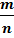 Действительные числа. Квадратный корень из числа. Корень третьей степени. Запись корней с помощью степени с дробным показателем. Понятие об иррациональном числе. Иррациональность числа и несоизмеримость стороны и диагонали квадрата. Десятичные приближения иррациональных чисел. Множество действительных чисел; представление действительных чисел бесконечными десятичными дробями. Сравнение действительных чисел. Координатная прямая. Изображение чисел точками координатной прямой. Числовые промежутки.Измерения, приближения, оценки. Размеры объектов окружающего мира (от элементарных частиц до Вселенной), длительность процессов в окружающем мире. Выделение множителя — степени десяти в записи числа. Приближённое значение величины, точность приближения. Прикидка и оценка результатов вычислений.АЛГЕБРААлгебраические выражения. Буквенные выражения (выражения с переменными). Числовое значение буквенного выражения. Допустимые значения переменных. Подстановка выражений вместо переменных. Преобразование буквенных выражений на основе свойств арифметических действий. Равенство буквенных выражений. Тождество.Степень с натуральным показателем и её свойства. Одночлены и многочлены. Степень многочлена. Сложение, вычитание, умножение многочленов. Формулы сокращённого умножения: квадрат суммы и квадрат разности. Формула разности квадратов. Преобразование целого выражения в многочлен. Разложение многочленов на множители. Многочлены с одной переменной. Корень многочлена. Квадратный трёхчлен; разложение квадратного трёхчлена на множители.Алгебраическая дробь. Основное свойство алгебраической дроби. Сложение, вычитание, умножение, деление алгебраических дробей. Степень с целым показателем и её свойства.Рациональные выражения и их преобразования. Доказательство тождеств.Квадратные корни. Свойства арифметических квадратных корней и их применение к преобразованию числовых выражений и вычислениям.Уравнения. Уравнение с одной переменной. Корень уравнения. Свойства числовых равенств. Равносильность уравнений.Линейное уравнение. Квадратное уравнение: формула корней квадратного уравнения. Теорема Виета. Решение уравнений, сводящихся к линейным и квадратным. Примеры решения уравнений третьей и четвёртой степеней. Решение дробно-рациональных уравнений.Уравнение с двумя переменными. Линейное уравнение с двумя переменными, примеры решения уравнений в целых числах.Система уравнений с двумя переменными. Равносильность систем. Системы двух линейных уравнений с двумя переменными; решение подстановкой и сложением. Примеры решения систем нелинейных уравнений с двумя переменными.Решение текстовых задач алгебраическим способом.Декартовы координаты на плоскости. Графическая интерпретация уравнения с двумя переменными. График линейного уравнения с двумя переменными; угловой коэффициент прямой; условие параллельности прямых. Графики простейших нелинейных уравнений: парабола, гипербола, окружность. Графическая интерпретация систем уравнений с двумя переменными.Неравенства. Числовые неравенства и их свойства.Неравенство с одной переменной. Равносильность неравенств. Линейные неравенства с одной переменной. Квадратные неравенства. Системы неравенств с одной переменной.ФУНКЦИИОсновные понятия. Зависимости между величинами. Понятие функции. Область определения и множество значений функции. Способы задания функции. График функции. Свойства функций, их отображение на графике. Примеры графиков зависимостей, отражающих реальные процессы.Числовые функции. Функции, описывающие прямую и обратную пропорциональные зависимости, их графики и свойства. Линейная функция, её график и свойства. Квадратичная функция, её график и свойства. Степенные функции с натуральными показателями 2 и 3, их графики и свойства. Графики функций , , у = | x |.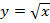 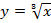 Числовые последовательности. Понятие числовой последовательности. Задание последовательности рекуррентной формулой и формулой n-го члена.Арифметическая и геометрическая прогрессии. Формулы n-го члена арифметической и геометрической прогрессий, суммы первых n-х членов. Изображение членов арифметической и геометрической прогрессий точками координатной плоскости. Линейный и экспоненциальный рост. Сложные проценты.ВЕРОЯТНОСТЬ И СТАТИСТИКАОписательная статистика. Представление данных в виде таблиц, диаграмм, графиков. Случайная изменчивость. Статистические характеристики набора данных: среднее арифметическое, медиана, наибольшее и наименьшее значения, размах. Представление о выборочном исследовании.Случайные события и вероятность. Понятие о случайном опыте и случайном событии. Частота случайного события. Статистический подход к понятию вероятности. Вероятности противоположных событий. Независимые события. Умножение вероятностей. Достоверные и невозможные события. Равновозможность событий. Классическое определение вероятности.Комбинаторика. Решение комбинаторных задач перебором вариантов. Комбинаторное правило умножения. Перестановки и факториал.ЛОГИКА И МНОЖЕСТВАТеоретико-множественные понятия. Множество, элемент множества. Задание множеств перечислением элементов, характеристическим свойством. Стандартные обозначения числовых множеств. Пустое множество и его обозначение. Подмножество. Объединение и пересечение множеств, разность множеств.Иллюстрация отношений между множествами с помощью диаграмм Эйлера — Венна.Элементы логики. Понятие о равносильности, следовании, употребление логических связок если ..., то ..., в том и только в том случае, логические связки и, или.МАТЕМАТИКА В ИСТОРИЧЕСКОМ РАЗВИТИИИстория формирования понятия числа: натуральные числа, дроби, недостаточность рациональных чисел для геометрических измерений, иррациональные числа. Старинные системы записи чисел. Дроби в Вавилоне, Египте, Риме. Открытие десятичных дробей. Старинные системы мер. Десятичные дроби и метрическая система мер. Появление отрицательных чисел и нуля. Л. Магницкий. Л. Эйлер.Зарождение алгебры в недрах арифметики. Ал-Хорезми. Рождение буквенной символики. П. Ферма, Ф. Виет, Р. Декарт. История вопроса о нахождении формул корней алгебраических уравнений, неразрешимость в радикалах уравнений степени, большей четырёх. Н. Тарталья, Дж. Кардано, Н. X. Абель, Э. Галуа.Изобретение метода координат, позволяющего переводить геометрические объекты на язык алгебры. Р. Декарт и П. Ферма. Примеры различных систем координат на плоскости.Задача Леонардо Пизанского (Фибоначчи) о кроликах, числа Фибоначчи. Задача о шахматной доске.Истоки теории вероятностей: страховое дело, азартные игры. П. Ферма и Б. Паскаль. Я. Бернулли. А. Н. Колмогоров.                             Тематическое планирование2.2.21.Рабочая программа учебного предмета «Геометрия»  7-9 класс(Геометрия. Сборник рабочих программ. 7–9 классы: пособие для учителей общеобразоват. организаций / [ сост. Т.А.Бурмистрова]. – 2-е изд., дораб.– М.: Просвещение,2014)8 классПланируемые результаты освоения учебного предметаЛичностные:ответственного отношения к учению, готовности и способности обучающихся к саморазвитию и самообразованию на основе мотивации к обучению и познанию, выбору дальнейшего образования на базе ориентировки в мире профессий и профессиональных предпочтений, осознанному построению индивидуальной образовательной траектории с учётом устойчивых познавательных интересов; формирование целостного мировоззрения, соответствующего современному уровню развития науки и общественной практики; формирование коммуникативной компетентности в общении и сотрудничестве со сверстниками, старшими и младшими в образовательной, общественно полезной, учебно-исследовательской, творческой и других видах деятельности; умение ясно, точно, грамотно излагать свои мысли в устной и письменной речи, понимать смысл поставленной задачи, выстраивать аргументацию, приводить примеры и контрпримеры; критичность мышления, умение распознавать логически некорректные высказывания, отличать гипотезу от факта; креативность мышления, инициативу, находчивость, активность при решении геометрических задач; умение контролировать процесс и результат учебной математической деятельности; способность к эмоциональному восприятию математических объектов, задач, решений, рассуждений.Метапредметные результаты:умение самостоятельно планировать альтернативные пути достижения целей, осознанно выбирать наиболее эффективные способы решения учебных и познавательных задач;умение осуществлять контроль по результату и по способу действия на уровне произвольного внимания и вносить необходимые коррективы;умение адекватно оценивать правильность или ошибочность выполнения учебной задачи, её объективную трудность и собственные возможности её решения;осознанное владение логическими действиями определения понятий, обобщения, установления аналогий, классификации на основе самостоятельного выбора оснований и критериев, установления родовидовых связей;умение устанавливать причинно-следственные связи; строить логическое рассуждение, умозаключение (индуктивное, дедуктивное и по аналогии) и выводы;умение создавать, применять и преобразовывать знаково-символические средства, модели и схемы для решения учебных и познавательных задач;умение организовывать учебное сотрудничество и совместную деятельность с учителем и сверстниками: определять цели, распределять функции и роли участников, общие способы работы; умение работать в группе: находить общее решение и разрешать конфликты на основе согласования позиций и учёта интересов; слушать партнёра; формулировать, аргументировать и отстаивать своё мнение;формирование и развитие учебной и общепользовательской компетентности в области использования информационно-коммуникационных технологий (ИКТ-компетентности);первоначальные представления об идеях и о методах математики как об универсальном языке науки и техники, о средстве моделирования явлений и процессов;умение видеть математическую задачу в контексте проблемной ситуации в других дисциплинах, в окружающей жизни;умение находить в различных источниках информацию, необходимую для решения математических проблем, и представлять её в понятной форме; принимать решение в условиях неполной и избыточной, точной и вероятностной информации;умение понимать и использовать математические средства наглядности (рисунки, чертежи, схемы и др.) для иллюстрации, интерпретации, аргументации;умение выдвигать гипотезы при решении учебных задач и понимать необходимость их проверки;умение применять индуктивные и дедуктивные способы рассуждений, видеть различные стратегии решения задач;понимание сущности алгоритмических предписаний и умение действовать в соответствии с предложенным алгоритмом;умение самостоятельно ставить цели, выбирать и создавать алгоритмы для решения учебных математических проблем;умение планировать и осуществлять деятельность, направленную на решение задач исследовательского характера.Предметные результаты в познавательной сфере Знание (понимание):овладение базовым понятийным аппаратом по основным разделам содержания; представление об основных изучаемых понятиях (число, геометрическая фигура, вектор, координаты) как важнейших математических моделях, позволяющих описывать и изучать реальные процессы и явления; умение работать с геометрическим текстом (анализировать, извлекать необходимую информацию), точно и грамотно выражать свои мысли в устной и письменной речи с применением математической терминологии и символики, использовать различные языки математики, проводить классификации, логические обоснования, доказательства математических утверждений; овладение навыками устных, письменных, инструментальных вычислений; овладение геометрическим языком, умение использовать его для описания предметов окружающего мира, развитие пространственных представлений и изобразительных умений, приобретение навыков геометрических построений; усвоение систематических знаний о плоских фигурах и их свойствах, а также на наглядном уровне — о простейших пространственных телах, умение применять систематические знания о них для решения геометрических и практических задач; умение измерять длины отрезков, величины углов, использовать формулы для нахождения периметров, площадей и объёмов геометрических фигур; умение применять изученные понятия, результаты, методы для решения задач практического характера и задач из смежных дисциплин с использованием при необходимости справочных материалов, калькулятора, компьютера.Выпускник научится:распознавать на чертежах, рисунках, моделях и в окружающем мире плоские и пространственные геометрические фигуры;распознавать развёртки куба, прямоугольного параллелепипеда, правильной пирамиды, цилиндра и конуса;определять по линейным размерам развёртки фигуры линейные размеры самой фигуры и наоборот;вычислять объём прямоугольного параллелепипеда;пользоваться языком геометрии для описания предметов окружающего мира и их взаимного расположения;распознавать и изображать на чертежах и рисунках геометрические фигуры и их конфигурации;находить значения длин линейных элементов фигур и их отношения, градусную меру углов от 0 до 180°, применяя определения, свойства и признаки фигур и их элементов, отношения фигур (равенство, подобие, симметрии, поворот, параллельный перенос);оперировать с начальными понятиями тригонометрии и выполнять элементарные операции над функциями углов;решать задачи на доказательство, опираясь на изученные свойства фигур и отношений между ними и применяя изученные методы доказательств;решать несложные задачи на построение, применяя основные алгоритмы построения с помощью циркуля и линейки;решать простейшие планиметрические задачи в пространстве;использовать свойства измерения длин, площадей и углов при решении задач на нахождение длины отрезка, длины окружности, длины дуги окружности, градусной меры угла;вычислять длины линейных элементов фигур и их углы, используя формулы длины окружности и длины дуги окружности, формулы площадей фигур;вычислять площади треугольников, прямоугольников, параллелограммов, трапеций, кругов и секторов;вычислять длину окружности, длину дуги окружности;решать задачи на доказательство с использованием формулдлины окружности и длины дуги окружности, формул площадей фигур;решать практические задачи, связанные с нахождением геометрических величин (используя при необходимости справочники и технические средства);вычислять длину отрезка по координатам его концов; вычислять координаты середины отрезка;использовать координатный метод для изучения свойств прямых и окружностей;оперировать с векторами: находить сумму и разность двух векторов, заданных геометрически, находить вектор, равный произведению заданного вектора на число;находить для векторов, заданных координатами: длину вектора, координаты суммы и разности двух и более векторов, координаты произведения вектора на число, применяя при необходимости сочетательный, переместительный и распределительный законы;вычислять скалярное произведение векторов, находить угол между векторами, устанавливать перпендикулярность прямых.Выпускник получит возможность:вычислять объёмы пространственных геометрических фигур, составленных из прямоугольных параллелепипедов;углубить и развить представления о пространственных геометрических фигурах;применять понятие развёртки для выполнения практических расчётов;овладеть методами решения задач на вычисления и доказательства: методом от противного, методом подобия, методом перебора вариантов и методом геометрических мест точек;приобрести опыт применения алгебраического и тригонометрического аппарата и идей движения при решении геометрических задач;овладеть традиционной схемой решения задач на построение с помощью циркуля и линейки: анализ, построение, доказательство и исследование;научиться решать задачи на построение методом геометрического места точек и методом подобия;приобрести опыт исследования свойств планиметрических фигур с помощью компьютерных программ;приобрести опыт выполнения проектов по темам: «Геометрические преобразования на плоскости», «Построение отрезков по формуле»;вычислять площади фигур, составленных из двух или более прямоугольников, параллелограммов, треугольников, круга и сектора;вычислять площади многоугольников, используя отношения равновеликости и равносоставленности;приобрести опыт применения алгебраического и тригонометрического аппарата и идей движения при решении задач на вычисление площадей многоугольников;овладеть координатным методом решения задач на вычисление и доказательство;приобрести опыт использования компьютерных программ для анализа частных случаев взаимного расположения окружностей и прямых;приобрести опыт выполнения проектов на тему «Применение координатного метода при решении задач на вычисление и доказательство»;овладеть векторным методом для решения задач на вычисление и доказательство;приобрести опыт выполнения проектов на тему «Применение векторного метода при решении задач на вычисление и доказательство».Содержание учебного предметаНаглядная геометрия. Наглядные представления о пространственных фигурах: куб, параллелепипед, призма, пирамида, шар, сфера, конус, цилиндр. Геометрические фигуры. Прямые и углы. Точка, прямая, плоскость. Отрезок, луч. Угол. Виды углов. Вертикальные и смежные углы. Биссектриса угла. Параллельные и пересекающиеся прямые. Перпендикулярные прямые. Теоремы о параллельности и перпендикулярности прямых. Перпендикуляр к прямой. Треугольник. Высота, медиана, биссектриса. Равнобедренные и равносторонние треугольники; свойства и признаки равнобедренного треугольника. Признаки равенства треугольников. Неравенство треугольника. Соотношения между сторонами и углами треугольника. Сумма углов треугольника. Внешние углы треугольника. Окружность и круг. Дуга, хорда. Понятие о равенстве фигур. Построения с помощью циркуля и линейки. Основные задачи на построение: деление отрезка пополам; построение угла, равного данному; построение треугольника по трём сторонам; построение перпендикуляра к прямой; построение биссектрисы угла; деление отрезка на n равных частей. Решение задач на вычисление, доказательство и построение с использованием свойств изученных фигур.Измерение геометрических величин. Длина отрезка. Периметр многоугольника.Элементы логики. Определение. Аксиомы и теоремы. Доказательство. Доказательство от противного. Теорема, обратная данной. Пример и контрпример. Понятие о равносильности, следовании, употребление логических связок если ..., то ..., в том и только в том случае, логические связки и, или.Геометрия в историческом развитии. От землемерия к геометрии. Пифагор и его школа. Фалес. Архимед.Тематическое планирование9 классПланируемые результаты освоения учебного предметаЛичностные результаты:ответственного отношения к учению, готовности и способности обучающихся к саморазвитию и самообразованию на основе мотивации к обучению и познанию, выбору дальнейшего образования на базе ориентировки в мире профессий и профессиональных предпочтений, осознанному построению индивидуальной образовательной траектории с учётом устойчивых познавательных интересов; формирование целостного мировоззрения, соответствующего современному уровню развития науки и общественной практики; формирование коммуникативной компетентности в общении и сотрудничестве со сверстниками, старшими и младшими в образовательной, общественно полезной, учебно-исследовательской, творческой и других видах деятельности; умение ясно, точно, грамотно излагать свои мысли в устной и письменной речи, понимать смысл поставленной задачи, выстраивать аргументацию, приводить примеры и контрпримеры; критичность мышления, умение распознавать логически некорректные высказывания, отличать гипотезу от факта; креативность мышления, инициативу, находчивость, активность при решении геометрических задач; умение контролировать процесс и результат учебной математической деятельности; способность к эмоциональному восприятию математических объектов, задач, решений, рассуждений.Метапредметные результаты:умение самостоятельно планировать альтернативные пути достижения целей, осознанно выбирать наиболее эффективные способы решения учебных и познавательных задач;умение осуществлять контроль по результату и по способу действия на уровне произвольного внимания и вносить необходимые коррективы;умение адекватно оценивать правильность или ошибочность выполнения учебной задачи, её объективную трудность и собственные возможности её решения;осознанное владение логическими действиями определения понятий, обобщения, установления аналогий, классификации на основе самостоятельного выбора оснований и критериев, установления родовидовых связей;умение устанавливать причинно-следственные связи; строить логическое рассуждение, умозаключение (индуктивное, дедуктивное и по аналогии) и выводы;умение создавать, применять и преобразовывать знаково-символические средства, модели и схемы для решения учебных и познавательных задач;умение организовывать учебное сотрудничество и совместную деятельность с учителем и сверстниками: определять цели, распределять функции и роли участников, общие способы работы; умение работать в группе: находить общее решение и разрешать конфликты на основе согласования позиций и учёта интересов; слушать партнёра; формулировать, аргументировать и отстаивать своё мнение;формирование и развитие  учебной и общепользовательской компетентности в области использования информационно-коммуникационных технологий (ИКТ-компетентности);первоначальные представления об идеях и о методах математики как об универсальном языке науки и техники, о средстве моделирования явлений и процессов;умение видеть математическую задачу в контексте проблемной ситуации в других дисциплинах, в окружающей жизни;умение находить в различных источниках информацию, необходимую для решения математических проблем, и представлять её в понятной форме; принимать решение в условиях неполной и избыточной, точной и вероятностной информации;умение понимать и использовать математические средства наглядности (рисунки, чертежи, схемы и др.) для иллюстрации, интерпретации, аргументации;умение выдвигать гипотезы при решении учебных задач и понимать необходимость их проверки;умение применять индуктивные и дедуктивные способы рассуждений, видеть различные стратегии решения задач;понимание сущности алгоритмических предписаний и умение действовать в соответствии с предложенным алгоритмом;умение самостоятельно ставить цели, выбирать и создавать алгоритмы для решения учебных математических проблем;умение планировать и осуществлять деятельность, направленную на решение задач исследовательского характера.Предметные результаты в познавательной сфере Знание (понимание):овладение базовым понятийным аппаратом по основным разделам содержания; представление об основных изучаемых понятиях (число, геометрическая фигура, вектор, координаты) как важнейших математических моделях, позволяющих описывать и изучать реальные процессы и явления; умение работать с геометрическим текстом (анализировать, извлекать необходимую информацию), точно и грамотно выражать свои мысли в устной и письменной речи с применением математической терминологии и символики, использовать различные языки математики, проводить классификации, логические обоснования, доказательства математических утверждений; овладение навыками устных, письменных, инструментальных вычислений; овладение геометрическим языком, умение использовать его для описания предметов окружающего мира, развитие пространственных представлений и изобразительных умений, приобретение навыков геометрических построений; усвоение систематических знаний о плоских фигурах и их свойствах, а также на наглядном уровне — о простейших пространственных телах, умение применять систематические знания о них для решения геометрических и практических задач; умение измерять длины отрезков, величины углов, использовать формулы для нахождения периметров, площадей и объёмов геометрических фигур; умение применять изученные понятия, результаты, методы для решения задач практического характера и задач из смежных дисциплин с использованием при необходимости справочных материалов, калькулятора, компьютера.Выпускник научится:распознавать на чертежах, рисунках, моделях и в окружающем мире плоские и пространственные геометрические фигуры;распознавать развёртки куба, прямоугольного параллелепипеда, правильной пирамиды, цилиндра и конуса;определять по линейным размерам развёртки фигуры линейные размеры самой фигуры и наоборот;вычислять объём прямоугольного параллелепипеда;пользоваться языком геометрии для описания предметов окружающего мира и их взаимного расположения;распознавать и изображать на чертежах и рисунках геометрические фигуры и их конфигурации;находить значения длин линейных элементов фигур и их отношения, градусную меру углов от 0 до 180°, применяя определения, свойства и признаки фигур и их элементов, отношения фигур (равенство, подобие, симметрии, поворот, параллельный перенос);оперировать с начальными понятиями тригонометрии и выполнять элементарные операции над функциями углов;решать задачи на доказательство, опираясь на изученные свойства фигур и отношений между ними и применяя изученные методы доказательств;решать несложные задачи на построение, применяя основные алгоритмы построения с помощью циркуля и линейки;решать простейшие планиметрические задачи в пространстве;использовать свойства измерения длин, площадей и углов при решении задач на нахождение длины отрезка, длины окружности, длины дуги окружности, градусной меры угла;вычислять длины линейных элементов фигур и их углы, используя формулы длины окружности и длины дуги окружности, формулы площадей фигур;вычислять площади треугольников, прямоугольников, параллелограммов, трапеций, кругов и секторов;вычислять длину окружности, длину дуги окружности;решать задачи на доказательство с использованием формулдлины окружности и длины дуги окружности, формул площадей фигур;решать практические задачи, связанные с нахождением геометрических величин (используя при необходимости справочники и технические средства);вычислять длину отрезка по координатам его концов; вычислять координаты середины отрезка;использовать координатный метод для изучения свойств прямых и окружностей;оперировать с векторами: находить сумму и разность двух векторов, заданных геометрически, находить вектор, равный произведению заданного вектора на число;находить для векторов, заданных координатами: длину вектора, координаты суммы и разности двух и более векторов, координаты произведения вектора на число, применяя при необходимости сочетательный, переместительный и распределительный законы;вычислять скалярное произведение векторов, находить угол между векторами, устанавливать перпендикулярность прямых.Выпускник получит возможность:вычислять объёмы пространственных геометрических фигур, составленных из прямоугольных параллелепипедов;углубить и развить представления о пространственных геометрических фигурах;применять понятие развёртки для выполнения практических расчётов;овладеть методами решения задач на вычисления и доказательства: методом от противного, методом подобия, методом перебора вариантов и методом геометрических мест точек;приобрести опыт применения алгебраического и тригонометрического аппарата и идей движения при решении геометрических задач;овладеть традиционной схемой решения задач на построение с помощью циркуля и линейки: анализ, построение, доказательство и исследование;научиться решать задачи на построение методом геометрического места точек и методом подобия;приобрести опыт исследования свойств планиметрических фигур с помощью компьютерных программ;приобрести опыт выполнения проектов по темам: «Геометрические преобразования на плоскости», «Построение отрезков по формуле»;вычислять площади фигур, составленных из двух или более прямоугольников, параллелограммов, треугольников, круга и сектора;вычислять площади многоугольников, используя отношения равновеликости и равносоставленности;приобрести опыт применения алгебраического и тригонометрического аппарата и идей движения при решении задач на вычисление площадей многоугольников;овладеть координатным методом решения задач на вычисление и доказательство;приобрести опыт использования компьютерных программ для анализа частных случаев взаимного расположения окружностей и прямых;приобрести опыт выполнения проектов на тему «Применение координатного метода при решении задач на вычисление и доказательство»;овладеть векторным методом для решения задач на вычисление и доказательство;приобрести опыт выполнения проектов на тему «Применение векторного метода при решении задач на вычисление и доказательство».Содержание учебного предметаНаглядная геометрия. Наглядные представления о пространственных фигурах: куб, параллелепипед, призма, пирамида, шар, сфера, конус, цилиндр. Изображение пространственных фигур. Примеры сечений. Многогранники. Правильные многогранники. Примеры развёрток многогранников, цилиндра и конуса.Понятие объёма; единицы объёма. Объём прямоугольного параллелепипеда, куба.Векторы. Длина (модуль) вектора. Равенство векторов. Коллинеарные векторы. Координаты вектора. Умножение век тора на число, сумма векторов, разложение вектора по двум неколлинеарным векторам. Скалярное произведение векторов.Геометрические фигуры. Синус, косинус, тангенс, котангенс острого угла прямоугольного треугольника и углов от 0 до 180°; приведение к острому углу. Правильные многоугольники. Сектор, сегмент. Касательная и секущая к окружности, их свойства. Вписанные и описанные многоугольники. Вписанные и описанные окружности правильного многоугольника. Движение. Понятие движения. Параллельный перенос и поворот. Решение задач на вычисление, доказательство и построениес использованием свойств изученных фигур.Измерение геометрических величин. Длина окружности. Площадь круга, площадь сектора. Решение задач на вычисление и доказательство с использованием изученных формул. Координаты. Уравнение прямой. Уравнение окружности.Геометрия в историческом развитии. Изобретение метода координат, позволяющего переводить геометрические объекты на язык алгебры. Р. Декарт и П. Ферма. Примеры различных систем координат на плоскости.Тематическое планирование2.2.22.Рабочая программа учебного предмета «Информатика»  7-9 класс(Семакин И. Г.     Информатика. Программа для основной школы : 7-9 классы /  И.Г.Семакина, М.С. Цветкова. – М.: БИНОМ. Лаборатория знаний, 2012)Планируемые результаты освоения учебного предметаЛичностные результаты:Формирование целостного мировоззрения, соответствующего современному уровню развития науки и общественной практики;Формирование коммуникативной компетентности в общении и сотрудничестве со сверстниками и взрослыми в процессе образовательной, общественно-полезной, учебно-исследовательской, творческой деятельности;Формирование ценности здорового и безопасного образа жизни.Метапредметные результаты:Умение самостоятельно планировать пути достижения цели, в том числе альтернативные, осознанно выбирать наиболее эффективные способы решения учебных и познавательных задач;Умение оценивать правильность выполнения учебной задачи, собственные возможности ее решения;Умения определять понятия, создавать обобщения, устанавливать аналогии, классифицировать, устанавливать причинно-следственные связи, строить логическое рассуждение, умозаключение (индуктивное, дедуктивное и по аналогии) и делать выводы;Умение создавать, применять и преобразовывать знаки и символы, модели и схемы для решения учебных и познавательных задач;Формирование и развитие компетентности в области использования ИКТ (ИКТ-компетенции).Предметные результаты. Содержание предмета. Тематическое планирование.7 классОбщее число часов — 32 ч. Резерв учебного времени — 3 ч Введение в предмет — 1чПредмет информатики. Роль информации в жизни людей.Содержание курса информатики основной школы.Человекиинформация—4ч(3+1)Информация и ее виды. Восприятие информации человеком. Информационные процессы.Измерение информации. Единицы измерения информации.Практика на компьютере: освоение клавиатуры, работа склавиатурнымтренажером;основныеприемыредактирования.Проверочная работа № 1Учащиеся должны знать: связь между информацией и знаниями человека; что такое информационные процессы; какие существуют носители информации; функции языка как способа представления информации; что такое естественные и формальные языки; как определяется единица измерения информации — бит (алфавитный подход); что такое байт, килобайт, мегабайт, гигабайт.Учащиеся должны уметь: приводить примеры информации и информационных процессовизобластичеловеческойдеятельности,живой природы итехники; определять в конкретном процессе передачи информации источник, приемник, канал; приводить примеры информативных и неинформативных сообщений; измерять информационный объем текста в байтах (при использовании компьютерного алфавита); пересчитывать количество информации в различных единицах (битах, байтах, Кб, Мб, Гб); пользоваться клавиатурой компьютера для символьного ввода данных.Компьютер:	устройство и программное обеспечение — 6 ч (3 + 3)Начальные сведения об архитектуре компьютера.Принципы организации внутренней и внешней памяти компьютера. Двоичное представление данных в памяти компьютера. Организация информации на внешних носителях, файлы.Персональный компьютер. Основные устройства ихарактеристики.Правилатехникибезопасностииэргономикипри работе закомпьютером.Виды программного обеспечения (ПО). Системное ПО. Операционные системы. Основные функции ОС. Файловая структура внешней памяти. Объектно-ориентированный пользовательский интерфейс.Практика на компьютере: знакомство с комплектацией устройств персонального компьютера, со способами их подключений; знакомство с пользовательским интерфейсом операционнойсистемы;работасфайловойсистемойОС(перенос, копирование и удаление файлов, создание и удаление папок, переименованиефайловипапок,работасфайловымменеджером, поиск файлов на диске); работа со справочной системой ОС; использование антивирусныхпрограмм.Проверочная работа № 2Учащиеся должны знать: правила техники безопасности и при работе на компьютере; состав основных устройств компьютера,  их  назначение и информационноевзаимодействие; основные характеристики компьютера в целом и его узлов (различных накопителей, устройств ввода ивы- водаинформации); структуру внутренней памяти компьютера (биты, байты); понятие адреса памяти;    типы и свойства устройств внешнейпамяти;  типы и назначение устройствввода/вывода; сущность программного управления работой компьютера; принципы организации информации на внешних носителях: что такое файл, каталог (папка), файловая структура; назначение программного обеспечения и его состав.Учащиеся должны уметь включать и выключать компьютер; пользоваться клавиатурой; ориентироваться в типовом интерфейсе: пользоваться меню, обращаться за справкой, работать с окнами; инициализировать выполнение программ из программных файлов; просматривать на экране директорию диска; выполнять основные операции с файлами и каталога- ми (папками): копирование, перемещение, удаление, переименование, поиск; использовать антивирусные программы.Текстоваяинформацияикомпьютер—9ч(3+6).Тексты в компьютерной памяти: кодирование символов, текстовые файлы. Работа с внешними носителями и принтерами при сохранении и печати текстовых документов.Текстовые редакторы и текстовые процессоры, назначение, возможности, принципы работы с ними. Интеллектуальные системы работы с текстом (распознавание текста, компьютерные словари и системы перевода).Практиканакомпьютере:основныеприемывводаиредактирования текста; постановка руки при вводе с клавиатуры; работасошрифтами;приемыформатированиятекста;работа свыделеннымиблокамичерезбуферобмена;работастаблицами; работа с нумерованными и маркированнымисписками; вставка объектов в текст (рисунков, формул); знакомство со встроенными шаблонами и стилями, включение в текст гиперссылок.Приналичиисоответствующихтехническихипрограммных средств: практика по сканированию и распознаванию текста, машинному переводу.Проверочная работа № 3Учащиеся должны знать: способы представления символьной информации в памяти компьютера (таблицы кодировки, текстовые файлы); назначение текстовых редакторов (текстовых процессоров); основные режимы работы текстовых редакторов (ввод-редактирование, печать, орфографический контроль, поиск и замена, работа с файлами).Учащиеся должны уметь набирать и редактировать текст в одном из текстовых редакторов; выполнять основные операции над текстом, допускаемые этим редактором; сохранять текст на диске, загружать его с диска, выводить на печать.Графическаяинформацияикомпьютер—6ч(2+4)Компьютерная графика: области применения, технические средства.Принципыкодированияизображения;понятиеодискретизации изображения. Растровая и векторнаяграфика.Графические редакторы и методы работы с ними.Практиканакомпьютере:созданиеизображениявсредеграфическогоредакторарастровоготипасиспользованиемосновных инструментов и приемов манипулирования рисунком (копирование, отражение, повороты, прорисовка); знакомство с работой в среде редактора векторного типа (можно использоватьвстроеннуюграфикувтекстовомпроцессоре).При наличии технических и программных средств: сканированиеизображенийиихобработкавсредеграфического редактора.Проверочная работа № 4Учащиеся должны знать: способы представления изображений в памяти компьютера; понятия о пикселе, растре, кодировке цвета, видеопамяти; какие существуют области применения компьютерной графики; назначение графических редакторов;назначение основных компонентов среды графического редактора растрового типа: рабочего поля, меню инструментов, графических примитивов, палитры, ножниц, ластика ипр.Учащиесядолжныуметь: строить несложные изображения с помощью одного из графических редакторов; сохранять рисунки на диске и загружать с диска; вы- водить на печатьМультимедиаикомпьютерныепрезентации—6ч (2 +4)Чтотакоемультимедиа;областиприменения.Представление звука в памяти компьютера; понятие о дискретизации звука. Технические средства мультимедиа. Компьютерные презентации.Практика на компьютере: освоение работы спрограммнымпакетомсозданияпрезентаций;созданиепрезентации, содержащей графические изображения, анимацию, звук, текст, демонстрация презентации с использованием мульти- медийногопроектора;При наличии технических и программных средств: запись звукавкомпьютернуюпамять;записьизображениясиспользованиемцифровойтехникиивводеговкомпьютер;использование записанного изображения и звука впрезентации.Проверочная работа № 5Учащиеся должны знать: что такое мультимедиа; принцип дискретизации, используемый для представления звука в памяти компьютера; основные типы сценариев, используемых в компьютерныхпрезентациях.Учащиесядолжныуметь: создавать несложную презентацию в среде типовой программы, совмещающей изображение, звук,анимацию итекст.8 классОбщее число часов: 32 ч. Резерв учебного времени: 3 чПередача информации в компьютерных сетях — 8 ч (4 +4)Компьютерныесети:виды,структура,принципыфункционирования, технические устройства. Скорость передачи данных.Информационные услуги компьютерных сетей: электронная почта, телеконференции, файловые архивы и пр. Интернет. WWW — «Всемирная паутина». Поисковые системы Интернет. Архивирование и разархивирование файловПрактика на компьютере: работа в локальной сети компьютерного класса в режиме обмена файлами; работа в Интернете(иливучебнойимитирующейсистеме)спочтовой программой, с браузером WWW, с поисковыми программа- ми; работа сархиваторами.Знакомство с энциклопедиями и справочникамиучебного содержания в Интернете (с использованием отечественных учебныхпорталов).Копированиеинформационныхобъектов из Интернета (файлов,документов).Создание простой Web-страницы с помощью текстового процессора.Проверочная работа № 1Учащиеся должны знать: что такое компьютерная сеть; в чем различие между локальными и глобальными сетями; назначение основных технических и программных средств функционирования сетей: каналов связи, модемов, серверов, клиентов, протоколов; назначение основных видов услуг глобальных сетей: электронной почты, телеконференций, файловых архивов и др; что такое Интернет; какие возможности предоставляет пользователю «Всемирная паутина» — WWW.Учащиеся должны уметь: осуществлять обмен информацией с файл-сервером локальной сети или с рабочими станциями одноранговой сети;  осуществлятьприем/передачу   электронной   почты с помощью почтовойклиентпрограммы;   осуществлятьпросмотрWeb-страницспомощьюбраузера;осуществлятьпоискинформациивИнтернете,используя поисковыесистемы;работать с одной из программ-архиваторов.Информационное моделирование—4ч(3+1)Понятие модели; модели натурные и информационные.Назначение и свойства моделей.Виды информационных моделей: вербальные, графические, математические, имитационные. Табличная организация информации. Области применения компьютерного информационного моделирования.Практика на компьютере: работа с демонстрационными примерами компьютерных информационных моделей.Проверочная работа № 2Учащиеся должны знать: что такое модель; в чем разница между натурной и информационной моделями; какие существуют формы представления информационныхмоделей(графические,табличные,вербальные, математические).Учащиеся должны уметь: приводить примеры натурных и информационных моделей;ориентироватьсявтабличноорганизованнойинформации; описывать объект (процесс) в табличной форме для простых случаев;Хранениеиобработкаинформациивбазахданных— 10 ч (5 +5)Понятие базы данных (БД), информационной системы. ОсновныепонятияБД:запись,поле,типыполей,ключ.СистемыуправленияБДипринципыработысними.Просмотри редактированиеБД.Проектирование и создание однотабличной БД.Условияпоискаинформации,простыеисложныелогические выражения. Логические операции. Поиск, удаление и сортировказаписей.Практика на компьютере: работа с готовой базой данных: открытие, просмотр, простейшие приемы поиска и сортировки; формирование запросов на поиск с простыми условиями поиска; логические величины, операции, выражения; формирование запросов на поиск с составными условиями поиска; сортировка таблицы по одному и нескольким ключам; создание однотабличной базы данных; ввод, удаление и добавление записей.Знакомство с одной из доступных геоинформационных систем (например, картой города в ИнтернетеПроверочная работа № 3Учащиеся должны знать: что такое база данных, СУБД, информационная система; что такое реляционная база данных, ее элементы (записи, поля, ключи); типы и форматы полей;структуру команд поиска и сортировки информации  в базахданных; что такое логическая величина, логическое выражение; что такое логические операции, как они выполняются.Учащиеся должны уметь: открывать готовую БД в одной из СУБД реляционного типа; организовывать поиск информации в БД; редактировать содержимое полей БД; сортировать записи в БД по ключу; добавлять и удалять записи в БД; создавать и заполнять однотабличную БД в среде  СУБД.Табличныевычислениянакомпьютере—10ч(5+5)Двоичная система счисления. Представление чисел в памяти компьютера.Табличные расчеты и электронные таблицы. Структура электронной таблицы, типы данных: текст, число, формула. Адресация относительная и абсолютная. Встроенные функции. Методы работы с электронными таблицами.Построениеграфиковидиаграммспомощьюэлектронных таблиц.Математическое моделирование и решение задач с по- мощью электронных таблиц.Практика на компьютере: работа с готовой электронной таблицей:просмотр,вводисходныхданных,изменениефор- мул; создание электронной таблицы для решения расчетной задачи;решениезадачсиспользованиемусловнойилогических функций; манипулирование фрагментами ЭТ (удаление и вставка строк, сортировка строк). Использование встроенных графическихсредств.Численный эксперимент с данной информационной моделью в среде электронной таблицы.Проверочная работа № 4учащиеся должны знатьчто такое электронная таблица и табличный процессор;основныеинформационныеединицыэлектроннойтаблицы: ячейки, строки, столбцы, блоки и способы их идентификации; какие типы данных заносятся в электронную таблицу; как табличный процессор работает с формулами; основные функции (математические, статистические), используемые при записи формул в ЭТ; графические возможности табличного процессора.Учащиеся должны уметь: открывать готовую электронную таблицу в одном из табличных процессоров; редактировать содержимое ячеек; осуществлять рас- четы по готовой электронной таблице; выполнять основные операции манипулирования с фрагментами ЭТ:копирование, удаление, вставку, сортировку; получать диаграммы с помощью графических средств табличного процессора; создавать электронную таблицу для несложных расчетов.9 классОбщее число часов: 31 ч. Резерв учебного времени: 4 чУправлениеиалгоритмы—1Кибернетика. Кибернетическая модель управления. Понятие алгоритма и его свойства. Исполнитель алгоритмов: назначение, среда исполнителя, система команд исполнителя, режимы работы.Языки для записи алгоритмов (язык блок-схем, учебный алгоритмический язык). Линейные, ветвящиеся и циклические алгоритмы. Структурная методика алгоритмизации. Вспомогательные алгоритмы. Метод пошаговой детализации.Практиканакомпьютере:работасучебнымисполнителем алгоритмов;составлениелинейных,ветвящихсяициклическихалгоритмовуправленияисполнителем;составлениеалгоритмовсосложнойструктурой;использованиевспомогательных алгоритмов (процедур,подпрограмм).Проверочная работа № 1учащиеся должны знать:Что  такое кибернетика; предмет и задачи этой науки;сущность кибернетической схемы управления с обрат- ной связью; назначение прямой и обратной связи в этойсхеме; что такое алгоритм управления; какова роль алгоритма в системах управления; в чем состоят основные свойства алгоритма; способы записи алгоритмов: блок-схемы, учебный алгоритмический язык; основные алгоритмические конструкции: следование, ветвление, цикл; структуры алгоритмов; назначение вспомогательных алгоритмов; технологии построения сложных алгоритмов: метод последовательнойдетализацииисборочный(библиотечный)метод.Учащиеся должны уметь: при анализе простых ситуаций управления определять механизм прямой и обратной связи; пользоваться языком блок-схем, понимать описания алгоритмов на учебном алгоритмическом языке; выполнить трассировку алгоритма для известного исполнителя; составлять линейные, ветвящиеся и циклические алгоритмыуправленияоднимизучебныхисполнителей; выделять подзадачи; определять и использовать вспомогательные алгоритмы.Введениевпрограммирование—15ч(5+10)Алгоритмы работы с величинами: константы, переменные, понятие типов данных, ввод и вывод данных.Языки программирования высокого уровня (ЯПВУ), их классификация. Структура программы на языке Паскаль. Представление данных в программе. Правила записи основных операторов: присваивания, ввода, вывода, ветвления, циклов.Структурныйтипданных—массив.Способыописания и обработкимассивов.Этапы решения задачи с использованиемпрограммирования: постановка, формализация, алгоритмизация, кодирование, отладка,тестирование.Практиканакомпьютере:знакомствоссистемойпрограммированиянаязыкеПаскаль;ввод,трансляцияиисполнение данной программы; разработка и исполнениелинейных, ветвящихсяициклическихпрограмм;программированиеоб- работкимассивов.Проверочная работа № 2Учащиеся должны знать: основные виды и типы величин; назначение языков программирования; что такое трансляция; назначение систем программирования; правила оформления программы на Паскале; правила представления данных и операторов на Пас- кале; последовательность выполнения программы в системе программирования.Учащиеся должны уметь: работать с готовой программой на Паскале; составлять несложные линейные, ветвящиеся и циклические программы; составлять несложные программы обработки одномерных массивов; отлаживать и исполнять программы в системе программирования.Информационныетехнологиииобщество—4ч(4+0)Предыстория информационных технологий. ИсторияЭВМ и ИКТ. Понятие информационных ресурсов. Информационныересурсысовременногообщества.Понятиеобинформационномобществе.Проблемыбезопасностиинформации,этическиеиправовыенормывинформационнойсфере.Проверочная работа № 3Учащиеся должны знать: основные этапы развития средств работы с информацией в истории человеческого общества; основные этапы развития компьютерной  техники  (ЭВМ) и программногообеспечения; в чем состоит проблема безопасности информации; какие правовые нормы обязан соблюдать пользователь информационных ресурсов.Учащиеся должны уметь: регулировать свою информационную деятельность в соответствии с этическими и правовыми нормами общества7 классТематическое планирование8 классТематическое планирование9 классТематическое планирование                       2.2.23. Рабочая программа учебного предмета «Физика»  7-9 класс(Филонович Н. В.     Физика. 7-9 классы : рабочая программа  к линии  УМК А.В. Перышкина , Е.М. Гутник : учебно-методическое пособие /Н.В.Филонович, Е.М.Гутник. – М.: Дрофа,2017)Планируемые результаты освоения курсаЛичностными результатами обучения физике в основной школе являются:сформированность познавательных интересов на основе развития интеллектуальных и творческих способностей учащихся; убежденность в возможности познания природы, в необходимости разумного использования достижений науки и технологий для дальнейшего развития человеческого общества, уважение к творцам науки и техники, отношение к физике как элементу общечеловеческой культуры; самостоятельность в приобретении новых знаний и практических умений; готовность к выбору жизненного пути в соответствии с собственными интересами и возможностями; мотивация образовательной деятельности школьников на основе личностно-ориентированного подхода; формирование ценностных отношений друг к другу, учителю, авторам открытий и изобретений, результатам обучения.Метапредметными результатами обучения физике в основной школе являются: овладение навыками самостоятельного приобретения новых знаний, организации учебной деятельности, постановки целей, планирования, самоконтроля и оценки результатов своей деятельности, умениями предвидеть возможные результаты своих действий; понимание различий между исходными фактами и гипотезами для их объяснения, теоретическими моделями иреальными объектами, овладение универсальными учебными действиями на примерах гипотез для объяснения известных фактов и экспериментальной проверки выдвигаемых гипотез, разработки теоретических моделей процессов или явлений; формирование умений воспринимать, перерабатывать ипредъявлять информацию в словесной, образной, символической формах, анализировать и перерабатывать полученную информацию в соответствии с поставленными задачами, выделять основное содержание прочитанного текста, находить в нем ответы на поставленные вопросы и излагать его; приобретение опыта самостоятельного поиска, анализа и отбора информации с использованием различных источников и новых информационных технологий для решения познавательных задач; развитие монологической и диалогической речи, умения выражать свои мысли и способности выслушивать собе-седника, понимать его точку зрения, признавать право другого человека на иное мнение; освоение приемов действий в нестандартных ситуациях, овладение эвристическими методами решения проблем; формирование умений работать в группе с выполнением различных социальных ролей, представлять и отстаивать свои взгляды и убеждения, вести дискуссию.Предметные результаты обучения физике в основной школе представлены в содержании курса по темам.СОДЕРЖАНИЕ КУРСА7 класс (70 ч, 2 ч в неделю)Введение (4 ч)Физика — наука о природе. Физические явления.Физические свойства тел. Наблюдение и описание физических явлений. Физические величины. Измерения физических величин: длины, времени, температуры. Физические приборы. Международная система единиц. Точность и погрешность измерений. Физика и техника.ФРОНТАЛЬНАЯ ЛАБОРАТОРНАЯ РАБОТА1. Определение цены деления измерительного прибора.Предметными результатами обучения по данной теме являются: понимание физических терминов: тело, вещество, материя; умение проводить наблюдения физических явлений; измерять физические величины: расстояние, промежуток времени, температуру; владение экспериментальными методами исследования при определении цены деления шкалы прибора и погрешности измерения; понимание роли ученых нашей страны в развитии современной физики и влиянии на технический и социальный прогресс.Первоначальные сведения о строении вещества (6 ч)Строение вещества. Опыты, доказывающие атомное строение вещества. Тепловое движение атомов и молекул. Броуновское движение. Диффузия в газах, жидкостях и твердых телах. Взаимодействие частиц вещества. Агрегатные состояния вещества. Модели строения твердых тел, жидкостей и газов. Объяснение свойств газов, жидкостей и твердых тел на основе молекулярно-кинетических представлений.ФРОНТАЛЬНАЯ ЛАБОРАТОРНАЯ РАБОТА2. Определение размеров малых тел.Предметными результатами обучения по данной теме являются: понимание и способность объяснять физические явления: диффузия, большая сжимаемость газов, малая сжимаемость жидкостей и твердых тел; владение экспериментальными методами исследования при определении размеров малых тел; понимание причин броуновского движения, смачивания и несмачивания тел; различия в молекулярном строении твердых тел, жидкостей и газов; умение пользоваться СИ и переводить единицы измерения физических величин в кратные и дольные единицы; умение использовать полученные знания в повседневной жизни (быт, экология, охрана окружающей среды).Взаимодействия тел (23 ч)Механическое движение. Траектория. Путь. Равномерное и неравномерное движение. Скорость. Графики зависимости пути и модуля скорости от времени движения.Инерция. Инертность тел. Взаимодействие тел. Масса тела.Измерение массы тела. Плотность вещества. Сила. Сила тяжести. Сила упругости. Закон Гука. Вес тела. Связь между силой тяжести и массой тела. Сила тяжести на других планетах. Динамометр. Сложение двух сил, направленных по одной прямой. Равнодействующая двух сил. Сила трения. Физическая природа небесных тел Солнечной системы.ФРОНТАЛЬНЫЕ ЛАБОРАТОРНЫЕ РАБОТЫ3. Измерение массы тела на рычажных весах.4. Измерение объема тела.5. Определение плотности твердого тела.6. Градуирование пружины и измерение сил динамометром.7. Измерение силы трения с помощью динамометра.Предметными результатами обучения по данной теме являются: понимание и способность объяснять физические явления: механическое движение, равномерное и неравномерное движение, инерция, всемирное тяготение; умение измерять скорость, массу, силу, вес, силу трения скольжения, силу трения качения, объем, плотность тела, равнодействующую двух сил, действующих на тело и направленных в одну и в противоположные стороны; владение экспериментальными методами исследования зависимости: пройденного пути от времени, удлинения пружины от приложенной силы, силы тяжести тела от его массы, силы трения скольжения от площади соприкоснове-ния тел и силы нормального давления; понимание смысла основных физических законов: закон всемирного тяготения, закон Гука; владение способами выполнения расчетов при нахождении: скорости (средней скорости), пути, времени, силы тяжести, веса тела, плотности тела, объема, массы, силы упру-гости, равнодействующей двух сил, направленных по одной прямой; умение находить связь между физическими величинами: силой тяжести и массой тела, скорости со временем и путем, плотности тела с его массой и объемом, силой тяжести и весом тела; умение переводить физические величины из несистемных в СИ и наоборот; понимание принципов действия динамометра, весов, встречающихся в повседневной жизни, и способов обеспечения безопасности при их использовании; умение использовать полученные знания в повседневной жизни (быт, экология, охрана окружающей среды).Давление твердых тел, жидкостей и газов (21 ч)Давление. Давление твердых тел. Давление газа. Объяснение давления газа на основе молекулярно-кинетических представлений. Передача давления газами и жидкостями. Закон Паскаля. Сообщающиеся сосуды. Атмосферное давление. Методы измерения атмосферного давления. Барометр, манометр, поршневой жидкостный насос. Закон Архимеда. Условия плавания тел. Воздухоплавание.ФРОНТАЛЬНЫЕ ЛАБОРАТОРНЫЕ РАБОТЫ8. Определение выталкивающей силы, действующей на погруженное в жидкость тело.9. Выяснение условий плавания тела в жидкости.Предметными результатами обучения по данной теме являются: понимание и способность объяснять физические явления: атмосферное давление, давление жидкостей, газов и твердых тел, плавание тел, воздухоплавание, расположение уровня жидкости в сообщающихся сосудах, существованиевоздушной оболочки Землю; способы уменьшения и увеличения давления; умение измерять: атмосферное давление, давление жидкости на дно и стенки сосуда, силу Архимеда; владение экспериментальными методами исследова-ния зависимости: силы Архимеда от объема вытесненной телом воды, условий плавания тела в жидкости от действия силы тяжести и силы Архимеда; понимание смысла основных физических законов и умение применять их на практике: закон Паскаля, закон Архимеда; понимание принципов действия барометра-анероида, манометра, поршневого жидкостного насоса, гидравлического пресса и способов обеспечения безопасности при их использовании; владение способами выполнения расчетов для нахождения: давления, давления жидкости на дно и стенки сосуда, силы Архимеда в соответствии с поставленной задачей на основании использования законов физики; умение использовать полученные знания в повседневной жизни (экология, быт, охрана окружающей среды).Работа и мощность. Энергия (16 ч)Механическая работа. Мощность. Простые механизмы. Момент силы. Условия равновесия рычага. «Золотое правило» механики. Виды равновесия. Коэффициент полезного действия (КПД). Энергия. Потенциальная и кинетиче-ская энергия. Превращение энергии.ФРОНТАЛЬНЫЕ ЛАБОРАТОРНЫЕ РАБОТЫ10. Выяснение условия равновесия рычага.11. Определение КПД при подъеме тела по наклонной плоскости.Предметными результатами обучения по данной теме являются: понимание и способность объяснять физические явления: равновесие тел, превращение одного вида механической энергии в другой; умение измерять: механическую работу, мощность,  силы, момент силы, КПД, потенциальную и кинетическую энергию; владение экспериментальными методами исследования при определении соотношения сил и плеч, для равновесия рычага; понимание смысла основного физического закона: закон сохранения энергии; понимание принципов действия рычага, блока, наклонной плоскости и способов обеспечения безопасности при их использовании; владение способами выполнения расчетов для нахождения: механической работы, мощности, условия равновесия сил на рычаге, момента силы, КПД, кинетической и потенциальной энергии; умение использовать полученные знания в повседневной жизни (экология, быт, охрана окружающей среды).8 класс (70 ч, 2 ч в неделю)Тепловые явления (23 ч)Тепловое движение. Тепловое равновесие. Температура. Внутренняя энергия. Работа и теплопередача. Теплопроводность. Конвекция. Излучение. Количество теплоты.Удельная теплоемкость. Расчет количества теплоты при теплообмене. Закон сохранения и превращения энергии в механических и тепловых процессах. Плавление и отвердевание кристаллических тел. Удельная теплота плавления. Испарение и конденсация. Кипение. Влажность воздуха. Удельная теплота парообразования. Объяснение изменения агрегатного состояния вещества на основе молекулярно-кинетических представлений. Преобразование энергии в тепловых машинах. Двигатель внутреннего сгорания. Паровая турбина. КПД теплового двигателя. Экологические проблемы использования тепловых машин.ФРОНТАЛЬНЫЕ ЛАБОРАТОРНЫЕ РАБОТЫ1. Сравнение количеств теплоты при смешивании воды разной температуры.2. Измерение удельной теплоемкости твердого тела.3. Измерение влажности воздуха.Предметными результатами обучения по данной теме являются: понимание и способность объяснять физические явления: конвекция, излучение, теплопроводность, изменение внутренней энергии тела в результате теплопередачи или работы внешних сил, испарение (конденсация) и плавление(отвердевание) вещества, охлаждение жидкости при испарении, кипение, выпадение росы; умение измерять: температуру, количество теплоты, удельную теплоемкость вещества, удельную теплоту плавления вещества, влажность воздуха; владение экспериментальными методами исследования: зависимости относительной влажности воздуха от давления водяного пара, содержщегося в воздухе при данной температуре; давления насыщенного водяного пара; определения удельной теплоемкости вещества; понимание принципов действия конденсационного и волосного гигрометров, психрометра, двигателя внутреннего сгорания, паровой турбины и способов обеспечения безопасности при их использовании; понимание смысла закона сохранения и превращения энергии в механических и тепловых процессах и умение применять его на практике; овладение способами выполнения расчетов для нахождения: удельной теплоемкости, количества теплоты, необходимого для нагревания тела или выделяемого им при охлаждении, удельной теплоты сгорания топлива, удельной теплоты плавления, влажности воздуха, удельной теплотыпарообразования и конденсации, КПД теплового двигателя; умение использовать полученные знания в повседневной жизни (экология, быт, охрана окружающей среды).Электрические явления (29 ч)Электризация тел. Два рода электрических зарядов. Взаимодействие заряженных тел. Проводники, диэлектрики и полупроводники. Электрическое поле. Закон сохранения электрического заряда. Делимость электрического заряда. Электрон. Строение атома. Электрический ток. Действие электрического поля на электрические заряды. Источники тока. Электрическая цепь. Сила тока. Электрическое напряжение. Электрическое сопротивление. Закон Ома для участка цепи. Последовательное и параллельное соединение проводников. Работа и мощность электрического тока. Закон Джоуля—Ленца. Конденсатор. Правила безопасности при работе с электроприборами.ФРОНТАЛЬНЫЕ ЛАБОРАТОРНЫЕ РАБОТЫ4. Сборка электрической цепи и измерение силы тока в ее различных участках.5. Измерение напряжения на различных участках электрической цепи.6. Регулирование силы тока реостатом.7. Измерение сопротивления проводника при помощи амперметра и вольтметра.8. Измерение мощности и работы тока в электрической лампе.Предметными результатами обучения по данной теме являются: понимание и способность объяснять физические явления: электризация тел, нагревание проводников электрическим током, электрический ток в металлах, электрические явления с позиции строения атома, действия электрическоготока; умение измерять: силу электрического тока, электрическое напряжение, электрический заряд, электрическое сопротивление; владение экспериментальными методами исследования зависимости: силы тока на участке цепи от электрического напряжения, электрического сопротивления проводника от его длины, площади поперечного сечения и материала; понимание смысла основных физических законов и умение применять их на практике: закон сохранения электрического заряда, закон Ома для участка цепи, закон Джоу-ля—Ленца; понимание принципа действия электроскопа, электрометра, гальванического элемента, аккумулятора, фонарика, реостата, конденсатора, лампы накаливания и способов обеспечения безопасности при их использовании; владение способами выполнения расчетов для нахождения: силы тока, напряжения, сопротивления при параллельном и последовательном соединении проводников, удельного сопротивления проводника, работы и мощностиэлектрического тока, количества теплоты, выделяемого проводником с током, емкости конденсатора, работы электрического поля конденсатора, энергии конденсатора; умение использовать полученные знания в повседневной жизни (экология, быт, охрана окружающей среды, техника безопасности).Электромагнитные явления (5 ч)Опыт Эрстеда. Магнитное поле. Магнитное поле прямого тока. Магнитное поле катушки с током. Постоянные магниты. Магнитное поле постоянных магнитов. Магнитное поле Земли. Взаимодействие магнитов. Действие магнитного поля на проводник с током. Электрический двигатель.ФРОНТАЛЬНЫЕ ЛАБОРАТОРНЫЕ РАБОТЫ9. Сборка электромагнита и испытание его действия.10. Изучение электрического двигателя постоянного тока (на модели).Предметными результатами обучения по данной теме являются: понимание и способность объяснять физические явления: намагниченность железа и стали, взаимодействие магнитов, взаимодействие проводника с током и магнитной стрелки, действие магнитного поля на проводник с током; владение экспериментальными методами исследования зависимости магнитного действия катушки от силы тока в цепи; умение использовать полученные знания в повседневной жизни (экология, быт, охрана окружающей среды, техника безопасности).Световые явления (13 ч)Источники света. Прямолинейное распространение света. Видимое движение светил. Отражение света. Закон отражения света. Плоское зеркало. Преломление света. Закон преломления света. Линзы. Фокусное расстояние линзы. Оптическая сила линзы. Изображения, даваемые линзой. Глаз как оптическая система. Оптические приборы.ФРОНТАЛЬНАЯ ЛАБОРАТОРНАЯ РАБОТА11. Получение изображения при помощи линзы.Предметными результатами обучения по данной теме являются: понимание и способность объяснять физические явления: прямолинейное распространение света, образование тени и полутени, отражение и преломление света; умение измерять фокусное расстояние собирающей линзы, оптическую силу линзы; владение экспериментальными методами исследования зависимости: изображения от расположения лампы на различных расстояниях от линзы, угла отражения от угла падения света на зеркало; понимание смысла основных физических законов и умение применять их на практике: закон отражения света, закон преломления света, закон прямолинейного распрост-ранения света; различать фокус линзы, мнимый фокус и фокусное расстояние линзы, оптическую силу линзы и оптическую ось линзы, собирающую и рассеивающую линзы, изображения, даваемые собирающей и рассеивающей линзой; умение использовать полученные знания в повседневной жизни (экология, быт, охрана окружающей среды).9 класс (68 ч)Законы взаимодействия и движения тел Материальная точка. Система отсчета. Перемещение. Скорость прямолинейного равномерного движения. Прямолинейное равноускоренное движение: мгновенная скорость, ускорение, перемещение. Графики зависимости кинематических величин от времени при равномерном и равноускоренном движении. Относительность механического движения. Геоцентрическая и гелиоцентрическая системы мира. Инерциальная система отсчета. Законы Ньютона. Свободное падение. Невесомость. Закон всемирного тяготения. [Искусственные спутники Земли.]1 Импульс. Закон сохранения импульса. Реактивное движение.ФРОНТАЛЬНЫЕ ЛАБОРАТОРНЫЕ РАБОТЫ1. Исследование равноускоренного движения без начальной скорости.2. Измерение ускорения свободного падения.Предметными результатами обучения по данной теме являются: понимание и способность описывать и объяснять физические явления: поступательное движение, смена дня и ночи на Земле, свободное падение тел, невесомость, движение по окружности с постоянной по модулю скоростью; знание и способность давать определения/описания физических понятий: относительность движения, геоцентрическая и гелиоцентрическая системы мира; [первая космическая скорость], реактивное движение; физических моделей: материальная точка, система отсчета; физических величин: перемещение, скорость равномерного прямолинейного движения, мгновенная скорость и ускорение при равноускоренном прямолинейном движении, скорость и центростремительное ускорение при равномерном движении телапо окружности, импульс; понимание смысла основных физических законов: законы Ньютона, закон всемирного тяготения, закон сохранения импульса, закон сохранения энергии и умение применять их на практике; умение приводить примеры технических устройств и живых организмов, в основе перемещения которых лежит принцип реактивного движения; знание и умение объяснять устройство и действие космических ракет-носителей; умение измерять: мгновенную скорость и ускорение при равноускоренном прямолинейном движении, центростремительное ускорение при равномерном движении по окружности; умение использовать полученные знания в повседнев-ной жизни (быт, экология, охрана окружающей среды).Механические колебания и волны. Звук Колебательное движение. Колебания груза на пружине. Свободные колебания. Колебательная система. Маятник. Амплитуда, период, частота колебаний. [Гармонические колебания]. Превращение энергии при колебательномдвижении. Затухающие колебания. Вынужденные колебания. Резонанс. Распространение колебаний в упругих средах. Поперечные и продольные волны. Длина волны. Связь длины волны со скоростью ее распространения и периодом (частотой). Звуковые волны. Скорость звука. Высота, тембр и громкость звука. Эхо. Звуковой резонанс. [Интерференция звука].ФРОНТАЛЬНАЯ ЛАБОРАТОРНАЯ РАБОТА3. Исследование зависимости периода и частоты свободных колебаний маяника от длины его нити.Предметными результатами обучения по данной теме являются: понимание и способность описывать и объяснять физические явления: колебания математического и пружинного маятников, резонанс (в том числе звуковой), механические волны, длина волны, отражение звука, эхо; знание и способность давать определения физических понятий: свободные колебания, колебательная система, маятник, затухающие колебания, вынужденные колебания, звук и условия его распространения; физических величин: амплитуда, период и частота колебаний, собственная частота колебательной системы, высота, [тембр], громкость звука, скорость звука; физических моделей: [гармонические колебания], математический маятник; владение экспериментальными методами исследования зависимости периода и частоты колебаний маятника от длины его нити.Электромагнитное поле Однородное и неоднородное магнитное поле. Направление тока и направление линий его магнитного поля. Правило буравчика. Обнаружение магнитного поля. Правило левой руки. Индукция магнитного поля. Магнитный поток.Опыты Фарадея. Электромагнитная индукция. Направление индукционного тока. Правило Ленца. Явление самоиндукции. Переменный ток. Генератор переменного тока. Преобразования энергии в электрогенераторах. Трансформатор. Передача электрической энергии на расстояние. Электромагнитное поле. Электромагнитные волны. Скорость распространения электромагнитных волн. Влияние электромагнитных излучений на живые организмы. Колебательный контур. Получение электромагнитных колебаний. Принципы радиосвязи и телевидения. [Интерференция света.] Электромагнитная природа света. Преломление света. Показатель преломления. Дисперсия света. Цвета тел. [Спектрограф и спектроскоп.] Типы оптических спектров. [Спект-ральный анализ.] Поглощение и испускание света атомами. Происхождение линейчатых спектров.ФРОНТАЛЬНЫЕ ЛАБОРАТОРНЫЕ РАБОТЫ4. Изучение явления электромагнитной индукции.5. Наблюдение сплошного и линейчатых спектров испускания.Предметными результатами обучения по данной теме являются: понимание и способность описывать и объяснять физические явления/процессы: электромагнитная индукция, самоиндукция, преломление света, дисперсия света, поглощение и испускание света атомами, возникновение линейчатых спектров испускания и поглощения; знание и способность давать определения/описания физических понятий: магнитное поле, линии магнитной индукции, однородное и неоднородное магнитное поле, магнитный поток, переменный электрический ток, электромагнитное поле, электромагнитные волны, электромагнитные колебания, радиосвязь, видимый свет; физических величин: магнитная индукция, индуктивность, период, частота и амплитуда электромагнитных колебаний, показатели преломления света; знание формулировок, понимание смысла и умение применять закон преломления света и правило Ленца, квантовых постулатов Бора; знание назначения, устройства и принципа действия технических устройств: электромеханический индукцон-ный генератор переменного тока, трансформатор, колебательный контур, детектор, спектроскоп, спектрограф; [понимание сути метода спектрального анализа и его возможностей].Строение атома и атомного ядра Радиоактивность как свидетельство сложного строения атомов. Альфа-, бета- и гамма-излучения. Опыты Резерфорда. Ядерная модель атома. Радиоактивные превращения атомных ядер. Сохранение зарядового и массового чисел при ядерных реакциях. Экспериментальные методы исследования частиц. Протонно-нейтронная модель ядра. Физический смысл зарядового и массового чисел. Изотопы. Правила смещения для альфа- и бета-распада при ядерных реакциях. Энергия связи частиц в ядре. Деление ядер урана. Цепная реакция. Ядерная энергетика. Экологические проблемы работы атомных электростанций. Дозиметрия. Период полураспада. Закон радиоактивного распада. Влияние радиоактивных излучений на живые организмы. Термоядерная реакция. Источники энергии Солнца и звезд.ФРОНТАЛЬНЫЕ ЛАБОРАТОРНЫЕ РАБОТЫ6. Измерение естественного радиационного фона дозиметром.7. Изучение деления ядра атома урана по фотографии треков.8. Оценка периода полураспада находящихся в воздухе продуктов распада газа радона.9. Изучение треков заряженных частиц по готовым фотографиям.Предметными результатами обучения по данной теме являются: понимание и способность описывать и объяснять физические явления: радиоактивность, ионизирующие излучения; знание и способность давать определения/описания физических понятий: радиоактивность, альфа-, бета- и гамма-частицы; физических моделей: модели строения атомов, предложенные Д.Томсоном и Э. Резерфордом; протонно-нейтронная модель атомного ядра, модель процесса деления ядра атома урана; физических величин: поглощенная доза излучения, коэффициент качества, эквивалентная доза, период полураспада; умение приводить примеры и объяснять устройство и принцип действия технических устройств и установок: счетчик Гейгера, камера Вильсона, пузырьковая камера, ядерный реактор на медленных нейтронах; умение измерять: мощность дозы радиоактивного излучения бытовым дозиметром; знание формулировок, понимание смысла и умение применять: закон сохранения массового числа, закон сохранения заряда, закон радиоактивного распада, правило смещения; владение экспериментальными методами исследования в процессе изучения зависимости мощности излучения продуктов распада радона от времени; понимание сути экспериментальных методов исследования частиц; умение использовать полученные знания в повседневной жизни (быт, экология, охрана окружающей среды, техника безопасности и др.).Строение и эволюция Вселенной Состав, строение и происхождение Солнечной системы. Планеты и малые тела Солнечной системы. Строение,излучение и эволюция Солнца и звезд. Строение и эволюцияВселенной.Предметными результатами обучения по данной теме являются: представление о составе, строении, происхождении и возрасте Солнечной системы; умение применять физические законы для объяснения движения планет Солнечной системы; знать, что существенными параметрами, отличающими звезды от планет, являются их массы и источники энергии (термоядерные реакции в недрах звезд и радиоактивные в недрах планет);сравнивать физические и орбитальные параметры планет земной группы с соответствующими параметрами планет-гигантов и находить в них общее и различное; объяснять суть эффекта Х. Доплера; формулировать и объяснять суть закона Э. Хаббла, знать, что этот закон явился экспериментальным подтверждение модели нестационарной Вселенной, открытой А. А. Фридманом.Резервное время (3 ч) /Итоговое повторение Общими предметными результатами обучения по данному курсу являются:умение пользоваться методами научного исследования явлений природы: проводить наблюдения, планировать и выполнять эксперименты, обрабатывать результаты измерений, представлять результаты измерений с помощью таблиц, графиков и формул, обнаруживать зависимости между физическими величинами, объяснять результаты и делать выводы, оценивать границы погрешностей результатов измерений; развитие теоретического мышления на основе формирования умений устанавливать факты, различать причины иследствия, использовать физические модели, выдвигать гипотезы, отыскивать и формулировать доказательства выдвинутых гипотез.Тематическое планирование2.2.24.Рабочая программа учебного предмета «Биология». (Сивоглазов В. И.    Биология. Примерные рабочие программы . Предметная линия учебников  В.И.Сивоглазова. 5–9 классы : учеб. пособие для общеобразоват. организаций / В.И. Сивоглазов. – М.: Просвещение, 2020)Планируемые результаты курса биологии в 5-9 классахОсвоение курса биологии в основной школе направлено на достижение обучающимися личностных, предметных и метапредметных результатов освоения основной образовательной программы.Личностными результатамиосвоения основной образовательной программы основного общего образования являются:– воспитание российской гражданской идентичности: патриотизма, уважения к Отечеству, прошлому и настоящему многонационального народа России; осознание своей этнической принадлежности, знание истории, языка, культуры своего народа, своего края, основ культурного наследия народов России и человечества; усвоение гуманистических, демократических и традиционных ценностей многонационального российского общества; воспитание чувства ответственности и долга перед Родиной;– формирование ответственного отношения к учению, готовности и способности, обучающихся к саморазвитию и самообразованию на основе мотивации к обучению и познанию, осознанному выбору и построению дальнейшей индивидуальной траектории образования на базе ориентировки в мире профессий и профессиональных предпочтений, с учётом устойчивых познавательных интересов, а также на основе формирования уважительного отношения к труду, развития опыта участия в социально значимомтруде;– формирование целостного мировоззрения, соответствующего современному уровню развития науки и общественной практики, учитывающего социальное, культурное, языковое, духовное многообразие современногомира;– формирование осознанного, уважительного и доброжелательного отношения к другому человеку, его мнению, мировоззрению, культуре, языку, вере, гражданской позиции, к истории, культуре, религии,тради-циям, языкам, ценностям народов России и народов мира; готовности и способности вести диалог с другими людьми и достигать в нём взаимо- понимания;– освоение социальных норм, правил поведения, ролей и форм социальной жизни в группах и сообществах, включая взрослые и социальные сообщества; участие в школьном самоуправлении и общественной жизни в пределах возрастных компетенций с учётом региональных, этнокультурных, социальных и экономических особенностей;– развитие морального сознания и компетентности в решении моральных проблем на основе личностного выбора, формирование нравственных чувств и нравственного поведения, осознанного и ответственного отношения к собственным поступкам;– формирование коммуникативной компетентности в общении и сотрудничестве со сверстниками, детьми старшего и младшего возраста, взрослыми в процессе образовательной, общественно полезной, учебно-исследовательской, творческой и других видов деятельности;– формирование ценности здорового и безопасного образа жизни; усвоение правил индивидуального и коллективного безопасного поведения в чрезвычайных ситуациях, угрожающих жизни и здоровью людей, правил поведения на транспорте и на дорогах;– формирование основ экологической культуры, соответствующей современному уровню экологического мышления, развитие опыта экологически ориентированной рефлексивно-оценочной и практической деятельности в жизненных ситуациях;– осознание значения семьи в жизни человека и общества, принятие ценности семейной жизни, уважительное и заботливое отношение к членам своей семьи;– развитие эстетического сознания через освоение художественного наследия народов России и мира, творческой деятельности эстетического характера.Метапредметнымирезультатами освоения основной образовательной программы основного общего образования являются:– умение самостоятельно определять цели своего обучения, ставить и формулировать для себя новые задачи в учёбе и познавательной деятельности, развивать мотивы и интересы своей познавательной деятельности;– умение самостоятельно планировать пути достижения целей, в том числе альтернативные, осознанно выбирать наиболее эффективные способы решения учебных и познавательных задач;– умение соотносить свои действия с планируемыми результатами, осуществлять контроль своей деятельности в процессе достижения результата, определять способы действий в рамках предложенных условийи требований, корректировать свои действия в соответствии с изменяющейся ситуацией;– умение оценивать правильность выполнения учебной задачи, собственные возможности её решения;– владение основами самоконтроля, самооценки, принятия решений и осуществления осознанного выбора в учебной и познавательной деятельности;– умение определять понятия, создавать обобщения, устанавливать аналогии, классифицировать, самостоятельно выбирать основания и критерии для классификации, устанавливать причинно-следственные связи, строить логическое рассуждение, умозаключение (индуктивное, дедуктивное и по аналогии) и делать выводы;–умение создавать, применять и преобразовывать знаки и символы, модели и схемы для решения учебных и познавательных задач;– смысловое чтение;– умение организовывать учебное сотрудничество и совместную деятельность с учителем и сверстниками; работать индивидуально и в группе: находить общее решение и разрешать конфликты на основе согласования позиций и учёта интересов; формулировать, аргументировать и отстаивать своё мнение;– умение осознанно использовать речевые средства в соответствии с задачей коммуникации для выражения своих чувств, мыслей и потребностей; планирования и регуляции своей деятельности; владение устной и письменной речью, монологической контекстной речью;– формирование и развитие компетентности в области использования информационно-коммуникационных технологий (далее ИКТ-компетенции); развитие мотивации к овладению культурой активного пользования словарями и другими поисковыми системами;– формирование и развитие экологического мышления, умение применять его в познавательной, коммуникативной, социальной практике и профессиональной ориентации.Предметные результатыосвоения обеспечивают успешное обучение на следующем уровне общего образования:– формирование системы научных знаний о живой природе, закономерностях её развития, исторически быстром сокращении биологического разнообразия в биосфере в результате деятельности человека, для развития современных естественно-научных представлений о картине мира;– формирование первоначальных систематизированных представлений о биологических объектах, процессах, явлениях, закономерностях,– об основных биологических теориях, об экосистемной организации жизни, о взаимосвязи живого и неживого в биосфере, о наследственности и изменчивости; овладение понятийным аппаратом биологии;– приобретение опыта использования методов биологической науки и проведения несложных биологических экспериментов для изучения живых организмов и человека, проведения экологического мониторинга в окружающей среде;– формирование основ экологической грамотности: способности оценивать последствия деятельности человека в природе, влияние факторов риска на здоровье человека; выбирать целевые и смысловые установки в своих действиях и поступках по отношению к живой природе, здоровью своему и окружающих, осознание необходимости действий по сохранению биоразнообразия и природных местообитаний видов растений и животных;– формирование представлений о значении биологических наук в решении проблем необходимости рационального природопользования, защиты здоровья людей в условиях быстрого изменения экологического качества окружающей среды;– освоение приёмов оказания первой помощи, рациональной орга- низации труда и отдыха, выращивания и размножения культурных рас- тений и домашних животных, ухода за ними.Содержание курса «Биология» в 5-9 классахБиология – наука о живых организмахБиология как наука. Методы изучения живых организмов. Роль биологии в познании окружающего мира и практической деятельности людей. Соблюдение правил поведения в окружающей среде.Бережноеотношение к природе. Охрана биологических объектов. Правила работы в кабинете биологии, работы с биологическими приборами и инструментами.Свойства живых организмов (структурированность, целостность, обмен веществ, движение, размножение, развитие, раздражимость, приспособленность, наследственность и изменчивость), их проявление у растений, животных, грибов и бактерий.Клеточное строение организмовКлетка – основа строения и жизнедеятельности организмов. История изучения клетки. Методы изучения клетки. Строение и жизнедеятельность клетки. Бактериальная клетка. Животная клетка. Растительная клетка. Грибная клетка. Ткани организмов.Многообразие организмовКлеточные и неклеточные формы жизни. Организм. Классификация организмов. Принципы классификации. Одноклеточные и многоклеточные организмы. Основные царства живой природы.Среды жизниСреда обитания. Факторы среды обитания. Места обитания. Приспособления организмов к жизни в наземно-воздушной среде. Приспособления организмов к жизни в водной среде. Приспособления организмов к жизни в почвенной среде. Приспособления организмов к жизни в организменной среде. Растительный и животный мир родного края.Царство РастенияМногообразие и значение растений в природе и жизни человека. Общее знакомство с цветковыми растениями. Растительные ткани и органы растений. Вегетативные и генеративные органы. Жизненные формы растений. Растение – целостный организм (биосистема). Условия обитания растений. Среды обитания растений. Сезонные явления в жизни растений.Органы цветкового растенияСемя. Строение семени. Корень. Зоны корня. Виды корней. Корневые системы. Значение корня. Видоизменения корней. Побег. Генеративные и вегетативные побеги. Строение побега. Разнообразие и значение побегов. Видоизменённые побеги. Почки. Вегетативные и генеративные почки. Строение листа. Листорасположение. Жилкование листа. Стебель. Строение и значение стебля. Строение и значение цветка. Соцветия. Опыление. Виды опыления. Строение и значение плода. Многообразие плодов. Распространение плодов.Микроскопическое строение растений. Разнообразие растительных клеток. Ткани растений. Микроскопическое строение корня. Корневой волосок. Микроскопическое строение стебля. Микроскопическое строение листа.Жизнедеятельность цветковых растенийПроцессы жизнедеятельности растений. Обмен веществ и превращение энергии: почвенное питание и воздушное питание (фотосинтез), дыхание, удаление конечных продуктов обмена веществ. Транспорт веществ. Движения. Рост, развитие и размножение растений. Половое размножение растений. Оплодотворение у цветковых растений. Вегетативное размножение растений. Приёмы выращивания и размножения растений и ухода за ними. Космическая роль зелёных растений.Многообразие растенийКлассификация растений. Водоросли – низшие растения. Многообразие водорослей. Высшие споровые растения (мхи, папоротники, хвощи, плауны), их отличительные особенности и многообразие. Отдел Голосеменные, их отличительные особенности и многообразие. Отдел Покрытосеменные (Цветковые), их отличительные особенности. Классы Однодольные и Двудольные. Многообразие цветковых растений. Меры профилактики заболеваний, вызываемых растениями.Царство БактерииБактерии, их строение и жизнедеятельность. Роль бактерий в природе, жизни человека. Меры профилактики заболеваний, вызываемых бактериями. Значение работ Р. Коха и Л. Пастера.Царство ГрибыОтличительные особенности грибов. Многообразие грибов. Роль грибов в природе, жизни человека. Грибы-паразиты. Съедобные и ядовитые грибы. Первая помощь при отравлении грибами. Меры профилактики заболеваний, вызываемых грибами. Лишайники, их роль в природе и жизни человека.Царство ЖивотныеОбщее знакомство с животными. Животные ткани, органы и системы органов животных. Организм животного как биосистема. Многообразие и классификация животных. Среды обитания животных. Сезонные явления в жизни животных. Поведение животных (раздражимость, рефлексы и инстинкты). Разнообразие отношений животных в природе. Значение животных в природе и жизни человека.Одноклеточные животные, или ПростейшиеОбщая характеристика простейших. Происхождение простейших. Значение простейших в природе и жизни человека. Пути заражения человека и животных паразитическими простейшими. Меры профилактики заболеваний, вызываемых одноклеточными животными.Тип КишечнополостныеМногоклеточные животные. Общая характеристика типа Кишечнополостные. Регенерация. Происхождение кишечнополостных. Значение кишечнополостных в природе и жизни человека.Типы червейТип Плоские черви, общая характеристика. Тип Круглые черви, общая характеристика. Тип Кольчатые черви, общая характеристика. Паразитические плоские и круглые черви. Пути заражения человека и животных паразитическими червями. Меры профилактики заражения. Значение дождевых червей в почвообразовании. Происхождение червей.ТипМоллюскиОбщая характеристика типа Моллюски. Многообразие моллюсков.Происхождение моллюсков и их значение в природе и жизни человека.Тип ЧленистоногиеОбщая характеристика типа Членистоногие. Среды жизни. Происхождение членистоногих. Охрана членистоногих.Класс Ракообразные. Особенности строения и жизнедеятельности ракообразных, их значение в природе и жизни человека.Класс Паукообразные. Особенности строения и жизнедеятельности паукообразных, их значение в природе и жизни человека. Клещи –переносчики возбудителей заболеваний животных и человека. Меры профилактики.Класс Насекомые. Особенности строения и жизнедеятельности насекомых. Поведение насекомых, инстинкты. Значение насекомых в природе и сельскохозяйственной деятельности человека. Насекомые-вредители. Меры по сокращению численности насекомых-вредителей. Насекомые, снижающие численность вредителей растений. Насекомые – переносчики возбудителей и паразиты человека и домашних животных. Одомашненные насекомые: медоносная пчела и тутовый шелкопряд.Тип ХордовыеОбщая характеристика типа Хордовые. Подтип Бесчерепные. Ланцетник. Подтип Черепные, или Позвоночные. Общая характеристика надкласса Рыбы. Места обитания и внешнее строение рыб. Особенностивнутреннего строения и процессов жизнедеятельности у рыб в связи с водным образом жизни. Размножение, развитие и миграция рыб в природе. Основные систематические группы рыб. Значение рыб в природе и жизни человека. Рыбоводство и охрана рыбных запасов.Класс Земноводные. Общая характеристика класса Земноводные. Места обитания и распространение земноводных. Особенности внешнего строения в связи с образом жизни. Внутреннее строение земноводных. Размножение и развитие земноводных. Происхождение земноводных. Многообразие современных земноводных и их охрана. Значение земноводных в природе и жизни человека.Класс Пресмыкающиеся. Общая характеристика класса Пресмыкающиеся. Места обитания, особенности внешнего и внутреннего строения пресмыкающихся. Размножение пресмыкающихся. Происхождение и многообразие древних пресмыкающихся. Значение пресмыкающихся в природе и жизни человека.Класс Птицы. Общая характеристика класса Птицы. Места обитания и особенности внешнего строения птиц. Особенности внутреннего строения и жизнедеятельности птиц. Размножение и развитие птиц. Сезонные явления в жизни птиц. Экологические группы птиц. Происхождение птиц. Значение птиц в природе и жизни человека. Охрана птиц. Птицеводство. Домашние птицы, приёмы выращивания птиц и ухода за ними.Класс Млекопитающие. Общая характеристика класса Млекопитающие. Среды жизни млекопитающих. Особенности внешнего строения, скелета и мускулатуры млекопитающих. Органы полости тела. Нервная система и поведение млекопитающих, рассудочное поведение.  Размножение и развитие млекопитающих. Происхождение млекопитающих. Многообразие млекопитающих. Млекопитающие – переносчики возбудителей опасных заболеваний. Меры борьбы с грызунами. Меры предосторожности и первая помощь при укусах животных. Экологические группы млекопитающих. Сезонные явления в жизни млекопитающих. Происхождение и значение млекопитающих. Охрана млекопитающих. Важнейшие породы домашних млекопитающих. Приёмы выращивания домашних млекопитающих и ухода за ними. Многообразие птиц и млекопитающих родного края.Человек и его здоровьеВведение в науки о человекеЗначение знаний об особенностях строения и жизнедеятельности организма человека для самопознания и сохранения здоровья. Комплекс наук, изучающих организм человека. Научные методы изучения человеческого организма (наблюдение, измерение, эксперимент). Место человека в системе животного мира. Сходство и различия человека и животных. Особенности человека как социального существа. Происхождение современного человека. Расы.Общие свойства организма человекаКлетка – основа строения, жизнедеятельности и развития организмов. Строение, химический состав, жизненные свойства клетки. Ткани, органы и системы органов организма человека, их строение и функции. Организм человека как биосистема. Внутренняя среда организма (кровь, лимфа, тканевая жидкость).Нейрогуморальная регуляция функций организмаРегуляция функций организма, способы регуляции. Механизмы регуляции функций.Нервная система: центральная и периферическая, соматическая и вегетативная. Нейроны, нервы, нервные узлы. Рефлекторный принцип работы нервной системы. Рефлекторная дуга. Спинной мозг. Головной мозг. Большие полушария головного мозга. Особенности развития головного мозга человека и его функциональная асимметрия. Нарушения деятельности нервной системы и их предупреждение.Железы и их классификация. Эндокринная система. Гормоны, их роль в регуляции физиологических функций организма. Железы внутренней секреции: гипофиз, эпифиз, щитовидная железа, надпочечники. Железы смешанной секреции: поджелудочная и половые железы. Регуляция функций эндокринных желез.Опора и движениеОпорно-двигательная система: строение, функции. Кость: химический состав, строение, рост. Соединение костей. Скелет человека. Особенности скелета человека, связанные с прямохождением и трудовой деятельностью. Влияние факторов окружающей среды и образа жизни на развитие скелета. Мышцы и их функции. Значение физических упражнений для правильного формирования скелета и мышц. Гиподинамия. Профилактика травматизма. Первая помощь при травмах опорно-двигательного аппарата.Кровь и кровообращениеФункции крови и лимфы. Поддержание постоянства внутренней среды. Гомеостаз. Состав крови. Форменные элементы крови: эритроциты, лейкоциты, тромбоциты. Группы крови. Резус-фактор. Переливание крови. Свёртывание крови. Иммунитет. Факторы, влияющие на иммунитет.Значение работ Л. Пастера и И.И. Мечникова в области иммунитета. Роль прививок в борьбе с инфекционными заболеваниями. Кровеносная и лимфатическая системы: строение, функции. Строение сосудов. Движение крови по сосудам. Строение и работа сердца. Сердечный цикл. Пульс. Давление крови. Движение лимфы по сосудам. Гигиена сердечно-сосудистой системы. Профилактика сердечно-сосудистых заболеваний. Виды кровотечений, приёмы оказания первой помощи при кровотечениях.ДыханиеДыхательная система: строение и  функции.  Этапы  дыхания.  Лёгоч-  ные объёмы. Газообмен в лёгких и тканях. Регуляция дыхания. Гигиена дыхания. Вред табакокурения. Предупреждение распространения инфекционных заболеваний и соблюдение мер профилактики для защиты собственного организма. Первая помощь при остановке дыхания, спасении утопающего, отравлении угарным газом.ПищеварениеПитание. Пищеварение. Пищеварительная система: строение и функции. Ферменты, роль ферментов в пищеварении. Обработка пищи в ротовой полости. Зубы и уход за ними. Слюна и слюнные железы. Глотание. Пищеварение в желудке. Желудочный сок. Аппетит. Пищеварение в тонком кишечнике. Роль печени и поджелудочной железы в пищеварении. Всасывание питательных веществ. Особенности пищеварения в толстом кишечнике. Вклад И. П. Павлова в изучение пищеварения. Гигиена питания, предотвращение желудочно-кишечных заболеваний.Обмен веществ и энергииОбмен веществ и превращение энергии. Две стороны обмена веществ и энергии. Обмен органических и неорганических веществ. Витамины. Проявление гиповитаминозов и авитаминозов и меры их предупреждения. Энергетический обмен и питание. Пищевые рационы. Нормы питания. Регуляция обмена веществ.Поддержание температуры тела. Терморегуляция при разных условиях среды. Покровы тела. Уход за кожей, волосами, ногтями. Роль кожи в процессах терморегуляции. Приёмы оказания первой помощи при травмах, ожогах, обморожениях и их профилактика.ВыделениеМочевыделительная система: строение и функции. Процесс образования и выделения мочи, его регуляция. Заболевания органов мочевыделительной системы и меры их предупреждения.Размножение и развитиеПоловая система: строение и функции. Оплодотворение и внутриутробное развитие. Роды. Рост и развитие ребёнка. Половое созревание. Наследование признаков у человека. Наследственные болезни, их причины и предупреждение. Роль генетических знаний в планировании семьи. Забота о репродуктивном здоровье. Инфекции, передающиеся половым путём и их профилактика. ВИЧ, профилактика СПИДа.Сенсорные системы (анализаторы)Органы чувств и их значение в жизни человека. Сенсорные системы, их строение и функции. Глаз и зрение. Оптическая система глаза. Сетчатка. Зрительные рецепторы: палочки и колбочки. Нарушения зрения и их предупреждение. Ухо и слух. Строение и функции органа слуха. Гигиена слуха. Органы равновесия, мышечного чувства, осязания, обоняния и вкуса. Взаимодействие сенсорных систем. Влияние экологических факторов на органы чувств.Высшая нервная деятельностьВысшая нервная деятельность человека, работы И. М. Сеченова, И.П. Павлова, А.А. Ухтомского и П.К. Анохина. Безусловные и условные рефлексы, их значение. Познавательная деятельность мозга. Эмоции, память, мышление, речь. Сон и бодрствование. Значение сна. Предупреждение нарушений сна. Особенности психики человека: осмысленность восприятия, словесно-логическое мышление, способность к накоплению и передаче из поколения в поколение информации. Индивидуальные особенности личности: способности, темперамент, характер, одарённость. Психология и поведение человека. Цели и мотивы деятельности. Значение интеллектуальных, творческих и эстетических потребностей. Роль обучения и воспитания в развитии психики и поведения человека.Здоровье человека и его охранаЗдоровье человека. Соблюдение санитарно-гигиенических норм и правил здорового образа жизни. Укрепление здоровья: аутотренинг, закаливание, двигательная активность, сбалансированное питание. Влияние физических упражнений на органы и системы органов. Защитно-приспособительные реакции организма. Факторы, нарушающие здоровье (гиподинамия, курение, употребление алкоголя, несбалансированное питание, стресс). Культура отношения к собственному здоровью и здоровью окружающих.Человек и окружающая среда. Значение окружающей среды как источника веществ и энергии. Социальная и природная среда, адаптации к ним. Краткая характеристика основных форм труда. Рациональная организация труда и отдыха. Соблюдение правил поведения в окружающей среде, в опасных и чрезвычайных ситуациях как основа безопасности собственной жизни. Зависимость здоровья человека от состояния окружающей среды.Общие биологические закономерностиБиология как наукаНаучные методы изучения, применяемые в биологии: наблюдение, описание, эксперимент. Гипотеза, модель, теория, их значение и использование в повседневной жизни. Биологические науки. Роль биологии в формировании естественно-научной картины мира. Основные признаки живого. Уровни организации живой природы. Живые природные объекты как система. Классификация живых природных объектов.КлеткаКлеточная теория. Клеточное строение организмов как доказательство их родства, единства живой природы. Строение клетки: клеточная оболочка, плазматическая мембрана, цитоплазма, ядро, органоиды. Многообразие клеток. Обмен веществ и превращение энергии в клетке. Хромосомы и гены. Нарушения в строении и функционировании клеток – одна из причин заболевания организма. Деление клетки – основа размножения, роста и развития организмов.ОрганизмКлеточные и неклеточные формы жизни. Вирусы. Одноклеточные и многоклеточные организмы. Особенности химического состава организмов: неорганические и органические вещества, их роль в организме. Обмен веществ и превращения энергии – признак живых организмов. Питание, дыхание, транспорт веществ, удаление продуктов обмена, координация и регуляция функций, движение и опора у растений и животных. Рост и развитие организмов. Размножение. Бесполое и половое размножение. Половые клетки. Оплодотворение. Наследственность и изменчивость – свойства организмов. Наследственная и ненаследственная изменчивость. Приспособленность организмов к условиям среды.ВидВид, признаки вида. Вид как основная систематическая категория живого. Популяция как форма существования вида в природе. Популяция как единица эволюции. Ч. Дарвин – основоположник учения об эволюции. Основные движущие силы эволюции в природе. Результатыэволюции: многообразие видов, приспособленность организмов к среде обитания. Усложнение растений и животных в процессе эволюции. Происхождение основных систематических групп растений и животных. Применение знаний о наследственности, изменчивости и искусственном отборе при выведении новых пород животных, сортов растений и штаммов микроорганизмов.ЭкосистемыЭкология, экологические факторы, их влияние на организмы. Экосистемная организация живой природы. Экосистема, её основные компоненты. Структура экосистемы. Пищевые связи в экосистеме. Взаимодействие популяций разных видов в экосистеме. Естественная экосистема (биогеоценоз). Агроэкосистема (агроценоз) как искусственное сообщество организмов. Круговорот веществ и поток энергии в биогеоценозах. Биосфера – глобальная экосистема. В. И. Вернадский основоположник учения о биосфере. Структура биосферы. Распространение и роль живого вещества в биосфере. Ноосфера. Краткая история эволюции биосферы. Значение охраны биосферы для сохранения жизни на Земле. Биологическое разнообразие как основа устойчивости биосферы. Современные экологические проблемы, их влияние на собственную жизнь и жизнь окружающих людей. Последствия деятельности человека в экосистемах. Влияние собственных поступков на живые организмы и экосистемы.Тематическое планирование «Биология» в 6 классеТематическое планирование «Биология» в 7 классеТематическое планирование «Биология» в 8 классеТематическое планирование «Биология» в 9 классе2.2. 26. Рабочая программа учебного предмета «Химия»  8-9 класс(Гара Н. Н. Химия. Рабочие программы. Предметная линия учебников Г. Е. Рудзитиса, Ф. Г. Фельдмана. 8—9 классы : учеб. пособие для общеобразоват. организаций / Н. Н. Гара. — 3-е изд., доп. — М. : Просвещение, 2017)8 классПланируемые результаты освоения учебного предметаИзучение химии в основной школе даёт возможность достичь следующих результатов в направлении личностного развития: 1) воспитание российской гражданской идентичности: патриотизма, любви и уважения к Отечеству, чувства гордости за свою Родину, за российскую химическую науку; 2) формирование целостного мировоззрения, соответствующего современному уровню развития науки и общественной практики, а также социальному, культурному, языковому и духовному многообразию современного мира; 3) формирование ответственного отношения к учению, готовности и способности к саморазвитию и самообразованию на основе мотивации к обучению и познанию, выбору профильного образования на основе информации о существующих профессиях и личных профессиональных предпочтений, осознанному построению индивидуальной образовательной траектории с учётом устойчивых познавательных интересов; 4) формирование коммуникативной компетентности в образовательной, общественно полезной, учебно-исследовательской, творческой и других видах деятельности; 5) формирование понимания ценности здорового и безопасного образа жизни; усвоение правил индивидуального и коллективного безопасного поведения в чрезвычайных ситуациях, угрожающих жизни и здоровью людей; 6) формирование познавательной и информационной культуры, в том числе развитие навыков самостоятельной работы8 с учебными пособиями, книгами, доступными инструментами и техническими средствами информационных технологий; 7) формирование основ экологического сознания на основе признания ценности жизни во всех её проявлениях и необходимости ответственного, бережного отношения к окружающей среде; 8) развитие готовности к решению творческих задач, умения находить адекватные способы по ведения и взаимодействия с партнёрами во время учеб ной и внеучебной деятельности, способности оценивать проблемные ситуации и оперативно принимать ответственные решения в различных продуктивных видах деятельности (учебная поисково-исследовательская, клубная, проектная, кружковая и т. п.). Метапредметными результатами освоения основной образовательной программы основного общего образования являются: 1) овладение навыками самостоятельного приобретения новых знаний, организации учебной деятельности, поиска средств её осуществления; 2) умение планировать пути достижения целей на основе самостоятельного анализа условий и средств их достижения, выделять альтернативные способы достижения цели и выбирать наиболее эффективный способ, осуществлять познавательную рефлексию в отношении действий по решению учебных и познавательных задач; 3) умение понимать проблему, ставить вопросы, выдвигать гипотезу, давать определения понятиям, классифицировать, структурировать материал, проводить эксперименты, аргументировать собственную позицию, формулировать выводы и заключения; 4) умение соотносить свои действия с планируемыми результатами, осуществлять контроль своей деятельности в процессе достижения результата, определять способы действий в рамках предложенных условий и требований, корректировать свои действия в соответствии с изменяющейся ситуацией; 5) формирование и развитие компетентности в области использования инструментов и технических средств информационных технологий (компьютеров и программного обеспечения) как инструментальной основы развития коммуникативных и познавательных универсальных учебных действий; 6) умение создавать, применять и преобразовывать знаки и символы, модели и схемы для решения учебных и познавательных задач; 7) умение извлекать информацию из различных источников (включая средства массовой информации, компакт-диски учебного назначения, ресурсы Интернета), свободно пользоваться  справочной литературой, в том числе и на электронных носителях, соблюдать нормы информационной избирательности, этики; 8) умение на практике пользоваться основными логическими приёмами, методами наблюдения, моделирования, объяснения, решения проблем, прогнозирования и др.; 9) умение организовать свою жизнь в соответствии с представлениями о здоровом образе жизни, правах и обязанностях гражданина, ценностях бытия, культуры и социального взаимодействия; 10) умение выполнять познавательные и практические задания, в том числе проектные; 11) умение самостоятельно и аргументированно оценивать свои действия и действия одноклассников, содержательно обосновывая правильность или ошибочность результата и способа действия, адекватно оценивать объективную трудность как меру фактического или предполагаемого расхода ресурсов на решение задачи, а также свои возможности в достижении цели определённой сложности; 12) умение работать в группе — эффективно сотрудничать и взаимодействовать на основе координации различных позиций при выработке общего решения в совместной деятельности; слушать партнёра, формулировать и аргументировать своё мнение, корректно отстаивать свою позицию и координировать её с позицией партнёров, в том числе в ситуации столкновения интересов; продуктивно разрешать конфликты на основе учёта интересов и позиций всех его участников, поиска и оценки альтернативных способов разрешения конфликтов.Предметными результатами освоения Основной образовательной программы основного общего образования являются: 1) формирование первоначальных систематизированных представлений о веществах, их превращениях и практическом применении; овладение понятийным аппаратом и символическим языком химии; 2) осознание объективной значимости основ химической науки как области современного естествознания, химических превращений неорганических и органических веществ как основы многих явлений живой и неживой природы; углубление представлений о материальном единстве мира; 3) овладение основами химической грамотности: способностью анализировать и объективно оценивать жизненные ситуации, связанные с химией, навыками безопасного обращения с веществами, используемыми в повседневной жизни; умением анализировать и планировать экологически безопасное поведение в целях сбережения здоровья и окружающей среды; 4) формирование умений устанавливать связи между реально наблюдаемыми химическими явлениями и процессами, происходящими в микромире, объяснять причины многообразия веществ, зависимость их свойств от состава и строения, а также зависимость применения веществ от их свойств; 5) приобретение опыта использования различных методов изучения веществ; наблюдения за их превращениями при проведении несложных химических экспериментов с использованием лабораторного оборудования и приборов; 6) умение оказывать первую помощь при отравлениях, ожогах и других травмах, связанных с веществами и лабораторным оборудованием; 7) овладение приёмами работы с информацией химического содержания, представленной в разной форме (в виде текста, формул, графиков, табличных данных, схем, фотографий и др.); 8) создание основы для формирования интереса к расширению и углублению химических знаний и выбора химии как профильного предмета при переходе на ступень среднего (полного) общего образования, а в дальнейшем и в качестве сферы своей профессиональной деятельности; 9) формирование представлений о значении химической науки в решении современных экологических проблем, в том числе в предотвращении техногенных и экологических катастроф.  Основные понятия химии (уровень атомно-молекулярных представлений)Выпускник научится: -  описывать свойства твёрдых, жидких, газообразных веществ, выделяя их существенные признаки; - характеризовать вещества по составу, строению и свойствам, устанавливать причинно-следственные связи между данными характеристиками вещества; - раскрывать смысл основных химических понятий: атом, молекула, химический элемент, простое вещество, сложное вещество, валентность, используя знаковую систему химии; - изображать состав простейших веществ с помощью химических формул и сущность химических реакций с помощью химических уравнений; # вычислять относительную молекулярную и молярную массы веществ, а также массовую долю химического элемента в соединениях; -  сравнивать по составу оксиды, основания, кислоты, соли;-  классифицировать оксиды и основания по свойствам, кислоты и соли — по составу; - описывать состав, свойства и значение (в природе и практической деятельности человека) простых веществ — кислорода и водорода; - давать сравнительную характеристику химических элементов и важнейших соединений естественных семейств щелочных металлов и галогенов; -  пользоваться лабораторным оборудованием и химической посудой; -  проводить несложные химические опыты и наблюдения за изменениями свойств веществ в процессе их превращений; соблюдать правила техники безопасности при проведении наблюдений и опытов; - различать экспериментально кислоты и щёлочи, пользуясь индикаторами; осознавать необходимость соблюдения мер безопасности при обращении с кислотами и щелочами. Выпускник получит возможность научиться: -  грамотно обращаться с веществами в повседневной жизни; - осознавать необходимость соблюдения правил экологически безопасного поведения в окружающей природной среде; - понимать смысл и необходимость соблюдения предписаний, предлагаемых в инструкциях по использованию лекарств, средств бытовой химии и др.; - использовать приобретённые ключевые компетентности при выполнении исследовательских проектов по изучению свойств, способов получения и распознавания веществ; - развивать коммуникативную компетентность, используя средства устного и письменного общения, проявлять готовность к уважению иной точки зрения при обсуждении результатов выполненной работы; - объективно оценивать информацию о веществах и химических процессах, критически относиться к псевдонаучной информации, недобросовестной рекламе, касающейся использования различных веществПериодический закон и периодическая система химических элементов Д. И. Менделеева. Строение веществаВыпускник научится: - классифицировать химические элементы на металлы, неметаллы, элементы, оксиды и гидроксиды которых амфотерны, и инертные элементы (газы) для осознания важности упорядоченности научных знаний; - раскрывать смысл периодического закона Д. И. Менделеева;- описывать и характеризовать табличную форму периодической системы химических элементов; - характеризовать состав атомных ядер и распределение числа электронов по электронным слоям атомов химических элементов малых периодов периодической системы, а также калия и кальция; - различать виды химической связи: ионную, ковалентную полярную, ковалентную неполярную и металлическую; - изображать электронные формулы веществ, образованных химическими связями разного вида; - выявлять зависимость свойств вещества от строения его кристаллической решётки (ионной, атомной, молекулярной, металлической); - характеризовать химические элементы и их соединения на основе положения элементов в периодической системе и особенностей строения их атомов; - описывать основные предпосылки открытия Д. И. Менделеевым периодического закона и периодической системы химических элементов и многообразную научную деятельность учёного; - характеризовать научное и мировоззренческое значение периодического закона и периодической системы химических элементов Д. И. Менделеева; # осознавать научные открытия как результат длительных наблюдений, опытов, научной полемики, преодоления трудностей и сомнений. Выпускник получит возможность научиться: - осознавать значение теоретических знаний для практической деятельности человека; - описывать изученные объекты как системы, применяя логику системного анализа; - применять знания о закономерностях периодической системы химических элементов для объяснения и предвидения свойств конкретных веществ; - развивать информационную компетентность посредством углубления знаний об истории становления химической науки, её основных понятий, периодического закона как одного из важнейших законов природы, а также о современных достижениях науки и техники.Содержание учебного предмета8 класс Раздел 1. Основные понятия химии (уровень атомно-молекулярных представлений) Предмет химии. Химия как часть естествознания. Вещества и их свойства. Методы познания в химии: наблюдение, эксперимент. Приёмы безопасной работы с оборудованием и веществами. Строение пламени. Чистые вещества и смеси. Способы очистки веществ: отстаивание, фильтрование, выпаривание, кристаллизация, дистилляция. Физические и химические явления. Химические реакции. Признаки химических реакций и условия возникновения и течения химических реакций. Атомы, молекулы и ионы. Вещества молекулярного и немолекулярного строения. Кристаллические и аморфные вещества. Кристаллические решётки: ионная, атомная и молекулярная. Зависимость свойств веществ от типа кристаллической решётки. Простые и сложные вещества. Химический элемент. Металлы и неметаллы. Атомная единица массы. Относительная атомная масса. Язык химии. Знаки химических элементов. Закон постоянства состава веществ. Химические формулы. Относительная молекулярная масса. Качественный и количественный состав вещества. Вычисления по химическим формулам. Массовая доля химического элемента в сложном веществе. Валентность химических элементов. Определение валентности элементов по формуле бинарных соединений. Составление химических формул бинарных соединений по валентности. Атомно-молекулярное учение. Закон сохранения массы веществ. Жизнь и деятельность М. В. Ломоносова. Химические уравнения. Типы химических реакций. Кислород. Нахождение в природе. Получение кислорода в лаборатории и промышленности. Физические и химические свойства кислорода. Горение. Оксиды. Применение кислорода. Круговорот кислорода в природе. Озон, аллотропия кислорода. Воздух и его состав. Защита атмосферного воздуха от загрязнений. Водород. Нахождение в природе. Получение водорода в лаборатории и промышленности. Физические и химические свойства водорода. Водород — восстановитель. Меры безопасности при работе с водородом. Применение водорода. Вода. Методы определения состава воды — анализ и синтез. Физические свойства воды. Вода в природе и способы её очистки. Аэрация воды. Химические свойства воды. Применение воды. Вода — растворитель. Растворимость веществ в воде. Массовая доля растворённого вещества. Количественные отношения в химии. Количество вещества. Моль. Молярная масса. Закон Авогадро. Молярный объём газов. Относительная плотность газов. Объёмные отношения газов при химических реакциях. Важнейшие классы неорганических соединений. Оксиды: состав, классификация. Основные и кислотные оксиды. Номенклатура оксидов. Физические и химические свойства, получение и применение оксидов. Гидроксиды. Классификация гидроксидов. Основания. Состав. Щёлочи и нерастворимые основания. Номенклатура. Физические и химические свойства оснований. Реакция нейтрализации. Получение и применение оснований. Амфотерные оксиды и гидроксиды. Кислоты. Состав. Классификация. Номенклатура. Физические и химические свойства кислот. Вытеснительный ряд металлов. Соли. Состав. Классификация. Номенклатура. Физические свойства солей. Растворимость солей в воде. Химические свойства солей. Способы получения солей. Применение солей. Генетическая связь между основными классами неорганических соединений. Раздел 2. Периодический закон и периодическая система химических элементов Д. И. Менделеева.Строение атома Первоначальные попытки классификации химических элементов. Понятие о группах сходных элементов. Естественные семейства щелочных металлов и галогенов. Благородные газы. Периодический закон Д. И. Менделеева. Периодическая система как естественно-научная классификация химических элементов. Табличная форма представления классификации химических элементов. Структура таблицы «Периодическая система химических элементов Д. И. Менделеева» (короткая форма): А- и Б-группы, периоды. Физический смысл порядкового элемента, номера периода, номера группы (для элементов А-групп). Строение атома: ядро и электронная оболочка. Состав атомных ядер: протоны и нейтроны. Изотопы. Заряд атомного ядра, массовое число, относительная атомная масса. Современная формулировка понятия «химический элемент». Электронная оболочка атома: понятие об энергетическом уровне (электронном слое), его ёмкости. Заполнение электронных слоёв у атомов элементов первого—третьего периодов. Современная формулировка периодического закона. Значение периодического закона. Научные достижения Д. И. Менделеева: исправление относительных атомных масс, предсказание существования неоткрытых элементов, перестановки химических элементов в периодической системе. Жизнь и деятельность Д. И. Менделеева. Раздел 3. Строение веществаЭлектроотрицательность химических элементов. Основные виды химической связи: ковалентная неполярная, ковалентная полярная, ионная. Валентность элементов в свете электронной теории. Степень окисления. Правила определения степени окисления элементТематическое планирование9 классПланируемые результаты освоения учебного предметаИзучение химии в основной школе даёт возможность достичь следующих результатов в направлении личностного развития: 1) воспитание российской гражданской идентичности: патриотизма, любви и уважения к Отечеству, чувства гордости за свою Родину, за российскую химическую науку; 2) формирование целостного мировоззрения, соответствующего современному уровню развития науки и общественной практики, а также социальному, культурному, языковому и духовному многообразию современного мира; 3) формирование ответственного отношения к учению, готовности и способности к саморазвитию и самообразованию на основе мотивации к обучению и познанию, выбору профильного образования на основе информации о существующих профессиях и личных профессиональных предпочтений, осознанному построению индивидуальной образовательной траектории с учётом устойчивых познавательных интересов; 4) формирование коммуникативной компетентности в образовательной, общественно полезной, учебно-исследовательской, творческой и других видах деятельности; 5) формирование понимания ценности здорового и безопасного образа жизни; усвоение правил индивидуального и коллективного безопасного поведения в чрезвычайных ситуациях, угрожающих жизни и здоровью людей; 6) формирование познавательной и информационной культуры, в том числе развитие навыков самостоятельной работы8 с учебными пособиями, книгами, доступными инструментами и техническими средствами информационных технологий; 7) формирование основ экологического сознания на основе признания ценности жизни во всех её проявлениях и необходимости ответственного, бережного отношения к окружающей среде; 8) развитие готовности к решению творческих задач, умения находить адекватные способы по ведения и взаимодействия с партнёрами во время учеб ной и внеучебной деятельности, способности оценивать проблемные ситуации и оперативно принимать ответственные решения в различных продуктивных видах деятельности (учебная поисково-исследовательская, клубная, проектная, кружковая и т. п.). Метапредметными результатами освоения основной образовательной программы основного общего образования являются: 1) овладение навыками самостоятельного приобретения новых знаний, организации учебной деятельности, поиска средств её осуществления; 2) умение планировать пути достижения целей на основе самостоятельного анализа условий и средств их достижения, выделять альтернативные способы достижения цели и выбирать наиболее эффективный способ, осуществлять познавательную рефлексию в отношении действий по решению учебных и познавательных задач; 3) умение понимать проблему, ставить вопросы, выдвигать гипотезу, давать определения понятиям, классифицировать, структурировать материал, проводить эксперименты, аргументировать собственную позицию, формулировать выводы и заключения; 4) умение соотносить свои действия с планируемыми результатами, осуществлять контроль своей деятельности в процессе достижения результата, определять способы действий в рамках предложенных условий и требований, корректировать свои действия в соответствии с изменяющейся ситуацией; 5) формирование и развитие компетентности в области использования инструментов и технических средств информационных технологий (компьютеров и программного обеспечения) как инструментальной основы развития коммуникативных и познавательных универсальных учебных действий; 6) умение создавать, применять и преобразовывать знаки и символы, модели и схемы для решения учебных и познавательных задач; 7) умение извлекать информацию из различных источников (включая средства массовой информации, компакт-диски учебного назначения, ресурсы Интернета), свободно пользоваться  справочной литературой, в том числе и на электронных носителях, соблюдать нормы информационной избирательности, этики; 8) умение на практике пользоваться основными логическими приёмами, методами наблюдения, моделирования, объяснения, решения проблем, прогнозирования и др.; 9) умение организовать свою жизнь в соответствии с представлениями о здоровом образе жизни, правах и обязанностях гражданина, ценностях бытия, культуры и социального взаимодействия; 10) умение выполнять познавательные и практические задания, в том числе проектные; 11) умение самостоятельно и аргументированно оценивать свои действия и действия одноклассников, содержательно обосновывая правильность или ошибочность результата и способа действия, адекватно оценивать объективную трудность как меру фактического или предполагаемого расхода ресурсов на решение задачи, а также свои возможности в достижении цели определённой сложности; 12) умение работать в группе — эффективно сотрудничать и взаимодействовать на основе координации различных позиций при выработке общего решения в совместной деятельности; слушать партнёра, формулировать и аргументировать своё мнение, корректно отстаивать свою позицию и координировать её с позицией партнёров, в том числе в ситуации столкновения интересов; продуктивно разрешать конфликты на основе учёта интересов и позиций всех его участников, поиска и оценки альтернативных способов разрешения конфликтов.Предметными результатами освоения Основной образовательной программы основного общего образования являются: 1) формирование первоначальных систематизированных представлений о веществах, их превращениях и практическом применении; овладение понятийным аппаратом и символическим языком химии; 2) осознание объективной значимости основ химической науки как области современного естествознания, химических превращений неорганических и органических веществ как основы многих явлений живой и неживой природы; углубление представлений о материальном единстве мира; 3) овладение основами химической грамотности: способностью анализировать и объективно оценивать жизненные ситуации, связанные с химией, навыками безопасного обращения с веществами, используемыми в повседневной жизни; умением анализировать и планировать экологически безопасное поведение в целях сбережения здоровья и окружающей среды; 4) формирование умений устанавливать связи между реально наблюдаемыми химическими явлениями и процессами, происходящими в микромире, объяснять причины многообразия веществ, зависимость их свойств от состава и строения, а также зависимость применения веществ от их свойств; 5) приобретение опыта использования различных методов изучения веществ; наблюдения за их превращениями при проведении несложных химических экспериментов с использованием лабораторного оборудования и приборов; 6) умение оказывать первую помощь при отравлениях, ожогах и других травмах, связанных с веществами и лабораторным оборудованием; 7) овладение приёмами работы с информацией химического содержания, представленной в разной форме (в виде текста, формул, графиков, табличных данных, схем, фотографий и др.); 8) создание основы для формирования интереса к расширению и углублению химических знаний и выбора химии как профильного предмета при переходе на ступень среднего (полного) общего образования, а в дальнейшем и в качестве сферы своей профессиональной деятельности; 9) формирование представлений о значении химической науки в решении современных экологических проблем, в том числе в предотвращении техногенных и экологических катастроф.  Многообразие химических реакцийВыпускник научится: - объяснять суть химических процессов; - называть признаки и условия протекания химических реакций;- устанавливать принадлежность химической реакции к определённому типу по одному из классификационных признаков: 1) по числу и составу исходных веществ и продуктов реакции (реакции соединения, разложения, замещения и обмена); 2) по выделению или поглощению теплоты (реакции экзотермические и эндотермические); 3) по изменению степеней окисления химических элементов (окислительно-восстановительные реакции); 4) по обратимости процесса (реакции обратимые и необратимые); -  называть факторы, влияющие на скорость химических реакций; -  называть факторы, влияющие на смещение химического равновесия; -  составлять уравнения электролитической диссоциации кислот, щелочей, солей; полные и сокращённые ионные уравнения реакций обмена; уравнения окислительно-восстановительных реакций; - прогнозировать продукты химических реакций по формулам/названиям исходных веществ; определять исходные вещества по формулам/названиям продуктов реакции; - составлять уравнения реакций, соответствующих последовательности («цепочке») превращений неорганических веществ различных классов; - выявлять в процессе эксперимента признаки, свидетельствующие о протекании химической реакции; - готовить растворы с определённой массовой долей растворённого вещества; - определять характер среды водных растворов кислот и щелочей по изменению окраски индикаторов; - проводить качественные реакции, подтверждающие наличие в водных растворах веществ отдельных катионов и анионов. Выпускник получит возможность научиться: - составлять молекулярные и полные ионные уравнения по сокращённым ионным уравнениям; - приводить примеры реакций, подтверждающих существование взаимосвязи между основными классами неорганических веществ; - прогнозировать результаты воздействия различных факторов на скорость химической реакции; - прогнозировать результаты воздействия различных факторов на смещение химического равновесия. Многообразие веществ.Выпускник научится: - определять принадлежность неорганических веществ к одному из изученных классов/групп: металлы и неметаллы, оксиды, основания, кислоты, соли;-  составлять формулы веществ по их названиям; -  определять валентность и степень окисления элементов в веществах; -  составлять формулы неорганических соединений по валентностям и степеням окисления элементов, а также зарядам ионов, указанным в таблице растворимости кислот, оснований и солей; -  объяснять закономерности изменения физических и химических свойств простых веществ (металлов и неметаллов) и их высших оксидов, образованных элементами второго и третьего периодов; -  называть общие химические свойства, характерные для групп оксидов: кислотных, оснóвных, амфотерных; -  называть общие химические свойства, характерные для каждого из классов неорганических веществ (кислот, оснований, солей); -  приводить примеры реакций, подтверждающих химические свойства неорганических веществ: оксидов, кислот, оснований и солей; -  определять вещество-окислитель и вещество-восстановитель в окислительно-восстановительных реакциях; -  составлять электронный баланс (для изученных реакций) по предложенным схемам реакций; -  проводить лабораторные опыты, подтверждающие химические свойства основных классов неорганических веществ; -  проводить лабораторные опыты по получению и собиранию газообразных веществ: водорода, кислорода, углекислого газа, аммиака; составлять уравнения соответствующих реакций. Выпускник получит возможность научиться: -  прогнозировать химические свойства веществ на основе их состава и строения; -  прогнозировать способность вещества проявлять окислительные или восстановительные свойства с учётом степеней окисления элементов, входящих в его состав; -  выявлять существование генетической связи между веществами в ряду: простое вещество — оксид — кислота/ гидроксид — соль; -  характеризовать особые свойства концентрированных серной и азотной кислот; - приводить примеры уравнений реакций, лежащих в основе промышленных способов получения аммиака, серной кислоты, чугуна и стали; - описывать физические и химические процессы, являющиеся частью круговорота веществ в природе; - организовывать и осуществлять проекты по исследованию свойств веществ, имеющих важное практическое значение.Содержание учебного предметаРаздел 1. Многообразие химических реакцийКлассификация химических реакций: реакции соединения, разложения, замещения, обмена. Окислительно-восстановительные реакции. Окислитель, восстановитель, процессы окисления и восстановления. Составление уравнений окислительно-восстановительных реакций с помощью метода электронного баланса. Тепловые эффекты химических реакций. Экзотермические и эндотермические реакции. Термохимические уравнения. Расчёты по термохимическим уравнениям. Скорость химических реакций. Факторы, влияющие на скорость химических реакций. Первоначальное представление о катализе. Обратимые реакции. Понятие о химическом равновесии. Химические реакции в водных растворах. Электролиты и неэлектролиты. Ионы. Катионы и анионы. Гидратная теория растворов. Электролитическая диссоциация кислот, оснований и солей. Слабые и сильные электролиты. Степень диссоциации. Реакции ионного обмена. Условия течения реакций ионного обмена до конца. Химические свойства основных классов неорганических соединений в свете представлений об электролитической диссоциации и окислительно-восстановительных реакциях. Понятие о гидролизе солей.Раздел 2. Многообразие веществНеметаллы. Галогены. Положение в периодической системе химических элементов, строение их атомов. Нахождение в природе. Физические и химические свойства галогенов. Сравнительная характеристика галогенов. Получение и применение галогенов. Хлор. Физические и химические свойства хлора. Применение хлора. Хлороводород. Физические свойства. Получение. Соляная кислота и её соли. Качественная реакция на хлорид-ионы. Распознавание хлоридов, бромидов, иодидов. Кислород и сера. Положение в периодической системе химических элементов, строение их атомов. Сера. Аллотропия серы. Физические и химические свойства. Нахождение в природе. Применение серы. Сероводород. Сероводородная кислота и её соли. Качественная реакция на сульфид-ионы. Оксид серы(IV). Физические и химические свойства. Применение. Сернистая кислота и её соли. Качественная реакция на сульфит-ионы. Оксид серы(VI). Серная кислота. Химические свойства разбавленной и концентрированной серной кислоты. Качественная реакция на сульфатионы. Химические реакции, лежащие в основе получения серной кислоты в промышленности. Применение серной кислоты. Азот и фосфор. Положение в периодической системе химических элементов, строение их атомов. Азот, физические и химические свойства, получение и применение. Круговорот азота в природе. Аммиак. Физические и химические свойства аммиака, получение, применение. Соли аммония. Азотная кислота и её свойства. Окислительные свойства азотной кислоты. Получение азотной кислоты в лаборатории. Химические реакции, лежащие в основе получения азотной кислоты в промышленности. Применение азотной кислоты. Соли азотной кислоты и их применение. Азотные удобрения. Фосфор. Аллотропия фосфора. Физические и химические свойства фосфора. Оксид фосфора(V). Фосфорная кислота и её соли. Фосфорные удобрения. Углерод и кремний. Положение в периодической системе химических элементов, строение их атомов. Углерод. Аллотропия углерода. Физические и химические свойства углерода. Адсорбция. Угарный газ, свойства и физиологическое действие на организм. Углекислый газ. Угольная кислота и её соли. Качественная реакция на карбонат-ионы. Круговорот углерода в природе. Органические соединения углерода. Кремний. Оксид кремния(IV). Кремниевая кислота и её соли. Стекло. Цемент. Металлы. Положение металлов в периодической системе химических элементов, строение их атомов. Металлическая связь. Физические свойства металлов. Ряд активности металлов (электрохимический ряд напряжений металлов). Химические свойства металлов. Общие способы получения металлов. Сплавы металлов. Щелочные металлы. Положение щелочных металлов в периодической системе, строение их атомов. Нахождение в природе. Физические и химические свойства щелочных металлов. Применение щелочных металлов и их соединений. Щелочноземельные металлы. Положение щелочноземельных металлов в периодической системе, строение их атомов. Нахождение в природе. Магний и кальций, их важнейшие соединения. Жёсткость воды и способы её устранения. Алюминий. Положение алюминия в периодической системе, строение его атома. Нахождение в природе. Физические и химические свойства алюминия. Применение алюминия. Амфотерность оксида и гидроксида алюминия. Железо. Положение железа в периодической системе, строение его атома. Нахождение в природе. Физические и химические свойства железа. Важнейшие соединения железа: оксиды, гидроксиды и соли железа(II) и железа(III). Качественные реакции на ионы Fe2+ и Fe3+ . Раздел 3. Краткий обзор важнейших органических веществПредмет органической химии. Неорганические и органические соединения. Углерод — основа жизни на Земле. Особенности строения атома углерода в органических соединениях. Углеводороды. Предельные (насыщенные) углеводороды. Метан, этан, пропан — простейшие представители предельных углеводородов. Структурные формулы углеводородов. Гомологический ряд предельных углеводородов. Гомологи. Физические и химические свойства предельных углеводородов. Реакции горения и замещения. Нахождение в природе предельных углеводородов. Применение метана. Непредельные (ненасыщенные) углеводороды. Этиленовый ряд непредельных углеводородов. Этилен. Физические и химические свойства этилена. Реакция присоединения. Качественные реакции на этилен. Реакция полимеризации. Полиэтилен. Применение этилена. Ацетиленовый ряд непредельных углеводородов. Ацетилен. Свойства ацетилена. Применение ацетилена. Производные углеводородов. Краткий обзор органических соединений: одноатомные спирты (метанол, этанол), многоатомные спирты (этиленгликоль, глицерин), карбоновые кислоты (муравьиная, уксусная), сложные эфиры, жиры, углеводы (глюкоза, сахароза, крахмал, целлюлоза), аминокислоты, белки. Роль белков в организме. Понятие о высокомолекулярных веществах. Структура полимеров: мономер, полимер, структурное звено, степень полимеризации. Полиэтилен, полипропилен, поливинилхлорид. Тематическое планирование2.2.26.Рабочая программа учебного предмета «Изобразительное искусство» 5-8 класс  (Изобразительное искусство. Рабочие программы . Предметная линия учебников под редакцией Б.М. Неменского.  5–8 классы: учеб.пособие для общеобразоват. организаций /[ Б.М. Неменский, Л.А. Неменская, Н.А. Горяева, А.С. Питерских]. – 4-е изд. – М.: Просвещение, 2015)Планируемые результаты освоения учебного предмета Личностные результаты отражаются в индивидуальных качественных свойствах учащихся, которые они должны приобрести в процессе освоения учебного предмета «Изобразительное искусство»:- воспитание российской гражданской идентичности: патриотизма, любви и уважения к Отечеству, чувства гордости за свою Родину, прошлое и настоящее многонационального народа России; осознание своей этнической принадлежности, знание культуры своего народа, своего края, основ культурного наследия народов России и человечества; усвоение гуманистических, традиционных ценностей многонационального российского общества;- формирование ответственного отношения к учению, готовности и способности обучающихся к саморазвитию и самообразованию на основе мотивации к обучению и познанию; -формирование целостного мировоззрения, учитывающего культурное, языковое, духовное многообразие современного мира; -формирование осознанного, уважительного и доброжелательного от ношения к другому человеку, его мнению, мировоззрению, культуре; готовности и способности вести диалог с другими людьми и достигать в нём взаимопонимания;- развитие морального сознания и компетентности в решении моральных проблем на основе личностного выбора, формирование  нравственных чувств и нравственного поведения, осознанного и ответственного отношения к собственным поступкам;- формирование коммуникативной компетентности в общении и сотрудничестве со сверстниками, взрослыми в процессе образовательной, творческой деятельности; -осознание значения семьи в жизни человека и общества, принятие ценности семейной жизни, уважительное и заботливое отношение к членам своей семьи; -развитие эстетического сознания через освоение художественного наследия народов России и мира, творческой деятельности эстетического характера. Метапредметные результаты характеризуют уровень сформированности универсальных способностей учащихся, проявляющихся в познавательной и практической творческой деятельности: -умение самостоятельно определять цели своего обучения, ставить и формулировать для себя новые задачи в учёбе и познавательной деятельности, развивать мотивы и интересы своей познавательной деятельности;- умение самостоятельно планировать пути достижения целей, в том числе альтернативные, осознанно выбирать наиболее эффективные способы решения учебных и познавательных задач; -умение соотносить свои действия с планируемыми результатами, осуществлять контроль своей деятельности в процессе достижения результата, определять способы действий в рамках предложенных условий и требований, корректировать свои действия в соответствии с изменяющейся ситуацией; -умение оценивать правильность выполнения учебной задачи, собственные возможности её решения; -владение основами самоконтроля, самооценки, принятия решений и осуществления осознанного выбора в учебной и познавательной деятельности; -умение организовывать учебное сотрудничество и совместную деятельность с учителем и сверстниками; работать индивидуально и в группе: находить общее решение и разрешать конфликты на основе согласования позиций и учёта интересов; формулировать, аргументировать и отстаивать своё мнение. Предметные результаты характеризуют опыт учащихся в художественно-творческой деятельности, который приобретается и закрепляется в процессе освоения учебного предмета: -формирование основ художественной культуры обучающихся как части их общей духовной культуры, как особого способа познания жизни и средства организации общения; развитие эстетического, эмоционально-ценностного видения окружающего мира; развитие наблюдательности, способности к сопереживанию, зрительной памяти, ассоциативного мышления, художественного вкуса и творческого воображения;- развитие визуально-пространственного мышления как формы эмоционально-ценностного освоения мира, самовыражения и ориентации в художественном и нравственном пространстве культуры; - освоение художественной культуры во всём многообразии её видов, жанров и стилей как материального выражения духовных ценностей, воплощённых в пространственных формах (фольклорное художественное творчество разных народов, классические произведения отечественного и зарубежного искусства, искусство современности); -воспитание уважения к истории культуры своего Отечества, выраженной в архитектуре, изобразительном искусстве, в национальных образах предметно-материальной и пространственной среды, в понимании красоты человека; -приобретение опыта создания художественного образа в разных видах и жанрах визуально-пространственных искусств: изобразительных (живопись, графика, скульптура), декоративно-прикладных, в архитектуре и дизайне; приобретение опыта работы над визуальным образом в синтетических искусствах (театр и кино); -приобретение опыта работы различными художественными материалами и в разных техниках в различных видах визуально-пространственных искусств, в специфических формах художественной деятельности, в том числе базирующихся на ИКТ (цифровая фотография, видеозапись, компьютерная графика, мультипликация и анимация); -развитие потребности в общении с произведениями изобразительного искусства, освоение практических умений и навыков восприятия, интерпретации и оценки произведений искусства; -формирование активного отношения к традициям художественной культуры как смысловой, эстетической и личностно значимой ценности; -осознание значения искусства и творчества в личной и культурной самоидентификации личности; развитие индивидуальных творческих способностей обучающихся, формирование устойчивого интереса к творческой деятельности.ПЛАНИРУЕМЫЕ ПРЕДМЕТНЫЕ РЕЗУЛЬТАТЫПо окончании основной школы учащиеся должны: 5 класс: знать истоки и специфику образного языка декоративно-прикладного искусства; знать особенности уникального крестьянского искусства, семантическое значение традиционных образов, мотивов (древо жизни, конь, птица, солярные знаки); знать несколько народных художественных промыслов России; различать по стилистическим особенностям декоративное искусство разных народов и времён (например, Древнего Египта, Древней Греции, Китая, Западной Европы XVII века); различать по материалу, технике исполнения современные виды декоративно-прикладного искусства (художественное стекло, керамика, ковка, литьё, гобелен, батик и т. д.); выявлять в произведениях декоративно-прикладного искусства (народного, классического, современного) связь конструктивных, декоративных, изобразительных элементов, а также видеть единство материала, формы и декора; умело пользоваться языком декоративно-прикладного искусства, принципами декоративного обобщения, уметь передавать единство формы и декора (на доступном для данного возраста уровне);выстраивать декоративные, орнаментальные композиции в традиции народного искусства (используя традиционное письмо Гжели, Городца, Хохломы и т. д.) на основе ритмического повтора изобразительных или геометрических элементов; создавать художественно-декоративные объекты предметной среды, объединённые общей стилистикой (предметы быта, мебель, одежда, детали интерьера определённой эпохи); владеть практическими навыками выразительного использования фактуры, цвета, формы, объёма, пространства в процессе создания в конкретном материале плоскостных или объёмных декоративных композиций; владеть навыком работы в конкретном материале (батик, витраж и т. п.); 6 класс: знать о месте и значении изобразительных искусств в жизни человека и общества; знать о существовании изобразительного искусства во все времена, иметь представление о многообразии образных языков искусства и особенностях видения мира в разные эпохи; понимать взаимосвязь реальной действительности и её художественного изображения в искусстве, её претворение в художественный образ; знать основные виды и жанры изобразительного искусства, иметь представление об основных этапах развития портрета, пейзажа и натюрморта в истории искусства; называть имена выдающихся художников и произведения искусства в жанрах портрета, пейзажа и натюрморта в мировом и отечественном искусстве; понимать особенности творчества и значение в отечественной культуре великих русских художников-пейзажистов, мастеров портрета и натюрморта; знать основные средства художественной выразительности в изобразительном искусстве (линия, пятно, тон, цвет, форма, перспектива), особенности ритмической организации изображения; знать разные художественные материалы, художественные техники и их значение в создании художественного образа; пользоваться красками (гуашь и акварель), несколькими графическими материалами (карандаш, тушь), обладать первичными навыками лепки, уметь использовать коллажные техники; видеть конструктивную форму предмета, владеть первичными навыками плоскостного и объёмного изображений предмета и группы предметов; знать общие правила построения головы человека; уметь пользоваться начальными правилами линейной и воздушной перспективы; видеть и использовать в качестве средств выражения соотношения пропорций, характер освещения, цветовые отношения при изображении с натуры, по представлению и по памяти; создавать творческие композиционные работы в разных материалах с натуры, по памяти и по воображению; активно воспринимать произведения искусства и аргументированно анализировать разные уровни своего восприятия, понимать изобразительные метафоры и видеть целостную картину мира, присущую произведению искусства; 7 класс:уметь анализировать произведения архитектуры и дизайна; знать место конструктивных искусств в ряду пластических искусств, их общие начала и специфику; понимать особенности образного языка конструктивных видов искусства, единство функционального и художественно-образных начал и их социальную роль; знать основные этапы развития и истории архитектуры и дизайна, тенденции современного конструктивного искусства;конструировать объёмно-пространственные композиции, моделировать архитектурно-дизайнерские объекты (в графике и объёме); моделировать в своём творчестве основные этапы художественно-производственного процесса в конструктивных искусствах;работать с натуры, по памяти и воображению над зарисовкой и проектированием конкретных зданий и вещной среды; конструировать основные объёмно-пространственные объекты, реализуя при этом фронтальную, объёмную и глубинно-пространственную композицию; использовать в макетных и графических композициях ритм линий, цвета, объёмов, статику и динамику тектоники и фактур;владеть навыками формообразования, использования объёмов в дизайне и архитектуре (макеты из бумаги, картона, пластилина); создавать композиционные макеты объектов на предметной плоскости и в пространстве; создавать с натуры и по воображению архитектурные образы графическими материалами и др.; работать над эскизом монументального произведения (витраж, мозаика, роспись, монументальная скульптура); использовать выразительный язык при моделировании архитектурного ансамбля;использовать разнообразные художественные материалы; 8 класс: освоить азбуку фотографирования; анализировать фотопроизведение, исходя из принципов художественности; применять критерии художественности, композиционной грамотности в своей съёмочной практике; усвоить принципы построения изображения и пространственно-временного развития и построения видеоряда (раскадровки); усвоить принципы киномонтажа в создании художественного образа; осознавать технологическую цепочку производства видеофильма и быть способным на практике реализовать свои знания при работе над простейшими учебными и домашними кино и видеоработами; быть готовыми к аргументированному подходу при анализе современных явлений в искусствах кино, телевидения, видео.СОДЕРЖАНИЕ КУРСА ДЕКОРАТИВНО-ПРИКЛАДНОЕ ИСКУССТВО В ЖИЗНИ ЧЕЛОВЕКАДревние корни народного искусстваДревние образы в народном искусстве. Убранство русской избы. Внутренний мир русской избы. Конструкция и декор предметов народного быта. Русская народная вышивка. Народный праздничный костюм. Народные праздничные обряды. Связь времён в народном искусствеДревние образы в современных народных игрушках. Искусство Гжели. Городецкая роспись. Хохлома. Жостово. Роспись по металлу. Щепа. Роспись по лубу и дереву. Тиснение и резьба по бересте. Роль народных художественных промыслов в современной жизни. Декор — человек, общество, времяЗачем людям украшения. Роль декоративного искусства в жизни древнего общества. Одежда говорит о человеке. О чём рассказывают нам гербы и эмблемы. Роль декоративного искусства в жизни человека и общества. Декоративное искусство в современном миреСовременное выставочное искусство. Ты сам мастер. ИЗОБРАЗИТЕЛЬНОЕ ИСКУССТВО В ЖИЗНИ ЧЕЛОВЕКАВиды изобразительного искусства и основы образного языка Изобразительное искусство. Семья пространственных искусств. Художественные материалы. Рисунок — основа изобразительного творчества. Линия и её выразительные возможности. Ритм линий. Пятно как средство выражения. Ритм пятен. Цвет. Основы цветоведения. Цвет в произведениях живописи. Объёмные изображения в скульптуре. Основы языка изображения.Мир наших вещей. Натюрморт Реальность и фантазия в творчестве художника. Изображение предметного мира — натюрморт. Понятие формы. Многообразие форм окружающего мира. Изображение объёма на плоскости и линейная перспектива. Освещение. Свет и тень. Натюрморт в графике. Цвет в натюрморте. Выразительные возможности натюрморта. Вглядываясь в человека. Портрет Образ человека — главная тема в искусстве. Конструкция головы человека и её основные пропорции. Изображение головы человека в пространстве. Портрет в скульптуре.Графический портретный рисунок. Сатирические образы человека. Образные возможности освещения в портрете. Роль цвета в портрете. Великие портретисты прошлого. Портрет в изобразительном искусстве XX века. Человек и пространство.Пейзаж Жанры в изобразительном искусстве. Изображение пространства.Правила построения перспективы. Воздушная перспектива. Пейзаж — большой мир. Пейзаж настроения. Природа и художник. Пейзаж в русской живописи. Пейзаж в графике. Городской пейзаж. Выразительные возможности изобразительного искусства. Язык и смысл.ДИЗАЙН И АРХИТЕКТУРА В ЖИЗНИ ЧЕЛОВЕКААрхитектура и дизайн — конструктивные искусства в ряду пространственных искусств. Мир, который создаёт человек. Художник — дизайн — архитектура. Искусство композиции — основа дизайна и архитектуры Основы композиции в конструктивных искусствах Гармония, контраст и выразительность плоскостной композиции, или «Внесём порядок в хаос!». Прямые линии и организация пространства. Цвет — элемент композиционного творчества. Свободные формы: линии и тоновые пятна. Буква — строка — текст Искусство шрифта. Когда текст и изображение вместе Композиционные основы макетирования в графическом дизайне. В бескрайнем море книг и журналов Многообразие форм графического дизайна.  В мире вещей и зданий. Художественный язык конструктивных искусств Объект и пространство От плоскостного изображения к объёмному макету. Взаимосвязь объектов в архитектурном макете. Конструкция: часть и целое Здание как сочетание различных объёмов. Понятие модуля. Важнейшие архитектурные элементы здания. Красота и целесообразность Вещь как сочетание объёмов и образ времени. Форма и материал. Цвет в архитектуре и дизайне Роль цвета в формотворчестве. Город и человек. Социальное значение дизайна и архитектуры в жизни человека Город сквозь времена и страны Образы материальной культуры прошлого. Город сегодня и завтра Пути развития современной архитектуры и дизайна. Живое пространство города Город, микрорайон, улица. Вещь в городе и дома Городской дизайн. Интерьер и вещь в доме. Дизайн пространственно-вещной среды интерьера. Природа и архитектура Организация архитектурно-ландшафтного пространства. Ты — архитектор! Замысел архитектурного проекта и его осуществление. Человек в зеркале дизайна и архитектуры. Образ жизни и индивидуальное проектирование Мой дом — мой образ жизни Скажи мне, как ты живёшь, и я скажу, какой у тебя дом. Интерьер, который мы создаём. Пугало в огороде, или… Под шёпот фонтанных струй. Мода, культура и ты Композиционно-конструктивные принципы дизайна одежды. Встречают по одёжке. Автопортрет на каждый день. Моделируя себя — моделируешь мир. ИЗОБРАЗИТЕЛЬНОЕ ИСКУССТВО В ТЕАТРЕ, КИНО, НА ТЕЛЕВИДЕНИИХудожник и искусство театра. Роль изображения в синтетических искусствах Искусство зримых образов. Изображение в театре и кино. Правда и магия театра. Театральное искусство и художник. Безграничное пространство сцены. Сценография — особый вид художественного творчества.  Сценография — искусство и производство. Тайны актёрского перевоплощения. Костюм, грим и маска, или Магическое «если бы». Привет от КарабасаБарабаса! Художник в театре кукол. Третий звонок. Спектакль: от замысла к воплощению. Эстафета искусств: от рисунка к фотографии. Эволюция изобразительных искусств и технологий Фотография — взгляд, сохранённый навсегда. Фотография — новое изображение реальности. Грамота фотокомпозиции и съёмки. Основа операторского мастерства: умение видеть и выбирать. Фотография — искусство светописи. Вещь: свет и фактура. «На фоне Пушкина снимается семейство». Искусство фотопейзажа и фотоинтерьера. Человек на фотографии. Операторское мастерство фотопортрета. Событие в кадре. Искусство фоторепортажа. Фотография и компьютер. Документ или фальсификация: факт и его компьютерная трактовка. Фильм — творец и зритель. Что мы знаем об искусстве кино? Многоголосый язык экрана. Синтетическая природа фильма и монтаж. Пространство и время в кино. Художник — режиссёр — оператор. Художественное творчество в игровом фильме. От большого экрана к твоему видео. Азбука киноязыка. Фильм — «рассказ в картинках». Воплощение замысла. Чудо движения: увидеть и снять. Бесконечный мир кинематографа. Искусство анимации или Когда художник больше, чем художник. Живые рисунки на твоём компьютере. Телевидение — пространство культуры? Экран — искусство — зритель Мир на экране: здесь и сейчас. Информационная и художественная природа телевизионного изображения. Телевидение и документальное кино. Телевизионная документалистика: от видеосюжета до телерепортажа и очерка. Жизнь врасплох, или Киноглаз. Телевидение, видео, Интернет… Что дальше? Современные формы экранного языка. В царстве кривых зеркал, или Вечные истины искусстваТЕМАТИЧЕСКОЕ ПЛАНИРОВАНИЕ5 класс6 класс7 класс8 класс2.2.27. Рабочая программа учебного предмета «Музыка» 5-8 класс (Музыка. 5-7 классы. Искусство. 8-9 классы. Сборник рабочих программ. Предметная линия  учебников  Г.П.Сергеевой, Е.Д. Критской: пособие для учителей общеобразоват. учреждений / [ Г.П. Сергеева, Е.Д. Критская, И.Э. Кашекова]. – М. : Просвещение , 2019)Планируемые результаты освоения учебного предметаЛичностныеи метапредметныерезультаты отражаются в индивидуальных качественных свойствах учащихся, которые они должны приобрести в процессе освоения учебного предмета «Музыка»: — чувство гордости за свою Родину, российский народ и историю России, осознание своей этнической и национальной 6 принадлежности; знание культуры своего народа, своего края, основ культурного наследия народов России и человечества; усвоение традиционных ценностей многонационального российского общества; — целостный, социально ориентированный взгляд на мир в его органичном единстве и разнообразии природы, народов, культур и религий; — ответственное отношение к учёбе, готовность и способность к саморазвитию и самообразованию на основе мотивации к обучению и познанию; — уважительное отношение к иному мнению, истории и культуре других народов; готовность и способность вести диалог с другими людьми и достигать в нём взаимопонимания; этические чувства доброжелательности и эмоционально-нравственной отзывчивости, понимание чувств других людей и сопереживание им; — компетентность в решении моральных проблем на основе личностного выбора, осознанное и ответственное отношение к собственным поступкам; — коммуникативная компетентность в общении и сотрудничестве со сверстниками, старшими и младшими в образовательной, общественно полезной, учебно-исследовательской, творческой и других видах деятельности; — участие в общественной жизни школы в пределах возрастных компетенций с учётом региональных и этнокультурных особенностей; — признание ценности жизни во всех её проявлениях и необходимости ответственного, бережного отношения к окружающей среде; — принятие ценности семейной жизни, уважительное и заботливое отношение к членам своей семьи; — эстетические потребности, ценности и чувства, эстетическое сознание как результат освоения художественного наследия народов России и мира, творческой деятельности музыкально-эстетического характера. Метапредметные результаты характеризуют уровень сформированности универсальных учебных действий, проявляющихся в познавательной и практической деятельности учащихся: — умение самостоятельно ставить новые учебные задачи на основе развития познавательных мотивов и интересов; — умение самостоятельно планировать альтернативные пути достижения целей, осознанно выбирать наиболее эффективные способы решения учебных и познавательных задач; — умение анализировать собственную учебную деятельность, адекватно оценивать правильность или ошибочность выполнения учебной задачи и собственные возможности её решения, вносить необходимые коррективы для достижения запланированных результатов;  — владение основами самоконтроля, самооценки, умение принимать решения и осуществлять осознанный выбор в учебной и познавательной деятельности; — умение определять понятия, обобщать, устанавливать аналогии, классифицировать, самостоятельно выбирать основания и критерии для классификации; умение устанавливать причинно-следственные связи, размышлять, рассуждать и делать выводы; — осмысленное чтение текстов различных стилей и жанров; — умение создавать, применять и преобразовывать знаки и символы, модели и схемы для решения учебных и познавательных задач; — умение организовывать учебное сотрудничество и совместную деятельность с учителем и сверстниками: определять цели, распределять функции и роли участников, например в художественном проекте, взаимодействовать и работать в группе; — формирование и развитие компетентности в области использования ИКТ; стремление к самостоятельному общению с искусством и художественному самообразованию. Предметные результаты обеспечивают успешное обучение на следующей ступени общего образования и отражают: — сформированность основ музыкальной культуры школьника как неотъемлемой части его общей духовной культуры; — сформированность потребности в общении с музыкой для дальнейшего духовно-нравственного развития, социализации, самообразования, организации содержательного культурного досуга на основе осознания роли музыки в жизни отдельного человека и общества, в развитии мировой культуры; — развитие общих музыкальных способностей школьников (музыкальной памяти и слуха), а также образного и ассоциативного мышления, фантазии и творческого воображения, эмоционально-ценностного отношения к явлениям жизни и искусства на основе восприятия и анализа художественного образа; — сформированность мотивационной направленности на продуктивную музыкально-творческую деятельность (слушание музыки, пение, инструментальное музицирование, драматизация музыкальных произведений, импровизация, музыкальнопластическое движение и др.); — уровень эстетического отношения к миру, критического восприятия музыкальной информации, развития творческих способностей в многообразных видах музыкальной деятельности, связанной с театром, кино, литературой, живописью; — расширение музыкального и общего культурного кругозора; воспитание музыкального вкуса, устойчивого интереса к музыке своего народа и других народов мира, классическому и современному музыкальному наследию; — овладение основами музыкальной грамотности: способностью эмоционально воспринимать музыку как живое образ- 8 ное искусство в его взаимосвязи с жизнью, специальной терминологией и ключевыми понятиями музыкального искусства, элементарной нотной грамотой в рамках изучаемого курса; — приобретение устойчивых навыков самостоятельной, целенаправленной и содержательной музыкально-учебной деятельности, включая ИКТ; — сотрудничество в ходе реализации коллективных творческих проектов, решения различных музыкально-творческих задач.Предметные результаты По окончании 7 класса школьники научатся: — наблюдать за многообразными явлениями жизни и искусства, выражать своё отношение к искусству; — понимать специфику музыки и выявлять родство художественных образов разных искусств, различать их особенности; — выражать эмоциональное содержание музыкальных произведений в процессе их исполнения, участвовать в различных формах музицирования; — раскрывать образное содержание музыкальных произведений разных форм, жанров и стилей; высказывать суждение об основной идее и форме её воплощения в музыке; — понимать специфику и особенности музыкального языка, творчески интерпретировать содержание музыкального произведения в разных видах музыкальной деятельности; — осуществлять исследовательскую деятельность художественно-эстетической направленности, участвуя в творческих проектах, в том числе связанных с музицированием; проявлять инициативу в организации и проведении концертов, театральных спектаклей, выставок и конкурсов, фестивалей и др.; — разбираться в событиях отечественной и зарубежной культурной жизни, использовать специальную терминологию, называть имена выдающихся отечественных и зарубежных композиторов и крупнейшие музыкальные центры мирового значения (театры оперы и балета, концертные залы, музеи); — определять стилевое своеобразие классической, народной, религиозной, современной музыки, музыки разных эпох; — применять ИКТ для расширения опыта творческой деятельности в процессе поиска информации в образовательном пространстве Интернета.СОДЕРЖАНИЕ КУРСА Основное содержание образования в примерной программе представлено следующими содержательными линиями: «Музыка как вид искусства», «Музыкальный образ и музыкальная драматургия», «Музыка в современном мире: традиции и  инновации». Предлагаемые содержательные линии ориентированы на сохранение преемственности с курсом музыки в начальной школе.Музыка как вид искусства. Основы музыки: интонационно-образная, жанровая, стилевая. Интонация в музыке как звуковое воплощение художественных идей и средоточие смысла. Музыка вокальная, симфоническая и театральная; вокально-инструментальная и камерно-инструментальная. Музыкальное искусство: исторические эпохи, стилевые направления, национальные школы и их традиции, творчество выдающихся отечественных и зарубежных композиторов. Искусство исполнительской интерпретации в музыке (вокальной и инструментальной). Взаимодействие и взаимосвязь музыки с другими видами искусства (литература, изобразительное искусство). Композитор — писатель — художник; родство зрительных, музыкальных и литературных образов; сходство и различие выразительных средств разных видов искусства. Воздействие музыки на человека, её роль в человеческом обществе. Музыкальное искусство как воплощение жизненной красоты и жизненной правды. Преобразующая сила музыки как вида искусства. Музыкальный образ и музыкальная драматургия. Всеобщность музыкального языка. Жизненное содержание музыкальных образов, их характеристика и построение, взаимосвязь и развитие. Лирические и драматические, романтические и героические образы и др. Общие закономерности развития музыки: сходство и контраст. Противоречие как источник непрерывного развития музыки и жизни. Разнообразие музыкальных форм: двухчастные и трёхчастные, вариации, рондо, сюиты, сонатно-симфонический цикл. Воплощение единства содержания и художественной формы. Взаимодействие музыкальных образов, их драматургическое и интонационное развитие на примере произведений русской и зарубежной музыки от эпохи Средневековья до XXI в.: духовная музыка (знаменный распев и григорианский хорал), западноевропейская и русская музыка XVII—XVIII вв., зарубежная и русская музыкальная культура XIX—XXI вв. (основные стили, жанры и характерные черты, специфика национальных школ).Музыка в современном мире: традиции и инновации. Народное музыкальное творчество как часть общей культуры народа. Музыкальный фольклор разных стран: истоки и интонационное своеобразие, образцы традиционных обрядов. Русская народная музыка: песенное и инструментальное творчество (характерные черты, основные жанры, темы, образы). Народно-песенные истоки русского профессионального музы- 10 кального творчества. Этническая музыка. Музыкальная культура своего региона. Отечественная и зарубежная музыка композиторов XX— XXI вв., её стилевое многообразие (импрессионизм, неофольклоризм и неоклассицизм). Музыкальное творчество композиторов академического направления. Джаз и симфоджаз. Современная популярная музыка: авторская песня, электронная музыка, рок-музыка (рок-опера, рок-н-ролл, фолк-рок, арт-рок), мюзикл, диско-музыка. ИКТ в музыке. Современная музыкальная жизнь. Выдающиеся отечественные и зарубежные исполнители, ансамбли и музыкальные коллективы. Пение: соло, дуэт, трио, квартет, ансамбль, хор; аккомпанемент, a capella. Певческие голоса: сопрано, меццо-сопрано, альт, тенор, баритон, бас. Хоры: народный, академический. Музыкальные инструменты: духовые, струнные, ударные, современные электронные. Виды оркестра: симфонический, духовой, камерный, оркестр народных инструментов, эстрадно-джазовый оркестр.ТЕМАТИЧЕСКОЕ ПЛАНИРОВАНИЕ6 класс7 класс8 класс7 класс2.2.27.Рабочая программа учебного предмета «Технология» 5-9 класс.( Рабочей программы «Технология 5- 9 класс»А. Т. Тищенко, Н. В. Синица. — М. : Вентана-Граф, 2017)Планируемые результаты.Личностными результатами освоения обучающимися основной образовательной программы основного общего образования являются:— формирование целостного мировоззрения, соответствующего современному уровню развития науки и общественной практики; проявление познавательной активностив области предметной технологической деятельности;— формирование ответственного отношения к учению,готовности и способности обучающихся к саморазвитию исамообразованию на основе мотивации к обучению и познанию; овладение элементами организации умственного и физического труда;— самооценка умственных и физических способностейпри трудовой деятельности в различных сферах с позицийбудущей социализации и социальной стратификации;— развитие трудолюбия и ответственности за результатысвоей деятельности; выражение желания учиться для удовлетворения перспективных потребностей;— осознанный выбор и построение дальнейшей индивидуальной траектории образования на базе осознанного ориентирования в мире профессий и профессиональных предпочтений с учётом устойчивых познавательных интересов, а также на основе формирования уважительного отношенияк труду;— становление самоопределения в выбранной сфере будущей профессиональной деятельности, планирование образовательной и профессиональной карьеры, осознание необходимости общественно полезного труда как условия безопасной и эффективной социализации;— формирование коммуникативной компетентности в общении и сотрудничестве со сверстниками; умение общатьсяпри коллективном выполнении работ или проектов с учётомобщности интересов и возможностей членов трудового коллектива;— проявление технико-технологического и экономического мышления при организации своей деятельности;— самооценка готовности к предпринимательской деятельности в сфере технологий, к рациональному ведению домашнего хозяйства;— формирование основ экологической культуры, соответствующей современному уровню экологического мышления; бережное отношение к природным и хозяйственным ресурсам;— развитие эстетического сознания через освоение художественного наследия народов России и мира,  творческойдеятельности эстетического характера; формирование индивидуально-личностных позиций учащихся.Метапредметные результаты:— самостоятельное определение цели своего обучения,постановка и формулировка для себя новых задач в учёбеи познавательной деятельности;— алгоритмизированное планирование процесса познавательно-трудовой деятельности;— определение адекватных имеющимся организационным и материально-техническим условиям способов решения учебной или трудовой задачи на основе заданных алгоритмов;— комбинирование известных алгоритмов техническогои технологического творчества в ситуациях, не предполагающих стандартного применения одного из них; поиск новыхрешений возникшей технической или организационной проблемы;— выявление потребностей, проектирование и созданиеобъектов, имеющих потребительную стоимость; самостоятельная организация и выполнение различных творческихработ по созданию изделий и продуктов;— виртуальное и натурное моделирование техническихобъектов, продуктов и технологических процессов; проявление инновационного подхода к решению учебных и практических задач в процессе моделирования изделия или технологического процесса;— осознанное использование речевых средств в соответствии с задачей коммуникации для выражения своих чувств,мыслей и потребностей; планирование и регуляция своей деятельности; подбор аргументов, формулирование выводов пообоснованию технико-технологического и организационногорешения; отражение в устной или письменной форме результатов своей деятельности;— формирование и развитие компетентности в областииспользования информационно-коммуникационных технологий (ИКТ); выбор для решения познавательных и коммуникативных задач различных источников информации,включая энциклопедии, словари, интернет-ресурсы и другие базы данных;— организация учебного сотрудничества и совместной деятельности с учителем и сверстниками; согласование и координация совместной познавательно-трудовой деятельностис другими её участниками; объективное оценивание вкладасвоей познавательно-трудовой деятельности в решение общих задач коллектива;— оценивание точности выполнения учебной задачи, собственных возможностей её решения; диагностика результатов познавательно-трудовой деятельности по принятым критериям и показателям; обоснование путей и средств устранения ошибок или разрешения противоречий в выполняемыхтехнологических процессах;— соблюдение норм и правил безопасности познавательно-трудовой деятельности и созидательного труда; соблюдение норм и правил культуры труда в соответствии с технологической культурой производства;— оценивание своей познавательно-трудовой деятельности с точки зрения нравственных, правовых норм, эстетических ценностей по принятым в обществе и коллективе требованиям и принципам;— формирование и развитие экологического мышления,умение применять его в познавательной, коммуникативной,социальной практике и профессиональной ориентации.Предметные результаты освоения программы:в познавательной сфере:— осознание роли техники и технологий для прогрессивного развития общества; формирование целостного представления о техносфере, сущности технологической культуры и культуры труда; классификация видов и назначенияметодов получения и преобразования материалов, энергии,информации, природных объектов, а также соответствующих технологий промышленного производства; ориентацияв имеющихся и возможных средствах и технологиях создания объектов труда;— практическое освоение обучающимися основ проектно-исследовательской деятельности; проведение наблюдений и экспериментов под руководством учителя; объяснениеявлений, процессов и связей, выявляемых в ходе исследований;— уяснение социальных и экологических последствийразвития технологий промышленного и сельскохозяйственного производства, энергетики и транспорта; распознаваниевидов, назначения материалов, инструментов и оборудования, применяемого в технологических процессах; оценкатехнологических свойств сырья, материалов и областей ихприменения;— развитие умений применять технологии представления,преобразования и использования информации, оцениватьвозможности и области применения средств и инструментовИКТ в современном производстве или сфере обслуживания,рациональное использование учебной и дополнительной технической и технологической информации для проектирования и создания объектов труда;— овладение средствами и формами графического отображения объектов или процессов, правилами выполнения графической документации, овладение методами чтения технической, технологической и инструктивной информации;— формирование умений устанавливать взаимосвязь знаний по разным учебным предметам для решения прикладных учебных задач; применение общенаучных знаний попредметам естественно-математического цикла в процессеподготовки и осуществления технологических процессовдля обоснования и аргументации рациональности деятельности; применение элементов экономики при обоснованиитехнологий и проектов;— владение алгоритмами и методами решения организационных и технико-технологических задач; овладение элементами научной организации труда, формами деятельности, соответствующими культуре труда и технологической культуре производства;в трудовой сфере:— планирование технологического процесса и процессатруда; подбор материалов с учётом характера объекта трудаи технологии; подбор инструментов, приспособлений и оборудования с учётом требований технологии и материальноэнергетических ресурсов;— овладение методами учебно-исследовательской и проектной деятельности, решения творческих задач, моделирования, конструирования; проектирование последовательности операций и составление операционной карты работ;— выполнение технологических операций с соблюдениемустановленных норм, стандартов, ограничений; соблюдениетрудовой и технологической дисциплины; соблюдение норми правил безопасного труда, пожарной безопасности, правилсанитарии и гигиены;— выбор средств и видов представления техническойи  технологической информации в соответствии с коммуникативной задачей, сферой и ситуацией общения;— контроль промежуточных и конечных результатов труда по установленным критериям и показателям с использованием контрольных и измерительных инструментов; выявление допущенных ошибок в процессе труда и обоснованиеспособов их исправления;— документирование результатов труда и проектной деятельности; расчёт себестоимости продукта труда; примернаяэкономическая оценка возможной прибыли с учётом сложившейся ситуации на рынке товаров и услуг;в мотивационной сфере:— оценивание своей способности к труду в конкретнойпредметной деятельности; осознание ответственности за качество результатов труда;— согласование своих потребностей и требований с потребностями и требованиями других участников познавательно-трудовой деятельности;— формирование представлений о мире профессий, связанных с изучаемыми технологиями, их востребованностина рынке труда; направленное продвижение к выбору профиля технологической подготовки в старших классах полной средней школы или будущей профессии в учрежденияхначального профессионального или среднего специальногообразования;— выраженная готовность к труду в сфере материальногопроизводства или сфере услуг; оценивание своей способности и готовности к предпринимательской деятельности; — стремление к экономии и бережливости в расходовании времени, материалов, денежных средств, труда; наличие экологической культуры при обосновании объекта трудаи выполнении работ;в эстетической сфере:— овладение методами эстетического оформления изделий, обеспечения сохранности продуктов труда, дизайнерского проектирования изделий; разработка варианта рекламы выполненного объекта или результата труда;— рациональное и эстетическое оснащение рабочегоместа с учётом требований эргономики и элементов научнойорганизации труда;— умение выражать себя в доступных видах и формаххудожественно-прикладного творчества; художественноеоформление объекта труда и оптимальное планирование работ;— рациональный выбор рабочего костюма и опрятное содержание рабочей одежды;— участие в оформлении класса и школы, озеленениипришкольного участка, стремление внести красоту в домашний быт;в коммуникативной сфере:— практическое освоение умений, составляющих основукоммуникативной компетентности: действовать с учётомпозиции другого и уметь согласовывать свои действия;устанавливать и поддерживать необходимые контактыс  другими людьми; удовлетворительно владеть нормамии техникой общения; определять цели коммуникации, оценивать ситуацию, учитывать намерения и способы коммуникации партнёра, выбирать адекватные стратегии коммуникации;— установление рабочих отношений в группе для выполнения практической работы или проекта, эффективное сотрудничество и способствование эффективной кооперации;интегрирование в группу сверстников и построение продуктивного взаимодействия со сверстниками и учителями;— сравнение разных точек зрения перед принятием решения и осуществлением выбора; аргументирование своейточки зрения, отстаивание в споре своей позиции невраждебным для оппонентов образом;— адекватное использование речевых средств для решения различных коммуникативных задач; овладение устнойи письменной речью; построение монологических контекстных высказываний; публичная презентация и защита проекта изделия, продукта труда или услуги; в физиолого-психологической сфере:— развитие моторики и координации движений рук приработе с ручными инструментами и выполнении операцийс помощью машин и механизмов; достижение необходимойточности движений при выполнении различных технологических операций;— соблюдение необходимой величины усилий, прикладываемых к инструментам, с учётом технологических требований;— сочетание образного и логического мышления в проектной деятельности.СОДЕРЖАНИЕ КУРСА, РЕАЛИЗУЕМОЕ В ДАННОЙ ЛИНИИ УМК РАЗДЕЛ «СОВРЕМЕННЫЕ ТЕХНОЛОГИИ И ПЕРСПЕКТИВЫ ИХ РАЗВИТИЯ»Тема 1. Потребности человека Потребности и технологии. Иерархия потребностей. Общественные потребности. Потребности и цели. Развитие потребностей и развитие технологий. Тема 2. Понятие технологии Цикл жизни технологии. Материальные технологии, информационные технологии, социальные технологии. История развития технологий. Развитие технологий и проблемы антропогенного воздействия на окружающую среду. Технологии и мировое хозяйство. Закономерности технологического развития. Понятие о производственных и промышленных технологиях, технологиях сельского хозяйства. Тема 3. Технологический процесс Технологический процесс, его параметры, сырьё, ресурсы, результат. Виды ресурсов. Способы получения ресурсов. Взаимозаменяемость ресурсов. Ограниченность ресурсов. Условия реализации технологического процесса. Побочные эффекты реализации технологического процесса. Технология в контексте производства.РАЗДЕЛ «КОНСТРУИРОВАНИЕ И МОДЕЛИРОВАНИЕ» Тема 1. Понятие о машине и механизме. Конструирование машин и механизмов Понятие о механизме и машине. Виды механизмов. Виды соединений деталей. Типовые детали. Конструирование машин и механизмов. Технические требования. Тема 2. Конструирование швейных изделий Понятие о чертеже, выкройке, лекалах и конструкции швейного изделия. Экономичная и технологичная конструкция швейного изделия. Инструменты и приспособления для изготовления выкройки. Подготовка выкройки к раскрою. Правила безопасного пользования ножницами. РАЗДЕЛ «ТЕХНОЛОГИИ ВОЗВЕДЕНИЯ, РЕМОНТА И СОДЕРЖАНИЯ ЗДАНИЙ И СООРУЖЕНИЙ» Тема 1. Технологии возведения зданий и сооружений Понятие о технологиях возведения зданий и сооружений (инженерно-геологические изыскания, технологическое проектирование строительных процессов, технологии нулевого цикла, технологии возведения надземной части здания, технологии отделочных работ). Тема 2. Ремонт и содержание зданий и сооружений Технологии ремонта и содержания зданий и сооружений. Эксплуатационные работы (санитарное содержание здания, техническое обслуживание здания, ремонтные работы), жилищно-коммунальное хозяйство (ЖКХ). Тема 3. Энергетическое обеспечение зданий. Энергосбережение в быту Энергетическое обеспечение домов, энергоснабжение (электроснабжение, теплоснабжение, газоснабжение). Электробезопасность, тепловые потери, энергосбережение. Способы экономии электроэнергии, устранения тепловых потерь в помещении, экономии воды и газа. РАЗДЕЛ «ТЕХНОЛОГИИ В СФЕРЕ БЫТА» Тема 1. Планировка помещений жилого дома Планировка помещений жилого дома (квартиры). Зонирование пространства жилого помещения (зоны приготовления пищи, приёма гостей, сна и отдыха, санитарно-гигиеническая зона). Зонирование комнаты подростка. Проектирование помещения на бумаге и компьютере. Тема 2. Освещение жилого помещения Освещение жилого помещения. Типы освещения (общее, местное, направленное, декоративное, комбинированное). Нормы освещённости в зависимости от типа помещения. Лампы, светильники, системы управления освещением. Тема 3. Экология жилища Технологии содержания и гигиены жилища. Экология жилища. Технологии уборки помещений. Технические средства для создания микроклимата в помещении. РАЗДЕЛ «ТЕХНОЛОГИЧЕСКАЯ СИСТЕМА» Тема 1. Технологическая система как средство для удовлетворения базовых потребностей человека Технологическая система как средство для удовлетворения базовых и социальных нужд человека. Технологическая система, элемент и уровень технологической системы, подсистема, надсистема. Вход, процесс и выход технологической системы. Последовательная, параллельная и комбинированная технологические системы. Управление технологической системой (ручное, автоматизированное, автоматическое). Обратная связь. Тема 2. Системы автоматического управления. Робототехника Развитие технологических систем и последовательная передача функций управления и контроля от человека технологической системе. Робототехника. Системы автоматического управления. Программирование работы устройств. Тема 3. Техническая система и её элементы Техническая система (подсистема, надсистема). Основные части машин: двигатель, передаточный механизм, рабочий (исполнительный) орган. Механизмы: цепной, зубчатый (зубчатая передача), реечный. Звенья передачи: ведущее, ведомое. Передаточное отношение. Тема 4. Анализ функций технических систем. Морфологический анализ Функция технической системы. Анализ функции технической системы. Метод морфологического анализа. Этапы морфологического анализа. 42 Тема 5. Моделирование механизмов технических систем Понятие моделирования технических систем. Виды моделей (эвристические, натурные, математические). РАЗДЕЛ «МАТЕРИАЛЬНЫЕ ТЕХНОЛОГИИ» ТЕХНОЛОГИИ ОБРАБОТКИ КОНСТРУКЦИОННЫХ МАТЕРИАЛОВ Тема 1. Виды конструкционных материалов. Рабочее место и инструменты для обработки конструкционных материалов Строение древесины, породы древесины. Виды пиломатериалов и древесных материалов. Металлы. Виды, получение и применение листового металла и проволоки. Искусственные материалы. Оборудование рабочего места для ручной обработки древесины и металлов. Правила безопасной работы у верстака. Основные инструменты для ручной обработки древесины, металлов и искусственных материалов. Профессии, связанные с ручной обработкой древесины и металла. Тема 2. Свойства конструкционных материалов Технология заготовки древесины. Машины, применяемые на лесозаготовках. Профессии, связанные с заготовкой древесины и восстановлением лесных массивов. Физические и механические свойства древесины. Металлы и искусственные материалы. Свойства чёрных и цветных металлов. Свойства искусственных материалов. Сортовой прокат, его виды, область применения. Тема 3. Технологии получения сплавов с заданными свойствами Классификация сталей. Конструкционные и инструментальные стали. Термическая обработка сталей. Закалка, отпуск, отжиг. Выбор стали для изделия в соответствии с его функциональным назначением. Тема 4. Графическое изображение деталей и изделий из конструкционных материалов Понятия «эскиз», «чертёж», «технический рисунок». Материалы, инструменты, приспособления для построения чертежа. Способы графического изображения изделий из древесины, металлов и искусственных материалов. Масштаб. Виды. Линии изображений. Обозначения на чертежах. Графическое изображение деталей цилиндрической и  конической формы из древесины. Чертежи деталей из сортового проката. Основная надпись чертежа. Общие сведения о сборочных чертежах. Спецификация составных частей изделия. Правила чтения сборочных чертежей. Применение компьютеров для разработки графической документации. Понятие о конструкторской документации. Формы деталей и их конструктивные элементы. Изображение и последовательность выполнения чертежа. ЕСКД. Чертежи деталей, сборочные чертежи. Понятие о секущей плоскости, сечениях и разрезах. Виды штриховки. Изображение фаски и резьбы, простановка их размеров. Точность измерений. Понятия «номинальный размер», «наибольший и наименьший допустимые размеры». Предельные отклонения и допуски на размеры детали. Посадки с натягом и зазором. Тема 5. Технологическая документация для изготовления изделий Этапы создания изделий из древесины. Понятие о технологической карте. Ознакомление с технологическими процессами создания изделий из листового металла, проволоки, искусственных материалов. Понятие о технологической документации. Стадии проектирования технологического процесса. ЕСТД. Маршрутная и операционная карты. Последовательность разработки технологической карты изготовления деталей из древесины и металла. Понятия «установ», «переход», «рабочий ход». Профессии, связанные с ручной обработкой металлов, механосборочными и ремонтными работами. Тема 6. Технологические операции обработки конструкционных материалов Разметка заготовок из древесины, металла, пластмасс Назначение разметки. Правила разметки заготовок из древесины, металла, пластмасс на основе графической документации. Инструменты для разметки. Приёмы разметки заготовок. Приёмы ручной правки заготовок из проволоки и тонколистового металла. Инструменты и приспособления. Правила безопасной работы. Технология резания заготовок из древесины, металла, пластмасс Инструменты для пиления заготовок из древесины и древесных материалов. Правила пиления заготовок. Приёмы резания заготовок из проволоки, тонколистового металла, пластмасс. Инструменты и приспособления. Правила безопасной работы. Технология строгания заготовок из древесины Инструменты для строгания заготовок из древесины. Правила закрепления заготовок. Приёмы строгания. Проверка качества строгания. Правила безопасной работы со строгальными инструментами. Технология гибки заготовок из тонколистового металла и проволоки Приёмы гибки заготовок из проволоки и тонколистового металла. Инструменты и приспособления. Правила безопасной работы. Технология получения отверстий в заготовках из конструкционных материалов Сверление отверстий в заготовках из древесины. Инструменты и приспособления для сверления. Приёмы пробивания и сверления отверстий в заготовках из тонколистового металла. Инструменты и приспособления. Правила безопасной работы. Технология изготовления цилиндрических и конических деталей из древесины ручным инструментом Изготовление цилиндрических и конических деталей ручным инструментом. Контроль качества изделий. Правила безопасности при работе ручными столярными инструментами. Технология резания металла и пластмасс слесарной ножовкой Технологическая операция резания металлов и пластмасс ручными инструментами. Приёмы и особенности резания слесарной ножовкой заготовок из металла и пластмасс. Приспособления. Ознакомление с механической ножовкой. Правила безопасной работы. Технология опиливания заготовок из металла и пластмассы Опиливание. Виды напильников. Приёмы опиливания заготовок из металла, пластмасс. Приспособления. Правила безопасной работы. Технология нарезания резьбы Виды и назначение резьбовых соединений. Крепёжные резьбовые детали. Технология нарезания наружной и внутренней резьбы вручную в металлах и искусственных материалах. Инструменты для нарезания резьбы. Приёмы нарезания резьбы. Тема 7. Контрольно-измерительные инструменты Виды контрольно-измерительных инструментов. Устройство штангенциркуля. Измерение размеров деталей с  помощью штангенциркуля. Профессии, связанные с контролем готовых изделий. Тема 8. Технологические операции сборки деталей из конструкционных материалов Технология соединения деталей из древесины Соединение брусков из древесины: внакладку, с помощью шкантов. Приёмы разметки, пиления, подгонки брусков. Применяемые инструменты и приспособления. Правила безопасной работы. Технология соединения деталей из древесины с помощью гвоздей, шурупов, клея Виды сборки деталей из древесины. Инструменты для соединения деталей из древесины. Виды гвоздей, шурупов, саморезов. Приёмы соединения деталей с помощью гвоздей, шурупов, саморезов. Клеевые составы, правила подготовки склеиваемых поверхностей. Технология соединения деталей из древесины клеем. Технология сборки изделий из тонколистового металла, проволоки, искусственных материалов Соединение металлических и пластмассовых деталей в изделии с помощью заклёпок. Соединение деталей из тонколистового металла фальцевым швом. Использование инструментов и приспособлений для сборочных работ. Правила безопасной работы. Технология шипового соединения деталей из древесины Виды шиповых столярных соединений. Понятия: шип, проушина, гнездо. Порядок расчёта элементов шипового соединения. Технология шипового соединения деталей.  Технология соединения деталей из древесины шкантами и шурупами в нагель Принципы соединения деталей с помощью шкантов и с помощью шурупов, ввинчиваемых в нагели. Правила безопасности при выполнении работ. Тема 9. Технологии машинной обработки конструкционных материалов Технология сверления заготовок на настольном сверлильном станке Устройство и назначение сверлильного станка. Подготовка станка к работе. Инструменты. Приёмы сверления отверстий. Правила безопасной работы. Устройство токарного станка для обработки древесины Токарный станок для обработки древесины: устройство, назначение. Организация работ на токарном станке. Оснастка и инструменты для работы на токарном станке. Виды точения заготовок. Правила безопасности при работе на токарном станке. Технология обработки древесины на токарном станке Технология токарной обработки древесины. Подготовка заготовки и её установка на станке, установка подручника, приёмы точения заготовок, шлифования деталей, подрезания торцов. Контроль качества деталей. Правила безопасной работы. Технология обработки наружных фасонных поверхностей деталей из древесины Приёмы точения деталей из древесины, имеющих фасонные поверхности. Правила безопасной работы. Обработка вогнутой и выпуклой криволинейных поверхностей. Точение шаров и дисков. Отделка изделий. Контроль и оценка качества изделий. Устройство токарно-винторезного станка Устройство токарно-винторезного станка ТВ-6 (ТВ-7). Виды механических передач, применяемых в токарном станке. Организация рабочего места. Соблюдение правил безопасного труда. Схема процесса точения. Виды и назначение токарных резцов. Технологии обработки заготовок на токарно-винторезном станке ТВ-6 Управление токарно-винторезным станком. Наладка и настройка станка. Трёхкулачковый патрон и поводковая 47 планшайба, параметры режимов резания. Профессии, связанные с обслуживанием, наладкой и ремонтом станков. Приёмы работы на токарно-винторезном станке: точение, подрезка торца, обработка уступов, прорезание канавок, отрезка заготовок. Устройство настольного горизонтально-фрезерного станка Фрезерование. Режущие инструменты для фрезерования. Назначение и устройство настольного горизонтально-фрезерного станка школьного типа НГФ-110Ш, управление станком. Основные фрезерные операции и особенности их выполнения.Тема 10. Технологии отделки изделий из конструкционных материалов Технология зачистки поверхностей деталей из конструкционных материалов Инструменты для зачистки поверхностей деталей из древесины. Рабочее место, правила работы. Приёмы зачистки заготовок из тонколистового металла, проволоки, пластмасс. Инструменты и приспособления. Правила безопасной работы. Технология отделки изделий из конструкционных материалов Тонирование и лакирование как методы окончательной отделки изделий из древесины. Приёмы тонирования и лакирования изделий. Защитная и декоративная отделка поверхности изделий из металла. Контроль и оценка качества изделий. Подготовка поверхностей деталей из древесины перед окраской. Отделка деталей и изделий окрашиванием. Выявление дефектов в детали (изделии) и их устранение. Способы декоративной и лакокрасочной защиты и отделки поверхностей изделий из металлов и искусственных материалов. Контроль и оценка качества изделий. Правила безопасной работы с красками и эмалями. Профессии, связанные с отделкой поверхностей деталей. Тема 11. Технологии художественноприкладной обработки материалов Выпиливание лобзиком Материалы, инструменты, приспособления для выпиливания лобзиком. Организация рабочего места. Правила безопасного труда. Приёмы выполнения работ.  Выжигание по дереву Основные сведения о декоративной отделке изделий из древесины с помощью выжигания (пирографии). Инструменты, приёмы работы. Мозаика. Технология изготовления мозаичных наборов Мозаика, её виды (инкрустация, интарсия, блочная мозаика, маркетри). Технология изготовления мозаичных наборов из шпона, материалы и инструменты, приёмы работы. Мозаика с металлическим контуром Мозаика с накладным и врезанным металлическим контуром. Филигрань, скань. Инструменты и материалы. Приёмы выполнения работ. Технология резьбы по дереву История художественной обработки древесины. Виды резьбы по дереву. Оборудование и инструменты для резьбы по дереву. Технологии выполнения ажурной, геометрической, рельефной и скульптурной резьбы по дереву. Правила безопасного труда при выполнении художественно-прикладных работ с древесиной. Профессии, связанные с художественной обработкой древесины. Художественная резьба по дереву. Технология точения декоративных изделий из древесины на токарном станке Технология точения декоративных изделий из древесины на токарном станке. Приёмы точения заготовок из древесины, имеющих внутренние полости. Правила безопасной работы. Шлифовка и отделка изделий. Технология тиснения по фольге. Басма Художественное ручное тиснение по фольге. Инструменты и материалы. Приёмы выполнения работ. История применения изделий, выполненных в технике басмы. Технология получения рельефных рисунков на фольге в технике басмы. Материалы и инструменты. Декоративные изделия из проволоки (ажурная скульптура из металла) Технология изготовления декоративных изделий из проволоки. Материалы и инструменты. Приёмы выполнения работ. Профессии, связанные с художественной обработкой металла. Просечной металл Технология художественной обработки изделий в технике просечного металла (просечное железо). Материалы и инструменты. Приёмы выполнения работ. Чеканка Чеканка как способ художественной обработки металла. Инструменты и материалы. Приёмы выполнения чеканки. Правила безопасной работы. ТЕХНОЛОГИИ ОБРАБОТКИ ТЕКСТИЛЬНЫХ МАТЕРИАЛОВ Тема 1. Текстильное материаловедение Понятие о ткани Понятие о ткани. Волокно как сырьё для производства ткани. Виды волокон. Понятие о прядении и ткачестве. Современное прядильное, ткацкое и красильно-отделочное производство. Долевые (основа) и поперечные (уток) нити. Ткацкий рисунок, ткацкие переплетения: полотняное, саржевое, сатиновое и атласное. Раппорт. Отбелённая, гладкокрашеная и набивная ткань. Долевая нить в ткани. Лицевая и изнаночная стороны ткани. Нетканые материалы. Их виды и назначение. Швейные нитки и тесьма. Профессии: оператор прядильного производства, ткач. Текстильные материалы растительного происхождения Общие свойства текстильных материалов: физические, эргономические, эстетические, технологические. Виды и свойства хлопчатобумажных и льняных тканей. Текстильные материалы животного происхождения Классификация текстильных волокон животного происхождения. Способы их получения. Виды и свойства шерстяных и шёлковых тканей. Признаки определения вида тканей по сырьевому составу. Сравнительная характеристика свойств тканей из различных волокон. Текстильные химические материалы Классификация текстильных химических волокон. Способы их получения. Виды и свойства тканей из химических волокон. Профессия оператор в производстве химических волокон. Тема 2. Технологические операции изготовления швейных изделий Раскрой швейного изделия Рабочее место и инструменты для раскроя. Подготовка ткани к раскрою. Раскладка выкроек на ткани с учётом направления долевой нити. Обмеловка выкройки с учётом припусков на швы. Выкраивание деталей швейного изделия. Критерии качества кроя. Правила безопасного обращения с иглами и булавками. Профессия закройщик. 50 Швейные ручные работы. Перенос линий выкройки, смётывание, стачивание Инструменты и приспособления для ручных работ. Понятие о стежке, строчке, шве. Требования к выполнению ручных работ. Правила выполнения прямого стежка. Основные операции при ручных работах: перенос линий выкройки на детали кроя прямыми стежками; смётывание; стачивание. Ручная закрепка. Швейные ручные работы. Обмётывание, замётывание Основные операции при ручных работах: обмётывание, замётывание (с открытым и закрытым срезами). Ручные швейные работы. Подшивание вручную Понятие «подшивание». Подшивание вручную прямыми, косыми и крестообразными стежками. Тема 3. Операции влажно-тепловой обработки Рабочее место и оборудование для влажно-тепловой обработки ткани. Правила выполнения влажно-тепловых работ. Основные операции влажно-тепловой обработки: приутюживание, разутюживание, заутюживание. Правила безопасной работы утюгом. Тема 4. Швейная машина Подготовка швейной машины к работе Современная бытовая швейная машина с электрическим приводом. Основные узлы швейной машины. Организация рабочего места для выполнения машинных работ. Подготовка швейной машины к работе. Неполадки, связанные с неправильной заправкой ниток. Приёмы работы на швейной машине Приёмы работы на швейной машине. Назначение и правила использования регулирующих механизмов: вид строчки, длина и ширина стежка, скорость и направление шитья. Приспособления к швейным машинам. Подшивание и окантовывание швейной машиной Приспособления к швейной машине. Технология подшивания изделия и технология притачивания потайной застёжки-молнии с помощью специальных лапок. Понятия «окантовывание», «кант», «косая бейка». Технология окантовывания среза с помощью лапки-окантователя. Окантовывание среза без окантователя. Условное и графическое изображение окантовочного шва с закрытыми срезами, с открытым срезом.  Технология обмётывания петель и пришивания пуговицы с помощью швейной машины. Машинная обработка изделий Классификация машинных швов: соединительные, краевые и отделочные. Требования к выполнению машинных работ. Основные операции при машинной обработке изделия: обмётывание зигзагообразной строчкой и оверлоком; стачивание; застрачивание (с открытым и закрытым срезами). Удаление строчки временного назначения. Машинная игла. Дефекты машинной строчки Устройство швейной иглы. Неполадки, связанные с неправильной установкой иглы, её поломкой. Замена машинной иглы. Уход за швейной машиной: очистка и смазка движущихся и вращающихся частей. Дефекты машинной строчки, связанные с неправильным натяжением ниток. Назначение и правила использования регулятора натяжения верхней нитки. Приспособления к швейной машине. Технологические операции изготовления швейных изделий Технология ручных и машинных работ. Понятие о дублировании деталей кроя. Технология соединения детали с клеевой прокладкой. Основные операции при ручных работах: примётывание; вымётывание. Основные машинные операции: притачивание; обтачивание. Обработка припусков шва перед вывёртыванием. Классификация машинных швов. Тема 5. Конструирование одежды и аксессуаров Снятие мерок для изготовления одежды Понятия «одежда», «аксессуары». Классификация одежды. Требования, предъявляемые к одежде. Конструирование одежды и аксессуаров. Муляжный и расчётный методы конструирования. Снятие мерок для изготовления одежды. Изготовление выкройки швейного изделия Технологическая последовательность изготовления выкройки по своим меркам. Подготовка выкройки к раскрою. Изготовление выкройки по заданным размерам. Копирование готовой выкройки. Профессия конструктор-модельер. Конструирование плечевой одежды Конструирование плечевой одежды с цельнокроеным рукавом. Понятие «плечевая одежда». Понятие об одежде  с цельнокроеным и втачным рукавом. Определение размеров фигуры человека. Снятие мерок для изготовления плечевой одежды. Построение чертежа основы плечевого изделия с цельнокроеным рукавом. Снятие мерок и построение чертежа швейного изделия с цельнокроеным рукавом. Конструирование поясной одежды Конструирование поясной одежды. Понятие «поясная одежда». Виды поясной одежды. Конструкции юбок. Снятие мерок для изготовления поясной одежды. Построение чертежа прямой юбки. Тема 6. Моделирование одежды Моделирование плечевой одежды Понятие о моделировании одежды. Моделирование формы выреза горловины. Понятие о подкройной обтачке. Моделирование плечевой одежды с застёжкой на пуговицах. Моделирование отрезной плечевой одежды. Приёмы изготовления выкроек дополнительных деталей изделия: подкройной обтачки горловины спинки, подкройной обтачки горловины переда, подборта. Подготовка выкройки к раскрою. Профессия художник по костюму. Моделирование поясной одежды Моделирование поясной одежды. Модели юбок. Приёмы моделирования юбок. Моделирование юбки с расширением книзу. Моделирование юбки со складками. Моделирование юбки на кокетке. Подготовка выкройки к раскрою. Получение выкройки швейного изделия из пакета готовых выкроек, журнала мод и Интернета. Тема 7. Технологии лоскутного шитья Лоскутное шитьё Краткие сведения из истории создания изделий из лоскутов. Возможности техники лоскутного шитья, её связь с направлениями современной моды. Традиционные узоры в лоскутном шитье: «спираль», «изба» и др. Материалы для лоскутного шитья, подготовка их к работе. Инструменты и приспособления. Технология лоскутного шитья по шаблонам: изготовление шаблона из плотного картона; выкраивание деталей лоскутного изделия; технологии соединения деталей лоскутного изделия вручную с помощью прямых, петлеобразных и косых стежков.  Технологии аппликации Аппликация на лоскутном изделии. Соединение деталей аппликации с лоскутным изделием вручную петельными и прямыми потайными стежками. Технологии стёжки Понятие о стёжке (выстёгивании). Соединение лоскутного верха, прокладки и подкладки прямыми ручными стежками. Технологии обработки срезов лоскутного изделия Виды обработки срезов лоскутного изделия. Технология обработки срезов лоскутного изделия двойной подгибкой. Тема 8. Технологии вязания крючком Вязание полотна из столбиков без накида Понятие «трикотаж». Вязаные изделия в современной моде. Материалы, инструменты, машины и автоматы для вязания. Виды крючков. Правила подбора в зависимости от вида изделия и толщины нити. Организация рабочего места при вязании. Основные виды петель при вязании крючком. Условные обозначения, применяемые при вязании крючком. Вязание полотна. Плотное вязание по кругу Вязание по кругу. Основное кольцо, способы вязания по кругу: по спирали, кругами. Особенности вязания плоских форм и объёмных фигур. Профессия вязальщица текстильно-галантерейных изделий. Ажурное вязание по кругу Особенности ажурного вязания по кругу. Смена ниток в  многоцветном вязании крючком. Использование мотива «бабушкин квадрат» в изготовлении трикотажных изделий. Тема 9. Технологии художественной обработки ткани Вышивание прямыми и петлеобразными стежками Материалы и оборудование для вышивки. Приёмы подготовки ткани к вышивке. Технология выполнения прямых и петлеобразных ручных стежков и швов на их основе. Вышивание петельными стежками Технология выполнения петельных ручных стежков и швов на их основе. Вышивание крестообразными и косыми стежками Технология выполнения крестообразных и косых ручных стежков и швов на их основе. Вышивание швом крест Техника вышивания швом крест горизонтальными и вертикальными рядами, по диагонали. Схемы для вышивки крестом. Использование компьютера в вышивке крестом. Штриховая гладь Вышивание по свободному контуру. Художественная, белая, владимирская гладь. Материалы и оборудование для вышивки гладью. Техника вышивания штриховой гладью. Французский узелок Использование шва «французский узелок» в вышивке. Техника вышивания швом «французский узелок». Вышивка атласными лентами Вышивка атласными лентами. Материалы и оборудование для вышивки атласными лентами. Швы, используемые в вышивке лентами. Стирка и оформление готовой работы. Профессия вышивальщица.РАЗДЕЛ «ТЕХНОЛОГИИ ПОЛУЧЕНИЯ СОВРЕМЕННЫХ МАТЕРИАЛОВ» Тема 1. Технология изготовления изделий из порошков (порошковая металлургия) Понятие «порошковая металлургия». Технологический процесс получения деталей из порошков. Металлокерамика, твёрдые сплавы, пористые металлы. Область применения изделий порошковой металлургии. Тема 2. Пластики и керамика Пластики и керамика как материалы, альтернативные металлам. Область применения пластмасс, керамики, биокерамики, углеродистого волокна. Экологические проблемы утилизации отходов пластмасс. Тема 3. Композитные материалы Композитные материалы. Стеклопластики. Биметаллы. Назначение и область применения композитных материалов.  Тема 4. Технологии нанесения защитных и декоративных покрытий Защитные и декоративные покрытия, технология их нанесения. Хромирование, никелирование, цинкование. Формирование покрытий методом напыления (плазменного, газопламенного). РАЗДЕЛ «СОВРЕМЕННЫЕ ИНФОРМАЦИОННЫЕ ТЕХНОЛОГИИ»Тема 1. Понятие об информационных технологиях Понятие «информационные технологии». Области применения информационных технологий. Электронные документы, цифровое телевидение, цифровая фотография, Интернет, социальные сети, виртуальная реальность. Тема 2. Компьютерное трёхмерное проектирование Компьютерное трёхмерное проектирование. Компьютерная графика. 3D-моделирование. Редакторы компьютерного трёхмерного проектирования (3D-редакторы). Профессии в сфере информационных технологий: сетевой администратор, системный аналитик, веб-разработчик, СЕО-специалист, администратор баз данных, аналитик по информационной безопасности. Тема 3. Обработка изделий на станках с ЧПУ Обработка изделий на станках (фрезерных, сверлильных, токарных, шлифовальных и др.) с числовым программным управлением (ЧПУ). CAM-системы  — системы технологической подготовки производства. Создание трёхмерной модели в CAD-системе. Обрабатывающие центры с ЧПУ. РАЗДЕЛ «ТЕХНОЛОГИИ В ТРАНСПОРТЕ» Тема 1. Виды транспорта. История развития транспорта Потребности в перемещении людей и товаров, потребительские функции транспорта. Виды транспорта, история развития транспорта. Транспортная инфраструктура. Перспективные виды транспорта. Тема 2. Транспортная логистика Транспортная логистика. Транспортно-логистическая система. Варианты транспортировки грузов. Тема 3. Регулирование транспортных потоков Транспортный поток. Показатели транспортного потока (интенсивность, средняя скорость, плотность). Основное уравнение транспортным потоком. Регулирование транспортных потоков. Моделирование транспортных потоков. Тема 4. Безопасность транспорта. Влияние транспорта на окружающую среду Безопасность транспорта (воздушного, водного, железнодорожного, автомобильного). Влияние транспорта на окружающую среду. РАЗДЕЛ «АВТОМАТИЗАЦИЯ ПРОИЗВОДСТВА» Тема 1. Автоматизация промышленного производства Автоматизация промышленного производства. Автомат. Автоматизация (частичная, комплексная, полная). Направления автоматизации в современном промышленном производстве. Тема 2. Автоматизация производства в лёгкой промышленности Понятие «лёгкая промышленность». Цель и задачи автоматизации лёгкой промышленности. Линия-автомат. Цех-автомат. Профессия оператор швейного оборудования. Тема 3. Автоматизация производства в пищевой промышленности Понятие «пищевая промышленность». Цель и задачи автоматизации пищевой промышленности. Автоматические линии по производству продуктов питания. Профессия оператор линии в производстве пищевой продукции. РАЗДЕЛ «ТЕХНОЛОГИИ В ЭНЕРГЕТИКЕ» Тема 1. Производство, преобразование, распределение, накопление и передача энергии как технология Производство, преобразование, распределение, накопление и передача энергии как технология. Использование энергии: механической, электрической, тепловой, гидравлической. Машины для преобразования энергии. Устройства для передачи энергии. Потеря энергии. Последствия потери энергии для экономики и экологии. Пути сокращения потерь энергии. Альтернативные источники энергии. Тема 2. Электрическая сеть. Приёмники электрической энергии. Устройства для накопления энергии Электрическая сеть. Типы электрических сетей. Приёмники электрической энергии. Устройства для накопления энергии. Понятие об электротехнике. Электрическая цепь. Электрические проводники и диэлектрики. Электрическая схема (принципиальная, монтажная). Тема 3. Бытовые электроосветительные и электронагревательные приборы Бытовые электроосветительные и электронагревательные приборы. Электрические лампы (накаливания, галогенная, люминесцентная, светодиодная). Бытовые приборы, преобразующие электрическую энергию в тепловую. РАЗДЕЛ «СОЦИАЛЬНЫЕ ТЕХНОЛОГИИ» Тема 1. Специфика социальных технологий Специфика социальных технологий. Сферы применения социальных технологий. Социальные технологии, применяемые при межличностной и межгрупповой коммуникации, при публичной и массовой коммуникации. Тема 2. Социальная работа. Сфера услуг Социальная работа, её цели. Виды социальной работы с конкретными группами населения. Принципы социальной работы. Услуги сферы обслуживания, социальной сферы.Тема 3. Технологии работы с общественным мнением. Социальные сети как технология Технологии работы с общественным мнением. Источники формирования и формы выражения общественного мнения. Социальные сети как технология. Содержание социальной сети. Элементы негативного влияния социальной сети на человека. Тема 4. Технологии в сфере средств массовой информации Средства массовой информации (коммуникации) СМИ (СМК). Классы средств массовой информации. Технологии в сфере средств массовой информации. Элементы отрицательного воздействия СМИ на мнения и поведение людей. Информационная война. РАЗДЕЛ «МЕДИЦИНСКИЕ ТЕХНОЛОГИИ» Тема 1. Актуальные и перспективные медицинские технологии Применение современных технологий в медицине. Медицинские приборы и оборудование. Телемедицина. Малоинвазивные операции. Роботизированная хирургия. Экстракорпоральная мембранная оксигенация. Профессии в медицине. Тема 2. Генетика и генная инженерия Понятие о генетике и генной инженерии. Формы генной терапии. Цель прикладной генетической инженерии. Генная терапия человека. Генетическое тестирование. Персонализированная медицина. РАЗДЕЛ «ТЕХНОЛОГИИ В ОБЛАСТИ ЭЛЕКТРОНИКИ» Тема 1. Нанотехнологии Нанотехнологии: новые принципы получения материалов и продуктов с заданными свойствами. Нанообъекты. Наноматериалы, область их применения. Тема 2. Электроника Электроника, её возникновение и развитие. Области применения электроники. Цифровая электроника, микроэлектроника. Тема 3. Фотоника Фотоника. Передача сигналов по оптическим волокнам. Области применения фотоники. Нанофотоника, направления её развития. Перспективы создания квантовых компьютеров. РАЗДЕЛ «ЗАКОНОМЕРНОСТИ ТЕХНОЛОГИЧЕСКОГО РАЗВИТИЯ ЦИВИЛИЗАЦИИ» Тема 1. Управление в современном производстве. Инновационные предприятия. Трансфер технологий Технологическое развитие цивилизации. Цикличность развития. Виды инноваций. Инновационные предприятия. Управление современным производством. Трансфер технологий, формы трансфера. Тема 2. Современные технологии обработки материалов Современные технологии обработки материалов (электроэрозионная, ультразвуковая, лазерная, плазменная), их достоинства, область применения. Тема 3. Роль метрологии в современном производстве. Техническое регулирование Метрология. Метрологическое обеспечение, его технические основы. Техническое регулирование, его направления. Технический регламент. Принципы стандартизации. Сертификация продукции. РАЗДЕЛ «ПРОФЕССИОНАЛЬНОЕ САМООПРЕДЕЛЕНИЕ» Тема 1. Современный рынок труда Выбор профессии в зависимости от интересов, склонностей и способностей человека. Востребованность профессии. Понятие о рынке труда. Понятия «работодатель», «заработная плата». Основные компоненты, субъекты, главные составные части и функции рынка труда. Тема 2. Классификация профессий Понятие «профессия». Классификация профессий в зависимости от предмета труда (по Е. А. Климову), целей труда, орудий труда, условий труда. Профессиональные стандарты. Цикл жизни профессии. Тема 3. Профессиональные интересы, склонности и способности Понятия «профессиональные интересы», «склонности», «способности». Методики выявления склонности к группе профессий, коммуникативных и организаторских склонностей. Образовательная траектория человека. РАЗДЕЛ «ТЕХНОЛОГИИ КУЛИНАРНОЙ ОБРАБОТКИ ПИЩЕВЫХ ПРОДУКТОВ» Тема 1. Санитария, гигиена и физиология питания Санитария и гигиена на кухне Понятие «кулинария». Санитарно-гигиенические требования к лицам, приготовляющим пищу, к приготовлению пищи, к хранению продуктов и готовых блюд. Необходимый на бор посуды для приготовления пищи. Правила и последовательность мытья посуды. Уход за поверхностью стен и пола. Моющие и чистящие средства для ухода за посудой, поверхностью стен и пола. Безопасные приёмы работы на кухне. Правила безопасного пользования газовыми плитами, электронагревательными приборами, горячей посудой и жидкостью, ножом и приспособлениями. Первая помощь при порезах и ожогах паром или кипятком. Физиология питания Питание как физиологическая потребность. Пищевые (питательные) вещества. Значение белков, жиров, углеводов для жизнедеятельности человека. Пищевая пирамида. Роль витаминов, минеральных веществ и воды в обмене веществ, их содержание в пищевых продуктах. Пищевые отравления. Правила, позволяющие их избежать. Первая помощь при отравлениях. Режим питания. Тема 2. Технологии приготовления блюд Бутерброды и горячие напитки. Бытовые электроприборы Значение хлеба в питании человека. Продукты, применяемые для приготовления бутербродов. Виды бутербродов. Технология приготовления бутербродов. Инструменты и приспособления для нарезки. Требования к качеству готовых бутербродов. Условия и сроки их хранения. Подача бутербродов. Профессия повар. Виды горячих напитков (чай, кофе, какао, горячий шоколад). Сорта чая, их вкусовые достоинства, полезные свойства. Технология заваривания, подача чая. Сорта и виды кофе. Приборы для размола и приготовления кофе. Технология приготовления, подача к столу кофе. Получение какао-порошка. Технология приготовления, подача напитка какао. Общие сведения о видах, принципе действия и правилах эксплуатации бытовых электроприборов на кухне: бытового холодильника, микроволновой печи (СВЧ), посудомоечной машины. Блюда из круп, бобовых и макаронных изделий Виды круп, бобовых и макаронных изделий, применяемых в питании человека. Подготовка продуктов к приготовлению блюд. Посуда для приготовления блюд. Технология приготовления крупяных рассыпчатых, вязких и жидких каш. Требования к качеству каши. Применение бобовых в кулинарии. Подготовка к варке. Время варки. Технология приготовления блюд из макаронных изделий. Подача готовых блюд. Блюда из яиц Значение яиц в питании человека. Использование яиц в кулинарии. Меры предосторожности при работе с яйцами. Способы определения свежести яиц. Способы хранения яиц. Технологии приготовления блюд из яиц. Подача готовых блюд. Меню завтрака. Сервировка стола к завтраку Меню завтрака. Понятие о калорийности продуктов. Понятие о сервировке стола. Особенности сервировки стола к  завтраку. Набор столового белья, приборов и посуды для завтрака. Способы складывания салфеток. Правила поведения за столом и пользования столовыми приборами. Блюда из молока и кисломолочных продуктов Значение молока и кисломолочных продуктов в питании человека. Натуральное (цельное) молоко. Молочные продукты. Молочные консервы. Кисломолочные продукты. Сыр. Методы определения качества молока и молочных продуктов. Посуда для приготовления блюд из молока и кисломолочных продуктов. Молочные супы и каши: технология приготовления и требования к качеству. Подача готовых блюд. Технология приготовления творога в домашних условиях. Технология приготовления блюд из кисломолочных продуктов. Изделия из жидкого теста Виды блюд из жидкого теста. Продукты для приготовления жидкого теста. Пищевые разрыхлители для теста. Оборудование, посуда и инвентарь для замешивания теста и выпечки блинов. Технология приготовления теста и изделий из него. Подача к столу. Блюда из сырых овощей и фруктов Пищевая (питательная) ценность овощей и фруктов. Способы хранения овощей и фруктов. Свежезамороженные овощи. Влияние экологии окружающей среды на качество овощей и фруктов. Определение доброкачественности овощей по внешнему виду. Методы определения количества нитратов в овощах. Способы удаления лишних нитратов из овощей. Общие правила механической кулинарной обработки овощей. Особенности обработки листовых и пряных овощей, лука и чеснока, тыквенных овощей, томатов, капустных овощей. Правила кулинарной обработки, обеспечивающие сохранение цвета овощей и содержания витаминов. Правила измельчения овощей, формы нарезки овощей. Инструменты и приспособления для нарезки. Использование салатов в качестве самостоятельных блюд и гарниров. Технология приготовления салата из сырых овощей (фруктов). Украшение готовых блюд. Тепловая кулинарная обработка овощей Значение и виды тепловой обработки продуктов. Преимущества и недостатки различных способов тепловой обработки овощей. Технология приготовления салатов и винегретов из варёных овощей. Требования к качеству и оформлению готовых блюд. Блюда из рыбы и морепродуктов Пищевая ценность рыбы. Виды рыбы. Маркировка консервов. Признаки доброкачественности рыбы. Условия и  сроки хранения рыбной продукции. Первичная обработка рыбы. Разделка рыбы. Тепловая обработка. Технология приготовления блюд из рыбы. Подача готовых блюд. Требования к качеству готовых блюд. Пищевая ценность нерыбных продуктов моря. Виды нерыбных продуктов моря, продуктов из них. Технология приготовления блюд из нерыбных продуктов моря. Подача готовых блюд. Требования к качеству готовых блюд. Приготовление блюд из мяса Значение мясных блюд в питании. Виды мяса и субпродуктов. Признаки доброкачественности мяса. Органолептические методы определения доброкачественности мяса. Условия и сроки хранения мясной продукции. Оттаивание мороженого мяса. Подготовка мяса к тепловой обработке. Санитарные требования при обработке мяса. Оборудование и инвентарь, применяемые при механической и тепловой обработке мяса. Виды тепловой обработки мяса. Технология приготовления блюд из мяса. Определение качества термической обработки мясных блюд. Подача к столу. Гарниры к мясным блюдам. Блюда из птицы Виды домашней и сельскохозяйственной птицы и их кулинарное употребление. Способы определения качества птицы. Подготовка птицы к тепловой обработке. Оборудование и инвентарь, применяемые при механической и тепловой обработке птицы. Виды тепловой обработки птицы. Технология приготовления блюд из птицы. Оформление готовых блюд и подача их к столу. Первые блюда Значение первых блюд в рационе питания. Понятие «бульон». Технология приготовления бульона. Классификация супов по температуре подачи, способу приготовления и виду основы. Технология приготовления заправочного супа. Виды заправочных супов. Продолжительность варки продуктов в супе. Оформление готового супа и подача к столу. Сладости, десерты, напитки Виды сладостей: цукаты, печенье, безе (меренги). Их значение в питании человека. Виды десертов. Безалкогольные напитки: молочный коктейль, морс. Рецептура, технология их приготовления и подача на стол. Меню обеда. Сервировка стола к обеду Меню обеда. Сервировка стола к обеду. Набор столового белья, приборов и посуды для обеда. Подача блюд. Правила этикета за столом и пользования столовыми приборами. Изделия из пресного слоёного теста Продукты для приготовления выпечки. Разрыхлители теста. Оборудование, инструменты и приспособления для приготовления теста и формования мучных изделий. Электрические приборы для приготовления выпечки. Виды теста и изделий из него. Рецептура и технология приготовления пресного слоёного теста. Технология выпечки изделий из него. Профессии кондитерского производства. Выпечка изделий из песочного теста. Праздничный этикет Рецептура и технология приготовления песочного теста. Технология выпечки изделий из него. Профессии кондитерского производства. Меню праздничного сладкого стола. Сервировка сладкого стола. Правила подачи и дегустации сладких блюд. Стол «фуршет». Этикет приглашения гостей. Разработка приглашения к сладкому столу. Профессия официант. Тема 3. Индустрия питания Понятие «индустрия питания». Предприятия общественного питания. Современные промышленные способы обработки продуктов питания. Промышленное оборудование. Технологии тепловой обработки пищевых продуктов. Контроль потребительских качеств пищи. Органолептический и лабораторный методы контроля. Бракеражная комиссия. Профессии индустрии питания. РАЗДЕЛ «ТЕХНОЛОГИИ  РАСТЕНИЕВОДСТВА И ЖИВОТНОВОДСТВА» Тема 1. Растениеводство Выращивание культурных растений Общая характеристика и классификация культурных растений. Условия внешней среды, необходимые для выращивания культурных растений. Признаки и причины недостатка питания растений. Вегетативное размножение растений Технологии вегетативного размножения культурных растений: черенками, отводками, прививкой. Современная биотехнология размножения растений культурой ткани. Понятие «полевой опыт». Виды полевых опытов: агротехнические и сортоиспытательные. Методика (технология) проведения полевого опыта. Выращивание комнатных растений Традиционная технология выращивания растений в почвенном грунте. Современные технологии выращивания растений: гидропоника, аэропоника. Разновидности комнатных растений. Технологический процесс выращивания и ухода за комнатными растениями. Технологии пересадки и перевалки. Роль комнатных растений в интерьере. Размещение комнатных растений в интерьере. Профессия садовник. Обработка почвы Состав и свойства почвы. Подготовка почвы под посадку. Агротехнические приёмы обработки: основная, предпосевная и послепосевная. Профессия агроном. Технологии посева, посадки и ухода за культурными растениями Технология подготовки семян к посеву: сортировка, прогревание, протравливание, закаливание, замачивание и проращивание, обработка стимуляторами роста, посев семян на бумаге. Технологии посева семян и посадки культурных растений. Рассадный и безрассадный способы посадки. Технологии ухода за растениями в течение вегетационного периода: прополка, прореживание, полив, рыхление, обработка от вредителей и болезней, подкормка. Ручные инструменты для ухода за растениями. Механизированный уход за растениями. Технологии уборки урожая Технологии механизированной уборки овощных культур. Технологии хранения и переработки урожая овощей и фруктов: охлаждение, замораживание, сушка. Технологии получения семян культурных растений. Отрасль растениеводства — семеноводство. Правила сбора семенного материала. Технологии флористики Понятия «флористика», «флористический дизайн». Основы композиции в аранжировке цветов. Выбор растительного материала, вазы или контейнера. Приспособления и инструменты для создания композиции. Технологические приёмы аранжировки цветочных композиций. Технология аранжировки цветочной композиции. Профессия фитодизайнер. 66 Ландшафтный дизайн Понятие «ландшафтный дизайн». Художественное проектирование вручную и с применением специальных компьютерных программ. Элементы ландшафтного дизайна. Тема 2. Животноводство Понятие животноводства Животные организмы как объект технологии. Понятия «животноводство», «зоотехния», «животноводческая ферма». Потребности человека, которые удовлетворяют животные. Технологии одомашнивания и приручения животных. Отрасли животноводства. Технологии преобразования животных организмов в интересах человека, их основные элементы. Технологии выращивания животных и получения животноводческой продукции. Профессия животновод (зоотехник). Содержание животных Содержание животных как элемент технологии преобразования животных организмов в интересах человека. Строительство и оборудование помещений для животных, технические устройства, обеспечивающие необходимые условия содержания животных и уход за ними. Содержание домашних животных в городской квартире и вне дома (на примере содержания собаки). Бездомные собаки как угроза ухудшения санитарно-эпидемиологической обстановки города. Бездомные животные как социальная проблема. Профессия кинолог. Кормление животных Кормление животных. Кормление как технология преобразования животных в интересах человека. Особенности кормления животных в различные исторические периоды. Понятие о норме кормления. Понятие о рационе. Принципы кормления домашних животных. Технологии разведения животных Технологии разведения животных. Понятие «порода». Клонирование животных. Ветеринарная защита животных от болезней. Ветеринарный паспорт. Профессии: селекционер по племенному животноводству, ветеринарный врач. Тема 3. Биотехнологии Понятие биотехнологии Биотехнология как наука и технология. Краткие сведения об истории развития биотехнологий. Основные направления биотехнологий. Объекты биотехнологий. Сферы применения биотехнологий Применение биотехнологий в растениеводстве, животноводстве, рыбном хозяйстве, энергетике и добыче полезных ископаемых, в тяжёлой, лёгкой и пищевой промышленности, экологии, медицине, здравоохранении, фармакологии, биоэлектронике, космонавтике, получении химических веществ. Профессия специалист-технолог в области природоохранных (экологических) биотехнологий.РАЗДЕЛ «ИССЛЕДОВАТЕЛЬСКАЯ И СОЗИДАТЕЛЬНАЯ ДЕЯТЕЛЬНОСТЬ» (ТВОРЧЕСКИЙ ПРОЕКТ) Тема 1. Этапы выполнения творческого проекта Творческий проект и этапы его выполнения. Процедура защиты (презентации) проекта. Источники информации при выборе темы проекта. Тема 2. Реклама Принципы организации рекламы. Виды рекламы. Способы воздействия рекламы на потребителя и его потребности. Тема 3. Разработка и реализация творческого проекта Разработка и реализация этапов выполнения творческого проекта. Разработка технического задания. Выполнение требований к готовому изделию. Расчёт затрат на изготовление проекта. Разработка электронной презентации. Защита творческого проекта. Тема 4. Разработка и реализация специализированного проекта Содержание специализированного творческого проекта. Виды специализированных проектов (технологический, дизайнерский, предпринимательский, инженерный, исследовательский, социальный и др.). Фандрайзинг.ТЕМАТИЧЕСКОЕ ПЛАНИРОВАНИЕПРИМЕРНОЕ ПОЧАСОВОЕ ПЛАНИРОВАНИЕ ПО РАЗДЕЛАМ И КЛАССАМ2.2.28.Рабочая программа учебного предмета «Физическая культура» 5-9 класс(Матвеев, А.П. Физическая культура: 5–9 классы : рабочие программы. Предметная линия учебников  А.П. Матвеева 5-9 классы : учебное пособие для  общеобразоват  учреждений. – М.: Просвещение)Планируемые результаты освоения учебного предметаЛичностные результаты отражаются в индивидуальных качественных свойствах учащихся, которые приобретаются в процессе освоения учебного предмета «Физическая культура». Эти качественные свойства проявляются, прежде всего, в положительном отношении учащихся к занятиям двигательной (физкультурной) деятельностью, накоплении знаний и формировании умений использовать ценности физической культуры для удовлетворения индивидуальных интересов и потребностей, достижения личностно значимых результатов в физическом совершенстве. Личностные результаты, формируемые в ходе изучения физической культуры, отражают: воспитание российской гражданской идентичности: патриотизма, любви и уважения к Отечеству, чувства гордости за свою Родину;формирование ответственного отношения к учению, готовности и способности обучающихся к саморазвитию и самообразованию на основе мотивации к обучению и познанию, осознанному выбору и построению дальнейшей индивидуальной траектории образования на базе ориентировки в мире профессий и профессиональных предпочтений, с учётом устойчивых познавательных интересов; развитие морального сознания и компетентности в решении моральных проблем на основе личностного выбора, формирование нравственных чувств и нравственного поведения, осознанного и ответственного отношения к собственным поступкам; формирование коммуникативной компетентности в общении и сотрудничестве со сверстниками, детьми старшего и младшего возраста, взрослыми в процессе образовательной, общественно полезной, учебно-исследовательской, творческой и других видов деятельности;формирование ценности здорового и безопасного образа жизни; усвоение правил индивидуального и коллективного безопасного поведения в чрезвычайных ситуациях, угрожающих жизни и здоровью людей, правил поведения на транспорте и на дорогах.Метапредметные результаты характеризуют сформированность универсальных компетенций, проявляющихся в применении накопленных знаний и умений в познавательной и предметно-практической деятельности. Приобретённые на базе освоения содержания предмета «Физическая культура», в единстве с освоением программного материала других образовательных дисциплин, универсальные компетенции востребуются как в рамках образовательного процесса (умение учиться), так и в реальной повседневной жизнедеятельности учащихся. Метапредметные результаты отражаются прежде всего в универсальных умениях, необходимых каждому учащемуся и каждому современному человеку. Это:умение самостоятельно определять цели своего обучения, ставить и формулировать для себя новые задачи в учёбе и познавательной деятельности, развивать мотивы и интересы своей познавательной деятельности;умение самостоятельно планировать пути достижения целей, в том числе альтернативные, осознанно выбирать наиболее эффективные способы решения учебных и познавательных задач;умение соотносить свои действия с планируемыми результатами, осуществлять контроль своей деятельности в процессе достижения результата, определять способы действий в рамках предложенных условий и требований, корректировать свои действия в соответствии с изменяющейся ситуацией;умение оценивать правильность выполнения учебной задачи, собственные возможности её решения;владение основами самоконтроля, самооценки, принятия решений и осуществления осознанного выбора в учебной и познавательной деятельности;умение определять понятия, создавать обобщения, устанавливать аналогии, классифицировать, самостоятельно выбирать основания и критерии для классификации, устанавливать причинно-следственные связи, строить логические рассуждения и делать выводы;умение создавать, применять и преобразовывать знаки и символы, модели и схемы для решения учебных и познавательных задач;умение организовывать учебное сотрудничество и совместную деятельность с учителем и сверстниками; работать индивидуально и в группе: находить общее решение и разрешать конфликты на основе согласования позиций и учёта интересов; формулировать, аргументировать и отстаивать своё мнение; формирование и развитие компетентности в области использования информационно-коммуникационных технологий (далее ИКТ-
компетенции);формирование и развитие экологического мышления, умение применять его в познавательной, коммуникативной, социальной практике и профессиональной ориентации.Предметные результаты характеризуют опыт учащихся в творческой двигательной деятельности, который приобретается и закрепляется в процессе освоения учебного предмета «Физическая культура». Приобретаемый опыт проявляется в знаниях и способах двигательной деятельности, умениях творчески их применять при решении практических задач, связанных с организацией и проведением самостоятельных занятий физической культурой, укреплением здоровья, ведением здорового образа жизни.Предметные результаты отражают: понимание роли и значения физической культуры в формировании личностных качеств, в активном включении в здоровый образ жизни, укреплении и сохранении индивидуального здоровья;овладение системой знаний о физическом совершенствовании человека, создание основы для формирования интереса к расширению и углублению знаний по истории развития физической культуры, спорта и олимпийского движения, освоение умений отбирать физические упражнения и регулировать физические нагрузки для самостоятельных систематических занятий с различной функциональной направленностью (оздоровительной, тренировочной, коррекционной, рекреативной и лечебной) с учётом индивидуальных возможностей и особенностей организма, планировать содержание этих занятий, включать их в режим учебного дня и учебной недели; приобретение опыта организации самостоятельных систематических занятий физической культурой с соблюдением правил техники безопасности и профилактики травматизма; освоение умения оказывать первую доврачебную помощь при лёгких травмах; обогащение опыта совместной деятельности в организации и проведении занятий физической культурой, форм активного отдыха и досуга;расширение опыта организации и мониторинга физического развития и физической подготовленности; формирование умения вести наблюдение за динамикой развития своих основных физических качеств: оценивать текущее состояние организма и определять тренирующее воздействие на него занятий физической культурой посредством использования стандартных физических нагрузок и функциональных проб, определять индивидуальные режимы физической нагрузки, контролировать направленность её воздействия на организм во время самостоятельных занятий физическими упражнениями с разной целевой ориентацией;формирование умений выполнять комплексы общеразвивающих, оздоровительных и корригирующих упражнений, учитывающих индивидуальные способности и особенности, состояние здоровья и режим учебной деятельности; овладение основами технических действий, приёмами и физическими упражнениями из базовых видов спорта, умением использовать их в разно образных формах игровой и соревновательной деятельности; расширение двигательного опыта за счёт упражнений, ориентированных на развитие основных физических качеств, повышение функциональных возможностей основных систем организма. Содержание учебного предметаЗнания о физической культуреИстория физической культуры. Мифы и легенды о зарождении Олимпийских игр древности. Исторические сведения о древних Олимпийских играх. Возрождение Олимпийских игр и олимпийского движения. Роль Пьера де Кубертена в их становлении и развитии. Цель и задачи современного олимпийского движения. Идеалы и символика Олимпийских игр и олимпийского движения. Первые олимпийские чемпионы современности.Олимпийское движение в дореволюционной России, роль А. Д. Бутовского в его становлении и развитии. Первые успехи российских спортсменов в современных Олимпийских играх.Основные этапы развития олимпийского движения в России (СССР). Выдающиеся достижения отечественных спортсменов на Олимпийских играх. Краткая характеристика видов спорта, входящих в школьную программу по физической культуре. Краткие сведения о Московской Олимпиаде 1980 г. Основные направления развития физической культуры в современном обществе (физкультурно-оздоровительное, спортивное и прикладно ориентированное), их цель, содержание и формы организации.Туристские походы как форма организации активного отдыха,
укрепления здоровья и восстановления организма. Краткая характеристика видов и разновидностей туристских походов. Пешие туристские походы, их организация и проведение, требования к технике безопасности и бережному отношению к природе (экологические требования).Физическая культура (основные понятия). Физическое развитие
человека. Характеристика его основных показателей. Осанка как показатель физического развития человека. Характеристика основных средств формирования правильной осанки и профилактики её нарушений. Физическая подготовка как система регулярных занятий по развитию физических качеств; понятие силы, быстроты, выносливости, гибкости, координации движений и ловкости. Основные правила развития физических качеств. Структура и содержание самостоятельных занятий по развитию физических качеств, особенности их планирования в системе занятий физической подготовкой. Место занятий физической подготовкой в режиме дня и недели.Техника движений и её основные показатели. Основные правила самостоятельного освоения новых движений. Двигательный навык и двигательное умение как качественные характеристики результата освоения новых движений. Правила профилактики появления ошибок и способы их устранения.Всестороннее и гармоничное физическое развитие, его связь с занятиями физической культурой и спортом.Адаптивная физическая культура как система занятий физическими упражнениями по укреплению и сохранению здоровья, коррекции осанки и телосложения, профилактике утомления.Спортивная подготовка как система регулярных тренировочных занятий для повышения спортивного результата, как средство всестороннего и гармоничного физического совершенствования.Здоровый образ жизни, роль и значение физической культуры в его формировании. Вредные привычки и их пагубное влияние на здоровье человека. Допинг. Концепция честного спорта. Роль и значение занятий физической культурой в профилактике вредных привычек.Физическая культура человека. Режим дня, его основное содержание и правила планирования. Утренняя гимнастика и её влияние на работоспособность человека. Физкультминутки (физкультпаузы), их значение для профилактики утомления в условиях учебной и трудовой деятельности.Закаливание организма. Правила безопасности и гигиенические требования во время закаливающих процедур.Физическая нагрузка и способы её дозирования.Влияние занятий физической культурой на формирование положительных качеств личности человека (воли, смелости, трудолюбия, честности, этических норм поведения).Проведение самостоятельных занятий по коррекции осанки и телосложения, их структура и содержание, место в системе регулярных занятий физическими упражнениями.Восстановительный массаж, его роль и значение в укреплении здоровья человека. Характеристика техники выполнения простейших приёмов массажа на отдельных участках тела (поглаживание, растирание, разминание). Правила и гигиенические требования проведения сеансов массажа. Банные процедуры, их цель и задачи, связь с укреплением здоровья
человека. Правила поведения в бане и гигиенические требования к банным процедурам.Доврачебная помощь во время занятий физической культурой и
спортом, характеристика типовых травм, причины их возникновения.Способы двигательной (физкультурной) деятельностиОрганизация самостоятельных занятий физической культурой. Соблюдение требований безопасности и гигиенических правил при подготовке мест занятий, выборе инвентаря и одежды для проведения самостоятельных занятий оздоровительной физической культурой, физической и технической подготовкой (в условиях спортивного зала и открытой спортивной площадки). Выбор упражнений и составление индивидуальных комплексов для утренней зарядки, физкультминуток и физкультпауз. Составление (по образцу) индивидуальных планов занятий физической подготовкой, выделение основных частей занятия, определения их задач и направленности содержания. Составление (совместно с учителем) плана занятий спортивной подготовкой с учётом индивидуальных показаний здоровья и физического развития, двигательной (технической) и физической подготовленности. Проведение самостоятельных занятий прикладной физической подготовкой, последовательное выполнение частей занятия, определение их содержания по направленности физических упражнений и режиму нагрузки. Организация досуга средствами физической культуры, характеристика занятий подвижными и спортивными играми, оздоровительными бегом и ходьбой. Оценка эффективности занятий физической культурой. Самонаблюдение за индивидуальным физическим развитием по его основным показателям (длина и масса тела, окружность грудной клетки, осанка). Самонаблюдение за индивидуальными показателями физической подготовленности (самостоятельное тестирование физических качеств). Самоконтроль изменения частоты сердечных сокращений (пульса) во время занятий физическими упражнениями, определение режимов физической нагрузки. Простейший анализ и оценка техники осваиваемых упражнений (по методу сличения с эталонным образцом). Ведение дневника самонаблюдения: регистрация по учебным четвертям динамики показателей физического развития и физической подготовленности; конспектирование содержания еженедельно обновляемых комплексов утренней зарядки и физкультминуток; содержания домашних занятий по развитию физических качеств. Измерение функциональных резервов организма как способ контроля за состоянием индивидуального здоровья. Проведение простейших функциональных проб с задержкой дыхания и выполнением физической нагрузки. Физическое совершенствованиеФизкультурно-оздоровительная деятельность. Комплексы упражнений для развития гибкости и координации движений, формирования правильной осанки, регулирования массы тела с учётом индивидуальных особенностей физического развития и полового созревания. Комплексы упражнений для формирования стройной фигуры. Комплексы упражнений утренней зарядки, физкультминуток и физкультпауз. Комплексы дыхательной гимнастики и гимнастики для профилактики нарушений зрения. Индивидуальные комплексы адаптивной и лечебной физической культуры, подбираемые в соответствии с медицинскими показаниями (при нарушениях опорно-двигательного аппарата, центральной нервной системы и др.). Спортивно-оздоровительная деятельность.Гимнастика с основами акробатики.Организующие команды и приёмы: построения и перестроения на месте и в движении; передвижение строевым шагом одной, двумя и тремя колоннами; передвижение в колонне с изменением длины шага. Акробатические упражнения: кувырок вперёд в группировке; кувырок назад в упор присев; кувырок назад из стойки на лопатках в полушпагат; кувырок назад в упор, стоя ноги врозь; из упора присев перекат назад в стойку на лопатках; перекат вперёд в упор присев; из упора лёжа толчком двумя в упор присев; из стойки на лопатках группировка и переворот назад через голову в упор присев; «длинный» кувырок (с места и разбега); стойка на голове и руках; зачётные комбинации (составляются из числа освоенных упражнений с учётом технической и физической подготовленности занимающихся). Ритмическая гимнастика (девочки): стилизованные общеразвивающие упражнения; танцевальные шаги (мягкий шаг; высокий шаг, приставной шаг; шаг галопа; шаг польки); упражнения ритмической и аэробной гимнастики; зачётные композиции (составляются из числа освоенных упражнений с учётом технической и физической подготовленности занимающихся). Опорные прыжки: прыжок на гимнастического козла с последующим спрыгиванием; опорный прыжок через гимнастического козла ноги врозь; опорный прыжок через гимнастического козла согнув ноги. Упражнения на гимнастическом бревне (девочки): передвижения ходьбой, бегом, приставными шагами, прыжками; повороты стоя на месте и прыжком; наклоны вперёд и назад, вправо и влево в основной и «широкой» стойке с изменяющимся положением рук; стойка на коленях с опорой на руки; полушпагат и равновесие на одной ноге (ласточка); танцевальные шаги; спрыгивание и соскоки (вперёд, прогнувшись, с поворотом в сторону, с опорой о гимнастическое бревно); зачётные комбинации (составляются из числа освоенных упражнений с учётом технической и физической подготовленности занимающихся). Упражнения на гимнастической перекладине (мальчики): из виса стоя толчком двумя переход в упор; из упора, опираясь на левую (правую) руку, перемах правой (левой) вперёд; из упора правая (левая) впереди, опираясь на левую (правую) руку, перемах правой (левой) назад; из упора махом назад, переход в вис на согнутых руках; вис на согнутых ногах; вис согнувшись; размахивание в висе изгибами; из размахивания в висе подъём разгибом; из виса махом назад соскок, махом вперёд соскок; зачётные комбинации (составляются из числа освоенных упражнений с учётом технической и физической подготовленности занимающихся). Упражнения на параллельных брусьях (мальчики): наскок в упор; передвижение вперёд на руках; передвижение на руках прыжками; из упора в сед, ноги в стороны; из седа ноги врозь переход в упор на прямых руках; размахивание в упоре на прямых руках; из седа ноги врозь кувырок вперёд в сед ноги врозь; соскоки махом вперёд и махом назад с опорой на жердь; зачётные комбинации (составляются из числа освоенных упражнений с учётом технической и физической подготовленности занимающихся). Упражнения на разновысоких брусьях (девочки): наскок на нижнюю жердь; из упора на нижнюю жердь махом назад, соскок (в правую, левую стороны); наскок на верхнюю жердь в вис; в висе на верхней жерди, размахивание изгибами; из виса на верхней жерди перейти в сед на правом (левом) бедре с отведением руки в сторону; махом одной и толчком другой подъём переворотом в упор на нижнюю жердь; из упора на нижней жерди вис прогнувшись с опорой ног о верхнюю жердь; из виса прогнувшись на нижней жерди с опорой ног о верхнюю жердь переход в упор на нижнюю жердь; соскальзывание вниз с нижней жерди; зачётные комбинации (составляются из числа освоенных упражнений с учётом технической и физической подготовленности занимающихся). Лёгкая атлетика.Беговые упражнения: бег на длинные, средние и короткие дистанции; высокий старт; низкий старт; ускорения с высокого старта; спринтерский бег; гладкий равномерный бег на учебные дистанции (протяженность дистанции регулируется учителем или учеником); эстафетный бег; бег с преодолением препятствий; кроссовый бег. Прыжковые упражнения: прыжок в длину с разбега способом «согнув ноги»; прыжок в высоту с разбега способом «перешагивание»; прыжок в длину с разбега способом «прогнувшись». Упражнения в метании малого мяча: метание малого мяча с места в вертикальную неподвижную мишень; метание малого мяча по движущейся (катящейся) мишени; метание малого мяча по движущейся (летящей) мишени; метание малого мяча с разбега по движущейся мишени; метание малого мяча на дальность с разбега (трёх шагов). Лыжные гонки.Передвижение на лыжах: попеременный двухшажный ход; одновременный одношажный ход; одновременный бесшажный ход; передвижения с чередованием ходов, переходом с одного способа на другой (переход без шага, переход через шаг, переход через два шага; прямой переход; переход с неоконченным отталкиванием палкой); перешагивание на лыжах небольших препятствий; перелезание через препятствия на лыжах. Подъёмы, спуски, повороты, торможение: поворот переступанием; подъём «лесенкой»; подъём «ёлочкой»; подъём «полуёлочкой»; спуск в основной, высокой и низкой стойках, по ровной поверхности, с преодолением бугров и впадин, небольших трамплинов; торможение плугом; торможение упором; торможение боковым скольжением; поворот упором. Спортивные игры.Баскетбол: ведение мяча шагом, бегом, змейкой, с обеганием стоек; ловля и передача мяча двумя руками от груди; передача мяча одной рукой от плеча; передача мяча при встречном движении; передача мяча одной рукой снизу; передача мяча одной рукой сбоку; передача мяча двумя руками с отскока от пола; бросок мяча двумя руками от груди с места; бросок мяча одной рукой от головы в прыжке; бросок мяча одной рукой от головы в движении; штрафной бросок; вырывание и выбивание мяча; перехват мяча во время передачи; перехват мяча во время ведения; накрывание мяча; повороты с мячом на месте; тактические действия: подстраховка; личная опека. Игра по правилам. Волейбол: прямая нижняя подача; верхняя прямая подача; приём и передача мяча двумя руками снизу; приём и передача мяча сверху двумя руками; передача мяча сверху двумя руками назад; передача мяча в прыжке; приём мяча сверху двумя руками с перекатом на спине; приём мяча одной рукой с последующим перекатом в сторону; прямой нападающий удар; индивидуальное блокирование в прыжке с места; тактические действия: передача мяча из зоны защиты в зону нападения. Игра по правилам. Футбол: ведение мяча; удар по неподвижному и катящемуся мячу внутренней стороной стопы; удар по неподвижному и катящемуся мячу внешней стороной стопы; удар по мячу серединой подъёма стопы; удар по мячу серединой лба; остановка катящегося мяча внутренней стороной стопы; остановка мяча подошвой стопы; остановка опускающегося мяча внутренней стороной стопы; остановка мяча грудью; отбор мяча подкатом. Игра по правилам. Прикладно ориентированная физкультурная деятельность.Прикладно ориентированная физическая подготовка. Передвижение ходьбой, бегом, прыжками по пологому склону, сыпучему грунту, пересечённой местности; спрыгивание и запрыгивание на ограниченную площадку; преодоление препятствий (гимнастического коня) прыжком, боком с опорой на левую (правую) руку; расхождение вдвоем при встрече на узкой опоре (гимнастическом бревне); лазанье по канату в два и три приема (мальчики); лазанье по гимнастической стенке вверх, вниз, горизонтально, по диагонали лицом и спиной к стенке (девушки); передвижение в висе на руках с махом ног (мальчики); прыжки через препятствия с грузом на плечах; спрыгивание и запрыгивание с грузом на плечах; приземление на точность и сохранение равновесия; подъемы и спуски шагом и бегом с грузом на плечах; преодоление препятствий прыжковым бегом; преодоление полос препятствий. Физическая подготовка.Физические упражнения для развития основных физических качеств: силы, быстроты, выносливости, координации движений, гибкости, ловкости. Гимнастика с основами акробатики. Развитие гибкости. Наклоны туловища вперёд, назад, в стороны с возрастающей амплитудой движений в положении стоя, сидя, сидя ноги в стороны. Упражнения с гимнастической палкой (укороченной скакалкой) для развития подвижности плечевого сустава (выкруты). Комплексы общеразвивающих упражнений с повышенной амплитудой для плечевых, локтевых, тазобедренных и коленных суставов, для развития подвижности позвоночного столба. Комплексы активных и пассивных упражнений с большой амплитудой движений. Упражнения для развития подвижности суставов (полушпагат, шпагат, складка, мост). Развитие координации движений. Прохождение усложнённой полосы препятствий, включающей кувырки (вперёд, назад), кувырки по наклонной плоскости, преодоление препятствий прыжком с опорой на руку, безопорным прыжком, быстрым лазаньем. Броски теннисного мяча правой и левой рукой в подвижную и неподвижную мишень, с места и с разбега. Касание правой и левой ногой мишеней, подвешенных на разной высоте, с места и с разбега. Разнообразные прыжки через гимнастическую скакалку на месте и с продвижением. Прыжки на точность отталкивания и приземления. Развитие силы. Подтягивание в висе и отжимание в упоре. Передвижения в висе и упоре на руках на перекладине (мальчики), подтягивание в висе стоя (лёжа) на низкой перекладине (девочки); отжимания в упоре лёжа с изменяющейся высотой опоры для рук и ног; отжимание в упоре на низких брусьях; поднимание ног в висе на гимнастической стенке до посильной высоты; из положения лёжа на гимнастическом козле (ноги зафиксированы) сгибание туловища с различной амплитудой движений (на животе и на спине); комплексы упражнений с гантелями с индивидуально подобранной массой (движения руками, повороты на месте, наклоны, подскоки со взмахом рук); метание набивного мяча из различных исходных положений; комплексы упражнений избирательного воздействия на отдельные мышечные группы (с увеличивающимся темпом движений без потери качества выполнения); элементы атлетической гимнастики (по типу «подкачки»); приседания на одной ноге «пистолетом» с опорой на руку для сохранения равновесия. Развитие выносливости. Упражнения с непредельными отягощениями, выполняемые в режиме умеренной интенсивности в сочетании с напряжением мышц и фиксацией положений тела. Повторное выполнение гимнастических упражнений с уменьшающимся интервалом отдыха (по типу «круговой тренировки»). Комплексы упражнений с отягощением, выполняемые в режиме непрерывного и интервального методов. Лёгкая атлетика.Развитие выносливости. Бег с максимальной скоростью в режиме повторно-интервального метода. Бег по пересечённой местности (кроссовый бег). Бег с равномерной скоростью в зонах большой и умеренной интенсивности. Бег с препятствиями. Равномерный бег с финальным ускорением (на разные дистанции). Равномерный бег с дополнительным отягощением в режиме «до отказа». Передвижение на лыжах на длинные дистанции. Развитие силы. Специальные прыжковые упражнения с дополнительным отягощением. Прыжки вверх с доставанием подвешенных предметов. Прыжки в полуприседе (на месте, с продвижением в разные стороны). Запрыгивание с последующим спрыгиванием. Прыжки в глубину по методу ударной тренировки. Прыжки в высоту с продвижением и изменением направлений, поворотами вправо и влево, на правой, левой ноге и поочерёдно. Бег с препятствиями. Бег в горку, с дополнительным отягощением и без него. Комплексы упражнений с набивными мячами. Упражнения с локальным отягощением на мышечные группы. Комплексы силовых упражнений по методу круговой тренировки. Развитие быстроты. Бег на месте с максимальной скоростью и темпом с опорой на руки и без опоры. Максимальный бег в горку и с горки. Повторный бег на короткие дистанции с максимальной скоростью (по прямой, на повороте и со старта). Бег с максимальной скоростью с ходу. Прыжки через скакалку в максимальном темпе. Ускорение, переходящее в многоскоки, и многоскоки, переходящие в бег с ускорением. Подвижные и спортивные игры, эстафеты. Развитие координации движений. Специализированные комплексы упражнений на развитие координации (разрабатываются на основе учебного материала разделов «Гимнастика» и «Спортивные игры»). Лыжные гонки.Развитие выносливости. Кроссовый бег и бег по пересечённой местности. Гладкий бег с равномерной скоростью в режиме умеренной и большой интенсивности. Повторный бег с максимальной скоростью с уменьшающимся интервалом отдыха. Повторный бег с дополнительным отягощением на средние дистанции, в горку и с горки. Прыжки в различных направлениях и из разных исходных положений в режиме повторного и непрерывного способа выполнения. Приседания с различной амплитудой и дополнительными отягощениями в режиме повторного и непрерывного способа выполнения. Передвижения на лыжах с равномерной скоростью в режимах умеренной, большой и субмаксимальной интенсивности, с соревновательной скоростью.Развитие силы. Комплексы упражнений с локальным отягощением на отдельные мышечные группы. Комплексы упражнений силовой направленности на спортивных снарядах (перекладине, брусьях, гимнастической стенке), выполняемые по методу круговой тренировки. Скоростной бег и прыжки с дополнительным отягощением (в различных направлениях и с различной амплитудой движений, из разных исходных положений). Многоскоки, спрыгивания-запрыгивания на месте и с продвижением вперёд. Комплексы атлетической гимнастики. Полосы препятствий силовой направленности (передвижения в висах и упорах на руках, бег в горку с перенесением тяжестей, преодоление препятствий прыжками разной формы). Передвижение на лыжах по отлогому склону с дополнительным отягощением. Скоростной подъём ступающим и скользящим шагом, бегом, «лесенкой», «ёлочкой». Развитие координации движений. Комплексы упражнений на подвижной опоре (с изменением центра тяжести тела по отношению к опоре, с разной амплитудой движений и скоростью выполнения, перераспределением массы тела с одной ноги на другую). Передвижения по ограниченной площади опоры (с сохранением поз и равновесия, с передачей и ловлей теннисных мячей). Упражнения на дифференцирование мышечных усилий (броски набивного мяча, прыжки на заданное расстояние различными способами и в разных направлениях движения). Упражнения в поворотах и спусках на лыжах. Развитие быстроты. Бег на короткие дистанции с максимальной скоростью. Челночный бег. Подвижные и спортивные игры, эстафеты. Прыжки через скакалку в максимальном темпе. Баскетбол.Развитие быстроты. Ходьба и бег в различных направлениях с максимальной скоростью с внезапными остановками и выполнением различных заданий (например, прыжки вверх, назад, вправо, влево, приседания). Ускорения с изменением направления движения. Бег с максимальной частотой (темпом) шагов с опорой на руки и без опоры. Выпрыгивание вверх с доставанием ориентиров левой (правой) рукой. Челночный бег (чередование прохождения заданных отрезков дистанции лицом и спиной вперёд). Бег с максимальной скоростью с предварительным выполнением многоскоков. Передвижения с ускорениями и максимальной скоростью приставными шагами левым и правым боком. Ведение баскетбольного мяча с ускорением и максимальной скоростью. Прыжки вверх на обеих ногах и одной ноге с места и с разбега. Прыжки с поворотами на точность приземления. Передача мяча двумя руками от груди в максимальном темпе при встречном беге в колоннах. Кувырки вперёд, назад, боком с последующим рывком на 3–5 м. Подвижные и спортивные игры, эстафеты. Развитие силы. Комплексы упражнений с дополнительным отягощением на основные мышечные группы. Ходьба и прыжки в глубоком приседе. Прыжки на одной ноге и обеих ногах с продвижением вперёд, 21 по кругу, «змейкой», на месте с поворотом на 180° и 360°. Прыжки через скакалку в максимальном темпе на месте и с передвижением (с дополнительным отягощением и без него). Напрыгивание и спрыгивание с последующим ускорением. Многоскоки с последующим ускорением и ускорения с последующими многоскоками. Броски набивного мяча из различных исходных положений, с различной траекторией полёта одной рукой и обеими руками, стоя, сидя, в полуприседе. Развитие выносливости. Повторный бег с максимальной скоростью с уменьшающимся интервалом отдыха. Гладкий бег по непрерывно-интервальному методу. Гладкий бег в режиме большой и умеренной интенсивности. Игра в баскетбол с увеличивающимся объёмом времени игры. Развитие координации движений. Броски баскетбольного мяча по неподвижной и подвижной мишени. Акробатические упражнения (двойные и тройные кувырки вперёд и назад). Бег «с тенью» (повторение движений партнёра). Бег по гимнастической скамейке, по гимнастическому бревну разной высоты. Прыжки по разметкам с изменяющейся амплитудой движений. Броски малого мяча в стену одной (обеими) руками с последующей его ловлей (обеими руками и одной рукой) после отскока от стены (от пола). Ведение мяча с изменяющейся по команде скоростью и направлением передвижения. Футбол.Развитие быстроты. Старты из различных положений с последующим ускорением. Бег с максимальной скоростью по прямой, с остановками (по свистку, хлопку, заданному сигналу), с ускорениями, «рывками», изменением направления передвижения. Бег в максимальном темпе. Бег и ходьба спиной вперёд с изменением темпа и направления движения (по прямой, по кругу и «змейкой»). Бег с максимальной скоростью с поворотами на 180° и 360°. Прыжки через скакалку в максимальном темпе. Прыжки по разметкам на правой (левой) ноге, между стоек, спиной вперёд. Прыжки вверх на обеих ногах и одной ноге с продвижением вперёд. Удары по мячу в стенку в максимальном темпе. Ведение мяча с остановками и ускорениями, «дриблинг» мяча с изменением направления движения. Кувырки вперёд, назад, боком с последующим рывком. Подвижные и спортивные игры, эстафеты. Развитие силы. Комплексы упражнений с дополнительным отягощением на основные мышечные группы. Многоскоки через препятствия. Спрыгивание с возвышенной опоры с последующим ускорением, прыжком в длину и в высоту. Прыжки на обеих ногах с дополнительным отягощением (вперёд, назад, в приседе, с продвижением вперёд). Развитие выносливости. Равномерный бег на средние и длинные дистанции. Повторные ускорения с уменьшающимся интервалом отдыха. Повторный бег на короткие дистанции с максимальной скоростью и уменьшающимся интервалом отдыха. Гладкий бег в режиме непрерывно-интервального метода. Передвижение на лыжах в режиме большой и умеренной интенсивности.Тематическое планирование 2.2.29.Рабочая программа учебного предмета «Основы безопасности жизнедеятельности»(Виноградова ,Н.Ф.Основы безопасности  жизнедеятельности : 5–9 классы :рабочаяпрограмма / Н.Ф. Виноградова, Д.В. Смирнов, А.Б. Таранин.– М.: Вентана – Граф, 2017).Планируемые результатыосвоения учебного предмета.Личностными результатами изучения предмета «Основы безопасности жизнедеятельности» в 6 классе являются:– усвоение правил индивидуального и коллективного безопасного поведения в чрезвычайных и экстремальных ситуациях, а также правил поведения на дорогах и на транспорте;– формирование понимания ценности здорового, разумного и безопасного образа жизни;– усвоение гуманистических, демократических и традиционных ценностей многонационального российского общества, воспитание патриотизма, чувства ответственности и долга перед родиной;– формирование ответственного отношения к учению, готовности и способности к саморазвитию и самообразованию, осознанному выбору профессии и построению индивидуальной траектории дальнейшего образования;– формирование целостного мировоззрения, соответствующего современному уровню развития науки и общества, учитывающего социальное, культурное, языковое и духовное многообразие современного мира;– формирование готовности и способности вести диалог с другими людьми и достигать в нем взаимопонимания;– освоение социальных норм, правил и форм поведения в различных группах и сообществах;– развитие правового мышления и компетентности при решении моральных проблем, формирование моральных качеств и нравственного поведения, осознанного и ответственного отношения к собственным поступкам;– формирование коммуникативной компетентности в общении и сотрудничестве со сверстниками, старшими и младшими в процессе образовательной, общественно полезной, учебной, исследовательской, творческой и других видов деятельности;– формирование экологической культуры на основе признания ценности жизни во всех ее проявлениях и необходимости ответственного и бережного отношения к окружающей среде;– осознание значения семьи в жизни человека и общества, принятие ценностей семейной жизни, уважительное и заботливое отношение к членам своей семьи;– формирование антиэкстремистского и антитеррористического мышления и поведения, потребностей соблюдать нормы здорового и разумного образа жизни, осознанно выполнять правила безопасности жизнедеятельности.Метапредметными результатами изучения курса «Основы безопасности жизнедеятельности» в 6 классе являются:– умение самостоятельно определять цели своего обучения, формулировать и ставить перед собой новые задачи в учебе и познавательной деятельности, развивать мотивы и интересы в этих видах деятельности;– умение самостоятельно планировать пути достижения поставленных целей и осознанно выбирать наиболее эффективные способы решения учебных и познавательных задач;– умение согласовывать свои действия в опасных и чрезвычайных ситуациях с прогнозируемыми результатами, определять их способы, контролировать и корректировать их в соответствии с изменениями обстановки;– умение оценивать собственные возможности при выполнении учебных задач в области безопасности жизнедеятельности и правильность их решения;– овладение навыками принятия решений, осознанного выбора путей их выполнения, основами самоконтроля и самооценки в учебной и познавательной деятельности;–умение формулировать понятия в области безопасности жизнедеятельности, анализировать и выявлять причинно-следственные связи внешних и внутренних опасностей среды обитания и их влияние на деятельность человека;– умение воспринимать и перерабатывать информацию, моделировать индивидуальные подходы к обеспечению личной безопасности в повседневной жизни, опасных и чрезвычайных ситуациях;– освоение приемов действий и способов применения средств защиты в опасных и чрезвычайных ситуациях природного, техногенного и социального характера;–умение разработать индивидуально и в группе, организовывать учебное сотрудничество и совместную деятельность с учителем и сверстниками, формулировать, аргументировать и отстаивать свое мнение, находить общее решение и разрешать конфликты на основе согласования позиций и учета интересов;–умение правильно применять речевые средства для выражения своих чувств, мыслей и потребностей при решении различных учебных и познавательных задач;– формирование и развитие компетентности в области использования информационно-коммуникационных технологий для решения задач обеспечения безопасности;– формирование и развитие мышления безопасной жизнедеятельности, умение применять его в познавательной, коммуникативной и социальной практике, для профессиональной ориентации.Предметными результатами изучения предмета «Основы безопасности жизнедеятельности» в 6 классе являются:– формирование современной культуры безопасности жизнедеятельности на основе осознания и понимания необходимости защиты личности, общества и государства от чрезвычайных ситуаций природного, техногенного и социального характера;– формирование убеждения в необходимости безопасного здорового и разумного образа жизни;– понимание значимости современной культуры безопасности жизнедеятельности для личности и общества;– понимание роли государства и действующего законодательства в обеспечении национальной безопасности и защиты населения от опасных и чрезвычайных ситуаций природного, техногенного и социального характера, в том числе от экстремизма и терроризма;– понимание необходимости подготовки граждан к военной службе;– формирование установки на здоровый и разумный образ жизни, исключающий употребление алкоголя, наркотиков, табакокурение и нанесение иного вреда здоровью;– формирование антиэкстремистской и антитеррористической личностной позиции;– понимание необходимости сохранения природы и окружающей среды для полноценной жизни человека;– знание основных опасных и чрезвычайных ситуаций природного, техногенного и социального характера, включая экстремизм и терроризм, их последствий для личности, общества и государства;– знание безопасного поведения в условиях опасных и чрезвычайных ситуаций, умение применять их на практике;– умение оказать первую самопомощь и первую помощь пострадавшим;– умение предвидеть возникновение опасных ситуаций по их характерным признакам, а также на основе информации из различных источников;– умение принимать обоснованные решения в конкретной опасной ситуации с учетом реально складывающейся обстановки и индивидуальных возможностей;– овладение основами экологического проектирования безопасной жизнедеятельности с учетом природных, техногенных и социальных рисков на территории проживания.СОДЕРЖАНИЕ УЧЕБНОГО КУРСАКурс представлен двумя разделами: – раздел 1 «Основы безопасности личности, общества и государства»; – раздел 2 «Оказание первой помощи и здоровый образ жизни».Основы безопасности личности, общества и государства – 23 часаЭкстремальные ситуации в природных условиях   - 18чОсновные виды экстремальных ситуаций в природных условиях.Понятие о стихийном бедствии и экстремальной ситуации. Основные виды экстремальных ситуаций в природе и их причины. Смена климатографических условий. Резкое изменение природных условий. Заболевание или повреждение организма, требующее оказание экстренной помощи. Понятие о вынужденном автономном существовании. Причины вынужденного автономного существования(потеря ориентировки на местности, потеря группы, авария транспортных средств).Факторы и стрессоры выживания в природных условиях.Понятие о факторах выживания в природных условиях(личностные, природные, материальные, постприродные) и их характеристика. Стрессоры выживания в природных условиях (страх, одиночество, уныние, голод, холод, жара, жажда, физическая боль, переутомление) и их влияние на организм человека.  Способы преодоления стрессоров выживания. Преодоление стрессового состояния.Психологические основы выживания в природных условиях.Психологическое состояние человека при выживании в природных условиях. Понятие о психологических познавательных процессах (внимание, ощущение и восприятие, память и мышление и воображение), их характеристика. Управление психическими познавательными процессами в экстремальных ситуациях.  Психологическая установка на выживание в условиях природной среды и ее элементы.Страх – главный психологический враг.Понятие о страхе и паническом поведении, их характеристика. Основные причины страха. Развитие черт характера, позволяющих преодолевать страх и выживать в сложных условиях. Роль волевых качеств человека в преодолении страха. Рекомендации по формированию волевых качеств.Подготовка к походу и поведение в природных условиях.Подготовка к походу (путешествию) – важный этап обеспечения безопасности. Формирование туристской группы. Выбор руководителя туристской группы и его обязанности. Определение целей и задач похода. Сбор сведений и изучение местности.  Разработка маршрута.  Приобретение продуктов питания.  Подбор личного и группового туристского снаряжения, общие требования к нему. Правила безопасного поведения в природных условиях.Надежные одежда и обувь – важное условие безопасности.Требования к одежде и обуви. Выбор и подготовка одежды и обуви. Правила ухода за одеждой и обувью в условиях природной среды. Способы проветривания и просушивания одежды и обуви.  Особенности пользования одеждой и обувью  в зимнее время.Поведение в экстремальной ситуации в природных условиях.Правила поведения в экстремальных ситуациях в условии природной среды. Первоочередные действия потерпевших бедствие  при аварии транспортных средств и попавших в экстремальные условия на природе. Варианты выбора решения. Правила оборудования аварийного лагеря и действие членов группы при ожидании помощи  на месте происшествия. Действие при потере ориентировки.Потеря ориентировки как наиболее распространённая  экстремальная ситуация в природе. Правила определения направления выхода.  Определение примерного расстояния  до источников  звука и света. Определение направление выхода в ситуации,  когда человек заблудился и не может найти свои следы. Правила поведения в случае отставания от группы.  Особенности определения направления выхода в зимнее время.Способы ориентирования и определения направления движения.Понятие об ориентировании.  Определение направление на север: по собственной тени, по тени от шеста, с помощью часов, по Полярной звезде. Способы определения сторон света на местности. Правила ориентирования по компасу, по местным предметам и приметам. Движение по азимуту. Коррекция курса движение замыкающим. Правила передвижения по выбранным ориентирам.Техника движения в природных условиях.Техника передвижения в лесной местности. Техника передвижения в горной местности. Правила и техника переправ через водоемы и преодоление болот. Особенности передвижения в лесу зимой без лыж.  Правила безопасного передвижения в по руслам замерших рек. Сооружение временного жилища, добывания и использования огня.Основные требования, предъявляемые к месту сооружения временного жилища. Виды и способы сооружения временных жилищ в летнее время (шалаш, навес и др.). Виды и способы сооружения временных жилищ в горах. Виды и способы сооружения временных жилищ зимой (снежный домик иглу, траншея в снегу, снежная пещера и др.). Выбор места и правила разведения костра. Особенности разведения костра в ненастную погоду и в зимнее время. Соблюдение мер пожарной безопасности. Виды костров их назначение. Способы добывания огня в условиях вынужденного автономного существования. Способы сохранения огня. Обеспечение питанием и водой.Правила обеспечения питанием и водой. Способы сохранения работоспособности при отсутствии пищи и воды в условиях вынужденного автономного существования. Обеспечение питанием из резервов природы при отсутствии продуктов питания. Съедобные растения, насекомые, животные. Правила поиска и сбора растительности. Меры безопасности при употреблении растительной пищи. Обеспечение водой из водоемов, а так же добытой из снега, льда. Способы добывания воды, ее очистка и обеззараживание в условиях вынужденного автономного существования. Поиск и приготовление пищи.Правила использования съедобных растений в пищу. Способы кипячения воды и приготовление растительной пищи при отсутствии посуды. Способы и средства для приготовления пищи в полевых условиях. Охота и рыбалка. Изготовление средств для рыбалки из подручных материалов. Основные правила рыбалки. Особенности приготовления на костре рыбы и мелких животных. Особенности лыжных, водных и велосипедных походов.Опасные факторы природной среды, воздействующие на участника лыжного похода. Подготовка к лыжному походу. Требования к одежде, к обуви и снаряжению. Основные правила передвижения в лыжном походе. Средства передвижения, используемые в водных походах. Основные правила безопасности при организации и проведении водных походов. Подготовка к лыжному походу. Состав туристской группы. Средства обеспечения безопасности. Выбор велосипеда для похода. Требование к одежде, обуви и снаряжении. Основные правила передвижения в велосипедном походе.Безопасность на водоемах.Правила безопасного поведения и купания на водоемах в летнее время. Правила безопасного поведения на водоемах зимой. Правила безопасного поведения при передвижении по льду водоемов. Действие человека, провалившегося под лед. Сигналы бедствия.Сигналы бедствия в условиях вынужденного автономного существования. Способы подачи сигналов бедствия. Сигнальные костры. Специальные знаки международной кодовой таблицы сигналов. Использование подручных средств для подачи сигналов бедствия. Устройство и изготовления простейших сигнальных средств (одинарного и двойного сигнальных зеркал).Безопасность в дальнем (внутреннем) и международном (выездном) туризме – 2 час.Факторы, влияющие на безопасность во внутреннем и выездном туризме.Понятие о дальнем (внутреннем) и международном (выездном) туризме. Понятие о безопасности в туризме. Факторы, влияющие на безопасность внутреннего и выездного туризма. Правила поведения туриста в зарубежных поездках. Уважение к религии, обычаем и традициям местного населения. Акклиматизация в различных природно-климатических условиях.Смена климатогеографических условий. Факторы, влияющие на здоровье человека при смене климатогеографических условий. Основные принципы адаптации при смене климатогеографических условий. Акклиматизация, общие понятия и определения. Смена часовых поясов. Рекомендации по адаптированнию к местному времени. Смена климата. Рекомендации по адаптированию к смене климата. акклиматизация к условиям жаркого климата, условиям горной местности, условиям севера. Требования к здоровью человека, которые необходимо учитывать при планировании смены климатогеографических условий.Безопасность в чрезвычайных ситуациях – 3 час.Коллективные и индивидуальные средства защиты.Понятие об убежище (защитном сооружении). Отдельно стоящие и выстроенные убежища. Устройства убежища, порядок его заполнения и правила поведения в нем. Правила пользования поврежденным противогазом в непригодной для дыхания среде. При незначительном разрыве шлем-маски, при значительных повреждениях лицевой части противогаза, при замене поврежденного противогаза на исправный.Захват террористами воздушных и морских судов, других транспортных средств.Общие сведения об имевших место террористических акциях на транспортных средствах. Правила  безопасного поведения в момент захвата преступниками транспортного средства. Правила безопасного поведения человека, оказавшегося заложником в захваченном транспортном средстве. Правила безопасного поведения заложников во время операции по освобождению.Взрывы в местах массового скопления людей.Понятие о местах массового скопления людей. Признаки, указывающие на возможную установку взрывных устройств. Правила поведения при обнаружении  признаков взрывного устройства. Правила безопасного поведения при непосредственной угрозе взрыва, после взрыва.Оказание первой помощи и здоровый образ жизни – 12 часаОсновы медицинских знаний и первой помощи – 8 час.Средства оказания первой помощи.Комплектование походной аптечки лекарственными средствами и другими средствами оказания помощи. Использование лекарственных растений для оказания первой помощи в условиях вынужденного автономного существования.Опасные животные, первая помощь при укусах насекомых и змей.Признаки укуса насекомых. Оказание первой помощи при укусах насекомых. Клещевой энцефалит. Признаки укуса клещом. Оказание первой помощи при укусе клещами.  Как уберечься от энцефалита. Признаки укуса змеи. Оказание первой помощи пострадавшему, укушенному змеей.Первая помощь при ожогах.Понятие о термических ожогах, их причины. Степени термических ожогах и их признаки. Оказание первой помощи при ожогах. Солнечный ожог. Воздействие солнечных лучей на организм человека. Рекомендации по предотвращению солнечных ожогов. Признаки солнечного ожога. Оказание первой помощи при солнечном ожоге.Тепловой и солнечный удар.Понятие о тепловом и солнечном ударе.  Признаки теплового и солнечного удара. Оказание первой помощи при тепловом и солнечном ударе. Профилактика теплового и солнечного удара.Обморожение и общее охлаждение организма.Общие сведения об обморожении и общем охлаждении организма. Причины обморожения и общего охлаждения организма. Степени обморожения и их признаки. Оказании первой помощи при общем охлаждении и обморожении. Беда на воде.Основные причины бедствий на водоемах. Первоочередные действия человека, заметившего утопающего. Признаки утопления. Последовательность оказания первой помощи в таких случаях.Закрытые травмы.Виды закрытых травм. Признаки закрытых травм и повреждений (ушибов, растяжений, разрывов связок и мышц, вывихов). Оказание первой помощи при закрытых травмах: ушибов, растяжений, разрывов связок и мышц. Понятие о переломах. Понятие о сдавливании. Оказание первой помощи при переломах и сдавливании.Способы переноски пострадавших.Приметы и правила переноски пострадавших при отсутствии штатных (медицинских) средств транспортировки. Приемы и правила транспортировки пострадавших: на шесте, на носилках из шестов, на носилках – волокушах из длинных жердей, в рюкзаке.Основы здорового образа жизни – 3 час.Правильное питание – основа здорового образа жизни.Обмены веществ как основная функция организма человека. Регулирование потребления и расхода энергии. Рациональное, сбалансированное и калорийное питание. Суточный рацион питания.Значение белков, жиров и углеводов в питании человека.Функции белков и их источники для организма человека. Функции жиров. Жиры растительного и животного происхождения. Источники жиров для организма человека. Функции углеводов и их источники для организма человека. Роль витаминов в организме человека. Основные источники витаминов. Роль минеральных веществ в организме человека. Основные источники минеральных веществ. Роль воды в организме человека.Гигиена и культура питания. Особенности подросткового образа.Основные гигиенические требования к питанию. Режим питания. Распределение калорийности по приемом пищи и продолжительность приемов пищи. Понятие о культуре и этике питания. Правила питания и соблюдение культуры питания. Особенности развития организма в подростковом возрасте. Изменение поведения в подростковом возрасте. Отношение с родителями.Тематическое планирование7 классПланируемые результатыосвоения учебного предмета, курса.Личностными результатами изучения предмета «Основы безопасности жизнедеятельности» являются:–усвоение правил индивидуального и коллективного безопасного поведения в чрезвычайных и экстремальных ситуациях;–формирование понимания ценности здорового, разумного и безопасного образа жизни;–формирование ответственного отношения к учению, готовности и способности к саморазвитию и самообразованию;–формирование готовности и способности вести диалог с другими людьми и достигать в нем взаимопонимания;–формирование коммуникативной компетентности в общении и сотрудничестве со сверстниками, старшими и младшими в процессе образовательной, общественно полезной, учебной, исследовательской, творческой и других видов деятельности;–формирование экологической культуры на основе признания ценности жизни во всех ее проявлениях и необходимости ответственного и бережного отношения к окружающей среде;Метапредметными  результатами изучения предмета «Основы безопасности жизнедеятельности» являются:–умение самостоятельно определять цели своего обучения, формулировать и ставить перед собой новые задачи в учебе и познавательной деятельности, развивать мотивы и интересы в этих видах деятельности;–умение самостоятельно планировать пути достижения поставленных целей и осознанно выбирать наиболее эффективные способы решения учебных и познавательных задач;–умение согласовывать свои действия в опасных и чрезвычайных ситуациях с прогнозируемыми результатами, определять их способы, контролировать и корректировать их в соответствии с изменениями обстановки;–умение оценивать собственные возможности при выполнении учебных задач в области безопасности жизнедеятельности и правильность их решения;–овладение навыками принятия решений, осознанного выбора путей их выполнения, основами самоконтроля и самооценки в учебной и познавательной деятельности;–умение воспринимать и перерабатывать информацию, моделировать индивидуальные подходы к обеспечению личной безопасности в повседневной жизни, опасных и чрезвычайных ситуациях;–освоение приемов действий и способов применения средств защиты в опасных и чрезвычайных ситуациях природного, техногенного и социального характера;–умение разработать индивидуально и в группе, организовывать учебное сотрудничество и совместную деятельность с учителем и сверстниками, формулировать, аргументировать и отстаивать свое мнение, находить общее решение и разрешать конфликты на основе согласования позиций и учета интересов;–умение правильно применять речевые средства для выражения своих чувств, мыслей и потребностей при решении различных учебных и познавательных задач; формирование и развитие компетентности в области использования информационно-коммуникационных технологий для решения задач обеспечения безопасности.Предметными  результатами изучения предмета «Основы безопасности жизнедеятельности» являются:–формирование современной культуры безопасности жизнедеятельности на основе осознания и понимания необходимости защиты личности, общества и государства от чрезвычайных ситуаций природного, техногенного и социального характера;–формирование убеждения в необходимости безопасного здорового и разумного образа жизни;–понимание значимости современной культуры безопасности жизнедеятельности для личности и общества;–понимание роли государства и действующего законодательства в обеспечении национальной безопасности и защиты населения от опасных и чрезвычайных ситуаций природного, техногенного и социального характера, в том числе от экстремизма и терроризма;–формирование установки на здоровый и разумный образ жизни;–понимание необходимости сохранения природы и окружающей среды для полноценной жизни человека;–знание основных опасных и чрезвычайных ситуаций природного, техногенного и социального характера;–знание безопасного поведения в условиях опасных и чрезвычайных ситуаций, умение применять их на практике;–умение оказать первую самопомощь и первую помощь пострадавшим;–умение предвидеть возникновение опасных ситуаций по их характерным признакам, а также на основе информации из различных источников;–умение принимать обоснованные решения в конкретной опасной ситуации с учетом реально складывающейся обстановки и индивидуальных возможностей;–овладение основами экологического проектирования безопасной жизнедеятельности с учетом природных, техногенных и социальных рисков на территории проживания.Планируемые результаты изучения курсаУчащийся должен знать:– наиболее распространенные чрезвычайные ситуации природного, техногенного и социального характера, их последствия и классификацию;– опасности природного, техногенного и социального характера, наиболее распространенные в повседневной жизни, их возможные последствия и правила личной безопасности;– основы государственной стратегии РФ в области обеспечения безопасности личности, общества и государства от внешних и внутренних угроз;– законодательную и нормативно-правовую базу РФ по организации противодействия терроризму;–основные виды террористических актов, их цели и способы проведения;–правила безопасного поведения при угрозе террористических актов;– основы государственной политики РФ противодействию наркотизму;– основные меры по профилактике наркомании и токсикомании;– наиболее популярные виды активного отдыха в природных условиях и правила личной безопасности при этом.Учащийся должен уметь:– предвидеть возникновение наиболее распространенных опасных ситуации по их характерным признакам;– принимать грамотные решения и умело действовать при возникновении чрезвычайных ситуаций, обеспечивая личную безопасность;– уверенно действовать при угрозе террористического акта, соблюдая правила личной безопасности;– правильно пользоваться средствами индивидуальной и коллективной защиты;– оказывать первую помощь при неотложных состояниях.Учащиеся должны обладать компетенциями по практическому применению полученных знаний и умений:– для обеспечения личной безопасности в различных опасных и чрезвычайных ситуациях природного, техногенного и социального характера;– для подготовки и участия в различных видах активного отдыха в природных условиях;– для оказания первой помощи пострадавшим;– для формирования убеждений и потребности в соблюдении норм разумного и здорового образа жизни.Содержание учебного предметаКурс представлен тремя разделами: – раздел 1 «Основы безопасности личности, общества и государства»; – раздел 2 «Основы медицинских знаний  и правила оказания первой помощи»; -  «Основы здорового образа жизни».Основы безопасности личности, общества и государства (23 ч)Понятие о чрезвычайных ситуациях природного характера и их классификация. Понятие об опасном природном явлении, стихийном бедствии, чрезвычайной ситуации природного характера. Классификация чрезвычайных ситуаций природного характера. Опасные природные явления, характерные для нашей страны. Землетрясения. Происхождение и классификация землетрясений. Понятие о землетрясении. Сейсмические пояса и сейсмически активные районы. Понятие об очаге и эпицентре землетрясения. Причины возникновения землетрясений и их последствия.  Классификация землетрясений по происхождению. Отслеживание землетрясений с помощью сейсмографа. Оценка землетрясений, их последствия и меры по уменьшению потерь. Понятие о магнитуде и интенсивности землетрясений. Оценка землетрясений по шкале Рихтера, шкале Меркалли. Типичные проявления землетрясений и уровень разрушений при различных величинах магнитуды интенсивности. Типичные последствия землетрясений, их характеристика. Меры по снижению ущерба от землетрясений. Правила безопасного поведения при землетрясениях. Основные причины несчастных случаев при землетрясениях. Меры по предотвращению повреждений или уменьшению их тяжести. Признаки приближающегося землетрясения. Действия при заблаговременном оповещении о землетрясении, во время него и после: на улице, в школе, в доме (квартире). Правила безопасного поведения в случае попадания в завал.ИЗ ИСТОРИИ ИЗВЕРЖЕНИЙ ВУЛКАНОВОбщее понятие о вулканах. Понятие о вулкане. Сейсмоактивные пояса. Процесс извержения вулкана. Строение вулкана. Понятие о магме, гейзере, фумароле. Различные состояния лавы при извержении. Палящие тучи. Меры по уменьшению потерь от извержений вулканов. Опасные явления, связанные с извержениями вулканов. Признаки приближающегося извержения. Способы уменьшения опасного воздействия лавовых потоков. Правила безопасного поведения при заблаговременном оповещении об извержении вулкана и во время него.ОПОЛЗНИ, СЕЛИ, ОБВАЛЫ И СНЕЖНЫЕ ЛАВИНЫОБЩЕЕ УСЛОВИЕ ВОЗНИКНОВЕНИЯ ОПОЛЗНЕЙ, СЕЛЕЙ, ОБВАЛОВ И ЛАВИН. ЗОНЫ ПОВЫШЕННОЙ ОПАСНОСТИ НА ТЕРРИТОРИИ РОССИИОползни. Из истории оползней. Понятие об оползне. Природные и антропогенные факторы, влияющие на образование оползней. Классификация оползней по масштабу, месту образования и мощности. Причины образования оползней. Сели (селевые потоки). Из истории селей. Понятие о селе. Причины образования селей, их характерные особенности и места возникновения. Классификация селей по составу селеобразующих пород, мощности и высоте истоков. Теплая и холодная зона селеопасных горных районов на территории России. Обвалы. Из истории обвалов. Понятие об обвале. Причины, вызывающие обвалы. Классификация обвалов по мощности и масштабу. Разновидности обвалов и их характеристика.Снежные лавины. Из истории лавин. Понятие о лавине. Характерные особенности лавин, места и причины их возникновения. Помощь поисковых собак в обнаружении засыпанных снегом людей. Последствия оползней, селей, обвалов и снежных лавин. Основные поражающие факторы оползней, селей, обвалов и лавин, наносимый ими ущерб. Меры по предупреждению этих явлений и снижению потерь от них. Правила безопасности для населения, проживающего в опасных районах. Правила безопасного поведения при угрозе и сходе оползней, селей, обвалов и лавин. Правила безопасного поведения при заблаговременном оповещении об угрозе схода селя, оползня, обвала, лавины и во время него. Действия, способствующие безопасному выходу из зоны стихийного бедствия.УРАГАНЫ, БУРИ, СМЕРЧИ. ИЗ ИСТОРИИ УРАГАНОВ, БУРЬ, СМЕРЧЕЙПроисхождение ураганов, бурь и смерчей. Шкала Бофорта и измерение скорости воздушных масс. Происхождение ураганов, бурь, смерчей, причины их возникновения. Понятие о циклонах и их характеристика. Области зарождения тропических циклонов. Классификация ураганов, бурь, смерчей и метелей. Понятие об урагане. Классификация ураганов по скорости ветра. Происхождение ураганов и причиняемые ими разрушения. Понятие о буре. Классификация бурь в зависимости от окраски и состава частиц и скорости ветра. Понятие о смерче. Классификация смерчей по происхождению, строению, времени действия и охвату пространства. Последствия ураганов, бурь и смерчей и меры по уменьшению ущерба от них. Основные поражающие факторы ураганов, бурь и смерчей и наносимый ими ущерб. Меры по снижению потерь от ураганов, бурь, смерчей. Правила безопасного поведения при угрозе и во время ураганов, бурь и смерчей. Действия при заблаговременном оповещении о приближении урагана, бури, смерча. Подходящие укрытия. Правила безопасного поведения во время урагана, бури, смерча и после них.НАВОДНЕНИЯ. ИЗ ИСТОРИИ НАВОДНЕНИЙВиды наводнений. Классификация наводнений по масштабу, повторяемости и наносимому ущербу. Виды наводнений по причинам возникновения и их характеристика. Последствия наводнений и меры по уменьшению ущерба от них. Основные поражающие факторы наводнений и наносимый ими ущерб. Радикальные средства защиты и оперативные предупредительные меры по снижению потерь от наводнений. Правила безопасного поведения при угрозе и во время наводнений. Правила безопасного поведения при заблаговременном оповещении о наводнении. Действия в случае внезапного наводнения и правила самоэвакуации. Правила безопасного поведения после наводнения.ЦУНАМИ. ИЗ ИСТОРИИ ЦУНАМИПричины и классификация цунами. Понятие о цунами. Классификация цунами по причинам возникновения и интенсивности. Последствия цунами и меры по уменьшению ущерба от них. Основные поражающие факторы цунами и последствия их воздействия. Предупредительные меры по снижению потерь среди населения. Признаки приближения цунами. Меры по уменьшению ущерба от цунами. Правила безопасного поведения при цунами. Правила безопасного поведения при заблаговременном оповещении о цунами. Рекомендуемые и запрещенные действия в случае внезапного прихода цунами. Действия при попадании в волну цунами.ПРИРОДНЫЕ ПОЖАРЫ. ИЗ ИСТОРИИ ЛЕСНЫХ ПОЖАРОВПричины природных пожаров, их классификация. Понятие о лесном пожаре. Основные причины возникновения лесных пожаров. Классификация лесных пожаров по площади. Виды пожаров по характеру распространения и силе, их характеристика. Последствия природных пожаров, их тушение и предупреждение. Основные поражающие факторы природных пожаров и последствия их воздействия. Способы тушения природных пожаров. Меры по предупреждению природных пожаров. Запрещенные действия в лесу в пожароопасный сезон. Правила безопасного поведения в зоне лесного или торфяного пожара и при его тушении. Правила безопасного поведения при нахождении в зоне лесного пожара или около нее. Правила безопасного тушения небольшого пожара в лесу.МАССОВЫЕ ИНФЕКЦИОННЫЕ ЗАБОЛЕВАНИЯ ЛЮДЕЙ, ЖИВОТНЫХ И РАСТЕНИЙ. ИЗ ИСТОРИИ ИНФЕКЦИОННЫХ ЗАБОЛЕВАНИЙЭпидемии, эпизоотии и эпифитотии. Понятие об эпидемии, эпизоотии и эпифитотии. Инфекционные заболевания, приводящие к массовому поражению людей, животных и растений. Защита от инфекционных заболеваний людей, животных растений. Понятие о вакцинации. Наиболее важные меры предупреждения инфекционных болезней. Общие правила личной гигиены. Меры по защите сельскохозяйственных растений от инфекционных заболеваний.ПСИХОЛОГИЧЕСКИЕ ОСНОВЫ ВЫЖИВАНИЯ В ЧС  ПРИРОДНОГО ХАРАКТЕРАЧеловек и стихия. Свойства мышления, необходимые для оценки чрезвычайной ситуации. Повышение психологической подготовленности. Необходимые знания, позволяющие успешно противостоять стихийному бедствию. Характер и темперамент. Понятие о темпераменте. Типы темперамента и их характеристика. Понятие о характере. Влияние темперамента и характера на действия в чрезвычайной ситуации. Психологические особенности поведения человека при стихийном бедствии. Особенности психологических процессов во время стихийных бедствий. Негативное влияние внезапного стихийного бедствия на психику неподготовленного человека. Рекомендации по психологической подготовке к безопасному поведению в чрезвычайных ситуациях природного характера.ОСНОВЫ МЕДИЦИНСКИХ ЗНАНИЙ И ПРАВИЛА ОКАЗАНИЯ ПЕРОВЙ ПОМОЩИ (2 Ч)Правила наложения повязок. Разновидности повязок и их характеристика. Индивидуальный пакет первой помощи. Общие правила наложения повязок. Приемы наложения повязок на нижние и верхние конечности, грудь. Первая помощь при переломах, переноска пострадавших. Понятие о переломе. Виды и характеристика переломов, первая помощь при травме кости. Способы наложения шин. Принципы и способы транспортировки пострадавших. Порядок применения способов транспортировки пострадавших в зависимости от места перелома.ОСНОВЫ ЗДОРОВОГО ОБРАЗА ЖИЗНИ (2 Ч)Режим — необходимое условие здорового образа жизни. Понятие о режиме. Формирование навыков здорового образа жизни. Умственная и физическая работоспособность. Утомление и переутомление, их причины, признаки и последствия для здоровья человека. Профилактика переутомления и содержание режима дня. Понятия о режиме дня и бюджете времени. Влияние труда и отдыха на здоровье человека. Активный отдых, сон и рациональное питание. Трудовая деятельность школьников. Основные принципы и содержание режима дня подростков. Рекомендации по повышению эффективности самоподготовки.Тематический план8 классПланируемые результатыосвоения учебного предмета, курса.Личностными результатами изучения предмета «Основы безопасности жизнедеятельности» являются:–усвоение правил индивидуального и коллективного безопасного поведения в чрезвычайных и экстремальных ситуациях;–формирование понимания ценности здорового, разумного и безопасного образа жизни;–формирование ответственного отношения к учению, готовности и способности к саморазвитию и самообразованию;–формирование готовности и способности вести диалог с другими людьми и достигать в нем взаимопонимания;–формирование коммуникативной компетентности в общении и сотрудничестве со сверстниками, старшими и младшими в процессе образовательной, общественно полезной, учебной, исследовательской, творческой и других видов деятельности;–формирование экологической культуры на основе признания ценности жизни во всех ее проявлениях и необходимости ответственного и бережного отношения к окружающей среде;Метапредметными  результатами изучения предмета «Основы безопасности жизнедеятельности» являются:–умение самостоятельно определять цели своего обучения, формулировать и ставить перед собой новые задачи в учебе и познавательной деятельности, развивать мотивы и интересы в этих видах деятельности;–умение самостоятельно планировать пути достижения поставленных целей и осознанно выбирать наиболее эффективные способы решения учебных и познавательных задач;–умение согласовывать свои действия в опасных и чрезвычайных ситуациях с прогнозируемыми результатами, определять их способы, контролировать и корректировать их в соответствии с изменениями обстановки;–умение оценивать собственные возможности при выполнении учебных задач в области безопасности жизнедеятельности и правильность их решения;–овладение навыками принятия решений, осознанного выбора путей их выполнения, основами самоконтроля и самооценки в учебной и познавательной деятельности;–умение воспринимать и перерабатывать информацию, моделировать индивидуальные подходы к обеспечению личной безопасности в повседневной жизни, опасных и чрезвычайных ситуациях;–освоение приемов действий и способов применения средств защиты в опасных и чрезвычайных ситуациях природного, техногенного и социального характера;–умение разработать индивидуально и в группе, организовывать учебное сотрудничество и совместную деятельность с учителем и сверстниками, формулировать, аргументировать и отстаивать свое мнение, находить общее решение и разрешать конфликты на основе согласования позиций и учета интересов;–умение правильно применять речевые средства для выражения своих чувств, мыслей и потребностей при решении различных учебных и познавательных задач; формирование и развитие компетентности в области использования информационно-коммуникационных технологий для решения задач обеспечения безопасности.Предметными  результатами изучения предмета «Основы безопасности жизнедеятельности» являются:–формирование современной культуры безопасности жизнедеятельности на основе осознания и понимания необходимости защиты личности, общества и государства от чрезвычайных ситуаций природного, техногенного и социального характера;–формирование убеждения в необходимости безопасного здорового и разумного образа жизни;–понимание значимости современной культуры безопасности жизнедеятельности для личности и общества;–понимание роли государства и действующего законодательства в обеспечении национальной безопасности и защиты населения от опасных и чрезвычайных ситуаций природного, техногенного и социального характера, в том числе от экстремизма и терроризма;–формирование установки на здоровый и разумный образ жизни;–понимание необходимости сохранения природы и окружающей среды для полноценной жизни человека;–знание основных опасных и чрезвычайных ситуаций природного, техногенного и социального характера;–знание безопасного поведения в условиях опасных и чрезвычайных ситуаций, умение применять их на практике;–умение оказать первую самопомощь и первую помощь пострадавшим;–умение предвидеть возникновение опасных ситуаций по их характерным признакам, а также на основе информации из различных источников;–умение принимать обоснованные решения в конкретной опасной ситуации с учетом реально складывающейся обстановки и индивидуальных возможностей;–овладение основами экологического проектирования безопасной жизнедеятельности с учетом природных, техногенных и социальных рисков на территории проживания.Планируемые результаты изучения курсаУчащийся должен знать:– наиболее распространенные чрезвычайные ситуации природного, техногенного и социального характера, их последствия и классификацию;– опасности природного, техногенного и социального характера, наиболее распространенные в повседневной жизни, их возможные последствия и правила личной безопасности;– основы государственной стратегии РФ в области обеспечения безопасности личности, общества и государства от внешних и внутренних угроз;– законодательную и нормативно-правовую базу РФ по организации противодействия терроризму;–основные виды террористических актов, их цели и способы проведения;–правила безопасного поведения при угрозе террористических актов;– основы государственной политики РФ противодействию наркотизму;– основные меры по профилактике наркомании и токсикомании;– наиболее популярные виды активного отдыха в природных условиях и правила личной безопасности при этом.Учащийся должен уметь:– предвидеть возникновение наиболее распространенных опасных ситуации по их характерным признакам;– принимать грамотные решения и умело действовать при возникновении чрезвычайных ситуаций, обеспечивая личную безопасность;– уверенно действовать при угрозе террористического акта, соблюдая правила личной безопасности;– правильно пользоваться средствами индивидуальной и коллективной защиты;– оказывать первую помощь при неотложных состояниях.Учащиеся должны обладать компетенциями по практическому применению полученных знаний и умений:– для обеспечения личной безопасности в различных опасных и чрезвычайных ситуациях природного, техногенного и социального характера;– для подготовки и участия в различных видах активного отдыха в природных условиях;– для оказания первой помощи пострадавшим;– для формирования убеждений и потребности в соблюдении норм разумного и здорового образа жизни.Содержание учебного предметаЧрезвычайные ситуации техногенного характера и их классификация. Понятие об аварии, производственной и транспортной катастрофе, чрезвычайной ситуации техногенного характера. Классификация и характеристика чрезвычайных ситуаций техногенного характера по масштабу распространения и тяжести последствий. Типы чрезвычайных ситуаций техногенного характера, их классификация и характеристика (транспортные аварии, аварии с выбросом биологически опасных веществ, аварии на электроэнергетических и коммунальных системах, обрушения зданий и сооружений и др.).Причины чрезвычайных ситуаций техногенного характера и защита от них. Понятие о потенциально опасном объекте. Основные причины аварий и катастроф техногенного характера. Обеспечение личной безопасности при чрезвычайных ситуациях техногенного характера. Заблаговременные меры по предупреждению и защите от чрезвычайных ситуаций.      Взрывы и пожарыИз истории катастроф.Аварии на пожаро и взрывоопасных объектах. Наиболее распространенные причины пожаров и взрывов на промышленных предприятиях, транспорте, в складских помещениях. Понятие о пожаро и взрывоопасных объектах. Виды аварий на пожаро- и взрывоопасных объектах.Общие сведения о взрыве и пожаре. Понятие о взрыве. Характеристика взрывов, их причины и последствия. Зоны действия взрыва. Действие взрыва на здания, сооружения, оборудование, степени разрушения. Понятие о пожаре и горении. Условия для протекания процесса горения. Классификация веществ и материалов по группам возгораемости.Классификация пожаров. Виды пожаров по внешним признакам горения и месту возникновения. Классификация пожаров по масштабам интенсивности и времени прибытия первых пожарных подразделений. Стадии развития пожара. Линейное и объемное распространение пожара.Причины пожаров и взрывов, их последствия. Причины возникновения пожаров в жилых и общественных зданиях, на промышленных и взрывоопасных предприятиях. Основные причины взрывов в жилых домах и связанных с ними пожаров. Террористическая деятельность как причина взрыва. Последствия взрывов и пожаров на объектах экономики и в жилых зданиях.Опасные факторы пожаров и поражающие факторы взрывов. Основные поражающие факторы пожара: открытый огонь и искры, повышенная температура окружающей среды, токсичные продукты горения и др. Вторичные факторы поражения пожара. Основные и вторичные поражающие факторы взрывов. Поражения людей при взрывах.Правила безопасного поведения при пожарах и взрывах. Правила безопасного поведения при пожаре в здании, при опасной концентрации дыма и повышении температуры. Действия по спасению пострадавших из горящего здания, после взрыва. Правила безопасного поведения в случае взрыва. Действия по спасению из завала. Тушение на человеке одежды.Пожары и паника. Понятие о панике. Опасность паники в чрезвычайных ситуациях. Механизм панического бегства, движение людей при вынужденной эвакуации. Правила безопасного поведения при панике во время пожара в общественном месте. Меры по предотвращению паники.Аварии с выбросом аварийно химически опасных веществИз истории химических аварий.Виды аварий на химически опасных объектах. Понятие об опасном химическом веществе, химически опасном объекте, химической аварии. Классификация промышленных объектов, городов, городских и сельских районов, областей, краев и республик по степени химической опасности.Аварийно химически опасные вещества и их поражающее действие на организм человека. Классификация опасности веществ по степени воздействия на организм человека. Понятие об аварийно химически опасном веществе. Наиболее распространенные аварийно химически опасные вещества (хлор, аммиак, фосген и др.), характеристика, воздействие на человека, меры по предотвращению отравления и оказанию первой помощи.Причины и последствия аварий на химически опасных объектах. Причины химических аварий и их возможные последствия. Понятие об очаге химического поражения и зонах химического заражения. Характеристика зон химического поражения, их глубина и форма. Стойкость аварийно химически опасных веществ.Защита населения от аварийно химически опасных веществ. Основные способы защиты населения от аварийно химически опасных веществ. Принципы работы системы оповещения. Использование средств индивидуальной защиты органов дыхания. Защитные свойства гражданских противогазов. Изготовление ватно-марлевой повязки. Укрытие людей в защитных сооружениях и последовательность герметизации помещений. Организация эвакуации населения.Правила безопасного поведения при авариях с выбросом аварийно химически опасных веществ. Меры предосторожности, действия в случае оповещения об аварии и правила движения по зараженной местности. Правила безопасного поведения после выхода из зоны заражения. Действия при подозрении на поражение аварийно химически опасными веществами.Аварии с выбросом радиоактивных веществИз истории радиационных аварий.Радиация вокруг нас. Понятие об ионизирующем излучении и его влияние на человека. Виды ионизирующего излучения (альфа-, бета- и гамма-излучения) и их характеристика. Измерение дозы облучения. Естественные и искусственные источники ионизирующего излучения. Внешнее и внутреннее облучение человека. Дозы облучения от различных источников излучения.Аварии на радиационно опасных объектах. Понятие о радиационно опасном объекте. Классификация аварий с выбросом радиоактивных веществ и их причины. Деление районов радиоактивного заражения на зоны. Четыре фазы аварии на радиационно опасном объекте и их характеристика.Последствия радиационных аварий. Специфические свойства радиоактивных веществ. Понятие о периоде полураспада. Радиоактивное загрязнение местности. Виды радиационного воздействия на людей и животных и их последствия. Понятие о радиочувствительности органов человека, их классификация по этому признаку и установленные для них значения основных дозовых пределов. Определение допустимых доз облучения. Последствия однократного и многократного облучения. Допустимые значения заражения продуктов питания и воды.Защита от радиационных аварий. Меры предосторожности, принимаемые проживающими вблизи от радиационно опасных объектов людьми. Действия в случае поступления сигнала об аварии на радиационно опасном объекте (подготовка к эвакуации, действия при отсутствии убежища и средств защиты). Режим поведения при проживании на загрязненной местности. Комплекс мер по защите населения: режим радиационной защиты, использование средств индивидуальной защиты, проведение йодной профилактики, радиометрический контроль продуктов питания.Гидродинамические аварииИз истории гидродинамических аварий.Аварии на гидродинамически опасных объектах, их причины и последствия. Классификация гидродинамических аварий. Затопление как последствие гидродинамической аварии. Понятие о зоне затопления, зоне катастрофического затопления и их характеристика. Классификация гидродинамически опасных объектов, основные причины аварий на них. Поражающие факторы и последствия гидродинамических аварий.Защита от гидродинамических аварий. Мероприятия по уменьшению последствий аварий на гидродинамически опасных объектах. Основные меры по защите населения. Правила безопасного поведения при авариях на гидродинамически опасных объектах.Чрезвычайные ситуации на транспортеИз истории транспортных аварий.Автомобильные аварии и катастрофы. Автомобильные аварии и катастрофы и их основные причины. Автомобиль как источник опасности на дороге. Безопасное поведение на дорогах.Безопасное поведение на дорогах велосипедистов и водителей мопедов. Правила движения по проезжей части на велосипедах и мопедах. Сигналы поворота и торможения. Запрещенные для водителей велосипедов и мопедов действия на дороге.Чрезвычайные ситуации экологического характераСостояние природной среды и жизнедеятельность человека. Антропогенные изменения в природе: преднамеренные преобразования и попутные изменения. Формы воздействия человека на биосферу. Понятие о чрезвычайной ситуации экологического характера, их классификация. Источники загрязнения окружающей среды и их классификация. Понятие о токсичности. Экологические последствия хозяйственной деятельности человека.Изменение состава атмосферы (воздушной среды). Функции воздушной среды. Зависимость климата от прозрачности атмосферы. Влияние хозяйственной деятельности человека на воздушную среду. Опасные явления, связанные с изменением состава атмосферы: парниковый эффект, разрушение озонового экрана, кислотные осадки. Основные источники загрязнения воздушной среды вредными веществами. Меры по улучшению ситуации.Изменение состояния гидросферы (водной среды). Значение воды для жизни на Земле. Физико-химические свойства питьевой воды. Причины ухудшения качества пресных природных вод. Понятие о сточных водах. Классификация и характеристика сточных вод. Отрицательная динамика состояния питьевой воды.Изменение состояния суши (почвы). Функции и значение почвы. Основные причины сокращения сельскохозяйственных угодий. Причины опасного влияния почвы на здоровье человека. Опасность, исходящая из почвенных покровов в связи с широким применением пестицидов. Деградация почвы и ее причины. Классификация отходов и их влияние на загрязнение почвы.Нормативы предельно допустимых воздействий на природу. Понятие о предельно допустимых концентрациях вредных веществ в атмосфере, воде и почве. Нормы качества воздуха, воды и почвы. Правила поведения для уменьшения влияния на здоровье вредных экологических факторов.Первая помощь при массовых поражениях. Основные факторы поражения людей при чрезвычайных ситуациях. Главная задача и основная цель первой помощи. Мероприятия первой помощи при массовых поражениях.Первая помощь при поражении аварийно химически опасными веществами. Воздействие химических веществ на организм человека. Пути попадания ядовитых веществ в организм человека: через органы дыхания, через желудочно-кишечный тракт, через кожу. Наиболее характерные и общие признаки химического отравления. Общие правила оказания первой помощи при поражении аварийно химически опасными веществами: удушающего действия; общеядовитого действия; удушающего и общеядовитого действия; нейротропного действия; удушающего и нейротропного действия. Первая помощь при поражении метаболическими ядами; при отравлении соединениями тяжелых металлов и мышьяка; при ожогах химическими веществами.Первая помощь при бытовых отравлениях. Признаки отравления средствами бытовой химии (инсектицидами, уксусной эссенцией, перекисью водорода и др.) и оказание первой помощи. Причины, последствия и признаки отравления минеральными удобрениями. Оказание первой помощи при первых признаках отравления минеральными удобрениями (при отравлении через органы пищеварения, дыхательные пути, глаза и кожу).Основы здорового образа жизниФизическая культура и закаливание. Влияние физических упражнений на развитие растущего организма. Развитие необходимых физических качеств. Составляющие хорошей физической формы. Пути развития сердечно-дыхательной выносливости, мышечной силы, гибкости и скоростных качеств. Понятие о закаливании. Роль закаливания в профилактике простудных заболеваний. Принципы закаливания. Факторы окружающей среды, применяемые для закаливания организма: воздушные и солнечные ванны, закаливание водой. Правильное питание. Значение жиров, белков и углеводов. Гигиена и культура питания.Семья в современном обществе. Роль и задачи семьи в современном обществе. Создание семьи путем заключения брака. Понятие о законном браке. Права и обязанности супругов. Пути достижения взаимопонимания в семье. Особенности подросткового возраста.Тематическое планирование9 классПланируемые результатыосвоения учебного предмета, курса.Личностными результатами изучения предмета «Основы безопасности жизнедеятельности» являются:–усвоение правил индивидуального и коллективного безопасного поведения в чрезвычайных и экстремальных ситуациях;–формирование понимания ценности здорового, разумного и безопасного образа жизни;–формирование ответственного отношения к учению, готовности и способности к саморазвитию и самообразованию;–формирование готовности и способности вести диалог с другими людьми и достигать в нем взаимопонимания;–формирование коммуникативной компетентности в общении и сотрудничестве со сверстниками, старшими и младшими в процессе образовательной, общественно полезной, учебной, исследовательской, творческой и других видов деятельности;–формирование экологической культуры на основе признания ценности жизни во всех ее проявлениях и необходимости ответственного и бережного отношения к окружающей среде;Метапредметными  результатами изучения предмета «Основы безопасности жизнедеятельности» являются:–умение самостоятельно определять цели своего обучения, формулировать и ставить перед собой новые задачи в учебе и познавательной деятельности, развивать мотивы и интересы в этих видах деятельности;–умение самостоятельно планировать пути достижения поставленных целей и осознанно выбирать наиболее эффективные способы решения учебных и познавательных задач;–умение согласовывать свои действия в опасных и чрезвычайных ситуациях с прогнозируемыми результатами, определять их способы, контролировать и корректировать их в соответствии с изменениями обстановки;–умение оценивать собственные возможности при выполнении учебных задач в области безопасности жизнедеятельности и правильность их решения;–овладение навыками принятия решений, осознанного выбора путей их выполнения, основами самоконтроля и самооценки в учебной и познавательной деятельности;–умение воспринимать и перерабатывать информацию, моделировать индивидуальные подходы к обеспечению личной безопасности в повседневной жизни, опасных и чрезвычайных ситуациях;–освоение приемов действий и способов применения средств защиты в опасных и чрезвычайных ситуациях природного, техногенного и социального характера;–умение разработать индивидуально и в группе, организовывать учебное сотрудничество и совместную деятельность с учителем и сверстниками, формулировать, аргументировать и отстаивать свое мнение, находить общее решение и разрешать конфликты на основе согласования позиций и учета интересов;–умение правильно применять речевые средства для выражения своих чувств, мыслей и потребностей при решении различных учебных и познавательных задач; формирование и развитие компетентности в области использования информационно-коммуникационных технологий для решения задач обеспечения безопасности.Предметными  результатами изучения предмета «Основы безопасности жизнедеятельности» являются:–формирование современной культуры безопасности жизнедеятельности на основе осознания и понимания необходимости защиты личности, общества и государства от чрезвычайных ситуаций природного, техногенного и социального характера;–формирование убеждения в необходимости безопасного здорового и разумного образа жизни;–понимание значимости современной культуры безопасности жизнедеятельности для личности и общества;–понимание роли государства и действующего законодательства в обеспечении национальной безопасности и защиты населения от опасных и чрезвычайных ситуаций природного, техногенного и социального характера, в том числе от экстремизма и терроризма;–формирование установки на здоровый и разумный образ жизни;–понимание необходимости сохранения природы и окружающей среды для полноценной жизни человека;–знание основных опасных и чрезвычайных ситуаций природного, техногенного и социального характера;–знание безопасного поведения в условиях опасных и чрезвычайных ситуаций, умение применять их на практике;–умение оказать первую самопомощь и первую помощь пострадавшим;–умение предвидеть возникновение опасных ситуаций по их характерным признакам, а также на основе информации из различных источников;–умение принимать обоснованные решения в конкретной опасной ситуации с учетом реально складывающейся обстановки и индивидуальных возможностей;–овладение основами экологического проектирования безопасной жизнедеятельности с учетом природных, техногенных и социальных рисков на территории проживания.Планируемые результаты изучения курсаУчащийся должен знать:– наиболее распространенные чрезвычайные ситуации природного, техногенного и социального характера, их последствия и классификацию;– опасности природного, техногенного и социального характера, наиболее распространенные в повседневной жизни, их возможные последствия и правила личной безопасности;– основы государственной стратегии РФ в области обеспечения безопасности личности, общества и государства от внешних и внутренних угроз;– законодательную и нормативно-правовую базу РФ по организации противодействия терроризму;–основные виды террористических актов, их цели и способы проведения;–правила безопасного поведения при угрозе террористических актов;– основы государственной политики РФ противодействию наркотизму;– основные меры по профилактике наркомании и токсикомании;– наиболее популярные виды активного отдыха в природных условиях и правила личной безопасности при этом.Учащийся должен уметь:– предвидеть возникновение наиболее распространенных опасных ситуации по их характерным признакам;– принимать грамотные решения и умело действовать при возникновении чрезвычайных ситуаций, обеспечивая личную безопасность;– уверенно действовать при угрозе террористического акта, соблюдая правила личной безопасности;– правильно пользоваться средствами индивидуальной и коллективной защиты;– оказывать первую помощь при неотложных состояниях.Учащиеся должны обладать компетенциями по практическому применению полученных знаний и умений:– для обеспечения личной безопасности в различных опасных и чрезвычайных ситуациях природного, техногенного и социального характера;– для подготовки и участия в различных видах активного отдыха в природных условиях;– для оказания первой помощи пострадавшим;– для формирования убеждений и потребности в соблюдении норм разумного и здорового образа жизни.Содержание учебного предметаОсновы безопасности личности, общества и государстваСовременный комплекс проблем безопасностиПравовые основы обеспечения безопасности личности, общества и государства.Структура законодательства в сфере безопасности и защиты от чрезвычайных ситуаций. Краткое содержание основных правовых актов.Угрозы национальной безопасности Российской Федерации. Понятие о национальной безопасности и основные направления ее обеспечения. Угрозы в сфере военной, государственной и общественной безопасности. Меры по защите от этих угроз.Международный терроризм как угроза национальной безопасности. Понятие о терроризме. Цели террористических организаций. Типы терроризма и их характеристика. Основные направления международного сотрудничества в сфере антитеррористической деятельности. Правовая основа антитеррористической деятельности в России.Наркотизм и национальная безопасность. Понятие о наркотизме, наркомании, токсикомании. Социальная опасность наркотизма. Правовая основа государственной политики в сфере оборота наркотических и психотропных веществ.Гражданская оборона как составная часть национальной безопасности. Понятие о гражданской обороне. Основные задачи в области гражданской обороны и защиты населения. Силы гражданской обороны. Структуры, руководящие гражданской обороной.Организация единой государственной системы предупреждения и ликвидации чрезвычайных ситуаций (РСЧС)Цели, задачи и структура РСЧС. Единая государственная система предупреждения и ликвидации чрезвычайных ситуаций (РСЧС) и причины ее создания. Цели, задачи и структура РСЧС. Координационные органы РСЧС и их характеристика.Режимы функционирования, силы и средства РСЧС. Режимы функционирования и основные мероприятия при их введении: в отсутствие чрезвычайной ситуации; при угрозе ее возникновения; при возникновении и ликвидации. Силы и средства РСЧС, их задачи и характеристика. Международное гуманитарное правоМеждународное гуманитарное право. Сфера применения и ответственность за нарушение норм. Понятие о международном гуманитарном праве и сфера его применения. Лица, находящиеся под защитой международного гуманитарного права. Основные документы международного гуманитарного права. Действия, нарушающие нормы международного гуманитарного права, и ответственность за их совершение.Защита раненых, больных, потерпевших кораблекрушение, медицинского и духовного персонала. Правовая защита раненых, больных и потерпевших кораблекрушение. Обеспечение защиты раненых и больных во время вооруженного конфликта. Основные требования по защите раненых и больных из состава действующей армии и вооруженных сил на море. Защита медицинского и духовного персонала. Состав медицинских формирований и их эмблемы.Защита военнопленных и гражданского населения. Понятие о комбатанте и военнопленном. Основные требования по защите военнопленных. Случаи применения защитных мер в отношении гражданского населения. Основные требования по защите лиц из числа гражданского населения, находящихся во власти противника. Особая защита женщин и детей.Безопасное поведение в криминогенных ситуацияхЗащита от мошенников. Понятие о мошенничестве, обмане, злоупотреблении доверием. Распространенные способы мошенничества. Правила безопасного поведения, если вы подозреваете, что являетесь объектом мошенничества.Безопасное поведение девушек. Понятие о преступлениях на сексуальной почве. Безопасное поведение девушек при столкновении с молодыми и взрослыми хулиганами, уголовниками и лицами, находящимися в нетрезвом состоянии. Правила поведения девушки в обществе мужчины: в незнакомом месте; при возникновении угрозы или опасности насилия. Подручные средства самообороны и способы самозащиты. Наиболее уязвимые части тела.Психологические основы самозащиты в криминогенных ситуациях. Пути выхода из конфликтных ситуаций. Самооценка поведения. Признаки потенциальной жертвы. Уверенное и решительное поведение в криминогенных ситуациях. Тренировка уверенности. Правила безопасного поведения при неизбежности конфликта. Поведение при столкновении с хулиганами, похищении, попытке изнасилования.Основы медицинских знаний и правила оказания первой помощи Профилактика травм в старшем школьном возрастеПричины травматизма и пути их предотвращения. Понятие о травматизме. Основные причины травматизма и виды травм в школьном возрасте. Меры по предотвращению различных видов травм.Безопасное поведение дома и на улице. Правила безопасного поведения в быту, снижающие риск получения травм в домашних условиях. Меры по снижению опасности на воде. Защита от дорожно-транспортных происшествий. Что делать, если вы оказались свидетелем или участником ДТП.Безопасное поведение в школе, на занятиях физкультурой и спортом. Правила поведения на уроках физики, химии, во время перемен. Причины травматизма на уроках физической культуры и во время занятий спортом. Виды спорта с высокой степенью травматического риска. Профилактика травматизма на уроках физической культуры и на занятиях спортом. Безопасная одежда, обувь и защитное снаряжение.Основы медицинских знанийПрофилактика осложнений ран.Асептика и антисептика. Понятие о ране. Виды ран. Понятие об антисептике и ее виды. Основные антисептические средства и порядок их применения. Понятие об асептике. Предупреждение инфицирования ран с помощью асептических средств.Травмы головы, позвоночника и спины. Причины травм головы и позвоночника. Признаки и симптомы травм головы и позвоночника; первая помощь при них. Сотрясение головного мозга: признаки и симптомы; первая помощь. Признаки и симптомы повреждения спины. Предупреждение повреждения спины и первая помощь при боляхЭкстренная реанимационная помощь. Понятие о клинической смерти и ее признаки. Основные правила определения признаков клинической смерти. Последовательность проведения реанимационных мероприятий. Подготовка пострадавшего к реанимации. Понятие о прекардиальном ударе, непрямом массаже сердца, искусственной вентиляции легких. Техника и последовательность действий при выполнении этих реанимационных мероприятий.Основные неинфекционные заболевания. Характеристика наиболее распространенных и опасных неинфекционных заболеваний. Причины неинфекционных заболеваний и доступные меры их профилактики.Основы здорового образа жизни Здоровье и здоровый образ жизниЗдоровье человека. Понятие о здоровье. Физическое, духовное, социальное здоровье. Характеристика групп здоровья детей и подростков. Взаимосвязь между индивидуальным и общественным здоровьем. Факторы, влияющие на здоровье.Здоровый образ жизни как путь к достижению высокого уровня здоровья и современные методы оздоровления. Понятие о здоровом образе жизни. Основные компоненты здорового образа жизни: двигательная активность, рациональное питание, закаливание, режим труда и отдыха; их характеристика. Теории оздоровленияФакторы риска во внешней среде и их влияние на внутреннюю среду организма человека и его здоровье. Понятие о внешней среде. Факторы риска во внешней среде и их влияние на организм человека. Понятие о внутренней среде организма. Роль внутренней среды организма.Личная гигиенаПонятие личной гигиены.Гигиена кожи и одежды. Понятие о гигиене и личной гигиене. Правила ухода за кожей. Основная функция одежды и гигиенические требования к ней. Гигиена питания и воды. Важность питания в процессе нормальной жизнедеятельности организма. Группы продуктов питания. Рекомендуемый набор пищевых продуктов в рационе взрослого человека и подростка. Суточное распределение пищевого рациона. Гигиена питания. Функции, выполняемые водой в организме человека. Гигиена воды. Способы очистки воды. Гигиена жилища и индивидуального строительства. Гигиена жилища. Микроклимат помещения. Нормы искусственной освещенности. Гигиена индивидуального строительства.Физиологические и психологические особенности организма подростка Физиологическое и психологическое развитие подростков. Особенности физиологического развития в период полового созревания. Психологическая уравновешенность и ее значение для здоровья человека. Мероприятия, помогающие справиться с чувствами и эмоциямиРоль взаимоотношений в формировании репродуктивной функции. Понятие о влюбленности. Рекомендации по снятию стресса, вызванного безответной любовью. Понятие о «ловушках влюбленности». Нежелательные мотивы вступления в сексуальные отношенияВиды конфликтов. Правила поведения в конфликтных ситуациях. Понятие о конфликте. Виды конфликтов и методы преодоления разногласий. Правила поведения в конфликтной ситуации. Управление чувствами и эмоциями в конфликтной ситуации. Приемы управления чувствами и эмоциями.Суицидальное поведение в подростковом возрасте. Понятие о суициде. Причины и факторы, повышающие вероятность суицида. Признаки, указывающие на возможность суицида. Зависимость числа суицидов от возраста и пола. Суицид среди подростков и молодежи. Причины и признаки эмоционального неблагополучия человека. Угнетенное психическое состояние. Профилактика суицида.Факторы, разрушающие здоровье человекаУпотребление табака. Табакокурение и его последствия для здоровья курильщика и окружающих его людей. Стадии никотиновой зависимости. Как бросить курить. Употребление алкоголя. Алкоголь и его влияние на здоровье человека. Развитие алкоголизма. Профилактика употребления алкогольных напитков. Помощь при алкогольном отравленииравлении. Наркомания и токсикомания. Понятие о наркомании и токсикомании. Действие наркотических и токсических веществ на организм человека. Три основных признака наркомании и токсикомании. Развитие психической и физической зависимости от наркотика. Признаки наркотического отравления и отравления лекарственными препаратами; оказание первой помощи. Заболевания, передающиеся половым путем. Опасность заболеваний, передающихся половым путем. Характеристика распространенных заболеваний, передающихся половым путем, и их негативное влияние на здоровье человека.                                       Рабочие  программы курса внеурочной деятельности                                                                                         6 класс2.2.30. Курс внеурочной деятельности «Я – гражданин России».Планируемые результаты:способствовать организации коллективных обсуждений прочитанного, увиденного, услышанного, диспуты; решение проблемных ситуаций; анализ выступлений и докладов; познавательные игры; выполнение различных групповых заданий. Таким образом, школьники приобретают коммуникативные навыки, учатся дискутировать, работать сообща. Они овладевают социальными умениями, учатся уважать друг друга.Личностные:- осознание своей этнической и культурной принадлежности в контексте единого и целостного отечества при всем многообразии культур, национальностей, религий;- чувство любви к своей стране, выражающееся в интерес к ее истории и культуре;- уважительное отношение к иному мнению, истории и культуре народов России;- способность к адекватной самооценке с опорой на знание основных моральных норм, требующих для выполнения развития самостоятельности и личной ответственности за свои поступки.Предметные:- усвоение первоначальных сведений о правах и свободах человека, об обществе, о роли человека в нем;- владение базовым понятийным аппаратом, необходимым для получения дальнейшего правового образования. Иметь представление о понятиях: равноправие, хороший поступок, плохой поступок, правило, закон, вероисповедание, социальная помощь, Конституция, ребенок, государство, гражданство, инвалид, милосердие, ответственность;- овладение основами правовой грамотности, правилами правового и нравственного поведения;- знание наиболее значимых событий материальной и духовной культуры России;- приводить примеры достижений России в мировой истории.Метапредметные:Регулятивные УУД:- самостоятельно обнаруживать и формулировать учебную проблему, определять цель работы, ставить задачи, планировать и определять последовательность действий и прогнозировать результаты работы;- выдвигать версии решения проблемы, выбирать средства достижения цели;- составлять (индивидуально или в группе) план решения учебной задачи;- работая по плану, сверять свои действия с целью и при необходимости исправлять свои ошибки самостоятельно;- в диалоге  с учителем совершенствовать самостоятельно выбранные критерии оценки.Познавательные УУД:- проводить наблюдения под руководством учителя;- осуществлять расширенный поиск информации  с использованием ресурсов библиотек и Интернета;- работать с разными источниками информации, анализировать и оценивать информацию;- анализировать, сравнивать, классифицировать и обобщать факты и явления;- давать определения понятиям.Коммуникативные УУД:- самостоятельно организовывать учебное взаимодействие в группе;- в дискуссии выдвигать аргументы и контраргументы;- адекватно использовать речевые средства для аргументации своей позиции, сравнивать различные точки зрения, различать мнение и доказательство;-критично относиться к своему мнению и корректировать его;- оценивать свои достижения, черты характера с учетом мнения других людей;- проводить самооценку своих личностных качеств и поступков.Содержание курса внеурочной деятельности:реализуется в рамках духовно-нравственного направления, рассчитана на развитие  гражданского, патриотического сознания и поведения учащихся. Актуальность и педагогическая целесообразность  курса – уникальная возможность для содержательного и неформального общения детей между собой. Основные разделы: 1. Наша Родина – Великая Россия! Страна, которую мы любим, просторы и богатства России, дружелюбие россиян, наша толерантность. Гражданин: основные значения этого понятия. Достойные граждане Отечества. Гражданский поступок.Практическая деятельность учащихся:подготовка сообщений о достойных гражданах России в разные ее времена, «Что я знаю о Конституции России», составление схемы «Мои права и обязанности». 2.	Наше государство и его символы. Мы – граждане России, как устроено наше государство, наш Государственный флаг, наш Государственный герб, наш Государственный гимнПрактическая деятельность учащихся:подбор фотографий и комментарий экскурса «Мой семейный альбом», подготовка эссе «Хотя мы разные, но мы - Россия» (рассказ об характерных чертах и обычаях представителей разных наций). 3.	Россия – наш общий дом. Удивительная страна – Россия, наша Российская Федерация, единство российского народа, твоя гражданственность,  действовать для Родины!Практическая деятельность учащихся:тренинги  «Каков я на самом деле», «Ласковое слово», анализ сказок народов мира по теме, подготовка эссе «Мой спортивный кумир - защитник чести России»; составление экономического расчета бюджета семьи на месяц. 4.	Жизнь даётся один раз. Наше здоровье, курение и здравомыслие, алкоголь – губитель судеб, токсикомания и наркомания – виды самоубийствГражданское поведение. Обыватель и его психология. Права человека и гражданина. Стремление человека к свободе. Свобода и долг. Свобода и закон. Права человека и свобода. Всеобщая декларация прав человека. Конституция России о правах человека и гражданина.
Практическая деятельность учащихся:встреча с врачом – наркологом, создание сценария рекламного ролика по проблемам здорового образа жизни молодежи. 5.	Наш выбор – здоровый образ жизни. Человек и его здоровье, коварные враги здоровья, ваш выбор: радости или страдания, ваш выбор: красота или уродствоПрактическая деятельность учащихся:подготовка эссе « Мой кумир в искусстве, науке, спорте – сторонник здорового образа жизни», конкурс рисунков, плакатов по теме, анализ материалов СМИ по проблемам здорового образа жизни молодежи. 6.	Достоинства и недостатки человека. Познавать и улучшать себя, честь, совесть, доброта и гуманность, жадность, зависть, злобность и жестокость.Практическая деятельность учащихся:тренинги  «Каков я на самом деле», «Ласковое слово», анализ сказок народов мира по теме. 7.	Наши права и ответственность. О моральных и правовых нормах, зачем человеку права, наше равноправие, об обязанностях и ответственностиПрактическая деятельность учащихся:подготовка эссе «Мои права были нарушены не раз…», деловая игра «Защита прав ребенка в школе, на улице, в семье». 8.	Гражданин России: наши права и свободы. Российская Конституция и наши права. Наше право на жизнь и охрану здоровья. Наше право на личную жизнь. Наше право на защиту чести и достоинстваПрактическая деятельность учащихся:Решения ситуационных задач «Ваши личные права нарушения  - адекватные действия»,  подготовка эссе о наиболее известных отечественных правозащитниках или международных правозащитных организациях.  9.	Человек среди людей, что такое гражданское общество, благополучие семьи, твоё общение в школеПланирование:программа курса рассчитана на 35 часов в год (1 час в неделю).Тематическое планирование2.2.31. Курс внеурочной деятельности «Культура речи».Планируемые результаты:систематизировать, закрепить и углубить знания о культуре речи, полученные на уроках русского языка, дать общие сведения о культуре речи; обеспечить овладение основными нормами современного литературного языка.Личностные:-  развитие любви и уважения к Отечеству, его языку и культуре;- понимание роли слова, русского языка в формировании и выражении мыслей и чувств, самовыражения и развития творческих способностей;- формирование коммуникативной компетентности в общении и сотрудничестве со сверстниками, детьми старшего и младшего возраста, взрослыми в процессе образовательной, общественно полезной, учебно-исследовательской, творческой и других видов деятельности.Метапредметные:-развивать мотивы и интересы познавательной деятельности;- владение основами самоконтроля, самооценки, принятия решений и осуществления сознательного выбора в познавательной деятельности;- умение осознанно использовать речевые средства в соответствии с задачей коммуникации для выражения своих чувств, мыслей и потребностей;- владение устной и письменной речью, монологической контекстной речью.Предметные:- владеть качествами хорошей речи (точность, логичность, чистота, выразительность, уместность, богатство);- моделировать речевое поведение в соответствии с задачами общения;- расширять сведения о нормах речевого поведения в различных сферах общения;- совершенствовать умение осуществлять речевой самоконтроль, находить грамматические и речевые ошибки, недочёты и исправлять их;- работать над расширением словарного запаса;- применять полученные знания и умения в повседневной речевой практике, создавая устные и письменные высказывания и соблюдая разные виды языковых норм.Содержание курса внеурочной деятельности:программа реализуется в рамках общекультурного направления. Помимо сведений о нормах литературного языка программа содержит краткое разъяснение общественного значения хорошей речи, общие сведения о сущности и строении языка, а также развёрнутую характеристику главных коммуникативных свойств русской литературной речи, являющейся основным компонентом коммуникативной культуры, развитие навыков которой предусмотрено требованиями ФГОС. Основные понятия  и аспекты содержания. Культура речи: Вводное занятие. Речевая культура – часть общечеловеческой культуры. Речевой этикет как правило речевого общения. Особенности разговорного стиля речи.Правила речевого этикета. Как мы обращаемся друг к другу. «Ты и Вы».Азбука важных и вежливых слов.Наш язык богат и могуч. Великие люди о языке.«Вначале было слово…»О чём рассказывает устное народное творчество? Сказка П.П. Ершова «Конёк-горбунок» - литературный памятник живому русскому языку XIX  века. Историзмы, архаизмы, неологизмы. Литературный язык и местные говоры. Лексические диалектные различия и их типы. Анализ диалектной лексики в рассказе С.М.Мишнева «Русская изба». Качества хорошей речи:Разговор как искусство устной речи. Основные нормы современного литературного произношения. Эмоциональная грамотность. Основные речевые правила  общения посредством телефона. Основные правила письменного общения в виртуальных дискуссиях на чатах Интернета. Невербальные средства общения. Значение мимики и жестикуляции при общении. Защита проектов «В умелых руках слово творит чудеса». Итоговое занятие.Планирование: программа курса рассчитана на 35 часов в год (1 час в неделю).Тематическое планирование2.2.32. Курс внеурочной деятельности «Культура речи».Планируемые результаты:систематизировать, закрепить и углубить знания о культуре речи, полученные на уроках русского языка, дать общие сведения о культуре речи; обеспечить овладение основными нормами современного литературного языка.Личностные:-  развитие любви и уважения к Отечеству, его языку и культуре;- понимание роли слова, русского языка в формировании и выражении мыслей и чувств, самовыражения и развития творческих способностей;- формирование коммуникативной компетентности в общении и сотрудничестве со сверстниками, детьми старшего и младшего возраста, взрослыми в процессе образовательной, общественно полезной, учебно-исследовательской, творческой и других видов деятельности.Метапредметные:-развивать мотивы и интересы познавательной деятельности;- владение основами самоконтроля, самооценки, принятия решений и осуществления сознательного выбора в познавательной деятельности;- умение осознанно использовать речевые средства в соответствии с задачей коммуникации для выражения своих чувств, мыслей и потребностей;- владение устной и письменной речью, монологической контекстной речью.Предметные:- владеть качествами хорошей речи (точность, логичность, чистота, выразительность, уместность, богатство);- моделировать речевое поведение в соответствии с задачами общения;- расширять сведения о нормах речевого поведения в различных сферах общения;- совершенствовать умение осуществлять речевой самоконтроль, находить грамматические и речевые ошибки, недочёты и исправлять их;- работать над расширением словарного запаса;- применять полученные знания и умения в повседневной речевой практике, создавая устные и письменные высказывания и соблюдая разные виды языковых норм.Содержание курса внеурочной деятельности:программа реализуется в рамках общекультурного направления. Помимо сведений о нормах литературного языка программа содержит краткое разъяснение общественного значения хорошей речи, общие сведения о сущности и строении языка, а также развёрнутую характеристику главных коммуникативных свойств русской литературной речи, являющейся основным компонентом коммуникативной культуры, развитие навыков которой предусмотрено требованиями ФГОС. Основные понятия  и аспекты содержания. Культура речи: Вводное занятие. Речевая культура – часть общечеловеческой культуры. Речевой этикет как правило речевого общения. Особенности разговорного стиля речи.Правила речевого этикета. Как мы обращаемся друг к другу. «Ты и Вы».Азбука важных и вежливых слов.Наш язык богат и могуч. Великие люди о языке.«Вначале было слово…»О чём рассказывает устное народное творчество? Сказка П.П. Ершова «Конёк-горбунок» - литературный памятник живому русскому языку XIX  века. Историзмы, архаизмы, неологизмы. Литературный язык и местные говоры. Лексические диалектные различия и их типы. Анализ диалектной лексики в рассказе С.М.Мишнева «Русская изба». Качества хорошей речи:Разговор как искусство устной речи. Основные нормы современного литературного произношения. Эмоциональная грамотность. Основные речевые правила  общения посредством телефона. Основные правила письменного общения в виртуальных дискуссиях на чатах Интернета. Невербальные средства общения. Значение мимики и жестикуляции при общении. Защита проектов «В умелых руках слово творит чудеса». Итоговое занятие.Планирование: программа курса рассчитана на 35 часов в год (1 час в неделю).Тематическое планирование2.2.33.Курс внеурочной деятельности «Здоровое поколение (ЗОЖ)».Планируемые результаты: программа   поможет учащимся выявить первопричины нарушения здоровья, объяснить влияние различных факторов на организм человека, расширит представление учащихся о научно обоснованных правилах и нормах использования веществ, применяемых в быту и на производстве, будет способствовать формированию основ здорового образа жизни и грамотного проведения  в различных жизненных ситуациях.Личностные:- находить выход из стрессовых ситуаций, принимать разумные решения по поводу личного здоровья, а также сохранения и улучшения безопасной и здоровой среды обитания;-адекватно оценивать своё поведение в жизненных ситуациях;-отвечать за свои поступки, отстаивать свою нравственную позицию в ситуации выбора.Метапредметные:- выдвигать версии решения проблемы, осознавать конечный результат, выбирать средства достижения цели из предложенных, искать их самостоятельно;- составлять план решения проблемы;- работая по плану, сверять свои действия с целью и при необходимости исправлять ошибки самостоятельно;- проводить наблюдение под руководством учителя;- осуществлять поиск информации с использованием ресурсов библиотек и Интернета;- анализировать, сравнивать, классифицировать и обобщать факты и явления;- давать определения понятиям;- самостоятельно организовывать учебное взаимодействие в группе;-  дискуссии выдвигать свои аргументы и контраргументы;-учиться критично относить к своему мнению, с достоинством признавать ошибочность своего мнения и корректировать его;- понимать позицию другого, различать в его речи мнения (точку зрения), доказательство (аргументы) факты;-уметь взглянуть на ситуацию с другой позиции и договорить с людьми, придерживающимися иных позиций;-оценивать свои учебные достижения, поведение, черты характера с учетом мнения других людей;-определять собственное отношение к явлениям современной жизни, формулировать свою точку зрения.Предметные:- основные вопросы гигиены, касающиеся профилактики вирусных заболеваний, передающихся воздушно-капельным путем;- особенности влияния вредных привычек на здоровье школьника;- особенности воздействия двигательной активности на организм человека;- основы рационального питания;-правила оказания первой помощи;- способы сохранения и укрепление здоровья;- соблюдать общепринятые правила в семье, в школе, в гостях, транспорте, общественных учреждениях;- уметь составлять индивидуальный режим дня и соблюдать его,выполнять физические упражнения для развития физических навыков;- различать “полезные” и “вредные” продукты;-использовать средства профилактики ОРЗ, ОРВИ определять благоприятные факторы воздействующие на здоровье;-заботиться о своем здоровье, находить выход из ситуаций, связанных с употреблением алкоголя, наркотиков, сигарет;-применять коммуникативные и презентационные навыки, использовать навыки элементарной исследовательской деятельности в своей работе;оказывать первую медицинскую помощь при кровотечении, удушении, утоплении, обморожении, ожоге, травмах, тепловом и солнечном ударах;Содержание курса внеурочной деятельности: программа реализуется в рамках спортивно-оздоровительного направления. Программа включает вопросы правильного питания, гигиены и культуры питания. Изучается материал об инфекционных и функциональных заболеваниях, связанных с неправильным питанием, а также вопросы о вреде алкоголя, никотина, наркотиков. Также затрагиваются вопросы психического здоровья детей, ведь этот неотъемлемая часть здоровья ученика в целом. Программа включает: здоровье и здоровый образ жизни. (12 часов). Вводное занятие. Ознакомление с планом работы, с мероприятиями в которых будут участвовать, назначение.Что такое здоровый образ жизни? Понятие о здоровом образе жизни.Пути его формирования.  Кто такой здоровый человек.Режим дня школьника. Что такое режим труда и быта. Понятие о правильном распорядке дня. Практическая  работа «Составление режима дня».Сон и его значение для здоровья. Что такое сон. О пользе сна. Фазы и разновидности сна.  Цикличность и продолжительность сна. Как правильно вести себя перед сном. Сновидения. Практическая работа «Мой сон» (рисунок). Понятие о закаливании организма. Что такое закаливание.  Основные способы закаливания организма. Как правильно начать закаливающие процедуры. Физическая культура и здоровье. Движение - это жизнь. Гиподинамия.  Роль двигательной активности в формировании организма человека. Понятие о  вирусных инфекциях. Профилактика вирусных инфекций: способы и приемы. Грипп, простуда и борьба с ними.Что нужно знать о лекарствах. Об опасности самолечения. О хранении лекарств в доме. Приемы первой помощи при лекарственной  передозировке. Когда и как  нужно принимать лекарства.Вредные привычки и здоровье. Что можно назвать вредной привычкой. Классификация вредных привычек. О влиянии вредных привычек на здоровье человека. О вреде курения. Профилактика.  О вреде алкоголя. Профилактика.О наркотической зависимости. О вреде наркотиков. Профилактика.2. Личная гигиена (8 часов).Личная гигиена, что это? Понятие о личной гигиене. История вопроса о гигиене. Правила личной гигиены в течение дня; предметы личной гигиены. Уход за кожей. Строение кожи человека. Функции кожи, причины старения. Типы кожи. Определение индивидуального типа кожи. Основные этапы ухода за кожей лица и шеи. История косметики и ее применение. Введение в косметологию. История возникновения косметологии. Уход за руками. Правила ухода за руками. Тестирование типа рук и ногтей, выявление проблем. Уход за кожей рук. Обработка ногтей. Процедура маникюра. Просмотр видеофильма. Уход за волосами. Типы волос, уход за волосами. Средства и инструменты по уходу за волосами. Домашние средства ухода.Гигиена полости рта. Строение органов ротовой полости. Значение органов ротовой полости. Основные способы ухода за полостью рта.  Понятие о гигиене полости рта. Классификация и виды средств ухода за полостью рта.Уход за глазами.  Описание средств и методов по уходу за глазами. Предупреждение конъюнктивита. Освоение на практике приемов массажа и гимнастики для глаз.Уход за телом. Проблемы нарушения осанки, повышенного потоотделения. Гимнастика, массаж. Процедуры эпиляции и депиляции, способы их выполнения в домашних условиях. Правила личной гигиены и поддержки здоровой формы.3. Питание и здоровье.  (8 часов). Питание и здоровье. Понятие о рациональном питании. Польза и вред диет. Правильное питание школьника. Практическая работа «О чем может рассказать упаковка».Белки. Строение белков. Содержание белков в продуктах питания, белковая пища.Витамины. Витамины – составляющие пищи, необходимые для здоровья. Здоровое питание. Важность здорового питания. Полезные и необходимые продукты. Свойства некоторых продуктов.Свежие овощи и фрукты. Представление о пользе фруктов, ягод и овощей. Содержание витаминов в овощах, фруктах, ягодах. Питание и вред некоторых продуктов. Чем опасен сахар? Чем вредна соль? Избыток веса. Упакованная и консервированная пища. Зачем консервируют пищу? Все «за» и «против». Консервирование. Замораживание. Сушка. Пищевые добавки. Вредные продукты. Представление о пищевых добавках, усилители вкуса.4. Познай самого себя. (6 часов). Мир наших чувств. Чувства бывают разные. Способы адекватного самовыражения чувств. Кто я? Как управлять впечатлениями о себе? Как научиться находить положительные качества у себя? Как правильно оценить себя? Технология совершенствования себя. Копилка хороших поступков. Ярмарка достоинств.Жизненная стратегия. Познакомиться с понятием «жизненный выбор». Обсуждать возможные варианты будущего. Что такое ценности? Ценности и жизненный путь человека. Границы моего «Я». Я и другие. Проблемы дружбы. Выделяются человеческие качества, которые способствуют и мешают дружбе. Исследуются сильные и слабые стороны в общении. Внешний вид человека. Что такое внешний вид человека. Лицо человека. Заключительно занятие. Подведение итогов.(1 час).Планирование: программа курса рассчитана на 35 часов  в год (1 час в неделю).Тематическое планирование2.2.34. Курс внеурочной деятельности «Развитие интеллектуальных способностей».Планируемые результаты:формировать компетентность в сфере познавательной деятельности, способствовать развитию интеллектуальных способностей, создать условия для владения учащимися способами деятельности, в состав которых входят общие и специальные учебные умения и навыки, и, таким образом, сделать детей активными участниками учебного процесса, заинтересованными в полноценных образовательных результатах.Личностные:- формирование  готовности  и способности к саморазвитию и самообразованию на основе мотивации к обучению и познанию;- формирование развитого морального сознания и компетентности в решении моральных проблем на основе личностного выбора, формирование нравственных чувств и нравственного поведения, осознанного и ответственного отношения к собственным поступкам;- формирование  положительного и ответственного отношения к учебной деятельности и труду.Метапредметные:- формировать умение самостоятельно определять цели своего обучения, ставить и формулировать для себя новые задачи в учёбе и познавательной деятельности, развивать мотивы и интересы своей познавательной деятельности;- формировать умение устанавливать причинно-следственные связи, строить логические рассуждения, умозаключения (индуктивное, дедуктивное и по аналогии) и выводы;- формировать навыки выполнения логических операций, овладение                        дедуктивным методом рассуждения, умение выделять причинно -              следственные связи, находить аналогии, знание способов развития памяти, умение находить нестандартные решения в различных ситуациях.Предметные:Развитие мировоззрения, познавательного интереса и                                     любознательности у учащихся в соответствии с темами, представленными в содержании программы.Содержание курса внеурочной деятельности:программа реализуется в рамках общеинтеллектуального направления, является общеразвивающей. Программа курса направлена на формирование универсальных (метапредметных) умений, навыков, способов деятельности, которыми должны овладеть учащиеся, на развитие познавательных и творческих способностей и интересов. Содержание курса включает:Интеллект- 3 часа.Что такое интеллект. Способности человеческого мозга: логическое мышление, речевые способности, пространственное восприятие, память, гибкость мышления.Теория множественности интеллекта «ГовардаГарднера». Оценка уровня интеллектуальных способностей с помощью IQ-тестов.Развитие способностей- 19 часов. Общие правила поиска решений. Словесные аналогии. Операции с абстрактными понятиями и пространственными отношениями. Дедуктивное рассуждение на словесном уровне. Сложное словесное понимание. Восприятие формы и пространства. Задачи с буквами и цифрами.Творческое мышление- 4 часа. Творчество как интеллектуальная способность. Способы развития творческого мышления. Творческая гибкость, оригинальность. Оценка творческих способностей. Тестирование способности к творческому мышлению.Память – 4 часа. Виды памяти. Способы развития памяти. Мнемонические техники. Упражнения для развития памяти. Тестирование памяти.Практикум – 5 часов.Оценка уровня интеллектуальных способностей с помощью IQ-тестов.Решение логических задач по выбору обучающихсяПланирование:программа курса рассчитана на 35 часов  в год (1 час в неделю).Тематическое планирование2.2.35. Курс внеурочной деятельности«Финансовая грамотность»Курс внеурочной деятельности «Финансовая грамотность».Планируемые результаты: в процессе изучения сформировать умения и навыки работы с текстами, таблицами, схемами, графиками, а также навыки поиска, анализа и предоставления информации и публичных выступлений.Личностные: - осознание себя как члена семьи, общества и государства; понимание экономических проблем семьи и участие в их обсуждении; понимание финансовых связей семьи и государства; - овладение начальными навыками адаптации в мире финансовых отношений: сопоставление доходов и расходов, расчёт процентов, сопоставление доходности вложений на простых примерах; - развитие самостоятельности и личной ответственности за свои поступки; планирование собственного бюджета, предложение вариантов собственного заработка; -  развитие навыков сотрудничества с взрослыми и сверстниками в разных игровых и реальных экономических ситуациях; участие в принятии решений о семейном бюджете. Метапредметные:- освоение способов решения проблем творческого и поискового характера; - использование различных способов поиска, сбора, обработки, анализа, организации, передачи и интерпретации информации; поиск информации в газетах, журналах, на интернет-сайтах и проведение простых опросов и интервью; - формирование умений представлять информацию в зависимости от поставленных задач в виде таблицы, схемы, графика, диаграммы, диаграммы связей (интеллект-карты); - овладение логическими действиями сравнения, анализа, синтеза, обобщения, классификации, установления аналогий и причинно-следственных связей, построения рассуждений, отнесения к известным понятиям; - овладение базовыми предметными и межпредметными понятиями;- понимание цели своих действий; - планирование действия с помощью учителя и самостоятельно; - проявление познавательной и творческой инициативы; - оценка правильности выполнения действий; самооценка и взаимооценка; -адекватное восприятие предложений товарищей, учителей, родителей;- составление текстов в устной и письменной формах; - готовность слушать собеседника и вести диалог; - готовность признавать возможность существования различных точек зрения и права каждого иметь свою; - умение излагать своё мнение, аргументировать свою точку зрения и давать оценку событий; - определение общей цели и путей её достижения; умение договариваться о распределении функций и ролей в совместной деятельности, осуществлять взаимный контроль в совместной деятельности, адекватно оценивать собственное поведение и поведение окружающих. Предметные: - понимание основных принципов экономической жизни общества: представление о роли денег в семье и обществе, о причинах и последствиях изменения доходов и расходов семьи, о роли государства в экономике семьи; - понимание и правильное использование экономических терминов; - освоение приёмов работы с экономической информацией, её осмысление; проведение простых финансовых расчётов. - приобретение знаний и опыта применения полученных знаний и умений для решения типичных задач в области семейной экономики: знание источников доходов и направлений расходов семьи и умение составлять простой семейный бюджет; знание направлений инвестирования и способов сравнения результатов на простых примерах; - развитие способностей обучающихся делать необходимые выводы и давать обоснованные оценки экономических ситуаций; определение элементарных проблем в области семейных финансов и нахождение путей их решения; - развитие кругозора в области экономической жизни общества и формирование познавательного интереса к изучению общественных дисциплин.Содержание курса внеурочной деятельности: программареализуется в рамках социального направления. Программа направлена формирование активной жизненной позиции, развитие экономического образа мышления, воспитание ответственности и нравственного поведения в области экономических отношений в семье и обществе, приобретение опыта применения полученных знаний и умений для решения элементарных вопросов в области экономики семьи. Освоение содержания опирается на межпредметные связи с курсами математики, истории, географии, обществознания и литературы. Материалы и задания подобраны в соответствии с возрастными особенностями детей и включают задачи, практические задания, построение графиков и диаграмм, игры, мини-исследования и проектыПрограмма содержит введение в курс «Финансовая грамотность».Куда входятбазовые понятия: финансовая грамотность, благосостояние, финансовое поведение.Личностные характеристики и установки — осознание необходимости развития собственной финансовой грамотности для участия в повседневном принятии финансовых решений в своей семье.Доходы и расходы семьи. Базовые понятия: потребности, деньги, бартер, товарныеи символические деньги, наличные и безналичные деньги, купюры, монеты, фальшивые деньги, товары, услуги, семейный бюджет, доходы, источники доходов (заработная плата, собственность, пенсия,стипендия, пособие, проценты по вкладам), расходы, направления расходов (предметы первой необходимости, товары текущего потребления, товары длительного пользования, услуги, коммунальные услуги), личный доход, личные расходы, сбережения, денежный долг.Личностные характеристики и установки — понимание зависимости благосостояния семьи, благополучия семейного бюджета от грамотности принимаемых в семье финансовых решений.Риски потери денег и имущества и как человек может от этого защититься. Базовые понятия: страхование, цели и функции страхования, виды страхования, страховой полис, страховая компания, больничный лист.Личностные характеристики и установки:осознание возможности возникновения особых жизненных ситуаций (рождение ребенка, потеря работы, болезнь, несчастные случаи, форс-мажорные ситуации), которые могут привести к снижению личного благосостояния; понимание роли страхования и сбережений для решения финансовых проблем семьи в особых жизненных ситуациях.Планирование: программа курса рассчитана на 35 часов  в год (1 час в неделю).Тематическое планирование7 класс2.2.36. Курс внеурочной деятельности«Азбука здоровья (ЗОЖ)».Планируемые результаты: программа» носит  образовательно-воспитательный характер и направлена на осуществление следующих целей: формировать установки на ведение здорового образа жизни и коммуникативные навыки, такие как, умение сотрудничать, нести ответственность за принятые решения; развивать навыки самооценки и самоконтроля в отношении собственного здоровья; обучать способам и приемам сохранения и укрепления собственного здоровья.Личностные:- находить выход из стрессовых ситуаций, принимать разумные решения по поводу личного здоровья, а также сохранения и улучшения безопасной и здоровой среды обитания;- адекватно оценивать своё поведение в жизненных ситуациях;- отвечать за свои поступки, отстаивать свою нравственную позицию в ситуации выбора.- понимание значения трудовой деятельности для личности и общества.- понимание значения коммуникации в межличностном общенииМетапредметные:- выдвигать версии решения проблемы, осознавать конечный результат, выбирать средства достижения цели из предложенных, искать их самостоятельно.- составлять план решения проблемы- работая по плану, сверять свои действия с целью и при необходимости исправлять ошибки самостоятельно;- проводить наблюдение под руководством учителя;- осуществлять поиск информации с использованием ресурсов библиотек и Интернета;- анализировать, сравнивать, классифицировать и обобщать факты и явления;- давать определения понятиям;- самостоятельно организовывать учебное взаимодействие в группе;- в дискуссии выдвигать свои аргументы и контраргументы;- учиться критично относить к своему мнению, с достоинством признавать ошибочность своего мнения и корректировать его;- понимать позицию другого, различать в его речи мнения (точку зрения), доказательство (аргументы) факты;- уметь взглянуть на ситуацию с другой позиции и договорить с людьми, придерживающимися иных позиций;- оценивать свои учебные достижения, поведение, черты характера с учетом мнения других людей.- определять собственное отношение к явлениям современной жизни, формулировать свою точку зрения.Предметные:- основные вопросы гигиены, касающиеся профилактики вирусных заболеваний, передающихся воздушно-капельным путем;- особенности влияния вредных привычек на здоровье  школьника;- особенности воздействия двигательной активности на организм человека;-основы рационального питания;- правила оказания первой помощи;-способы сохранения и укрепление здоровья;- соблюдать общепринятые правила в семье, в школе, в гостях, транспорте, общественных учреждениях;- влияние здоровья на успешную учебную деятельность;-значение физических упражнений для сохранения и укрепления здоровья;- знания о “полезных” и “вредных” продуктах, значение режима питания.-уметь составлять индивидуальный режим дня и соблюдать его,- выполнять физические упражнения для развития физических навыков,- различать “полезные” и “вредные” продукты;- использовать средства профилактики ОРЗ, ОРВИ определять благоприятные факторы воздействующие на здоровье;- заботиться о своем здоровье, находить выход из ситуаций, связанных с употреблением алкоголя, наркотиков, сигарет;-применять коммуникативные и презентационные навыки, использовать навыки элементарной исследовательской деятельности в своей работе;-оказывать первую медицинскую помощь при кровотечении, удушении, утоплении, обморожении, ожоге, травмах, тепловом и солнечном ударах.Содержание курса внеурочной деятельности: включает в себя знания, установки, личностные ориентиры и нормы поведения, обеспечивающие сохранение и укрепление физического и психического здоровья. Данная программа является комплексной программой по формированию культуры здоровья учащихся, способствующая познавательному и эмоциональному развитию, достижению планируемых результатов.Программа внеурочной деятельности по спортивно-оздоровительному направлению «Азбука здоровья», предполагает обучение на двух основных уровнях: первый - информативный, который заключается в изучении правил и закономерностей здорового образа жизни; второй — поведенческий, позволяющий закрепить социально одобряемые модели поведения.Социально одобряемая модель поведение может быть выработана только в результате вовлечения обучающихся в здоровьесберегающие практики. Принимая во внимание этот факт, наиболее рациональным способом будет подведение итогов  каждого изучаемого раздела в игровой форме, при организации коллективного творческого дела.Подобная организация учета знаний и умений для контроля и оценки результатов освоения программы внеурочной деятельности будет способствовать формированию и поддержанию ситуации успеха для каждого обучающегося, а также будет способствовать процессу обучения в командном сотрудничестве, при котором каждый обучающийся будет значимым участником деятельности.Планирование: программа курса рассчитана на 35 часов в год (1 час в неделю).Тематическое планирование2.2.37. Курс внеурочной деятельности «Отражение».Планируемые результаты: сформировать у учащихся знания, умения и навыки, необходимые для эффективного управления личными эмоциями и нравственными качествами, содействовать формированию активной жизненной позиции, развитие экономического образа мышления, воспитание ответственности и нравственного поведения в области экономических отношений в семье и обществе, приобретение опыта применения полученных знаний и умений для решения элементарных вопросов в области экономики семьи.Личностные:- сформировать умения по формированию личностного поведения;- сформировать уровень компетенций необходимых для управления личностными эмоциями;Метапредметные:- определение личностной позиции в  структуре нравственного познания и психологического определения себя.Предметные:          - освоить основные понятия семьи;          - сформировать культуру общения в семье;         - дать базовые понятия в области психологии самопознания и поведения;Содержание курса внеурочной деятельности: программа реализуется в рамках социального направления и направлена на достижение планируемых результатов, обеспечивающих развитие личности подростков, на их мотивацию к познанию и приобщение к общечеловеческим  и семейным ценностям. Данный курс является, реализующим интересы обучающихся в сфере экономики семьи.  Планирование: программа курса рассчитана на 35 часов в год (1 час в неделю).Тематическое планирование2.2.38. Курс внеурочной деятельности«Финансовая грамотность».Планируемые результаты: сформировать у учащихся знания, умения и навыки, необходимые для эффективного управления личными финансами,содействовать формированию активной жизненной позиции, развитие экономического образа мышления, воспитание ответственности и нравственного поведения в области экономических отношений в семье и обществе, приобретение опыта применения полученных знаний и умений для решения элементарных вопросов в области экономики семьи.Личностные: - осознание себя как члена семьи, общества и государства; понимание экономических проблем семьи и участие в их обсуждении; понимание финансовых связей семьи и государства; - овладение начальными навыками адаптации в мире финансовых отношений: сопоставление доходов и расходов, расчёт процентов, сопоставление доходности вложений на простых примерах; - развитие самостоятельности и личной ответственности за свои поступки; планирование собственного бюджета, предложение вариантов собственного заработка; -  развитие навыков сотрудничества с взрослыми и сверстниками в разных игровых и реальных экономических ситуациях; участие в принятии решений о семейном бюджете. Метапредметные: - освоение способов решения проблем творческого и поискового характера; - использование различных способов поиска, сбора, обработки, анализа, организации, передачи и интерпретации информации; поиск информации в газетах, журналах, на интернет-сайтах и проведение простых опросов и интервью; - формирование умений представлять информацию в зависимости от поставленных задач в виде таблицы, схемы, графика, диаграммы, диаграммы связей (интеллект-карты); -  овладение логическими действиями сравнения, анализа, синтеза, обобщения, классификации, установления аналогий и причинно-следственных связей, построения рассуждений, отнесения к известным понятиям; -  овладение базовыми предметными и межпредметными понятиями. - понимание цели своих действий; -  планирование действия с помощью учителя и самостоятельно; -  проявление познавательной и творческой инициативы; - оценка правильности выполнения действий; самооценка и взаимооценка; - адекватное восприятие предложений товарищей, учителей, родителей; -  составление текстов в устной и письменной формах; -  готовность слушать собеседника и вести диалог; -  готовность признавать возможность существования различных точек зрения и права каждого иметь свою; - умение излагать своё мнение, аргументировать свою точку зрения и давать оценку событий; - определение общей цели и путей её достижения; умение договариваться о распределении функций и ролей в совместной деятельности, осуществлять взаимный контроль в совместной деятельности, адекватно оценивать собственное поведение и поведение окружающих. Предметные: - понимание основных принципов экономической жизни общества: представление о роли денег в семье и обществе, о причинах и последствиях изменения доходов и расходов семьи, о роли государства в экономике семьи; - понимание и правильное использование экономических терминов; -  освоение приёмов работы с экономической информацией, её осмысление; проведение простых финансовых расчётов. -  приобретение знаний и опыта применения полученных знаний и умений для решения типичных задач в области семейной экономики: знание источников доходов и направлений расходов семьи и умение составлять простой семейный бюджет; знание направлений инвестирования и способов сравнения результатов на простых примерах; -  развитие способностей обучающихся делать необходимые выводы и давать обоснованные оценки экономических ситуаций; определение элементарных проблем в области семейных финансов и нахождение путей их решения; - развитие кругозора в области экономической жизни общества и формирование познавательного интереса к изучению общественных дисциплин.Содержание курса внеурочной деятельности: программа реализуется в рамках социального направления и направлена на достижение планируемых результатов, обеспечивающих развитие личности подростков, на их мотивацию к познанию, на приобщение к общечеловеческим ценностям. Данный курс является, реализующим интересы обучающихся в сфере экономики семьи.   Человек и государство: как они взаимодействуют. Базовые понятия: налог, налоговая инспекция, подоходный налог, налоговая ставка, налог на прибыль, физические лица, социальное пособие, пособие по безработице, пенсия, стипендия.Личностные характеристики и установки: понимание сущности налогов, определение их роли в жизни общества; осознание необходимости уплаты налогов как важной составляющей благосостояния общества и государства; оценивание социальных пособий как помощи государства гражданам в сложных жизненных ситуациях.Услуги финансовых организаций и собственный бизнес. Базовые понятия: банки, вклады (депозиты), процентная ставка, страхование вкладов, Агентство по страхованию вкладов, кредит, залог, бизнес, малый бизнес, бизнес-план, бизнес-инкубатор, валюта, валютный курс, обменный пункт, валютный вклад.Личностные характеристики и установки: понимание значения банковских услуг для увеличения (сохранения) семейных доходов и смягчения последствий сложных  жизненных ситуаций; осознание факта: ответственность за выбор и использование услуг банка несёт потребитель этих услуг; осознание факта: ответственность за все финансовые риски несёт владелец бизнеса; понимание преимуществ и рисков предпринимательской деятельности;понимание, что всё в современном мире взаимосвязано и изменение валютного курса может отразиться на экономике страны и бюджете семьи.Планирование: программа курса рассчитана на 35 часов в год (1 час в неделю).Тематическое планирование2.2.39. Курс внеурочной деятельности «С миру по нитке»Планируемые результаты: сформировать навыки активного познавательной деятельности, помогающие открывать и добывать знания, которые становятся личностным достоянием ребенка.Личностные:- формировать готовность и способность к саморазвитию и самообразованию на основе мотивации к обучению и познанию;- формировать готовность и способность к осознанному выбору и построению дальнейшей индивидуальной траектории образования на базе ориентировки в мире профессий и профессиональных предпочтений, с учетом устойчивых познавательных интересов;- формировать развитое моральное сознание и компетентность в решении моральных проблем на основе личностного выбора, формирование нравственных чувств и нравственного поведения, осознанного и ответственного отношения к собственным поступкам; -формировать положительного и ответственного отношения к учебной деятельности и труду;- формировать целостное мировоззрение, соответствующее современному уровню развития науки и общественной практики, учитывающего социальное, культурное, языковое, духовное многообразие современного мира;- формировать осознанное, уважительное и доброжелательное отношение к другому человеку, его мнению, мировоззрению, культуре, языку, вере, гражданской позиции. Готовность и способность вести диалог с другими людьми и достигать в нем взаимопонимания.Метапредметные:-формировать умение самостоятельно определять цели своего обучения, ставить и формулировать для себя новые задачи в учёбе и познавательной деятельности, развивать мотивы и интересы своей познавательной деятельности;- формировать умение устанавливать причинно-следственные связи, строить логические рассуждения, умозаключения (индуктивное, дедуктивное и по аналогии) и выводы;- формировать умение адекватно и осознанно использовать речевые средства в соответствии с задачей коммуникации: для отображения своих чувств, мыслей и потребностей, планирования и регуляции своей деятельности; владение устной и письменной речью;- формировать развитие коммуникативной компетенции, включая умение взаимодействовать с окружающими, выполняя разные социальные роли;Предметные: -  развитие мировоззрения, познавательного интереса и любознательности у учащихся в соответствии с темами, представленными в содержании программы.Содержание курса внеурочной деятельности: программа реализуется в рамках общеинтеллектуального направления. Программа курса направлена на формирование универсальных (метапредметных) умений, навыков, способов деятельности, которыми должны овладеть учащиеся, на развитие познавательных и творческих способностей, и интересов.  Данная программа учитывает возрастные и психофизиологические особенности развития ребёнка, индивидуальные и интеллектуальные особенности, которые присущи данной возрастной категории личности. Содержание программы направлено на формирование ценностного отношения к знаниям, книге, процессу познания. Это отношение проявляется в увлеченности чтением, любознательности, интересе к знаниям. Оно побуждает к поиску новой информации в художественных книгах, энциклопедиях, научно-популярных изданиях. Содержание рабочей учебной программы внеурочной деятельности «С миру по нитке» подразумевает развитие навыков научно-интеллектуального труда, способствует воспитанию способности к духовному развитию, нравственному самосовершенствованию, формированию ценностных ориентаций, развитию обшей культуры, знакомству с общечеловеческими ценностями мировой культуры и духовными ценностями отечественной культуры.Данная учебная программа учитывает возрастные и психофизиологические особенности развития ребёнка, индивидуальные и интеллектуальные особенности, которые присущи данной возрастной категории личности.Содержание программы направлено на формирование ценностного отношения к знаниям, книге, процессу познания. Это отношение проявляется в увлеченности чтением, любознательности, интересе к знаниям. Оно побуждает к поиску новой информации в художественных книгах, энциклопедиях, научно-популярных изданиях. У учащегося формируются навыки активного познавательной деятельности, помогающие открывать и добывать знания, которые становятся личностным достоянием ребенка.Основные понятия и термины. ВселеннаяЖивая природаНаука генетика.Древние цивилизацииСвязьПланирование: программа курса рассчитана на 35 часов  в год (1 час в неделю).Тематическое планирование2.2.40. Курс внеурочной деятельности общекультурное  направление «Азбука общения».Планируемые результаты:содействовать всестороннему развитию на свободное нравственное развитие и общение.Личностные:- развитие любви и уважения к Отечеству, его языку и культуре;- понимание роли слова, русского языка в формировании и выражении мыслей и чувств, самовыражения и развития творческих способностей;- формирование коммуникативной компетентности в общении и сотрудничестве со сверстниками, детьми старшего и младшего возраста, взрослыми в процессе образовательной, общественно полезной, учебно-исследовательской, творческой и других видов деятельности.Метапредметные:- развивать мотивы и интересы познавательной деятельности;- владение основами самоконтроля, самооценки, принятия решений и осуществления сознательного выбора в познавательной деятельности;- умение осознанно использовать речевые средства в соответствии с задачей коммуникации для выражения своих чувств, мыслей и потребностей;- владение устной и письменной речью, монологической контекстной речью.Предметные:- владеть качествами хорошей речи (точность, логичность, чистота, выразительность, уместность, богатство);- моделировать речевое поведение в соответствии с задачами общения;- расширять сведения о нормах речевого поведения в различных сферах общения;- совершенствовать умение осуществлять речевой самоконтроль, находить грамматические и речевые ошибки, недочёты и исправлять их;- работать над расширением словарного запаса;- применять полученные знания и умения в повседневной речевой практике, создавая устные и письменные высказывания и соблюдая разные виды языковых норм.Содержание курса внеурочной деятельности: программа реализуется в рамках  духовно-нравственного направления.Программа направлена на усвоение детьми базовых и опорных нравственных понятий, которые лежат в основе нравственного сознания человека и норм его нравственного поведения.Что такое культура речи? Понятие «культура речи». Культура речи как образовательная дисциплина. Речевая культура как показатель общей культуры личности. Уровни владения языком. Задача культуры речи. Основные аспекты понятия культуры речи: коммуникативный, нормативный и этический компоненты. Язык - постоянно изменяющаяся система.Основные нормы литературного языка. Лексические нормы. Богатство языка, правильность и точность словоупотребления. Употребление слов иноязычного происхождения. Выбор слова и лексическая сочетаемость. Многозначность и омонимия. Паронимы, синонимы, антонимы.Понятие языковой нормы. Основные нормы литературного языка. Орфоэпические нормы. Особенности русского ударения и произношения. Элементы техники речи как составные компоненты речевой культуры. Морфологические нормы. Особенности склонения некоторых существительных и словосочетаний с ними. Особенности полной и краткой форм прилагательных. Степени сравнения прилагательных, их стилистические особенности. Особенности склонения количественных и порядковых числительных. Синтаксические нормы. Некоторые особенности согласования и управления в русском языке. Предложения с деепричастными оборотами и однородными членами. Нормы согласования и управления. Особенности употребления деепричастных оборотов. Ошибки в употреблении однородных членов предложения.Стилевое многообразие русского языка. Функциональные стили русского языка, их основные черты. Разговорный стиль и разговорная речь. Публицистический стиль и его подстили. Функциональные особенности и жанровое многообразие. Научный стиль и егоподстили. Функциональные особенности и жанровое многообразие. Лексика, морфология и синтаксис научного стиля. Официально-деловой стиль и его подстили. Функциональные особенности и жанровое многообразие. Особенности лексической системы, основные черты словообразования, морфологии и синтаксиса. Язык и стиль документов.Общение и его функции. Культура общения. Виды общения. Стили общения. Нормы этикета. Средства и способы передачи информации в общении. Многообразие речевых формул приветствий, прощаний, благодарности, извинений. Роль интонации, паузы, мимики и жестов в речевом общении.Формы организации:практикум, игра, диспут, обсуждение, лекция, путешествие, инсценировка, экспедиция, экскурсия, беседа, конференция, мультимедиа, защита проектов.Виды деятельности:познавательная, проблемно-ценностное общение.Планирование: программа курса рассчитана на 35 часов  в год (1 час в неделю).Тематическое планирование8 класс2.2.41. Курс внеурочной деятельности«Воспитанный я, воспитанная страна».Планируемые результаты: программа предусматривает комплекс мер, которые обеспечивают защиту прав ребенка на свободное нравственное развитие и общение. Привитие любви к Отечеству, малой Родине, формирование гражданской ответственности, чувства патриотизма, формирование позитивного отношения к базовым ценностям общества в основе которого стоит культура речи.Личностные:- понимание роли слова, русского языка в формировании и выражении мыслей и чувств, самовыражения и развития творческих способностей;- формирование коммуникативной компетентности в общении и сотрудничестве со сверстниками, детьми старшего и младшего возраста, взрослыми в процессе образовательной, общественно полезной, учебно-исследовательской, творческой и других видов деятельности.Метапредметные:- развивать мотивы и интересы познавательной деятельности;- владение основами самоконтроля, самооценки, принятия решений и осуществления сознательного выбора в познавательной деятельности;- умение осознанно использовать речевые средства в соответствии с задачей коммуникации для выражения своих чувств, мыслей и потребностей;- владение устной и письменной речью, монологической контекстной речью.Предметные:- владеть качествами хорошей речи (точность, логичность, чистота, выразительность, уместность, богатство);- моделировать речевое поведение в соответствии с задачами общения;- расширять сведения о нормах речевого поведения в различных сферах общения;- совершенствовать умение осуществлять речевой самоконтроль, находить грамматические и речевые ошибки, недочёты и исправлять их;- работать над расширением словарного запаса;- применять полученные знания и умения в повседневной речевой практике, создавая устные и письменные высказывания и соблюдая разные виды языковых норм.Содержание курса внеурочной деятельности: программа реализуется в рамках  духовно-нравственного направления. Программа направлена на усвоение детьми базовых и опорных нравственных понятий, которые лежат в основе нравственного сознания человека и норм его нравственного поведения. Планирование: программа курса рассчитана на 35 часов  в год (1 час в неделю).Тематическое планирование2.2.42. Курс внеурочной деятельности«Финансовая грамотность».Планируемые результаты: значительное внимание в курсе уделяется формированию компетенций поиска, подбора, анализа и интерпретации финансовой информации из различных источников, представленных как на электронных, так и на твёрдых носителях.  Личностные: - сформированность ответственности за принятие решений в сфере личных финансов; -  готовность пользоваться своими правами в финансовой сфере и исполнять обязанности, возникающие в связи с взаимодействием с различными финансовыми институтами; - готовность и способность к финансово-экономическому образованию и самообразованию во взрослой жизни; - мотивированность и направленность на активное и созидательное участие в социально-экономической жизни общества; -  заинтересованность в развитии экономики страны, в благополучии и процветании своей Родины. Метапредметные: -  умение анализировать экономическую и/или финансовую проблему и определять финансовые и государственные учреждения, в которые необходимо обратиться для её решения; -  нахождение различных способов решения финансовых проблем и оценивание последствий этих проблем; - умение осуществлять краткосрочное и долгосрочное планирование своего финансового поведения; -  установление причинно-следственных связей между социальными и финансовыми явлениями и процессами; -  умение осуществлять элементарный прогноз в сфере личных и семейных финансов и оценивать последствия своих действий и поступков. Предметные:-  умение самостоятельно обнаруживать и формулировать проблему в финансовой сфере, выдвигать версии её решения, определять последовательность своих действий по её решению; -  проявление познавательной и творческой инициативы в применении полученных знаний и умений для решения задач в области личных и семейных финансов; -  контроль и самоконтроль, оценка, взаимооценка и самооценка выполнения действий по изучению финансовых вопросов на основе выработанных критериев; -  самостоятельное планирование действий по изучению финансовых вопросов, в том числе в области распоряжения личными финансами;-  умение вступать в коммуникацию со сверстниками и учителем, понимать и продвигать предлагаемые идеи; -  формулирование собственного отношения к различным финансовым проблемам (управление личными финансами, семейное бюджетирование, финансовые риски, сотрудничество с финансовыми организациями и т. д.); -  умение анализировать и интерпретировать финансовую информацию, полученную из различных источников, различать мнение (точку зрения), доказательство (аргумент), факты.  -  владение понятиями: деньги и денежная масса, покупательная способность денег, человеческий капитал, благосостояние семьи, профицит и дефицит семейного бюджета, банк, инвестиционный фонд, финансовое планирование, форс-мажор, страхование, финансовые риски, бизнес, валюта и валютный рынок, прямые и косвенные налоги, пенсионный фонд и пенсионная система; -  владение знаниями: о структуре денежной массы; о структуре доходов населения страны и способах её определения; о зависимости уровня благосостояния от структуры источников доходов семьи; о статьях семейного и личного бюджета и способах их корреляции; об основных видах финансовых услуг и продуктов, предназначенных для физических лиц; о возможных нормах сбережения; о способах государственной поддержки в случае возникновения сложных жизненных ситуаций; о видах страхования; о видах финансовых рисков; о способах использования банковских продуктов для решения своих финансовых задач; о способах определения курса валют и мест обмена; о способах уплаты налогов, принципах устройства пенсионной системы России.Содержание курса внеурочной деятельности: курс реализуется в рамках  социального направления. В данном курсе вопросы бюджетирования рассматриваются на более сложном уровне, чем в предыдущих классах, исследуются вопросы долгосрочного планирования бюджета семьи, особое внимание уделяется планированию личного бюджета. Большая часть времени отводится практической деятельности для получения опыта действий в различных областях финансовых отношений (более расширенных по сравнению с предыдущими классами).Содержание программы включает следующие модули обучения: Модуль 1. Управление денежными средствами семьи Базовые понятия и знания:эмиссия денег, денежная масса, покупательная способность денег, Центральный банк, структура доходов населения, структура доходов семьи, структура личных доходов, человеческий капитал, благосостояние семьи, контроль расходов семьи, семейный бюджет (профицит, дефицит, личный бюджет); знание видов эмиссии денег и механизмов её осуществления в современной экономике, способов влияния государства на инфляцию, состава денежной массы, структуры доходов населения России и причин её изменения в конце XX — начале XXI вв.; понимание фак- торов, влияющих на размер доходов, получаемых из различных источников, зависимости уровня благосостояния от структуры источников доходов семьи; знание статей расходов и доходов семейного и личного бюджетов и способов планирования личного и семейного бюджетов. Личностные характеристики и установки:понимание того, что наличные деньги не единственная форма оплаты товаров и услуг; осознание роли денег в экономике страны как важнейшего элемента рыночной экономики; осознание влияния образования на последующую профессиональную деятельность и карьеру, а также на личные доходы; понимание того, что бесконтрольные траты лишают семью возможности обеспечить устойчивую финансовую стабильность, повысить её благосостояние и могут привести к финансовым трудностям;понимание различий между расходными статьями семейного бюджета и их существенных изменений в зависимости от возраста членов семьи и других факторов; осознание необходимости планировать доходы и расходы семьи. Умения: пользоваться дебетовой картой; определять причины роста инфляции;рассчитывать личный и семейный доход; читать диаграммы, графики, иллюстрирующие структуру доходов населения или семьи; различать личные расходы и расходы семьи; планировать и рассчитывать личные расходы и расходы семьи как в краткосрочном, так и в долгосрочном периоде;  вести учёт доходов и расходов;  развивать критическое мышление. Компетенции: устанавливать причинно-следственные связи между нормой инфляции и уровнем доходов семьи; использовать различные источники для определения причин инфляции и её влияния на покупательную способность денег, имеющихся в наличии; определять и оценивать варианты повышения личного дохода; соотносить вклад в личное образование и последующий личный доход; сравнивать различные профессии и сферы занятости для оценки потенциала извлечения дохода и роста своего благосостояния на коротком и длительном жизненном горизонте; оценивать свои ежемесячные расходы; соотносить различные потребности и желания с точки зрения финансовых возможностей;определять приоритетные траты и, исходя из этого, планировать бюджет в краткосрочной и долгосрочной перспективе; осуществлять анализ бюджета и оптимизировать его для формирования сбережений. Модуль 2. Способы повышения семейного благосостояния Базовые понятия и знания: банк, инвестиционный фонд, страховая компания, финансовое планирование; знание основных видов финансовых услуг и продуктов для физических лиц, возможных норм сбережения на различных этапах жизненного цикла. Личностные характеристики и установки: понимание принципа хранения денег на банковском счёте; оценивание вариантов использования сбережений и инвестирования на разных стадиях жизненного цикла семьи; осознание необходимости аккумулировать сбережения для будущих трат; осознание возможных рисков при сбережении и инвестировании. Умения:рассчитывать реальный банковский процент;рассчитывать доходность банковского вклада и других операций;  анализировать договоры; отличать инвестиции от сбережений;сравнивать доходность инвестиционных продуктов. Компетенции: искать необходимую информацию на сайтах банков, страховых компаний и других финансовых учреждений; оценивать необходимость использования различных финансовых инструментов для повышения благосостояния семьи;откладывать деньги на определённые цели; выбирать рациональные схемы инвестирования семейных сбережений для обеспечения будущих крупных расходов семьи. Модуль 3. Риски в мире денег Базовые понятия и знания:особые жизненные ситуации, социальные пособия, форс-мажор, страхование, виды страхования и страховых продуктов, финансовые риски, виды рисков;знание видов особых жизненных ситуаций, способов государственной поддержки в случаях природных и техногенных катастроф и других форс-мажорных событий, видов страхования, видов финансовых рисков (инфляция; девальвация; банкротство финансовых компаний, управляющих семейными сбережениями; финансовое мошенничество), а также представление о способах сокращения финансовых рисков. Личностные характеристики и установки: понимание того, что при рождении детей структура расходов семьи существенно изменяется; осознание необходимости иметь финансовую подушку безопасности в случае чрезвычайных и кризисных жизненных ситуаций; понимание возможности страхования жизни и семейного имущества для управления рисками; понимание причин финансовых рисков; осознание необходимости быть осторожным в финансовой сфере, проверять поступающую информацию из различных источников (из рекламы, от граждан, из учреждений). Умения: находить в Интернете сайты социальных служб, обращаться за помощью; читать договор страхования; рассчитывать ежемесячные платежи по страхованию; защищать личную информацию, в том числе в сети Интернет; пользоваться банковской картой с минимальным финансовым риском; соотносить риски и выгоды. Компетенции: оценивать последствия сложных жизненных ситуаций с точки зрения пересмотра структуры финансов семьи и личных финансов; оценивать предлагаемые варианты страхования;  анализировать и оценивать финансовые риски; развивать критическое мышление по отношению к рекламным сообщениям; реально оценивать свои финансовые возможности. Модуль 4. Семья и финансовые организации: как сотрудничать без проблем Базовые понятия и знания: банк, коммерческий банк, Центральный банк, бизнес, бизнес-план, источники финансирования, валюта, мировой валютный рынок, курс валюты;  знание видов операций, осуществляемых банками; понимание необходимости наличия у банка лицензии для осуществления банковских операций; знание видов и типов источников финансирования для создания бизнеса, способов защиты от банкротства; представление о структуре бизнес-плана, об основных финансовых правилах ведения бизнеса; знание типов валют; представление о том, как мировой валютный рынок влияет на валютный рынок России, как определяются курсы валют в экономике России. Личностные характеристики и установки:  понимание основных принципов устройства банковской системы; понимание того, что вступление в отношения с банком должно осуществляться не спонтанно, под воздействием рекламы, а возникать в силу необходимости со знанием способов взаимодействия; осознание ответственности и рискованности занятия бизнесом и трудностей, с которыми приходится сталкиваться при выборе такого рода карьеры;  понимание того, что для начала бизнес-деятельности необходимо получить специальное образование; понимание причин изменения и колебания курсов валют, а также при каких условиях семья может выиграть от размещения семейных сбережений в валюте. Умения: читать договор с банком; рассчитывать банковский процент и сумму выплат по вкладам; находить актуальную информацию на специальных сайтах, посвящённых созданию малого (в том числе семейного) бизнеса; рассчитывать издержки, доход, прибыль;переводить одну валюту в другую;находить информацию об изменениях курсов валют. Компетенции:оценивать необходимость использования банковских услуг для решения своих финансовых проблем и проблем семьи;  выделять круг вопросов, которые надо обдумать при создании своего бизнеса, а также угрожающие такому бизнесу типы рисков;оценивать необходимость наличия сбережений в валюте в зависимости от экономической ситуации в стране Модуль 5. Человек и государство: как они взаимодействуют. Базовые понятия и знания: налоги, прямые и косвенные налоги, пошлины, сборы, пенсия, пенсионная система, пенсионные фонды; знание основных видов налогов, взимаемых с физических и юридических лиц (базовые), способов уплаты налогов (лично и предприятием), общих принципов устройства пенсионной системы РФ; а также знание основных способов пенсионных накоплений. Личностные характеристики и установки:представление об ответственности налогоплательщика;понимание неотвратимости наказания (штрафов) за неуплату налогов и осознание негативного влияния штрафов на семейный бюджет; понимание того, что при планировании будущей пенсии необходимо не только полагаться на государственную пенсионную систему, но и создавать свои варианты по программам накопления средств в банках и негосударственных пенсионных фондах. Умения: считать сумму заплаченных налогов и/или рассчитывать сумму, которую необходимо заплатить в качестве налога; просчитывать, как изменения в структуре и размерах семейных доходов и имущества могут повлиять на величину подлежащих уплате налогов; находить актуальную информацию о пенсионной системе и способах управления накоплениями в сети Интернет. Компетенции:осознавать гражданскую ответственность при уплате налогов;планировать расходы по уплате налогов; рассчитывать и прогнозировать, как могут быть связаны величины сбережений на протяжении трудоспособного возраста и месячного дохода после окончания трудовой карьеры.Планирование: программа курса рассчитана на 35 часов  в год (1 час в неделю).Тематическое планирование2.2.43. Курс внеурочной деятельности«Занимательная математика»Планируемые результаты: изучение данной программы позволит учащимся лучше ориентироваться в различных ситуациях. Данный курс рассчитан на освоение некоторых тем по математике на повышенном уровне, причем содержание задач носит практический характер и связан с применением математики в различных сферах нашей жизни.Личностные: - формирование целостного взгляда на мир;формирование уважительного отношения к истории математики;развитие любознательности, сообразительности при выполнении разнообразных заданий проблемного и эвристического характера;развитие внимательности, настойчивости, целеустремленности, умения преодолевать трудности - качеств весьма важных в практической деятельности любого человека;воспитание чувства справедливости, ответственности;развитие самостоятельности суждений, независимости и нестандартности мышления.Метапредметные:сравнивать разные приемы действий, выбирать удобные способы для выполнения конкретного задания;использовать приобретённые  знания для описания и объяснения окружающих предметов, процессов, явлений;моделировать в процессе совместного обсуждения алгоритм работы;включаться в групповую работу;аргументировать свою позицию в коммуникации, учитывать разные мнения, использовать критерии для обоснования своего суждения;контролировать свою деятельность: обнаруживать и исправлять ошибки.Предметные:расширение кругозора учащихся;сформированность заинтересованности творческим процессом;повышение качества математического образования;умение применять изученные методы к решению олимпиадных и конкурсных задач;применение математики в жизни.Содержание курса внеурочной деятельности: программа внеурочной деятельности «Занимательная математика» реализуется в рамках   общеинтеллектуального направления.Главная цель изучения курса – формирование всесторонне образованной личности, умеющей ставить цели, организовывать свою деятельность, оценивать результаты своего труда, применять математические знания в жизни. Программа позволяет учащимся осуществлять различные виды проектной деятельности, оценивать свои потребности и возможности и сделать обоснованный выбор профиля обучения в старшей школе. Планирование: программа курса рассчитана на 35 часов  в год (1 час в неделю).Тематическое планирование2.2.44. Курс внеурочной деятельности«Здорово быть здоровым».Планируемые результаты: ознакомить учащихся с физкультурно-оздоровительными системами на основе комплексной физкультурно-оздоровительной деятельности, направленной на поддержание и укрепление здоровья, на решение задач профилактики и предупреждения “школьных болезней” и развить умения применять их на практике.Личностные:- повысить уровень мотивации к отношению собственного здоровья;- сформировать и определить личный уровень здоровья и физическое развитие;- определить проблемные зоны уровня  коррекции.Метапредметные:- повысить интерес к культуре здорового образа жизни ; - сформировать Предметные:- научиться самостоятельно определять  уровень здоровья и уровень физического развития;- разрабатывать индивидуальную программу коррекции;- подбирать и формировать рацион правильного питания. Содержание курса внеурочной деятельности: программа внеурочной деятельности «Здорово быть здоровым»реализуется в рамках   спортивно-оздоровительного направления. Программа направлена на формирование у ребёнка позиции признания ценности здоровья, чувства ответственности за сохранение и укрепление своего здоровья, расширение знаний и навыков по гигиенической культуре. Рассмотрение основных терминов здорового образа жизни. Научиться определять компоненты здорового образа жизни. Определять самостоятельно уровень физического развития. Подбирать программу  коррекции отстающего показателя. Формировать  культуру правильного питания.Планирование: программа курса рассчитана на 35 часов  в год (1 час в неделю).Тематическое планирование2.2.45. Курс внеурочной деятельности«Информационная безопасность, или на расстоянии одного вируса».Рабочая программа курса общекультурное  направление «Азбука общения»составлена на основетребований федерального государственного образовательного стандарта основного общего образования.Исходными документами для составления рабочей программы учебного курса являются:Закон Российской Федерации «Об образовании» (в действующей редакции);Федеральный государственный образовательный стандарт основного общего образования (приказ Минобрнауки России от 17.12.2010 № 1897 "Об утверждении федерального государственного образовательного стандарта основного общего образования");Основная общеобразовательная программа основного общего образования КГБ ПОУ «АУОР».Планируемые результаты: обеспечивает условия для профилактики негативных тенденций в развитии информационной культуры учащихся, повышения защищенности детей от информационных рисков и угроз.Личностные:- осознанное, уважительное и доброжелательное отношение к окружающим людям в реальном и виртуальном мире, их позициям, взглядам, готовность вести диалог с другими людьми, обоснованно осуществлять выбор виртуальных собеседников;- готовность и способность к осознанному выбору и построению дальнейшей индивидуальной траектории образования на базе ориентировки в мире профессий и профессиональных предпочтений, с учетом устойчивых познавательных интересов;- освоенность социальных норм, правил поведения, ролей и форм социальной жизни в группах и сообществах;-сформированность ценности безопасного образа жизни; интериоризация правил индивидуального и коллективного безопасного поведения в информационно-телекоммуникационной среде.Метапредметные:В результате освоения учебного курса обучающийся сможет:- идентифицировать собственные проблемы и определять главную проблему;- выдвигать версии решения проблемы, формулировать гипотезы, предвосхищать конечный результат;- ставить цель деятельности на основе определенной проблемы и существующих возможностей; - формулировать учебные задачи как шаги достижения поставленной цели деятельности;- обосновывать целевые ориентиры и приоритеты ссылками на ценности, указывая и обосновывая логическую последовательность шагов;- определять необходимые действие(я) в соответствии с учебной и познавательной задачей и составлять алгоритм их выполнения;- обосновывать и осуществлять выбор наиболее эффективных способов решения учебных и познавательных задач;- определять/находить, в том числе из предложенных вариантов, условия для выполнения учебной и познавательной задачи;- выстраивать жизненные планы на краткосрочное будущее (заявлять целевые ориентиры, ставить адекватные им задачи и предлагать действия, указывая и обосновывая логическую последовательность шагов);- выбирать из предложенных вариантов и самостоятельно искать средства/ресурсы для решения задачи/достижения цели;- составлять план решения проблемы (выполнения проекта, проведения исследования);- определять потенциальные затруднения при решении учебной и познавательной задачи и находить средства для их устранения;- описывать свой опыт, оформляя его для передачи другим людям в виде технологии решения практических задач определенного класса;- определять совместно с педагогом и сверстниками критерии планируемых результатов и критерии оценки своей учебной деятельности;- систематизировать (в том числе выбирать приоритетные) критерии планируемых результатов и оценки своей деятельности;- отбирать инструменты для оценивания своей деятельности, осуществлять самоконтроль своей деятельности в рамках предложенных условий и требований;- оценивать свою деятельность, аргументируя причины достижения или отсутствия планируемого результата;- находить достаточные средства для выполнения учебных действий в изменяющейся ситуации и/или при отсутствии планируемого результата;работая по своему плану, вносить коррективы в текущую деятельность на основе анализа изменений ситуации для получения запланированных характеристик продукта/результата;- принимать решение в учебной ситуации и нести за него ответственность.Предметные:Научатся:- анализировать доменные имена компьютеров и адреса документов в интернете;- безопасно использовать средства коммуникации;- безопасно вести и применять способы самозащиты при попытке мошенничества;- безопасно использовать ресурсы интернета;- приемами безопасной организации своего личного пространства данных с использованием индивидуальных накопителей данных, интернет-сервисов и т.п;- основами самоконтроля, соблюдения норм информационной этики и права;- навыками самостоятельного принятия решения и осуществления осознанного выбора в учебной и познавательной деятельности при формировании современной культуры безопасности в сети интернет;Содержание курса внеурочной деятельности: программа внеурочной деятельности «Информационная безопасность, или на расстоянии одного вируса»  реализуется в рамках общекультурного направления. Данная программа направлена на получение знаний и умений выявлять информационную угрозу, определять степень ее опасности, предвидеть последствия информационной угрозы и противостоять им..Тема 1. Общение в социальных сетях и мессенджерахСоциальная сеть. История социальных сетей. Мессенджеры. Назначение социальных сетей и мессенджеров. Пользовательский контент.Тема 2. С кем безопасно общаться в интернетеПравила добавления друзей в социальных сетях. Профиль пользователя. Анонимные социальные сети.Тема 3. Пароли для аккаунтов социальных сетейСложные пароли. Онлайн генераторы паролей. Правила хранения паролей. Использование функции браузера по запоминанию паролей.Тема 4. Безопасный вход в аккаунтыВиды аутентификации. Настройки безопасности аккаунта. Работа на чужом компьютере с точки зрения безопасности личного аккаунта.Тема 5. Настройки конфиденциальности в социальных сетяхНастройки приватности и конфиденциальности в разных социальных сетях. Приватность и конфидициальность в месседжерах.Тема 6. Публикация информации в социальных сетяхПерсональные данные. Публикация личной информации.Тема 7. КибербуллингОпределение кибербуллинга. Возможные причины кибербуллинга и как его избежать? Как не стать жертвой кибербуллинга. Как помочь жертве кибербуллинга.Тема 8. Публичные аккаунтыНастройки приватности публичных страниц. Правила ведения публичных страниц.Тема 9. ФишингФишинг как мошеннический прием. Популярные варианты распространения фишинга. Отличие настоящих и фишинговых сайтов. Как защититься от фишеров в социальных сетях и мессенджерах.Тема 10. Выполнение и защита индивидуальных и групповых проектовПроектная деятельность. Этапы выполнения проекта. Выбор темы проекта. Цели, задачи, SMART. Защита проекта.Планирование:программа курса рассчитана на 35 часов  в год (1 час в неделю).Тематическое планирование9 класс2.2.46. Курс внеурочной деятельности«Олимпийское образование».Внеурочная деятельность обучающихся общеобразовательных учреждений объединяет все виды деятельности обучающихся (кроме учебной деятельности), в которых возможно и целесообразно решение задач их воспитания и социализации. Согласно Базисному учебному плану общеобразовательных учреждений Российской Федерации, организация занятий по направлениям внеурочной деятельности является неотъемлемой частью образовательного процесса. Нормативно-правовой и документальной базой программы внеурочной деятельности по формированию олимпийской культуры обучающихся являются:Закон Российской Федерации «Об образовании»;Федеральный государственный образовательный стандарт;Концепция духовно-нравственного развития и воспитания личности гражданина России;Планируемые результаты основного общего образования;Примерные программы основного общего образования по учебным предметам. Примерная программа по физической культуре в рамках проекта «Разработка, апробация и внедрение Федеральных государственных стандартов общего образования второго поколения», реализуемого Российской академией образования по заказу Министерства образования и науки Российской Федерации и Федерального агентства по образованию (руководители проекта А.М. Кондаков, Л.П. Кезина. - М.: Просвещение, 2010);СанПиН, 2.4.2.2821-10 «Санитарно-эпидемиологические требования к условиям и организации обучения в общеобразовательных учреждениях» (утвержденные постановлением Главного государственного санитарного врача Российской Федерации 29.12.2010 г. №189);Основная образовательная программа КГБ ПОУ «АУОР»Планируемые результаты: формирование двигательных качеств, оценки физического развития и овладение современными здоровьесберегающими технологиями.Предметные:- получить об олимпийских играх и олимпийском движении, их истории, целях, задачах, об основных идеалах и ценностях олимпизма;- получить знания о спорте, его разновидностях, о средствах и методах спортивной подготовки, обеспечивающих высокие достижения в спорте;- получить знания о гуманистическом, социально-культурном потенциале спорта, о  здоровом образе жизни  человека,  о  его  месте  в  системе  средств, обеспечивающих физическую культуру личности, а также  о  заключенных  в  нем возможностях для  позитивного  воздействия  на  нравственную,  эстетическую, коммуникативную, экологическую культуру человека, на  его  интеллектуальные, творческие и другие способности, о путях реализации этих возможностей; - получить знания концепции и основных идеях гуманизма в целом, его идеалах и ценностях, касающихся отношений между людьми и человеческой личности.Метапредметные:- формировать олимпийскую культуру у обучающихся.Личностные:- научить детей заботиться о своем здоровье, демонстрируя на своем примере здоровый образ жизни.Содержание курса внеурочной деятельности: программа реализуется в рамках спортивно-оздоровительного направления, по целевой и содержательной направленности является спортивно-оздоровительной и предназначена для работы с обучающимися, проявляющими интерес к физической культуре и спорту. Олимпийское образование занимает все более важное место  в  системе образования,  воспитания  и  обучения  подрастающего  поколения.  Приобщение  детей   и   молодежи   к   идеалам   олимпизма,   которые ориентированы  на общечеловеческие,  гуманистические, духовно-нравственные ценности, связанные со спортом, особенно актуально в современных условиях  нашей страны. Олимпийское образование – одно из направлений современных наук, которое призвано воспитывать в человеке патриотические качества, чтить и прославлять традиции русского народа, изучать историю развития спорта и физической культуры, гордиться героями олимпийских игр. Программа актуальна, поскольку является комплексной, вариативной, предполагает формирование двигательных качеств, оценки физического развития и овладение современными здоровьесберегающими технологиями.Содержание программы включает основные понятия  и термины следующие темы.Тема 1. Древние Олимпийские игры. Происхождение физических упражнений и игр, Физическая культура в родовом обществе, ФК в период разложения первобытного общества, ФК в рабовладельческом обществе, ФК в Древней Греции, игры в древней Олимпии.Тема 2. Пьер де Кубертен - основоположник олимпийского движения. Биография, возрождение Олимпийских игр.Тема 3. Символика Олимпийских игр. Основные идеалы и ценности олимпизма, принципы «Фэйрплэй».Олимпийский символ, олимпийский девиз, олимпийская эмблема, Олимпийский гимн, «олимпийский огонь», олимпийские клятвы, олимпийская награда, талисман, принципы «Фэйрплэй».Тема 4. Современные Олимпийские игры. Начальные страницы олимпийской истории, Россия олимпийская, Олимпийские игры без нашей страны, вновь в олимпийской семье, политика, спорт, медали.Тема 5. Знакомство с видами спорта, которые входят в программу Олимпийских игр: летние виды спорта (легкая атлетика, триатлон, баскетбол, волейбол, бадминтон, футбол, настольный теннис, спортивная гимнастика, велосипедный спорт), зимние виды спорта (лыжные гонки, биатлон, конькобежный спорт, хоккей, гонки на санях).История развития спорта, выдающиеся спортсмены.Тема 6. Физкультурно-массовые мероприятия: «Олимпийский день», «Малые Олимпийские игры».Практическое занятие, Соревнования по разным видам спорта, Игры на основе олимпийских видов спорта.Тема 7. Эстафеты с элементами олимпийских видов спорта. Практическое занятие, с элементами лыж, мячей.Тема 8. Понятие «Олимпийская культура». Победители и призеры Олимпийских игр, Олимпийская грамотность, свод олимпийских правил.Планирование: программа курса рассчитана на 34 часа  в год (1 час в неделю).Тематическое планирование2.2.47. Курс внеурочной деятельности«Я  гражданин».Планируемые результаты: формирование основ патриотизма (воспитание качеств человека, которые составляют основу его коммуникативной, гражданской и социальной активности, развитие творческих способностей, воспитание уважения к культуре и истории семьи); создание условий для формирования личности гражданина и патриота России с присущими ему ценностями, взглядами, ориентациями, установками, мотивами деятельности и поведения; воспитание любви к Отечеству, духовности, нравственности на основе общечеловеческих ценностей. Личностные:-  воспитание российской гражданской идентичности: патриотизма, уважения к Отечеству, прошлое и настоящее многонационального народа России; осознание своей этнической принадлежности, знание истории, языка, культуры своего народа, своего края, основ культурного наследия народов России и человечества; усвоение гуманистических, демократических и традиционных ценностей многонационального российского общества; воспитание чувства ответственности и долга перед Родиной;-  формирование ответственного отношения к учению, готовности и способности обучающихся к саморазвитию и самообразованию на основе мотивации к обучению и познанию,  осознанному выбору и построению дальнейшей индивидуальной траектории образования на базе ориентировки в мире профессий и профессиональных предпочтений, с учётом устойчивых познавательных интересов, а также на основе формирования уважительного отношения к труду, развития опыта участия в социально значимом труде;-  формирование целостного мировоззрения, соответствующего современному уровню развития науки и общественной практики, учитывающего социальное, культурное, языковое, духовное многообразие современного мира;- формирование осознанного, уважительного и доброжелательного отношения к другому человеку, его мнению, мировоззрению, культуре, языку, вере, гражданской позиции, к истории, культуре, религии, традициям, языкам, ценностям народов России и народов мира; готовности и способности вести диалог с другими людьми и достигать в нём взаимопонимания;-  освоение социальных норм, правил поведения, ролей и форм социальной жизни в группах и сообществах, включая взрослые и социальные сообщества; участие в школьном самоуправлении и  общественной жизни в пределах возрастных компетенций с учётом региональных, этнокультурных, социальных и экономических особенностей;-  развитие морального сознания и компетентности в решении моральных проблем на основе личностного выбора, формирование нравственных чувств и нравственного поведения, осознанного и ответственного отношения к собственным поступкам;-  формирование коммуникативной компетентности в общении и  сотрудничестве со сверстниками, детьми старшего и младшего возраста, взрослыми в процессе образовательной, общественно полезной, учебно-исследовательской, творческой и других видов деятельности;-  формирование ценности  здорового и безопасного образа жизни; усвоение правил индивидуального и коллективного безопасного поведения в чрезвычайных ситуациях, угрожающих жизни и здоровью людей, правил поведения на транспорте и на дорогах;-  формирование основ экологической культуры соответствующей современному уровню экологического мышления, развитие опыта экологически ориентированной рефлексивно-оценочной и практической  деятельности в жизненных ситуациях;-  осознание значения семьи в жизни человека и общества, принятие ценности семейной жизни, уважительное и заботливое отношение к членам своей семьи;-  развитие эстетического сознания через освоение художественного наследия народов России и мира,  творческой деятельности эстетического характера.Метапредметные:- умение самостоятельно определять цели своего обучения, ставить и формулировать для себя новые задачи в учёбе и познавательной деятельности, развивать мотивы и интересы своей познавательной деятельности;- умение самостоятельно планировать пути  достижения целей,  в том числе альтернативные,  осознанно выбирать  наиболее эффективные способы решения учебных и познавательных задач;- умение соотносить свои действия с планируемыми результатами, осуществлять контроль своей деятельности в процессе достижения результата, определять способы  действий в рамках предложенных условий и требований, корректировать свои действия в соответствии с изменяющейся ситуацией;- умение оценивать правильность выполнения учебной задачи,  собственные возможности её решения;- владение основами самоконтроля, самооценки, принятия решений и осуществления осознанного выбора в учебной и познавательной деятельности;- умение  определять понятия, создавать обобщения, устанавливать аналогии, классифицировать,   самостоятельно выбирать основания и критерии для классификации, устанавливать причинно-следственные связи, строить  логическое рассуждение, умозаключение (индуктивное, дедуктивное  и по аналогии) и делать выводы;- умение создавать, применять и преобразовывать знаки и символы, модели и схемы для решения учебных и познавательных задач;- смысловое чтение;- умение организовывать  учебное сотрудничество и совместную деятельность с учителем и сверстниками;   работать индивидуально и в группе: находить общее решение и разрешать конфликты на основе согласования позиций и учёта интересов;  формулировать, аргументировать и отстаивать своё мнение;- умение осознанно использовать речевые средства в соответствии с задачей коммуникации для выражения своих чувств, мыслей и потребностей; планирования и регуляции своей деятельности;  владение устной и письменной речью, монологической контекстной речью;- формирование и развитие компетентности в области использования информационно-коммуникационных технологий (ИКТ-компетенции);- формирование и развитие экологического мышления, умение применять его в познавательной, коммуникативной, социальной практике и профессиональной ориентации.Предметные:- формирование основ гражданской, этнонациональной, социальной, культурной самоидентификации личности обучающегося, осмысление им опыта истории малой Родины как части российской и мировой истории, усвоение базовых национальных ценностей современного российского общества: гуманистических и демократических ценностей, идей мира и взаимопонимания между народами, людьми разных культур;- овладение историческими знаниями об Алтае; приобретение опыта историко-культурного, цивилизованного подхода к оценке социальных явлений, современных глобальных процессов;- формирование умений применения исторических знаний для осмысления сущности современных общественных явлений,  жизни в современном поликультурном, полиэтничном и многоконфессиональном мире;-  формирование важнейших культурно-исторических ориентиров для гражданской, этнонациональной, социальной, культурной самоидентификации личности, миропонимания и познания современного общества на основе изучения исторического опыта родного края;-  развитие умений искать, анализировать, сопоставлять и оценивать содержащуюся в различных источниках информацию о событиях и явлениях прошлого и настоящего, способностей определять  и аргументировать  своё  отношение к ней;- воспитание уважения к историческому наследию своей Родины; восприятие традиций исторического диалога;- сбор материала о выдающихся людях г. Барнаула.Содержание курса внеурочной деятельности: программа реализуется в рамках  духовно-нравственного направления. Главное в программе — системный подход к формированию гражданской позиции учащегося, создание условий для его самопознания и самовоспитания. При этом важно оптимально использовать педагогический потенциал социального окружения, помочь учащимся освоить общественно-исторический опыт путём вхождения в социальную среду, выработать свой индивидуальный опыт жизнедеятельности. Программа предусматривает теоретические и практические занятия.  Я сам. Как поступить. Мои увлечения. Мои права и обязанности. Деловая игра «Я – лидер». Человек будущего. Письмо самому себе.Моя семья. Я и моя семья. Мои обязанности дома. Мой счастливый день с семьей. Путешествие в детство наших бабушек. Наши родители – выпускники нашего училища. Семейный альбом. Мой папа – солдат. Моя родословная. Профессия моих родителей. Здесь работает мой папа (мама).Мои друзья. Мальчик с девочкой дружил. Мой лучший друг. Друг и враг. Ты знаешь – я рядом. Экзамен на зрелость. Законы класса.Моя школа. Они сражались за Родину! Училищные традиции. Открыты двери спортивного музея. Все работы хороши. Родное училище в лицах.Мой город. О людях, прославивших наш город. Почему так названа улица. Мой город. Исторические места г. Барнаула. Вехи истории. Алтайский краевой краеведческий музей. Планирование: программа курса рассчитана на 34 часа  в год (1 час в неделю).Тематическое планирование2.2.48. Курс внеурочной деятельности«Математика: просто, сложно, интересно».Планируемые результаты:научить вырабатывать умение пользоваться контрольно-измерительными материалами.Личностные: - формирование целостного взгляда на мир формирование уважительного отношения к истории математики;развитие любознательности, сообразительности при выполнении разнообразных заданий проблемного и эвристического характера;развитие внимательности, настойчивости, целеустремленности, умения преодолевать трудности - качеств весьма важных в практической деятельности любого человека;воспитание чувства справедливости, ответственности;развитие самостоятельности суждений, независимости и нестандартности мышления.Метапредметные:сравнивать разные приемы действий, выбирать удобные способы для выполнения конкретного задания.использовать приобретённые  знания для описания и объяснения окружающих предметов, процессов, явлений.моделировать в процессе совместного обсуждения алгоритм работы.включаться в групповую работу.аргументировать свою позицию в коммуникации, учитывать разные мнения, использовать критерии для обоснования своего суждения.контролировать свою деятельность: обнаруживать и исправлять ошибки.Предметные:расширение кругозора учащихся;сформированность заинтересованности творческим процессом;повышение качества математического образования;умение применять изученные методы к решению олимпиадных и конкурсных задач;применение математики в жизни.Содержание курса внеурочной деятельности: программа  внеурочной деятельности «Математика: просто, сложно, интересно» реализуется в рамках общеинтеллектуального направления, развивает интерес школьников к предмету, знакомит их с новыми идеями и методами; расширяет представление об изучаемом в основном курсе материале; даёт ученику возможность проанализировать свои   способности.Тема 1. Структура и содержание КИМ ОГЭ-2021 (1 час). Демонстрационный вариант КИМ ОГЭ-2021. Система оценивания и критерииТема 2.Выражения и их преобразования (5 часов). Натуральные числа. Делители и кратные числа. Десятичные и обыкновенные дроби и действия с ними. Стандартный вид числа. Рациональные числа. Формулы сокращённого умножения. Приёмы разложения на множители. Выражение переменной из формулы. Нахождение значений переменной. Тема 3. Геометрия (10 часов). Треугольники. Виды и элементы треугольников. Признаки равенств и подобия треугольников. Теорема Пифагора. Площадь треугольника. Многоугольники. Виды многоугольников: параллелограмм, ромб, прямоугольник, квадрат, трапеция; их свойства. Площади многоугольников. Окружность. Касательная к окружности и её свойства. Центральные и вписанные углы и их свойства. Вписанные и описанные треугольники и четырёхугольники. Длина окружности и площадь круга. Синус, косинус и тангенс угла. Соотношения между сторонами и углами треугольника. Тема 4. Уравнения и системы уравнений (5 часов).Способы решения различных уравнений (линейных, квадратных и сводимых к ним, дробно-рациональных). Различные методы решения систем уравнений (графический, метод подстановки, метод сложения). Применение специальных приёмов при решении систем уравнений.Тема 5. Функции (4 часа). Функции, их свойства и графики (линейная, обратно-пропорциональная, квадратичная и др.) «Считывание» свойств функции по её графику. Анализирование графиков, описывающих зависимость между величинами. Установление соответствия между графиком функции и её аналитическим заданием. Тема 6. Неравенства (4 часа). Способы решения различных неравенств (числовых, линейных, квадратных). Метод интервалов.Тема 7. Практико-ориентированные задачи (5 часов).Текстовые задачи на движение и способы их решения. Текстовые задачи на проценты и способы их решения. Представление зависимостей между величинами в виде формул. Чтение графиков реальных зависимостей. Элементы статистики. Методы решения комбинаторных задач. Начальные сведения теории вероятностей. Вероятность случайного события. Сложение и умножение вероятностей.Планирование: программа курса рассчитана на 34 часа  в год (1 час в неделю)Тематическое планирование2.2.49. Курс внеурочной деятельности«Основы финансовой грамотности».Планируемые результаты: на основе построения прямой связи между получаемыми знаниями и их практическим применением, пониманием и использованием финансовой информации на настоящий момент и в долгосрочном периоде и ориентирует на формирование ответственности у подростков за финансовые решения с учётом личной безопасности и благополучия. Личностные:- осознание себя как члена семьи, общества и государства; понимание экономических проблем семьи и участие в их обсуждении; понимание финансовых связей семьи и государства;- овладение начальными навыками адаптации в мире финансовых отношений: сопоставление доходов и расходов, расчёт процентов, сопоставление доходности вложений на простых примерах;- развитие самостоятельности и личной ответственности за свои поступки; планирование собственного бюджета, предложение вариантов собственного заработка;- развитие навыков сотрудничества с взрослыми и сверстниками в разных игровых и реальных экономических ситуациях; - участие в принятии решений о семейном бюджете.Метапредметные: - освоение способов решения проблем творческого и поискового характера;- использование различных способов поиска, сбора, обработки, анализа, организации, передачи и интерпретации информации; поиск информации в газетах, журналах, на интернет-сайтах и проведение простых опросов и интервью;- формирование умений представлять информацию в зависимости от поставленных задач в виде таблицы, схемы, графика, диаграммы, диаграммы связей (интеллект-карты);- овладение логическими действиями сравнения, анализа, синтеза, обобщения, классификации, установления аналогий и причинно-следственных связей, построения рассуждений, отнесения к известным понятиям;- овладение базовыми предметными и межпредметными понятиями;- понимание цели своих действий;- планирование действия с помощью учителя и самостоятельно;- проявление познавательной и творческой инициативы;- оценка правильности выполнения действий; самооценка и взаимооценка;- адекватное восприятие предложений товарищей, учителей, родителей.- составление текстов в устной и письменной формах;- готовность слушать собеседника и вести диалог;- готовность признавать возможность существования различных точек зрения и права каждого иметь свою;- умение излагать своё мнение, аргументировать свою точку зрения и давать оценку событий;- определение общей цели и путей её достижения; умение договариваться о распределении функций и ролей в совместной деятельности, осуществлять взаимный контроль в совместной деятельности, - адекватно оценивать собственное поведение и поведение окружающих.Предметные:- понимание основных принципов экономической жизни общества: представление о роли денег в семье и обществе, о причинах и последствиях изменения доходов и расходов семьи, о роли государства в экономике семьи;- понимание и правильное использование экономических терминов;- освоение приёмов работы с экономической информацией, её осмысление; проведение простых финансовых расчётов; - приобретение знаний и опыта применения полученных знаний и умений для решения типичных задач в области семейной экономики: знание источников доходов и направлений расходов семьи и умение составлять простой семейный бюджет; знание направлений инвестирования и способов сравнения результатов на простых примерах;- развитие способностей учащихся делать необходимые выводы и давать обоснованные оценки экономических ситуаций, определение элементарных проблем в области семейных финансов и нахождение путей их решения;- развитие кругозора в области экономической жизни общества и формирование познавательного интереса к изучению общественных дисциплин.Содержание курса внеурочной деятельности: программа  внеурочной деятельности «Основы финансовой грамотности» реализуется в рамках социального направления. Актуальность данной программы продиктована развитием финансовой системы и появлением широкого спектра новых сложных финансовых продуктов и услуг, которые ставят перед гражданами задачи, к решению которых они не всегда готовы.Содержание включает следующие модули обучения.Модуль 1. Управление денежными средствами семьиТема 1. Происхождение денег.Дискуссия «Деньги: что это такое?» Аналитическая работа «Что может происходить с деньгами и как это влияет на финансы нашей семьи?»Тема 2. Источники денежных средств семьи.Практическая работа «Какие бывают источники доходов?» Круглый стол «От чего зависят личные и семейные доходы?»Тема 3. Контроль семейных расходов.Дискуссия «Как контролировать семейные расходы и зачем это делать?»Тема 4. Построение семейного бюджетаКруглый стол «Что такое семейный бюджет и как его построить?» Практическая работа «Как оптимизировать семейный бюджет?»Модуль 2. Способы повышения семейного благосостояния Тема 5. Способы увеличения семейных доходов с использованием услуг финансовых организаций.Мини-исследование «Для чего нужны финансовые организации?» Практическая работа «Как увеличить семейные расходы с использованием финансовых организаций?»Тема 6. Финансовое планирование как способ повышения благосостояния.Познавательная беседа «Для чего нужно осуществлять финансовое планирование?» Деловая игра «Как осуществлять финансовое планирование на разных жизненных этапах?» Осуществление проектной работы (что можно сделать ещё, чтобы научиться большему). Модуль 3. Риски в мире денегТема 7. Особые жизненные ситуации и как с ними справиться.Правовая консультация «ОЖС: рождение ребёнка, потеря кормильца». Правовая консультация «ОЖС: болезнь, потеря работы, природные и техногенные катастрофы». Познавательная беседа «Чем поможет страхование?»Тема 8. Финансовые риски.Практическая работа «Какие бывают финансовые риски?» Познавательная беседа «Что такое финансовые пирамиды?»Осуществление проектной работы.Модуль 4. Семья и финансовые организации: как сотрудничать без проблемТема 9. Банки и их роль в жизни семьи.Мини-проект «Что такое банк и чем он может быть вам полезен?» Круглый стол «Польза и риски банковских карт?»Тема 10. Собственный бизнес.Выступления учащихся «Что такое бизнес?» Мини-проект «Как создать свое дело?»Тема 11. Валюта в современном мире.Познавательная беседа «Что такое валютный рынок и как он устроен?» Решение экономических задач «Можно ли выиграть, размещая сбережения в валюте?»Осуществление проектной работы.Модуль 5. Человек и государство: как они взаимодействуют Тема 12. Налоги и их роль в жизни семьи.Дискуссия «Что такое налоги и зачем их платить?» Работа с документами «Какие налоги мы платим?»Тема 13. Пенсионное обеспечение и финансовое благополучие в старости.Решение экономических задач «Что такое пенсия и как сделать ее достойной?»Собеседование по курсу «Финансовая грамотность».Планирование:программа курса рассчитана на 34 часа  в год (1 час в неделю.)Тематическое планирование  2.2.50. Курс внеурочной деятельности«В мире искусства».Планируемые результаты: осуществлять расширенный поиск информации в соответствии с исследовательской задачей с использованием ресурсов библиотек и сети Интернет; сравнивать и группировать такие  культурные объекты,   как  театр, кино, музей, выставка; использовать различные способы поиска информации; узнать  термины, названия  видов искусства, овладеть логическими действиями сравнения, определять последовательность событий.Личностные:-оценка и самооценка художественно-творческих возможностей; умение вести диалог, аргументировать свою позицию;- чувства гордости за свою Родину, российскую культуру и искусство, основы гражданской идентичности;                                                                                                     - ответственное отношение к учению, инициативность и самостоятельность в решении учебно-творческих задач; готовность и способность к саморазвитию и самообразованию;-уважительное и доброжелательное отношение к другому человеку, его мнению, мировоззрению, культуре, языку, вере; готовность и способность вести диалог с другими людьми и достигать в нем взаимопонимания;-умений осознавать и определять   свои эмоции по отношению к предметам искусства;-уважительного отношение к иному мнению; -эстетического восприятия окружающей действительности, желания посещать музеи и выставки;Метапредметные:-сравнивать, анализировать, обобщать, устанавливать связи и отношения между явлениями культуры;- ставить и формулировать проблемы;- осознанно и произвольно строить сообщения в устной  форме, в том числе творческого и исследовательского характера;-  установление причинно-следственных связей;-иметь представление о жанрах и стилях классического и современного искусства, особенностях художественного  языка; -определять принадлежность художественных произведений к одному из жанров на основе характерных средств  выразительности;-   признавать возможность существования различных точек зрения и права каждого иметь свою точку зрения и оценку событий.Предметные:- осуществлять расширенный поиск информации в соответствии с исследовательской задачей с использованием ресурсов библиотек и сети Интернет;-сравнивать и группировать такие  культурные объекты,   как  театр, кино, музей, выставка.-использовать различные способы поиска информации;-узнать  термины, названия  видов искусства, правила  посещения  выставок и мастер-классов.-овладеть логическими действиями сравнения, определять последовательность событий;Содержание курса внеурочной деятельности: программа  реализуется в рамках общекультурного направления, направлена на формирование: умений осознавать и определять   свои эмоции по отношению к предметам искусства; уважительного отношение к иному мнению; эстетического восприятия окружающей действительности, желания посещать музеи и выставки. Раздел 1. Воздействующая сила искусства (9 часов)Выражение общественных идей в художественных образах. Искусство как способ идеологического воздействия на людей. Способность искусства внушать определенный образ мыслей, стиль жизни, изменять ценностные ориентации. Композиция и средства эмоциональной выразительности разных искусств. Синтез искусств в усилении эмоционального воздействия на человека.Раздел 2. Искусство предвосхищает будущее (7 часов)Порождающая энергия искусства – пробуждение чувств и сознания, способного к пророчеству. Миф о Кассандре. Использование иносказания, метафоры в различных видах искусства. Предупреждение средствами искусства о социальных опасностях. Предсказания в искусстве. Художественное мышление в авангарде науки. Научный прогресс и искусство. Предвидение сложных коллизий 20-21 веков в творчестве художников, композиторов, писателей авангарда. Предвосхищение будущих открытий в современном искусстве.Раздел 3. Дар созидания. Практическая функция. (10 часов)Эстетическое формирование искусством окружающей среды. Архитектура: планировка и строительство городов. Специфика изображений в полиграфии. Развитие дизайна и его значение в жизни современного общества. Произведения декоративно-прикладного искусства и дизайна как отражение практических и эстетических потребностей человека. Эстетизация быта. Функции легкой и серьезной музыки в жизни человека. Расширение изобразительных возможностей искусства в фотографии, кино и телевидении. Музыка в кино. Монтажность, «клиповость» современного художественного мышления. Массовые и общедоступные искусства.Раздел 4. Искусство и открытие мира для себя. (8 часов)Вопрос себе как первый шаг к творчеству. Красота творческого озарения. Совместная работа двух типов мышления в разных видах искусства. Творческое воображение на службе науки и искусства -  новый взгляд на старые проблемы. Искусство в жизни выдающихся людей. Информационное богатство искусства. Специфика восприятия временных и пространственных искусств. Исследовательский проект.Планирование: программа курса рассчитана на 34 часа  в год (1 час в неделю).Тематическое планирование2.3. Рабочая программа воспитания.Особенности организуемого в училище образовательного процесса. КГБ ПОУ «Алтайское училище олимпийского резерва» является профессиональной образовательной организацией, в которой реализуется три образовательные программы: основное общее образование (школа), среднее общее образование (школа), среднее профессиональное образование по специальности 49.02.01 Физическая культура. Обучение ведётся с 6 по 11 классы, 1- 4 курсы.  КГБ ПОУ «Алтайское училище олимпийского резерва» находится на территории Октябрьского района г. Барнаула. Создание системы воспитания предполагает разработку концепции воспитания, где определяются теоретические основы воспитания, стратегические цели, основные принципы и модель личности специалиста в области физической культуры и спорта, которая должна быть реализована в качестве конечной цели воспитательной работы в училище. Таким образом, Концепция воспитания обучающихся УОР позволяет формировать личность, умеющую отстаивать свои интересы, учитывая при этом интересы своей социально-профессиональной группы, требования текущего момента и долгосрочную перспективу воспитания обучающихся в соответствии со спецификой обучения студента в училище олимпийского резерва. Жизнь спортсмена – это не только постоянное стремление к спортивному совершенству. Создание  условий  для  активной жизнедеятельности  обучающихся, их личностного  самоопределения, максимального  удовлетворения  потребностей  в  интеллектуальном, творческом и культурном развитии, раскрытие индивидуальности каждого   является главной целью воспитательной работы в УОР. Воспитательная работа в УОР является составной частью учебного процесса, его продолжением во внеурочное время и проводится в соответствии с планом воспитательных мероприятий, разрабатываемым на учебный год и реализуемым под руководством  специалиста по воспитательной работе,  классными руководителями, педагогом-организатором и воспитателями.Воспитательная работа в УОР – процесс сложный и многогранный, поэтому и формы работы разнообразны: беседы, лекции, ситуативные практикумы, встречи с интересными людьми,  коллективно-творческие дела, экскурсии, концерты, проведение социальных акций и проектов.В училище сложилась система взаимодействия: -  с  учреждениями   дополнительного  образования:   детско-юношеские  спортивные  школы г. Барнаула и Алтайского края;-  с  учреждениями:  ОУУП и ПДН ОП №9 УМВД России  г. Барнаула;- Алтайским краевым врачебно-физкультурным диспансером;- Алтайским краевым центром по профилактике ВИЧ СПИДа;-  с комитетом по делам молодежи, культуре, физкультуре и спорту Октябрьского района г.Барнаула;- городским комитетом по делам молодежи, культуре, физкультуре и спорту и другими учреждениями города.Для создания системы воспитания и социализации обучающихся в  училище созданы необходимые условия. Сетевое взаимодействие училища с учреждениями физической культуры, дополнительного образования, учреждениями культуры, кадровое обеспечение педагогами высокой квалификации  создают условия для разностороннего  развития  личности  ребёнка,  позволяют  развивать  его  творческие  способности, формируют общечеловеческие ценности.Сотрудничество с родителями позволяет повысить эффективность образовательного процесса. Для информирования  общественности,  семьи  о  деятельности  учреждения,  педагогов  и  обучающихся создан сайт АУОР. Имеется спортивный комплекс с игровым залом, лыжно-биатлонный комплекс, легкоатлетический манеж-тир, тренажёрный зал, спортивный стадион,  зал греко-римской борьбы,  зал бокса,  актовый зал, библиотека, доступ к ресурсам сети Интернет, музей спортивной славы.Таким образом, в училище созданы условия для духовно-нравственного развития, воспитания и социализации обучающихся.       Процесс воспитания  основывается на следующих принципах взаимодействия педагогов и школьников: - неукоснительное соблюдение законности и прав семьи и ребенка, соблюдения конфиденциальности информации о ребенке и семье, приоритета безопасности ребенка при нахождении в училище; - ориентир на создание  психологически комфортной среды для каждого ребенка и взрослого, без которой невозможно конструктивное взаимодействие школьников и педагогов;   - реализация процесса воспитания главным образом через создание в училище детско-взрослых общностей, которые  объединяют детей и педагогов содержательными событиями,  позитивными эмоциями и доверительными отношениями друг к другу;  - организация основных совместных дел школьников и педагогов как предмета совместной заботы и взрослых, и детей;  - системность, целесообразность и нешаблонность воспитания как условия его эффективности.Основными традициями воспитания в образовательной организации являются следующие:   -  ключевые общеучилищные дела, через которые осуществляется интеграция воспитательных усилий педагогов;  -  коллективная разработка, коллективное планирование, коллективное проведение и коллективный анализ  результатов каждого ключевого дела и большинства используемых для воспитания других совместных дел педагогов и школьников;  - создание таких условий, при которых по мере взросления ребенка увеличивается и его роль в совместных делах (от пассивного наблюдателя до организатора);  - ориентирование педагогов училища на формирование коллективов в рамках школьных классов, на установление в них доброжелательных и товарищеских взаимоотношений;  - явление ключевой фигурой воспитания в училище  классного руководителя, реализующего по отношению к детям защитную, личностно развивающую, организационную, посредническую  функции.2. Цель и задачи воспитанияСовременный национальный воспитательный идеал  – это высоконравственный, творческий, компетентный гражданин России, принимающий судьбу Отечества как свою личную, осознающий ответственность за настоящее и будущее своей страны, укорененный в духовных и культурных традициях многонационального народа Российской Федерации. Исходя из этого воспитательного идеала, а также основываясь на базовых для нашего общества ценностях (семья, труд, отечество, природа, мир, знания, культура, здоровье, человек), общая цель воспитания в школе – личностное развитие школьников, проявляющееся:1) в развитии их позитивных отношений к этим общественным ценностям (т.е. в развитии их социально значимых отношений);2) в приобретении ими соответствующего этим ценностям опыта поведения, опыта применения сформированных знаний и отношений на практике (т.е. в приобретении ими опыта осуществления социально значимых дел).Конкретизация общей цели воспитания применительно к возрастным особенностям школьников позволяет выделить в ней следующие целевые приоритеты, соответствующие уровню общего образования:В воспитании детей подросткового возраста (уровень основного общего образования) таким приоритетом является создание благоприятных условий для развития социально значимых отношений школьников, и, прежде всего, ценностных отношений:- к семье как главной опоре в жизни человека и источнику его счастья;- к труду как основному способу достижения жизненного благополучия человека, залогу его успешного профессионального самоопределения и ощущения уверенности в завтрашнем дне; - к своему отечеству, своей малой и большой Родине как месту, в котором человек вырос и познал первые радости и неудачи, которая завещана ему предками и которую нужно оберегать; - к природе как источнику жизни на Земле, основе самого ее существования, нуждающейся в защите и постоянном внимании со стороны человека; - к миру как главному принципу человеческого общежития, условию крепкой дружбы, налаживания отношений с коллегами по работе в будущем и создания благоприятного микроклимата в своей собственной семье;- к знаниям как интеллектуальному ресурсу, обеспечивающему будущее человека, как результату кропотливого, но увлекательного учебного труда; - к культуре как духовному богатству общества и важному условию ощущения человеком полноты проживаемой жизни, которое дают ему чтение, музыка, искусство, театр, творческое самовыражение;- к здоровью как залогу долгой и активной жизни человека, его хорошего настроения и оптимистичного взгляда на мир;- к окружающим людям как безусловной и абсолютной ценности, как равноправным социальным партнерам, с которыми необходимо выстраивать доброжелательные и взаимоподдерживающие отношения, дающие человеку радость общения и позволяющие избегать чувства одиночества;- к самим себе как хозяевам своей судьбы, самоопределяющимся и самореализующимся личностям, отвечающим за свое собственное будущее. Выделение данного приоритета в воспитании школьников, обучающихся на ступени основного общего образования, связано с особенностями детей подросткового возраста: с их стремлением утвердить себя как личность в системе отношений, свойственных взрослому миру. В этом возрасте особую значимость для детей приобретает становление их собственной жизненной позиции, собственных ценностных ориентаций. Подростковый возраст – наиболее удачный возраст для развития социально значимых отношений школьников.Выделение в общей цели воспитания целевых приоритетов, связанных с возрастными особенностями воспитанников, не означает игнорирования других составляющих общей цели воспитания. Приоритет — это то, чему педагогам, работающим со школьниками конкретной возрастной категории, предстоит уделять первостепенное, но не единственное внимание. Достижению поставленной цели воспитания школьников  способствует решение следующих основных задач: реализовывать воспитательные возможности общеучилищных ключевых дел, поддерживать традиции их коллективного планирования, организации, проведения и анализа в школьном сообществе;реализовывать потенциал классного руководства в воспитании школьников, поддерживать активное участие классных сообществ в жизни училища;вовлекать школьников в кружки, секции, клубы, студии и иные объединения, работающие по  программам внеурочной деятельности, реализовывать их воспитательные возможности;использовать в воспитании детей возможности школьного урока, поддерживать использование на уроках интерактивных форм занятий с учащимися; инициировать и поддерживать ученическое самоуправление – как на уровне училища, так и на уровне классных сообществ; организовывать для учащихся экскурсии, поездки, походы и реализовывать их воспитательный потенциал;организовывать профориентационную работу со школьниками;развивать предметно-эстетическую среду училища и реализовывать ее воспитательные возможности;организовать работу с семьями учащихся, их родителями или законными представителями, направленную на совместное решение проблем личностного развития детей.Планомерная реализация поставленных задач позволит организовать в училище интересную и событийно насыщенную жизнь детей и педагогов, что станет эффективным способом профилактики антисоциального поведения  учащихся.3.Виды, формы и содержание деятельностиПрактическая реализация цели и задач воспитания осуществляется в рамках следующих направлений воспитательной работы училища. Каждое из них представлено в соответствующем модуле.3.1. Модуль «Ключевые общеучилищные дела»Ключевые дела – это главные традиционные общеучилищные дела, в которых принимает участие большая часть школьников и которые обязательно планируются, готовятся, проводятся и анализируются совместно педагогами и детьми. Это комплекс коллективных творческих дел, интересных и значимых для школьников, объединяющих их вместе с педагогами в единый коллектив. Для этого в училище используются следующие формы работыНа внеучилищном уровне: экологические акции  по благоустройству территории училища и прилегающих территорий г. Барнаула Октябрьского района;- профилактика правонарушений в училище (помимо профилактических мероприятий с обучающимися, проводятся встречи с представителями  полиции, ПДН);- спортивно-оздоровительная деятельность: тренировочный процесс по видам спорта, спортивные соревнования по видам спорта;- краевое, городское, районное участие в различных мероприятиях, конкурсах;На  уровне училища:общеучилищные праздники – ежегодно проводимые творческие (театрализованные, музыкальные, литературные и т.п.) дела, связанные со значимыми для детей и педагогов знаменательными датами и в которых участвуют все группы училища:- День Учителя (поздравление учителей, концертная программа);- День самоуправления в День Учителя (обучающиеся организуют учебный процесс, проводят уроки, линейку, следят за порядком в училище и т.п.);- праздники, концерты, конкурсные программы  в Новогодний праздник, День матери, 8 Марта, День защитника Отечества, День Победы, «Последний звонок», торжественное вручение аттестатов и дипломов и др.;- Предметные недели (литературы, русского, немецкого и английского языков; математики, физики, биологии и химии; истории, обществознания и географии);        -  церемонии награждения (по итогам года) обучающихся и педагогов за активное участие в                     жизни училища, защиту чести училища в конкурсах, соревнованиях, олимпиадах, значительный вклад в развитие:- общеучилищные линейки с вручением грамот и благодарностей;-награждение на торжественной линейке «Последний звонок» по итогам учебного года  грамотами обучающихся.На уровне классов: выбор и делегирование представителей классов в общеучилищный студенческий совет,;  участие школьных классов в реализации общеучилищных ключевых дел; проведение в рамках класса итогового анализа детьми общеучилищных ключевых дел, участие представителей классов в итоговом анализе проведенных дел на уровне училища.На индивидуальном уровне: вовлечение по возможности каждого учащегося в ключевые дела училища в одной из возможных для них ролей: сценаристов, постановщиков, исполнителей, ведущих, декораторов, музыкальных редакторов, корреспондентов, ответственных за костюмы и оборудование, ответственных за приглашение и встречу гостей и т.п.;индивидуальная помощь ребенку (при необходимости) в освоении навыков подготовки, проведения и анализа ключевых дел;наблюдение за поведением учащегося в ситуациях подготовки, проведения и анализа ключевых дел, за его отношениями со сверстниками, старшими и младшими школьниками, с педагогами и другими взрослыми;при необходимости коррекция поведения учащегося через частные беседы с ним, через включение его в совместную работу с другими детьми, которые могли бы стать хорошим примером для ребенка, через предложение взять в следующем ключевом деле на себя роль ответственного за тот или иной фрагмент общей работы. 3.2. Модуль «Классное руководство»Осуществляя работу с классом, педагог (классный руководитель) организует работу с коллективом класса; индивидуальную работу с учащимися вверенного ему класса; работу с учителями, преподающими в данном классе; работу с родителями учащихся или их законными представителями.Работа с классным коллективом:инициирование и поддержка участия класса в общеучилищных ключевых делах, оказание необходимой помощи детям в их подготовке, проведении и анализе;организация интересных и полезных для личностного развития ребенка совместных дел с учащимися вверенного ему класса (познавательной, трудовой, спортивно-оздоровительной, духовно-нравственной, творческой, профориентационной направленности), позволяющие с одной стороны, – вовлечь в них детей с самыми разными потребностями и тем самым дать им возможность самореализоваться в них, а с другой, – установить и упрочить доверительные отношения с учащимися класса, стать для них значимым взрослым, задающим образцы поведения в обществе. проведение классных часов как часов плодотворного и доверительного общения педагога и школьников, основанных на принципах уважительного отношения к личности ребенка, поддержки активной позиции каждого ребенка в беседе, предоставления школьникам возможности обсуждения и принятия решений по обсуждаемой проблеме, создания благоприятной среды для общения. сплочение коллектива класса через: игры и тренинги на сплочение и командообразование; однодневные  походы и экскурсии, организуемые классными руководителями и родителями; празднования в классе дней рождения детей, включающие в себя подготовленные ученическими микрогруппами поздравления, сюрпризы, творческие подарки и розыгрыши; внутриклассные «огоньки» и вечера, дающие каждому школьнику возможность рефлексии собственного участия в жизни класса. выработка совместно со школьниками законов класса, помогающих детям освоить нормы и правила общения, которым они должны следовать в школе. Индивидуальная работа с учащимися:изучение особенностей личностного развития учащихся класса через наблюдение за поведением школьников в их повседневной жизни, в специально создаваемых педагогических ситуациях, в играх, погружающих ребенка в мир человеческих отношений, в организуемых педагогом беседах по тем или иным нравственным проблемам; результаты наблюдения сверяются с результатами бесед классного руководителя с родителями школьников, с преподающими в его классе учителями. поддержка ребенка в решении важных для него жизненных проблем (налаживание взаимоотношений с одноклассниками или учителями, выбор профессии, вуза и дальнейшего трудоустройства, успеваемость и т.п.), когда каждая проблема трансформируется классным руководителем в задачу для школьника, которую они совместно стараются решить. индивидуальная работа со школьниками класса, направленная на заполнение ими личных портфолио, в которых дети не просто фиксируют свои учебные, творческие, спортивные, личностные достижения, но и в ходе индивидуальных неформальных бесед с классным руководителем в начале каждого года планируют их, а в конце года – вместе анализируют свои успехи и неудачи. коррекция поведения ребенка через частные беседы с ним, его родителями или законными представителями, с другими учащимися класса; через предложение взять на себя ответственность за то или иное поручение в классе.Работа с учителями, преподающими в классе:регулярные консультации классного руководителя с учителями-предметниками, направленные на формирование единства мнений и требований педагогов по ключевым вопросам воспитания, на предупреждение и разрешение конфликтов между учителями и учащимися;проведение мини-педсоветов, направленных на решение конкретных проблем класса и интеграцию воспитательных влияний на школьников;привлечение учителей к участию во внутриклассных делах, дающих педагогам возможность лучше узнавать и понимать своих учеников, увидев их в иной, отличной от учебной, обстановке;привлечение учителей к участию в родительских собраниях класса для объединения усилий в деле обучения и воспитания детей.Работа с родителями учащихся или их законными представителями:регулярное информирование родителей о школьных успехах и проблемах их детей, о жизни класса в целом;помощь родителям школьников или их законным представителям в регулировании отношений между ними, администрацией училища и учителями-предметниками; организация родительских собраний, происходящих в режиме обсуждения наиболее острых проблем обучения и воспитания школьников;создание и организация работы родительских комитетов (советов) классов, участвующих в управлении образовательной организацией и решении вопросов воспитания и обучения их детей;привлечение членов семей школьников к организации и проведению дел класса;организация на базе класса семейных праздников, конкурсов, соревнований, направленных на сплочение семьи и училища.Модуль 3.3. «Курсы внеурочной деятельности»Воспитание на занятиях школьных курсов внеурочной деятельности осуществляется преимущественно через: - вовлечение школьников в интересную и полезную для них деятельность, которая предоставит им возможность самореализоваться в ней, приобрести социально значимые знания, развить в себе важные для своего личностного развития социально значимые отношения, получить опыт участия в социально значимых делах;- формирование на курсах внеурочной деятельности детско-взрослых общностей, которые могли бы объединять детей и педагогов общими позитивными эмоциями и доверительными отношениями друг к другу;- создание традиций, которые  задают определенные социально значимые формы поведения;- поддержку школьников с ярко выраженной лидерской позицией и установкой на сохранение и поддержание накопленных социально значимых традиций; - поощрение педагогами детских инициатив и детского самоуправления. Реализация воспитательного потенциала курсов внеурочной деятельности происходит в рамках следующих направлений:1.	Духовно-нравственное.	Привитие любви к Отечеству, малой Родине, формирование гражданской ответственности, чувства патриотизма, формирование позитивного отношения к базовым ценностям общества.2.	Социальное.	Формирование таких ценностей как познание, истина, целеустремленность, социально - значимой деятельности.3.	Спортивно-оздоровительное.	Всесторонне гармоническое развитие личности ребенка, формирование физически здорового человека, формирование мотивации к сохранению и укреплению здоровья.4.	Общеинтеллектуальное.	Обогащение запаса учащихся  знаниями, способствующие формированию мировоззрения, эрудиции, кругозора.5.	Общекультурное.	Развитие эмоциональной сферы ребенка, чувства прекрасного, творческих способностей, формирование коммуникативной и общекультурной компетенций.Реализация воспитательного потенциала  внеурочной деятельности происходит в рамках следующих выбранных обучающимися  видов спорта:БаскетболБиатлонБоксВолейболГребля на байдарках и каноэГреко-римская борьбаДзюдоСамбоЛёгкая атлетикаЛыжные гонкиПлаваниеСпортивная гимнастикаТхэквондоФутболХоккей на травеХоккей с шайбой3.4. Модуль «Школьный урок»Реализация школьными педагогами воспитательного потенциала урока предполагает следующее:установление доверительных отношений между учителем и его учениками, способствующих позитивному восприятию учащимися требований и просьб учителя, привлечению их внимания к обсуждаемой на уроке информации, активизации их познавательной деятельности;побуждение школьников соблюдать на уроке общепринятые нормы поведения, правила общения со старшими (учителями) и сверстниками (школьниками), принципы учебной дисциплины и самоорганизации; привлечение внимания школьников к ценностному аспекту изучаемых на уроках явлений, организация их работы с получаемой на уроке социально значимой информацией – инициирование ее обсуждения, высказывания учащимися своего мнения по ее поводу, выработки своего к ней отношения; использование воспитательных возможностей содержания учебного предмета через демонстрацию детям примеров ответственного, гражданского поведения, проявления человеколюбия и добросердечности, через подбор соответствующих текстов для чтения, задач для решения, проблемных ситуаций для обсуждения в классе;применение на уроке интерактивных форм работы учащихся: интеллектуальных игр, стимулирующих познавательную мотивацию школьников; дискуссий, которые дают учащимся возможность приобрести опыт ведения конструктивного диалога; групповой работы или работы в парах, которые учат школьников командной работе и взаимодействию с другими детьми;  включение в урок игровых процедур, которые помогают поддержать мотивацию детей к получению знаний, налаживанию позитивных межличностных отношений в классе, помогают установлению доброжелательной атмосферы во время урока;   организация шефства мотивированных и эрудированных учащихся над их неуспевающими одноклассниками, дающего школьникам социально значимый опыт сотрудничества и взаимной помощи;инициирование и поддержка исследовательской деятельности школьников в рамках реализации ими индивидуальных и групповых исследовательских проектов, что даст школьникам возможность приобрести навык самостоятельного решения теоретической проблемы, навык генерирования и оформления собственных идей, навык уважительного отношения к чужим идеям, оформленным в работах других исследователей, навык публичного выступления перед аудиторией, аргументирования и отстаивания своей точки зрения.3.5. Модуль «Самоуправление»Поддержка ученического самоуправления в училище помогает педагогам воспитывать в детях инициативность, самостоятельность, ответственность, трудолюбие, чувство собственного достоинства, а школьникам – предоставляет широкие возможности для самовыражения и самореализации. Поскольку учащимся не всегда удается самостоятельно организовать свою деятельность, ученическое самоуправление иногда и на время может трансформироваться в ученическо-взрослое самоуправление. Ученическое самоуправление в училище осуществляется следующим образом На уровне училища:через деятельность выборного студенческого (и ученического) Совета училища, создаваемого для учета мнения школьников по вопросам управления образовательной организацией и принятия административных решений, затрагивающих их права и законные интересы;через деятельность творческих советов, отвечающих за проведение тех или иных конкретных мероприятий, праздников, вечеров, акций и т.п.;На уровне классов:через деятельность выборных по инициативе и предложениям учащихся класса лидеров, представляющих интересы класса в общеучилищных делах и призванных координировать его работу с работой студенческого совета и классных руководителей;через деятельность выборных органов самоуправления, отвечающих за различные направления работы класса;На индивидуальном уровне: через вовлечение школьников в планирование, организацию, проведение и анализ общеучилищных и внутриклассных дел;через реализацию функций школьниками, отвечающими за различные направления работы в классе. Структура  самоуправления:Модуль 3.6. «Экскурсии, походы»Экскурсии, походы помогают школьнику расширить свой кругозор, получить новые знания об окружающей его социальной, культурной, природной среде, научиться уважительно и бережно относиться к ней, приобрести важный опыт социально одобряемого поведения в различных внешкольных ситуациях.  На экскурсиях,  в походах создаются благоприятные условия для воспитания у подростков самостоятельности и ответственности, формирования у них навыков самообслуживающего труда, преодоления их инфантильных и эгоистических наклонностей, обучения рациональному использованию своего времени, сил, имущества. Эти воспитательные возможности реализуются в рамках следующих видов и форм деятельности:-  экскурсии в музей, на предприятие; на представления в кинотеатр, театры, в картинные галереи, дендрарий, планетарий;- экскурсии по литературным, историческим местам;- походы и экскурсии в рамках УТС в спортивных лагерях, спортивных базах.3.7. Модуль «Профориентация»Совместная деятельность педагогов и школьников по направлению «Профориентация» включает в себя профессиональное просвещение школьников; диагностику и консультирование по проблемам профориентации, организацию профессиональных проб школьников. Задача совместной деятельности педагога и ребенка – подготовить школьника к осознанному выбору своей будущей профессиональной деятельности. Создавая профориентационно значимые проблемные ситуации, формирующие готовность школьника к выбору, педагог актуализирует его профессиональное самоопределение, позитивный взгляд на труд в постиндустриальном мире, охватывающий не только профессиональную, но и внепрофессиональную составляющие такой деятельности: циклы профориентационных часов общения, направленных на  подготовку школьника к осознанному планированию и реализации своего профессионального будущего;профориентационные игры:  деловые игры, квесты, расширяющие знания школьников о типах профессий, о способах выбора профессий, о достоинствах и недостатках той или иной интересной школьникам профессиональной деятельности;экскурсии на предприятия, дающие школьникам начальные представления о существующих профессиях и условиях работы людей, представляющих эти профессии;посещение дней открытых дверей в средних специальных учебных заведениях и вузах;совместное с педагогами изучение интернет ресурсов, посвященных выбору профессий, прохождение профориентационного онлайн-тестирования;участие в работе всероссийских профориентационных проектов, созданных в сети интернет;освоение школьниками основ профессии в рамках  курсов внеурочной деятельности.  3.8. Модуль «Организация предметно-эстетической среды»Окружающая  предметно-эстетическая среда училища, при условии ее грамотной организации, обогащает внутренний мир ученика, способствует формированию у него чувства вкуса и стиля, создает атмосферу психологического комфорта, поднимает настроение, предупреждает стрессовые ситуации, способствует позитивному восприятию ребенком училища. Воспитывающее влияние на ребенка осуществляется через такие формы работы с предметно-эстетической средой  как: размещение на стенах  творческих работ школьников, позволяющих им реализовать свой творческий потенциал, а также знакомящих их с работами друг друга; фотоотчетов об интересных событиях, происходящих в училище;озеленение училищной территории; благоустройство классных кабинетов, осуществляемое классными руководителями вместе с учащимися своих классов, позволяющее им проявить свои фантазию и творческие способности, создающее повод для длительного общения классного руководителя со своими детьми;событийное оформление пространства при проведении конкретных училищных  событий (праздников, церемоний, торжественных линеек, творческих вечеров, выставок, собраний и т.п.); совместная с учащимися разработка, создание и популяризация особой школьной символики (флаг, эмблема, элементы школьной формы и т.п.), используемой как в школьной повседневности, так и в торжественные моменты жизни образовательной организации – во время праздников, торжественных церемоний, ключевых общеучилищных дел и иных происходящих в жизни училища знаковых событий;акцентирование внимания школьников посредством элементов предметно-эстетической среды (стенды, плакаты) на важных для воспитания ценностях училища, ее традициях, правилах.3.9. Модуль «Работа с родителями»Работа с родителями или законными представителями учащихся осуществляется для более эффективного достижения цели воспитания, которое обеспечивается согласованием позиций семьи и училища в данном вопросе. Работа с родителями или законными представителями учащихся осуществляется в рамках следующих видов и форм деятельности: На групповом уровне: Общеучилищный Совет родителей, участвующий в управлении училищем и решении вопросов воспитания и социализации их детей;общеучилищные родительские собрания, происходящие в режиме обсуждения наиболее острых проблем обучения и воспитания учащихся;     педагогическое просвещение родителей по вопросам воспитания детей, в ходе которого  родители  получают  рекомендации классных руководителей и обмениваются собственным творческим опытом и находками в деле воспитания детей;  взаимодействие с родителями посредством училищного сайта: размещается  информация, предусматривающая ознакомление родителей, училищные новости  На индивидуальном уровне:обращение к специалистам по запросу родителей для решения острых конфликтных ситуаций;участие родителей в педагогических консилиумах, собираемых в случае возникновения острых проблем, связанных с обучением и воспитанием конкретного ребенка;помощь со стороны родителей в подготовке и проведении общеучилищных и внутриклассных мероприятий воспитательной направленности;индивидуальное консультирование c целью координации воспитательных усилий педагогов и родителей.4. Основные направления самоанализа воспитательной работыСамоанализ организуемой в училище воспитательной работы осуществляется по  направлениям воспитательной работы и проводится с целью выявления основных проблем  воспитания обучающихся и последующего их решения. Основными принципами, на основе которых осуществляется самоанализ воспитательной работы в училище, являются:- принцип гуманистической направленности осуществляемого анализа, ориентирующий  на уважительное отношение как к воспитанникам, так и к педагогам, реализующим воспитательный процесс; - принцип приоритета анализа сущностных сторон воспитания, ориентирующий на изучение не количественных его показателей, а качественных – таких как содержание и разнообразие деятельности, характер общения и отношений между школьниками и педагогами;  - принцип развивающего характера осуществляемого анализа, ориентирующий на использование его результатов для совершенствования воспитательной деятельности педагогов: грамотной постановки ими цели и задач воспитания, умелого планирования своей воспитательной работы, адекватного подбора видов, форм и содержания их совместной с детьми деятельности;- принцип разделенной ответственности за результаты личностного развития школьников, ориентирующий  на понимание того, что личностное развитие школьников – это результат как социального воспитания (в котором училище участвует наряду с другими социальными институтами), так и стихийной социализации и саморазвития детей.Основными направлениями анализа организуемого в училище воспитательного процесса:1. Результаты воспитания, социализации и саморазвития учащихся. Критерием, на основе которого осуществляется данный анализ, является динамика личностного развития учащихся каждого класса. Осуществляется анализ классными руководителями совместно со специалистом по воспитательной работе с последующим обсуждением его результатов на заседании методического объединения классных руководителей или педагогическом совете училища.Способом получения информации о результатах воспитания, социализации и саморазвития учащихся является педагогическое наблюдение, диагностика «Уровень воспитанности». Внимание педагогов сосредотачивается на следующих вопросах: какие прежде существовавшие проблемы личностного развития учащихся удалось решить за минувший учебный год; какие проблемы решить не удалось и почему; какие новые проблемы появились, над чем далее предстоит работать педагогическому коллективу.2. Состояние организуемой в училище совместной деятельности учащихся и взрослых.Критерием, на основе которого осуществляется данный анализ, является наличие в училище интересной, событийно насыщенной и личностно развивающей совместной деятельности учащихся и взрослых. Осуществляется анализ специалистом по воспитательной работе, классными руководителями, ученическим и студенческим Советом и родителями, хорошо знакомыми с деятельностью училища. Способами получения информации о состоянии организуемой в училище совместной деятельности детей и взрослых могут быть беседы с учащимися и их родителями, педагогами, лидерами ученического самоуправления, при необходимости – их анкетирование. Полученные результаты обсуждаются на заседании методического объединения классных руководителей или педагогическом совете училища.Внимание при этом сосредотачивается на вопросах, связанных с - качеством проводимых общеучилищных ключевых дел;- качеством совместной деятельности классных руководителей и их классов;- качеством организуемой в училище внеурочной деятельности;- качеством реализации личностно развивающего потенциала школьных уроков;- качеством существующего в училище ученического самоуправления;- качеством проводимых в школе экскурсий, походов; - качеством профориентационной работы училища;- качеством организации предметно-эстетической среды училища;- качеством взаимодействия училища и семей учащихся.Итогом самоанализа организуемой в училище воспитательной работы является перечень выявленных проблем, над которыми предстоит работать педагогическому коллективу, и проект направленных на это управленческих решений.которого осуществляется данный анализ, является динамика личностного развития учащихся каждого класса. Осуществляется анализ классными руководителями совместно со специалистом по воспитательной работе с последующим обсуждением его результатов на заседании методического объединения классных руководителей или педагогическом совете училища.Способом получения информации о результатах воспитания, социализации и саморазвития учащихся является педагогическое наблюдение, диагностика «Уровень воспитанности». Внимание педагогов сосредотачивается на следующих вопросах: какие прежде существовавшие проблемы личностного развития учащихся удалось решить за минувший учебный год; какие проблемы решить не удалось и почему; какие новые проблемы появились, над чем далее предстоит работать педагогическому коллективу.2. Состояние организуемой в училище совместной деятельности учащихся и взрослых.Критерием, на основе которого осуществляется данный анализ, является наличие в училище интересной, событийно насыщенной и личностно развивающей совместной деятельности учащихся и взрослых. Осуществляется анализ специалистом по воспитательной работе, классными руководителями, ученическим и студенческим Советом и родителями, хорошо знакомыми с деятельностью училища. Способамиполучения информации о состоянии организуемой в училище совместной деятельности детей и взрослых могут быть беседы с учащимися и их родителями, педагогами, лидерами ученического самоуправления, при необходимости – их анкетирование. Полученные результаты обсуждаются на заседании методического объединения классных руководителей или педагогическом совете училища.Внимание при этом сосредотачивается на вопросах, связанных с - качеством проводимых общеучилищных ключевых дел;- качеством совместной деятельности классных руководителей и их классов;- качеством организуемой в училище внеурочной деятельности;- качеством реализации личностно развивающего потенциала школьных уроков;- качеством существующего в училище ученического самоуправления;- качеством проводимых в школе экскурсий, походов; - качеством профориентационной работы училища;- качеством организации предметно-эстетической среды училища;- качеством взаимодействия училища и семей учащихся.Итогом самоанализа организуемой в училище воспитательной работы является перечень выявленных проблем, над которыми предстоит работать педагогическому коллективу, и проект направленных на это управленческих решений.2.4.Программа коррекционной работы   Программа коррекционной работы в соответствии с федеральным государственным образовательным стандартом основного общего образования (далее – ФГОС OОО) направлена на создание системы комплексной помощи детям с ограниченными возможностями здоровья  в освоении основной образовательной программы основного общего образования (далее – ООП ООО),  коррекцию недостатков в физическом и (или) психическом развитии обучающихся,  их социальную адаптацию и оказание помощи детям этой категории в освоении ООП. Содержание образования и условия организации обучения и воспитания обучающихся с ОВЗ определяются адаптированной образовательной программой, а для инвалидов – индивидуальной программой реабилитации инвалида. Адаптированная образовательная программа – образовательная программа, адаптированная для обучения лиц с ОВЗ с учетом особенностей их психофизического развития, индивидуальных возможностей и при необходимости обеспечивающая коррекцию нарушений развития и социальную адаптацию указанных лиц.ПКР вариативна по форме и по содержанию в зависимости от состава обучающихся с ОВЗ и возможностей школы. ПКР уровня основного общего образования непрерывна и преемственна с другими уровнями образования (начальным, средним); учитывает особые образовательные потребности, которые не являются едиными и постоянными, проявляются в разной степени при каждом типе нарушения у обучающихся с ОВЗ. Программа ориентирована на развитие их потенциальных возможностей и потребностей более высокого уровня, необходимых для дальнейшего обучения и успешной социализации.  Цели и задачи программы коррекционной работы с обучающимися при получении основного общего образованияЦель программы коррекционной работы заключается в определении комплексной системы психолого-медико-педагогической и социальной помощи обучающимся для успешного освоения основной образовательной программы на основе компенсации первичных нарушений и пропедевтики производных отклонений в развитии, активизации ресурсов социально-психологической адаптации личности ребенка. Задачи отражают разработку и реализацию содержания основных направлений коррекционной работы (диагностическое, коррекционно-развивающее, консультативное, информационно-просветительское): определение особых образовательных потребностей обучающихся и оказание им специализированной помощи при освоении основной образовательной программы основного общего образования; определение оптимальных специальных условий для получения основного общего образования обучающимися, для развития их личностных, познавательных, коммуникативных способностей; разработка и использование индивидуально-ориентированных коррекционных образовательных программ, учебных планов для обучения школьников с учетом особенностей их психофизического развития, индивидуальных возможностей; реализация комплексной системы мероприятий по социальной адаптации и профессиональной ориентации обучающихся; обеспечение сетевого взаимодействия специалистов разного профиля в комплексной работе с обучающимися; осуществление информационно-просветительской и консультативной работы с родителями (законными представителями) обучающихся.  Содержание программы коррекционной работы определяют следующие принципы:   Системность - обеспечивает единство диагностики, коррекции и развития, т. е. системный подход к анализу особенностей развития и коррекции нарушений детей с ограниченными возможностями здоровья, а также всесторонний многоуровневый подход специалистов различного профиля, взаимодействие и согласованность их действий  в решении проблем ребёнка; участие в данном процессе всех участников образовательного процесса.   Непрерывность -  гарантирует ребёнку и его родителям (законным представителям) непрерывность помощи до полного решения проблемы или определения подхода к её решению.   Вариативность - предполагает создание вариативных условий для получения образования детьми, имеющими различные недостатки в физическом и (или) психическом развитии.   Рекомендательный характер оказания помощи-  принцип обеспечивает соблюдение гарантированных законодательством прав родителей (законных представителей) детей с ограниченными возможностями здоровья выбирать формы получения детьми образования, образовательные учреждения, защищать законные права и интересы детей, включая обязательное согласование с родителями (законными представителями) вопроса о направлении (переводе) детей с ограниченными возможностями здоровья в специальные (коррекционные) образовательные учреждения (классы, группы). Принцип обходного пути – формирование новой функциональной системы в обход пострадавшего звена, опоры на сохранные анализаторы; Принцип комплексности – преодоление нарушений должно носить комплексный медико-психолого-педагогический характер и включать совместную работу педагогов и ряда специалистов (учитель-логопед, учитель-дефектолог (олигофренопедагог, сурдопедагог, тифлопедагог), педагог-психолог, медицинские работники, социальный педагог и др.). Перечень и содержание индивидуально ориентированных коррекционных направлений работы, способствующих освоению обучающимися с особыми образовательными потребностями основной образовательной программы основного общего образованияДиагностическая работа включает:  • своевременное выявление детей, нуждающихся в специализированной помощи;  • раннюю (с первых дней пребывания ребёнка в образовательном учреждении) диагностику отклонений в развитии и анализ причин трудностей адаптации;  • комплексный сбор сведений о ребёнке на основании диагностической информации от специалистов разного профиля;  • определение уровня актуального и зоны ближайшего развития обучающегося с ограниченными возможностями здоровья, выявление его резервных возможностей;  • изучение развития эмоционально-волевой сферы и личностных особенностей обучающихся;  • изучение социальной ситуации развития и условий семейного воспитания ребёнка; изучение адаптивных возможностей и уровня социализации ребёнка с ограниченными возможностями здоровья;  • системный разносторонний контроль специалистов за уровнем и динамикой развития ребёнка;  • анализ успешности коррекционно-развивающей работы. Коррекционно-развивающая работа включает:  • выбор оптимальных для развития ребёнка с ограниченными возможностями здоровья коррекционных программ/ методик, методов и приёмов обучения в соответствии с его особыми образовательными потребностями;  • организацию и проведение специалистами индивидуальных и групповых коррекционно-развивающих занятий, необходимых для преодоления нарушений развития и трудностей обучения;  • системное воздействие на учебно-познавательную деятельность ребёнка в динамике образовательного процесса, направленное на формирование универсальных учебных действий и коррекцию отклонений в развитии;  • коррекцию и развитие высших психических функций;   • развитие эмоционально-волевой и личностной сферы ребёнка и психокоррекцию его поведения;  • социальную защиту ребёнка в случае неблагоприятных условий жизни при психотравмирующих обстоятельствах Консультативная работа включает:  • выработку совместных обоснованных рекомендаций по основным направлениям работы с обучающимся с ограниченными возможностями здоровья, единых для всех участников образовательного процесса; • консультирование специалистами педагогов по выбору индивидуально ориентированных методов и приёмов работы с обучающимся с ограниченными возможностями здоровья;  • консультативную помощь семье в вопросах выбора стратегии воспитания и приёмов коррекционного обучения ребёнка с ограниченными возможностями здоровья.Информационно-просветительская работа предусматривает:  • различные формы просветительской деятельности (лекции, беседы, информационные стенды, печатные материалы), направленные на разъяснение участникам образовательного процесса — обучающимся (как имеющим, так и не имеющим недостатки в развитии), их родителям (законным представителям), педагогическим работникам — вопросов, связанных с особенностями образовательного процесса и сопровождения детей с ограниченными возможностями здоровья;  • проведение тематических выступлений для педагогов и родителей по разъяснению индивидуально-типологических особенностей различных категорий детей с ограниченными возможностями здоровья. Этапы реализации программы       Коррекционная работа реализуется поэтапно. Последовательность этапов и их адресность создают необходимые предпосылки для устранения дезорганизующих факторов. 1.Этап сбора и анализа информации (информационно-аналитическая деятельность). Результатом данного этапа является оценка контингента обучающихся для учёта особенностей развития детей, определения специфики и их особых образовательных потребностей; оценка образовательной среды на предмет соответствия требованиям программно- методического обеспечения, материально-технической и кадровой базы учреждения. 2.Этап планирования, организации, координации (организационно- исполнительская деятельность). Результатом работы является особым образом организованный образовательный процесс, имеющий коррекционно-развивающую направленность, и процесс специального сопровождения детей с ограниченными возможностями здоровья при целенаправленно созданных (вариативных) условиях обучения, воспитания, развития, социализации рассматриваемой категории детей. 3.Этап диагностики коррекционно-развивающей образовательной среды (контрольно-диагностическая деятельность). Результатом является констатация соответствия созданных условий и выбранных коррекционно-развивающих и образовательных программ особым образовательным потребностям ребёнка.4. Этап регуляции и корректировки (регулятивно-корректировочная деятельность). Результатом является внесение необходимых изменений в образовательный процесс и процесс сопровождения детей с ограниченными возможностями здоровья, корректировка условий и форм обучения, методов и приёмов работы. Механизмы взаимодействия при реализации программы Основными механизмами реализации коррекционной работы являются оптимально выстроенное взаимодействие специалистов образовательного учреждения, обеспечивающее системное сопровождение детей с ограниченными возможностями здоровья специалистами различного профиля в образовательном процессе, и социальное партнёрство, предполагающее профессиональное взаимодействие образовательного учреждения с внешними ресурсами (организациями различных ведомств, общественными организациями и другими институтами общества).       Взаимодействие специалистов образовательного учреждения предусматривает:  • комплексность в определении и решении проблем ребёнка, предоставлении ему квалифицированной помощи специалистов разного профиля;  • многоаспектный анализ личностного и познавательного развития ребёнка;  • составление комплексных индивидуальных программ общего развития и коррекции отдельных сторон учебно-познавательной, речевой, эмоционально-волевой и личностной сфер ребёнка. Консолидация усилий разных специалистов в области психологии, педагогики, медицины, социальной работы позволяет обеспечить систему комплексного психолого-медико-педагогического сопровождения и эффективно решать проблемы ребёнка.        Формой организованного взаимодействия специалистов образовательного учреждения являются психолого-медико-педагогический консилиум и служба комплексного сопровождения, которые предоставляют многопрофильную помощь ребёнку и его родителям (законным представителям).Социальное партнёрство предусматривает:   • сотрудничество с учреждениями образования и другими ведомствами по вопросам преемственности обучения, развития и адаптации, социализации, здоровьесбережения детей с ограниченными возможностями здоровья;• сотрудничество со средствами массовой информации, а также с негосударственными структурами, прежде всего с общественными объединениями инвалидов, организациями родителей детей с ограниченными возможностями здоровья;  • сотрудничество с родительской общественностью. Структура и содержание  Программы коррекционной работы Программа включает в себя четыре модуля: концептуальный, диагностико- консультативный, коррекционно-развивающий, социально-педагогический.1.Концептуальный модуль раскрывает сущность психолого– педагогического сопровождения, его цели, задачи, содержание и формы взаимодействия  субъектов сопровождения.2.Диагностико-консультативный модуль включает в себя программы изучения ребенка различными специалистами (педагогами, психологом, социальным педагогом) и консультативную деятельность.3.Коррекционно-развивающиий модуль на основе диагностических данных обеспечивает создание педагогических условий для ребенка в соответствии с его возрастными и индивидуально–типологическими особенностями.4.Социально-педагогический модуль нацелен на повышение уровня профессионального образования педагогов; организацию социально-педагогической помощи детям и их родителям.1.Концептуальный модульВ программе коррекционной работы психолого-педагогическое сопровождение понимается как сложный процесс взаимодействия сопровождающего и сопровождаемого, результатом которого является решение и действие, ведущее к прогрессу в развитии сопровождаемого.   В основе сопровождения лежит единство четырех функций: диагностики сущности возникшей проблемы; информации о сути проблемы и путях ее решения; консультации на этапе принятия решения и разработка плана решения проблемы; помощи на этапе реализации плана решения. Основными принципами сопровождения ребенка в школе являются: рекомендательный характер советов сопровождающего; приоритет интересов сопровождаемого («на стороне ребенка»); непрерывность сопровождения; комплексный подход сопровождения.   Основная цель сопровождения – оказание помощи в решении проблем. Задачи сопровождения: правильный выбор образовательного маршрута; преодоление затруднений в учебе; решение личностных проблем развития ребенка; формирование здорового образа жизни.   Организационно-управленческой формой сопровождения является психолого-педагогический консилиум. Его главные задачи: защита прав и интересов ребенка; массовая диагностика по проблемам развития; выявление групп детей, требующих внимания специалистов; консультирование всех участников образовательного процесса.2.Диагностико-консультативный модуль   В данном модуле разрабатывается программа изучения ребенка различными специалистами. Педагог устанавливает усвоенный детьми объем знаний, умений, навыков; выявляет трудности, которые испытывают они в обучении, и условия, при которых эти трудности могут быть преодолены. Педагог отмечает особенности личности, адекватность поведения в различных ситуациях. В сложных случаях, когда педагог не может сам объяснить причину и добиться желаемых результатов, он обращается к специалистам (психологу, учителю-логопеду,  психоневрологу).   В содержание исследования ребенка психологом входит следующее:- Сбор сведений о ребенке у педагогов, родителей. Важно получить факты жалоб, с которыми обращаются. При этом необходимо учитывать сами проявления, а не квалификацию их родителями, педагогами или самими детьми.- Изучение истории развития ребенка. Подробный анализ собирает и анализирует врач. Психолог выявляет обстоятельства, которые могли повлиять на развитие ребенка (внутриутробные поражения, родовые травмы, тяжелые заболевания в первые месяцы и годы жизни). Имеют значение наследственность (психические заболевания или некоторые конституциональные черты); семья, среда, в которой живет ребенок. Необходимо знать характер воспитания ребенка (чрезмерная опека, отсутствие внимания к нему и др.).- Изучение работ ребенка (тетради, рисунки, поделки и т. п.).- Непосредственное обследование ребенка. Беседа с целью уточнения мотивации, запаса представлений об окружающем мире, уровня развития речи.- Выявление и раскрытие причин и характера тех или иных особенностей психического развития детей.- Анализ материалов обследования. Психолог анализирует все полученные о ребенке сведения и данные собственного обследования, выявляются его резервные возможности. В сложных дифференциально–диагностических случаях проводятся повторные обследования.- Выработка рекомендаций по обучению и воспитанию. Составление индивидуальных образовательных маршрутов медико- психолого-педагогического сопровождения.   В каждом конкретном случае определяются ведущие направления в работе с ребенком. Для одних детей на первый план выступает ликвидация пробелов в знаниях учебного материала; для других – формирование произвольной деятельности, выработка навыка самоконтроля; для третьих необходимы специальные занятия по развитию моторики и т. д.	Эти рекомендации психолог обсуждает с учителем, медицинским работником и родителями, осуществляя постоянное взаимодействие. Составляется комплексный план оказания ребенку медико-психолого-педагогической помощи с указанием этапов и методов коррекционной работы. Программа  медико-психолого-педагогического изучения ребенка	Изучение ребенка - Медицинское	Содержание работы:- Выявление состояния физического и психического здоровья. Изучение медицинской документации: история развития ребенка, здоровье родителей, как протекала беременность, роды.Физическое состояние учащегося; изменения в физическом развитии (рост, вес и т. д.); нарушения движений (скованность, расторможенность, параличи, парезы, стереотипные и навязчивые движения); утомляемость; состояние анализаторов.Наблюдения во время занятий, на переменах, во время игр и т. д. осуществляет педагог. Обследование ребенка  и беседа с родителями производится врачом.	Изучение ребенка – Психолого–педагогическое	Содержание работы - Обследование актуального уровня психического и речевого развития, определение зоны ближайшего развития.Внимание: устойчивость, переключаемость с одного вида деятельности на другой, объем, работоспособность.Мышление: визуальное (линейное, структурное); понятийное (интуитивное, логическое); абстрактное, речевое, образное.Память: зрительная, слуховая, моторная, смешанная. Быстрота и прочность запоминания; индивидуальные особенности; моторика; речь.	Наблюдение за ребенком на занятиях и во внеурочное время (педагог-психолог, педагог). Беседы с ребенком, с родителями.Диагностические процедуры–    диагностика отклонений в развитии и анализ причин трудностей адаптации;– комплексный сбор сведений о ребёнке на основании диагностической информации от специалистов разного профиля: обследование специалистами по месту жительства; проведение обследования психологом, логопедом и др. консультации специалистов Алтайского краевого психоневрологического диспансера для детей «Мать и дитя»;– определение уровня актуального и зоны ближайшего развития обучающегося с ограниченными возможностями здоровья, выявление его резервных возможностей;– изучение развития эмоционально-волевой сферы и личностных особенностей обучающихся;– изучение социальной ситуации развития и условий семейного воспитания ребёнка;– анализ успешности коррекционно-развивающей работы.Комплексное психодиагностическое обследование  проводится два раза в год с использованием диагностического минимума.Диагностический минимум подобран в соответствии с направлениями работы, поставленными целями и задачами.Диагностические процедурыИзучение ребенка - Социально–педагогическоеСодержание работы - Семья ребенка: состав семьи, условия воспитания.Умение учиться: организованность, выполнение требований педагогов, самостоятельная работа, самоконтроль. Трудности в овладении новым материалом.Мотивы учебной деятельности: прилежание, отношение к отметке, похвале или порицанию учителя, воспитателя.Эмоционально-волевая сфера: преобладание настроения ребенка; наличие аффективных вспышек; способность к волевому усилию, внушаемость, проявления негативизма. Особенности личности: интересы, потребности, наличие ответственности, соблюдение правил поведения в обществе, школе, дома; взаимоотношения с коллективом: роль в коллективе, симпатии, дружба с детьми, отношение к младшим и старшим товарищам. Нарушения в поведении: гиперактивность, замкнутость, аутистические проявления, обидчивость, эгоизм. Уровень притязаний и самооценка.Посещение семьи ребенка  -  учитель, социальный педагог.Наблюдения во время занятий, изучение работ ученика (педагог)Анкетирование по выявлению школьных трудностей (учитель).Беседа с родителями и учителями - предметниками.Наблюдение за ребенком в различных видах деятельности.3.Коррекционно-развивающий модуль.   Содержание и формы коррекционной работы учителя: - наблюдение за учениками во время учебной и внеурочной деятельности (ежедневно); - поддержание постоянной связи с учителями-предметниками, школьным психологом, медицинским работником, администрацией школы, родителями; - составление психолого-педагогической характеристики обучающегося при помощи методов наблюдения, беседы, экспериментального обследования, где отражаются особенности его личности, поведения, межличностных отношений с родителями и одноклассниками, уровень и особенности интеллектуального развития и результаты учебы, основные виды трудностей при обучении ребенка; - составление индивидуального маршрута сопровождения обучающегося (вместе с психологом и учителями-предметниками), где отражаются пробелы знаний и намечаются пути их ликвидации, способ предъявления учебного материала, темп обучения, направления коррекционной работы;- контроль  успеваемости и поведения обучающихся в классе; - формирование такого микроклимата в классе, который способствовал бы тому, чтобы каждый обучающийся чувствовал себя комфортно; - ведение документации (психолого-педагогические дневники наблюдения за обучающимися и др.); - организация внеурочной деятельности, направленной на развитие познавательных интересов обучающихся, их общее развитие.   Для повышения качества коррекционной работы необходимо выполнение следующих условий: - формирование УУД на всех этапах учебного процесса; - обучение детей (в процессе формирования представлений) выявлению характерных, существенных признаков предметов, развитие умений сравнивать, сопоставлять; - побуждение к речевой деятельности, осуществление контроля за речевой деятельностью  детей; - установление взаимосвязи между воспринимаемым предметом, его словесным обозначением и практическим действием;-  использование более медленного темпа обучения, многократного возвращения к изученному материалу; - максимальное использование сохранных анализаторов ребенка; - разделение деятельности на отдельные составные части, элементы, операции, позволяющее осмысливать их во внутреннем отношении друг к другу; - использование упражнений, направленных на развитие внимания, памяти, восприятия.	Еще одним условием успешного обучения детей является организация групповых и индивидуальных занятий, которые дополняют коррекционно-развивающую работу и направлены на преодоление специфических трудностей и недостатков, характерных для обучающихся.   Цель коррекционно-развивающих занятий – создание системы комплексной помощи детям для освоения  основной общеобразовательной программы основного  общего образования.Задачи, решаемые на коррекционно-развивающих занятиях:- создание условий для развития сохранных функций; - формирование положительной мотивации к обучению;-повышение уровня общего развития, восполнение пробелов предшествующего развития и обучения; -коррекция отклонений в развитии познавательной и эмоционально–личностной сферы; -формирование механизмов волевой регуляции в процессе осуществления заданной деятельности; - воспитание умения общаться, развитие коммуникативных навыков.Занятия строятся с учетом основных принципов коррекционно-развивающего обучения.1. Принцип системности коррекционных занятий (исправление или сглаживание отклонений и нарушений развития, преодоление трудностей развития), профилактических (предупреждение отклонений и трудностей в развитии) и развивающих (стимулирование, обогащение содержания развития, опора на зону ближайшего развития) задач.2. Принцип единства диагностики и коррекции реализуется в двух аспектах:Началу коррекционной работы предшествует этап комплексного диагностического обследования, позволяющий выявить характер и интенсивность трудностей развития, сделать заключение об их возможных причинах и на основании этого заключения строить коррекционную работу, исходя из ближайшего прогноза развития (совместно с психологом).Реализация коррекционно-развивающей работы требует от педагога постоянного контроля динамики изменений личности, поведения и деятельности, эмоциональных состояний, чувств и переживаний ребенка. Такой контроль позволяет вовремя вносить коррективы в коррекционно-развивающую работу.3. Деятельностный принцип коррекции определяет тактику проведения коррекционной работы через активизацию деятельности каждого ученика, в ходе которой создается необходимая основа для позитивных сдвигов в развитии личности ребенка.4. Учет индивидуальных особенностей личности позволяет наметить программу оптимизации в пределах психофизических особенностей каждого ребенка. Коррекционная работа создает оптимальные возможности для индивидуализации развития.5. Принцип динамичности восприятия заключается в разработке таких заданий, при решении которых возникают какие–либо препятствия. Их преодоление  способствует развитию обучающихся, раскрытию возможностей и способностей. Каждое задание должно проходить ряд этапов от простого к сложному. Уровень сложности должен быть доступен конкретному ребенку. Это позволяет поддерживать интерес к работе и дает возможность испытать радость преодоления трудностей.6. Принцип продуктивной обработки информации заключается в организации обучения таким образом, чтобы у учащихся развивался навык переноса обработки информации, следовательно – механизм самостоятельного поиска, выбора и принятия решения.7. Принцип учета эмоциональной окрашенности материала предполагает, чтобы игры, задания и упражнения создавали благоприятный, эмоциональный фон, стимулировали положительные эмоции.	Коррекционные занятия проводятся с обучающимися по мере выявления педагогом и психологом индивидуальных пробелов в их развитии и обучении. Индивидуальные и групповые коррекционные занятия оказываются за пределами максимальной нагрузки обучающихся.	 Работа с целым классом или с большим числом детей на этих занятиях не допускается. Обучающиеся, удовлетворительно усваивающие учебный материал в ходе фронтальной работы, к индивидуальным занятиям не привлекаются, помощь оказывается ученикам, испытывающим особые затруднения в обучении. Периодически на индивидуальные занятия привлекаются также обучающиеся, не усвоившие материал вследствие пропусков уроков по болезни либо из-за «нерабочих» состояний (чрезмерной возбудимости или заторможенности) во время уроков.	 Индивидуальные и групповые коррекционные занятия проводит учитель либо психолог во внеурочное время. Коррекционная работа осуществляется в рамках целостного подхода к воспитанию и развитию ребенка. В связи с этим работа в часы индивидуальных и групповых занятий ориентирована на общее развитие, а не на тренировку отдельных психических процессов или способностей обучающихся. Планируется не столько достижение отдельного результата (например, выучить таблицу умножения), сколько создание условий для  развития ребенка.	Учет индивидуальных занятий осуществляется в журнале для индивидуальных и групповых занятий.	 При организации коррекционных занятий педагог исходит из возможностей ребенка: задание  лежит в зоне умеренной трудности, но  доступно, так как на первых этапах коррекционной работы обеспечивает  ученику субъективное переживание успеха на фоне определенной затраты усилий. В дальнейшем трудность задания увеличивается пропорционально возрастающим возможностям ребенка.	Изучение индивидуальных особенностей обучающихся позволяет планировать сроки, этапы и основные направления коррекционной работы. Дети, успешно справляющиеся с программой, освобождаются от посещения коррекционно-развивающих занятий.	По мере выявления индивидуальных пробелов в развитии и обучении детей проектируется программа коррекционной работы в последующие годы обучения.4.Социально–педагогический модуль1. Повышение профессиональной компетентности педагогов. Педагог должен быть знаком с особенностями развития данной  группы детей. Это необходимо для того, чтобы иметь возможность разобраться в комплексе проблем,  грамотно поставить вопрос перед психологами–консультантами, правильно интерпретировать их рекомендации, координировать работу учителей–предметников и родителей, вести коррекционные занятия с учениками, имеющими нарушения. Подготовка педагогов возможна на курсах повышения квалификации, на семинарах–практикумах, курсах переподготовки по направлению «Коррекционная педагогика в образовании».2. Психотерапевтическая работа с семьей. Цель – повышение уровня родительской компетентности и активизация роли родителей в воспитании и обучении ребенка. Проводится на индивидуальных консультациях специалистами, на родительских собраниях.Повышения психолого- педагогической компетентности родителейЦель - повышение компетентности родителей в вопросах воспитания и обучения.- Консультирование.	Содержание работы- ознакомление с психолого-педагогическими, физиологическими и возрастными особенностями обучающихся, педагогическая и психологическая помощь в решении трудностей в обучении и воспитанииОтветственный - Психолог, педагог, врач.- Родительские собрания.	 Содержание работы - Лекции по профилактике школьной дезадаптации, по возрастным особенностям детей, профилактике девиантного и аддиктивного поведения и проблем школьного обучения, физического развития.	Ответственный - психолог, педагог, врачАнкетирование.	Содержание работы - Опрос родителей по вопросам обучения и воспитания	Ответственный -  администрация.Содержание направлений коррекционной работыСистема комплексного психолого-социального сопровождения и поддержки обучающихся с ограниченными возможностями здоровья, включающая комплексное обследование, мониторинг динамики развития, успешности освоения основной образовательной программы основного общего образованииОрганом, реализующим систему комплексного сопровождения, является психолого-педагогический консилиум (далее- ППк) организации. ППк является внутришкольной формой организации сопровождения разных категорий обучающихся, в том числе детей с ОВЗ,  положение и регламент работы которой разрабатывается образовательной организацией самостоятельно и утверждается локальным актом.В состав ППк входят педагог-психолог, педагог (учитель-предметник), социальный педагог, а также представитель администрации. Этап сбора и анализа информации (информационно­аналитическая деятельность). На данном этапе деятельности ППк определяется нормативно-правовое обеспечение коррекционной работы, анализируется состав детей с ОВЗ в образовательной организации, их особые образовательные потребности; сопоставляются результаты обучения этих детей на предыдущем уровне образования; создается (систематизируется, дополняется) фонд методических рекомендаций по обучению данных категорий учащихся с ОВЗ. На данном этапе осуществляется фиксации возникновения проблемной ситуации в образовательном процессе. Результатом данного этапа является оценка контингента обучающихся для учёта особенностей развития детей, определения специфики и их особых образовательных потребностей; оценка образовательной среды на предмет соответствия требованиям программно­методического обеспечения, материально-технической и кадровой базы организации.Этап планирования, организации, координации (организационно­исполнительская деятельность). Результатом работы является особым образом организованный образовательный процесс, имеющий коррекционно­развивающую направленность, и процесс специального сопровождения детей с ОВЗ при целенаправленно созданных (вариативных) условиях обучения, воспитания, развития, социализации рассматриваемой категории детей. На основном этапе разрабатываются общая стратегия обучения и воспитания учащихся с особыми образовательными потребностями, в том числе с ОВЗ, организация и механизм реализации коррекционной работы; раскрываются направления и ожидаемые результаты коррекционной работы, описываются специальные требования к условиям реализации программы.  Для каждого обучающегося составляется индивидуальный план сопровождения обучающегося. Для обучающихся с ОВЗ разрабатывается индивидуальная программа коррекционной работы, в которой фиксируется перечень мероприятий, формы работы коррекционной направленности, планируемые результаты, ответственные специалисты, время и продолжительность коррекционно-развивающих занятий и т.д. К индивидуальной программе прилагаются все рабочие программы узких специалистов, работающих с обучающимся. Индивидуальный план сопровождения обучающегося, индивидуальная программа составляется на один учебный год. С индивидуальным планом и индивидуальной программой знакомят родителей (законных представителей), обучающегося при достижении им 14летнего возраста.Этап диагностики коррекционно­развивающей образовательной среды(контрольно­диагностическая деятельность). Результатом является констатация соответствия созданных условий и выбранных коррекционно­развивающих и образовательных программ особым образовательным потребностям ребёнка.Этап регуляции и корректировки (регулятивно­корректировочная деятельность). На заключительном этапе осуществляется внутренняя экспертиза программы, возможна ее доработка; проводится обсуждение хода реализации программы на школьных консилиумах, методических объединениях групп педагогов и специалистов, работающих с детьми; принимается итоговое решение.Комплексное сопровождение детей специалистами ППк осуществляется на основании заявления или согласия в письменной форме родителей (законных представителей) до 14 летнего возраста обучающегося, с заявления и согласия самого обучающегося с момента достижения им 14-летнего возраста.Основные направления деятельности педагога-психолога состоят в проведении психодиагностики; развитии и коррекции эмоционально-волевой сферы обучающихся; совершенствовании навыков социализации и расширении социального взаимодействия со сверстниками (совместно с социальным педагогом); разработке и осуществлении развивающих программ; психологической профилактике, направленной на сохранение, укрепление и развитие психологического здоровья учащихся с ОВЗ. Помимо работы со школьниками педагог-психолог проводит консультативную работу с педагогами, администрацией школы и родителями по вопросам, связанным с обучением и воспитанием учащихся. Кроме того, в течение года педагог-психолог (психолог) осуществляет информационно-просветительскую работу с родителями и педагогами. Данная работа включает чтение лекций, проведение обучающих семинаров и тренингов.Мероприятия  ППкМеханизм взаимодействия, предусматривающий общую целевую и единую стратегическую направленность работы с учетом вариативно-деятельностной тактики учителей, специалистов в области коррекционной педагогики, специальной психологии, медицинских работников организации, осуществляющей образовательную деятельность, других образовательных организаций и институтов общества, реализующийся в единстве урочной, внеурочной и внешкольной деятельностиКоррекционная работа в обязательной части (70 %) реализуется в учебной урочной деятельности при освоении содержания основной образовательной программы. На каждом уроке учитель-предметник ставит и решает коррекционно-развивающие задачи. Содержание учебного материала отбирается и адаптируется с учетом особых образовательных потребностей обучающихся, в том числе обучающихся с ОВЗ. Освоение учебного материала этими школьниками осуществляется с помощью специальных методов и приемов. Также коррекционная  работа осуществляется во внеурочной деятельности. Во внеурочной деятельности проводятся коррекционные занятия со специалистами (учитель-логопед, учитель-дефектолог, педагог-психолог) по индивидуально ориентированным коррекционным программам. Внеурочная деятельность предусматривается на реализацию обязательных занятий коррекционной направленности и на развивающую область с учетом возрастных особенностей учащихся и их физиологических потребностей. Механизм реализации программы коррекционной деятельности раскрывается во взаимодействии разных педагогов (учителя, социальный педагог, педагог дополнительного образования и др.) и специалистов (педагог-психолог, медицинский работник) внутри образовательной организации; в сетевом взаимодействии в многофункциональном комплексе и с образовательными организациями, осуществляющими образовательную деятельность. КГБ ПОУ «АУОР»  сотрудничает с Детской поликлиникой № 5,.Условия  реализации  Программы коррекционной работы 1. Психолого-педагогическое обеспечение:- обеспечение дифференцированных условий (оптимальный режим учебных нагрузок, вариативные формы получения образования и специализированной помощи) в соответствии с рекомендациями психолого-педагогической комиссии;- обеспечение психолого-педагогических условий (коррекционная направленность учебно-воспитательного процесса; учёт индивидуальных особенностей ребёнка; соблюдение комфортного психоэмоционального режима; использование современных педагогических технологий, в том числе информационных, компьютерных для оптимизации образовательного процесса, повышения его эффективности, доступности);- обеспечение специализированных условий  (выдвижение комплекса специальных задач обучения, ориентированных на особые образовательные потребности обучающихся с ограниченными возможностями здоровья; введение в содержание обучения специальных разделов, направленных на решение задач развития ребёнка, отсутствующих в содержании образования нормально развивающегося сверстника; использование специальных методов, приёмов, средств обучения, специализированных образовательных и коррекционных программ, ориентированных на особые образовательные потребности детей; дифференцированное и индивидуализированное обучение с учётом специфики нарушения развития ребёнка; комплексное воздействие на обучающегося, осуществляемое на индивидуальных и групповых коррекционных занятиях);- обеспечение здоровьесберегающих условий (оздоровительный и охранительный режим, укрепление физического и психического здоровья, профилактика физических, умственных и психологических перегрузок обучающихся, соблюдение санитарно-гигиенических правил и норм);- обеспечение участия всех детей с ограниченными возможностями здоровья, независимо от степени выраженности нарушений их развития, вместе с нормально развивающимися детьми в проведении воспитательных, культурно-развлекательных, спортивно-оздоровительных и иных досуговых мероприятий;развитие системы обучения и воспитания детей, имеющих сложные нарушения психического и (или) физического развития. 2. Программно-методическое обеспечение   В процессе реализации программы коррекционной работы используются  коррекционно-развивающие программы, диагностический и коррекционно-развивающий инструментарий (перечень диагностик находится в разделе «Содержание коорекционной работы»), необходимый для осуществления профессиональной деятельности учителя, педагога-психолога, социального педагога.   В случаях обучения детей с выраженными нарушениями психического и (или) физического развития по индивидуальному учебному плану используются специальные (коррекционные) образовательные программы, учебники и учебные пособия для специальных (коррекционных) образовательных учреждений (соответствующего вида), в том числе цифровые образовательные ресурсов.  3. Кадровое обеспечение   Важным моментом реализации программы коррекционной работы является кадровое обеспечение. Коррекционная работа осуществляется  специалистами соответствующей квалификации, имеющими специализированное образование, и педагогами, прошедшими обязательную курсовую или другие виды профессиональной подготовки в рамках обозначенной темы.   С целью обеспечения освоения детьми с ограниченными возможностями здоровья основной образовательной программы основного общего образования, коррекции недостатков их физического и (или) психического развития в штатном расписании МБОУ «СОШ № 52» имеются  ставки педагога-психолога и  социального педагога. Уровень квалификации работников образовательного учреждения для каждой занимаемой должности соответствует квалификационным характеристикам по соответствующей должности. Кроме того,  часть педагогов прошли курсовую переподготовку по сопровождению детей с ОВЗ; педагоги, не прошедшие курсовую переподготовку, внесены в перспективный план  повышения квалификации. В рамках методической работы учреждения прошли семинары по ознакомления с нормативно-правовыми документами, организацией сопровождения детей с ОВЗ. Данная тема ежегодно рассматривается на Педагогических советах школы.3.  Информационное обеспечение   Необходимым условием реализации программы является создание информационной образовательной среды с использованием современных информационно-коммуникационных технологий.   В учреждении создана система широкого доступа детей с ограниченными возможностями здоровья, родителей (законных представителей), педагогов к сетевым источникам информации, к информационно-методическим фондам, предполагающим наличие методических пособий и рекомендаций по всем направлениям и видам деятельности, наглядных пособий, мультимедийных, аудио- и видеоматериалов.   Оценка результатов коррекционной работы педагога и всех специалистов, сопровождающих ребёнка с ОВЗ производится по результатам итоговой аттестации обучающихся, психологического и логопедического (при наличии специалиста в школе) исследования, результатов медицинского обследования с занесением данных в дневники наблюдения, карту медико-психолого-педагогического сопровождения.   Планируемые результаты коррекционной работы   Результатом коррекционной работы является достижение ребенком, испытывающим трудности в обучении, планируемых результатов освоения ООП.Планируемые результаты освоения ООП Программа коррекционной работы предусматривает выполнение требований к результатам, определенным ФГОС ООО. Планируемые результаты коррекционной работы имеют дифференцированный характер и могут определяться индивидуальными программами развития детей с ОВЗ.Планируются разные группы результатов (личностные, метапредметные, предметные). В урочной деятельности отражаются предметные, метапредметные и личностные результаты. Во внеурочной – личностные и метапредметные результаты. Личностные результаты – индивидуальное продвижение обучающегося в личностном развитии (расширение круга социальных контактов, стремление к собственной результативности и др.).Метапредметные результаты – овладение общеучебными умениями с учетом индивидуальных возможностей; освоение умственных действий, направленных на анализ и управление своей деятельностью; сформированность коммуникативных действий, направленных на сотрудничество и конструктивное общение и т. д. Предметные результаты определяются с учетом индивидуальных возможностей разных категорий детей; индивидуальные достижения по отдельным учебным предметам (умение учащихся с нарушенным слухом общаться на темы, соответствующие их возрасту; умение выбирать речевые средства адекватно коммуникативной ситуации; получение опыта решения проблем и др.).Достижения обучающихся рассматриваются с учетом их предыдущих индивидуальных достижений, а не в сравнении с успеваемостью учащихся класса. Это может быть накопительная оценка (на основе текущих оценок) собственных достижений ребенка, а также оценка на основе его портфеля достижений.Личностные, метапредметные и предметные результаты.   Личностными результатами – является умение определять и высказывать под руководством педагога самые простые общие для всех людей правила поведения при сотрудничестве (этические нормы). - В предложенных педагогом ситуациях общения и сотрудничества, опираясь на общие для всех простые правила поведения, делать выбор, при поддержке других участников группы и педагога, как поступить.    Метапредметными результатами -  являются формирование следующих универсальных учебных действий (УУД). Регулятивные УУД:- Определятьи формулировать цель деятельности с помощью учителя. - Проговаривать последовательность действий. - Учиться высказывать своё предположение (версию).- Учиться работать по предложенному учителем плану.- Учиться отличать верно, выполненное задание от неверного.- Учиться совместно с учителем и другими учениками давать эмоциональную оценку деятельности товарищей. Познавательные УУД:- Ориентироваться в своей системе знаний: отличать новое от уже известного с помощью учителя. - Делать предварительный отбор источников информации :ориентироваться в учебнике (на развороте, в оглавлении, в словаре).- Добывать новые знания: находитьответы на вопросы, используя учебник, свой жизненный опыт и информацию, полученную от учителя. - Перерабатывать полученную информацию :делать выводы- Перерабатывать полученную информацию: сравнивать и группировать такие математические объекты, как числа, числовые выражения, равенства, неравенства, плоские геометрические фигуры.Коммуникативные УУД:- Донести свою позицию до других: оформлять свою мысль в устной и письменной речи (на уровне одного предложения или небольшого текста).- Слушать и понимать речь других.- Читать и пересказывать текст.- Совместно договариваться о правилах общения и поведения в школе и следовать им.- Учиться выполнять различные роли в группе (лидера, исполнителя, критика).   Предметными результатами коррекционных занятий являются формирование следующих умений. — описывать признаки предметов и узнавать предметы по их признакам;-выделять существенные признаки предметов;-сравнивать между собой предметы, явления;-обобщать, делать несложные выводы;-классифицировать явления, предметы;-определять последовательность событий;-судить о противоположных явлениях;-давать определения тем или иным понятиям;-определять отношения между предметами типа «род» — «вид»;-выявлять функциональные отношения между понятиями;-выявлять закономерности и проводить аналогии.    Контроль и оценка планируемых результатов.   В основу изучения  положены ценностные ориентиры, достижение которых определяются воспитательными результатами. Воспитательные результаты внеурочной деятельности оцениваются по трём уровням.   Первый уровень результатов— приобретение школьником социальных знаний (об общественных нормах, устройстве общества, о социально одобряемых и неодобряемых формах поведения в обществе и т. п.), первичного понимания социальной реальности и повседневной жизни.   Второй уровень результатов— получение школьником опыта переживания и позитивного отношения к базовым ценностям общества (человек, семья, Отечество, природа, мир, знания, труд, культура), ценностного отношения к социальной реальности в целом.   Третий уровень результатов— получение школьником опыта самостоятельного общественного действия. Только в самостоятельном общественном действии, действии в открытом социуме, за пределами дружественной среды школы, для других, зачастую незнакомых людей, которые вовсе не обязательно положительно к нему настроены, юный человек действительно становится (а не просто узнаёт о том, как стать) социальным деятелем, гражданином, свободным человеком. Именно в опыте самостоятельного общественного действия приобретается то мужество, та готовность к поступку, без которых немыслимо существование гражданина и гражданского общества.   Для отслеживания результатов предусматриваются в следующие формы контроля:   Стартовый - позволяющий определить исходный уровень развития учащихся.   Текущий - прогностический, то есть проигрывание всех операций учебного действия до начала его реального выполнения;— пооперационный, то есть контроль за правильностью, полнотой и последовательностью выполнения операций, входящих в состав действия; -рефлексивный, контроль, обращенный на ориентировочную основу, «план» действия и опирающийся на понимание принципов его построения;-контроль по результату, который проводится после осуществления учебного действия методом сравнения фактических результатов или выполненных операций с образцом.  Итоговый  контроль в формах:-тестирование;-практические работы;-творческие работы учащихся;- контрольные задания.   Самооценка и самоконтроль определение учеником границ своего «знания — незнания», своих потенциальных возможностей, а также осознание тех проблем, которые ещё предстоит решить в ходе осуществления деятельности. Содержательный контроль и оценка результатов учащихся предусматривает выявление индивидуальной динамики качества усвоения предмета ребёнком и не допускает сравнения его с другими детьми.    Для оценки эффективности занятий можно использовать следующие показатели:– степень помощи, которую оказывает учитель учащимся при выполнении заданий: чем помощь учителя меньше, тем выше самостоятельность учеников и, следовательно, выше развивающий эффект занятий;– поведение учащихся на занятиях: живость, активность, заинтересованность школьников обеспечивают положительные результаты занятий;– результаты выполнения тестовых заданий и заданий из конкурса эрудитов, при выполнении которых выявляется, справляются ли ученики с этими заданиями самостоятельно;– косвенным показателем эффективности данных занятий может быть повышение успеваемости по разным школьным дисциплинам, а также наблюдения учителей за работой учащихся на других уроках (повышение активности, работоспособности, внимательности, улучшение мыслительной деятельности).   Также показателем эффективности занятий являются данные, которые учитель на протяжении года занятий заносил в таблицы в начале и конце года, прослеживая динамику развития познавательных способностей детей.3. Организационный раздел основной образовательной программы основного общего образования3.1. Учебный план основного общего образованияУчебный план школы, реализующий основную образовательную программу основного общего образования определяет общие рамки отбора содержания основного общего образования, разработки требований к его усвоению и организации образовательного процесса, а также выступает в качестве одного из основных механизмов его реализации. Учебный план состоит из двух частей: обязательной части и части, формируемой участниками образовательного процесса.Обязательная часть основной образовательной программы основного общего образования составляет 70%, а часть, формируемая участниками образовательного процесса, – 30% от общего объѐма основной образовательной программы основного общего образования. Обязательная часть учебного плана определяет состав учебных предметов, обязательных предметных областей и учебное время, отводимое на их изучение по классам (годам) обучения. Часть учебного плана, формируемая участниками образовательного процесса, определяет содержание образования, обеспечивающего реализацию интересов и потребностей обучающихся, их родителей (законных представителей), школы. Время, отводимое на данную часть учебного плана,  испольуется: - на увеличение учебных часов, предусмотренных на изучение отдельных предметов обязательной части; - введение специально разработанных  курсов, обеспечивающих интересы и потребности участников образовательного процесса; 	Учебный план составляется ежегодно с учетом запросов родителей и используемых учебно – методических комплексов (учебный план на текущий учебный год -  приложение 1).Для развития потенциала одаренных и талантливых детей с участием самих обучающихся и их семей могут разрабатываться индивидуальные учебные планы, в рамках которых формируется индивидуальная траектория развития обучающегося (содержание дисциплин, курсов, модулей, темп и формы образования). Нормативный срок освоения ООП ООО составляет 5 лет. Количество учебных занятий за 5 лет не может составлять более 6020 часов. Продолжительность урока (академический час) в 5-9 классах - 45 минут. Домашние задания даются обучающимся с учетом возможности их выполнения в следующих пределах: в 5 классах – до 2 ч., 6-8 – до 2,5 ч., в 9 - до 3,5 ч. (СанПиН 2.4.2.2821-10,п.10.30) Норматив учебного времени по предметам в каждом классе указывается в соответствии с определённым количеством часов, указанных в авторской программах.Продолжительность учебного года при 6-дневной неделе – 34-35 учебных недель (в соответствии с требованиями ФГОС).Максимальное число часов в 5, 6, 7, 8 и 9 классах составляет соответственно32, 33, 35, 36 и  36 часов соответственно. Продолжительность каникул в течение учебного года составляет не менее 30 календарных дней, летом – не менее 8 недель, график каникул составляется ежегодно. Учебные предметы «Родной язык», «Родная литература» изучаются как самостоятельные предметы в обязательной части учебного плана.Формы промежуточной аттестации – четвертная аттестация и годовая аттестация.Примерный недельный (годовой) учебный план основного общего образования Вариант 1Примерный недельный (годовой) учебный план основного общего образования Вариант 22.Календарный учебный графикГодовой календарный учебный график предназначен для четкой организации образовательного процесса в школе, организации деятельности педагогического коллектива в учебном году. Годовой календарный учебный график принимается педагогическим советом школы и утверждается приказом директора школы   до начала учебного года.Начало учебного года  - первый рабочий день  сентябряОкончание учебного года -  9  классы – 25 мая  -  5-8 классы – 31 маяПродолжительность учебного года: В  5, 6, 7, 8, - 35 недель;В  9-х классах – 34 недели;Регламентирование образовательного процесса на учебный год.Учебный год на уровне  основного общего образования делится на 4 четверти. Продолжительность каникул в течение учебного года составляет 30 календарных дней.  Продолжительность учебных занятий по четвертямПродолжительность каникул в течение учебного года:В течение учебного дня чередуется урочная и внеурочная деятельность. Внеурочные курсы организуются с понедельника по субботу (для 6-8 классов с 17.00 до 18.00, для 9 классов с 09.00 до 11, 17.00 до 18.00,  в другую для обучающихся смену с предусмотренным временем на обед, но не ранее чем через 40 минут после основных занятий,  проводятся как в первой половине учебного дня, так и во второй.Годовой календарный график составляется и утверждается ежегоднос учетом календаря на текущий год.3.3.План внеурочной деятельностиПлан внеурочной деятельности представляет собой описание целостной системы функционирования образовательной организации в сферевнеурочнойдеятельностии включаетвсебя:планрегулярныхзанятийипланнерегулярныхвнеурочныхзанятийпо направлениям. Содержаниепланавнеурочнойдеятельности.Количествочасов,выделяемыхна внеурочнуюдеятельность,составляетза5летобучениянаэтапеосновнойшколынеболее 1750 часов,в год – не более350 часов.Величинанедельнойобразовательнойнагрузки(количествозанятий),реализуемой черезвнеурочнуюдеятельность,определяетсязапределамиколичествачасов,отведенных наосвоениеобучающимисяучебногоплана,нонеболее10часов.Длянедопущения перегрузкиобучающихсядопускаетсяперенособразовательнойнагрузки,реализуемой черезвнеурочнуюдеятельность,напериодыканикул,нонеболее1/2количествачасов. Внеурочнаядеятельностьвканикулярноевремяреализуетсяврамках тематическихпрограмм(лагерьсдневнымпребываниемнабазешколы, в походах, поездках, волонтерские отрядыит.д.), курсов ВД либопроектной деятельности  в рамках курсов.Внеурочная деятельность организуется по основным направлениям развития личности: духовно-нравственное, социальное, общеинтеллектуальное, общекультурное, спортивно-оздоровительное.В зависимости от решения педагогического коллектива, родительской общественности, интересов и запросов детей и родителей в образовательной организации могут реализовываться различные модели примерного плана внеурочной деятельности:модель плана с преобладанием общественной самоорганизации обучающихся;модель плана с преобладанием педагогической поддержки обучающихся;модель плана с преобладанием работы по обеспечению благополучия обучающихся в пространстве общеобразовательной школы;модель плана с преобладанием воспитательных мероприятий; модель плана с преобладанием учебно-познавательной деятельности, когда наибольшее внимание уделяется внеурочной деятельности по учебным предметам и организационному обеспечению учебной деятельности.Модель плана выбирается педагогическим коллективом ежегодно.Организация жизни ученических сообществ является важной составляющей внеурочной деятельности, направлена на формирование у школьников российской гражданской идентичности и таких компетенций, как:компетенции конструктивного, успешного и ответственного поведения в обществе с учетом правовых норм, установленных российским законодательством;социальная самоидентификация обучающихся посредством личностно значимой и общественно приемлемой деятельности, приобретение знаний о социальных ролях человека;компетенции в сфере общественной самоорганизации, участия в общественно значимой совместной деятельности.Организация жизни ученических сообществ может происходить:в рамках внеурочной деятельности в ученическом классе, общешкольной внеурочной деятельности, в сфере школьного ученического самоуправления, участия в детско-юношеских общественных объединениях, созданных в школе и за ее пределами; через приобщение обучающихся к общественной деятельности и школьным традициям, участие обучающихся в деятельности производственных, творческих объединений, благотворительных организаций; через участие в экологическом просвещении сверстников, родителей, населения, в благоустройстве школы, класса, города, в ходе партнерства с общественными организациями и объединениями.Формы внеурочной деятельности:Примерный недельный  план внеурочной деятельности основного общего образования  План  ВД  ООО  6, 7, 8, 9 классыКалендарный график воспитательной работы.3.5.Система условий реализации основной образовательной программы Описание кадровых условий реализации основной образовательной программы основного общего образованияУчреждение  укомплектовано кадрами, имеющими необходимую квалификацию для решения задач, определённых основной образовательной программой основного общего образования, способными к инновационной профессиональной деятельности. Основой для разработки должностных инструкций служат квалификационные характеристики, представленные в Едином квалификационном справочнике должностей руководителей, специалистов и служащих. Описание кадровых условий школы реализовано в таблице. В ней соотнесены должностные обязанности и уровень квалификации специалистов, предусмотренные Приказом Министерства здравоохранения и социального развития Российской Федерации от 26.08.10 № 761н, с имеющимся кадровым потенциалом школы. Это позволяет определить состояние кадрового потенциала и наметить пути необходимой работы по его дальнейшему изменению. В таблице представлена информация по педагогическому коллективу, реализующему основную образовательную программу основного общего образования.Кадровое обеспечение реализации основной образовательной программы основного общего образованияПрофессиональное развитие и повышение квалификации педагогических работников.Формами повышения квалификации являются: послевузовское обучение в высших учебных заведениях, в том числе магистратуре, аспирантуре, докторантуре, на курсах повышения квалификации; стажировки, участие в конференциях, обучающих семинарах и мастер-классах по отдельным направлениям реализации основной образовательной программы; дистанционное образование; участие в различных педагогических проектах; создание и публикация методических материалов и др.Аттестацияпедагогическихработников-это комплексная оценка уровня их квалификации и педагогического профессионализма. Согласнозакону№273-ФЗ прохождение аттестации является прямой обязанностью педагогических работников. Всоответствиисч.2ст.49названногозакона работники обязаны проходитьаттестацию не режеодного раза каждые пятьлет.Аттестацияпедагогическихработниковпроводитсявцеляхподтверждениясоответствия педагогическихработниковзанимаемымимидолжностямнаосновеоценкиихпрофессиональной деятельности вобязательномпорядкеипожеланиюпедагогическихработников вцелях установления квалификационной категории.Существует двауровняаттестации,наодномизкоторыхпедагогампредлагается подтвердитьсвоесоответствиезанимаемойдолжности,анадругом—подтвердитьсоответствие собственногоуровняквалификациитойилиинойквалификационнойкатегории.Внастоящий моментроссийским педагогамприсваивается две таких категории— первая и высшая.В организации созданы необходимые условия для проведения аттестации: ежегодно составляется перспективныйпланпрохождениякурсовповышенияквалификациииаттестациипедагогических работников,своевременноиздаютсяраспорядительныедокументы, определяютсясрокипрохожденияаттестациидлякаждогоаттестуемого,проводятсяконсультации, мероприятияпоплануВШК.Оформленуголокпоаттестации,вкоторомразмещенывсеосновные информационныематериалы,необходимыеаттестуемымпедагогамвовремяпрохождения аттестации.Аттестацияспособствуетроступрофессиональногомастерствапедагогическихработников и положительно сказывается на результатахих труда.Различные формы непрерывного повышения квалификации всех педагогических работников организации, а также график аттестации кадров на соответствие занимаемой должности и квалификационную категорию в соответствии с приказом Минобрнауки России от 7 апреля 2014 г. № 276 «О порядке аттестации педагогических работников государственных и муниципальных образовательных организаций» отражены в план-графике.При этом организовано сотрудничество по повышению квалификации с  различными  образовательными организациями, имеющими соответствующую лицензию (АлтГУ, АКИПКРО, ФГАОУАПК и ППРО АлтГПУ и др.).Для достижения результатов основной образовательной программы в ходе ее реализации предполагается оценка качества и результативности деятельности педагогических работников с целью коррекции их деятельности, а также определения стимулирующей части фонда оплаты труда.Критерии оценки результативности деятельности педагогических работников. Результативность деятельности оценивается по схеме: критерии оценки, содержание критерия, показатели/индикаторы. Показатели и индикаторы результативности деятельности педагогических работников разрабатываются  на основе планируемых результатов (в том числе для междисциплинарных программ) и в соответствии со спецификой основной образовательной программы. Они отражают динамику образовательных достижений обучающихся, в том числе формирования УУД, а также активность и результативность их участия во внеурочной деятельности, образовательных, творческих и социальных, в том числе разновозрастных, проектах, школьном самоуправлении, волонтерском движении. Обобщенная оценка личностных результатов учебной деятельности обучающихся может осуществляться в ходе различных мониторинговых исследований. При оценке качества деятельности педагогических работников учитывается востребованность услуг учителя (в том числе внеурочных) учениками и родителями; использование учителями современных педагогических технологий, в том числе ИКТ и здоровьесберегающих; участие в методической и научной работе; распространение передового педагогического опыта; повышение уровня профессионального мастерства; работа учителя по формированию и сопровождению индивидуальных образовательных траекторий обучающихся; руководство проектной деятельностью обучающихся; взаимодействие со всеми участниками образовательного процесса и др. Ожидаемый результат повышения квалификации – профессиональная готовность работников образования к реализации ФГОС ООО:обеспечение оптимального вхождения работников образования в систему ценностей современного образования;освоение новой системы требований к структуре основной образовательной программы, результатам ее освоения и условиям реализации, а также системы оценки итогов образовательной деятельности обучающихся;овладение учебно-методическими и информационно-методическими ресурсами, необходимыми для успешного решения задач ФГОС ООО.Проводятся  мероприятия:1. Семинары, посвященные содержанию и ключевым особенностям ФГОС ООО.2. Тренинги для педагогов с целью выявления и соотнесения собственной профессиональной позиции с целями и задачами ФГОС ООО.3. Заседания предметных кафедр учителей, методического объединения классных руководителей по проблемам введения ФГОС ООО.4. Конференции участников образовательного процесса и социальных партнеров образовательной организации по итогам разработки основной образовательной программы, ее отдельных разделов, проблемам апробации и введения ФГОС ООО.5. Участие педагогов в разработке разделов и компонентов основной образовательной программы образовательной организации.6. Участие педагогов в разработке и апробации оценки эффективности работы в условиях внедрения ФГОС ООО и новой системы оплаты труда.7. Участие педагогов в проведении мастер-классов, круглых столов, стажерских площадок, «открытых» уроков, внеурочных занятий и мероприятий по отдельным направлениям введения и реализации ФГОС ООО. Подведение итогов и обсуждение результатов мероприятий осуществляются  в разных формах: совещания при директоре, заседания педагогического и методического советов, решения педагогического совета, презентации, приказы, инструкции, рекомендации и т. д. Оценка кадрового обеспечения проводится ежегодно в августе. Результаты оценки фиксируются в «Кадровое обеспечение ОП».Психолого-педагогические условия реализации основнойобразовательной программы основного общего образованияВ учреждении     создаются   психолого-педагогические  условия для реализации основной образовательной программы основного общего образования. Образовательный процесс  осуществляется с соблюдением  комфортного психоэмоционального режима. Активное использование современных педагогических технологий, в том числе информационно – коммуникационных, а также профилактика физических, умственных и психологических перегрузок обучающихся, соблюдение санитарно-гигиенических правил и норм, позволяют педагогам учреждения  осуществлять  образовательную деятельность  на оптимальном уровне. Работа по психолого-педагогическому  сопровождению  участников образовательного процесса осуществляется  ППМС  - службой и реподавателями учреждения. Ежегодно разрабатывается план работы психологической службы , включающий мероприятия по психолого-педагогическому сопровождению. Целью  деятельности психологической службы является создание эффективной системы психологического сопровождения  всех участников образовательного процесса (обучающихся, их родителей и педагогов)  на ступени основного общего образования для реализации основной образовательной программы.  Задачи: Обеспечение преемственности содержания и форм организации образовательного процесса по отношению к начальной ступени общего образования с учётом специфики возрастного психофизического развития обучающихся, в том числе особенностей перехода из младшего школьного возраста в подростковый; Формирование и развитие психолого-педагогической компетентности обучающихся, педагогов и родительской общественности; Обеспечение вариативности направлений и форм психолого-педагогического сопровождения участников образовательного процесса, а также диверсификации уровней  сопровождения. Преемственность содержания и форм организации образовательного процесса по отношению к  уровню начального общего образования с учетом специфики возрастного психофизического развития обучающихся, в том числе особенностей перехода из младшего школьного возраста в подростковый, включает: учебное сотрудничество, совместную деятельность, разновозрастное сотрудничество, дискуссию, тренинги, групповую игру,  рефлексию, педагогическое общение, а также информационно-методическое обеспечение образовательно-воспитательного процесса.Основные направления психолого-педагогического сопровождения: сохранение и укрепление психологического здоровья обучающихся;  формирование ценности здоровья и безопасного образа жизни;  мониторинг возможностей и способностей обучающихся, выявление и поддержка одаренных детей, детей с ограниченными возможностями здоровья;  психолого-педагогическая поддержка участников олимпиадного движения;  обеспечение осознанного и ответственного выбора дальнейшей профессиональной сферы деятельности;  развитие экологической культуры;формирование коммуникативных навыков в разновозрастной среде и среде сверстников;  Обеспечение осознанного и ответственного выбора дальнейшей профессиональной сферы деятельности;поддержка детских объединений, ученического самоуправления. Психолого-педагогическое сопровождение осуществляется на индивидуальном, групповом уровнях, уровне класса, уровне учреждения  в следующих формах:  диагностика, направленная на определение особенностей статуса обучающегося, которая проводиться на этапе перехода ученика на следующий уровень образования и в конце каждого учебного года;консультирование педагогов и родителей, которое осуществляется учителем и психологом с учетом результатов диагностики, а также администрацией образовательной организации;профилактика, экспертиза, развивающая работа, просвещение, коррекционная работа, осуществляемая в течение всего учебного времени.Реализация основных направлений психолого-педагогического сопровожденияв условиях введения ФГОС ООО Направления деятельности: 1. Психологическое сопровождение учащихся в адаптационные периоды. Задачи: выявить особенности психологической адаптации учащихсяпривлечь внимание родителей к серьезности проблемы периода адаптации осуществить  развивающей работы с детьми,  испытывающими трудности в адаптационный период (эмоционально- волевая сфера).2. Психологическое обеспечение профессионального самоопределения учащихся.Задачи: выявление профессиональных интересов учащихся 8 и 9 классов. дать учащимся возможность понять необходимость определения для себя жизненных целей и ориентиров, которые помогут им самоопределитьсяоказать помощь в определении жизненных планов, прояснение временной перспективы профессионального будущего. просвещение родителей в сфере конструктивного взаимодействия с детьми в период профессионального самоопределения.3. Психологическое обеспечение работы с одаренными детьми. Задачи: выявить учащихся с высоким уровнем умственного развития обучить  педагогов в части выявления и развития детской одаренности и работы с родителями одаренных детей.4. Сохранение психологического здоровья школьников в условиях образовательного процесса. Задачи: формирование добрых взаимоотношений в классе, стремления быть терпимым в обществе людей. профилактика табакокурения, употребления ПАВ 7-8 классы просвещение родителей в сфере воспитания и взаимоотношении с детьми развитие приемов межличностного взаимодействия 6 класс  На основе  знания учащимися факторов своего успешного обучения, инструментов оценивания личных достижений в учебной и внеурочной деятельности, способности прогнозирования  и предупреждения  проблем  и трудностей, своевременной и эффективной психолого-педагогической помощи и поддержки будут достигнуты следующие результаты реализации психолого-педагогического сопровождения: положительная динамика качества обучения и познавательного развития обучающихся,  повышение учебной мотивации обучающихся, осознанный выбор траектории дальнейшего обучения.  Финансово-экономические условия реализации образовательной программы основного общего образованияФинансовое обеспечение реализации основной образовательной программы основного общего образования опирается на исполнение расходных обязательств, обеспечивающих конституционное право граждан на бесплатное и общедоступное общее образование.Объём действующих расходных обязательств отражается в задании учредителя по оказанию государственных (муниципальных) образовательных услуг в соответствии с требованиями федеральных государственных образовательных стандартов общего образования. Задание учредителя обеспечивает соответствие показателей объёмов предоставляемых учреждением услуг (выполнения работ) с размерами направляемых на эти цели средств бюджета. Финансовое обеспечение задания учредителя по реализации основной образовательной программы основного общего образования осуществляется на основе нормативного подушевого финансирования, а именно регионального расчетного подушевого норматива.Финансовое обеспечение реализации основной образовательной программы основного общего образования осуществляется также за счет средств бюджета города Барнаула, объем выделяемых средст определяется органами местного самоуправления. Объем выделяемых средств напрвляется на содержание здания учреждения, коммунальные расходы, иные расходы, расходы, непосредственно связанные с обеспечением образовательного процесса, в том числе подвоза обучающихся, организуемого учреждением. Объем региональной субвенции распределяется учреждением на:оплату труда работников учреждения с учётом районного коэффициента к заработной плате, а также отчисления; расходы, непосредственно связанные с обеспечением образовательного процесса (приобретение учебно-наглядных пособий, учебной литературы, технических средств обучения, расходных материалов, канцелярских товаров, оплату услуг связи в части расходов, связанных с подключением к информационной сети Интернет и платой за пользование этой сетью); иные хозяйственные нужды и другие расходы, связанные с обеспечением образовательного процесса (обучение, повышение квалификации педагогического и административно-управленческого персонала и др). . Материально-технические условия реализации основнойобразовательной программыМатериально-технические условия реализации основной образовательной программы основного  общего образования обеспечивают возможность достижения обучающимися  установленных Стандартом требований к результатам ООП ООО.  Материально-технические условия обеспечивают соблюдение требований: санитарно-гигиенических норм образовательного процесса (требования к водоснабжению, канализации, освещению, воздушно-тепловому режиму);санитарно-бытовых условий (наличие оборудованных гардеробов, санузлов);социально-бытовых условий (наличие оборудованного рабочего места, учительской);пожарной и электробезопасности;требований охраны труда;своевременных сроков и необходимых объемов текущего и капитального ремонта.Материально-техническое оснащение школы  обеспечивает возможность:реализации индивидуальных учебных планов обучающихся, осуществления их самостоятельной образовательной деятельности;включения обучающихся в проектную и учебно-исследовательскую деятельность, проведения наблюдений и экспериментов, в том числе с использованием: учебного лабораторного оборудования; цифрового (электронного) и традиционного измерения, включая определение местонахождения; виртуальных лабораторий, вещественных и виртуально-наглядных моделей и коллекций основных математических и естественно-научных объектов и явлений;художественного творчества с использованием ручных, электрических и ИКТ-инструментов и таких материалов, как бумага, ткань, нити для вязания и ткачества, пластик, различные краски, глина, дерево, реализации художественно-оформительских и издательских проектов, натурной и рисованной мультипликации;создания материальных и информационных объектов с использованием ручных и электроинструментов, применяемых в избранных для изучения распространенных технологиях (индустриальных, сельскохозяйственных, технологиях ведения дома, информационных и коммуникационных технологиях), и таких материалов, как дерево, пластик, металл, бумага, ткань, глина;формирования личного опыта применения универсальных учебных действий в экологически ориентированной социальной деятельности, развитие экологического мышления и экологической культуры;проектирования и конструирования, в том числе моделей с цифровым управлением и обратной связью, с использованием конструкторов; управления объектами; программирования;наблюдений, наглядного представления и анализа данных; использования цифровых планов и карт, спутниковых изображений;физического развития, систематических занятий физической культурой и спортом, участия в физкультурно-спортивных и оздоровительных мероприятиях;исполнения, сочинения и аранжировки музыкальных произведений с применением традиционных народных и современных инструментов и цифровых технологий;занятий по изучению правил дорожного движения с использованием игр, оборудования, а также компьютерных технологий;размещения продуктов познавательной, учебно-исследовательской и проектной деятельности обучающихся в информационно-образовательной среде организации, осуществляющей образовательную деятельность;проектирования и организации своей индивидуальной и групповой деятельности, организации своего времени с использованием ИКТ; планирования учебной деятельности, фиксирования её реализации в целом и отдельных этапов (выступлений, дискуссий, экспериментов);обеспечения доступа в школьной библиотеке к информационным ресурсам Интернета, учебной и художественной литературе, коллекциям медиаресурсов на электронных носителях, к множительной технике для тиражирования учебных и методических тексто-графических и аудиовидеоматериалов, результатов творческой, научно-исследовательской и проектной деятельности учащихся;планирования учебной деятельности, фиксации её динамики, промежуточных и итоговых результатов;проведения массовых мероприятий, собраний, представлений; досуга и общения обучающихся с возможностью для массового просмотра кино- и видеоматериалов, организации сценической работы, театрализованных представлений, обеспеченных озвучиванием, освещением и мультимедиа сопровождением;выпуска школьных печатных изданий, работы школьного телевидения, организации качественного горячего питания, медицинского обслуживания и отдыха обучающихся.Все указанные виды деятельности обеспечены расходными материалами.Для ведения образовательной деятельности, в школе  оборудованы:2 кабинета русского языка и литературы,2 кабинета математики,2 кабинета английского языка,2 кабинета истории и обществознания,1 кабинет ИЗО и музыки,1 кабинет ОБЖ ,1 кабинет географии,1 компьютерный класс,1 кабинет физики (с лаборантской),1 кабинет химии, биологии (с лаборантской),1 мастерская,1 кабинет обслуживающего труда (с кухней),актовый зал1 спортивный зал (большой), 1 борцовский зал (малый зал) библиотека с читальным залом и хранилищем для библиотечного фонда,музей,кабинет психологаАдминистративные и служебные помещения:кабинет директора,1 кабинет заместителей директора по УВР,кабинет секретаря,кабинет бухгалтерии,медицинский кабинет,столовая,учительская гардеробслужебные помещения для технического персонала.Оценка материально-технических условий реализации основной образовательной программыКГБ ПОУ «»АУОР» расположено в типовом трехэхэтажном здании, имеет центральное отопление, освещение лампами накаливания и дневного света, холодное и горячее водоснабжение, канализациюВсе помещения обеспечены комплектами технического оснащения и оборудования для реализации  предметных областей, внеурочной деятельности, включая расходные материалы и канцелярские принадлежности, а также мебелью и необходимым инвентарем.Все предметные кабинеты оборудованы компьютерной техникой, имеется множительная техника для обеспечения учащихся учебно-дидактическими материалами. Обеспеченность предметных кабинетов АРМ способствует эффективному использованию электронных ресурсов в образовательном процессе, в том числе при подготовке к государственной итоговой аттестации. Все компьютеры объединены в единую локальную информационную сеть. На все компьютеры в школе  установлены лицензионные программные продукты, что  позволяет сделать процесс обучения школьников отвечающим современным требованиям. Училище имеет  лабораторное оборудование, более подробно оборудование прописано в разделе «Обеспечение предметных кабинетов».Обеспечение техническими средствамиКабинет химии, биологии обеспечен вытяжным шкафом, подводкой воды, емкостями для хранения химических реактивов. Лаборантская оснащена металлическими сейфами для хранения химических реактивов. Химические реактивы систематизированы по группам. Имеются первичные средства пожаротушения, химической защиты, аптечка для оказания первой медицинской помощи. Лабораторное оборудование соответствует требованиям, предъявляемым к оснащению кабинета химии.В кабинете имеются также оборудование практических работ по биологии, систематизировано и хранится в шкафах.Кабинет физики имеет лаборантскую, оборудование для лабораторных и практических работ систематизировано и хранится в отдельных шкафах. Оснащение кабинета оборудованием соответствует требованиям образовательного стандарта и технике безопасности. В школе имеются  спортивный зал с раздевалками, необходимым спортивным оборудованием и инвентарем.  В спортивном зале имеются средства пожарной безопасности, а также средства оказания первой медицинской помощи, инструкции по охране труда и безопасности жизнедеятельности, имеется журнал инструктажа обучающихся. Также имеется малый (борцовский) спортивный зал, хореографический зал. Помещения используются в соответствии с расписанием урочной и внеурочной деятельности.  Для выполнения программ по физической культуре используется оборудованная баскетбольная площадка на территории школы. В соответствии с требованиями ФГОС для обеспечения всех предметных областей и внеурочной деятельности школа  обеспечена мебелью, офисным оснащением, хозяйственным инвентарём. В школе функционирует библиотечно-информационный центр. Читальный зал расположен в отдельном помещении, расчитан на 18 посадочных мест и имеет выделенную компьютерную зону и зону тиражирования. Отдельно организовано книгохранилищедля учебной литературы.В библиотеке обеспечен доступ обучающихся и педагогов кучебной, энциклопедической и художественной литературе, периодическим изданиям на печатных носителях.Библиотека и читальный зал подключены к локальной сети с выходом в Интернет. Имеются компьютеры, ноутбуки,телевизионную панель, МФУДля проведения культурно-массовых мероприятий используется  актовый зал.В образовательном учреждении имеются  медицинский кабинет, оснащенный в соответствии с требованиями Роспотребнадзора. Медицинское обслуживание учащихся осуществляютмедицинский работник  городской детской поликлиники, диспансеризация обучающихся, воспитанников производится на базе поликлиники и школы.  Имеется Лицензия и соответствующий договор с детской поликлиникой. В школе своевременно проводятся вакцинация и диспансеризация.Питание обучающихся, а также педагогических и иных работников учреждения организовано в столовой. В учреждении имеются  обеденный зал, пищеблок, оборудованный в соответствии с требованиями санитарных правил и нормативов  СанПиН 2.4.2.2821-10. Столовая оснащена  посудомоечной машиной, электроплитами плитами, холодильными шкафами, пекарным шкафом, проточным кипятильником, прилавком-витриной холодильным, прилавком низкотемпературным, машиной тестосмесительной, электроприводом универсальным.  Завтраки и обеды готовят в столовой. Материально-технические условия по учебным предметам. Информационно-методические условия реализации основной образовательной программы основного общего образованияИнформационно-методические условия реализации основной образовательной программы общего образования обеспечивается современной информационно-образовательной средой.Информационно-образовательная среда (ИОС) включает: комплекс информационных образовательных ресурсов, в том числе цифровые образовательные ресурсы, совокупность технологических средств информационных и коммуникационных технологий: компьютеры, иное ИКТ-оборудование, коммуникационные каналы, систему современных педагогических технологий, обеспечивающих обучение в современной информационно-образовательной среде.Информационно-образовательная среда обеспечивает:информационно-методическую поддержку образовательной деятельности;планирование образовательной деятельности и её ресурсного обеспечения;мониторинг и фиксацию хода и результатов образовательной деятельности;мониторинг здоровья обучающихся;современные процедуры создания, поиска, сбора, анализа, обработки, хранения и представления информации;дистанционное взаимодействие всех участников образовательных отношений (обучающихся, их родителей (законных представителей), педагогических работников, органов управления в сфере образования, общественности);дистанционное взаимодействие организации, осуществляющей образовательнуюдеятельность, с другими организациями, осуществляющими образовательную деятельность, и организациями социальной сферы: учреждениями культуры, здравоохранения, спорта, досуга, службами занятости населения, обеспечения безопасности жизнедеятельности.Функционирование информационно-образовательной среды соответствует законодательству Российской Федерации.Обеспечение информационно-образовательной среды школы  техническими средствамиТехнические средства: мультимедийные проекторы; интерактивные доски; МФУ,  принтеры, сканеры, факс, нетбуки,  ноутбуки, устройства для организации локальной сети, цифровой фотоаппарат, цифровая видеокамера, микшер усилитель, телевизор, плеер DVD,  документ-камера,, конструктор «перворобот»,  цифровой микроскоп.Программные средства: лицензионные операционные системы и служебные инструменты; офисный пакет; текстовый редактор для работы с русскими и иноязычными текстами; графический редактор для обработки растровых изображений; графический редактор для обработки векторных изображений; редактор видео; редактор звука; ГИС; среды для дистанционного онлайн и офлайн сетевого взаимодействия.В школе  создан и функционирует сайт, соответствующий требованиям к сайтам образовательных организаций. Функционирует АИС «Сетевой край. Образование» в которой ведутся электронные журналы и электронные дневники.Учебно-методическое и информационное обеспечение реализации основной образовательной программы основного общего образования обеспечивает:информационную поддержку образовательной деятельности обучающихся и педагогических работников на основе современных информационных технологий;укомплектованность учебниками, учебно-методической литературой и материалами по всем учебным предметам основной образовательной программы основного общего образования из расчета не менее одного учебника в печатной или электронной форме, достаточного для освоения программы учебного предмета на каждого обучающегося по каждому учебному предмету, входящему в обязательную часть учебного плана основной образовательной программы основного общего образования.	Фонд дополнительной литературы включает: отечественную и зарубежную, классическую и современную художественную литературу; научно-популярную и научно-техническую литературу; издания по изобразительному искусству, музыке, физической культуре и спорту, экологии, правилам безопасного поведения на дорогах; справочно-библиографические и периодические издания; собрание словарей; литературу по социальному и профессиональному самоопределению обучающихсяНа все компьютеры, ноутбуки в школе  установлены лицензионные программные продукты, что позволяет сделать процесс обучения школьников отвечающим современным требованиям. Во всех учебных кабинетах установлены программы, позволяющие создавать дидактические материалы нового поколения. Информатизация образовательного процесса в школе способствует эффективному использованию электронных ресурсов в образовательном процессе, в том числе при подготовке к государственной итоговой аттестации. Учащиеся 9 иимеют возможность оперативно получать необходимую информацию для подготовки к экзаменам, проходить он –лайн тесты.Программно-методические и оценочные материалы по предметам основного образованияОбоснование необходимых изменений в имеющихся условиях в соответствии с приоритетами основной образовательной программы основного общего образованияДостижение запланированных личностных, метапредметных и предметных образовательных результатов невозможно без совершенствования кадровых, финансовых, материально-технических, психолого-педагогических, учебно-методических и информационных условий реализации ООП ООО. В качестве задач на ближайшую перспективу определены следующие: уточнить и конкретизировать основную образовательную программу основного общего образования на основе данных мониторинга ее внедрения; разработать и внедрить систему оценки качества образования, соответствующую требованиям ФГОС ООО; разработать локальные акты, регламентирующие отдельные вопросы реализации ФГОС ООО, в том числе для детей с ОВЗ; скорректировать список учебников и учебных пособий, используемых в образовательном процессе в соответствии с ФГОС, на основе данных мониторинга качества образования; выстроить систему повышение квалификации педагогических работников школы по программам, ориентированным на частные вопросы введения ФГОС ООО; -привести в соответствие с требованиями материально-технические условия реализации ООП ООО; определить оптимальную модель организации образовательного процесса, обеспечивающую реализацию внеурочной деятельности обучающихся. Наиболее трудно решаемой проблемой является обеспечение необходимых материально-технических условий реализации ООП ООО, требующих больших финансовых вложений. Для планового изменения условий реализации ООП ООО необходима разработка:механизмов достижения целевых ориентиров в системе условий; сетевого графика по формированию необходимой системы условий; контроля за состоянием системы условий Механизмы достижения целевых ориентиров в системе условийСетевой график (дорожная карта) по формированию необходимой системы условий реализации основной образовательной программы основного общего образованияКонтроль состояния системы условий.Контроль за состоянием системы условий реализации  основной образовательной программы основного общего образования осуществляется в ходе процедуры объективной оценки качества образования в Учреждении и принятия решений, способствующих оптимизации соответствующих условий реализации образовательной программы. Процедуру оценки  условий реализации  основной образовательной программы основного общего образования осуществляют все представители администрации учреждения, руководители  методических объединений учителей - предметников, привлекаемые учителя, имеющие достаточный уровень компетенции по контролируемому направлению. Оценка имеющихся условий производится Советом качества, а также временными рабочими группами.  Директор закрепляет за каждым членом группы обязанности по подготовке данных для определения значений показателей, необходимых для оценки условий реализации образовательной программы. Назначенные педагоги проводят наблюдение, сбор данных по закрепленным  показателям. Итоги мониторинговой деятельности членов группы фиксируются в виде аналитических таблиц и комментариев, содержащих предложения по принятию решений субъектами управления Учреждением, направленных на повышение качества условий реализации образовательной программы.	На основе анализа показателей принимают решения, направленные на улучшение условий реализации образовательной программы основного общего образования.Результаты оценки и корректирующие мероприятия указываются в отчете по самообследованию, составляемом ежегодно.Направления и периодичность контроля системы условий.Лист внесения изменений и дополнений1. Целевой раздел  основной образовательной программы основного общего образования1. Целевой раздел  основной образовательной программы основного общего образования1. Целевой раздел  основной образовательной программы основного общего образования1.1.Пояснительная записка31.2.Планируемые результаты освоения обучающимися основной образовательной программы основного общего образования71.3.Система оценки достижения планируемых результатов освоения основной образовательной программы основного общего образования292. Содержательный  раздел2. Содержательный  раздел2. Содержательный  раздел2.1.Программа развития универсальных учебных действий, вклющающая формирование компетенций обучающихся в области использования информационно – коммуникационных технологий, учебно – исследовательской и проектной деятельности402.2.Программы учебных предметов, курсов, курсов внеурочной деятельности702.3.Рабочая программа воспитания 4962.4.Программа коррекционной работы5123.Организационный раздел3.Организационный раздел3.Организационный раздел3.1.Учебный план основного общего образования5303.2.Календарный учебный график5343.3.План внеурочной деятельности5353.4Календарный график воспитательной работы.3.4.Система условий реализации основной образовательной программы основного общего образования в соответствии с требованиями Стандарта; оценочные и методические материалы, а также иные компоненты537Лист корректировки602Личностные результатыДиагностическая база (инструменты оценки)1. Формирование ответственного отношения к учению, готовности и способности обучающихся к саморазвитию и самообразованию на основе мотивации к обучению и познаниюМетодика «Мотивация учебной деятельности (6 класс) Проводится классным руководителем. 2. Формирование осознанного, уважительного и доброжелательного отношения к другому человеку, его мнению, мировоззрению, культуре, языку, вере, гражданской позиции, к истории, культуре, религии, традициям, языкам, ценностям народов России и народов мира; готовности и способности вести диалог с другими людьми и достигать в нём взаимопониманияОпросник методики «Шкала эмоционального отклика»,  авторы А.Меграбян, Н.Эпштейн (7 класс)Проводится классным руководителем.3. Освоение социальных норм, правил поведения, ролей и форм социальной жизни в группах и сообществах, включая взрослые и социальные сообщества Диагностика нравственной воспитанности по методике М.И.Шиловой (6 класс)Проводится классным руководителем.4. Формирование коммуникативной компетентности в общении и сотрудничестве со сверстниками, детьми старшего и младшего возраста, взрослыми в процессе образовательной, общественно полезной, учебно-исследовательской, творческой и других видов деятельностиДиагностика толерантного поведения. Незаконченное предложения. Автор У.А. Кухарева (8 класс)Проводится классным руководителем.5. Формирование ценности здорового и безопасного образа жизниИндекс отношения к здоровью (по методике В. Ясвина, С. Дерябо) (6-9 класс) Проводится учителем физической культуры или учителем ОБЖ№Оценочные процедурыОцениваемые результатыИнструментарий/ форма представления результатовПериодичность1.Стартовая диагностика*Сформированность регулятивных, коммуникативных и познавательных учебных действийКомплексная   работа Сводный лист результатов выполнения работСентябрь, 6 класс2Выполнение текущих учебных исследований и проектов Сформированность регулятивных, коммуникативных и познавательных учебных действийСогласно КТП рабочих программ учебных предметовУч.год3.Выполнение комплексной контрольной  работы по итогам года  (оценивание метапредметных результатов)Сформированность смыслового чтения и умений работать с информациейКомплексная работа для оценки метапредметных результатов (Метапредметные результаты: Стандартизированные материалы для промежуточной аттестации:  6 класс, 7 класс, 8 класс, 9 класс/ Г.С.Ковалева и др.)/ Формы результатов выполнения комплексной работыежегодно (апрель-май)4.Оценивание выполнениягрупповых/ индивидуальных проектов, реализуемых в рамках внеурочной деятельностиСформированность регулятивных, коммуникативных и познавательных учебных действийПроектные папки учащихся по подготовке и защите проекта  (план работы над проектом, проект , отзыв руководителя)/карты наблюдений, листы самооценки/взаимооценки.Сводная таблица результатов защиты  проектов5-7 класс один раз в год4.Защита итогового индивидуального проекта (по окончании освоения ООП ООО)Сформированность  регулятивных, коммуникативных и познавательных учебных действийОценочный лист выступления. Проектные папки учащихся по подготовке и защите проекта  (план работы над проектом, проект , отзыв руководителя)Сводный анализ результатов защиты итогового проекта8/9 классУровень оценки сформированности  проектной деятельностиКоличество балловНизкий уровеньменее 34Базовый уровень34-36первичных балловПовышенный уровень37—46 первичных балловТворческий уровень47—51 первичных балловУровень достижения Освоение учебных действий Оценка (отметка) Управленческие решения Низкий  уровеньНаличие только отдельных фрагментарных знаний по предмету «Плохо» (отметка «1») Дальнейшее обучение практически невозможно. Обучающимся, демонстрирующие данный уровень, требуется специальная помощь и по учебному предмету, и по формированию мотивации к обучению, развитию интереса к изучаемой предметной области, пониманию значимости предмета для жизни и др. Только наличие положительной мотивации может стать основой ликвидации пробелов в обучении для данной группы обучающихся. Пониженный уровень Отсутствие систематической базовой подготовки, обучающимся не освоено и половины планируемых результатов, осваиваемых большинством обучающихся, имеются значительные пробелы в знаниях. Обучающийся может выполнять отдельные задания повышенного уровня «Неудовлетворительно» (отметка «2») Дальнейшее обучение затруднено. Требует специальной диагностики затруднений в обучении, пробелов в системе знаний и оказании целенаправленной помощи в достижении базового уровня. Базовый уровень Освоение учебных действий с опорной системой знаний в рамках диапазона (круга) выделенных задач. «Удовлетворительно» (отметка «3», отметка «зачтено») Овладение базовым уровнем является достаточным для продолжения обучения на следующей ступени образования, но не по профильному направлению. Повышенный уровень Усвоение опорной системы знаний на уровне осознанного произвольного овладения учебными действиями, а также о кругозоре, широте (или избирательности) интересов. «Хорошо» (отметка «4») «Отлично» (отметка «5») Индивидуальные траектории обучения обучающихся, демонстрирующих повышенный и высокий уровни достижений, целесообразно формировать с учётом интересов этих обучающихся и их планов на будущее. При наличии устойчивых интересов к учебному предмету и основательной подготовки по нему такие обучающиеся могут быть вовлечены в проектную деятельность по предмету и сориентированы на продолжение обучения в старших классах по профильному предмету Высокий уровень Усвоение опорной системы знаний на уровне осознанного произвольного овладения учебными действиями, а также о кругозоре, широте (или избирательности) интересов. «Хорошо» (отметка «4») «Отлично» (отметка «5») Индивидуальные траектории обучения обучающихся, демонстрирующих повышенный и высокий уровни достижений, целесообразно формировать с учётом интересов этих обучающихся и их планов на будущее. При наличии устойчивых интересов к учебному предмету и основательной подготовки по нему такие обучающиеся могут быть вовлечены в проектную деятельность по предмету и сориентированы на продолжение обучения в старших классах по профильному предмету Личностные УУДЛичностные УУДличностное самоопределение развитие Я-концепции смыслообразование мотивация нравственно-этическое оценивание - участие в проектах - творческие задания - самооценка события, происшествия - самоанализ - ролевые игры в рамках тренинга - подведение итогов урока - мысленное воспроизведение и анализ картины, ситуации, книги, фильма -зрительное, моторное, вербальное восприятие живописи, музыки, фильма Коммуникативные УУДКоммуникативные УУДпланирование и осуществление учебного сотрудничества с учителем и сверстниками постановка вопросов -инициативное сотрудничество в поиске и сборе информации учет позиции партнера разрешение конфликтов управление поведением партнёра — контроль, коррекция, оценка его действий умение с достаточной полнотой и точностью выражать свои мысли в соответствии с задачами и условиями коммуникации передача информации и отображение предметного содержания - составление задания партнеру - отзыв на работу товарища - парная работа по выполнению заданий, поиску информации и т.д. - групповая работа по созданию проекта, составлению кроссворда и т.д. - диалоговое слушание (формулирование вопросов для обратной связи) - диспуты, дискуссии, - задания на развитие диалогической речи (обсуждение, убеждение, приглашение и т.д.) - задания на развитие монологической речи (составление рассказа, описание, объяснение и т.д.) - ролевые игры в рамках тренинга - групповые игры Познавательные УУДПознавательные УУДсамостоятельное выделение и формулирование учебной цели; информационный поиск; знаково-символические действия; структурирование знаний; произвольное и осознанное построение речевого высказывания (устно и письменно); смысловое чтение текстов различных жанров; извлечение информации в соответствии с целью чтения; рефлексия способов и условий действия, их контроль и оценка; критичность- задачи и проекты на выстраивание стратегии поиска решения задач - задания на нахождение отличий, сравнение, поиск лишнего, упорядочивание, цепочки, оценивание и т.д. - задания на поиск информации из разных источников - задачи и проекты на проведение эмпирического исследования - задачи и проекты на проведение теоретического исследования - задачи на смысловое чтение - составление схем-опор - работа с планом, тезисами, конспектами - составление и расшифровка схем , диаграмм, таблиц - работа со словарями и справочниками Регулятивные УУДРегулятивные УУДпланирование рефлексия ориентировка в ситуации прогнозирование целеполагание оценивание принятие решения самоконтроль коррекция - маршрутные листы - парная и коллективная деятельность - задания, нацеленные на оценку, прикидку и прогнозирование результата - задания на самопроверку результата, оценку результата, коррекцию (преднамеренные ошибки) - задания, обучающие пошаговому и итоговому контролю результатов, планированию решения задачи и прогнозированию результата - задания, содержащие элементы проектной и исследовательской деятельности - самоконтроль и самооценка - взаимоконтроль и взаимооценка - дифференцированные задания - выполнение различных творческих работ, предусматривающих сбор и обработку информации, подготовку предварительного наброска, черновой и окончательной версий, обсуждение и презентацию - тренинговые и проверочные задания - подготовка мероприятия (праздника, концерта и т.д.), включающая в себя планирование этапов выполнения работы, отслеживание продвижения в выполнении задания, соблюдение графика подготовки и предоставления материалов, поиск необходимых ресурсов, распределение обязанностей и контроль качества выполнения работы - подготовка материалов для школьного сайта, школьной газеты, выставки - ведение читательских дневников, дневников самонаблюдений, дневников наблюдений за природными явлениями - ведение протоколов выполнения учебного задания Проектная деятельностьУчебно-исследовательская деятельностьПроект направлен на получение конкретного запланированного результата – продукта, обладающего определёнными свойствами и необходимого для конкретного использованияВ ходе исследования организуется поиск в какой-то области, формулируются отдельные характеристики итогов работ.Отрицательный результат есть тоже результатРеализацию проектных работ предваряет представление о будущем проекте, планирование процесса создания продукта и реализации этого плана. Результат проекта должен быть точно соотнесён со всеми характеристиками, сформулированными в его замыслеЛогика построения исследовательской деятельности включает формулировку проблемы исследования, выдвижение гипотезы (для решения этой проблемы) и последующую экспериментальную или модельную проверку выдвинутых предположенийЭтапы учебно-исследовательской деятельностиВедущие умения обучающихся1. Постановка проблемы, создание проблемной ситуации, обеспечивающей возникновение вопроса, аргументирование актуальности проблемыУмение видеть проблему приравнивается к проблемной ситуации и понимается как возникновение трудностей в решении проблемы при отсутствии необходимых знаний и средств.Умение ставить вопросы можно рассматривать как вариант, компонент умения видеть проблему.Умение выдвигать гипотезы – это формулирование возможного варианта решения проблемы, который проверяется в ходе проведения исследования.Умение структурировать тексты является частью умения работать с текстом, которые включают достаточно большой набор операций.Умение давать определение понятиям – это логическая операция, которая направлена на раскрытие сущности понятия либо установление значения термина.2. Выдвижение гипотезы, формулировка гипотезы и раскрытие замысла исследованияДля формулировки гипотезы необходимо проведение предварительного анализа имеющейся информации3. Планирование исследовательских (проектных) работ и выбор необходимого инструментарияВыделение материала, который будет использован в исследовании.Параметры (показатели) оценки, анализа (количественные и качественные).Вопросы, предлагаемые для обсуждения и пр.4. Поиск решения проблемы, проведение  исследований (проектных работ) с поэтапным контролем и коррекцией результатовУмение наблюдать, умения и навыки проведения экспериментов; умение делать выводы и умозаключения; организацию наблюдения, планирование и проведение простейших опытов для нахождения необходимой информации и проверки гипотез; использование разных источников информации; обсуждение и оценку полученных результатов и применение их к новым ситуациям; умение делать выводы и заключения; умение классифицировать.5. Представление (изложение) результатов исследования или продукта проектных работ, его организация с целью соотнесения с гипотезой, оформление результатов деятельности как конечного продукта, формулирование нового знанияУмение структурировать материал; обсуждение, объяснение, доказательство, защиту результатов, подготовку, планирование сообщения о проведении исследования, его результатах и защите; оценку полученных результатов и их применение к новым ситуациям.Тема /разделКонтрольные работыВсего часовЯзык и общение2+1Вспоминаем, повторяем, изучаем117+3Синтаксис. Пунктуация. Культура речи.123+7Фонетика. Орфоэпия. Графика. Орфография. Культура речи112+3Лексика. Культура речи6+2Морфемика. Орфография. Культура речи1 18+4Морфология. Орфография. Культура речи117+4Имя прилагательное110+4Глагол2 29+6Повторение и систематизация изученного15+2Итого10175№ п\пНаименование темы (раздела)Количество часов на тему (раздел)Контрольные работы1Язык. Речь. Общение*(3ч +1ч)1ч (КР)2Повторение изученного в 5 классе (6ч + 2ч Р)3Текст* (3ч + 2ч Р)4Лексика. Культура речи* (10ч + 2ч Р)5Фразеология. Культура речи* (3ч + 1ч Р)1ч (диктант)6Словообразование.  Орфография.  Культура речи* (31ч + 4ч Р)2ч (КР +диктант)7Морфология. Орфография. Культура речи Имя существительное Имя прилагательное Имя числительное Местоимение Глагол (22ч + 3ч Р)(22ч + 3ч Р)(16ч + 2ч Р)(23ч + 3ч Р)(30ч + 6ч Р)5 ч (Диктант)8Повторение и систематизация изученного в 5-6 классах (10ч + 2ч Р)ИТОГО210ч9ч№ п\пНаименование темы (раздела)Количество часов на тему (раздел)Контрольные работы1	Русский язык как развивающееся явление1ч1ч 2	Повторение изученного в 5-6 классах 16ч 1 ч3Морфология и орфография. Культура речиПричастие 33 ч Деепричастие 11 чНаречие 31 ч Категория состояния 4ч 79 ч5 ч4Служебные части речиСамостоятельные и служебные части речи 1чПредлог 8 чСоюз 12 ч Частица 12 чМеждометие 1 ч34ч2 ч5Повторение и систематизация изученного в 5-7 классах 10ч1ч 6ИТОГО140 ч10 ч№ п\пНаименование темы (раздела)Количество часов на тему (раздел)1Русский язык в современном мире1 час2Повторение изученного в V-VII классах7 часов (5ч+2ч)3Синтаксис. Пунктуация. Культура речи*8 часов (7ч+1ч)4Простое предложение3 часа (2ч+1ч)5Двусоставные предложенияГлавные члены предложения8 часов (6ч+2ч)Второстепенные члены предложения8 часов (6ч+2ч)7Односоставныепредложения11 часов (9ч+2ч)8ПростоеосложненноепредложениеПонятиеобосложненномпредложении1 часОднородные члены предложения 14 часов (12ч+2ч)Обособленные члены предложения 20 часов (18ч+2ч)9Слова, грамматически не связанные с членами предложения Обращение 4чВводные и вставные конструкции7 часов (5ч+2ч)Чужаяречь7 часов (6ч+1ч)11Повторение и систематизация изученного в VIII классе 6 часов (5ч+1ч)№ п\пНаименование темы (раздела)Количество часов на тему (раздел)Контрольные работы1Международное значение русского языка*1ч2Повторение изученного в 5-8 классах 11ч + 2ч1 ч3Сложное предложение. Культура речи*11ч + 2ч4Сложносочинённые предложения5ч + 2ч1 ч5Сложноподчинённые предложения5ч + 2ч6Основные группы сложноподчинённых предложений28ч + 2ч1ч7Бессоюзное сложное предложение11ч + 2ч1ч8Сложные предложения с различными видами связи10ч + 2ч1 ч9Повторение и систематизация изученного в 5-9 классах 4ч + 2читого102ч5 чНаименование изучаемой темыВсего часов по темеИз них:Из них:Из них:Из них:Наименование изучаемой темыВсего часов по темеРазвитие речиРазвитие речиВнеклассное чтениеКонтрольные работыНаименование изучаемой темыВсего часов по темеВсегоСочиненияВнеклассное чтениеКонтрольные работыВведение1Устное народное творчество101            1 Из древнерусской литературы2Из литературы 18 века21Из литературы 19 века416654Из литературы 20 века291332Из зарубежной литературы16421Итоговый урок422Итого:1051412108№РазделыКоличетво часовКонт. работы1Введение12Устное народное творчество43.Из древнерусской литературы14Из литературы XVIII века15Из литературы XIX века.5026.Из литературы XX века2617.Из литературы народов России28Из зарубежной литературы1719Уроки контроля210Итоговые уроки1Итого1054п/пСодержаниеК-во часовКонтрольные работы1.Введение.12.Устное народное творчество.63.Из древнерусской литературы.24.Из русской литературы XVIII века.25.Из русской литературы XIX века.272ч6.Из русской литературы XX века.242ч7.Из литературы народов России18.Из зарубежной литературы69.Повторение, обобщение, итоговый контроль11чИТОГО:70 5ч№РазделыКоличество часов1Введение12Устное народное творчество23Из древнерусской литературы24Из русской  литературыXVIII века35Из русской литературы XIX века366Из русской литературы XX века217Из зарубежной литературы 48Урок контроля 19Итого70СодержаниеКол-во часовКонтрольные работыВведение.1Литература Древней Руси3Русская литература ХVIII века91Из русской литературы ХIХ века  544Русская литература ХХ века. 283Песни и романсы на стихи русских поэтов XIX века  (обзор).     2Из зарубежной литературы4Итоговые уроки1Итого1028Название разделаКоличество часовЯзык и культура22Культура речи 22Речь. Текст 23Резерв 3Название разделаКоличество часовЯзык и культура22Культура речи 22Речь. Текст 23Резерв 3Название разделаКоличество часовЯзык и культура11Культура речи 11Речь. Текст 11Резерв 2Название разделаКоличество часовЯзык и культура11Культура речи 11Речь. Текст 11Резерв 2Название разделаКоличество часовЯзык и культура11Культура речи 12Речь. Текст 10Резерв 2ТемаКол-во часовРаздел 1. Язык и культура24Раздел 2. Культура речи 24Раздел 3. Речь. Речевая деятельность. Текст 20Резерв учебного времени2РазделыАВСИнтеграцияРегиональный компонентИз мифологии. Из устного народного творчестваРусский фольклор: сказки, былины, загадки, пословицы, поговорки, песня и др. (10 произведений разных жанров)Жанровая, хронологическаяАлтайские народные сказки в обработке Устное народное творчество алтайцев. Загадки. Плач-сыгыт (горловое пение).Легенды об Алтае, Телецком озере, Бии и Катуни и др.Песенные традиции АлтаяАлтайский народный героический эпос. Из древнерусской литературыДревнерусская литература (1-2 произведения на выбор)ТематическаяПроизведения о покорении и заселении СибириА.Иванов «Тобол. Много званых», В Шишков «Угрюм-река», А.Черкасов «Хмель» и др.Из литературы 19 векаПоэты пушкинской порыПоэты 2-й половины XIXвТематическаяИстория Сибири.В.Шишков «Чуйские были»Н.Наумов «Рассказы о старой Сибири»Поэтический образ Родины.Творчество Р.Рождественского М.Юдалевич «Голубая Дама»Из литературы 20 векаЛитературные сказки XIX-ХХ века (1 сказка на выбор)Проза конца XIX – начала XX вв(2-3 рассказа или повести по выбору)Поэзия конца XIX – начала XX вв (2-3 стихотворения по выбору)Поэзия 20-50-х годов ХХ в (3-4 стихотворения по выбору)Поэзия 2-й половины ХХ в (3-4 стихотворения по выбору)Проза русской эмиграции (1 произведение – по выбору)ЖанроваяЛитературная сказка В.Шишков «Кедр»Рассказы алтайских писателей о животных: М.Д.Зверев «Таинственные перья»Тема несбывшейся мечты в рассказах В.М.Шукшина К.Бальмонт Георгию Гребенщикову//Избранное. Г.Гребенщиков «Алтайская Русь: историко-этнографический очерк»Проза о Великой Отечественной войне (1-2 повести или рассказа – по выбору)ТематическаяГ.Егоров «Повесть о разведчиках»В.М.Шукшин «Далекие зимние вечера», «Гоголь и Райка»Художественная проза о человеке и природе, их взаимоотношениях (1-2 произведения – по выбору)ТематическаяО родной природе. Времена года в творчестве поэтов и писателей Алтайского края Проза и поэзия о подростках и для подростков последних десятилетий авторов-лауреатов премий и конкурсов («Книгуру», премия им. Владислава Крапивина, Премия Детгиза, «Лучшая детская книга издательства «РОСМЭН» и др. (1-2 произведения по выбору)ТематическаяВ.М.Шукшин «Из детских лет Ивана Попова», В.Сидоров «Тайна белого камня»А.Никольская «Кадын – Владычица гор»ТемыКоличество часовИз мифологии и устного народного творчества:16Из древнерусской литературы3Из литературы 20 века33Из литературы 19 века8Защита проектов5Сочинение 4Резерв1Итого 70№Название темы1Привет, 5 класс! С чем мы пришли из четвертого класса?2Старый немецкий город. Что здесь находится?3В городе... Кто живет здесь?4Улицы города. Какие они?5Где и как живут здесь люди?6У Габи дома. Что мы видим здесь?7Как выглядит город Габи в разные времена года?8Большая уборка в городе. Классная идея! Но...Снова приезжают гости в город. Как вы думаете, какие?)Наши немецкие подруги и друзья готовят прощальный праздник. А мы?)№п/пНаименование раздела и темЧасы учебного времени1Повторение «Здравствуй, школа»4 ч +(1ч+1ч)- резервные2« Начало учебного года, везде ли одинаково»12 ч+(2ч+1ч)- резервные3 «Листопад»12 ч (2ч+2ч)- резервные4«Немецкие школы: какие они?»(12 ч)+6 ч- резервные5«Чем заняты наши немецкие друзья в школе» (12 ч) +4- резервные6«Один день из нашей жизни. Какой он?(12 ч)+2- резервные7Поездка классом по Германии. Не здорово ли это?   (12 ч)Итого105№Название темКоличество часов1После летних каникул.82Что называем мы нашей Родиной.153Лицо города – визитная карточка страны.184.Жизнь в современном городе. Какие здесь проблемы.155В деревне тоже есть много интересного.156Защита окружающей среды – это тоже актуальная проблема сегодня.167Путешствие с  классом по Германии, это ли не здорово?168Итоговое повторение.2Итого:105 часов№Название темКоличество часов1Как прекрасно было летом!25 2Система школьного образования в Германии!23 3Мы готовимся к путешествию по Германии.31 4.Поездка по Федеративной Республике Германии.26Итого:105                         9 класс№Название темКоличество часов1Прощайте, каникулы! (Повторение)8 2Книги и каникулы? Принадлежат они друг другу?19 3Сегодняшняя молодежь. Какие у неё проблемы?21 4.Будущее начинается уже сегодня. Как дела с выбором профессии?27 5Средства массовой информации.27 №№темаКоличество часов5 класс1Раздел 1 Добро пожаловать в нашу школу272Раздел 2 Мы собираемся в Лондон223Раздел 3 Лондон304Раздел 4 Разговор о семье26Итого1056 класс1Раздел 1  Встреча с новыми друзьями 27 2Раздел 2 Давайте проводить время вместе 223Раздел 3 Несколько фактов о Великобритании 304Раздел 4 Приключения на каникулах26Итого1057 класс1Раздел 1  Международные соревнования подростков272Раздел 2 Встреча победителей международного конкурса223Раздел 3 Проблемы подростков 304Раздел 4 Спорт – это весело - 26часов26Итого1058 класс1Раздел 1  Мы принадлежим Вселенной272Раздел 2Мир не может этого сделать223Раздел 3Средства массовой информации 304Раздел 4 Как это – быть успешным? 26Итого1059 класс1Раздел 1  Семья и друзья.272Раздел 2Этот мир большой. Начинаем путешествие.223Раздел 3Можем ли мы научиться жить с миром. 304Раздел 4 Сделай свой выбор. Создай свою жизнь. 26Итого102№№темаКоличество часов5 класс1Раздел 1 Знакомство 92Раздел 2 Мой класс 93Раздел 3 Животные 94Раздел 4 Маленькая перемена 25Раздел 5 Мой день в школе 96Раздел 6 Хобби 97Раздел7 Моя семья 98Раздел 8 Сколько это стоит? 79Раздел 9 Большая перемена 3Итого686 класс1Раздел 1 Мой дом 92Раздел 2Это вкусно 93Раздел 3 Моё свободное время 94Раздел 4  Маленькая перемена 25Раздел 5Смотрится отлично 96Раздел 6Вечеринки 97Раздел7Мой город 98Раздел 8 Каникулы 79Раздел 9 Большая перемена 3Итого687 класс1Раздел 1 Как прошло лето? 92Раздел 2 Мои планы 93Раздел 3 Дружба 94Раздел 4  Маленькая перемена 25Раздел 5 Изображение и звук 96Раздел 6Взаимоотношения97Раздел 7 Это мне нравится 98Раздел 8 Подробнее о себе 79Раздел 9 Большая перемена3Итого688 класс1Раздел 1 Фитнес и спорт92Раздел 2 Обмен 83Раздел 3 Наши праздники 94Раздел 4  Маленькая перемена 25Раздел 5 Берлинский воздух 96Раздел 6 Мир и окружающая среда 97Раздел 7 Путешествия по Рейну 98Раздел 8 Прощальная вечеринка 89Раздел 9 Большая перемена 3Итого689 класс1Раздел 1 Профессия62Раздел 2 Жильё 63Раздел 3 Будущее 64Раздел 4  Еда 65Раздел 5 Выздоровление 66Раздел 6 Политика и я 77Раздел 7 Планета Земля 68Раздел 8 Красота 69Раздел 9 Веселье 610Раздел 10 Техника 611Раздел 11 Зелёная граница 768№п\пНазвание раздела, темыКоличество часов1.My Name is John ( МенязовутДжон)9 часов2.MeetMyFamily (Познакомьтесь с моей семьей)9 часов3.My Day (Мой день)9 часов4.At Home (Дома)9 часов5.I go to school  (Яидувшколу)9 часов6.I love food (Ялюблюеду)9 часов7.At the Weekend (Вовремявыходных)9 часов8.Hollydays and Travelling (Праздникиипутешествие)7 часовИтого:70 часов№п\пНазвание раздела, темыКоличество часов1.ПутешествиепоРоссиииза рубеж10 2.Посещая Британию10 3. Биография10 4.Традиции, праздники, фестивали10 5.Мир прекрасен10 6.Внешность107.Школа10Итого:70 часов№п\пНазвание раздела, темыКоличество часов1.ПутешествиепоРоссиииза рубеж5 часов2.Посещая Британию5 часов3.Биография5 часов4.Традиции, праздники, фестивали5 часов5.Мирпрекрасен
5 часов6.Внешность5 часов7.Школа5 часов8.ПосещаяСША6 часов9.Английский язык – распространенный язык6 часов10.Жизнь вокруг нас6 часов11.Экология как наука6 часов12.Здоровый образ жизни6 часов13.Свободное время5 часовИтого:70 часов№п\пНазвание раздела, темыКоличество часов1. СМИ: телевидение14 часов2. Печатные страницы: книги, журналы, газеты14 часов3.Наука и техника	14 часов4.Подростки: их жизнь и проблемы14 часов5.Будущая жизнь и карьера12 часовИтого: 68 часов№п\пНазвание раздела, темыКоличество часовПрактические работы1Введение. Живое Средневековье12Раннее Средневековье. Становление средневековой Европы 53Византийская империя и славяне в VI—XI вв. 34Арабы в VI—XI вв.25Зрелое и Позднее Средневековье. Сеньоры и крестьяне 26Средневековый город в Западной и Центральной Европе27Католическая церковь в XI—XIII вв. Крестовые походы28Образование централизованных государств в Западной Европе (XI–XV вв.)69Славянские государства и Византия в XIV—XV вв. 210Культура Западной Европы в Средние века311Резерв. Страны Востока в Средние века. Государства доколумбовой Америки112Резерв. Итоговое обобщение и систематизация изученного материала по курсу «История Средних веков»1ИТОГО30№п\пНазвание раздела, темыКоличество часовПрактические работы1Введение12Народы и государства на территории нашей страны в древности43Русь в IX — первой половине XII века104Русь в середине XII — начале XIII века65Русские земли в середине XIII — XIV веке 66Русские земли в XIII — первой половине XV века47Формирование единого Русского государства в XV веке68Резерв 3ИТОГО40№п\пНазвание раздела, темыКоличество часовПрактические работы 1Введение. 12Мир в начале Нового времени. Великие географические открытия. Возрождение. Реформация123Первые революции Нового времени. Международные отношения (борьба за первенство в Европе и в колониях)  6 (5+1ч резерва)4Традиционные общества Востока. Начало европейской колонизации25Заключение16Резерв2ИТОГО24№п\пНазвание раздела, темыКоличество часовПрактические работы 1Введение12Создание Московского царства 113Смута в России 54Россия в XVII веке55«Бунташный век» 66Россия на новых рубежах 47Закат Московского царства 68Резерв 2+6ИТОГО46№п/пТемаВсего часов№п/пТемаВсего часов1Введение12Рождение нового мира83Европа в век Просвещения44Эпоха революций56Традиционные общества Востока. Начало европейской колонизации27Заключение 18Резерв7Итого28№п/пТема, глава  Кол-во часов1Введение12Рождение Российской империи113Россия в 1725—1762 годах 64Правление Екатерины II и Павла I 165Резерв 6+2ИТОГО42№п\пНазвание раздела, темыКоличество часовПрактические занятия1Введение. «Долгий» XIX век	12Начало индустриальной эпохи93Страны Европы и США в первой половине XIX в.104Азия, Африка и Латинская Америка в XIX – начале XX в.65Страны Европы и США во второй половине XIX – начале XX в.16ИТОГО42№п\пНазвание раздела, темыКоличество часовПрактические занятия1Введение12Социально-экономическое развитие России в первой половине XIX в.33Российская империя в царствование Александра I64Российская империя в царствование Николая I65Российская культура первой половины XIX века46Эпоха Великих реформ67Российская империя в царствование Александра III58Социально-экономическое развитие России во второй половине XIX века49Русская культура второй половины XIX века510Россия в конце XIX — начале ХХ века1511Резерв5Итого60Наименование разделов, Всего часовВводный урок1Тема 1. Загадка человекаПрактикум по теме 1 «Загадка человека».12Тема 2. Человек и его деятельностьПрактикум по теме 2 «Человек и его деятельность».9Тема 3. Человек среди людейПрактикум по теме 3 «Человек среди людей».11Заключительный урок1Резерв1Итого35Наименование разделовВсего часовТема I. Мы живём в обществеПрактикум по теме 1 «Мы живем в обществе».23Тема II. Наша Родина – РоссияПрактикум по теме 2 «Наша Родина - Россия».10Заключительный урок1Резерв1Итого35Наименование разделовВсего часовВводный урок1Тема  1. Личность и обществоПрактикум по теме «Личность и общество»5Тема 2. Сфера духовной культурыПрактикум по теме «Сфера духовной культуры»8Тема 3. Социальная сфераПрактикум по теме «Социальная сфера»7Тема 4. ЭкономикаПрактикум по теме «Экономика»13Резерв1Итого35Наименование разделовВсего часовВводный урок1Раздел I. Политика.Практикум по разделу «Политика»10Раздел II. Гражданин и государствоПрактикум по теме «Гражданин и государство»7Раздел III. Основы российского законодательстваПрактикум по разделу «Основы российского законодательства»12Заключительный урок1Итоговое повторение4Итого35№ТемаКоличество часовПрактические работы1.Гидросфера – водная оболочка Земли10+232. Атмосфера – воздушная оболочка Земли10+233.Биосфера - живая оболочка Земли54.Географическая оболочка Земли5+11ИТОГО357№ТемаКоличество часовПрактические работы1.Введение. Что изучают в курсе географии 7 класса22. Тема 1. Человек на Земле6+113.Тема 2. Природа Земли 12+224.Тема 3. Природные комплексы и регионы 5+315.Тема 4. Материки и страны 34+146.Заключение 1+3ИТОГО60+108Раздел, темаКоличество часовПрактические работыТема 1. Географическое пространство России.10 ч + 2ч5Тема 2. Население России.12ч + 2ч6Тема 3. Природа России.26ч + 4ч11Тема 4. Природно-хозяйственные зоны и районы.12ч3Тема 5. Родной край 2ч1Итого7026№РазделКоличество часовПрактические работы1.Хозяйство России.22+472.Регионы России.38+3123.Заключение.1Итого6819Номер пунктаСодержание материалаКоличество часовКоличество часовНомер пунктаСодержание материала204 часа170 часов1Натуральные числа и шкалыКонтрольная работа №118152Сложение и вычитание натуральных чиселКонтрольная работа №2Контрольная работа №324213Умножение и деление натуральных чиселКонтрольная работа №4Контрольная работа №530274Площади и объёмыКонтрольная работа №616125Обыкновенные дробиКонтрольная работа №7Контрольная работа №829236Десятичные дроби. Сложение и вычитание десятичных дробейКонтрольная работа №918137Умножение и деление десятичных дробейКонтрольная работа №10Контрольная работа №1132268Инструменты для вычислений и измеренийКонтрольная работа №12Контрольная работа №1320179Повторение1716Номер пунктаСодержание материалаКоличество часовКоличество часовНомер пунктаСодержание материала204 часа170 часов1Делимость чиселКонтрольная работа №124202Сложение и вычитание дробей с разными знаменателямиКонтрольная работа №2Контрольная работа №326223Умножение и деление обыкновенных дробейКонтрольная работа №4Контрольная работа №5Контрольная работа №638324Отношения и пропорцииКонтрольная работа №7Контрольная работа №823195Положительные и отрицательные числаКонтрольная работа №916136Сложение и вычитание положительных и отрицательных чиселКонтрольная работа №1014117Умножение и деление положительных и отрицательных чиселКонтрольная работа №1115128Решение уравненийКонтрольная работа №12Контрольная работа №1317159Координаты на плоскостиКонтрольная работа №14161310ПовторениеКонтрольная работа №151513№ п\пНазвание раздела, темыКол-вочасовКонтрольные работы1.Алгебраические дроби2122.Функция . Свойства квадратного корня1913.Квадратичная функция. Функция 1724.Квадратные уравнения2015.Неравенства1616.Обобщающее повторение12ИТОГО1057№ п\пНазвание раздела, темыКол-вочасовКонтрольные работы1.Рациональные неравенства и их системы1412.Системы уравнений1813.Числовые функции2424.Прогрессии1415.Элементы комбинаторики, статистики и теории вероятностей2016.Обобщающее повторение12ИТОГО1026№ п\пНазвание раздела, темыКол-вочасовКонтрольные работы1.Повторение. Решение задач22.Четырёхугольники	1413.Площадь1414.Подобные треугольники1925.Окружность1716.Повторение. Решение задач4ИТОГО705№ п\пНазвание раздела, темыКол-вочасовКонтрольные работы1.Повторение. Решение задач22.Векторы83.Метод координат1014.Соотношения между сторонами и углами треугольника. Скалярное произведение векторов1115.Длина окружности и площадь круга1216.Движение817.Начальные сведения из стереометрии 88.Об аксиомах планиметрии29.Повторение. Решение задач7ИТОГО684№ п/пТемаКоличество часов по тематическому планированию (Теория/практика)1.Введение в предмет 1 ч2.Человек и информация 4 ч (3+1)3.Компьютер: устройство и программное обеспечение 6 ч (3+3)4.Текстовая информация и компьютер 9 ч (3+6).5.Графическая информация и компьютер 6 ч (2+4)6.Мультимедиа и компьютерные презентации6 ч (2+4)Резерв 3 чИтого:35№ п/пТемаКоличество часов по тематическому планированию (Теория/практика)1.Передача информации в компьютерных сетях 8ч (4+4)2.Информационное моделирование  4 ч (3+1)3.Хранение и обработка информации в базах данных 10ч (5+5)4.Табличные вычисления на компьютере 10 ч (5+5)Резерв 3 чИтого:35№ п/пТемаКоличество часов по тематическому планированию (Теория/практика)1.Введение 1 (1)2.Информация 11(6 + 5)3.Информационные процессы 5(3 + 2)4.Программирование 18(8+10)Итого:		35№п/пНомер раздела  Наименование разделов, тем курсаВсего часовI.7 класс70 ч1.Физика и ее роль в познании окружающего мира42.Первоначальные сведения о строении вещества63.Взаимодействие тел234.Давление твердых тел, жидкостей и газов.215.Работа и мощность. Энергия.16II.8 класс70 ч.1.Тепловые явления  232.Электрические явления293.Электромагнитные явления54.Световые явления13III.9 класс       102ч.1.Законы движения и взаимодействия тел342.Механические колебания и волны. Звук.153.Электромагнитное поле.254.Строение атома и атомного ядра.205.Строение и эволюция Вселенной.56.Итоговое повторение         4   ИТОГО:       208чНаименование разделов Всего часов Особенности строения цветковых растений 13Жизнедеятельность растительного организма9Классификация цветковых растений4Растения и окружающая среда4Резерв 5Итого35Наименование разделов Всего часов Зоология — наука о животных 2Многообразие животного мира: беспозвоночные17Многообразие животного мира: позвоночные11Эволюция и экология животных. Животные в человеческой культуре3Резерв 2Итого35Наименование разделов Всего часов Место человека в системе органического мира5Физиологические системы органов человека 58Человек и его здоровье 2Резерв 5Итого70Наименование разделов Всего часов Введение2Клетка 8Организм 23Вид12Экосистемы20Резерв 5Итого70№РазделКоличество часовКонтрольные работыПрактические работы1.Основные понятия химии51362.Периодический закон и периодическая система химических элементов Д. И. Менделеева. Строение атома7--3.Строение вещества. Химическая связь       71-4Резерв       5ИтогоИтого70 36№РазделКоличество часовКонтрольные работыПрактические работы1.Многообразие химических реакций15122.Многообразие веществ43253.Краткий обзор важнейших органических веществ       9+1рИтогоИтого68 37ДЕКОРАТИВНО-ПРИКЛАДНОЕ ИСКУССТВО В ЖИЗНИ ЧЕЛОВЕКА1Древние корни народного искусства82Связь времён в народном искусстве83Декор — человек, общество, время124Декоративное искусство в современном мире7Итого35ИЗОБРАЗИТЕЛЬНОЕ ИСКУССТВО В ЖИЗНИ ЧЕЛОВЕКА1Виды изобразительного искусства и основы образного языка82Мир наших вещей. Натюрморт83Вглядываясь в человека. Портрет124Человек и пространство. Пейзаж7Итого35ДИЗАЙН И АРХИТЕКТУРА В ЖИЗНИ ЧЕЛОВЕКА1Архитектура и дизайн — конструктивные искусства в ряду пространственных искусств. Мир, который создаёт человек Художник — дизайн — архитектура. Искусство композиции — основа дизайна и архитектуры82В мире вещей и зданий Художественный язык конструктивных искусств83Город и человек Социальное значение дизайна и архитектуры в жизни человека124Человек в зеркале дизайна и архитектуры Образ человека и индивидуальное проектирование7Итого35ИЗОБРАЗИТЕЛЬНОЕ ИСКУССТВО В ТЕАТРЕ, КИНО, НА ТЕЛЕВИДЕНИИ1Художник и искусство театра. Роль изображения в синтетических искусствах82Эстафета искусств: от рисунка к фотографии Эволюция изобразительных искусств и технологий83Фильм — творец и зритель Что мы знаем об искусстве кино?124Телевидение — пространство культуры? Экран — искусство — зритель7Итого35№№ТемаКоличество часов1.«Мир образов вокальной и инструментальной музыки»172.«Мир образов камерной и симфонической музыки»18Итого35№№ТемаКоличество часов1.Особенности драматургии сценической музыки»172.«Особенности драматургии камерной и симфонической музыки»18Итого35№№ТемаКоличество часов1.Классика и современность172.Традиции и новаторство в музыке18Итого35РазделКоличество часов по классамКоличество часов по классамКоличество часов по классамКоличество часов по классамКоличество часов по классамРаздел56789Современные технологии и перспективы их развития6----Конструирование и моделирование6----Технологии возведения, ремонта и содержания зданий и сооружений-4---Технологии в сфере быта-4---Технологическая система-10---Материальные технологии26242812-Технологии получения современных материалов--4--Современные информационные технологии--4--Технологии в транспорте--6--Автоматизация производства--4--Технологии в энергетике---6-Социальные технологии----6Медицинские технологии----4Технологии в области электроники----6Закономерности технологического развития цивилизации----6Профессиональное самоопределение----6Технологии кулинарной обработки пищевых продуктов121086-Технологии растениеводства и животноводства8864-Исследовательская и созидательная деятельность (Творческий проект)108866Всего6868683434№ п\пНазвание раздела, темыКоличество часовКоличество часовКоличество часовКоличество часов№ п\пНазвание раздела, темы6 класс7 класс8 класс9 класс1.Знания о физической культуре44442.Физическое совершенствование 787878782.1Физкультурно-оздоровительная деятельность141414142.2Спортивно-оздоровительная деятельность64646464Гимнастика с основами акробатики10101010Лёгкая атлетика16161616Лыжные гонки10101010Спортивные игры.Баскетбол12121212Волейбол12121212Футбол44443.Прикладно ориентированная физическая подготовка20202020Прикладно ориентированная физическая подготовка5555Общая физическая подготовка151515154.Резерв Способы самостоятельной деятельностиСпособы двигательной (физкультурной) деятельностиОрганизация и проведение занятий профессионально-прикладной подготовки3333ИтогоИтого105105105105Наименование разделов, количество часовОсновы безопасности личности, общества и государства – 23 часа23Экстремальные ситуации в природных условиях – 18 час.18Безопасность в дальнем (внутреннем) и международном (выездном) туризме – 2 час.2Безопасность в чрезвычайных ситуациях – 3 час.3Оказание первой помощи и здоровый образ жизни – 12 час.12Основы медицинских знаний и первой помощи – 8 час.8Основы здорового образа жизни – 4 час.4Итого:35Наименование разделов, количество часовНаименование разделов, количество часовОсновы безопасности личности, общества и государстваОсновы безопасности личности, общества и государства3Понятие о чрезвычайных ситуациях природного характера и их классификацияПонятие о чрезвычайных ситуациях природного характера и их классификация2Оползни, сели, обвалы и снежные лавины Оползни, сели, обвалы и снежные лавины 6Ураганы, бури, смерчи Ураганы, бури, смерчи 4Наводнения  Наводнения  3Цунами Цунами 3Природные пожары Природные пожары 3Массовые инфекционные заболевание людей, животных и растенийМассовые инфекционные заболевание людей, животных и растений2Психологические основы выживания в чрезвычайных ситуациях природного характера (3ч)Психологические основы выживания в чрезвычайных ситуациях природного характера (3ч)3Основы медицинских знаний и правила оказания первой помощи  Наложение повязок и помощь при переломах Основы медицинских знаний и правила оказания первой помощи  Наложение повязок и помощь при переломах 4Основы здорового образа жизни Режим учебы и отдыха подростка Основы здорового образа жизни Режим учебы и отдыха подростка 4Итого:3535Производственные аварии и катастрофы Производственные аварии и катастрофы 22Взрывы и пожары Взрывы и пожары 7 7 Аварии с выбросом аварийно химически опасных веществ Аварии с выбросом аварийно химически опасных веществ 6 6 Аварии с выбросом радиоактивных веществ  Аварии с выбросом радиоактивных веществ  55Гидродинамические аварии Гидродинамические аварии 33Чрезвычайные ситуации на транспорте Чрезвычайные ситуации на транспорте 22Чрезвычайные ситуации экологического характера Чрезвычайные ситуации экологического характера 55Основы медицинских знаний и правила оказания первой помощи (3ч)Основы медицинских знаний и правила оказания первой помощи (3ч)Основы медицинских знаний и правила оказания первой помощи (3ч)Основы медицинских знаний и правила оказания первой помощи (3ч)3Основы здорового образа жизни (2 ч)Основы здорового образа жизни (2 ч)Основы здорового образа жизни (2 ч)Основы здорового образа жизни (2 ч)2Итого3535№Тема занятияВсего часов1.Основные термины построения государственной власти12.Просторы и богатства России13.Россия воспетая современными поэтами14.Наша толерантность15.Как устроено наше государство16. Структура государства и взаимосвязь его частей17.Удивительная страна – Россия18.Наша Российская Федерация19.Единство российского народа110.Курение и здравомыслие111.Алкоголь – губитель судеб112.Токсикомания и наркомания – виды самоубийств113.Коварные враги здоровья114.Ваш выбор: красота или уродство115. Ваш выбор: красота или уродство116.Познавать и улучшать себя117.Честь Совесть118.Доброта и гуманность119.Жадность Зависть120.Злобность и жестокость121.Зачем человеку права122.Об обязанностях и ответственности123.Наше право на жизнь и охрану здоровья.124.Наше право на защиту чести и достоинства125.Наши культурные права126.Тест «Я и права других людей» 127.Викторина «Что мы знаем о своих  правах?»128.Что такое гражданское общество129.Твоё общение в школе130.тренинг «Формирование лидерских качеств»131.Наши культурные права132-33.Защита Отечества – наш священный долг.134.Мы и охрана природы135.Подведение итогов, презентации по итоговым тема1Итого:35 часов№ занятия Наименование раздела, тем Всего часов1.Вводное занятие. Речевая культура – часть общечеловеческой культуры 12.Речевой этикет как правило речевого общения13.Особенности разговорного стиля речи.14.Правила речевого этикета. 15.Как мы обращаемся друг к другу. «Ты и Вы».16.Азбука важных и вежливых слов.17.Наш язык богат и могуч18.Великие люди о языке.19.О чём рассказывает устное народное творчество? 110.Сказка П.П. Ершова «Конёк-горбунок» - литературный памятник живому русскому языку XIX  века.111.Историзмы112.Архаизмы,113.Неологизмы.114.Словесный практикум115.Литературный язык 116.Местные  говоры.117.Лексические диалектные различия и их типы.118.Анализ диалектной лексики в рассказе С.М.Мишнева «Русская изба».119.Разговор как искусство устной речи. 120.Основные нормы современного литературного произношения.121.Ударение в словах122.Основные речевые правила  общения посредством телефона.123.Орфоэпические нормы русского языка124.Невербальные средства общения. 125.Значение мимики и жестикуляции при общении.126.Качества хорошей речи.127.Правильность как основа хорошей речи.128.Выразительность и гибкость хорошей речи Уместность и доступность хорошей речи.129.Точность речи.130.Модель создания речевого высказывания.131.Конкурс юных ораторов132.Конкурс юных ораторов133.Конкурс юных ораторов134.Конкурс юных ораторов135.Итоговое занятие. Презентации1Итого:35 часов№ занятия Наименование раздела, тем Всего часов1.Вводное занятие. Речевая культура – часть общечеловеческой культуры 12.Речевой этикет как правило речевого общения13.Особенности разговорного стиля речи.14.Правила речевого этикета. 15.Как мы обращаемся друг к другу. «Ты и Вы».16.Азбука важных и вежливых слов.17.Наш язык богат и могуч18.Великие люди о языке.19.О чём рассказывает устное народное творчество? 110.Сказка П.П. Ершова «Конёк-горбунок» - литературный памятник живому русскому языку XIX  века.111.Историзмы112.Архаизмы,113.Неологизмы.114.Словесный практикум115.Литературный язык 116.Местные  говоры.117.Лексические диалектные различия и их типы.118.Анализ диалектной лексики в рассказе С.М.Мишнева «Русская изба».119.Разговор как искусство устной речи. 120.Основные нормы современного литературного произношения.121.Ударение в словах122.Основные речевые правила  общения посредством телефона.123.Орфоэпические нормы русского языка124.Невербальные средства общения. 125.Значение мимики и жестикуляции при общении.126.Качества хорошей речи.127.Правильность как основа хорошей речи.128.Выразительность и гибкость хорошей речи Уместность и доступность хорошей речи.129.Точность речи.130.Модель создания речевого высказывания.131.Конкурс юных ораторов132.Конкурс юных ораторов133.Конкурс юных ораторов134.Конкурс юных ораторов135.Итоговое занятие. Презентации1Итого:35 часов№№Название темыКоличествочасов1.1.Вводное занятие. Цели и задачи курса.12.2.Что такое здоровый образ жизни?13.3.Режим дня школьника.14.4.Сон и его значение для здоровья.15.5.Понятие о закаливании организма.16.6.Физическая культура и здоровье.17.7.Понятие о  вирусных инфекциях. Профилактика.18.8.Что нужно знать о лекарствах.19.9.Вредные привычки и здоровье.110.10.О вреде курения.111.11.О вреде алкоголя.112.12.О наркотической зависимости.113.13.Личная гигиена, что это? 114.14.Уход за кожей. Уход за кожей. 115.15.История косметики и ее применение. 116.16.Уход за ногтями.117.17.Уход за волосами.118.18.Гигиена полости рта.119.19.Глаза: правильный уход, гимнастика.120.20.Уход за телом.121.21.Питание и здоровье.122.22.Белки. 123.23.Витамины. 124.24.Здоровое питание. Заключительное занятие.125.25.Свежие овощи и фрукты.126.26.Питание и вред некоторых продуктов.127.27.Упакованная и консервированная пища.128.28.Пищевые добавки.1      29.Мир наших чувств.Мир наших чувств. 1      30.Кто я? Как управлять впечатлениями о себе?Кто я? Как управлять впечатлениями о себе?1      31.Технология совершенствования себя.Технология совершенствования себя.  1      32.Жизненная стратегия.Жизненная стратегия. 1      33.Границы моего «Я». Я и другие.Границы моего «Я». Я и другие.   1      34.Внешний вид человека.Внешний вид человека.  1      35.Заключительное занятие.Заключительное занятие.  1Итого:35 часов№занятияНаименование раздела, темВсего часов1.Что такое интеллект.12.Способности человеческого мозга.13.Оценка уровня своих умственных способностей.14.Развитие способностей. Почему мы допускаем ошибки в расуждениях. Правила поиска решения.15.Словесные аналогии.16.Решение задач со словами. Составление собственных задач.17.Оценка вербальных способностей.18.Операции с абстрактными понятиями.19.Решение задач с абстрактными понятиями.110.Операции с пространственными отношениями.111.Решение заданий на установление пространственных отношений.112.Задачи на восприятие формы.113.Составление задач на восприятие формы и пространства..114.Дедуктивное рассуждение.115.Решение задач методом дедуктивного рассуждения.116.Дедуктивные головоломки.117.Задачи с цифрами. Поиск закономерностей.118.Решение задач с цифрами.119.Составление задач с цифровым материалом.121.Задачи с буквами и цифрами.122.Комплексная оценка способностей. Тест.123.Творчество как интеллектуальная способность.124.Способы развития творческого мышления.125.Оценка творческих способностей.126.Выполнение нестандартных заданий.127.Память. Виды памяти. Способы развития памяти.128.Мнемонические техники.129.Упражнения для развития памяти.130.Тестирование памяти.131.Коэффициент умственного развития. Тест.132-35.Решение логических задач4Итого:35 часов№ занятияНаименование разделов, темВсего часов№ занятияНаименование разделов, темВсего часов1Почему важно развивать свою финансовую грамотность.12От чего зависит благосостояние семьи.13Учимся оценивать финансовое поведение людей.14Учимся оценивать своё финансовое поведение.15Деньги: что это такое.16Учебные мини-проекты "Деньги".17Из чего складываются доходы семьи.18Учимся считать семейные доходы.19Исследуем доходы семьи.110Учебные мини-проекты "Доходы семьи"111Как появляются расходы семьи.112Учимся считать семейные расходы.113Исследуем расходы семьи.114Учебные мини-проекты "Расходы семьи".115Как сформировать семейный бюджет.116Ролевая игра "Семейный совет по составлению бюджета"117Учебные мини-проекты "Семейный бюджет".118Обобщение результатов изучения модуля 1119Презентация портфолио "Доходы и расходы семьи".120Почему возникают риски потери денег и имущества и как от этого защитится.121Что такое страхование и для чего оно необходимо.122Что и как можно страховать.123Ролевая игра "Страхование".124Исследуем, что застраховано в семье и сколько это стоит.125Как определить надёжность страховых компаний.126Как работает страховая компания.127Учебные мини-проекты "Страхование".128Обобщение результатов изучения модуля 2129Презентация портфолио "Риски потери денег и имущества и как человек может от этого защититься".130-34Повторение и обобщение135Подведение итогов1Итого: 35 часов№ п/пНаименование разделов и дисциплинВсегочас.№ п/пНаименование разделов и дисциплинВсегочас.1.«Здоровье и здоровый образ жизни»12.Правила личной гигиены13.Физическая активность и здоровье14.Как познать себя15.Питание необходимое условие для жизни человека16.Здоровая пища для всей семьи17.Как питались в стародавние времена и питание нашего времени18.Секреты здорового питания. Рацион питания19.«Богатырская силушка»110.Домашняя аптечка111.«Мы за здоровый образ жизни»112.Марафон «Сколько стоит твоё здоровье»113.«Береги зрение с молоду».114.Как избежать искривления позвоночника115.Отдых для здоровья116.Умеем ли мы отвечать за своё здоровье117.«Мы здоровьем дорожим – соблюдая свой режим»118.«Класс не улица ребятаИ запомнить это надо!»119.Кукольный спектакль «Спеши делать добро»120.Что такое дружба? Как дружить?121.Мода и школьные будни122.Делу время , потехе час.123.Чтоб болезней не бояться, надо спортом заниматься1 24.День здоровья«За здоровый образ жизни»1 25. Беседа «Здоровье берегу смолоду»1 26. «Разговор о правильном питании» Вкусные и полезные вкусности127.Размышление о жизненном опыте128.Вредные привычки и их профилактика129.Школа и моё настроение130.В мире интересного.131.Я и опасность.132Игра «Мой горизонт»133Гордо реет флаг здоровья134«Умеете ли вы вести здоровый образ жизни»2Итого: 35№    занятияНаименование разделов, темВсего часов№    занятияНаименование разделов, темВсего часов1.Традиции общения в русской семье12.Культура общения в современной семье13.Библейские семьи.14.Вежливый отказ, несогласие, твердость характера.15.Афоризмы о культуре общения16.Этикетные ситуации17.Нравственный человек « Кто он?»18.В мире мудрых мыслей.19.Познай самого себя110.Наши достоинства  и недостатки111.Значение имени в судьбе человека112.Типы темперамента границ самоконтроля113.Большое значение маленьким радостям14.Пагубные привычки115.Работа над собой116.Мои сильные и слабые стороны117.Внутренняя и внешняя красота человека118.Тренинг «Загляни в себя»119.Моё место в жизни120.Письмо в будущее121.Сострадание и жестокость.122-24.Тренинг «Умей сказать нет»325-27.Лгать нельзя, но если…»328- 30.Делать добро и зло.331-33.Богатство и счастье «Выбор»334 - 35.Обобщение результатов изучения курса "Финансовая грамотность". Подведение итогов2Итого:35 часов№    занятияНаименование разделов, темВсего часов№    занятияНаименование разделов, темВсего часов1.Могут ли люди быть финансово независимыми от государства.12.Что такое налоги и почему их надо платить.13.Какие бывают налоги.14.Учимся считать налоги.15.Ролевая игра "Считаем налоги семьи"16.Сравниваем налоги граждан разных стран.17.Исследуем, какие налоги платит семья и что получает от государства.18.Как работает налоговая служба.19.Учебные мини-проекты "Налоги".110.Что такое социальные пособия и какие они бывают.111.Учимся находить информацию на сайте Фонда социального страхования РФ.112.Ролевая игра "Оформляем социальное пособие".113.Исследуем, какие социальные пособия получают люди.14.Учебные мини-проекты "Социальные пособия".115.Обобщение результатов изучения модуля 3116.Презентация портфолио "Человек и государство: как они взаимодействуют".117.Для чего нужны банки.118.Почему хранить сбережения в банке выгоднее, чем дома.119.Какие бывают вклады.120.Что такое кредиты и надо ли их брать.121.Изучаем сайт Центрального банка РФ.122.Исследуем, какими банковскими услугами пользуется семья.123.Как избежать финансовых потерь и увеличить доходы.124.Как работает банк.125.Учебные мини-проекты "Банковские услуги для семьи".126.Что мы знаем о бизнесе.127.Как открыть фирму128.Для чего нужны бизнес - инкубаторы.129.Ролевая игра "Открываем фирму".130.Что такое валюта и для чего она нужна.131.Учимся находить информацию о курсах валют и их изменениях.132.Обобщение результатов изучения модуля 4133.Презентация портфолио "Услуги финансовых организаций и собственный бизнес".134 - 35.Обобщение результатов изучения курса "Финансовая грамотность". Подведение итогов2Итого:35 часовКак родились звёзды? Что такое созвездия?Астрономия и астрология это - одно и тоже?Что такое галактика?Млечный путь.Телескоп. Такая интересная Солнечная система. Загадки планет Солнечной системы.Астероиды, кометы. Трудно ли узнать падающую звезду?Где обитали первые растения? Какими были первые леса на нашей планете?Что такое гриб? Александр Флеминг. Самые ядовитые грибы. Лекарственные растения. Декоративные растения. Растения Красной книги.Растения глубин и гор. Как держится на воде водяная лилия? Как растут лианы?Удивительный мир насекомых.Язык дельфинов. Почему животным иногда приписывают человеческие качества?Исчезающие виды животных.ЧеловекПочему мы похожи на своих родителей? Почему каждый человек отличается от других?Вирусы.Витамины. Солнечный витамин.Аллергия. Почему мы чихаем?Икота. Зевота. Кровь. Группы крови. Мозг. Интеллект. Важность сна для человека. .Где родились древние цивилизации и какими они были?Олимпийские игры.Римское право.Загадочные ильмени.Красота майя.Ацтеки. Мир «Пятого Солнца». «Сердце» ацтекской империи.Инки: архитектура и инженеры, наука и искусство.Александр Великий (Македонский).Язык – это код. Можно ли говорить без голоса? Шрифт Брайля.Радио. Маркони и Попов.Телевидение: история и факты.Телефон и телеграф: история и факты.ЭВМ: история и факты. Интернет.№ занятияНаименование разделов, темВсего часов1.Как родились звёзды? Что такое созвездия?12.Астрономия и астрология это - одно и тоже?13.Что такое галактика? Млечный путь.14.Телескоп. Такая интересная Солнечная система. Загадки планет Солнечной системы.15.Астероиды, кометы. Трудно ли узнать падающую звезду?16.Где обитали первые растения? Какими были первые леса на нашей планете?17.Что такое гриб? Александр Флеминг. Самые ядовитые грибы. Какие грибы полезны для здоровья?18-9.Лекарственные растения. Декоративные растения. Красная книга210.Растения глубин и гор. Как держится на воде водяная лилия? Как растут лианы? Принадлежат ли кораллы к животному миру?111.Удивительный мир насекомых.112.Язык дельфинов. Почему животным иногда приписывают человеческие качества?113.Исчезающие виды животных.114-15.Почему мы похожи на своих родителей? Почему каждый человек отличается от других? Наука генетика216.Витамины. Солнечный витамин.117-18.Аллергия. Почему мы чихаем?Икота. Зевота. Вирусы.219.Кровь. Группы крови. 120-22.Мозг. Интеллект. Важность сна для человека. Сон и расслабление.323.Где родились древние цивилизации и какими они были? Когда была изобретена письменность? Сколько видов письменности используется сегодня?124.Олимпийские игры.125.Римское право.126.Загадочные ольмеки.127.Красота майя.128.Ацтеки. Мир «Пятого Солнца». «Сердце» ацтекской империи.129.Инки: архитектура и инженеры, наука и искусство.130.Александр Великий (Македонский).131.Язык – это код. Можно ли говорить без голоса? Шрифт Брайля.132.Радио. Маркони и Попов. Телевидение: история и факты.133.Телефон и телеграф: история и факты.134-35.ЭВМ: история и факты. Интернет.2Итого:35 часов№ п/пНаименование разделов, темВсего часов1.Давайте познакомимся, другу улыбнувшись.12.Дом, в котором я живу.13.Моё любимое имя14.Вежливая азбука «Зачем нужна вежливость»15.Культура делового общения. Официально-деловой стиль.16.Культура устной деловой речи17.Культура монологической речи.18.Культура поведения и этические нормы общения.19.Решение олимпиадных заданий по русскому языку.110.Нормы современной русской речи. Норма, её динамика и вариативность.111.Лексические нормы. Лексическая сочетаемость.112.Решение олимпиадных заданий по русскому языку.113.Многозначность и омонимия.114.Паронимы, синонимы, антонимы.115.Фразеологизмы, их использование в речи.116.Пословицы и поговорки в речи. Крылатые слова и выражения.117.Орфоэпия. Нормы произношения.118.Работа с орфоэпическим словарём.119.Морфологические нормы. 120.Синтаксические нормы.121.Трудности русской грамматики. Решение олимпиадных заданий по русскому языку.122.Стилистические нормы русского языка. Стили литературного языка. Особенности научного стиля.123.Стили литературного языка. Публицистический стиль.124.Стили литературного языка. Официально-деловой стиль.125.Стили литературного языка. Разговорный стиль.26.Стили литературного языка (обобщение). Работа с текстами.127.Стили литературного языка (обобщение). Работа с текстами.128.Стилистические ошибки и их устранение.129.Составление схем и таблиц по теме «Стили речи».130.Творческая работа. Сочинение  на тему «Моё любимое время года» (с использованием одного из стилей русского языка).131.Решение олимпиадных заданий по русскому языку.132.Правила речевого общения. Речевые ошибки и их устранение.33.Тесты по орфоэпии, морфологии, синтаксису, по культуре речи.1134.Итоговое занятие. Защита индивидуальных  проектов  по теме «Русский язык и культура речи».135.Итоговое занятие. Защита индивидуальных  проектов  по теме «Русский язык и культура речи».1Итого:35№ п/пНаименование разделов, темВсего часов1.Введение. Понятие «культура речи».12.Русская лексика и культура речи.13.Речевой этикет.14.Речевой этикет. Решение олимпиадных заданий по русскому языку.15.Культура делового общения. Официально-деловой стиль.16.Культура устной деловой речи17.Культура монологической речи.18.Культура поведения и этические нормы общения.19.Решение олимпиадных заданий по русскому языку.110.Нормы современной русской речи. Норма, её динамика и вариативность.111.Лексические нормы. Лексическая сочетаемость.112.Решение олимпиадных заданий по русскому языку.113.Многозначность и омонимия.114.Паронимы, синонимы, антонимы.115.Фразеологизмы, их использование в речи.116.Пословицы и поговорки в речи. Крылатые слова и выражения.117.Орфоэпия. Нормы произношения.118.Работа с орфоэпическим словарём.119.Морфологические нормы. 120.Синтаксические нормы.121.Трудности русской грамматики. Решение олимпиадных заданий по русскому языку.122.Стилистические нормы русского языка. Стили литературного языка. Особенности научного стиля.123.Стили литературного языка. Публицистический стиль.124.Стили литературного языка. Официально-деловой стиль.125.Стили литературного языка. Разговорный стиль.26.Стили литературного языка (обобщение). Работа с текстами.127.Стили литературного языка (обобщение). Работа с текстами.128.Стилистические ошибки и их устранение.129.Составление схем и таблиц по теме «Стили речи».130.Творческая работа. Сочинение  на тему «Моё любимое время года» (с использованием одного из стилей русского языка).131.Решение олимпиадных заданий по русскому языку.132.Правила речевого общения. Речевые ошибки и их устранение.33.Тесты по орфоэпии, морфологии, синтаксису, по культуре речи.1134.Итоговое занятие. Защита индивидуальных  проектов  по теме «Русский язык и культура речи».135.Итоговое занятие. Защита индивидуальных  проектов  по теме «Русский язык и культура речи».1Итого:35№ занятияНаименование разделов, темВсего часов№ занятияНаименование разделов, темВсего часов1.Деньги: что это такое (лекция)12.Деньги: что это такое (практика)13.Что может происходить с деньгами и как это влияет на финансы вашей семьи (лекция)14.Что может происходить с деньгами и как это влияет на финансы вашей семьи (практика)15.Какие бывают источники доходов (лекция)16.Какие бывают источники доходов (практика)17.От чего зависят личные и семейные доходы (лекция)18.От чего зависят личные и семейные доходы (практика)19.Как контролировать семейные расходы и зачем это делать (лекция)110.Как контролировать семейные расходы и зачем это делать (практика)111.Учебные мини-проекты «Контролируем семейные расходы»112.Что такое семейный бюджет и как его построить (лекция)113.Что такое семейный бюджет и как его построить (практика)114.Как оптимизировать семейный бюджет (лекция)115.Как оптимизировать семейный бюджет (практика)116.Обобщение результатов работы, представление проектов, тестовый контроль117.Для чего нужны финансовые организации (лекция) 118.Для чего нужны финансовые организации (практика)119.Как увеличить семейные доходы с использованием финансовых организаций (лекция)120.Как увеличить семейные доходы с использованием финансовых организаций (практика)121.Для чего необходимо осуществлять финансовое планирование (лекция)122.Для чего необходимо осуществлять финансовое планирование (практика)123.Как осуществлять финансовое планирование на разных жизненных этапах (лекция)124.Как осуществлять финансовое планирование на разных жизненных этапах (практика)125.Представление проектов126.Представление проектов127.Повторение Представление проектов128.Повторение Представление проектов129.Представление проектов130. Представление проектов131.Представление проектов132.Обобщение результатов работы, выполнение тренировочных заданий, тестовый контроль133.Обобщение результатов работы, выполнение тренировочных заданий, тестовый контроль134.Подведение итогов135.Перспективы на дальнейшую деятельность1Итого:35 часов№занятияНаименование разделов, темКол-во часов1.Демонстрационный вариант КИМ ОГЭ-2021. Система оценивания и критерии.12.Натуральные числа. Делители и кратные числа13.Десятичные и обыкновенные дроби и действия с ними. Стандартный вид числа.14.Рациональные числа. Формулы сокращённого умножения.15.Приёмы разложения на множители.16.Выражение переменной из формулы. Нахождение значений переменной. 17.Треугольники. Виды и элементы треугольников. Признаки равенств и подобия треугольников.18.Теорема Пифагора.19.Площадь треугольника.110.Многоугольники. Виды многоугольников: параллелограмм, ромб, прямоугольник, квадрат, трапеция; их свойства.111.Площади многоугольников.112.Окружность. Длина окружности и площадь круга.113.Касательная к окружности и её свойства. Центральные и вписанные углы и их свойства.114.Вписанные и описанные треугольники и четырёхугольники.115.Синус, косинус и тангенс угла. 116.Соотношения между сторонами и углами треугольника.117. Способы решения различных уравнений (линейных, квадратных и сводимых к ним, дробно-рациональных).118.Способы решения различных уравнений (линейных, квадратных и сводимых к ним, дробно-рациональных).119.Способы решения различных уравнений (линейных, квадратных и сводимых к ним, дробно-рациональных).120.Различные методы решения систем уравнений (графический, метод подстановки, метод сложения).121.Различные методы решения систем уравнений (графический, метод подстановки, метод сложения).122.Функции, их свойства и графики (линейная, обратно-пропорциональная, квадратичная и др.)123.«Считывание» свойств функции по её графику.124.Анализирование графиков, описывающих зависимость между величинами.125.Установление соответствия между графиком функции и её аналитическим заданием.126.Способы решения различных неравенств (числовых, линейных, квадратных).1 27.Способы решения различных неравенств (числовых, линейных, квадратных). 128.Способы решения различных неравенств (числовых, линейных, квадратных).129.Метод интервалов.130.Текстовые задачи на движение и способы их решения. 131.Текстовые задачи на проценты и способы их решения.132.Представление зависимостей между величинами в виде формул. Чтение графиков реальных зависимостей.133.Элементы статистики. Методы решения комбинаторных задач.134.Начальные сведения теории вероятностей. Вероятность случайного события. Сложение и умножение вероятностей.135.Подведение итогов1Итого:35№ п/пНаименование разделов и дисциплинВсегочас.№ п/пНаименование разделов и дисциплинВсегочас.1.«Здоровье и здоровый образ жизни»12.Правила личной гигиены13.Физическая активность и здоровье14.Как познать себя15.Питание необходимое условие для жизни человека16.Здоровая пища для всей семьи17.Как питались в стародавние времена и питание нашего времени18.Секреты здорового питания. Рацион питания19.«Богатырская силушка»110.Домашняя аптечка111.«Мы за здоровый образ жизни»112.Марафон «Сколько стоит твоё здоровье»113.«Береги зрение с молоду».114.Как избежать искривления позвоночника115.Отдых для здоровья116.Умеем ли мы отвечать за своё здоровье117.«Мы здоровьем дорожим – соблюдая свой режим»118.«Класс не улица ребятаИ запомнить это надо!»119.Кукольный спектакль «Спеши делать добро»120.Что такое дружба? Как дружить?121.Мода и школьные будни122.Делу время , потехе час.123.Чтоб болезней не бояться, надо спортом заниматься1 24.День здоровья«За здоровый образ жизни»1 25. Беседа «Здоровье берегу смолоду»1 26. «Разговор о правильном питании» Вкусные и полезные вкусности127.Размышление о жизненном опыте128.Вредные привычки и их профилактика129.Школа и моё настроение130.В мире интересного.131.Я и опасность.132Игра «Мой горизонт»133Гордо реет флаг здоровья134«Умеете ли вы вести здоровый образ жизни»2Итого: 35№занятияНаименование разделов, темКол-во часов1.Социальная сеть.12.История социальных сетей.13.Мессенджеры.14.Назначение социальных сетей и мессенджеров.15.Пользовательский контент.16-7.Правила добавления друзей в социальных сетях28.Профиль пользователя19.Анонимные социальные сети.110.Пароли для аккаунтов социальных сетей111.Сложные пароли.112.Онлайн генераторы паролей.113.Правила хранения паролей.114.Использование функции браузера по запоминанию паролей115.Виды аутентификации.116.Настройки безопасности аккаунта.117-18.Работа на чужом компьютере с точки зрения безопасности личного аккаунта219.Настройки приватности и конфиденциальности в разных социальных сетях120.Персональные данные.121-22.Публикация личной информации.223.Определение кибербуллинга124.Возможные причины кибербуллинга и как его избежать125.Как помочь жертве кибербуллинга.126.Настройки приватности публичных страниц.127.Фишинг как мошеннический прием.128.Популярные варианты распространения фишинга.129.Отличие настоящих и фишинговых сайтов.1     30.Как защититься от фишеров в социальных сетях и мессенджерах.131Презентация проектов по теме132.Презентация проектов по теме133.Презентация проектов по теме134.Презентация проектов по теме135.Подведение итогов1Итого:Всего 35№ занятияНаименование разделов, темВсего часов№ занятияНаименование разделов, темВсего часов1.Древние Олимпийские игры12.Пьер де Кубертен - основоположник олимпийского движения13.Символика Олимпийских игр. Основные идеалы и ценности олимпизма, принципы «Фэйрплэй».14.Современные Олимпийские игры15 -12.Знакомство с видами спорта, которые входят в программу Олимпийских игр: летние виды спорта: (легкая атлетика, триатлон, баскетбол, волейбол, бадминтон, футбол, настольный теннис, гимнастика, велосипедный спорт); зимние виды спорта (лыжные гонки, биатлон, конькобежный спорт, хоккей, гонки на санях).1621.Физкультурно-массовые мероприятия: «Олимпийский день», «Малые Олимпийские игры».922-23.Эстафеты с элементами олимпийских видов спорта.224- 26.Понятие «Олимпийская культура»;Победители и призеры Олимпийских игр.327- 30.Выполнение проектов, презентаций, докладов, творческих работ разного характера на олимпийскую тематику431-32.Оформление стендов и фотовыставок233-35.Встречи   с известными спортсменами, участниками Олимпийских игр и тренерами сборных команд.3Итого:35№Название разделов, темыКол-во часов1.Вводный урок12.Как поступить?13.Мои увлечения14.Мои права и обязанности.15.Человек будущегоПисьмо самому себе.16.Деловая игра  «Я – лидер»17.Я и моя семья18.Мои обязанности дома.19.Путешествие в детство наших бабушек.110.Наши родители – выпускники нашего училища111.Создание фотоальбома.112.Семейный альбом113.Мой папа – солдат.114.Моя родословная115.Профессия моих родителей116.Моя будущая профессия117.Мой лучший друг118.Я и мои друзья. 119.Друг и враг120.Ты знаешь – я рядом.121.Экзамен на зрелость122.Законы класса.123.Какой я друг?124.Они сражались за Родину!125.Училищные традиции.126.Открыты двери спортивного музея127.Родное училище  в лицах128.Родное училище  в лицах129.О людях, прославивших наш город130.Формирование навыков поисковой деятельности131.Исторические места  г. Барнаула132.Создание каталога основных дат истории г. Барнаула133.Алтайский краевой  краеведческий музей.134.Мои впечатления от экскурсии135.Подведение итогов1Итого:35№занятияНаименование разделов, темКол-во часов1.Демонстрационный вариант КИМ ОГЭ-2021. Система оценивания и критерии.12.Натуральные числа. Делители и кратные числа13.Десятичные и обыкновенные дроби и действия с ними. Стандартный вид числа.14.Рациональные числа. Формулы сокращённого умножения.15.Приёмы разложения на множители.16.Выражение переменной из формулы. Нахождение значений переменной. 17.Треугольники. Виды и элементы треугольников. Признаки равенств и подобия треугольников.18.Теорема Пифагора.19.Площадь треугольника.110.Многоугольники. Виды многоугольников: параллелограмм, ромб, прямоугольник, квадрат, трапеция; их свойства.111.Площади многоугольников.112.Окружность. Длина окружности и площадь круга.113.Касательная к окружности и её свойства. Центральные и вписанные углы и их свойства.114.Вписанные и описанные треугольники и четырёхугольники.115.Синус, косинус и тангенс угла. 116.Соотношения между сторонами и углами треугольника.117. Способы решения различных уравнений (линейных, квадратных и сводимых к ним, дробно-рациональных).118.Способы решения различных уравнений (линейных, квадратных и сводимых к ним, дробно-рациональных).119.Способы решения различных уравнений (линейных, квадратных и сводимых к ним, дробно-рациональных).120.Различные методы решения систем уравнений (графический, метод подстановки, метод сложения).121.Различные методы решения систем уравнений (графический, метод подстановки, метод сложения).122.Функции, их свойства и графики (линейная, обратно-пропорциональная, квадратичная и др.)123.«Считывание» свойств функции по её графику.124.Анализирование графиков, описывающих зависимость между величинами.125.Установление соответствия между графиком функции и её аналитическим заданием.126.Способы решения различных неравенств (числовых, линейных, квадратных).1 27.Способы решения различных неравенств (числовых, линейных, квадратных). 128.Способы решения различных неравенств (числовых, линейных, квадратных).129.Метод интервалов.130.Текстовые задачи на движение и способы их решения. 131.Текстовые задачи на проценты и способы их решения.132.Представление зависимостей между величинами в виде формул. Чтение графиков реальных зависимостей.133.Элементы статистики. Методы решения комбинаторных задач.134.Начальные сведения теории вероятностей. Вероятность случайного события. Сложение и умножение вероятностей.1Итого:34№ п/пТема урокаКол-во часов№ п/пТема урокаКол-во часов1.Деньги: что это такое12.Что может происходить с деньгами и как это влияет на финансы вашей семьи13.Какие бывают источники доходов14.От чего зависят личные и семейные доходы15.Как контролировать семейные доходы и зачем это делать16.Учебные мини-проекты «Контролируем семейные расходы»17.Что такое семейный бюджет и как его построить18.Как оптимизировать семейный бюджет19.Обобщение результатов. Тестовый контроль110.Для чего нужны финансовые организации111.Как увеличить семейные доходы с использованием финансовых организаций112.Для чего необходимо осуществлять финансовое планирование113.Как осуществлять финансовое планирование на разных жизненных этапах114.Представление проектов115.Обобщение результатов работы, выполнение тренировочных заданий, тестовый контроль116.Особые жизненные ситуации: рождение ребёнка, потеря кормильца117.Особые жизненные ситуации: болезнь, потеря работы, природные и техногенные катастрофы118.Чем поможет страхование119.Какие бывают финансовые риски120.Что такое финансовые пирамиды121.Выполнение тренировочных заданий, тестовый контроль122.Что такое банк и чем он может быть полезен123.Польза и риски банковских карт124.Что такое бизнес125.Как создать своё дело126.Что такое валютный рынок и как он устроен127.Можно ли выиграть ,размещая сбережения в валюте128.Представление проектов129.Обобщение результатов работы, выполнение тренировочных заданий, тестовый контроль130.Что такое налоги и зачем их платить131.Какие налоги мы платим132.Что такое пенсия и как сделать её достойной133.Представление проектов134.Собеседование по курсу «Основы финансовой грамотности».1Итого:34 часа№ п/пНаименование разделов,темВсего часов1-3. Выражение общественных идей в художественных образах.34-5.Какими средствами воздействует искусство?Практическое занятие. Посещение кинотеатра. 26-7.Храмовый синтез искусств.28-9.Синтез искусств в театре, кино, на телевидении. Практическое занятие. Посещение молодежного театра Алтая. 210.Дар предвосхищения в искусстве111.Какие знания дает искусство?112.Предсказание в искусстве.113-14.Художественное мышление в авангарде науки.215-16.Художник и ученый. Практическое занятие. Посещение музея «Музей Город»217.Эстетическое формирование искусством окружающей среды.  Проект «Легенды Барнаула». Городские легенды – неизменная часть современного эпоса. 118.Архитектура исторического города.Экскурсия по г. Барнаулу (Легенды старого города «Голубая Дама» М. Юдалевич)119.Живопись. Межпредметныесвязи.Томас Гейнсборо «Портрет дамы в голубом» 120.Специфика изображений в полиграфии.121.Архитектура современного города.122.Декоративно-прикладное искусство.123.Музыка в быту. 124.Массовые, общедоступные искусства.125.Изобразительная природа кино. Музыка в кино.126.Тайные смыслы образов искусства, или загадки музыкальных хитов.127-28.Вопрос себе как первый шаг к творчеству.229.Литературные страницы.130.Искусство и открытие мира для себя.131-34.Исследовательский проект  «Шукшин – наша гордость»3КлассДиагностический инструментарийЦель5 классАнкета Н.Г.Лускановой Диагностика уровня школьной мотивации5 классМетодика А.И.Липкиной «Три оценки»Исследование самооценки5 классСоциометрический метод «Референтометрия» Е.В.ЩедринаВыявление референтности членов группы для каждого индивида5 классТест школьной тревожности ФиллипсаВыявление характера и уровня тревожности у школьников9 классТест Д.ГолландаДиагностика способностей, увлечений, интересов личности9 классКарта интересов А.Голомштока в модификации Г.Резапкиной «Профиль»Исследование профессиональных интересов9 классТест Ржычан П. «Интеллектуальный потенциал личности»Оценка умственных способностей9 классТип мышленияОпределение типа мышления9 классТест К.М.Гуревича в модификации Г.В.Резапкиной «Эрудит»Уровень развития мыслительных операцийНаправлениедеятельности Содержание деятельностиУчастие специалистовдиагностическое  выявлением особых образовательных потребностей учащихся с особыми образовательными потребностями, в том числе с ОВЗ;педагог-психолог, учитель-предметник (классный руководитель)диагностическое участие в комплексной социально-психолого-педагогической диагностике нарушений в психическом и (или) физическом развитии учащихся с особыми образовательными потребностями, в том числе с ОВЗ;педагог-психолог, учитель-предметник (классный руководитель), медицинский работникдиагностическое  изучением развития эмоционально-волевой, познавательной, речевой сфер и личностных особенностей учащихся с особыми образовательными потребностями, в том числе с ОВЗ.;изучением адаптивных возможностей и уровня социализации учащихся с особыми образовательными потребностями, в том числе с ОВЗ;педагог-психологдиагностическое изучением социальной ситуации развития и условий семейного воспитания учащихся с особыми образовательными потребностями, в том числе с ОВЗ;социальный педагог, классный руководительдиагностическое мониторинг динамики развития, успешности освоения учащимися с особыми образовательными потребностями, в том числе с ОВЗ, образовательных программ основного общего образования и др.педагог-психолог, учитель-предметник (классный руководитель)коррекционно-развивающееразработка и реализация индивидуально ориентированных коррекционных программ; выбор и использование специальных методик, методов и приемов обучения учащихся в соответствии с их особыми образовательными потребностями;педагог-психолог, учитель-предметник (классный руководитель)коррекционно-развивающееорганизация и проведение индивидуальных и групповых коррекционно-развивающих занятий, необходимых для преодоления нарушений развития и трудностей обученияпедагог-психолог, учитель-предметниккоррекционно-развивающеекоррекция и развитие высших психических функций, эмоционально-волевой, познавательной и коммуникативно-речевой сфер;педагог-психологкоррекционно-развивающееразвитие и укрепление зрелых личностных установок, формированием адекватных форм утверждения самостоятельности, личностной автономиипедагог-психолог, учитель-предметниккоррекционно-развивающееформирование способов регуляции поведения и эмоциональных состояний;педагог-психологкоррекционно-развивающееразвитие форм и навыков личностного общения в группе сверстников, коммуникативной компетенции; – развитием компетенций, необходимых для продолжения образования и профессионального самоопределения;педагог-психолог, учитель-предметниккоррекционно-развивающеесоциальная защита ребенка в случаях неблагоприятных условий жизни при психотравмирующих обстоятельствах и пр.социальный педагог, классный руководительконсультативноесовместное формирование рекомендаций по основным направлениям работы с учащимися с особыми образовательными потребностями, в том числе с ОВЗ, единые для использования всеми участниками образовательных отношений;педагог-психолог, учитель-предметникконсультативноеосуществление консультирования по выбору индивидуально ориентированных методов и приемов работы с учащимися с особыми образовательными потребностями, в том числе с ОВЗ, отбору и адаптации содержания предметных программ;педагог-психолог, учитель-предметникконсультативноеоказание адресной консультативной помощи семье в вопросах выбора стратегии воспитания и приемов коррекционного обучения учащихся с особыми образовательными потребностями, в том числе с ОВЗ;педагог-психолог, учитель-предметник, классный руководитель, социальный педагогконсультативноеосуществление консультационной поддержки и оказание помощи, направленных на содействие свободному и осознанному выбору учащимися с особыми образовательными потребностями, в том числе с ОВЗ, профессии, формы и места обучения в соответствии с профессиональными интересами, индивидуальными способностями и психофизиологическими особенностямипедагог-психолог, учитель-предметник, классный руководитель, социальный педагогинформационно-просветительскоеинформирование учащихся с особыми образовательными потребностями, в том числе с ОВЗ, их родителей (законных представителей), педагогических работников об особенностях образовательной деятельностипедагог-психолог, учитель-предметник, классный руководитель, социальный педагогинформационно-просветительскоепроведение различных семинаров, лекций и пр., направленных на разъяснение участникам образовательных отношений, вопросов, связанных с особенностями образовательной деятельности и сопровождения учащихся с особыми образовательными потребностями, в том числе с ОВЗпедагог-психолог, учитель-предметник, классный руководитель, социальный педагог, медицинский работникинформационно-просветительскоепроведение тематических выступлений для педагогов и родителей (законных представителей) по разъяснению индивидуальнотипологических особенностей различных категорий учащихся с особыми образовательными потребностями, в том числе с ОВЗ.педагог-психолог,учитель-предметник, классный руководитель, социальный педагог, медицинский работник№СодержаниеСрокиОтветственный1.Диагностическое направление1.Диагностическое направление1.Диагностическое направление1.Диагностическое направление1.Диагностика уровня сформированности психических процессов у обучающихся По плану Педагог - психолог2.Изучение развития эмоционально-волевой сферы и личностных особенностей обучающихся В течение годаПедагог - психолог3.Изучение социальной ситуации развития и условий семейного воспитания ребёнкасентябрьКлассный руководитель, социальный педагог4.Изучение адаптивных возможностей и уровня социализации ребёнка, испытывающего трудности в обученииВ течение годаПедагог – психолог, классный руководитель6.Комплексный сбор сведений об обучающихся на основании диагностической информации от специалистов различного профиля, родителей (законных представителей)Сентябрь-октябрьКлассный  руководитель7.Системный контроль и выявление уровня усвоения программного материала1 раз в четвертьКлассный руководительЗаместитель  директора по УВР8.Ведение дневников наблюдения за обучающимисяВ течение годаСпециалисты ППк9.Разработка индивидуальных коррекционных программ для обучающегосяВ течение годаСпециалисты ППкКоррекционно – развивающее направлениеКоррекционно – развивающее направлениеКоррекционно – развивающее направлениеКоррекционно – развивающее направление1.Выбор оптимальных для развития обучающихся с ОВЗпрограмм, методик, методов и приёмов обучения в соответствии с их особыми образовательными потребностями. В течение годаСпециалисты ППк2.Организация и проведение индивидуальных и групповых коррекционно-развивающих занятий, направленных на создание условий по преодолению трудностей обучающихся В течение годаСпециалисты ППкКонсультативное направлениеКонсультативное направлениеКонсультативное направлениеКонсультативное направление2.Консультирование педагогов по выбору индивидуально-ориентированных методов и приёмов работы с обучающимися с ОВЗВ течение годаСпециалисты ППк3.Консультирование педагогов по развитию дефицитарных функций обучающихсяВ течение годаСпециалисты ППк4.Выработка совместных рекомендаций по основным направлениям работы с обучающимися с ОВЗ, единых для всех участников образовательного процессаВ течение годаСпециалисты ППк5.Индивидуальное консультирование родителей (законных представителей)  по запросуВ течение годаСпециалисты ППк6.Групповое консультирование родителей (законных представителей) по запланированным темам на родительских собранияхВ течение годаСпециалисты ППк7.Выработка совместных рекомендаций по основным направлениям работы с обучающимися с ОВЗВ течение годаСпециалисты ППкИнформационно-просветительское направлениеИнформационно-просветительское направлениеИнформационно-просветительское направлениеИнформационно-просветительское направление1.Различные формы просветительской деятельности (лекции, беседы, печатные материалы) для обучающихся и их родителей (законных представителей);В течение годаСпециалисты ППк2.Проведение тематических выступлений для педагогов по разъяснению индивидуальных особенностей различных категорий детей.В течение годаСпециалисты ППкНаправленияХарактеристикасозданныхусловийдляреализациипрограммыКадровое обеспечениеВ штатном расписании имеются ставки социального педагога, педагов-психологов, учителей-дефектологов, учителя-логопедаПедагоги раз в три года проходят курсы повышения квалификацииСпециалисты ППк регулярно посещают городские семинары по тематике работы службы сопровожденияМатериально-техническое обеспечение:Материально-техническая база включает кабинет педагога-психолога, кабинет учителя-логопеда, лицензированный медицинский кабинет, кабинеты, реализующие программы по предметам учебного плана, оборудованные компьютером и проектором.Программно-методическоеПри организацииобучения детей с ОВЗ используютсяучебники, рекомендованные Министерствомобразования и наукиРФ, рабочие программы,учитывающие особенности детей. Разработанучебный планв соответствиис нормативно-правовой базой, программы для индивидуальнойигрупповойкоррекционной работы, программы длявнеурочнойдеятельностиПсихолого-педагогическое обеспечение:Своевременное выявление детей, нуждающихся в специализированной помощи и проведение ранней диагностики отклонений в развитии. Взаимодействие сорганизациями,занимающимися проблемами детей с ОВЗОрганизация регулярнойработы ППк. Использование педагогами современных педагогическихтехнологий.Организационное обеспечение:Обучение педагогов специальным методам, приёмам, средствамобучения, ориентированных на особыеобразовательные потребности детей.Организацияи проведение индивидуальныхи групповых коррекционно-развивающих занятий, необходимыхдля преодоления нарушенийразвития и трудностей обученияКонтроль за соблюдение санитарно-гигиенических правил и нормИнформационное обеспечение:Разработан ифункционирует сайтшколы, на котором выставляется информация о работе специалистов социально-психологическойслужбы. Всеобучающиеся имеют доступ к электронномудневникуПредметные областиУчебныепредметыКлассыУчебныепредметыКлассыКоличество часов в неделюКоличество часов в неделюКоличество часов в неделюКоличество часов в неделюКоличество часов в неделюКоличество часов в неделюКоличество часов в неделюКоличество часов в неделюКоличество часов в неделюКоличество часов в неделюПредметные областиУчебныепредметыКлассыУчебныепредметыКлассыVVIVIIVIIVIIIVIIIIXIXIXВсегоОбязательная частьРусский язык и литератураРусский язык и литератураРусский язык566443332121Русский язык и литератураРусский язык и литератураЛитература333222 2 31313Родной язык и родная литература**Родной язык и родная литература**Родной язык1220,50,50,50,514 4 Родной язык и родная литература**Родной язык и родная литература**родная литература0,50,50,50,5133Иностранный языкИностранный языкИностранный язык (английски язык)333333331515Второй иностранный язык (немецкий)222222221010Математика и информатикаМатематика и информатикаМатематика5551010Математика и информатикаМатематика и информатикаАлгебра3 3 3 3 3 9 9 Математика и информатикаМатематика и информатикаГеометрия222 2 266Математика и информатикаМатематика и информатикаИнформатика111 1 133Общественно-научные предметыОбщественно-научные предметыВсеобщая история 222222231111Общественно-научные предметыОбщественно-научные предметыИстория России 222222231111Общественно-научные предметыОбщественно-научные предметыОбществознание111111144Общественно-научные предметыОбщественно-научные предметыГеография111222 2 288Естественно-научные предметыЕстественно-научные предметыФизика222 2 3 77Естественно-научные предметыЕстественно-научные предметыХимия2 2 244Естественно-научные предметыЕстественно-научные предметыБиология111122266ИскусствоИскусствоМузыка111111144ИскусствоИскусствоИзобразительное искусство111111 1 44ТехнологияТехнологияТехнология222111 1 66Физическая культура и Основы безопасности жизнедеятельностиФизическая культура и Основы безопасности жизнедеятельностиОБЖ111111 1 166Физическая культура и Основы безопасности жизнедеятельностиФизическая культура и Основы безопасности жизнедеятельностиФизическая культура333333331515ИтогоИтогоИтого   3434343232333336169169Часть, формируемая участниками образовательных отношенийЧасть, формируемая участниками образовательных отношенийЧасть, формируемая участниками образовательных отношенийЧасть, формируемая участниками образовательных отношенийЧасть, формируемая участниками образовательных отношенийЧасть, формируемая участниками образовательных отношенийЧасть, формируемая участниками образовательных отношенийЧасть, формируемая участниками образовательных отношенийЧасть, формируемая участниками образовательных отношенийЧасть, формируемая участниками образовательных отношенийЧасть, формируемая участниками образовательных отношенийЧасть, формируемая участниками образовательных отношенийЧасть, формируемая участниками образовательных отношенийЧасы, части формируемой участниками образовательных отношений при 6 дневной учебной неделе  Часы, части формируемой участниками образовательных отношений при 6 дневной учебной неделе  Часы, части формируемой участниками образовательных отношений при 6 дневной учебной неделе  ---Максимально допустимая недельная нагрузка при 6 дневной учебной неделе  Максимально допустимая недельная нагрузка при 6 дневной учебной неделе  Максимально допустимая недельная нагрузка при 6 дневной учебной неделе  34343535363636172 172 Предметные областиУчебныепредметыКлассыУчебныепредметыКлассыКоличество часов в неделюКоличество часов в неделюКоличество часов в неделюКоличество часов в неделюКоличество часов в неделюКоличество часов в неделюКоличество часов в неделюКоличество часов в неделюКоличество часов в неделюКоличество часов в неделюПредметные областиУчебныепредметыКлассыУчебныепредметыКлассыVVIVIIVIIVIIIVIIIIXIXIXВсегоОбязательная частьРусский язык и литератураРусский язык и литератураРусский язык566443332121Русский язык и литератураРусский язык и литератураЛитература333222 2 31313Родной язык и родная литература**Родной язык и родная литература**Родной язык2221111177Родной язык и родная литература**Родной язык и родная литература**родная литератураИностранный языкИностранный языкИностранный язык (английски язык)333333331515Второй иностранный язык (немецкий)222222221010Математика и информатикаМатематика и информатикаМатематика5551010Математика и информатикаМатематика и информатикаАлгебра3 3 3 3 3 9 9 Математика и информатикаМатематика и информатикаГеометрия222 2 266Математика и информатикаМатематика и информатикаИнформатика111 1 133Общественно-научные предметыОбщественно-научные предметыВсеобщая история 222222231111Общественно-научные предметыОбщественно-научные предметыИстория России 222222231111Общественно-научные предметыОбщественно-научные предметыОбществознание111111144Общественно-научные предметыОбщественно-научные предметыГеография111222 2 288Естественно-научные предметыЕстественно-научные предметыФизика222 2 3 77Естественно-научные предметыЕстественно-научные предметыХимия2 2 244Естественно-научные предметыЕстественно-научные предметыБиология111122266ИскусствоИскусствоМузыка111111144ИскусствоИскусствоИзобразительное искусство111111 1 44ТехнологияТехнологияТехнология222111 1 66Физическая культура и Основы безопасности жизнедеятельностиФизическая культура и Основы безопасности жизнедеятельностиОБЖ111111 1 166Физическая культура и Основы безопасности жизнедеятельностиФизическая культура и Основы безопасности жизнедеятельностиФизическая культура333333331515ИтогоИтогоИтого   3434343232333336169169Часть, формируемая участниками образовательных отношенийЧасть, формируемая участниками образовательных отношенийЧасть, формируемая участниками образовательных отношенийЧасть, формируемая участниками образовательных отношенийЧасть, формируемая участниками образовательных отношенийЧасть, формируемая участниками образовательных отношенийЧасть, формируемая участниками образовательных отношенийЧасть, формируемая участниками образовательных отношенийЧасть, формируемая участниками образовательных отношенийЧасть, формируемая участниками образовательных отношенийЧасть, формируемая участниками образовательных отношенийЧасть, формируемая участниками образовательных отношенийЧасть, формируемая участниками образовательных отношенийЧасы, части формируемой участниками образовательных отношений при 6 дневной учебной неделе  Часы, части формируемой участниками образовательных отношений при 6 дневной учебной неделе  Часы, части формируемой участниками образовательных отношений при 6 дневной учебной неделе  ---Максимально допустимая недельная нагрузка при 6 дневной учебной неделе  Максимально допустимая недельная нагрузка при 6 дневной учебной неделе  Максимально допустимая недельная нагрузка при 6 дневной учебной неделе  34343535363636172 172 Промежуточ-ная аттестацияНачало четвертиОкончание четвертиСроки промежуточной аттестации1 четвертьПервый рабочий день сентябряКонец октября За два дня до начала каникул2 четвертьНачало  ноября Конец декабряЗа два дня до начала каникул3 четвертьВторая декада январяНачало третьей декады мартаЗа два дня до начала каникул4 четвертьНачало апреля5-8 классы – 31 мая9 классы – 25 маяЗа два дня до начала каникулГодовая аттестация Годовая аттестация Годовая аттестация За два дня до начала каникулДата начала каникулДата окончания каникулПродолжительность  в дняхосенниеКонец октябряНачало  ноября 8 днейзимниеКонец декабряВторая декада января13 днейвесенниеНачало третьей декады мартаНачало апреля9 днейИТОГО30 днейлетние5-8 классы - 1.069 класс – после окончания ГИА31.08НаправленияФОРМЫСпортивно-оздоровительноеСоревнования, веселые старты, день здоровья, спартакиада, президентские игры, нормы ГТО, турслет, курсы определённые ООП ООО.ОбщеинтеллектуальноеКонференции, диспуты, олимпиады, предметные недели, научные сообщества, курсы определённые ООП ООО.ОбщекультурноеЭкскурсии, поход в театр, поход в музей, КТД, курсы определённые ООП ООО.СоциальноеОбщественно- полезные практики, трудовые десанты, курсы определённые ООП ООО.Духовно-нравственное Встречи с интересными людьми, проекты, акции милосердия, смотры-конкурсы, благотворительные акции, курсы определённые ООП ООО.НаправлениеНазвание курса56789Социальное«Финансовая грамотность» 1Социальное«Финансовая грамотность»1Социальное«Основы финансовой грамотности»1Социальное«Финансовая грамотность»1Духовно-нравственное«Я гражданин»1Духовно-нравственное«Воспитанный я, воспитанная страна»11Духовно-нравственное«Я - гражданин России»1Общеинтеллектуальное«Развитие интеллектуальных способностей»1Общеинтеллектуальное«С миру по нитке»1Общеинтеллектуальное«Занимательная математика»1Общеинтеллектуальное«Математика: просто, сложно, интересно»1Спортивно-оздоровительное«Здоровое поколение (ЗОЖ)»1Спортивно-оздоровительное«Азбука здоровья (ЗОЖ)»1Спортивно-оздоровительное«Здорово быть здоровым»1Спортивно-оздоровительное«Олимпийское образование»1Общекультурное«В мире искусства»1Общекультурное«Культура речи»1Общекультурное«Информационная безопасность, или на расстоянии одного вируса»11КАЛЕНДАРНЫЙ План воспитательной работы КГБ ПОУ «АУОР»на 2021-2022 учебный годУровень ОСНОВНОго общего образованияКАЛЕНДАРНЫЙ План воспитательной работы КГБ ПОУ «АУОР»на 2021-2022 учебный годУровень ОСНОВНОго общего образованияКАЛЕНДАРНЫЙ План воспитательной работы КГБ ПОУ «АУОР»на 2021-2022 учебный годУровень ОСНОВНОго общего образованияКАЛЕНДАРНЫЙ План воспитательной работы КГБ ПОУ «АУОР»на 2021-2022 учебный годУровень ОСНОВНОго общего образованияКАЛЕНДАРНЫЙ План воспитательной работы КГБ ПОУ «АУОР»на 2021-2022 учебный годУровень ОСНОВНОго общего образованияКлючевые общешкольные делаКлючевые общешкольные делаКлючевые общешкольные делаКлючевые общешкольные делаКлючевые общешкольные делаДелаКлассыОриентировочноевремяпроведенияОриентировочноевремяпроведенияОтветственныеТоржественнаялинейка «Первыйзвонок»6-91.09.211.09.21Специалист по ВРЧасы общения «Беслан.  День борьбы с терроризмом»6-91-5сентября1-5сентябряСпециалист по ВР, классные руководителиМероприятия месячников безопасности  и гражданской защиты детей (по профилактике ДДТТ, пожарной безопасности, экстремизма, терроризма, разработка   схемы-маршрута «Дом-школа-дом», учебно-тренировочная  эвакуация учащихся из здания)6-9сентябрьсентябрьСпециалист по ВР, классные руководители, руководитель ДЮП, учитель ОБЖ«Классные встречи»6-9В течениегодаВ течениегодаСпециалист по ВР, классные руководителиРегистрация на сайте ВФСК «ГТО»6-9сентябрьсентябрьЗам. директора по спортуУчитель физкультурыМероприятия месячника правового воспитания и профилактики правонарушений. Единый день профилактики правонарушений и деструктивного поведения (правовые, профилактические игры, беседы и т.п.) 6-9октябрьоктябрьСпециалист по ВР,классные руководители, социальный педагогДень гражданской обороны6-9октябрьоктябрьклассные руководителиДень Учителя: акция по поздравлению учителей, учителей-ветеранов педагогического труда, концертная программа, выставка рисунков, буклетов, стенгазет, постеров «Мой любимый учитель».6-9октябрьоктябрьСпециалист по ВР, актив «Золотая осень»: Фотоконкурс. Конкурс плакатов. Праздник «Осенний бал»6-9октябрьоктябрьКлассные руководителиВсероссийский урок безопасности школьников в сети интернет6-9Октябрь-ноябрьОктябрь-ноябрьСпециалист по ВР,классные руководителиМероприятия месячника взаимодействия семьи и школы: выставка рисунков, фотографий, акции по поздравлению мам с Днем матери, беседы, общешкольное родительское собрание6-9ноябрьноябрьСпециалист по ВР,  классные руководители«День антикоррупции. Мы против антикоррупции!!!»6-99 ноября9 ноябряСпециалист по ВР,  классные руководителиДень рождения КГБ ПОУ «АОУР»6-9Специалист по ВР,  классные руководителиДень правовой защиты детей. Просмотр, обсуждение видеоролика «Наши права». Анкетирование учащихся на случай нарушения их прав и свобод в школе и семье.6-9ноябрьноябрьсоциальный педагогпсихологДень народного единства6-94 ноября4 ноябряСпециалист по ВР, кл. руководителиПроведение месячника «Здоровый образ жизни»6-9ноябрьноябрьСпециалист по ВР классные руководителиУроки здоровья «Быть здоровым – престижно»6-9декабрьдекабрьСпециалист по ВР, классные руководителиКлассные часы  «День Конституции»6-920 декабря20 декабряКлассные руководителиНовогодний калейдоскоп: украшение кабинетов, оформление окон, конкурс плакатов, поделок, праздничная программа.6-923-29декабря23-29декабряСпециалист по ВР, классные руководителиЧас памяти «Блокада Ленинграда»Музыкально-литературная композиция «Дети блокадного Ленинграда»6-9январьянварьклассные руководители, руководитель музея,учитель русского языка и литературы8 Марта: концертная программа  для учителей «Милым дамам посвящается….», выставка  рисунков, плакатов, презентаций. Акция «Поздравляем мам, бабушек, девочек».6-9мартмарт классные руководитель,специалистпо ВРДеньприсоединенияКрыма6-9мартмартСпециалист по ВР, актив День космонавтики: выставка рисунков и поделок6-9апрельапрельКлассные руководителиДень Победы: акции «Бессмертный полк», «С праздником, ветеран!», проект «Открытка ветерану»Литературная гостиная «Никто не забыт, ничто не забыто»6-9маймайСпециалист по ВР,классные руководителиУчителя русского языка и литературыТоржественная линейка «Последний звонок»6-9маймайСпециалист по ВРВручение аттестатов6-9июньиюньСпециалист по ВРКурсы внеурочной деятельностиКурсы внеурочной деятельностиКурсы внеурочной деятельностиКурсы внеурочной деятельностиКурсы внеурочной деятельностиНазвание курсаКлассыКоличествочасовв неделюКоличествочасовв неделюОтветственные«Я – гражданин России»611преподаватель-предметник«Культура речи»611преподаватель-предметник«Здоровое поколение»611преподаватель-предметник«Развитие интеллектуальных способностей»611преподаватель-предметник«Финансовая  грамотность»611преподаватель-предметник«Азбука здоровья»711преподаватель-предметникДуховно- нравственное развитие «Отражение»711преподаватель-предметник«Финансовая грамотность»711преподаватель-предметникИнтеллектуальное развитие «С миру по нитки»711преподаватель-предметникОбщекультурное направление «Азбука общения»711преподаватель-предметник.«Финансовая грамотность»811преподаватель-предметник«Воспитанный я- воспитанная страна»811преподаватель-предметник«Здорово быть здоровым»811преподаватель-предметник«Информационная безопасность, или на расстоянии одного вируса»811преподаватель-предметник«Занимательная математика»811преподаватель-предметник«Я гражданин»911преподаватель-предметник«Олимпийское образование»911преподаватель-предметник«Математика: просто, сложно, интересно»911преподаватель-предметник«Основы финансовой грамотности»911преподаватель-предметник«В мире искусства»911преподаватель-предметникСамоуправлениеСамоуправлениеСамоуправлениеСамоуправлениеСамоуправлениеДела, события, мероприятияКлассыОриентировочноевремяпроведенияОриентировочноевремяпроведенияОтветственныеВыборы лидеров, активов  классов, распределение обязанностей.6-9сентябрьсентябрьКлассные руководителиОбщешкольное выборное собрание учащихся: выдвижение кандидатур от классов в  Совет обучающихся гимназии, голосование и т.п.6-9сентябрьсентябрьСпециалист по ВРОбщешкольное выборное собрание обучающихся: выдвижение кандидатур от классов в  Совет старшеклассников гимназии, голосование и т.п.9сентябрьсентябрьСпециалист по ВРРабота в соответствии с обязанностями6-9В течение годаВ течение годаКлассные руководителиОтчет перед классом о проведенной работе6-9маймайКлассные руководителиОбщешкольное отчетное собрание активов классов:  отчеты членов классов о проделанной работе. Подведение итогов работы за год6-9маймайСпециалист по ВРПрофориентацияПрофориентацияПрофориентацияПрофориентацияПрофориентацияДела, события, мероприятияКлассыОриентировочноевремяпроведенияОриентировочноевремяпроведенияОтветственныеМероприятия месячника профориентации в школе «Мир профессий». Конкурс рисунков, профориентационная игра, просмотр презентаций, диагностика.6-9январьянварьСпециалист по ВР, классные руководителиКонсультации психолога по выявлению склонностей, способностей, дарований и иных индивидуальных особенностей детей, которые могут иметь значение в процессе выбора ими профессии6-9пографикупедагога-психологапографикупедагога-психологаПедагог-психологШкольные медиа Школьные медиа Школьные медиа Школьные медиа Школьные медиа Дела, события, мероприятияКлассыОриентировочноевремяпроведенияОриентировочноевремяпроведенияОтветственныеРазмещение информации о мероприятиях на сайте, в инстограмм КГБ ПОУ«АОУ»6-9В течение годаВ течение годаОтветственные Размещение в инстограм отчетов о проведённых мероприятиях 6-9В течение годаВ течение годаОтветственные, лидеры классовВидео-, фотосъемка классных мероприятий.6-9В течение годаВ течение годаОтветственные Выпуск тематических газет, плакатов6-9В течение годаВ течение годаОтветственныеДетские общественные объединения Детские общественные объединения Детские общественные объединения Детские общественные объединения Детские общественные объединения Дела, события, мероприятияКлассыОриентировочноевремяпроведенияОтветственныеОтветственныеАкция «Чистый четверг»6-9октябрьапрельКлассные руководителиКлассные руководителиАкция «Дарите книги с любовью»6-9февральКлассные руководителиКлассные руководителиЭкологическая акция «Бумажный бум», «Батарейка», «Крышки енота»6-9апрельКлассные руководителиКлассные руководителиВесенняя Неделя Добра (ряд мероприятий, осуществляемых каждым классом и волонтерским движением училища:  «Чистый поток - чистый район», «О сердца к сердцу», «Посади дерево»  и др.)6-9апрельКлассные руководители, специалист по ВРКлассные руководители, специалист по ВРЭкскурсии, походы Экскурсии, походы Экскурсии, походы Экскурсии, походы Экскурсии, походы Дела, события, мероприятияКлассыОриентировочноевремяпроведенияОтветственныеОтветственныеПосещение выездных представлений театров в школе6-9В течение годаКлассные руководителиКлассные руководителиЭкскурсия в школьный музей 6-9январьРуководитель музеяРуководитель музеяСезонные экскурсии в природу6-9По плану классных руководителейКлассные руководителиКлассные руководителиПоездки на представления в драматический театр, на киносеансы  в кинотеатр6-9По плану классных руководителейКлассные руководителиКлассные руководителиОрганизация предметно-эстетической среды Организация предметно-эстетической среды Организация предметно-эстетической среды Организация предметно-эстетической среды Организация предметно-эстетической среды Дела, события, мероприятияКлассыОриентировочноевремяпроведенияОриентировочноевремяпроведенияОтветственныеВыставки рисунков, фотографий творческих работ, посвященных событиям и памятным датам6-9В течение годаВ течение годаКлассные руководителиспециалистпо ВРОформление классных уголков6-9В течение годаВ течение годаКлассные руководителиТрудовые десанты по уборке территории училища6-9В течение годаВ течение годаКлассные руководителиТрудовой десант по озеленению клумб, газонов гимназии6-9Сентябрь, апрельСентябрь, апрельКлассные руководителиПраздничное украшение кабинетов, окон кабинета6-9В течение годаВ течение годаКлассные руководителиРабота с родителямиРабота с родителямиРабота с родителямиРабота с родителямиРабота с родителямиДела, события, мероприятияКлассыОриентировочноевремяпроведенияОриентировочноевремяпроведенияОтветственныеУчастие родителей в проведении общешкольных, классных мероприятий: «Бумажный бум», «Батарейка», «Крышки енота»,«Бессмертный полк»,  Новогодний калейдоскоп, классные «огоньки» и др.6-9В течение годаВ течение годаспециалистпо ВР, классные руководителиОбщешкольное родительское собрание6-9Октябрь, мартОктябрь, мартДиректор школыПедагогическое просвещение родителей по вопросам воспитания детей6-91 раз/четверть1 раз/четвертьКлассные руководителиИнформационное оповещение через  официальный сайт училища6-9В течение годаВ течение годаЗаместитель директора по ВРИндивидуальные консультации6-9В течение годаВ течение годаКлассные руководителиСовместные с детьми походы, экскурсии.6-9По плану классных руководителейПо плану классных руководителейКлассные руководителиРабота Совета по профилактике снеблагополучными  семьями  по вопросам воспитания, обучения детей6-9По плану СоветаПо плану Советасоциальный педагог- психологДолжностьДолжностные обязанностиДолжностьДолжностные обязанностиИмеющиеся условияруководитель образовательного учрежденияобеспечивает системную образовательную и административно-хозяйственную работу образовательного учреждениявысшее профессиональное образование по направлениям подготовки «Государственное и муниципальное управление», «Менеджмент», «Управление персоналом» и стаж работы на педагогических должностях не менее 5 лет либо высшее профессиональное образование и дополнительное профессиональное образование в области государственного и муниципального управления или менеджмента и экономики и стаж работы на педагогических или руководящих должностях не менее 5 летзаместитель руководителя (заместитель по УР и специалист по воспитательной работе)координирует работу преподавателей, воспитателей, разработку учебно-методической и иной документации. Обеспечивает совершенствование методов организации образовательного процесса. Осуществляет контроль за качеством образовательного процессавысшее профессиональное образование по направлениям подготовки «Государственное и муниципальное управление», «Менеджмент», «Управление персоналом» и стаж работы на педагогических должностях не менее 5 лет либо высшее профессиональное образование и дополнительное профессиональное образование в области государственного и муниципального управления или менеджмента и экономики и стаж работы на педагогических или руководящих должностях не менее 5 летпреподавательосуществляет обучение и воспитание обучающихся, способствует формированию общей культуры личности, социализации, осознанного выбора и освоения образовательных программвысшее профессиональное образование или среднее профессиональное образование по направлению подготовки «Образование и педагогика» или в области, соответствующей преподаваемому предмету, без предъявления требований к стажу работы либо высшее профессиональное образование или среднее профессиональное образование и дополнительное профессиональное образование по направлению деятельности в образовательном учреждении без предъявления требований к стажу работыпедагог-организаторсодействует развитию личности, талантов и способностей, формированию общей культуры обучающихся, расширению социальной сферы в их воспитании. Проводит воспитательные и иные мероприятия. Организует работу детских клубов, кружков, секций и других объединений, разнообразную деятельность обучающихся и взрослыхвысшее профессиональное образование или среднее профессиональное образование по направлению подготовки «Образование и педагогика» либо в области, соответствующей профилю работы, без предъявления требований к стажу работыпедагог-психологосуществляет профессиональную деятельность, направленную на сохранение психического, соматического и социального благополучия обучающихсявысшее профессиональное образование или среднее профессиональное образование по направлению подготовки «Педагогика и психология» без предъявления требований к стажу работы либо высшее профессиональное образование или среднее профессиональное образование и дополнительное профессиональное образование по направлению подготовки «Педагогика и психология» без предъявления требований к стажу работывоспитательосуществляет деятельность по воспитанию детей. Осуществляет изучение личности обучающихся, содействует росту их познавательной мотивации, формированию компетентностейвысшее профессиональное образование или среднее профессиональное образование по направлению подготовки «Образование и педагогика» без предъявления требований к стажу работы либо высшее профессиональное образование или среднее профессиональное образование и дополнительное профессиональное образование по направлению подготовки «Образование и педагогика» без предъявления требований к стажу работыпреподаватель-организатор ОБЖосуществляет обучение и воспитание обучающихся с учётом специфики курса ОБЖ. Организует, планирует и проводит учебные, в том числе факультативные и внеурочные занятия, используя разнообразные формы, приёмы, методы и средства обучениявысшее профессиональное образование и профессиональная подготовка по направлению подготовки «Образование и педагогика» или ГО без предъявления требований к стажу работы, либо среднее профессиональное образование по направлению подготовки «Образование и педагогика» или ГО и стаж работы по специальности не менее 3 лет, либо среднее профессиональное (военное) образование и дополнительное профессиональное образование в области образования и педагогики и стаж работы по специальности не менее 3 летбиблиотекарьобеспечивает доступ обучающихся к информационным ресурсам, участвует в их духовно-нравственном воспитании, профориентации и социализации, содействует формированию информационной компетентности обучающихсявысшее или среднее профессиональное образование по специальности «Библиотечно-информационная деятельность».лаборантследит за исправным состоянием лабораторного оборудования, осуществляет его наладку. Подготавливает оборудование к проведению экспериментовсреднее профессиональное образование без предъявления требований к стажу работы или начальное профессиональное образование и стаж работы по специальности не менее 2 лет.бухгалтервыполняет работу по ведению бухгалтерского учёта имущества, обязательств и хозяйственных операцийбухгалтер II категории: высшее профессиональное (экономическое) образование без предъявления требований к стажу работы или среднее профессиональное (экономическое) образование и стаж работы в должности бухгалтера не менее 3 лет. Бухгалтер: среднее профессиональное (экономическое) образование без предъявления требований к стажу работы или специальная подготовка по установленной программе и стаж работы по учёту и контролю не менее 3 лет.1. Сохранение и укрепление психологического здоровья1. Сохранение и укрепление психологического здоровья1. Сохранение и укрепление психологического здоровьяИндивидуальный уровеньГрупповой уровеньНа уровне классаНа уровне ОО- проведение индивидуальных консультаций с учащимися, педагогами и родителями- индивидуальная коррекционная работа с учащимися специалистов психолого-педагогической службы- проведение диагностических мероприятий- профилактика школьной дезадаптации (на этапе перехода в основную школу)- проведение тренингов, организация тематических и профилактических занятий,- проведение тренингов с педагогами по профилактике эмоционального выгорания, проблеме профессиональной деформации- проведение тренинговых занятий, организация тематических классных часов;- проведение диагностических мероприятий с учащимися;- проведение релаксационных и динамических пауз в учебное время.- проведение общеучилищных лекториев для родителей обучающихся- проведение мероприятий, направленных на профилактику жестокого и противоправного обращения с детьми2. Формирование ценности здоровья и безопасности образа жизни2. Формирование ценности здоровья и безопасности образа жизни2. Формирование ценности здоровья и безопасности образа жизни- индивидуальная профилактическая работа специалистов психолого-педагогической службы с учащимися;- консультативная деятельность психолого-педагогической службы.- проведение групповой профилактической работы, направленной на формирование ценностного отношения обучающихся к своему здоровью- организация тематических занятий, диспутов по проблеме здоровья и безопасности образа жизни- диагностика ценностных ориентаций обучающихся- проведение лекториев для родителей и педагогов- сопровождение общеучилищных тематических занятий3. Развитие экологической культуры3. Развитие экологической культуры3. Развитие экологической культуры- оказание консультативной помощи педагогам по вопросам организации тематических мероприятий- организация профилактической деятельности с учащимися- мониторинг сформированности экологической культуры обучающихся-организация и сопровождение тематических мероприятий, направленных на формирование экологического самосознания обучающихся (в различных формах, таких как социальные проекты, акции и т.д.)4. Выявление и поддержка одаренных детей4. Выявление и поддержка одаренных детей4. Выявление и поддержка одаренных детей- выявление детей с признаками одаренности- создание условий для раскрытия потенциала одаренного обучающегося- психологическая поддержка участников олимпиад- индивидуализация и дифференциация обучения- индивидуальная работа с родителями (по мере необходимости)- разработка ИОМ обучающихся- проведение тренинговой работы с одаренными детьми- проведение диагностических мероприятий с обучающимися класса- консультативной помощи педагогам- содействие в построении педагогами ИОМ одаренного обучающегося- проведение тематических лекториев для родителей и педагогов5. Формирование коммуникативных навыков в разновозрастной среде и среде сверстников5. Формирование коммуникативных навыков в разновозрастной среде и среде сверстников5. Формирование коммуникативных навыков в разновозрастной среде и среде сверстников5. Формирование коммуникативных навыков в разновозрастной среде и среде сверстников- диагностика сферы межличностных отношений и общения;- консультативная помощь детям, испытывающим проблемы в общении со сверстниками, с родителями.- проведение групповых тренингов, направленных на установление контакта (тренинг развития мотивов межличностных отношений)- организация тематических и профилактических занятий;- проведение тренинговых занятий, организация тематических классных часов; - проведение диагностических мероприятий с обучающимися класса- консультативной помощи педагогам; - проведение тематических лекториев для родителей и педагогов6. Обеспечение осознанного и ответственного выбора дальнейшей профессиональной сферы деятельности6. Обеспечение осознанного и ответственного выбора дальнейшей профессиональной сферы деятельности6. Обеспечение осознанного и ответственного выбора дальнейшей профессиональной сферы деятельности- проведение индивидуальных консультаций с учащимися, педагогами и родителями по теме «Выбор будущей профессии»;-  оказание консультативной помощи педагогам по вопросам организации тематических профориентационных мероприятий-проведение коррекционно-развивающих занятий; -факультативы «Психолого-педагогическое сопровождение выпускников» («Выбор будущей профессии»)- проведение диагностических профориентационных мероприятий с обучающимися класса;-организация информационной работы с  обучающимися, направленной на ознакомление с ситуацией на рынке труда, с профессиональными учреждениями начального, среднего и высшего образования.- консультативной помощи педагогам;-организация и сопровождение тематических мероприятий, направленных на формирование осознанного выбора будущей профессии; - проведение лекториев для родителей и педагогов7. Мониторинг возможностей и способностей обучающихся7. Мониторинг возможностей и способностей обучающихся7. Мониторинг возможностей и способностей обучающихся- диагностика психического развития (познавательной сферы  обучаемости школьников, диагностика индивидуально-типологических особенностей, диагностика эмоционально-личностной сферы школьников и т.д.)-  групповая диагностика психического развития (познавательной сферы  обучаемости школьников, диагностика индивидуально-типологических особенностей, диагностика эмоционально-личностной сферы школьников и т.д.)диагностика- коррекционно-развивающие занятия с обучающимися (коррекция познавательных процессов и развитие интеллектуальных способностей школьников и т.д.)-коррекционно-профилактическая работа с педагогами и родителями;-консультативно-просветительская работа со всеми участниками образовательного процесса.8. Выявление и поддержка детей с особыми образовательными потребностями и особыми возможностями здоровья8. Выявление и поддержка детей с особыми образовательными потребностями и особыми возможностями здоровья8. Выявление и поддержка детей с особыми образовательными потребностями и особыми возможностями здоровья- диагностика, направленная на выявление детей с особыми образовательными потребностями;- оказание консультативной помощи педагогам по работе с детьми с особыми образовательными потребностями и особыми возможностями здоровья.-консультативно-просветительская работа со всеми участниками образовательного процесса;УчастникиПланируемые мероприятияСрокиПланируемые результаты Учащиеся 5 классовНаблюдение за процессом адаптации учащихся 5 классов.в течение года Выявление учащихся имеющих трудности адаптацииРодители учащихся 5  -классов Психолого-педагогический лекторий «Адаптация в среднем звене школы»  5-е классысентябрьПовышена психологическая компетенция в вопросах переживаемого детьми периода, представления об ответственности и совместном решении с ребенком проблемных ситуаций (дать рекомендации). Родители и учителя 5 классов Индивидуальное консультированиесентябрь-декабрь Повышена психологическая компетенция в вопросах переживаемого детьми периода, представления об ответственности и совместном решении с ребенком проблемных ситуаций (дать рекомендации). Учащиеся  5 классов Психолого-педагогическая диагностика  уровня тревожности и мотивации учащихся 5-х классовоктябрь (первичная) апрель (вторичная) Выявление учащихся 5 классов с высоким уровнем тревожности и низкой мотивацией при переходе в среднее звеноУчителяСовещание по итогам  адаптации учащихся 5 классов учрежденияноябрьМероприятия, направленные на оказание помощи учащимся, испытывающим трудности адаптации. Учащиеся 5 класса Групповые и индивидуальные занятия с учащимися 5-х классов,  показывающих высокий уровень тревожности ноябрь-декабрьСнижение тревожности у пятиклассниковУчастникиПланируемые мероприятияСрокиПланируемые результаты Учащиеся 9 класса Предпрофильный курс в течение годаЗнают способ самоопределения, умеют определять жизненные цели, ставить ближайшие ориентиры. Родители  8 класса «Ранняя профориентация. Как готовить детей к самоопределению»  8-е классы октябрьИнформирование родителей о конструктивном взаимодействии с детьми в период проф. самоопределения. Учащиеся  8 классов Диагностика профессиональных интересов учащихся 8 классов декабрьВыявление профессиональных интересов учащихся 8 классов Учащиеся  9 классов Психолого-педагогическая диагностика профессиональной направленности учащихся 9 классов декабрьВыявление профессиональной направленности учащихся  9 классов Учащиеся, родители  8 и 9 классов Индивидуальные консультации по результатам профдиагностики учащихся 8 и 9 классов январь-февраль Повышена психологическая компетенция в вопросах проф. самоопределения подростков  УчастникиПланируемые мероприятияСрокиПланируемые результаты Учащиеся 5-6 классов Диагностика уровня умственного развития  сентябрь-декабрь Выявить учащихся с высоким уровнем умственного развития. Учащиеся  8 классов Развивающее занятие «Что такое интеллект?» ноябрьОзнакомлены с основными мыслительными операциями, способны применять их.   Учащиеся 9 класса Диагностика уровня умственного развития подростков  февральВыявить учащихся с высоким уровнем умственного развития. Учителя Семинар «Психологические особенности одаренных детей» февральПовышение психологической компетенции педагогов работающих с одаренными детьмиУчастникиПланируемые мероприятияСрокиПланируемые результаты Учащиеся 7-8 классов Классные часы по профилактике употребления ПАВ и табакокурения  декабрьСнизить вероятность употребления ПАВ и табакокурения. Формирование ответственности детей за свою жизнь Учащиеся  6 класса Занятие на развитие навыков разрешения конфликта «Пути разрешения конфликта» февральОвладение приемами разрешения конфликтных ситуаций Учащиеся, родители, учителя.Индивидуальные консультации, психолого-педагогическая диагностика, просветительская работа (по запросу) в течение годаОказать психологическую помощь и поддержку всем участникам образовательного процесса (дать рекомендации) УчащиесяРазвивающие занятия (по запросу) в течение годаНормализовать психоэмоциональную сферу, познавательную деятельность. Учащиеся «группы риска»  Беседа, психолого-педагогическая диагностика, занятия для нормализации психоэмоциональной сферы, познавательной деятельности в течение года Психологическое сопровождение детей «группы риска».УчащиесяФормирование и развитие исследовательской компетентности учащихся.в течение года Развитие исследовательской компетентности учащихся  (научно – практические конференции лицейского  и городского уровня) Родители, учителя  Психолого-педагогический лекторий: «Компьютер в жизни подростка. Друг или враг?»  6-е классы февральПовышена психологическая компетенция в воспитании и взаимоотношении с детьми (дать рекомендации).Родители, учителя  «Природа конфликта. Как научить ребенка отстаивать свое мнение без конфронтации» 7-е классыфевраль Повышена психологическая компетенция в воспитании и взаимоотношении с детьми (дать рекомендации).Родители, учителя  Родительское собрание  «Наши ошибки» 9-е классы. декабрьПовышена психологическая компетенция в воспитании и взаимоотношении с детьми (дать рекомендации).№ Требования ФГОС ОООИмеются Учебные кабинеты с автоматизированными рабочими местами обучающихся и педагогических работников, лекционные аудитории;15 кабинетовПомещения для занятий учебно-исследовательской и проектной деятельностью, моделированием и техническим творчеством (лаборатории и мастерские), музыкой, хореографией и изобразительным искусством;15 кабинетов,мастерская и кабинет обслуживающего труда, музей, борцовский залКабинеты, обеспечивающие изучение иностранных языков;1 кабинет, используется пульт управления  и  наушники (20шт)Информационно-библиотечные центры с рабочими зонами, оборудованными читальными залами и книгохранилищами, обеспечивающими сохранность книжного фонда, медиатекой;Имеется библиотека, помещение содержит хранилище, читальный зал. Библиотека оборудована компьютерной техникой,  телевизионной панельюАктовые и хореографические залы, спортивные сооружения (комплексы, залы, бассейны, стадионы, спортивные площадки, тиры, оснащенные игровым, спортивным оборудованием и инвентарем), автогородки;Зал для занятий хореографией, большой и малый спортивный зал. На территории оборудована спортивная площадка (баскетбол). Автогородок.Помещения для питания обучающихся, а также для хранения и приготовления пищи, обеспечивающие возможность организации качественного горячего питания, в том числе горячих завтраков.Столовая, имеющая необходимое оборудование для хранения и приготовления пищиПомещения медицинского назначения;Лицензированный медицинский кабинетАдминистративные и иные помещения, оснащенные необходимым оборудованием, в том числе для организации учебной деятельности с детьми-инвалидами и детьми с ограниченными возможностями здоровья;Административные помещения, оснащенные АРМгардеробы, санузлы, места личной гигиены;Гардероб, вешалки для одежды, комната личной гигиены, санузлы - 5 Участок (территорию) с необходимым набором оборудованных зон;Участок площадью 13805 кв.м,  имеется стадион№ п/пОборудованиеОборудование в учебных кабинетахОборудование общего пользованияАдминистрацияКомпьютер1837Ноутбук400Проектор мультимедийный1500Интерактивные доски700МФУ1303Принтер107Сканер102Видеокамеры010Фотокамеры040Документ-камера010Конструктор Перворобот LEGO010Комплект лабораторного оборудования «Весовые измерения»100Цифровой микроскоп 100Звукоусилительный мобильный комплект (микшер)030Тип оборудованияКомплектация /количество русский язык и литература русский язык и литератураОборудование общего назначения и ТСО АРМ учителя (компьютер, проектор, экран, колонки, МФУ)Наглядные пособия Таблицы и пособия по  разделам предмета на печатных и  цифровых носителях (ЭОР) в т.ч. с комплектами раздаточного материала;  видеофильмы; альбомы и репродукции: Тематические комплекты таблиц по основным разделам курса русского языка: морфологии, орфографии, синтаксису и пунктуации, фонетике, лексике и фразеологии, части речи (в электронном виде).Пособия по литературе:Мультимедийные пособия с учебным и изобразительным материалом, видеофильмыРаздаточные печатные пособияСправочные пособия: школьный словарь, этимологический, орфографический, орфоэпический, словообразовательный, толковый словарь, словарь синонимов, антонимов, фразеологизмов, словарь иностранных слов, малый энциклопедический словарь.Контрольно-измерительные материалы (5–11 классы). Дидактические пособияУчебные и наглядные пособия, справочные материалы на печатной основе. иностранный язык иностранный языкОборудование общего назначения и ТСО АРМ учителя (ноутбук, проектор, Наглядные пособия Карты, таблицы и пособия по  разделам предмета на печатных и цифровых носителях (ЭОР) в т.ч. с комплектами раздаточного материала;  видеофильмы; альбомы и репродукции: Географические карты стран изучаемого языка. Страноведческие материалы. Тематические комплекты таблиц по грамматике и др. разделам изучаемого языка. Видеокурсы, фильмы на изучаемом языке, словари. Наглядные пособия с комплектами раздаточного материала (в электронном виде).Раздаточные печатные пособияРаздаточные комплекты карточек по тематике раздела изучаемого языка.Контрольные тесты по УМК.Дидактические пособияУчебные и наглядные пособия, справочные материалы на печатной и цифровой основе (ЭОР) с комплектами необходимого программного обеспечения.  история и обществознание(используется, в том числе для реализации внеурочной деятельности) история и обществознание(используется, в том числе для реализации внеурочной деятельности)Оборудование общего назначения и ТСОКабинет №18 АРМ учителя (компьютер, проектор, МФУ, колонки)Наглядные пособия Карты, таблицы и пособия по  разделам предмета на печатных и цифровых носителях (ЭОР) в т.ч. с комплектами раздаточного материала;  видеофильмы; альбомы и репродукции (в электронном виде)   :Дидактические пособияУчебные и наглядные пособия, справочные материалы и определители на печатной и цифровой основе (ЭОР) с комплектами необходимого программного обеспечения. география географияОборудование общего назначения и ТСО АРМ учителя (компьютер, проектор, колонки, МФУ)Демонстрационное     оборудованиеКоллекции: Коллекция основных видов  промышленного сырья (1) Коллекция горных пород и минералов (1)Модели: Глобус большой (физическая карта) (4) Приборы и оборудование: Лабораторные комплекты(наборы) раздаточные.Компас ученический (с ценой деления - 3 градуса)Наглядные пособия на печатных и цифровых носителях (ЭОР) Раздаточные печатные пособияПособия постоянной экспозиции: карта материков, карта полушарий; политическая карта мира Карты, таблицы и пособия по разделам предмета на цифровых носителях (ЭОР): Комплекты карт, таблиц и пособий по темам (в печатном варианте):  материки и океаны,  пояса и зоны; Экономическая и социальная географияДидактические пособияУчебные и наглядные пособия, справочные материалы Кабинет математики (используется, в том числе для реализации внеурочной деятельности)Кабинет математики (используется, в том числе для реализации внеурочной деятельности)Оборудование общего назначения и ТСОКабинет № 32 АРМ учителя (компьютер, проектор, интерактивная доска, МФуАРМ учителя (компьютер, проектор, МФУ, колонки)Демонстрационное оборудованиеМодели: МногогранникиПриборы и оборудование: измерительная линейка, транспортир, угольник (30°, 60°), угольник (45°, 45°), циркульНаглядные пособия на печатных и цифровых носителях (ЭОР) Пособия постоянной экспозиции: Таблицы и пособия по разделам предмета на печатных и цифровых носителях (ЭОР) в т.ч. с комплектами раздаточного материала;  видеофильмы; альбомы и репродукции: Основные формулы тригонометрии, признаки делимости, таблицы простых чисел, греческий алфавит, прямоугольный треугольник, длина, площадь, объем. Комплект таблиц: Функции, их свойства и графики. Тригонометрические формулы. Показательная функция. Логарифмическая функция. Обратные тригонометрические функции. Производная и первообразная. Формулы комбинаторики. Производная и ее применение. Дидактические пособияУчебные и наглядные пособия, справочные материалы на печатной и цифровой основе (ЭОР) с комплектами необходимого программного обеспечения информатика информатикаОборудование общего назначения учителя (компьютер, проектор, экран, принтер, колонки)Приборы и принадлежности общего назначенияКомпьютеры (рабочее место ученика) – 12Наглядные пособия на печатных и  цифровых носителях (ЭОР) Учебные и наглядные пособия, справочные материалы на печатной и цифровой основе (ЭОР) с комплектами необходимого программного обеспечения физика физикаОборудование общего назначенияАРМ учителя (компьютер, проектор, колонки, МФУ)Приборы и принадлежности общего назначенияГенератор звуковой частоты-1 Грузы наборные 1 кг- 1 Источник переменного тока (0-220В)-1 Источник постоянного тока (0-60 В)-1 Комплект электроснабжения кабинета физики (КЭФ)-1 Комплект соединительных проводов-3, Машина электрофорная-1  Насос вакуумный с тарелкой-1, Осциллограф электронный-1, Плитка электрическая-1 Столики подъемные-2Трансформатор универсальный-1, Штатив универсальный-2, Усилитель низкой частоты-1Демонстрационное оборудованиеМодели и пособия постоянной экспозиции: Основные физические постоянные Некоторые физические постоянные Основные единицы СИ Производные единицы СИ Множительные десятичные приставки Шкала электромагнитных излученийОборудование и приборы 1. Измерительные приборы:Амперметр с гальванометром-2; Барометр-анероид-1; Весы с разновесами-1; Вольтметр с гальванометром-2; Гигрометр-3; Динамометры с принадлежностями-1; Измеритель малых перемещений-2; Манометр жидкостный-1; Манометр металлический-1; Метр-1; Мультиметр цифровой-1; Термометр жидкостный-1; Цилиндр измерительный (мензурка)-1;2. Механика: Ведерко Архимеда-1; Держатели с пружинами-2; Камертоны с молоточками- 2; Комплект «Вращение»-1; Набор по статике с магнитами-1; Набор тел равной массы и равного объема-2; Набор шариков-1; Пистолет баллистический-1; Прибор для демонстрации давления в жидкости-1; Рычаг-линейка-1; Стакан отливной-1; Трубка Ньютона-1; Трибометр-1; Шар Паскаля-2;3. Молекулярная физика и термодинамика: Модель ДВС-2; Модель броуновского движения-1; Набор капилляров-1; Прибор для изучения газовых законов-2; Цилиндры свинцовые-1; Шар для взвешивания воздуха-1;4. Электродинамика: Батарея конденсаторов-1; Громкоговоритель -1; Диод вакуумный-1; Звонок электрический-1; Источник высокого напряжения (25 кВ)-1; Комплект приборов по электромагнитным волнам-1; Кондуктор конусообразный-2;  Модель радиоприемника-1; Набор реостатов-1; Набор полупроводниковых приборов-1; Набор для демонстрации электрических полей-1; Палочки из стекла и эбонита-1; Прибор для демонстрации правила Ленца-1; Сетка электростатическая-1; Стрелки магнитные-2; Термопара-1; Штативы изолирующие-2; Электрометры с принадлежностями-2; Электромагнит разборный-2; 5. Оптика и квантовая физика: Комплект по геометрической оптике-1; Набор линз и зеркал-1; Набор дифракционных решеток-1; Набор по фоторесценции и люминесценции-1; Набор спектральных трубок-1; Плоское зеркало-1; Сферическое зеркало-1; Экран флуоресцентный-1Лабораторное  оборудованиеКомплекты (наборы) и принадлежности для фронтальных работАмперметры (0-2 А)-15; Бруски -10; Весы с разновесами-15; Вольтметры (0-6 В)-15; Динамометры (0-4 Н)-15; Источники тока (42/4 В)-10; Калориметры-15; Ключи замыкания тока-15; Компасы-8; Комплекты по электричеству-15; Комплекты по оптике-15; Комплекты по молекулярной физике-15; Комплекты по механике-15; Комплекты проводов соединительных-3; Миллиамперметры (0-5/50 мА)-15; Наборы грузов (6х100 г)-15; Наборы резисторов-15; Плоскопараллельные пластины-15; Реостаты -10; Рычаг-линейки-10; Термометры жидкостные-12; Трибометры-10; Шарики металлические (25 мм)-3; Штативы лабораторные-14; Цилиндры измерительные-12; Экраны со щелью-15;  Для практикума: Генератор низкой частоты-1; Набор электроизмерительных приборов для практикума-1; Осциллограф-1; Пистолет баллистический-3; Прибор для зажигания спектральных трубок с комплектом трубок-1; Спектроскоп двухтрубный-2; Трансформатор разборный-2; Наглядные пособияТаблицы и пособия по  разделам предмета на цифровых носителях (ЭОР) в т.ч. с комплектами раздаточного материала;  видеофильмы: Таблицы общего назначения: Международная система единиц, Приставки для образования десятичных кратных и дольных единиц, Физические постоянные, Шкала электромагнитных волн, Правила по ТБ в кабинете физики, Меры безопасности при постановке и проведении лабораторных работ по электричеству, порядок решения количественных задач.Тематические таблицы, в том числе в электронном виде: Таблица «Схема железнодорожного тормоза» Таблица «Конденсаторы» Таблица «Полупроводниковый диод» Таблица «Флотация» Таблица «Определение скоростей молекул»Таблица «Кристаллы» Таблица «Виды деформаций» ч.1 Таблица «Виды деформаций» ч.2 Таблица «Газовая турбина» Таблица «Устройство дизеля» Таблица «Криотурбоген» Таблица «Терморезисторы  и фоторезисторы» Таблица «Разряды при атмосферном давлении» Таблица «Электроннолучевая трубка» Таблица «Вакуумные диоды» Таблица «Электрическая цепь с источником тока» Таблица «Магнит со сверхпроводящей обмоткой» Таблица «Магнитная запись и воспроизведение звука» Таблица «Спектральные исследования» Таблица «Астрономические наблюдения и телескопы» Таблица «Земля в космическом пространстве» Таблица «Космические полеты» Таблица «Космические исследования» Таблица «Радиоастрономия» Таблица «Спутники планет» Таблица «Малые тела Солнечной системы» Таблица «Млечный путь» Таблица «Различные типы галактик» Таблица «Строение основных типов звёзд» Таблица «Диаграмма спектр-светимость» Таблица «Солнечная активность» Таблица «Звёзды» Таблица «Двойные звёзды» Таблица «Переменные звёзды» Таблица «Солнечные и лунные затмения» Таблица «Солнце» Карта звёздного неба Таблица «Периодическая система элементов Д.И.Менделеева».Видеофильмы:Геометрическая оптика Тепловое излучение Дифракция света Интерференция света Дисперсия света Физические основы квантовой теории Фотоэффект  Пластическая деформация  Прозрачные магниты Физическая картина мира Диффузия Поляризация В глубь кристаллов Память металлов Память воды Частный случай из жизни плазмы Повторить живое Операция «Гелий» Астрономия. Модели: Модель звездного небаКомплект портретов.Дидактические пособияУчебные и наглядные пособия, справочные материалы.  Химия ХимияОборудование общего назначения и ТСО АРМ учителя (компьютер, проектор, экран, колонки, МФУ)Демонстрационное оборудованиеПриборы и принадлежности: Нагревательные приборы (спиртовка). Столик подъемный. Штатив для демонстрационных пробирок ПХ-21. Штатив металлический ШЛБ. Аппарат (прибор) для получения газов.. Прибор для собирания и  хранения   газов. Посуда: набор посуды и лабораторных принадлежностей для проведения демонстрационных опытовКоллекции:  Волокна Пластмассы Минералы и горные породы Топливо Каучуки Нефть и нефтепродукты Каменный уголь Стекло и изделия из стекла Модели:  Набор кристаллических решеток: алмаза, графита, диоксида углерода, железа, магния, меди, поваренной соли. Набор для моделирования строения неорганических веществ. Набор для моделирования строения органических веществ. Набор для моделирования электронного строения атомов. Лабораторное  оборудованиеПриборы: Термометр спиртовой, спиртовка, приборы для получения газов, источник питания и др.Посуда: набор посуды и лабораторных принадлежностей для ученического эксперимента.Наборы реактивов: Кислоты органические и неорганические; металлы; оксиды и гидроксиды металлов; галогены; минеральные удобрения; соли: сульфаты, сульфиты, сульфиды, карбонаты, фосфаты, силикаты, галогениды, ацетаты, роданиды, нитраты, соединения хрома, соединения марганца; углеводороды, амины; кислородсодержащие органические вещества; образцы органических веществ; индикаторы; материалы; соли для демонстрационных опытов.Оборудование и принадлежности для хранения реактивов и обеспечения безопасности: Комплект средств индивидуальной защиты (перчатки, халат).Вытяжной шкаф, хранилище для химических реактивов, аптечка для оказания первой помощи.Наглядные пособияПособия постоянной экспозиции:  «Периодическая система химических элементов Д.И. Менделеева», «Растворимость солей, кислот и оснований в воде» «Ряд активности металлов»Таблицы: Серия справочных таблиц по химии («Периодическая система химических элементов Д.И. Менделеева», «Растворимость солей, кислот и оснований в воде», «Электрохимический ряд напряжений металлов», «Окраска индикаторов в различных средах»). Серия инструктивных таблиц по химии. Серия таблиц по неорганической химии. Серия таблиц по органической химии. Серия таблиц по химическим производства. Комплект портретов учёных химиков.  Дидактические пособияУчебные и наглядные пособия, справочные материалы и определители на печатной и цифровой основе (ЭОР) с комплектами необходимого программного обеспечения.  Биология БиологияОборудование общего назначения и ТСО АРМ учителя (компьютер, проектор, колонки,МФУ)Демонстрационное оборудованиеМодели: Модель-аппликация «Переливание крови. Группы крови» Модель-аппликация «Этапы развития органов и систем органов позвоночных животных и человека» Модель-аппликация «Наследование резус-фактора» Модель-аппликация «Ткани животных и человека» Модель-аппликация «Типы соединения костей» Модель «Конечности лошади» Модель «Конечности овцы» Набор «Позвонки человека» (7 штук) Набор «Кости черепа» Набор микропрепаратов «Зоология» (часть 1,2) Набор микропрепаратов «Анатомия» Набор «Головной мозг позвоночных» Набор  «Сердце позвоночных» Демонстрационная объемная разборная модель «Почка» Демонстрационная объемная разборная модель «Глаз» Демонстрационная объемная разборная модель « Торс человека» Скелет человека «Торс человека» Модель-аппликация «Биосинтез белка» Модель-аппликация «Симбиотическая теория» Модель-аппликация «Биосфера и человек» Модель-аппликация «Роль ядра в регулярном развитии организма» Модель-аппликация «Генетика групп крови» Модель-аппликация «Перекрест хромосом» Модель-аппликация «Биогенный круговорот углерода в природе» Модель-аппликация «Биогенный круговорот азота в природе» Модель-аппликация «Генеалогический метод антропогенеза» Модель-аппликация «Типичные биогеоценозы» Модель-аппликация «Взаимодействие в природном сообществе» Модель-аппликация «Основные генетические законы» (Часть 1.2) Модель-аппликация «Основные направления эволюции» Модель-аппликация «Строение клетки» Набор палеонтологический (происхождение человека) (2 шт.) Демонстрационная объемная разборная модель «Молекула белка» Набор микропрепаратов «Биология» (часть 1,2)Лабораторное  оборудованиеМикроскопы (15 шт.)-15 Термометры лабораторные -2 Весы электронные -1Наглядные пособияКарты, таблицы и пособия по  разделам предмета на печатных и цифровых носителях (ЭОР) в т.ч. с комплектами раздаточного материала;  видеофильмы; альбомы и  репродукции.Таблицы: 5-6 класс: «Передвижение веществ по растениям» «Рост растений» «Возрастные  изменения в жизни растений» «Строение  растительной клетки» «Типы питания» «Пластиды» «Клеточное строение растений» «Увеличительные приборы» «Запасные вещества и ткани растений» «Грибы» «Движения растений» «Жизнедеятельность клетки» «Образовательные ткани  растений»(2 шт.) «Механическая ткань» «Покровная ткань растений» «Проводящая ткань растений» «Проводящая система растений» Комплект таблиц «Портреты биологов» 7 класс: «Филогенетическое древо животных» «Эволюция древо» «Типы размножения организмов» «Цепи питания» Комплект таблиц «Портреты биологов» Комплект таблиц «Эволюция движений позвоночных животных» «Приспособленность клюва, лап птиц к различным условиям обитания» 8 класс: «Гомеостаз» «Иммунный ответ» «Иммунная система человека» « Дыхательная система» «Координация и регуляция» 9-11 класс: «Метаболизм» «Вирусы» «Главные направления эволюции» «Сукцессия -» «Структурная организация живых организмов» «Многообразие живых организмов» «Среда обитания» «Действие факторов среды на живой организм» «Биотические взаимодействия» «Строение экосистемы» «Филогенетическое древо растений» «Филогенетическое древо животных» «Эволюция древо» «Типы размножения организмов» «Цепи питания» «Биосфера» «Митоз» «Хромосомы» «Эукариоты» «Прокариоты» «Генетический код» «Белки и ферменты» «Синтез белка»  «Строение и функции белков» «Строение и уровни организации белка» «Обмен веществ и энергии» «АТФ» «Строение и функции липидов» «Фотосинтез» «ДНК» «НК»Видеофильмы: Клетка Увеличительные приборы Нервная система Пищеварительная система Дыхательная система Кровеносная система Выделительная система Кожа СелекцияДидактические пособияУчебные и наглядные пособия, справочные материалы и определители на печатной и цифровой основе (ЭОР) с комплектами необходимого программного обеспечения.   музыка, ИЗО  музыка, ИЗООборудование общего назначения и ТСОАРМ учителя (компьютер, проектор, экран, колонки, МДемонстрационное оборудованиеМодели: Пособия из папье-маше Наглядные пособияТаблицы и пособия по  разделам предмета на цифровых носителях (ЭОР) с комплектами раздаточного материала;  видеофильмы; альбомы и репродукции:В электронном виде- портреты русских и зарубежных художников (на электронных носителях);- таблицы по цветоведению, перспективе, построению оргамента (на электронных носителях);- схемы рисования народных промыслов, русских костюмов  (на электронных носителях);--фильмы: памятники архитектуры, художественные музеи, творчество художников, народные промыслы;- презентации к урокам;- ЭОР с изображением музыкальных инструментов, нотных примеров, с признаками характера звучания, со средствами музыкальной выразительности, с различными видами оркестров (симфонические, духовые, камерные, народные, джазовые); нотный и поэтический гимн России, репродукции картин русских и зарубежных художников, видеозаписи музыкальных спектаклей, опер и балетов.Учебно – практическое оборудованиДидактические пособияРаздаточные дидактические пособияДидактический раздаточный материал: пособия по художественной грамоте  технология технологияОборудование общего назначения и ТСО АРМ учителя (компьютер, проектор, экран)Оборудование, инструментыКомплект оборудования Станок токарный (по металлу) – 1, станок сверлильный – 1, станок заточный -1 , станок токарныц (деревообрабатывающий) – 1Комплект инструментовВерстак столярный, набор для выпиливания лобзиком,  прибор для выжигания по дереву, набор сверл по дереву и металлу, набор напильников,   набор инструментов столяра,   набор рашпилей,   рубанок,     набор контрольно-измерительных приборов (рулетка, линейка, угольники слесарные, штангенциркуль и т.д.),    щетка, провода соединительные, очки защитные, верстак слесарный, набор инструментов слесаря, ножницы по металлу, набор контрольно-измерительных приборов (рулетка, линейка, штангенциркуль и т.д.),    щетка, очки защитные, зубило, кусачки,  молоток слесарный, ножовки по дереву и металлу, плоскогубцы, полотно ножовочное,  тиски слесарные,  электропаяльник технология технологияОборудование, инструменты ноутбукКомплект оборудования, инструментов: Измерительная линейка, треугольник - 6, швейные машины – 8, оверлог - 1, манекен женский, утюг, доска гладильная.ПособияТехнологические карты, чертежи и пр. нормативная и техническая документация на цифровых носителях.Раздел: Кулинария1. Набор оборудования и приспособлений для сервировки стола2. Сервиз чайный3. Набор столовой посуды из нержавеющей стали4. Комплект разделочных досок5. Набор инструментов и приспособлений для тепловой обработки пищевых продуктов7. Комплект кухонной посуды для тепловой обработки пищевых продуктов8. Набор инструментов и приспособлений для механической обработки продуктов9. Электроплита10. Холодильник11.микроволновка12. Санитарно-гигиеническое оборудование кухни и столовой13.АптечкаРаздел: Создание изделий из текстильных и поделочных материалов1. Набор измерительных инструментов для работы с тканями2. Набор шаблонов швейных изделий в М 1:4 для моделирования3. Машины швейные бытовые универсальные 8 шт4. Комплект инструментов и приспособлений для ручных швейных работ5. Комплект оборудования и приспособлений для влажно-тепловой обработки 1 гладильная доска, 1 утюг6. Коллекции волокон и тканейРаздел: Художественные ремёсла1. Набор для выполнения лоскутной пластикиФизическая культура Физическая культура Оборудование общего назначенияСпортивные снаряды и оснащение:Стенка гимнастическая, козел гимнастический, конь гимнастический, перекладина гимнастическая (2), канат для лазания с механизмом крепления (1), мост гимнастический подкидной (2), скамейка гимнастическая жесткая, гантели наборные, коврик гимнастический, маты гимнастические, мяч набивной, мяч малый, скакалка гимнастическая, палка гимнастическая, обруч гимнастический, сетка для переноса малых мячей, дорожка разметочная для прыжков в длину с места, отметка измерительная, номера нагрудные, комплект щитов баскетбольных с кольцами и сеткой, щиты баскетбольные навесные с кольцами и сеткой, мячи баскетбольные для мини игры, сетка для переноса и хранения мячей, жилетки игровые с номерами, стойки волейбольные универсальные, сетка волейбольная, мячи волейбольные, табло перекидное, ворота для мини-футбола, сетка для ворот мини-футбола, мячи футбольные, номера нагрудные, ворота для ручного мяча, мячи для ручного мяча, компрессор для накачивания мячей, палатки туристские, рюкзаки туристские, комплект туристский бивуачный,  тонометр автоматический, весы медицинские с ростомером, аптечка медицинская.Наглядные пособия  и демонстрационное оборудованиеЭОР: Тематические комплекты таблиц по технике безопасности на уроках физкультуры, по закаливанию организма (в электронном виде). Спортивный уличный комплекс Оборудование общего назначенияБаскетбольная  площадкаОБЖОБЖОборудование общего назначения и ТСОАРМ учителя (компьютер, проектор,экран)Демонстрационное оборудованиеМГМ АК-74 – 5,  Противогазы -2,  ВПХР- 1 Учебная противопехотная мина ПМН-, -583 -1 Учебная противопехотная мина  ОЗМ-72-114 – 1  Учебная противотанковая мина  ТМ-62-М - 2Наглядные пособия«Уголок ГО и ЧС объекта», «Обеспечение личной безопасности в экстремальных ситуациях», Таблицы (в электронном виде): Основы безопасности жизнедеятельности и реанимации, терроризм, пожарная безопасность, факторы, разрушающие здоровье человека, правила сидения за компьютером или  партой, здоровый образ жизни, гигиена,  травмы,  грипп; ВИЧ и СПИД; наркотическая, алкогольная и никотиновая зависимость; охрана труда при сельскохозяйственных работах, «Детство без алкоголя».  основы воинской службы;  символы воинской чести, оружие России, огневая  подготовка,  военная форма одежды, погоны и знаки различия военнослужащих России,  служу России, макет автомата Калашникова с принадлежностями.Дидактические пособияУчебные и наглядные пособия, справочные материалы и определители на печатной и цифровой основе (ЭОР) с комплектами необходимого программного обеспечения. ПредметклассРабочая программаУчебникМетодическая литератураОценочные материалыРусский язык1.1.2.1.1.5-9Русский язык. Сборник примерных рабочих программ. 5—11 классы. Предметная линия учебников Т.  А.  Ладыженской, М.  Т.  Баранова, С.  Г.  Бархударова и др. 5—9 классы. Предметная линия учебников Л.  М.  Рыбченковой, О.  М.  Александровой и  др. 5—9 классы. Предметная линия учебников Л.  М.  Рыбченковой, О.  М.  Александровой и др. 10—11  классы : учеб. пособие для общеобразоват. организаций / [М.  А.  Бондаренко и  др.].  — М. : Просвещение, 2021.  —Русский язык .5 класс. Учеб. Для общеобразоват. Организаций. В 2 ч.ч. Ладыженская Т. А., Баранов М. Т., Тростенцова Л. А. и др. Русский язык. 6 класс. Учеб. для общеобразоват. организаций. В 2 ч. Ч.1 /(Баранов и др.). – М.: Просвещение, 2020.- 192 с.: ил.Русский язык. 6 класс. Учеб. для общеобразоват. организаций. В 2 ч. Ч.2 /(Баранов и др.). – М.: Просвещение, 2020.- 191 с.: ил. Русский язык. 7 класс. Учеб. для общеобразоват. организаций. В 2 ч. Ч.1 / ( М.Т.Баранов и др.) – 2-е изд. – М.: Просвещение,2020.- 176 с.:ил.Русский язык. 7 класс. Учеб. для общеобразоват. организаций. В 2 ч. Ч.2 / ( М.Т.Баранов и др.) – 2-е изд. – М.: Просвещение,2020.- 143 с.:ил.Русский язык. 8 класс. Учеб. для общеобразоват. организаций. Бархударов С.Г, Крючков  С.Е., Максимов и др.– М.Просвещение.,2021Русский язык. 9 класс.Учеб. для общеобразоват. организаций.–С.Г. Бархударов и др.–М.:Просвещение ,2021.Русский язык. Методические  рекомендации и поурочные разработки. 5 класс: учебное пособие для общеобразоват. Организаций. –М.: Просвещение,2017Бондаренко М.А.Русский язык. Методические рекомендации и поурочные разработки. 6 класс : учеб. пособие для общеобразоват. организаций. – М.: Просвещение, 2017. – 436 с.Касатых  Е.А.Русский язык. Методические рекомендации и поурочные разработки. 7 класс : учеб. пособие для общеобразоват. организаций / Касатых Е.А. – М.: Просвещение, 2020. – 287  с.Тростенцова Л. А. Русский язык. Поурочные разработки. 8 класс : пособие для учителей общеобразоват. организаций / Л. А. Тростенцова, А. И. Запорожец. — 4-е изд., перераб. — М. : Просвещение, 2014. Тростенцова Л.А.,Запорожец А.И.Русский язык :9 класс: поурочные разработки.– М.: Просвещение,2014.Русский язык. Методические  рекомендации и поурочные разработки. 5 класс: учебное пособие для общеобразоват. Организаций. –М.: Просвещение,2017Бондаренко М.А.Русский язык. Методические рекомендации и поурочные разработки. 6 класс : учеб. пособие для общеобразоват. организаций. – М.: Просвещение, 2017. – 436 с.Касатых  Е.А.Русский язык. Методические рекомендации и поурочные разработки. 7 класс : учеб. пособие для общеобразоват. организаций / Касатых Е.А. – М.: Просвещение, 2020. – 287  с.Тростенцова Л. А. Русский язык. Поурочные разработки. 8 класс : пособие для учителей общеобразоват. организаций / Л. А. Тростенцова, А. И. Запорожец. — 4-е изд., перераб. — М. : Просвещение, 2014. Тростенцова Л.А.,Запорожец А.И.Русский язык :9 класс: поурочные разработки.– М.: Просвещение,2014Литература 1.1.2.1.2.5-9Литература. Рабочие программы.  Предметная линияучебников под ред. В.Я.Коровиной  5-9 классы. Пособие для учителей общеобразоват. организаций.-2-е изд., переработанное.-351 с.-М.: Просвещение, 2014.Литература. 5 класс. Учеб. для  общеобразоват. организаций. В 2 ч. Ч. 1./(В.П. Полухина, В.Я.Коровина, В.П. Журавлев, В.И. Коровин); под.ред.Коровиной. – . – М.: Просвещение, 2020..Литература. 5 класс. Учеб. для  общеобразоват. организаций. В 2 ч. Ч. 2./(В.П. Полухина, В.Я.Коровина, В.П. Журавлев, В.И. Коровин); под.ред.Коровиной. – М.: Просвещение, 2020.Литература. 6 класс. Учеб. для  общеобразоват. организаций. В 2 ч. Ч. 1./(В.П. Полухина, В.Я.Коровина, В.П. Журавлев, В.И. Коровин); под.ред.Коровиной. – 11-е изд. – М.: Просвещение, 2020.-255с.:ил.Литература. 6 класс. Учеб. для  общеобразоват. организаций. В 2 ч. Ч. 2./(В.П. Полухина, В.Я.Коровина, В.П. Журавлев, В.И. Коровин); под.ред.Коровиной. – 11-е изд. – М.: Просвещение, 2020.-287с.:ил.Коровина В.Я.    Литература. 7 класс. Учеб. для общеобразоват. организаций. В 2 ч. Ч. 1 / В.Я.Коровина, В.П. Журавлев, В.И. Коровин.- 10  - е изд. – М.: Просвещение,2020. -303 с.: ил.Коровина В.Я.    Литература. 7 класс. Учеб. для общеобразоват. организаций. В 2 ч. Ч. 2 / В.Я.Коровина, В.П. Журавлев, В.И. Коровин.- 10  - е изд. – М.: Просвещение,2020. -303 с.: ил.Литература.  8 класс. Учеб. для общеобразоват. организаций. В 2 ч. Ч.1,ч.2 / ( В.Я.Коровина, В.П. Журавлев, В.И. Коровин, И.С Збарский ) ; Литература.  9 класс. Учеб. для общеобразоват. организаций. В 2 ч. Ч.1 / ( В.Я.Коровина, В.П. Журавлев, В.И. Коровин, И.С Збарский ) ; под ред. В.Я Коровиной . – 4 –е изд. – М.: Просвещение, 2017.- 415 с.: ил.Литература.  9 класс. Учеб. для общеобразоват. организаций. В 2 ч. Ч.2 / ( В.Я.Коровина, В.П. Журавлев, В.И. Коровин, И.С Збарский ) ; под ред. В.Я Коровиной . – 4 –е изд. – М.: Просвещение, 2017.- 399 с.: ил.Уроки литературы в 5классе. Поурочные разработки: учебное пособие для общеобразоват . организаций/ Н.В. Беляева. – 3-е изд. – М.: Просвещение,Беляева Н.В.Уроки литературы в 6 классе. Поурочные разработки: учебное пособие для общеобразоват . организаций/ Н.В. Беляева. – 3-е изд. – М.: Просвещение, 2016. – 239 с.Беляева Н.В.Уроки литературы в 7 классе. Поурочные разработки: учебное пособие для общеобразоват . организаций/ Н.В. Беляева. – 4-е изд. – М.: Просвещение, 2017. – 458 с.Беляева Н. В. Уроки литературы в 8классе. Поурочные разра- ботки : пособие для учителей общеобразоват. органи- заций / Н. В. Беляева. — М. : Просвещение,Беляева Н. В. Уроки литературы в 9 классе. Поурочные разра- ботки : пособие для учителей общеобразоват. органи- заций / Н. В. Беляева. — М. : Просвещение, 2014.– 368с.Уроки литературы в 5классе. Поурочные разработки: учебное пособие для общеобразоват . организаций/ Н.В. Беляева. – 3-е изд. – М.: Просвещение,Беляева Н.В.Уроки литературы в 6 классе. Поурочные разработки: учебное пособие для общеобразоват . организаций/ Н.В. Беляева. – 3-е изд. – М.: Просвещение, 2016. – 239 с.Беляева Н.В.Уроки литературы в 7 классе. Поурочные разработки: учебное пособие для общеобразоват . организаций/ Н.В. Беляева. – 4-е изд. – М.: Просвещение, 2017. – 458 с.Беляева Н. В. Уроки литературы в 8классе. Поурочные разра- ботки : пособие для учителей общеобразоват. органи- заций / Н. В. Беляева. — М. : Просвещение,Беляева Н. В. Уроки литературы в 9 классе. Поурочные разра- ботки : пособие для учителей общеобразоват. органи- заций / Н. В. Беляева. — М. : Просвещение, 2014.– 368с.Родной русский язык2.2.2.1.1.5-9Александрова О. М. Русский родной язык. Примерные рабочие программы.  5–9 классы : учеб. пособие для общеобразоват. организаций / О. М. Александрова, Ю. Н. Гостева, И. Н. Добротина ; под ред. О. М. Александровой. – М. : Просвещение, 2020. – 147 с. Примерная программа по учебному предмету «Родной язык», разработанная  КАУ ДПО АИРО имени  А. М.  Топорова. Русский родной язык. 5 класс: учеб. Для общеобразоват. организаций.-О. М. Александрова и др.– М.:Просвещение: Учебная литература,2020. – 144 с. Русский родной язык. 6 класс: учеб. Для общеобразоват. Организаций.-О. М. Александрова и др.– М.:Просвещение: Учебная литератураРодная  литература2.2.2.1.2.5-9Примерная программа по учебному предмету «Родная литература», разработанная  КАУ ДПО АИРО имени  А. М.  Топорова.Примерная программа по учебному предмету « Родная литература», разработанная  КАУ ДПО АИРО имени  А. М.  Топорова.Примерная программа по учебному предмету « Родная литература», разработанная  КАУ ДПО АИРО имени  А. М.  Топорова.Иностранный язык .Немецкий язык.1.1.2.2.2.5-9Бим  И.Л.    Немецкий язык. Рабочие  программы. Предметная линия  учебников И.Л.Бим.5-9 классы: пособие для учителей общеобразоват. учреждений  / И. Л. Бим, Л.В.Садомова.– М.: Просвещение, 2014. – 125с. Учеб. для общеобразоват. организаций. В 2 ч. Ч.1 / И.Л.Бим, Л.В.Садомова, Л.М. Санникова.–13-е изд. –М.: Просвещение, 2019. – 123Бим И.Л.. Учеб. для общеобразоват. организаций. В 2 ч. Ч.1 / И.Л.Бим, Л.В.Садомова, Л.М. Санникова.–13-е изд. –М.: Просвещение, 2019. – 136 с.: ил.Бим И.Л.      Немецкий язык. 6 класс. Учеб. для общеобразоват. организаций. В 2 ч. Ч.2 / И.Л.Бим, Л.В.Садомова, Л.М. Санникова.–13-е изд. –М.: Просвещение, 2019. – 136 с.: ил.Бим И.Л.      Немецкий язык. 7 класс. Учеб. для общеобразоват. организаций.  / И.Л.Бим, Л.В.Садомова, –10-е изд. –М.: Просвещение, 2019. – 224 с.: ил.Бим И.Л.      Немецкий язык. 8 класс. Учеб. для общеобразоват. организаций.  / И.Л.Бим, Л.В.Садомова,Бим И.Л.        Немецкий язык. 9 класс: учеб. для общеобразоват. организаций.  / И.Л.Бим, Л.В.Садомова,. –М.: Просвещение, 2013. – 245 с.: илБим И.Л.       Немецкий язык. Книга для учителя.5 класс: учеб . пособие для общеобразоват. организаций / И.Л.Бим,  Л.В.Садомова,  Р.Х. Жарова. – 5-е изд.– М.: Просвещение,2015.– 104с.Бим И.Л.       Немецкий язык. Книга для учителя.6 класс: учеб . пособие для общеобразоват. организаций / И.Л.Бим,  Л.В.Садомова,  Р.Х. Жарова. – 5-е изд.– М.: Просвещение,2015.– 104с.Бим И.Л.       Немецкий язык. Книга для учителя.7 класс: учеб . пособие для общеобразоват. организаций / И.Л.Бим,  Л.В.Садомова,  Р.Х. Жарова. – 5-е изд.– М.: Просвещение,2016.– 107с.Бим И.Л.      Немецкий язык. Книга для учителя. 8 класс: пособие для общеобразоват. организаций / И.Л. Бим, Л.В.Садомова, Р.Х. Жарова ; Рос. акад.  образования, изд-во «Просвещение», – М.: ПросвещениеБим И.Л.      Немецкий язык. Книга для учителя. 9 класс: пособие для общеобразоват. организаций / И.Л. Бим, Л.В.Садомова, Р.Х. Жарова ; Рос. акад.  образования, изд-во «Просвещение», – М.: Просвещение,2014. – 94с.Бим И.Л., Каплина О.В.        Немецкий язык. Сборник упражнений. 5-9 классы: пособие для общеобразоват. учреждений. –М.: Просвещение,2012.Бим И.Л., Рыжова Л.И. Игнатова Л.В.        Немецкий язык. Книга для чтения 5-6 классы: пособие для общеобразоват. учреждений. – М.:Просвещение,2014.Бим И.Л.       Немецкий язык. Книга для учителя.5 класс: учеб . пособие для общеобразоват. организаций / И.Л.Бим,  Л.В.Садомова,  Р.Х. Жарова. – 5-е изд.– М.: Просвещение,2015.– 104с.Бим И.Л.       Немецкий язык. Книга для учителя.6 класс: учеб . пособие для общеобразоват. организаций / И.Л.Бим,  Л.В.Садомова,  Р.Х. Жарова. – 5-е изд.– М.: Просвещение,2015.– 104с.Бим И.Л.       Немецкий язык. Книга для учителя.7 класс: учеб . пособие для общеобразоват. организаций / И.Л.Бим,  Л.В.Садомова,  Р.Х. Жарова. – 5-е изд.– М.: Просвещение,2016.– 107с.Бим И.Л.      Немецкий язык. Книга для учителя. 8 класс: пособие для общеобразоват. организаций / И.Л. Бим, Л.В.Садомова, Р.Х. Жарова ; Рос. акад.  образования, изд-во «Просвещение», – М.: ПросвещениеБим И.Л.      Немецкий язык. Книга для учителя. 9 класс: пособие для общеобразоват. организаций / И.Л. Бим, Л.В.Садомова, Р.Х. Жарова ; Рос. акад.  образования, изд-во «Просвещение», – М.: Просвещение,2014Второй иностранный язык Английский язык.1.1.2.2.5.5-9Афанасьева, О. В.Рабочая программа. Английский язык как второй иностранный. 5—9 классы : учебно-методическое пособие / О. В. Афанасьева, И. В. Михеева, Н. В. Языкова. — М. : Дрофа,2017. — 128 с. — (Английский язык как второй иностранный).Афанасьева,О.В.    Английский язык как второй иностранный : 1 –й год обучения.5 кл.: учебник/ О.В. Афанасьева, И.В. Михеева. – 9  –е изд., стереотип.– М.: Дрофа,2020.  – 232 с.:ил. – (Российский учебник: Английский как второй иностранный)Афанасьева,О.В.    Английский язык как второй иностранный : 2 –й год обучения.6 кл.: учебник/ О.В. Афанасьева, И.В. Михеева. – 9  –е изд., стереотип.– М.: Дрофа,2020.  – 254 с.:ил. – (Российский учебник: Английский как второй иностранный)Афанасьева,О.В.    Английский язык как второй иностранный : 3 –й год обучения.7 кл.: учебник/ О.В. Афанасьева, И.В. Михеева. – 9  –е изд., стереотип.– М.: Дрофа,2021.  – 270 с.:ил. – (Российский учебник: Английский как второй иностранный)Афанасьева,О.В.    Английский язык как второй иностранный : 4 –й год обучения.8 кл.: учебник/ О.В. Афанасьева, И.В. Михеева. – 8 –е изд., стереотип.– М.: Дрофа,2020.  – 288 с.:ил. – (Российский учебник: Английский как второй иностранный)Афанасьева,О.В.    Английский язык как второй иностранный : 5 –й год обучения.9 кл.: учебник/ О.В. Афанасьева, И.В. Михеева. – 9  –е изд., стереотип.– М.: Дрофа,2020.  – 320 с.:ил. – (Российский учебник: Английский как второй иностранный)Английский язык как второй иностранный: первый год обучения. 5 класс. Книга для учителя
Английский язык как второй иностранный: второй год обучения. 6 класс. Книга для учителяАнглийский язык как второй иностранный: третий год обучения. 7 класс. Книга для учителяАнглийский язык как второй иностранный: четвертый год обучения. 8класс. Книга для учителя
 Английский язык как второй иностранный: пятый год обучения. 9класс. Книга для учителя



 Источник: https://rosuchebnik.ru/product/angliyskiy-yazyk-6-klass-kniga-dlya-uchitelya/Английский язык как второй иностранный: первый год обучения. 5 класс. Книга для учителя
Английский язык как второй иностранный: второй год обучения. 6 класс. Книга для учителяАнглийский язык как второй иностранный: третий год обучения. 7 класс. Книга для учителя
 Английский язык как второй иностранный: четвертый год обучения. 8класс. Книга для учителя
 Английский язык как второй иностранный: пятый год обучения. 9класс. Книга для учителя



История России1.1.2.3.1.6-9История России . 6-10 классы: рабочая программа / И.Л. Андреев, И.Н. Данилевский, Л.М. Ляшенко и др.–М.:Дрофа,2016.– 169 с.Андреев , И. Л.     История  России с древнейших времен до 16 в. 6 кл. : учебник / И.Л. Андреев, И.Н. Федоров.– 5-е изд., перераб. – М.:Дрофа,2019.– 239 с.:ил,карт. – (Российский учебник ).Андреев , И. Л.     История  России : 16 – конец 17 в. 7 кл. : учебник / И.Л. Андреев, И.Н. Данилевский, И.Н. Федоров и др.– М.:Дрофа,2020.– 269 с.:ил,карт. – (Российский учебник ).Андреев И.Л., Ляшенко Л.М., Амосова И.В. и др.  
Андреев И.Л., Ляшенко Л.М., Амосова И.В. и др.  
История России. 8 класс. Конец XVII-XVIII века. М.: Дрофа,2021
Ляшенко, Л.М.     История  России  19 –  начало 20 в. 9 кл. : учебник / Л. М. Ляшенко, О.В. Волобуев, Е.В.Симонова..– 5-е изд., перераб. – М.:Дрофа,2019.– 351с.:ил,карт. – (Российский учебник ).Симонова Е. В. История России с древнейших времен до начала XVI в. 6 кл. : методическое пособие к учебнику И. Н. Данилевского, И. Л. Андреева, М. К. Юрасова и др. / Е. В. Симонова, Н. И. Чеботарёва. — М.: Дрофа, 2018.Симонова, Е. В. История России. XVI — конец XVII в. 7 кл. : методическое пособие к учебнику И. Л. Андреева, И. Н. Данилевского, И. Н. Фёдорова и др. / Е. В. Симонова, Н. И. Чеботарёва. — М. : Дрофа, 2018Методическое пособие к учебнику 8 классЛ.М.Ляшенко, О.В.Волобуева, Е.В.Симоновой, Чеботаревой – М.: ДрофаССимонова Е.В. История России. IX-начало XX века.  9 кл. Методическое пособие к учебнику Л.М.Ляшенко, О.В.Волобуева, Е.В.Симоновой, В.А.Клокова. – М.: Дрофа, 2018 Симонова Е. В. История России с древнейших времен до начала XVI в. 6 кл. : методическое пособие к учебнику И. Н. Данилевского, И. Л. Андреева, М. К. Юрасова и др. / Е. В. Симонова, Н. И. Чеботарёва. — М.: Дрофа, 2018.Симонова, Е. В. История России. XVI — конец XVII в. 7 кл. : методическое пособие к учебнику И. Л. Андреева, И. Н. Данилевского, И. Н. Фёдорова и др. / Е. В. Симонова, Н. И. Чеботарёва. — М. : Дрофа, 2018Методическое пособие к учебнику 8 классЛ.М.Ляшенко, О.В.Волобуева, Е.В.Симоновой, Чеботаревой – М.: ДрофаССимонова Е.В. История России. IX-начало XX века.  9 кл. Методическое пособие к учебнику Л.М.Ляшенко, О.В.Волобуева, Е.В.Симоновой, В.А.Клокова. – М.: Дрофа, 2018 Всеобщая история1.1.2.3.2.5-9Всеобщая история. История средних веков. Рабочая программа. Поурочные рекомендации. 6 класс: учеб.пособие для общеобразоват. организаций/А.В. Игнатов. – М.: Просвещение, 2020.Коваль Т.В.     Всеобщая история. История нового времени. Рабочая программа. Поурочные рекомендации. 7 класс : учеб. пособие для  общеобразоват. организаций / Т.В.Коваль, А.Я. Юдовская, Л.М. Ванюшкина.– М. : Просвещение, 2020.– 112 с.Коваль Т. В.      Всеобщая история. История Нового времени. Рабочая программа. Поурочные рекомендации. 8 класс : учеб. пособие для общеобразоват. организаций / Т. В. Коваль, А. Я. Юдовская, Л. М. Ванюшкина. — М. : Просвещение, 2020. — 144 Несмелова  М.Л.    Всеобщая история. История нового времени. Рабочая программа. Поурочные рекомендации. 9 класс : учеб. пособие для  общеобразоват. организаций / М.Л. Несмелова. – М. : Просвещение, 2020.– 208сАгибалова Е.В.     Всеобщая история. История Средних веков. 6 класс: учеб. для общеобразоват. организаций / Е.В. Агибалова, Г.М. Донской ; под ред. А.А. Сванидзе. – 10-е изд. – М.: Просвещение, 2020. – 287 с. : ил., картЮдовская А. Я.    Всеобщая история . История Нового времени. 7 класс: учеб для общеобразоват. организаций / А.Я. Юдовская, П.А. Баранов, Л.М. Ванюшкина ; под ред А.А. Искендерова. – 2-е изд. – М.: Просвещение, 2020. – 239 с.:ил.Юдовская А. Я.    Всеобщая история . История Нового времени. 8класс: учеб для общеобразоват. организаций / А.Я. Юдовская, П.А. Баранов, Л.М. Ванюшкина,под ред. Искендерова.–М.: Просвещение,2021Всеобщая история . История Нового времени. 9 класс: учеб для общеобразоват. организаций / [А.Я. Юдовская и др.]; под ред А.А. Искендерова.  – М.: Просвещение, 2019. – 239 с.:ил.Всеобщая история. История средних веков. Рабочая программа. Поурочные рекомендации. 6 класс: учеб.пособие для общеобразоват. организаций/А.В. Игнатов. – М.: Просвещение, 2020.Коваль Т.В.     Всеобщая история. История нового времени. Рабочая программа. Поурочные рекомендации. 7 класс : учеб. пособие для  общеобразоват. организаций / Т.В.Коваль, А.Я. Юдовская, Л.М. Ванюшкина.– М. : Просвещение, 2020.– 112 с.Коваль Т. В.      Всеобщая история. История Нового времени. Рабочая программа. Поурочные рекомендации. 8 класс : учеб. пособие для общеобразоват. организаций / Т. В. Коваль, А. Я. Юдовская, Л. М. Ванюшкина. — М. : Просвещение, 2020. — 144 Несмелова  М.Л.    Всеобщая история. История нового времени. Рабочая программа. Поурочные рекомендации. 9 класс : учеб. пособие для  общеобразоват. организаций / М.Л. Несмелова. – М. : Просвещение, 2020.– 208с.Всеобщая история. История средних веков. Рабочая программа. Поурочные рекомендации. 6 класс: учеб.пособие для общеобразоват. организаций/А.В. Игнатов. – М.: Просвещение, 2020.Коваль Т.В.     Всеобщая история. История нового времени. Рабочая программа. Поурочные рекомендации. 7 класс : учеб. пособие для  общеобразоват. организаций / Т.В.Коваль, А.Я. Юдовская, Л.М. Ванюшкина.– М. : Просвещение, 2020.– 112 с.Коваль Т. В.      Всеобщая история. История Нового времени. Рабочая программа. Поурочные рекомендации. 8 класс : учеб. пособие для общеобразоват. организаций / Т. В. Коваль, А. Я. Юдовская, Л. М. Ванюшкина. — М. : Просвещение, 2020. — 144 Несмелова  М.Л.    Всеобщая история. История нового времени. Рабочая программа. Поурочные рекомендации. 9 класс : учеб. пособие для  общеобразоват. организаций / М.Л. Несмелова. – М. : Просвещение, 2020.– 208с.Обществознани1.1.2.3.3.6-9Обществознание: Рабочая программа : Поурочные разработки : 6 класс :  учеб. пособие для общеобразоват. организаций / [Л.Н. Боголюбов и др.]. – М.: Просвещение, 2020.Обществознание: Рабочая программа : Поурочные разработки : 7 класс :  учеб. пособие для общеобразоват. организаций / [Л.Н. Боголюбов и др.]. – М.: Просвещение, 2020. – 127с.Обществознание: Рабочая программа : Поурочные разработки : 8 класс :  учеб. пособие для общеобразоват. организаций / [Л.Н. Боголюбов и др.]. – М.: Просвещение, 2020. – 127с.Обществознание: Рабочая программа : Поурочные разработки : 9 класс :  учеб. пособие для общеобразоват. организаций / [Л.Н. Боголюбов и др.]. – М.: Просвещение, 2020. – 190с.Обществознание . 6 класс : учеб. для общеобразоват. организаций / [Л.Н. Боголюбов и др.] . – 2-е изд.– м . : Просвещение, 2020. – 159 с. : ил., карт.Обществознание . 7 класс : учеб. для общеобразоват. организаций / [Л.Н. Боголюбов и др.] . – 2-е изд.– м . : Просвещение, 2020. – 175 с. : ил., карт.Обществознание . 8 класс : учеб. для общеобразоват. организаций / [Л.Н. Боголюбов и др.] ; под ред  Л.Н. Боголюбова [и др.]. – 4-е изд.– м . : Просвещение, 2021Обществознание . 9 класс : учеб. для общеобразоват. организаций / [Л.Н. Боголюбов и др.] ; под ред  Л.Н. Боголюбова [и др.]. – 4-е изд.– м . : Просвещение, 2021Обществознание: Рабочая программа : Поурочные разработки : 6 класс :  учеб. пособие для общеобразоват. организаций / [Л.Н. Боголюбов и др.]. – М.: Просвещение,2020Обществознание: Рабочая программа : Поурочные разработки : 7 класс :  учеб. пособие для общеобразоват. организаций / [Л.Н. Боголюбов и др.]. – М.: Просвещение, 2020. – 127с. Обществознание: Рабочая программа : Поурочные разработки : 8 класс :  учеб. пособие для общеобразоват. организаций / [Л.Н. Боголюбов и др.]. – М.: Просвещение, 2020. – 127с.Обществознание: Рабочая программа : Поурочные разработки : 9 класс :  учеб. пособие для общеобразоват. организаций / [Л.Н. Боголюбов и др.]. – М.: Просвещение, 2020. – 190с.Обществознание: Рабочая программа : Поурочные разработки : 6 класс :  учеб. пособие для общеобразоват. организаций / [Л.Н. Боголюбов и др.]. – М.: Просвещение,2020Обществознание: Рабочая программа : Поурочные разработки : 7 класс :  учеб. пособие для общеобразоват. организаций / [Л.Н. Боголюбов и др.]. – М.: Просвещение, 2020. – 127с. Обществознание: Рабочая программа : Поурочные разработки : 8 класс :  учеб. пособие для общеобразоват. организаций / [Л.Н. Боголюбов и др.]. – М.: Просвещение, 2020. – 127с.Обществознание: Рабочая программа : Поурочные разработки : 9 класс :  учеб. пособие для общеобразоват. организаций / [Л.Н. Боголюбов и др.]. – М.: Просвещение, 2020. – 190с.География1.1.2.3.4.5-9География. Сборник примерных рабочих программ. Предметные линии « Полярная звезда». 5-11 классы. В.П. Максаковского. 10– 11 классы. Базовый уровень : учеб пособие для общеобразоват. организаций / [А.И.Алексеев и др.]. – 2-е изд., перераб. – М.: Просвещение, 2020.– 189 сГеография . 5- 6 класс.; учеб. для общеобразоват. организаций / [ А.И. Алексеев и др. ]. – 9-е изд., перераб.– М.: Просвещение, 2020. – 191 с.: ил., карт. – (Полярная звезда).География .  7 класс.; учеб. для общеобразоват. организаций / [ А.И. Алексеев и др. ]. – 8-е изд., перераб.– М.: Просвещение, 2020. – 256 с.: ил., карт. – (Полярная звезда).География .  8 класс.; учеб. для общеобразоват. организаций / [ А.И. Алексеев и др. ]. – 7-е изд., перераб.– М.: Просвещение, 2019. – 239 с.: ил., карт. – (Полярная звезда).География .  9 класс.; учеб. для общеобразоват. организаций / [ А.И. Алексеев и др. ]. – 7-е изд., перераб.– М.: Просвещение, 2019. – 239 с.: ил., карт. – (Полярная звездаГеография. Атлас. 8-9 классы .- Полярная звезда.– М.: Просвещение География. Контурные карты. 5-9 класс«Полярная звезда», – АО «Издательство « Просвещение».В.В. Николина     География. Поурочные разработки.5-  9 класс. – М.: Просвещение, 2020. – 191 с.В.В.Николина.География.  9 класс Мой тренажер.– «Полярная звезда»– АО «Издательство «Просвещение»,2020В.В. Николина     География. Поурочные разработки.  5-9 класс. – М.: Просвещение, 2020. – 191 с.Алгебра1.1.2.4.2.7-9Алгебра . Сборник рабочих программ. 7- 9  классы : пособие для учителей общеобразоват организаций / [сост. Т.А. бурмистрова ]. – 2-е изд., доп. – М. : Просвещение, 2014. – 96 с.Мордкович А.Г.     Алгебра. 7 класс. Учебник для общеобразовательных организаций. В 2 ч. Ч. 1 / А.Г. Мордкович. – 24-е изд., стер.– М.: Мнемозина,2020.– 215 с.:– ил.Мордкович А.Г.     Алгебра. 7 класс. Учебник для общеобразовательных организаций. В 2 ч. Ч. 2 / [ А.Г. Мордкович. и  др.] ; под ред. А.Г. Мордковича. – 24-е изд., стер.– М.: Мнемозина,2020.– 263 с.:– ил.Мордкович А.Г.     Алгебра. 8 класс. Учебник для общеобразовательных организаций. В 2 ч. Ч. 1 / А.Г. Мордкович, П.В.Семенов. – М.: Мнемозина,2021Мордкович А.Г.     Алгебра. 8 класс. Учебник для общеобразовательных организаций. В 2 ч. Ч. 2 / [ А.Г. Мордкович, Л.А.Александрова, Т.Н. Мишустина и др.]. – М.: Мнемозина,2021Мордкович А.Г.     Алгебра. 9 класс. Учебник для общеобразовательных организаций. В 2 ч. Ч. 1 / А.Г. Мордкович, П.В.Семенов.  – 22-е изд., стер.– М.: Мнемозина,2019.– 224 с.:– ил.Мордкович А.Г.     Алгебра. 9 класс. Учебник для общеобразовательных организаций. В 2 ч. Ч. 2 / [ А.Г. Мордкович, Л.А.Александрова, Т.Н. Мишустина и др.]. – 22-е изд., стер.– М.: Мнемозина,2019.– 232 с.:– илАлгебра . 7 класс. Самостоятельные работы к учебнику  Мордковича А.Г. «Алгебра. 7 класс» / Л.А.Александрова.– М.: Мнемозина,2019.Алгебра . 8 класс. Самостоятельные работы к учебнику  Мордковича А.Г. «Алгебра. 7 класс» / Л.А.Александрова.– М.: Мнемозина,2019.Алгебра . 9 класс. Самостоятельные работы к учебнику  Мордковича А.Г. «Алгебра. 9 класс» / Л.А.Александрова.– М.: Мнемозина,2019.Алгебра. 7 класс. Контрольные работы / Л.А.Александрова. – М.: Мнемозина,2020.Алгебра. 8 класс. Контрольные работы к  учебнику Мордковича А.Г. « Алгебра.9 класс» / Л.А.Александрова. – М.: Мнемозина,2019.Алгебра. 9 класс. Контрольные работы к  учебнику Мордковича А.Г. « Алгебра.9 класс» / Л.А.Александрова. – М.: Мнемозина,2019.Геометрия1.1.2.4.3.7-9Геометрия. Сборник рабочих программ. 7–9 классы: пособие для учителей общеобразоват. организаций / [ сост. Т.А.Бурмистрова]. – 2-е изд., дораб.– М.: Просвещение,2014. – 95с.Геометрия . 7-9 классы: учеб. для общеобразоват. организаций / [ Л.С. Атанасян и др.]. – 11- е изд. – М.: Просвещение, 2020.–383 с.:ил.Геометрия.  7 класс. Методические рекомендации. Учебное пособие для общеобразовательных организаций / Л.С.Атанасян, В.Ф.Бутузов, Ю.А.Глазков и др. – М.: Просвещение,2015.Геометрия  .7 класс. Дидактические материалы / Б.Г.Зив, В.М.Мейлер. – М.: Просвещение,2020.Геометрия.  7 класс. Методические рекомендации. Учебное пособие для общеобразовательных организаций / Л.С.Атанасян, В.Ф.Бутузов, Ю.А.Глазков и др. – М.: Просвещение,2015.Геометрия. 7 класс.Самостоятельные и контрольные работы к учебнику Л.С.Атанасяна./ М.А.Иченская.М.: Просвещение,2020Геометрия. 9 класс.Самостоятельные и контрольные работы к учебнику Л.С.Атанасяна./ М.А.Иченская.М.: Просвещение,2018Информатика1.1.2.4.4.7-9Семакин И.Г.     Информатика. Программа для основной школы : 7-9 классы /  И.Г.Семакина, М.С. Цветкова. – М.: БИНОМ. Лаборатория знаний, 2012. –166 сСемакин И.Г.      Информатика. 7 класс : учебник / И.Г. Семакин, Л.А.Залогова, С.В.Русаков, Л.В.Шестакова.– 6-е изд., стереотип.  – М.: БИНОМ. Лаборатория знаний, 2021. – 200 с.: ил.Семакин И.Г.      Информатика. 8 класс : учебник / И.Г. Семакин, Л.А.Залогова, С.В.Русаков, Л.В.Шестакова.– 6-е изд., стереотип.  – М.: БИНОМ. Лаборатория знаний, 2021. – 200 с.: ил.Семакин И.Г.      Информатика. 9 класс : учебник / И.Г. Семакин, Л.А.Залогова, С.В.Русаков, Л.В.Шестакова.– 6-е изд., стереотип.  – М.: БИНОМ. Лаборатория знаний, 2018. – 200 с.: ил.Информатика. 7-9 классы. Методическое пособие для учителя / Авторы –составители 6 М.С. Цветкова, О.Б. Богомолова.- М.: БИНОМ. Лаборатория знаний, 2013.– 184с.Комплект цифровых образовательных ресурсов (далее ЦОР), помещенный в Единую коллекцию ЦОР ( http: // school – collection.edu.ru/ ).Комплект дидактических материалов для текущего контроля результатов обучения по информатике в основной школе, под ред. Семакина И.Г. ( доступ через авторскую мастерскую И.Г. Семакина на сайте методической службы издательства : ( http: //www.metodist.lbz.ru ).Физика1.1.2.5.1.7-9Филонович, Н.В.     Физика. 7-9 классы : рабочая программа  к линии  УМК А.В. Перышкина , Е.М. Гутник : учебно-методическое пособие /Н.В.Филонович, Е.М.Гутник. – М.: Дрофа,2017. –76, [2] с.Перышкин А.В.     Физика: 7 класс : учебник / А.В. Перышкин . – 9-е изд., перераб. – М.: Дрофа, 2019. – 224 с. :ил. – (Российский учебник).Перышкин А.В.     Физика: 8 класс : учебник / А.В. Перышкин . –. – М.: Дрофа,  –Перышкин А.В.     Физика: 9 класс : учебник / А.В. Перышкин , Е.М. Гутник.  – 5 -е изд., стереотип. – М.: Дрофа, 2017. – 319 с. :ил. – (Российский учебник).Филонович  Н.В. Методическое пособие к учебнику Перышкина А.В. 7 класс.–М.: Дрофа,2020Филонович  Н.В. Методическое пособие к учебнику Перышкина А.В. 8 класс.–М.: Дрофа,2020Филонович  Н.В. Методическое пособие к учебнику Перышкина А.В. 7 класс.–М.: Дрофа,2020Филонович  Н.В. Методическое пособие к учебнику Перышкина А.В. 7 класс.–М.: Дрофа,2020Филонович  Н.В. Методическое пособие к учебнику Перышкина А.В. 8 класс.–М.: Дрофа,2020Филонович  Н.В. Методическое пособие к учебнику Перышкина А.В. 7 класс.–М.: Дрофа,2020Биология1.1.2.5.2.5-9Сивоглазов ВИ.    Биология. Примерные рабочие программы . Предметная линия учебников  В.И.Сивоглазова. 5–9 классы : учеб. пособие для общеобразоват. организаций / В.И. Сивоглазов. – М.: Просвещение, 2020. –95с.: ил.Сивоглазов В.И.     Биология. 5 класс : учеб. для общеобразоват. организаций / В.И. Сивоглазов, А.А.Плешаков. – М.: Просвещение, 2020. – 143 с.: ил.Сивоглазов В.И.     Биология. 6 класс : учеб. для общеобразоват. организаций / В.И. Сивоглазов, А.А.Плешаков. – М.: Просвещение, 2019. – 144 с.: ил.Сивоглазов В.И.     Биология. 7  класс : учеб. для общеобразоват. организаций / В.И. Сивоглазов,   Н.Ю. Сарычева, А.А. Каменский.. – 2-е изд.  – М.: Просвещение, 2020. – 176 с.: ил.Сивоглазов В.И.     Биология. 8  класс : учеб. для общеобразоват. организаций / В.И. Сивоглазов,   Н.Ю. Сарычева, А.А. Каменский.. – 2-е изд.  – М.: Просвещение, 2020Сивоглазов В.И.     Биология. 9 класс : учеб. для общеобразоват. организаций / В.И. Сивоглазов,   Н.Ю. Сарычева, А.А. Каменский.. – 2-е изд.  – М.: Просвещение, 2021Химия1.1.2.5.3.8-9Гара Н. Н.  Химия. Рабочие программы. Предметная линия учебников Г. Е. Рудзитиса, Ф. Г. Фельдмана. 8—9 классы : учеб. пособие для общеобразоват. организаций / Н. Н. Гара. — 3-е изд., доп. — М. : Просвещение, 2017. — 48 с. Химия . 8 класс .      Рудзитис Г.Е.,Фельдман Ф.Г.-М.: Просвещение,2021Химия . 9 класс .      Рудзитис Г.Е.,Фельдман Ф.Г.-М.: Просвещение,2021Гара Н. Н.    Химия : уроки в 8 классе : пособие для учителя / Н. Н. Гара. — 2-е изд., перераб. — М. : Просвещение, 2015. — 128 с.Гара Н. Н.    Химия : уроки в 8 классе : пособие для учителя / Н. Н. Гара. — 2-е изд., перераб. — М. : Просвещение, 2015. — 128 с.Музыка1.1.2.6.2.5-8Сергеева Г. П. Музыка. 5—8 классы. Искусство. 8—9 классы. Сборник рабочих программ. Предметная линия учебников Г. П. Сергеевой, Е. Д. Критской : учеб. пособие для общеобразоват. организаций / Г. П. Сергеева, Е. Д. Критская, И. Э. Кашекова. — 5-е изд., дораб. — М. : Просвещение, 2017. — 127 сСергеева Г.П.    Музыка.5  класс: учеб . для общеобразоват. организаций / Г.П. Сергеева, Е.Д. Критская. – 10-е изд. – М.: Просвещение, 2019. – 158 с.: и Сергеева Г.П.    Музыка.6  класс: учеб . для общеобразоват. организаций / Г.П. Сергеева, Е.Д. Критская. – 10-е изд. – М.: Просвещение, 2020. – 168 с.: ил лСергеева Г.П.    Музыка. 8 класс: учеб . для общеобразоват. организаций / Г.П. Сергеева, Е.Д. Критская. – 10-е изд. – М.: ПросвещениеСергеева Г.П.Уроки музыки. Поурочные разработки. 5-6 классы/ Г.П.Сергеева, Е.Д.Критская.–3-е изд., перераб.–М.:Просвещение,2017.-312с.Сергеева Г.П.Уроки музыки. Поурочные разработки.7-8 классы/ Г.П.Сергеева, Е.Д.Критская.–3-е изд., перераб.–М.:Просвещение,2017.-331с.Сергеева Г.П.Уроки музыки. Поурочные разработки. 5-6 классы/ Г.П.Сергеева, Е.Д.Критская.–3-е изд., перераб.–М.:Просвещение,2017.-312с.Сергеева Г.П.Уроки музыки. Поурочные разработки.7-8 классы/ Г.П.Сергеева, Е.Д.Критская.–3-е изд., перераб.–М.:Просвещение,2017.-331с.Технология 1.1.2.7.1.5-9Тищенко, А. Т. Технология : рабочая программа : 5—9 классы / А. Т. Тищен- ко, Н. В. Синица. — М. : Вентана-Граф, 2017. — 158 с.Тищенко ,А.Т.      Технология : 5 класс: учебник / А.Т.Тищенко, Н.В.Синица. – М.:Вентана-Граф,2020Тищенко ,А.Т.      Технология : 6 класс: учебник / А.Т.Тищенко, Н.В.Синица. – М.:Вентана-Граф,2020Тищенко ,А.Т.      Технология : 7 класс: учебник / А.Т.Тищенко, Н.В.Синица. – М.:Вентана-Граф,2020Тищенко ,А.Т.      Технология : 8-9 класс: учебник / А.Т.Тищенко, Н.В.Синица. – М.:Вентана-Граф,2021Тищенко ,А.Т.,Синица Н.В.      Технология. Методическое пособие  к учебнику  Тищенко А.Т. ,Синица Н.В. : 5 класс. – М.:Вентана-Граф,2020Тищенко ,А.Т.,Синица Н.В.      Технология. Методическое пособие  к учебнику  Тищенко А.Т. ,Синица Н.В. : 6 класс. – М.:Вентана-Граф,2020Тищенко ,А.Т.,Синица Н.В.      Технология. Методическое пособие  к учебнику  Тищенко А.Т. ,Синица Н.В. : 7 класс. – М.:Вентана-Граф,2020Тищенко ,А.Т.,Синица Н.В.      Технология. Методическое пособие  к учебнику  Тищенко А.Т. ,Синица Н.В. :  8-9 класс. – М.:Вентана-Граф,2021Тищенко ,А.Т.,Синица Н.В.      Технология. Методическое пособие  к учебнику  Тищенко А.Т. ,Синица Н.В. : 5 класс. – М.:Вентана-Граф,2020Тищенко ,А.Т.,Синица Н.В.      Технология. Методическое пособие  к учебнику  Тищенко А.Т. ,Синица Н.В. : 6 класс. – М.:Вентана-Граф,2020Тищенко ,А.Т.,Синица Н.В.      Технология. Методическое пособие  к учебнику  Тищенко А.Т. ,Синица Н.В. : 7 класс. – М.:Вентана-Граф,2020Тищенко ,А.Т.,Синица Н.В.      Технология. Методическое пособие  к учебнику  Тищенко А.Т. ,Синица Н.В. :  8 -9 класс. – М.:Вентана-Граф,2021Физическая культура1.1.2.8.1.5-9Матвеев, А.П.    Физическая культура: 5–9 классы : рабочие программы. Предметная линия учебников  А.П. Матвеева 5-9 классы : учебное пособие для  общеобразоват  учреждений. – М.: Просвещение, 2012.Матвеев А.П.       Физическая культура. 6-7 классы : учеб . для  общеобразоват. организаций / А.П. Матвеев. – 9-е изд.– М.: Просвещение, 2019. – 192 с.: ил.Матвеев А.П.       Физическая культура. 8-9 классы : учеб . для  общеобразоват. организаций / А.П. Матвеев. – 9-е изд.– М.: Просвещение, 2021Матвеев А.П.     Уроки физической культуры. Методические рекомендации. 5-7 классы /А.П.Матвеев.– М.: Просвещение,2021.– 151 с.Матвеев А. П.       Уроки физической культуры. Методические рекомендации. 8—9 классы : учеб. пособие для общеобразоват. организаций / А. П. Матвеев. — 2-е изд. — М. : Просвещение, 2017. — 157 с.Уроки физической культуры. Методические рекомендации. 5-7 классы /А.П.Матвеев.– М.: Просвещение,2021.– 151 с.Матвеев А. П.       Уроки физической культуры. Методические рекомендации. 8—9 классы : учеб. пособие для общеобразоват. организаций / А. П. Матвеев. — 2-е изд. — М. : Просвещение, 2017. — 157 с.Основы безопасности жизнедеятельности2.1.2.7.1.5-9Виноградова ,Н.Ф.     Основы безопасности  жизнедеятельности : 5–9 классы : рабочая программа / Н.Ф. Виноградова, Д.В. Смирнов, А.Б. Таранин.– М.: Вентана – Граф, 2017. – 67,[2]сОсновы безопасности жизнедеятельности : 5-6 классы : учебник / Н.Ф.Виноградова, Д.В.Смирнов, Л.В.Сидоренко и др. – 5-е изд., стереотип. – М.: Вентана-Граф,2020. – 157, [3] с.: ил.– (Российский учебник)Основы безопасности жизнедеятельности : 7-9 классы : учебник / Н.Ф.Виноградова, Д.В.Смирнов, Л.В.Сидоренко и др. – 4-е изд., стереотип. – М.: Вентана-Граф,2020. – 272,  с.: ил.– (Российский учебникВиноградова, Н.Ф.     Основы безопасности жизнедеятельности: 5-6 классы: методическое пособие / Н.Ф. Виноградова, Д.В.Смирнов.– М.:Вентана-Граф,2014.Виноградова, Н.Ф.Основы безопасности жизнедеятельности: 7-9 классы: методическое пособие / Н.Ф. Виноградова, Д.В.Смирнов.– М.:Вентана-Граф,2015.–104с.Виноградова, Н.Ф.     Основы безопасности жизнедеятельности: 5-6 классы: методическое пособие / Н.Ф. Виноградова, Д.В.Смирнов.– М.:Вентана-Граф,2014.Виноградова, Н.Ф.Основы безопасности жизнедеятельности: 7-9 классы: методическое пособие / Н.Ф. Виноградова, Д.В.Смирнов.– М.:Вентана-Граф,2015.–104с.№ п/пЦелевой ориентир в системе условийМеханизмы достижения целевых ориентиров в системе условий1 Наличие локальных нормативных правовых актов и их использование всеми участниками образовательных отношений внесение изменений в локальные нормативные правовые акты в соответствии с изменением действующего законодательства; качественное правовое обеспечение всех направлений деятельности основной школы в соответствии с ООП; правовое просвещение участников образовательных отношений 2 Наличие учебного плана, плана внеурочной деятельности учитывающего разные формы учебной деятельности (урочной и внеурочной) и полидеятельностное пространство, динамического расписания учебных занятий эффективная система управленческой деятельности; реализация плана ВУК.реализация планов работы предметных МО ;  3 Наличие педагогов, способных реализовать ООП (по квалификации, по опыту, наличие званий, победители профессиональных конкурсов, участие в проектах, грантах и т.п.) подбор квалифицированных кадров для работы; повышение квалификации педагогических работников; аттестация педагогических работников; мониторинг инновационной готовности и профессиональной компетентности педагогических работников;эффективное методическое сопровождение деятельности педагогических работников.4 Обоснованное и эффективное использование информационной среды (локальной среды, сайта, цифровых образовательных ресурсов, владение педагогами ИКТ-технологиями) в образовательном процессе приобретение цифровых образовательных ресурсов; повышение профессиональной компетентности педагогических работников по программам информатизации образовательного пространства; качественная организация работы официального сайта.5 Наличие баланса между внешней и внутренней оценкой (самооценкой) деятельности всех субъектов образовательного процесса при реализации ООП; участие общественности (в том числе родительской) в управлении образовательным процессом реализация плана ВУК эффективная реализация положений системы оценки образовательных достижений учащихся;соответствие лицензионным требованиям и аккредитационным нормам образовательной деятельности;эффективная деятельность органов государственно-общественного управления в соответствии с нормативными документами. 6 Обоснование использования ПМО для реализации задач ООП; наличие и оптимальность других учебных и дидактических материалов, включая цифровые образовательные ресурсы, частота их использования учащимися на индивидуальном уровне приобретение учебников, учебных пособий, цифровых образовательных ресурсов; аттестация учебных кабинетов через проведение смотра учебных кабинетов; эффективное методическое сопровождение деятельности педагогических работников; 7 Соответствие материально-технических условий гигиеническим требованиям; обеспеченность образовательной деятельности необходимыми помещениями и оборудованием эффективное распределение средств субвенции; привлечение внебюджетных средств, в том числе за счет реализации платных образовательных услуг. Направления мероприятийМероприятияСрокиСрокиОтветственныйПланируемый результатПланируемый результатОрганизационное и нормативное обеспечение введения ФГОС ОООЦель: организационное и нормативное обеспечение подготовки школы  к введению  ФГОС ОООЦель: организационное и нормативное обеспечение подготовки школы  к введению  ФГОС ОООЦель: организационное и нормативное обеспечение подготовки школы  к введению  ФГОС ОООЦель: организационное и нормативное обеспечение подготовки школы  к введению  ФГОС ОООЦель: организационное и нормативное обеспечение подготовки школы  к введению  ФГОС ОООЦель: организационное и нормативное обеспечение подготовки школы  к введению  ФГОС ООООрганизационное и нормативное обеспечение введения ФГОС ОООПриведение нормативной правовой базы школы  с учетом изменений, принятых на региональном уровне и федеральном уровне в соответствие с требованиями ФГОС ООО В течение годаВ течение годадиректордиректорНормативно-правовое сопровождение введения ФГОС ООО. Внесение изменений и дополнений в документы, регламентирующие деятельность школыОрганизационное и нормативное обеспечение введения ФГОС ОООРазработка  годового календарного учебного графика, плана внеурочной деятельности, рабочих программ внеурочных, курсов, дисциплин и модулей,  положения об организации текущей и итоговой оценки достижения обучающимися планируемых результатов освоения ООП.Май- август ежегодноМай- август ежегодноРабочая группа, учителя предметникиРабочая группа, учителя предметникиПроектирование пед. процесса школы  с учетом требований ФГОС ООО и выявленных недочетовОрганизационное и нормативное обеспечение введения ФГОС ООООпределение программно-методического обеспечения на следующий учебный годапрель – май ежегодноапрель – май ежегодноЗам.директора по УРЗам.директора по УРСписок ПМООрганизационное и нормативное обеспечение введения ФГОС ОООРазработка учебного плана школы  с учетом методических рекомендаций, нормативных требований  и социального запроса родителей обучающихсяМай-август ежегодноМай-август ежегодноЗам.директора по УРЗам.директора по УРУтвержденный учебный планОрганизационное и нормативное обеспечение введения ФГОС ОООРазработка и реализация моделей взаимодействия учреждения общего образования и дополнительного образования детей, обеспечивающих организацию внеурочной деятельностиМай-август ежегодноМай-август ежегодноДиректор, заместители директораДиректор, заместители директораДоговора о взаимодействии по реализации образовательной программыОрганизационное и нормативное обеспечение введения ФГОС ОООКорректировка основной образовательной программы Май Май Рабочая группа, директорРабочая группа, директорСкорректирована основная образовательная программа Организационное и нормативное обеспечение введения ФГОС ООООрганизация и проведение общественных слушаний по обсуждению изменений внесенных в образовательную программуМай Май директордиректорРешение об утверждении или доработке ОПОрганизационное и нормативное обеспечение введения ФГОС ОООУтверждение ООП ООО КГБ  ПОУ «АУОР»  на заседании Педагогического советаИюнь 2021Июнь 2021директордиректорПротокол Педагогического советаОрганизационное и нормативное обеспечение введения ФГОС ОООРазработка и реализация  системы мониторинга образовательных потребностей обучающихся и родителей по использованию часов вариативной части учебного плана и внеурочной деятельностиФевраль-Март ежегодноФевраль-Март ежегодноЗам.директора, классные руководителиЗам.директора, классные руководителиФормирование запроса по использованию часов вариативной части учебного планаОрганизационное и нормативное обеспечение введения ФГОС ОООАнализ имеющихся в ОУ условий и ресурсного обеспечения реализации образовательных программ ООО в соответствии с требованиями ФГОСМарт –май ежегодноМарт –май ежегодноадминистрацияадминистрацияОценка ОУ школы с учётом требований ФГОСОрганизационное и нормативное обеспечение введения ФГОС ОООКомплектование библиотеки УМК по всем предметам учебного плана  в соответствии с Федеральным перечнем учебниковпостояннопостоянноЗав. библиотекойЗав. библиотекойНаличие утвержденного  списка учебников для  реализации ФГОС основного общего образования.Формирование заявки на обеспечение общеобразовательной организации учебниками в соответствии с федеральным перечнем.Организационное и нормативное обеспечение введения ФГОС ОООФормирование плана ВУК согласно требованиям ФГОСАвгуст-сентябрь ежегодноАвгуст-сентябрь ежегодноЗам.директора по УРЗам.директора по УРКонтроль соответствия запланированному результатуОрганизационное и нормативное обеспечение введения ФГОС ОООСамоанализ (мониторинг) результатов освоения основной образовательной программы основного общего образованияВ течение годаВ течение годаЗам.директора по УР, рабочая группаЗам.директора по УР, рабочая группаАналитические справки, материалы мониторингаМетодическое сопровождение введения ФГОС ОООЦель: обеспечение управленческой и методической готовности педагогических работников школы  к введению  и реализации ФГОС ОООЦель: обеспечение управленческой и методической готовности педагогических работников школы  к введению  и реализации ФГОС ОООЦель: обеспечение управленческой и методической готовности педагогических работников школы  к введению  и реализации ФГОС ОООЦель: обеспечение управленческой и методической готовности педагогических работников школы  к введению  и реализации ФГОС ОООЦель: обеспечение управленческой и методической готовности педагогических работников школы  к введению  и реализации ФГОС ОООЦель: обеспечение управленческой и методической готовности педагогических работников школы  к введению  и реализации ФГОС ОООМетодическое сопровождение введения ФГОС ОООРазработка плана методической работы с мероприятиями по сопровождению введения и реализации ФГОС ОООавгуст Руководитель ПСРуководитель ПСПлан методической работы школы План методической работы школы Методическое сопровождение введения ФГОС ООООбеспечение консультационной методической поддержки учителей основной школы по вопросам реализации ООП ОООВ течение годаРуководитель ПС, руководители МОРуководитель ПС, руководители МОМетодическое сопровождение введения ФГОС ООООбобщение опыта педагоговВ течение годаРуководитель ПС, руководители МО, преподавателиРуководитель ПС, руководители МО, преподавателиотчет учителейотчет учителейМетодическое сопровождение введения ФГОС ООООрганизация работы по психолого- педагогическому обеспечению введения ФГОС основного общего образованияВ течение годаППМС - службаППМС - службаОбеспечение психолого-педагогического сопровожденияОбеспечение психолого-педагогического сопровожденияМетодическое сопровождение введения ФГОС ОООУчастие в работе районных МО преподавателей – предметников, представление достижений учителей - предметниковВ течение годаПреподавателиПреподавателиОбмен опытом, распространение эффективного опыта работыОбмен опытом, распространение эффективного опыта работыМетодическое сопровождение введения ФГОС ОООПредставление опыта работы школы по реализации ФГОС в рамках проведения стажерских практикВ течение годазам. директоразам. директораОбмен опытом, распространение эффективного опыта работыОбмен опытом, распространение эффективного опыта работыМетодическое сопровождение введения ФГОС ООООрганизация семинаров по вопросам реализации ФГОСВ течение годаРуководитель ПСРуководитель ПСОбмен опытом, распространение эффективного опыта работыОбмен опытом, распространение эффективного опыта работыФинансовое обеспечение введенияФГОСОпределение объёма расходов, необходимых для реализации ООП и достижения планируемых результатов, а также механизма их формированияАвгуст, январьдиректордиректорПлан финансово-хозяйственной деятельностиПлан финансово-хозяйственной деятельностиФинансовое обеспечение введенияФГОСРазработка локальных актов (внесение изменений в них), регламентирующих установление заработной платы работников образовательного учреждения, в том числе стимулирующих надбавок и доплат, порядка и размеров премированияПо мере необходимости директордиректорПриказы по стимулирующему и инновационному фондуПриказы по стимулирующему и инновационному фондуКадровое обеспечение подготовки перехода на ФГОС ОООЦель: создание условий для обеспечения готовности педагогов к переходу на ФГОС ООО и реализации ФГОС ОООЦель: создание условий для обеспечения готовности педагогов к переходу на ФГОС ООО и реализации ФГОС ОООЦель: создание условий для обеспечения готовности педагогов к переходу на ФГОС ООО и реализации ФГОС ОООЦель: создание условий для обеспечения готовности педагогов к переходу на ФГОС ООО и реализации ФГОС ОООЦель: создание условий для обеспечения готовности педагогов к переходу на ФГОС ООО и реализации ФГОС ОООЦель: создание условий для обеспечения готовности педагогов к переходу на ФГОС ООО и реализации ФГОС ОООКадровое обеспечение подготовки перехода на ФГОС ОООАнализ кадрового обеспечения введения и реализации ФГОС основного общего образованияМарт  - Август Март  - Август Руководитель ПСИнформационная справкаИнформационная справкаКадровое обеспечение подготовки перехода на ФГОС ОООФормирование заявки на участие в курсах повышения квалификацииВ течение годаВ течение годаРуководитель ПСПлан повышения квалификацииПлан повышения квалификацииКадровое обеспечение подготовки перехода на ФГОС ОООУчастие педагогов в работе проблемных семинаров, вебинаров по вопросам введения ФГОС основного общего образования В течение годаВ течение годаРуководитель ПСПовышение квалификации педагогических работниковПовышение квалификации педагогических работниковИнформационное обеспечение перехода на ФГОС ОООЦель: обеспечение условий для развития информационно-образовательной среды школы  (ИОС), способствующей реализации информационно-методических условий ФГОС  ОООЦель: обеспечение условий для развития информационно-образовательной среды школы  (ИОС), способствующей реализации информационно-методических условий ФГОС  ОООЦель: обеспечение условий для развития информационно-образовательной среды школы  (ИОС), способствующей реализации информационно-методических условий ФГОС  ОООЦель: обеспечение условий для развития информационно-образовательной среды школы  (ИОС), способствующей реализации информационно-методических условий ФГОС  ОООЦель: обеспечение условий для развития информационно-образовательной среды школы  (ИОС), способствующей реализации информационно-методических условий ФГОС  ОООЦель: обеспечение условий для развития информационно-образовательной среды школы  (ИОС), способствующей реализации информационно-методических условий ФГОС  ОООИнформационное обеспечение перехода на ФГОС ООООрганизация разъяснительной работы  среди педагогической и родительской общественности о целях и задачах ФГОС, его актуальности для образования.в течение годав течение годаАдминистрация, ответственный за сайтИнформирование общественности о ходе и результатах внедрения ФГОС ОООИнформирование общественности о ходе и результатах внедрения ФГОС ОООИнформационное обеспечение перехода на ФГОС ОООПубликация  основной образовательной программы ООО, нормативных документов на сайте ОУавгуставгустДиректор, ответственный за сайтИнформирование общественности о ходе и результатах внедрения ФГОС ОООИнформирование общественности о ходе и результатах внедрения ФГОС ОООИнформационное обеспечение перехода на ФГОС ОООИнформирование родителей обучающихся о результатах ведения ФГОС в ОУ через школьный сайт, проведение родительских собранийв течение годав течение годаАдминистрация, ответственный за сайтИнформирование общественности о ходе и результатах внедрения ФГОС ОООИнформирование общественности о ходе и результатах внедрения ФГОС ОООИнформационное обеспечение перехода на ФГОС ОООИзучение мнения родителей по вопросам введения ФГОС. Проведение анкетирования на родительских собранияхв течение годав течение годаЗам.директора по УР,кл рукИнформационное обеспечение перехода на ФГОС ОООИспользование электронного документооборота в образовательном процессе, в том числе использование ресурсов системы «Сетевой город» (включая, электронный журнал, дневник)В течение годаВ течение годаЗам.директора по УР,кл рукОперативный доступ к информации  для различных категорий пользователейОперативный доступ к информации  для различных категорий пользователейИнформационное обеспечение перехода на ФГОС ООООбеспечение публичной отчётности ОУ о ходе и результатах введения ФГОС Июнь  Июнь директорИнформирование общественности о ходе и результатах внедрения ФГОС ОООИнформирование общественности о ходе и результатах внедрения ФГОС ОООМатериально-техническое обеспечение введения ФГОС ОООЦель: выявление эффективных механизмов развития материально-технических условий и приведения их в соответствие требования ФГОС ОООЦель: выявление эффективных механизмов развития материально-технических условий и приведения их в соответствие требования ФГОС ОООЦель: выявление эффективных механизмов развития материально-технических условий и приведения их в соответствие требования ФГОС ОООЦель: выявление эффективных механизмов развития материально-технических условий и приведения их в соответствие требования ФГОС ОООЦель: выявление эффективных механизмов развития материально-технических условий и приведения их в соответствие требования ФГОС ОООЦель: выявление эффективных механизмов развития материально-технических условий и приведения их в соответствие требования ФГОС ОООМатериально-техническое обеспечение введения ФГОС ОООАнализ материально-технического обеспечения введения и реализации ФГОС основного общего образованияв течение годав течение годазам. директорапланирование работы по развитию материально-технических условий реализации ФГОС ОООпланирование работы по развитию материально-технических условий реализации ФГОС ОООМониторинг эффективности использования оборудования  при переходе на ФГОС ОООмай  ежегодномай  ежегодноРуководитель ПССправка анализа эффективности использования нового  учебного оборудования учителями-предметникамиСправка анализа эффективности использования нового  учебного оборудования учителями-предметникамиАнализ соответствия материально-технической базы реализации ООП ООО действующим санитарным и противопожарным нормам, нормам охраны труда работников образовательной организацииМарт- май ежегодноМарт- май ежегодноадминистрацияПриведение в соответствие материально-технической базы реализации ООП ООО с требованиями ФГОС.Приведение в соответствие материально-технической базы реализации ООП ООО с требованиями ФГОС.Обеспечение соответствия материально-технической базы КГБ ПОУ «АУОР» требованиям ФГОСпостояннопостояннодиректорПриведение в соответствие Приведение в соответствие Обеспечение соответствия санитарно-гигиенических условий требованиям ФГОСпостояннопостояннодиректорПриведение в соответствие Приведение в соответствие Обеспечение соответствия условий реализации ООП противопожарным нормам, нормам охраны труда работников образовательной организациипостояннопостояннодиректорПриведение в соответствие Приведение в соответствие Обеспечение соответствия информационно-образовательной среды требованиям ФГОСпостояннопостояннодиректорПриведение в соответствие Приведение в соответствие Обеспечение укомплектованности библиотечно-информационного центра печатными и электронными образовательными ресурсами по предметам учебного планапостояннопостояннодиректорПриведение в соответствие Приведение в соответствие Наличие доступаКГБ ПОУ «АУОР» к электронным образовательным ресурсам (ЭОР), размещённым в федеральных и региональных базах данныхпостояннопостояннодиректорПриведение в соответствиеПриведение в соответствиеОбеспечение контролируемого доступа участников образовательного процесса к информационным образовательным ресурсам в сети ИнтернетпостояннопостояннодиректорПриведение в соответствиеПриведение в соответствиенаправлениеОтветсвенный по должности Периодичность I.Нормативное обеспечение введения СтандартаДиректор, заместители директора по УР, ВР 1 раз в годII.Финансовое обеспечение введения СтандартаДиректор 1 раз в годIII. Организационное обеспечение введения СтандартаЗаместители директора по УР, ВР1 раз в годIV.Кадровое обеспечение введения СтандартаДиректор, зам. директора по УР1 раз в годV.Информационное обеспечение введения СтандартаДиректор, заместитель директора по УР, спциалист по воспитательной работе1 раз в годVI. Материально- техническое обеспечение введения СтандартаЗаместитель директора по УР, библиотекарь, зам. директора по АХЧ1 раз в годдатаСодержание измененияРеквизиты документаПодпись лица, внесшего изменения